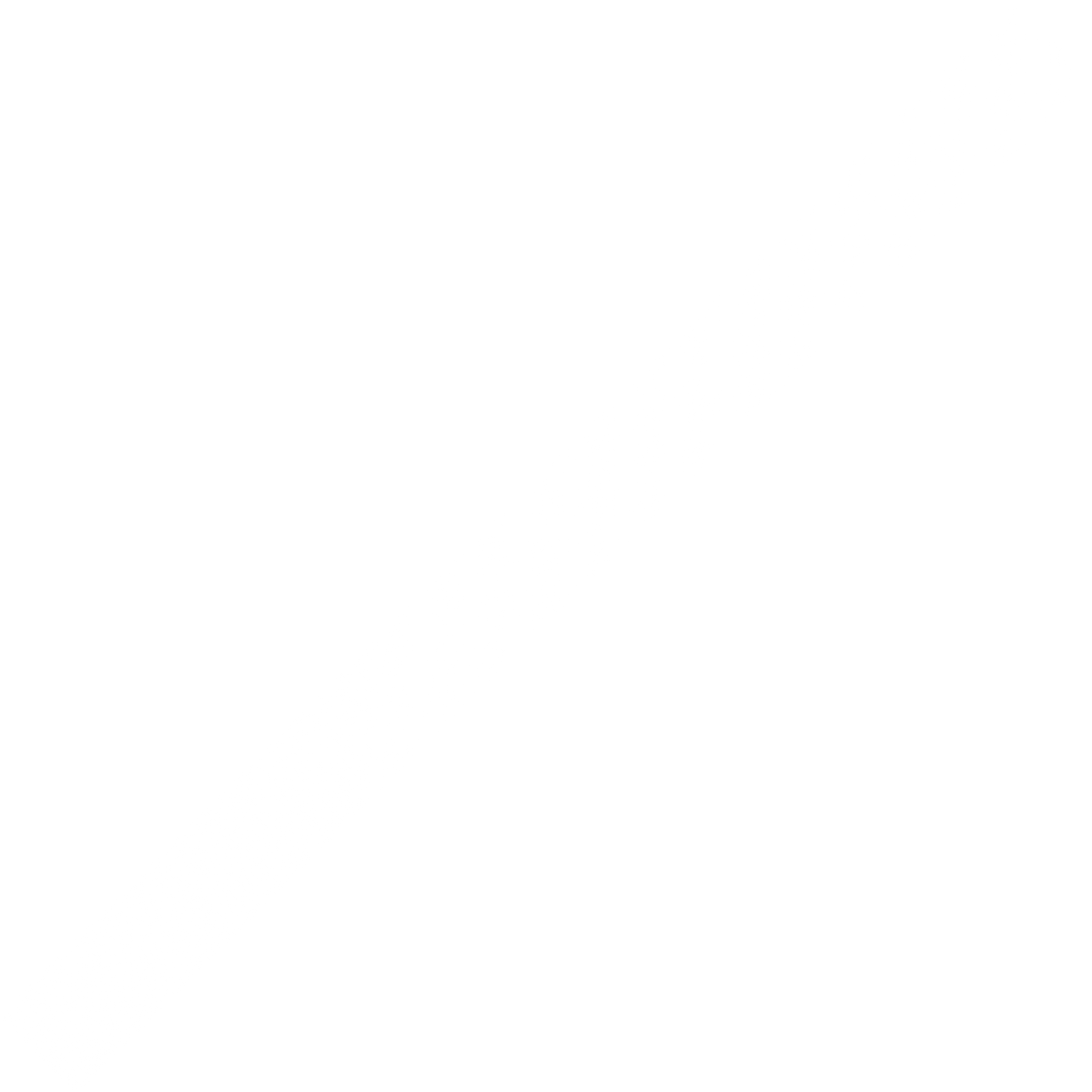 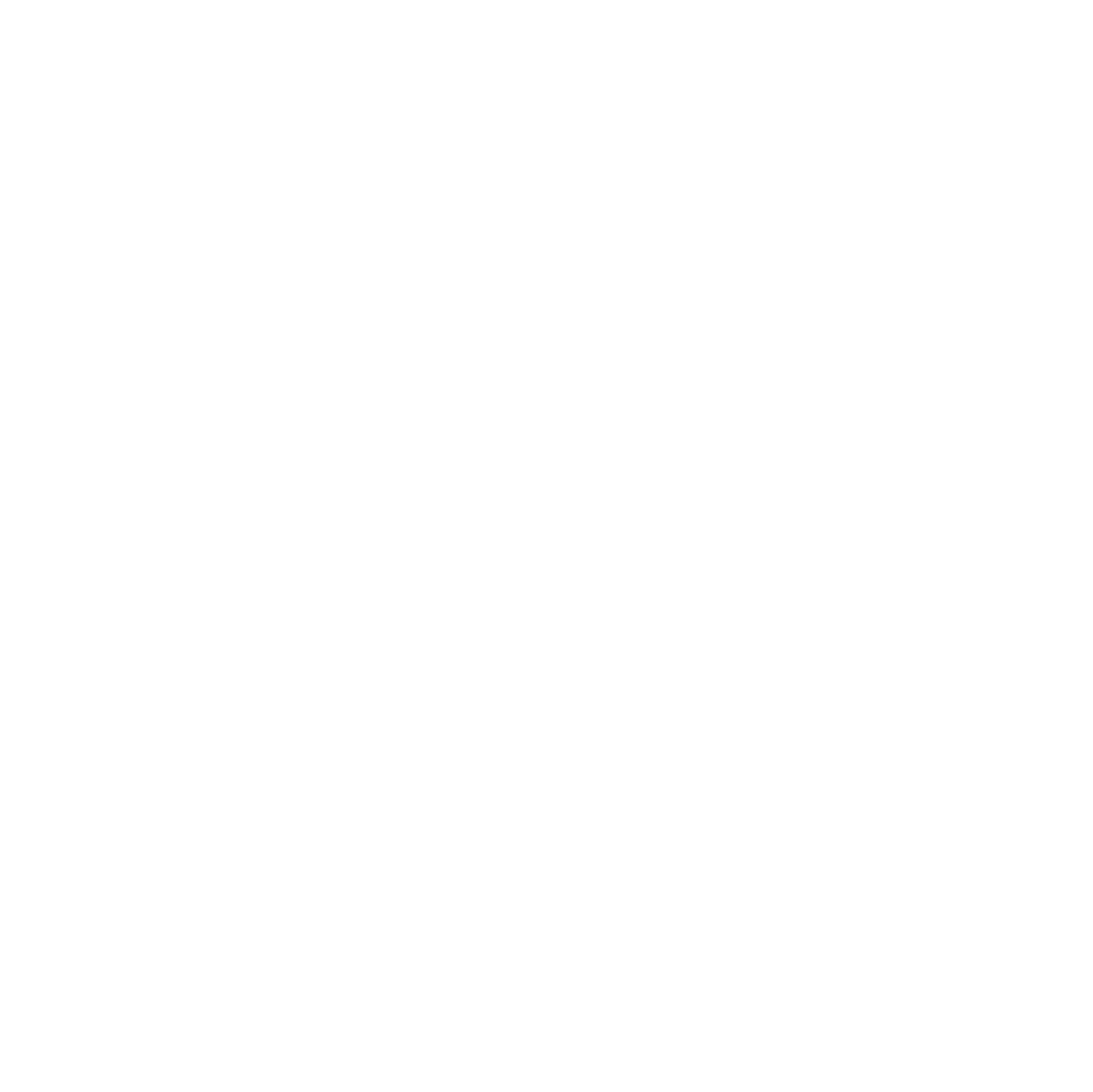 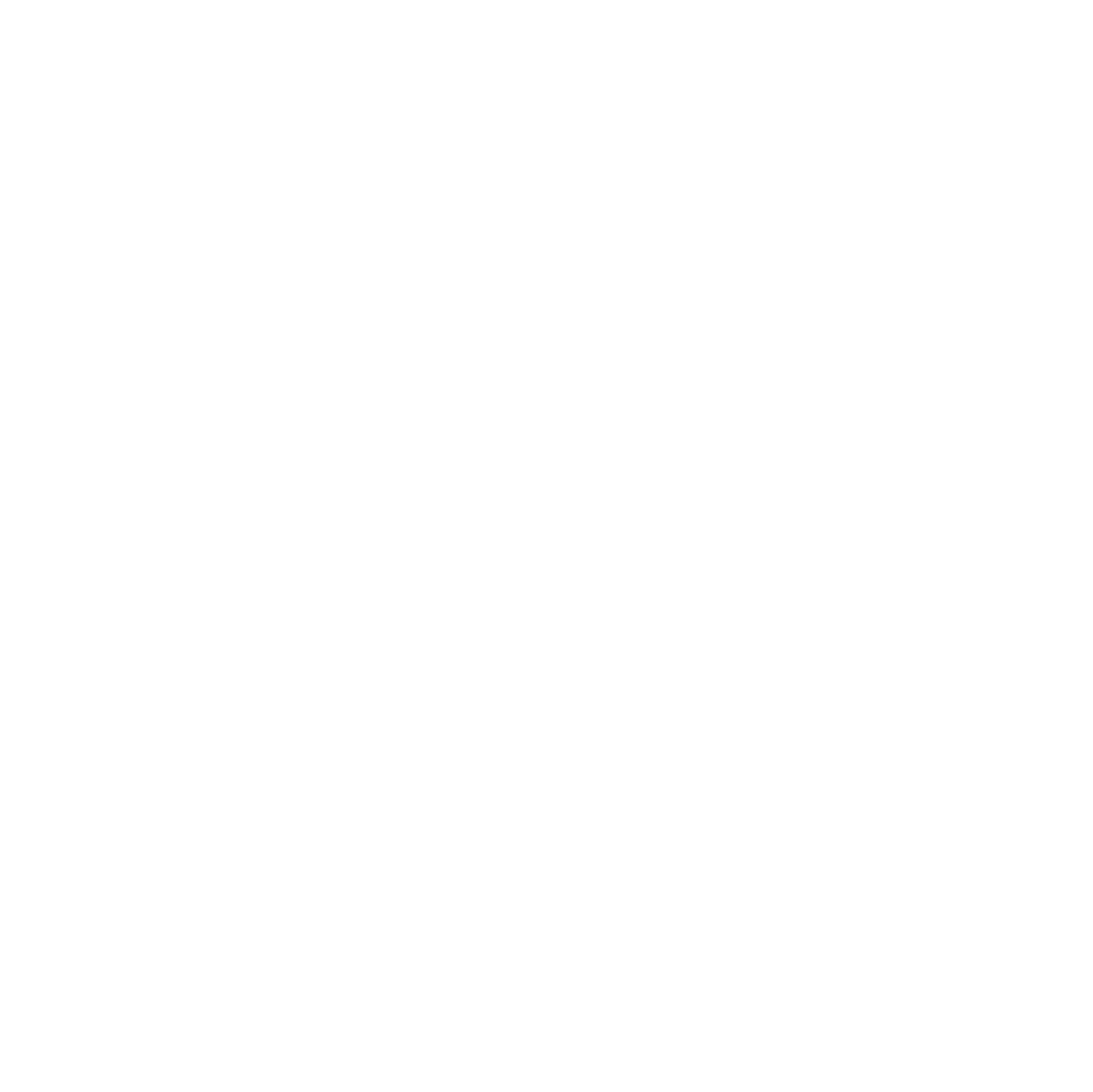 MATRIZ 3 - RIESGOSMATRIZ 2 INDICADORES FINANCIEROS Y ORGANIZACIONALES INTERVENTORIA DE OBRAS PARA INFRAESTRUCTURA DE TRANSPORTELos indicadores definidos en la presente matriz deben ser usados de manera obligatoria por las entidades en la estructuración de los documentos del proceso de contratación de Interventoría de obra pública para infraestructura de transporte.Para el presente proceso contractual, en atención a la Ley 1150 de 2007 y los artículos 2.2.1.1.1.3.1 y 2.2.1.1.1.6.3. del Decreto 1082 de 2015, entiéndase por riesgo la probabilidad de ocurrencia de eventos aleatorios que afecten el desarrollo del mismo, generando una variación sobre el resultado esperado, tanto en relación con los costos como con las actividades a desarrollar en la ejecución contractual.Corresponderá al contratista seleccionado la asunción del riesgo previsible propio de este tipo de contratación asumiendo su costo, siempre que el mismo no se encuentre expresamente a cargo de la Entidad en el contrato.De acuerdo con procedimiento de la referencia, nos permitimos establecer la tipificación, estimación y asignación de los riesgos previsibles que puedan afectar el presente procedimiento.Para la tipificación, estimación y asignación de los riesgos que puedan afectar el proceso de contratación o la ejecución del contrato se realizó con base en lo señalado en el Manual para la Identificación y Cobertura del Riesgo expedido por Colombia Compra Eficiente y el Documento CONPES 3714 de 2011.[La entidad debe diligenciar la Matriz teniendo en cuenta la naturaleza del Contrato][La entidad debe incluir todos los riesgos identificados del proceso de contratación, estableciendo su clasificación, la probabilidad de ocurrencia estimada, su impacto, la parte que debe asumir el riesgo, los tratamientos que se puedan realizar y las características del monitoreo más adecuado para administrarlo. Asimismo, puede verificar el Documento Conpes Del riesgo previsible en el marco de la política de contratación pública]Matriz de riesgos1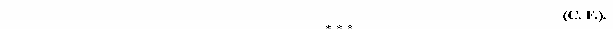 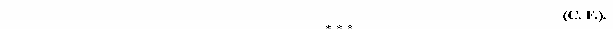 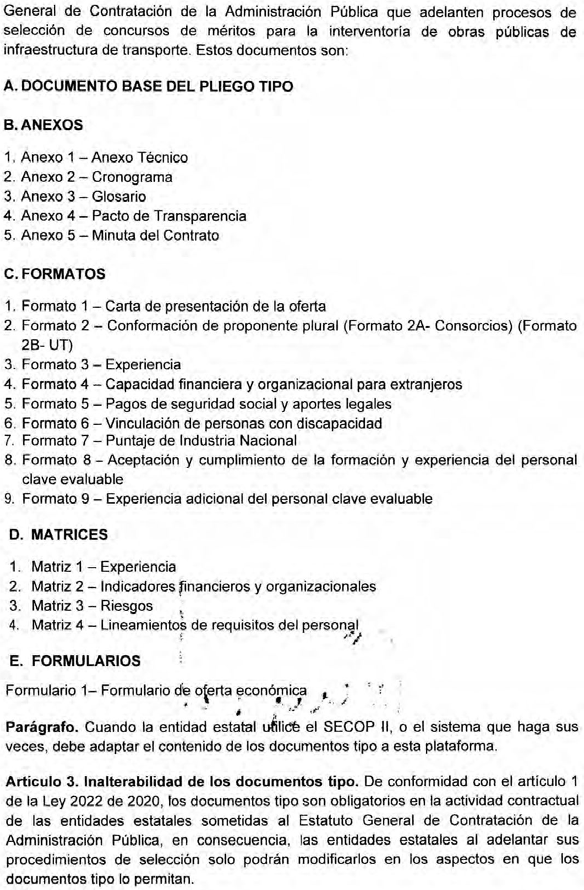 [Número del proceso de contratación]ANEXO 1ANEXO 1ANEXO TÉCNICO INTERVENTORÍA[Los documentos tipo son inalterables y las entidades estatales contratantes no pueden incluir, modificar o exigir en este Anexo requisitos adicionales, condiciones habilitantes o factores técnicos y económicos diferentes a los señalados en el documento base; salvo cuando de forma expresa lo determine el documento, es decir, en los aspectos incluidos en corchetes y resaltados en gris][La entidad debe tener en cuenta que el proceso de selección del interventor no puede estar desligado del contrato o proceso de obra sobre el que se realizarán las labores de interventoría; por tal motivo, es necesario vincular estos dos procesos, entre otras cosas, en los aspectos técnicos que sean procedentes desde el rol del interventor, cuando lo considere y justifique la entidad][Objeto del contrato]DESCRIPCIÓN DEL PROYECTO A REALIZAR LA INTERVENTORÍA:[Descripción del proyecto y del sitio de trabajo. Ubicación (definir si es en zona rural o urbana), alcance del objeto, distancia, puntos, tramos o frentes a intervenir o zona de cobertura del proyecto que sean insumos necesarios de conocimiento del futuro interventor, sin que esto implique una remisión directa al proceso de selección de la obra pública]DETALLE DEL PROYECTO AL CUAL SE REALIZARÁ LA INTERVENTORÍA[En esta sección la entidad debe indicar las particularidades del proyecto de obra, haciendo alusión al proceso de selección del contrato de obra pública, indicándose el número del proceso de selección, plataforma (SECOP I o II) y enlace, y demás insumos de mayor relevancia para el contexto del futuro interventor.Entre otros aspectos, deberá detallarse la localización del proyecto, mapas, planchas, esquemas, entre otros que haya considerado y empleado la entidad en su etapa de planeación.]PRINCIPALES ACTIVIDADES POR EJECUTAR DE LA INTERVENTORÍALas actividades que deberá cumplir el interventor para el proyecto de infraestructura son las siguientes:[La entidad debe hacer la descripción general de las actividades a ejecutar y su vinculación con las expectativas u objetivo con la contratación. Debe tenerse en cuenta el enfoque de un contrato de interventoría de una obra pública y su rol frente al contratista de obra.]Sin limitarse a lo anterior, el interventor debe cumplir sus obligaciones derivadas de la Ley 80 de 1993 y 1474 de 2011.[Objeto del Proceso de Contratación] [Nombre de la Entidad Estatal]PLAZO PARA LA EJECUCIÓN DEL CONTRATOEl plazo previsto para la ejecución de las actividades que se deriven del presente proceso es el establecido en la sección 1.1. del pliego de condiciones, el cual se contará a en la forma prevista en el Anexo 5 Minuta del Contrato.[Incluir disposiciones sobre el plazo. Si el contrato estará dividido en etapas e inicio de las mismas, indicando si son etapas traslapadas o independientes y particularidades adicionales.]FORMA DE PAGO[Señalar si es precio global u otro sistema de pago e incluir información necesaria para precisar la forma de pago del contrato de interventoría.La entidad debe justificar la inclusión o exclusión de anticipos basada en el estudio del sector y otros estudios que realice para el presente proceso de contratación, como parte de su etapa previa de planeación.]DOCUMENTOS O INSUMOS QUE ENTREGARÁ LA ENTIDAD PARA LA EJECUCIÓN DEL CONTRATO[Incluir y ajustar esta sección según cada proyecto en particular.La entidad podrá ajustar este apartado de acuerdo con las necesidades particulares de cada proyecto de infraestructura de transporte, desde el rol del interventor. Analizando las condiciones particulares, existencia de estudios y diseños previos, entre los demás documentos que entregará la entidad como insumos para el proyecto, y que serán labor de seguimiento y control por parte del interventor. Estos aspectos podrán ser observados por los interesados si a bien lo consideran]El interventor deberá realizar lo necesario y suficiente en orden de conocer, revisar y estudiar completamente los estudios y diseños que la entidad entregue al contratista de obra para la ejecución de las obras objeto de la interventoría, en caso de aplicar. En consecuencia, finalizado el plazo previsto por la entidad para la revisión de estudios y diseños [cuando aplique, o si contempla etapa de actualización], si el contratista de obra no se pronuncia en sentido contrario, se entiende que ha aceptado los estudios  y diseños presentados por la entidad y asume la responsabilidad de los resultados para la implementación de los mismos y la ejecución de la obra contratada, con la debida calidad, garantizando la durabilidad, resistencia, estabilidad y funcionalidad de tales obras; los cuales serán objeto de seguimiento y vigilancia por el interventor. El interventor se pronunciará y emitirá concepto sobre las eventuales modificaciones que proponga el contratista de obra, para consideración de la entidad contratante.Cualquier modificación y/o adaptación y/o complementación que el contratista pretenda efectuar a los estudios y diseños deberán ser tramitadas por el contratista de obra para aprobación de la entidad, previo concepto de la interventoría, sin que ello se constituya en causa de demora en la ejecución del proyecto, situación que será parte del seguimiento, control, vigilancia y aprobación por parte de la interventoría.Es importante manifestar que la responsabilidad de los consultores que realizaron los estudios y diseños se establece según la vigencia del amparo de calidad del servicio, siempre y cuando se encuentre vigente dicho amparo. Por tal motivo, la entidad analizará si es procedente la modificación y/o adaptación y/o[Objeto del Proceso de Contratación] [Nombre de la Entidad Estatal]actualización y/o complementación de los diseños realizados; y en caso de ser necesario algún ajuste la obligación y responsabilidad se encuentra asociada al contratista de obra y la verificación realizada por el interventor.[Cuando la entidad le asigne la responsabilidad al contratista de obra en cuanto a los diseños a ejecutar, así como el posible riesgo derivado de los diseños realizados por el contratista, el interventor deberá verificar las labores realizadas en los casos que se presente una etapa previa de consultoría, según los lineamientos establecidos por la entidad en esta sección.Siendo este el caso, en este literal se eliminarán los párrafos y se detallarán las particularidades del caso, así como las consideraciones pertinentes en la matriz de riesgos asociadas a los diseños.]7. INFORMACIÓN SOBRE EL PERSONAL PROFESIONAL DEL INTERVENTORPara analizar la información del personal del interventor, se tendrán en cuenta las siguientes consideraciones:Los soportes académicos y de experiencia de los perfiles que están descritos en el Anexo Técnico serán verificados por la entidad [La entidad escogerá si la verificación de estos soportes académicos y de experiencia es un requisito para iniciar la ejecución del contrato o para otro momento que la entidad disponga].Si el interventor ofrece dos (2) o más profesionales para realizar actividades de un mismo cargo, cada uno de ellos deberá cumplir los requisitos exigidos en los pliegos de condiciones para el respectivo cargo. Un mismo profesional no puede ser ofrecido para dos o más cargos diferentes en los cuales supere el 100% de la dedicación requerida para este proceso de contratación.El interventor deberá informar la fecha a partir de la cual los profesionales ofrecidos ejercen legalmente la profesión, de conformidad con lo señalado en el pliego de condiciones. El requisito de la tarjeta profesional se puede suplir con los regulado en el artículo 18 del Decreto 2106 de 2019.Las certificaciones de experiencia de los profesionales deben ser expedidas por la persona natural o jurídica con quien se haya establecido la relación laboral o de prestación de servicios.En la determinación de la experiencia y la formación académica de los profesionales se aplicará la equivalencia detallada en la Matriz 4 y los lineamientos de la misma.La entidad aplicará las equivalencias mencionadas en la Matriz 4 para verificar el grupo de profesionales que el interventor relacione, específicamente, para acreditar las exigencias mínimas previstas en la sección deExigencias mínimas de la experiencia del proponente y la experiencia y formación académica del equipo de trabajo (personal clave evaluable).La entidad podrá solicitar en cualquier momento al interventor los documentos que permitan acreditar el valor y el pago correspondiente de cada uno de los profesionales empleados en la ejecución del contrato y que estén acorde con el valor de los honorarios definidos a la fecha de ejecución del contrato, en el caso en el cual sea establecido un valor de honorarios de referencia.[Objeto del Proceso de Contratación] [Nombre de la Entidad Estatal]El interventor se obliga a que los profesionales estén disponibles (físicamente o a través de medios digitales) cada vez que la entidad los requiera, indistintamente de la dedicación que estos ostenten, so pena de aplicar las sanciones contractuales.La entidad se reserva el derecho de exigir el reemplazo o retiro de cualquier contratista o trabajador vinculado al contrato, sin que ello conlleve a mayores costos para la entidad, detallando las razones debidamente justificadas por la cual solicita dicho cambio.El personal relacionado será contratado por el interventor y su costo debe incluirse dentro de los gastos administrativos generales del contrato. Se aclara que los perfiles que hacen parte del personal clave, deben cubrir todo el plazo de ejecución del proyecto indistintamente de su porcentaje de dedicación. Para los demás perfiles profesionales, en caso que la entidad los requiera deberán estar disponibles indistintamente de su porcentaje de participación, con el fin de lograr el cumplimiento del objeto contractual y las obligaciones derivadas del interventor, para lo cual se podrá hacer uso de medios virtuales.El personal clave evaluable:Es el definido en el pliego de condiciones y es el que se describe a continuación: [Incluir el perfil de director de interventoría, residente de interventoría y el especialista]Un (1) [Título profesional]Un (1) [Título profesional][Si la entidad lo desea, puede hacer la relación en una tabla de los profesionales, o listado con viñetas][La entidad debe justificar en esta sección la escogencia de más de un profesional por perfil clave evaluable, teniendo en consideración las condiciones técnicas del proyecto, la complejidad, y magnitud física de las labores de interventoría a realizar.]El personal requerido,distinto al clave evaluablees el siguiente:Un (1) [Título profesional]Un (1) [Título profesional[Incluir los profesionales requeridos como mínimos para el desarrollo del proyecto por parte del interventor, es importante mencionar que se tiene un personal clave de ejecución evaluable, y un grupo de especialistas y apoyo técnico según sea el caso][En caso que la entidad prefiera presentar el detalle del personal requerido que no es evaluable en forma de tabla, podrá establecerlo de tal manera.]Requisitos del personal del InterventorEl personal clave evaluable, debe cumplir y acreditar, como mínimo, los siguientes requisitos de formación y experiencia: [La entidad deberá incluir requisitos de experiencia proporcionales a los exigidos en el contrato de obra, ya que los perfiles del contrato de obra deben tener sus pares en el contrato de interventoría y de acuerdo con las reglas previstas en la Matriz 4 Lineamientos del Personal. Para   ello, modificará el siguiente cuadro, incluyendo las casillas que sean necesarias][Objeto del Proceso de Contratación] [Nombre de la Entidad Estatal][Objeto del Proceso de Contratación] [Nombre de la Entidad Estatal][Repetir para cada especialista o profesional][La entidad debe establecer las condiciones de experiencia general y específica de acuerdo con las categorías contenidas en la Matriz 4][La experiencia profesional se computará a partir de la terminación y aprobación del pensum académico, salvo en los casos que se realicen prácticas laborales para obtener el título profesional o tecnólogo. El tiempo de experiencia en la práctica es válido si se realizan durante los veinticuatro (24) meses anteriores o posteriores a la expedición de la Ley 1955 de 2019 o con posterioridad a su expedición. Es decir, la práctica realizada antes de la terminación de materias contará como experiencia profesional si se cumplen los criterios mencionados. En el evento que el oferente no entregue alguno de estos la entidad contará la experiencia profesional a partir de la expedición del acta de grado o el diploma, el cual debe ser aportado con posterioridad a la celebración del contrato.]El personal relacionado anteriormente es el personal operacional y profesional mínimo necesario para la ejecución del proyecto. Si el interventor observa que necesita personal adicional, este será por su cuenta, por lo que no habrá a pago alguno por parte de la entidad frente al personal extra que el interventor utilice en la ejecución del contrato, toda vez que la entidad en la etapa de planeación estableció el personal profesional y operacional mínimo requerido para el cumplimiento del contrato.Para cada uno de los profesionales mencionados, se deberá anexar fotocopia de la tarjeta profesional y certificado de vigencia expedido por el consejo profesional competente. El requisito de la tarjeta profesional se puede suplir con el requisito de que trata el artículo 18 del Decreto 2106 de 2019. Los estudios de posgrado que se exijan como requisito mínimo, se acreditarán mediante copia de los diplomas respectivos o certificado de obtención del título correspondiente. Además, la entidad podrá solicitar las certificaciones laborales que permitan verificar la información relacionada en los Anexos. Para cada uno de los profesionales se debe aportar la información solicitada.b. Maquinaria y condiciones técnicas vinculadas al proyecto para seguimiento o implementación del interventorEl interventor deberá verificar que el contratista de obra mantenga en las condiciones requeridas y/o ofertadas en los distintos frentes de obra la maquinaria vinculada al proyecto, en condiciones óptimas y cumpliendo con lo requerido por la entidad.[Adicionalmente, la entidad puede indicar la maquinaria contemplada para ejecución del contrato de interventoría, si así fue contemplado, o las condiciones técnicas de ensayos de laboratorio, entre otras.][Objeto del Proceso de Contratación] [Nombre de la Entidad Estatal]EXAMEN DEL SITIO DE LA OBRA A VIGILAREs responsabilidad del proponente, conocer la ubicación y situaciones particulares donde será adelantada la labor de interventoría de la obra a vigilar e informarse sobre la forma y características del sitio, localización y naturaleza de la obra a realizar la interventoría, las condiciones ambientales y sociales del área de influencia, las cuales debe considerar para las labores de interventoría propias del seguimiento al desarrollo y manejo ambiental del proyecto, en especial cuando se establezca presencia de minorías étnicas, caso en el cual debe asegurarse de hacer el seguimiento al cumplimiento del contratista de obra con la normativa especial que rige para la explotación de recursos naturales en jurisdicción de los territorios legalmente constituidos a su favor, o evitar su intervención a efectos de obviar el procedimiento de consulta previa a realizar por parte del contratista de obra vigilado por el interventor, y, en general, sobre todas las circunstancias que puedan afectar o influir en el cálculo del valor de su propuesta y las condiciones particulares del proyecto desde el rol del interventor.SEGUIMIENTO A LAS OBRAS PROVISIONALES (Cuando aplique)[La entidad debe evaluar si la totalidad de esta sección aplica y hacer los cambios necesarios de acuerdo con las condiciones del proyecto de infraestructura de transporte.]El interventor deberá vigilar, controlar, y conceptuar sobre las siguientes labores realizadas por el contratista de obra según disponga la entidad estatal:Durante su permanencia en la obra serán a cargo del constructor, la construcción, mejoramiento y conservación de las obras provisionales o temporales que no forman parte integrante del proyecto, tales como vías provisionales, vías de acceso y vías internas de explotación a las fuentes de materiales así como: las obras necesarias para la recuperación morfológica cuando se haya explotado por el constructor a través de las autorizaciones temporales; y las demás que considere necesarias para el buen desarrollo de los trabajos, cercas, oficinas, bodegas, talleres y demás edificaciones provisionales con sus respectivas instalaciones, depósitos de combustibles, lubricantes y explosivos, de propiedades y bienes de la entidad o de terceros que puedan ser afectados por razón de los trabajos durante la ejecución de los mismos, y en general toda obra provisional relacionada con los trabajos. Todas estas labores deberán ser objeto de vigilancia y seguimiento por parte del interventor.En caso de que sea necesario, el contratista de obra dispondrá de las zonas previstas para ejecutar la obra y la obtención de lotes o zonas necesarias para construir sus instalaciones, las cuales estarán bajo su responsabilidad; y el interventor será el encargado de su seguimiento y verificación.Adicionalmente, correrán por cuenta del contratista de obra los trabajos necesarios para no interrumpir  el servicio en las vías públicas usadas por él o en las vías de acceso cuyo uso comparta con otros contratistas, las cuales deberán ser entregadas en iguales o mejores condiciones, por lo cual deberá existir un registro fotográfico previo a la utilización y a la finalización de las labores para constatar dicho estado, labor que será vigilada por el interventor.El contratista de obra deberá tener en cuenta el costo correspondiente a los permisos y a las estructuras provisionales que se requieran cuando, de conformidad con el proyecto cruce o interfiera corrientes de agua, canales de desagüe, redes de servicios públicos, etc. En el caso de interferir redes de servicios públicos, estos costos serán reconocidos mediante aprobación de precios no previstos, incluidos en las correspondientes actas de obra aprobadas por el interventor. Para lo anterior deberá tramitar la correspondiente aprobación de los precios no previstos del proyecto ante el ordenador del gasto, y en los casos que se requiera el permiso correspondiente ante la autoridad competente. Situación que será vigilada y supervisada por el interventor.[Objeto del Proceso de Contratación] [Nombre de la Entidad Estatal]A menos que se hubieran efectuado otros acuerdos, el contratista de obra deberá retirar todas las obras provisionales a la terminación de los trabajos y dejar las zonas en el mismo estado de limpieza y orden en que las encontró. Así mismo, será responsable de la desocupación de todas las zonas que le fueron suministradas para las obras provisionales y permanentes.Sobre el particular, el interventor deberá cerciorarse que se cumplieron las consideraciones aquí establecidas, y que las obras complementarias cuenten con su vigilancia y control según corresponde para el interventor.SEÑALIZACIÓN Y MANUAL DE IMAGEN A VERIFICAR POR EL INTERVENTOR[La entidad debe evaluar si la totalidad de esta sección aplica a la obra particular y hacer los cambios necesarios; de igual forma, en caso tal de que la entidad cuente con un manual de imagen, asociados a los elementos de una obra pública que sea obligatoria su verificación por el Interventor deberá indicarlo en esta sección.]De ser necesario, según los estudios previos, están a cargo del contratista de obra todos los costos requeridos para colocar y mantener la señalización de obra y las vallas informativas, la iluminación nocturna y demás dispositivos de seguridad y de comunicación y coordinación en los términos definidos por las autoridades competentes, situación de estricta verificación por parte de la Interventoría.[La entidad y la Interventoría deberán tener presente para proyectos de infraestructura de transporte vial, lo establecido en el parágrafo 2 del artículo 115 de la Ley 769 de 2002, o la norma que lo modifique, el cual indica: PARÁGRAFO 2o. En todo contrato de construcción, pavimentación o rehabilitación de una vía urbana o rural será obligatorio incluir la demarcación vial correspondiente, so pena de incurrir el responsable, en causal de mala conducta.]SEGUIMIENTO A PERMISOS, LICENCIAS Y AUTORIZACIONES POR PARTE DEL INTERVENTOR[La entidad deberá incluir los permisos, licencias y autorizaciones necesarios para la ejecución del contrato que serán parte del seguimiento y control por parte de la interventoría al contratista de obra]NOTAS TÉCNICAS ESPECÍFICAS PARA EL PROYECTO ENFOCADAS AL INTERVENTOR[La entidad debe verificar dentro de la Guía de Colombia Compra Eficiente si aplican directrices técnicas particulares. Por ejemplo: Especificaciones Generales de Construcción del INVÍAS vigentes, manuales de diseño, Normas Técnicas Colombianas, o algún manual internacional aplicable a la materia en caso de no estar normalizado en Colombia.][Incluir detalle] [Incluir detalle] [Incluir detalle][Objeto del Proceso de Contratación] [Nombre de la Entidad Estatal]13. SEGUIMIENTO POR PARTE DEL INTERVENTOR[En caso de que la entidad cuente con un Manual de supervisión y/o interventoría se tendrán en cuenta las obligaciones definidas en este, como las definidas a continuación:]El interventor como parte de su seguimiento debe realizar informes de forma periódica para constatar las gestiones realizadas en cada uno de sus componentes que como mínimo contengan la siguiente información:GENERALIDADESDescripción general del contrato de obra, de acuerdo con la modalidad del contrato.Objeto del contrato.Fechas de suscripción, legalización, plazo y valor con sus diferentes etapas, prórrogas, suspensiones y adiciones.Directorio telefónico actualizado del personal profesional del contratista, interventoría y de la entidad.INFORMACIÓN LEGAL Y FINANCIERAGarantías y vigencias de las mismas, adiciones, suspensiones y/o prórrogas.Presentar el cuadro de control legal del contratista y de la interventoría (fechas de suscripción, procesos de selección, etc.)Evaluación del cumplimiento de las obligaciones contractuales.Programación del Plan Anual de Caja (PAC), si aplica.Balance financiero del contrato y de interventoría y de convenios asociados.Realizar el seguimiento al cuadro de control financiero presentado por el contratista de obra.Informe sobre el manejo del anticipo y/o pago anticipado y anexos relacionados (En caso de haber sido entregado anticipo y/o pago anticipado alguno).Se deben relacionar las metas físicas a ejecutar con respecto al presupuesto disponible contractualmente. Informar cantidades y/o saldos faltantes o sobrantes dentro del proyecto para el cumplimiento de las metas físicas contractuales. Informar las cantidades y costos referentes a ejecución de estudios, diseños y obras para redes de servicios públicos domiciliarios, en caso de aplicar.Copia del acta de recibo parcial de obra, en caso de aplicar.INFORMACIÓN TÉCNICACronograma detallado del contrato, aprobado por la Interventoría con su respectivo análisis a la fecha de corte.Análisis del desempeño de las actividades incluidas en la ruta crítica del contrato de acuerdo con el cronograma contractual aprobado por la interventoría.Descripción de los atrasos o adelantos de obra que se estén presentando, conforme al cronograma contractual aprobado por la interventoría. Relacionar las acciones solicitadas por el interventor e implementadas por el contratista y el seguimiento efectuado por el interventor.Cuadro sobre el estado del tiempo. Detallar las horas no trabajadas por lluvia.Reporte de daños a la infraestructura de servicios públicos indicando: ESP, ubicación, fecha y estado de pago a las ESP por parte del contratista, en caso de ser procedente.[Objeto del Proceso de Contratación] [Nombre de la Entidad Estatal]Planes de contingencia elaborados por el contratista, aprobados por la interventoría, que no afecten el plazo contractual, los cuales deben ser presentados a la Entidad.Descripción de las medidas correctivas exigidas por la interventoría en los aspectos técnicos, administrativos y legales que se están teniendo en cuenta, así como las medidas preventivas que deban implementarse para evitar futuros atrasos.Descripción de las actividades desarrolladas durante el mes por el contratista y la Interventoría y su equipo de trabajo (Director, residentes y especialistas).Esquemas de avance físico de obra, planos de localización del proyecto, figuras, cuadros  y demás información relevante relacionada con el avance del contrato.Registro fotográfico georreferenciado del avance del proyecto tomando como puntos fijos  y panorámica, de igual manera una breve descripción de la foto indicando localización, georreferenciación, aspectos relevantes y fecha. Durante la ejecución del contrato, la interventoría debe presentar a la entidad registros fotográficos por cada elemento de la infraestructura de transporte que haga parte del contrato, resaltando el antes y el después, en cada una de las fases del proyecto.Deberá presentarse el avance físico por grupo de vías, tramos, segmentos, o elementos que hagan parte del proyecto de infraestructura de transporte según sea el caso del proyecto en puntual.Relación de los resultados y análisis de los ensayos de laboratorio y de campo, efectuados por el contratista y los ejecutados por la interventoría como medio de comprobación o verificación, según las especificaciones técnicas aplicables.Certificaciones de cumplimiento de calidad y especificaciones de materiales empleados durante el periodo, expedido por el representante legal de la interventoría, expresando claramente el cumplimiento de las frecuencias de los ensayos de laboratorio de acuerdo a las especificaciones y el plan de inspección y ensayos de laboratorio.Certificación de cumplimiento del plan de calidad por parte del interventor y la correspondiente verificación al cumplimiento del plan de calidad del contratista de obra, según lo ofertado por este en el aspecto de calidad en su propuesta.Gestiones adelantadas por el contratista y la Interventoría ante las ESP y otras entidades que tengan relación directa con la ejecución del proyecto de infraestructura de transporte.Descripción de las actividades realizadas y calificación del componente del Plan de Manejo de Tráfico, señalización y desvíos empleados por el contratista de acuerdo con los parámetros establecidos en el contrato y según los lineamientos de la autoridad de tránsito que rija en la ubicación del proyecto.Descripción de obras adicionales y/o complementarias, valor y justificación de las mismas; relación de precios unitarios no previstos presentados por el contratista y aprobados por la interventoría e indicar la modificación contractual realizada para su incorporación (en caso de aplicar). Además, mostrar su incidencia en el valor actual del contrato.Informar sobre los ajustes, complementación, apropiación y/o actualización realizada por  el contratista a los diseños existentes entregados por la Entidad, en caso de ser el caso, y la justificación de los mismos, debidamente aprobados y avalados por la interventoría.Relación de cantidades de obra que a la fecha no han sido recibidos por la interventoría por no cumplir con los requisitos previstos para el recibo y pago de las mismas, mostrando su incidencia en el valor actual del contrato. Además se deben relacionar las acciones correctivas propuestas, así como la respuesta por parte del contratista.Reporte de producto no conforme, en el cual se deben incluir los ítems de pago que presentaron no conformidades en el mes, la fecha de identificación, la descripción de la no[Objeto del Proceso de Contratación] [Nombre de la Entidad Estatal]conformidad y una breve descripción de la acción a tomar. En este capítulo también se debe describir el seguimiento a las acciones tomadas para el tratamiento de no conformes en el periodo anterior en caso de existir.Copia del libro de obra (bitácora) del periodo reportado.Copia de las actas de seguimiento desarrolladas en el periodo (comité y reuniones) debidamente suscritas por los participantes, contratista, interventor y Entidad.Cuadro detallado de cantidades y valores ejecutados por tramo, grupo de elementos, o unidad funcional, o frente de obra, según sea el caso del proyecto de infraestructura de transporte; detallando valor cancelado, número de acta en la que se canceló su ejecución parcial y verificación del consolidado y sumatoria final respecto al acta de recibo parcial de obra, en caso de existir. Como resumen del análisis consolidado, determinar los costos directos e indirectos por elemento, grupo de segmentos, tramos, frentes de obra, o según sea el caso del proyecto de infraestructura de transporte.INFORMACIÓN SOCIALDescripción de las actividades del plan de acción de interventoría y verificación del plan de gestión social del contratista. Debe incluir copia de los anexos referentes a la gestión del contratista requeridos en el contrato.Observaciones y recomendaciones formuladas por la interventoría. Descripción de los atrasos o adelantos o eventualidades que se estén presentando, conforme al Plan de Gestión Social del Contratista aprobado por la interventoría. Además se deben relacionar las acciones correctivas propuestas así como la respuesta por parte del contratista.Relación de recursos físicos empleados para el desarrollo del componente social del contratista y la interventoría.Calificación del componente de gestión social.INFORMACIÓN AMBIENTAL Y SSTInforme mensual ambiental y SST de interventoría etapa de obra (incluyendo el componente de maquinaria/equipo y vehículos), con sus respectivos soportes y análisis de los indicadores propuestos, para cada uno de los programas ofertados en el PIPMA.Control de materiales y copia de los correspondientes certificados de adquisición de todos los materiales empleados en el mes dentro de la obra.Control del aprovechamiento de los Residuos de Construcción y Demolición -RCD-.Manejo de vegetación, si aplica para el contrato.Listado de vehículos utilizados en el mes para la obra.Relación del número de licencia ambiental y/o permiso ambiental y/o pin ambiental.Relación de los equipos y/o maquinaria utilizada por el contratista, donde se verifique el cumplimiento de las actividades descritas en el plan de mantenimiento presentado por el contratista y aprobado por la interventoría.Copia de la certificación de mantenimiento periódica de los baños móviles, anexando copia del permiso de vertimientos vigente expedido por la autoridad ambiental competente.Resumen de las actividades realizadas por la interventoría en cumplimiento del Sistema de Gestión de Seguridad y Salud en el Trabajo, con sus respectivos soportes.Informe de accidentes e incidentes de trabajo en el periodo, Contratista e Interventor.Afiliaciones y pagos del personal del contrato de obra, al Sistema General de Seguridad Social Integral.[Objeto del Proceso de Contratación] [Nombre de la Entidad Estatal]Certificación del revisor fiscal/contador público y representante legal de la empresa contratista (de acuerdo a la naturaleza de la misma) y subcontratista, donde se exprese Paz y Salvo por concepto de pagos al Sistema General de Seguridad Social Integral y salarios que contenga como mínimo el número de los trabajadores que laboran en el período, número del contrato, período.Afiliaciones y pagos del personal del contrato de interventoría, al Sistema General de  Seguridad Social Integral.Certificación del revisor fiscal/contador público y representante legal de la empresa interventor (de acuerdo a la naturaleza de la misma) y subcontratista, donde se exprese Paz y Salvo por concepto de pagos al Sistema General de Seguridad Social Integral y  salarios que contenga como mínimo el número de los trabajadores que laboran en el período, número del contrato, período.Calificación del componente de gestión Ambiental y SST, fichas de seguimiento de labores ambientales.Certificación expedida por la empresa interventora, donde exprese que se han revisado los documentos soportes de pagos salariales y del SGSSI remitidos por el contratista de obra para el respectivo informe.CONCLUSIONES Y RECOMENDACIONESConclusiones, observaciones y recomendaciones de los especialistas de la interventoría y el contratista sobre el componente técnico tendientes a la solución de los inconvenientes presentados en el proyecto indicando los actores involucrados en cada caso.Conclusiones, observaciones y recomendaciones de los especialistas de la interventoría y el contratista sobre el componente social tendientes a la solución de los inconvenientes presentados en el proyecto indicando los actores involucrados en cada caso.Conclusiones, observaciones y recomendaciones de los especialistas de la interventoría y el contratista sobre el componente ambiental y SST tendientes a la solución de los inconvenientes presentados en el proyecto indicando los actores involucrados en cada caso.Conclusiones, observaciones y recomendaciones de los especialistas de la interventoría y el contratista sobre el componente administrativo tendientes a la solución de los inconvenientes presentados en el proyecto indicando los actores involucrados en cada caso.Conclusiones, observaciones y recomendaciones de los especialistas de la interventoría y el contratista sobre el componente financiero tendientes a la solución de los inconvenientes presentados en el proyecto indicando los actores involucrados en cada caso.Conclusiones, observaciones y recomendaciones de los especialistas de la interventoría y el contratista sobre el componente legal tendientes a la solución de los inconvenientes presentados en el proyecto indicando los actores involucrados en cada caso.14. DOCUMENTOS TÉCNICOS ADICIONALES[La entidad podrá incluir o hacer referencia a documentos técnicos adicionales como manuales, guías, apéndices, anexos o similares, requeridos para la ejecución del contrato y que deben ser tenidos en  cuenta por el proponente al momento de estructurar y presentar su oferta.]En constancia, se firma en 	, a los          días del mes de 	de 20XX.[Nombre][Gestor Técnico o cargo correspondiente][Nombre][Coordinador o cargo correspondiente][Nombre][Subdirector o cargo correspondiente][Objeto del Proceso de Contratación] [Nombre de la Entidad Estatal]ANEXO 3ANEXO 3 GLOSARIOPara efectos de interpretación del pliego de condiciones: [La entidad deberá incluir en orden alfabético los conceptos adicionales que aplican al proceso de selección que no estén incluidos en el presente anexo, y aquellos que se encuentren definidos en una ley o normativa que en orden de jerarquías se encuentre por encima del pliego de condiciones, aplicarán indistintamente que se encuentren detallados, o no.]GLOSARIO GENERALAnálisis del Sector:Es el estudio de mercado que realiza la Entidad relativo al objeto del Proceso de Contratación, desde la perspectiva legal, comercial, financiera, organizacional, técnica y de análisis de Riesgo.Acta de Inicio: Documento en el que las partes, de común acuerdo, dejan constancia del inicio de ejecución del plazo contractual.Activo Corriente: Es el activo susceptible de convertirse en dinero en efectivo en un periodo inferior a un año.Activo Total: Son los activos, bienes, derechos y otros recursos controlados económicamente por la empresa, resultantes de sucesos pasados de los que se espera obtener beneficios o rendimientos económicos en el futuro.Anexo:Es el documento o conjunto de documentos que la Entidad adjunta al Pliego de Condiciones y que hacen parte integral del mismo.Anticipo: Es un adelanto o avance del precio del contrato destinado a apalancar el cumplimiento de su objeto, de modo que los recursos girados por dicho concepto sólo se integran al patrimonio del contratista en la medida que se cause su amortización mediante la ejecución de actividades programadas del contrato.Aclaraciones y explicaciones de ofertas: Se remite a las nociones desarrolladas en la sentencia del Consejo de Estado, Sección Tercera, Subsección C, del 12 de noviembre de 2014, Radicado 27.986, Consejero Ponente: Enrique Gil Botero.Aportes Legales: Son las contribuciones parafiscales y gravámenes establecidos con carácter obligatorio por la Ley, que afectan a un determinado y único grupo social y económico y se utilizan para beneficio del propio sector. El manejo, administración y ejecución de estos recursos se hará exclusivamente en la forma dispuesta en la Ley que los crea y se destinarán sólo al objeto previsto en ella.Administración Delegada:La Entidad Estatal delega la ejecución de la obra en el contratista en calidad de director técnico, quien la ejecuta por cuenta y riesgo de la misma Entidad Estatal. El contratista obtiene como remuneración los honorarios que se pactan por su gestión. El administrador delegado se encarga de ejecutar la obra y responde por su buen resultado, pero es la Entidad Estatal quien asume los Riesgos derivados del contrato y la financiación de la obra. Los honorarios del contratista pueden pactarse en forma de porcentaje sobre el valor de la obra o como precio fijo.Apostilla: Certificar la autenticidad de la firma de un servidor público en ejercicio de sus funciones y la calidad en que el signatario haya actuado, la cual deberá estar registrada ante el Ministerio de Relaciones Exteriores, para que el documento surta plenos efectos legales en un país parte del Convenio sobre la Abolición del Requisito de Legalización de los Documentos Públicos Extranjeros, de la Conferencia de la Haya de 1961.Beneficiario Real: Es cualquier persona o grupo de personas que, directa o indirectamente, por sí misma o a través de interpuesta persona, por virtud de contrato, convenio o de cualquier otra manera, tenga respecto de una acción de una sociedad, o pueda llegar a tener, por ser propietario de bonos obligatoriamente convertibles en acciones, capacidad decisoria; esto es, la facultad o el poder de votar en la elección de directivas o representantes o de dirigir, orientar y controlar dicho voto, así como la facultad o el poder de enajenar y ordenar la enajenación o gravamen de la acción.Conforman un mismo beneficiario real los cónyuges o compañeros permanentes y los parientes dentro del segundo grado de consanguinidad, segundo de afinidad y único civil, salvo que se demuestre que actúan con intereses económicos independientes, circunstancia que podrá ser declarada mediante la gravedad de juramento ante la Superintendencia Financiera de Colombia con fines exclusivamente probatorios.Igualmente, constituyen un mismo beneficiario real las sociedades matrices y sus subordinadas.BRT (por sus siglas en inglés Bus Rapid Transit)- Bus de Tránsito Rápido: Es un Sistema de transporte de pasajeros, que cuenta con estaciones y vías o carriles exclusivos, por las cuales circulan buses con rutas prestablecidas.Canales navegables: Es la parte dentro de un cauce o cuerpo de agua natural o artificial por donde navegan las embarcaciones. Los canales navegables en función de su profundidad se clasifican en canales navegables para embarcaciones menores, mayores o ambas.Capacidad Financiera: Son las condiciones financieras mínimas que debe tener un proponente, en razón de su liquidez, endeudamiento y los demás indicadores que apliquen, para poder soportar adecuadamente la ejecución del contratoCapacidad Organizacional: Es la aptitud de un Proponente para cumplir oportuna y cabalmente el objeto del contrato en función de su organización interna. Son aquellos contenidos en el artículo 2.2.1.1.1.5.3 del Decreto 1082 de 2015Certificado de Disponibilidad Presupuestal: Es el documento que acredita la disponibilidad de presupuesto para el presente proceso de selección.Código Nacional de Navegación y Actividades Portuarias Fluviales:(Ley 1242 de 2008 o aquella que la adicione, modifique, complemente o derogue) El código tiene como objetivos de interés público proteger la vida y el bienestar de todos los usuarios del modo fluvial, promover la seguridad en el transporte fluvial y en las actividades de navegación y operación portuaria fluvial, resguardar el medio ambiente de los daños que la navegación y el transporte fluvial le puedan ocasionar, desarrollar una normatividad que fomente el uso del modo de transporte fluvial, procurando su viabilidad como actividad comercial.Igualmente, promover un Sistema Eficiente de Transporte Fluvial, garantizando el cumplimiento de las obligaciones pactadas en acuerdos multilaterales y bilaterales respecto de la navegación y el transporte fluvial, promover la armonización de prácticas de navegación y establecer un sistema de inspección efectivo y garantizar el cumplimiento de estas disposiciones.Conflicto de Interés: Son las circunstancias que el interesado o Proponente dará a conocer a la Entidad Estatal y que considera puede tener incidencia en la imparcialidad con la que se debe adoptar las decisiones en el curso del proceso.Consorcio: Es la situación en la que dos o más personas en forma conjunta presentan una misma propuesta para la adjudicación, celebración y ejecución de un contrato, respondiendo solidariamente de todas y cada una de las obligaciones derivadas de la propuesta y del contrato.Contratista: Es la persona natural, jurídica o el grupo de personas jurídicas o naturales, nacionales o extranjeras, asociadas entre sí que suscriben un contrato con el fin de ejecutar el objeto bajo las condiciones de modo, tiempo y lugar que en él se establecen.Contrato de Obra:Son contratos de obra los que celebren las entidades estatales para la construcción, mantenimiento, instalación y, en general, para la realización de cualquier otro trabajo material sobre bienes inmuebles, cualquiera que sea la modalidad de ejecución y pago.Contrato llave en mano: En esta modalidad de contratación, el contratista se compromete a realizar todas las labores relacionadas con la obra incluyendo los diseños, estudios de factibilidad, construcción, contratación del personal, instalaciones y suministros y la contraprestación a cargo del contratista es la obra terminada y en funcionamiento. El precio corresponde a un valor previamente establecido que opera como remuneración por todas las gestiones que adelanta el contratista.Documentos Tipo: Son los documentos adoptados por el Gobierno Nacional para un tipo de contrato que incorporan los Pliegos de Condiciones Tipo, sus anexos, matrices y demás documentos que incluyen las condiciones habilitantes, factores técnicos, económicos y otros factores de escogencia.EPC (por sus siglas en inglés Engineering, Procurement and Construction):Es un contrato que tiene como objetivos principales los servicios de ingeniería, adquisición y construcción. El contratista, junto a sus funciones tradicionales relacionadas con el suministro de equipos, la construcción y la puesta en marcha, asume la ingeniería del proyecto y la responsabilidad global frente al cliente o contratante. También es denominado como contrato de construcción llave en mano.Estados Financieros:Un juego completo de estados financieros comprende: (a) un estado de situación financiera al final del periodo; (b) un estado del resultado integral del periodo;(c) un estado de cambios en el patrimonio del periodo; (d) un estado de flujos de efectivo del periodo; (e) notas, que incluyan un resumen de las políticas contables más significativas y otra información explicativa; y (f) un estado de situación financiera al principio del primer periodo comparativo, cuando una entidad aplique una política contable retroactivamente o realice una reexpresión retroactiva de partidas en sus estados financieros, o cuando reclasifique partidas en sus estados financieros.Estudios Previos: Es la justificación jurídica, técnica, económica y financiera del proyecto que realiza la Entidad de acuerdo con la Ley 80 de 1993, Ley 1150 de 2007 y el Decreto 1082 de 2015.Formato: Son los documentos que aporta el Proponente y que hacen parte integral de su oferta.Formulario: Es el documento por medio del cual la Entidad solicita información específica y que debe ser completada por el Proponente.Garantía: Es el mecanismo para asegurar el cumplimiento de obligaciones. Las clases de garantías son: (i) contratos de seguro, (ii) fiducia mercantil de garantía o (iii) garantías bancarias.Información Pública Reservada: Es aquella información que estando en poder o custodia de un sujeto obligado en su calidad de tal, es exceptuada de acceso a la ciudadanía por daño a intereses públicos.Infraestructura del Transporte: Son las obras realizadas en:- Vías primarias y secundariasVías terciariasInfraestructuras marítimas y fluviales	Vías primarias, secundarias o terciarias para atención a emergencias diferentes a contratación directa.Infraestructura férreaInfraestructura vial urbanaPuentesInfraestructura AeroportuariaInterventor(a):La persona natural o jurídica contratada por la Entidad Estatal para ejercer la representación de la Entidad ante el Contratista y que está encargada de hacer el seguimiento técnico del contrato. Dada la naturaleza del objeto contractual y los proyectos que ejecuta la Entidad, el seguimiento y control también incluye las dimensiones administrativa, financiera, legal, ambiental, social y de seguridad social integral, por medio de la vigilancia y seguimiento al cumplimiento del contrato y a las obligaciones del Contratista.Interventoría:La Interventoría es la persona natural, jurídica, consorcio o unión temporal, que tiene a su cargo el seguimiento y control del contrato en los términos del artículo 83 de la Ley 1474 de 2011.Interventoría Administrativa:Se ocupa de verificar la administración de un contrato; deberá verificar el cumplimiento de obligaciones expresamente consagradas en el contrato, como licencias y permisos, calidades exigidas al personal, manejo y conservación de documentos y todas aquellas que deba cumplir con un contratista por el hecho de haber celebrado un contrato estatal (laborales, pago de impuestos, aportes a la seguridad social, pago de parafiscales, entre otros). Comprende el control, seguimiento y evaluación de las condiciones, procesos y procedimientos administrativos que deban cumplirse durante la marcha y realización del compromiso contractual suscrito para la construcción de una obra, a partir de la adjudicación del contrato hasta la terminación y liquidación del mismo.Interventoría Ambiental: se encarga de verificar que se elabore el Plan de Manejo Ambiental o se implemente el Programa de Implementación del Plan de Manejo Ambiental, de acuerdo a lo establecido en el contrato y la legislación vigente aplicable al proyecto en particular.Interventoría Financiera: Se ocupa de verificar y controlar el uso de los recursos financieros de un contrato; siempre deberá efectuarse sobre recursos entregados a título de anticipo y sobre los demás gastos o erogaciones que se presenten durante la ejecución, dependiendo de la clase o el tipo de contrato. Contempla el control, seguimiento y evaluación de las condiciones, procesos y procedimientos contables y financieros que deban ser aplicados dentro de la ejecución de la obra, con el fin de controlar el buen manejo e inversión de los recursos asignados al contrato.Interventoría Legal: Tiene como objetivo verificar el cumplimiento de las obligaciones legales y contractuales establecidas para el Contratista, y de aquellas que, sin estar pactadas, le sean aplicables por la naturaleza misma del contrato. Además debe vigilar que se cumplan los plazos estipulados y lo relacionado con los riesgos amparados por la garantía única. Abarca el control del cumplimiento de las condiciones legales contractuales y el seguimiento de todos los procesos y procedimientos legales y jurídicos correspondientes a la realización del contrato de obra y del proyecto de infraestructura de transporte.Interventoría de Seguridad y Salud en el Trabajo (SST): Se encarga de verificar que el Contratista cumpla con lo establecido en la normativa legal vigente, en lo relacionado con las afiliaciones y pagos al sistema general de seguridad social integral (EPS, AFP y ARL), del recurso humano contractualmente estipulado. Además de verificar el cumplimiento del sistema de gestión de la seguridad y salud en el trabajo (SG-SST), implementado por el Contratista.Interventoría Social: Se encarga de comprobar la realización, cumplimiento oportuno y efectividad de todas y cada una de las labores de gestión social establecidas en el contrato. Debe verificar que se elabore el Plan de Gestión Social o se ejecute el mismo, de acuerdo a lo establecido en el contrato.Interventoría Técnica: Tiene como objetivo verificar que el objeto y los recursos y procesos técnicos que conducen a su obtención se realicen de acuerdo con los términos establecidos en el contrato. Comprende la revisión de los recursos y su aplicación, de la metodología y de la calidad, cantidad y oportunidad de entrega de los resultados o productos que conforman el objeto. Abarca el control, seguimiento evaluación de las condiciones, procesos y procedimientos constructivos que deban ser aplicados dentro de la ejecución de obra, contemplando además los sistemas constructivos que deben ser implementados de acuerdo con el tipo de obra de infraestructura de transporte a ejecutar.Legalización:Certificar la autenticidad de la firma de un servidor público en ejercicio de sus funciones y la calidad en que el signatario haya actuado, la cual deberá estar registrada ante el Ministerio de Relaciones Exteriores, para que el documento surta plenos efectos legales en un país que hace parte de la Convención de Viena de 1963, sobre relaciones consulares, artículo 5, literal f que reglamenta las actuaciones consulares en calidad de notario .Matriz: Es el documento que incorpora condiciones técnicas, de riesgos o económicas que debe tener en cuenta el Proponente al momento de estructurar su oferta y ejecutar el Contrato.Manifestación de interés:Es la comunicación realizada por el Proponente de informar su intención de participar en el Concurso de Méritos con Precalificación, dentro de los cinco(5) días hábiles siguientes contados a partir de la fecha de publicación del aviso de convocatoria.Mantenimiento integral: Conjunto de acciones tendientes a restablecer, extender y mantener la capacidad estructural y las condiciones superficiales de un corredor vial, mediante las siguientes actividades: Mantenimiento Rutinario, Mantenimiento Preventivo, Mantenimiento Periódico, Refuerzo Estructural, Gestión Vial, Atención de Emergencias y Prestación de servicios a los usuarios.Medio Magnético: Es el dispositivo que utiliza materiales magnéticos para archivar información digital, tales como las USB, discos duros o los CD que almacenan grandes volúmenes de datos en un espacio físico pequeño.Pago anticipado:Es un pago del precio y, por tanto, se incorpora al patrimonio del contratista y es de su propiedadPliego de Condiciones:Es el conjunto de normas que rigen el proceso de selección y el futuro Contrato, en los que se señalan las condiciones objetivas, plazos y procedimientos dentro de los cuales los Proponentes deben formular su oferta para participar en el Proceso de Contratación del Contratista y tener la posibilidad de obtener la calidad de adjudicatario del Proceso de Contratación.Pliego de Condiciones Tipo: Es el Pliego de Condiciones diseñado, actualizado y publicado por Colombia Compra Eficiente que incorpora las condiciones habilitantes, requisitos de puntaje y demás aspectos señalados en el artículo 1° de la Ley 2022 de 2020.Precio Global: Es el precio cerrado, cierto e inalterable como única remuneración por el objeto contratado.Presupuesto Oficial Estimado:Es el valor total que la Entidad determina como necesario para ejecutar el objeto del contrato con base en el estudio previo y el análisis del sector.Proponente Plural: Es cuando dos o más personas en forma conjunta se unen para la presentación de propuestas por parte de Consorcios y Uniones Temporales con el fin de aunar esfuerzos para presentar conjuntamente una misma propuesta y aunque no constituyen una persona jurídica, la ley les otorgó capacidad jurídica para celebrar contratos con las Entidades Estatales.Proponente:Es la persona o el grupo de personas que presentan una oferta para participar en el Proceso de Contratación.Reembolso de Gastos: En esta modalidad el contratista asume los gastos de ejecución del contrato y la Entidad Estatal en forma periódica rembolsa dichos gastos y además reconoce al contratista los honorarios que se pactan por su gestiónSelección Objetiva: Es el principio que busca que la selección de los colaboradores de la administración responda a criterios objetivos, en concordancia con los principios que rigen la función administrativa.Subcontratista: Es la persona natural o jurídica que contrata el contratista principal para ejecutar una actividad previamente contratada por una entidad estatal u otra persona natural o jurídica.Sobre: Es el sobre que incluye los documentos relacionados con el cumplimiento de los requisitos habilitantes, así como los requisitos y documentos a los que se les asigna puntaje incluida la oferta económicaSucursal: Son los establecimientos de comercio abiertos por una sociedad, dentro o fuera de su domicilio, para el desarrollo de los negocios sociales o de parte de ellos, administrados por mandatarios con facultades para representar a la sociedad.Trato Nacional: Es el principio según el cual un Estado concede a los nacionales de otro Estado el mismo trato que otorga a sus nacionales.Unión Temporal: Es la unión de dos o más personas que en forma conjunta presentan una misma propuesta para la adjudicación, celebración y ejecución de un contrato, respondiendo solidariamente por el cumplimiento total de la propuesta y del objeto contratado, pero las sanciones por el incumplimiento de las obligaciones derivadas de la propuesta y del contrato se impondrán de acuerdo con la participación en la ejecución de cada uno de los miembros de la unión temporal.Utilidad Operacional: Son los ingresos, costos y gastos operacionales relacionados directamente con el objeto social de la empresa, con su actividad principal, dejando de lado los gastos e ingresos no operacionales, es decir, aquellos ingresos diferentes a los obtenidos en el desarrollo de la actividad principal de la empresa, ingresos que por lo general son ocasionales o que son accesorios a la actividad principal.Vigencia Fiscal: Es el periodo de tiempo que comprende desde el 1 de enero hasta el 31 de diciembre de cada año.GLOSARIO ESPECÍFICO TÉCNICO[La Entidad deberá incluir en orden alfabético los conceptos adicionales que aplican al proceso de selección que no estén incluidos en el presente anexo][Respecto a la categorización de las vías, se maneja en los documentos tipo la definición de vías primarias, secundarias o terciaras, hasta que se cumpla el plazo establecido en la Resolución No. 411 del 26 de febrero de 2020 por parte del Ministerio de Transporte, o aquellas que las modifiquen, adición o deroguen; en la cual se detallan los lineamientos de categorización de vías de primer, segundo y tercer orden de acuerdo con la matriz y guía para realizar la categorización de la red vial nacional.]Accesibilidad: Condición que permite, en cualquier espacio o ambiente ya sea interior o exterior, el fácil y seguro desplazamiento de la población en general y el uso en forma confiable, eficiente y autónoma de los servicios instalados en esos ambientes.Actualización Sísmica: Es el análisis total de la estructura desde las fundaciones, pasando por la subestructura y su conexión con la superestructura para que al realizar el análisis de vulnerabilidad sísmica se dé la actualización y cumplimiento a lo establecido en la secciónA. 3.5 CARGAS POR SISMO del Código Colombiano de diseño sísmico de puentes y el cumplimiento de las Normas Colombianas de diseño y Construcción Sismo Resistente. Los procesos constructivos involucran el estudio del espectro sísmico desde el componente geotécnico hasta la forma de implementar los conectores entre la superestructura y la subestructura. Estas actividades requieren del mantenimiento y reforzamiento previo de los elementos estructurales.Áreas del aeródromo: Un aeródromo está integrado por el lado aire y lado tierra. a.Lado Aire: Está compuesto por el área de movimiento de aeronaves, pistas, calles derodaje, taxeos, hangares y plataformas, cuyo objeto es facilitar la operación de aeronaves y que por su naturaleza el ingreso a esas áreas está sujeto a restricción y/o control del explotador del aeródromo.b.Lado Tierra: Está compuesta por los edificios, parqueaderos, instalaciones, dispuestos para los usuarios internos o externos del aeropuerto. se dividen en:Áreas públicas: Son edificios, instalaciones y servicios dispuestos para el uso del público en general sin restricción en su ingreso.Área restringida: Son edificios, instalaciones y servicios exclusivas a aquellas personas, mercancías y/o vehículos que dispongan de autorización otorgada por el explotador del aeropuerto que habilite su ingreso.Alameda:Espacios constituidos por los bienes de uso público destinados al desplazamiento, uso y goce de los peatones, y por los elementos arquitectónicos y naturales de los inmuebles de propiedad privada que se integran visualmente para conformar el espacio urbano. Tiene como soporte la red de andenes, cuya función principal, es la conexión peatonal de los elementos simbólicos y representativos de la estructura urbana.Ancho de vía: Medida transversal de una zona de uso público, compuesta por andenes, calzadas, ciclorrutas y separadores, para el tránsito de peatones y vehículos.Andén o Acera:Franjas de espacio público construido, paralelas a las calzadas vehiculares de las vías públicas, destinadas al tránsito de peatones y personas con movilidad reducida.Calzada: Zona de la vía, destinada a la circulación de vehículos. Las calzadas pueden ser pavimentadas o no. Si son pavimentadas, queda comprendida entre los bordes internos de las bermas. Para la verificación del ancho de calzada requerido en vías construidas fuera del territorio nacional se tendrá en cuenta el ancho comprendido entre el borde interior de las bermas, es decir la suma simple del ancho de carriles consecutivos.Calzada de servicio: Calzada adyacente a una vía arteria, que cumple una función de accesibilidad a predios y soporta un tráfico de carácter local.Carretera: Es la infraestructura del transporte, cuya finalidad es permitir la circulación de vehículos terrestres automotores (carros, buses, camiones, motos, bicicletas, autobuses) en condiciones de continuidad en el espacio y el tiempo, con niveles adecuados de seguridad y de comodidad. Puede estar constituida por una o varias calzadas, uno o varios sentidosde circulación, o uno o varios carriles en cada sentido, de acuerdo con las exigencias de la demanda de tránsito y la clasificación funcional de la misma.Carreteras o Vías Primarias: Son aquellas troncales, transversales y accesos a capitales de Departamento que cumplen la función básica de integración de las principales zonas de producción y consumo del país y de éste con los demás países. Este tipo de carreteras pueden ser de calzadas divididas según las exigencias particulares del proyecto.Nota: Para proyectos de infraestructura vial que se hayan construido fuera del Territorio Nacional, se consideran CARRETERAS PRIMARIAS aquellas que sean certificadas por la entidad contratante mediante alguno de los documentos válidos establecidos en el presente pliego de condiciones para la acreditación de la experiencia, donde se indique que el ancho de calzada es mayor o igual a siete (7.0) metros, o que se acrediten tres o más carriles vehiculares por calzada.Carreteras o Vías Secundarias: Son aquellas vías que unen las cabeceras municipales entre sí y/o que provienen de una cabecera municipal y conectan con una carretera Primaria. Las carreteras consideradas como Secundarias pueden funcionar pavimentadas o en afirmado.Carreteras o Vías Terciarias: Son aquellas vías de acceso que unen las cabeceras municipales con sus veredas o unen veredas entre sí. Las carreteras consideradas como Terciarias funcionan en general en afirmado.Carril: Es la franja longitudinal de una calzada, con ancho suficiente para la circulación segura y confortable de una sola fila de vehículos terrestres automotores.Ciclorruta:Es la calzada destinada de manera permanente a la circulación de bicicletas, ubicada en el andén, el separador o segregada de la calzada vehicular o en otros lugares autorizados, debidamente señalizada y delimitada.Concreto Asfáltico: Es el material resultante de la mezcla de cemento asfaltico convencional y/o modificado y agregados pétreos.Concreto Hidráulico: Es el material resultante de la mezcla de cemento portland, agua y agregados pétreos.Concreto Hidráulico Reforzado:Es el material resultante de la mezcla de cemento portland, agua, agregados pétreos y/o aditivos y acero de refuerzo.Director de interventoría:[La Entidad incluirá la definición de acuerdo con el proyecto de Infraestructura de Transporte que adelante]Deprimido: Es la Infraestructura construida a un paso inferior de aquellas infraestructuras que la rodean en un cruce de dos o más ejes de infraestructura de transporte a diferentes alturas para no interrumpir el flujo de tráfico cuando se cruzan entre sí. La composición de esos ejes de infraestructura de transporte no tiene que ser uniforme, sino que puede consistir en una mezcla de caminos, senderos, vías férreas, canales, o pistas de aeropuertos.Dragado: Es la Acción de remover sedimentos o roca, bajo agua, de un lecho marino o fluvial. Obra de ingeniería hidráulica. Procedimiento mecánico mediante el cual se remuevematerial del fondo o de la bancada de un sistema fluvial, en general de cualquier cuerpo de agua para disponerlo en un sitio donde presumiblemente el sedimento no volverá a su sitio de origen.Dragado Marítimo y/o Fluvial:Acción de remover sedimentos o roca, bajo agua, de un lecho marino o fluvial.Draga de Corte de succión (Cutter Suction Dredger - CSD): Es una embarcación o artefacto naval, que draga mediante la acción de una cabeza de corte que rompe o disgrega el suelo o lecho, que succiona los sedimentos o el suelo mediante la acción de una bomba y lo transporta a la zona de disposición por tubería.Draga de Arrastre de succión con Tolva (TSHD Trailing Suction Hopper dredger): Es una embarcación autopropulsada, y capaz de transportar cierta cantidad de sólidos en una tolva, los cuales son aspirados del fondo por un tubo dotado con un cabezal de succión.Draga Mecánica: Es una embarcación o artefacto naval que utiliza exclusivamente medios mecánicos para la excavación y extracción del material. Se pueden clasificar en: Dragalinas, Dragas de Cuchara Almeja, Dragas de Pala (Dipper) y Dragas de Rosario de Cangilones.Edificio Institucional:Edificación que ha sido construida para funciones específicas (administrativas, educación, salud, cultura, etc.) principalmente para el beneficio e interés público, como, por ejemplo; escuelas, universidades, hospitales, estadios, teatros, archivos, biblioteca, edificios de la policía, cárceles, etc.Edificio Comercial:Edificio cuya actividad principal es la venta de productos directamente al público o la prestación de servicios relacionados con los mismos, incluyendo, tanto las tiendas y a los grandes almacenes, los cuales suelen constituir un único establecimiento con un único titular, como los centros comerciales, los mercados, las galerías comerciales, etc.También se consideran de uso comercial aquellos edificios en los que se prestan directamente al público determinados servicios no necesariamente relacionados con la venta de productos, pero cuyas características constructivas y funcionales, cuya actividad y las de los ocupantes se puedan asimilar más a las propias de este uso que a las de cualquier otro. Como ejemplos de dicha condición están las lavanderías, los salones de peluquería, etc.Edificio Multifamiliar:Inmueble que agrupa tres o más unidades de vivienda independientes, donde el terreno es una propiedad común, y que cuenta con servicios y bienes compartidos como circulaciones, escaleras (ascensores), estacionamientos, áreas verdes y sociales etc. Este tipo de edificio puede desarrollarse tanto en vertical como en horizontal.Enrocados o Escolleras marítimos: obra civil hidráulica marítima constituida por rocas o piedras para conformar una protección contra el oleaje o corrientes marinas, tales como diques, espolones recubrimiento de orillas.Escollera:Dique de defensa que se construye con piedras o elementos prefabricados dispuestos en ríos (Fluvial) o costa marítima (Marítima) para resguardo contra marejada y las corrientes.Estabilización de Taludes:Se refiere al diseño y/o construcción del conjunto de obras de contención, movimiento de tierras, obras de drenaje superficiales y subsuperficiales y obras de protección requeridas para garantizar la estabilidad de taludes de corte, terraplén y laderas naturales.Estructura:Es un ensamblaje de elementos, diseñados para soportar las cargas gravitacionales y resistir las fuerzas horizontales. Las estructuras pueden ser catalogadas como estructuras de edificaciones o estructuras diferentes a las de las edificacionesEstación Férrea:Edificio diseñado para la llegada y salida de trenes, el que permite y regula el acceso de pasajeros y mercancías.Espacio Público: Es el conjunto de inmuebles públicos y los elementos arquitectónicos y naturales de los inmuebles privados destinados por naturaleza, usos o afectación a la satisfacción de necesidades urbanas colectivas que transcienden los límites de los intereses individuales de los habitantes.El espacio público comprende, entre otros, los siguientes aspectos:Los bienes de uso público, es decir aquellos inmuebles de dominio público cuyo uso pertenece a todos los habitantes del territorio nacional, destinados al uso o disfrute colectivo;Los elementos arquitectónicos, espaciales y naturales de los inmuebles de propiedad privada que por su naturaleza, uso o afectación satisfacen necesidades de uso público;Las áreas requeridas para la conformación del sistema de espacio público en los términos establecidos en el Decreto 1504 de 1998 compilado en el Decreto 1077 de 2015.Espacio Público Asociado a la Infraestructura de Transporte: Hacen relación a los elementos constitutivos artificiales o construidos1, tales como:Áreas integrantes de los perfiles viales peatonal y vehicular, constituidas por:Los componentes de los perfiles viales tales como: áreas de control ambiental, zonas de mobiliario urbano y señalización, cárcamos y ductos, túneles peatonales, puentes peatonales, escalinatas, bulevares, alamedas, rampas para discapacitados, andenes, malecones, paseos marítimos, camellones, sardineles, cunetas, ciclopistas, ciclovías, estacionamiento para biciletas, estacionamiento para motocicletas, estacionamiento bajo espacio público,zonas azules, bahías de estacionamiento, bermas, separadores, reductores de velocidad, calzadas, carriles.Los componentes de los cruces o intersecciones, tales como: esquinas, glorietas, orejas, puentes vehiculares, túneles y viaductos.Para los fines de los Documentos Tipo se entiende que estos elementos del Espacio Público deberán estar asociados o vinculados a una infraestructura de transporte.1 Decreto 1077 de 2015. Artpiculo 2.2.3.1.5. Numeral 1.2.Franja de Circulación Peatonal: Zona o sendero de las vías de circulación peatonal, destinada exclusivamente al tránsito de las personasGálibo: Altura entre la superficie de rodadura de la calzada (o lámina de agua) y el borde inferior de la superestructura de un puente.Gestor Vial o Administrador Vial:Son definidos por el INVIAS como los administradores o gestores viales son profesionales de la ingeniería civil, altamente calificados para ejercer funciones de administración, gestión y planeación operativa y técnica, responsables de la dirección, coordinación, y control de las actividades rutinarias y periódicas y demás acciones en favor de la adecuada y oportuna conservación de las carreteras. De acuerdo con las características de las carreteras y las necesidades, se determinó en primera instancia, que los Administradores ejecutarán estas actividades, dando énfasis a: la conservación, el inventario físico y estado de vías, la recolección de información para la base de datos de los sistemas de administración vial, la atención de emergencias, la ejecución de algunos estudios y el inventario de accidentes, entre otras.Más adelante se incluyeron acciones tendientes a recuperar el espacio público vial, la descontaminación visual, eliminación de basureros, atención de usuarios y evaluaciones estructurales y funcionales de pavimentos, así como estudios de tránsito y perfiles de vulnerabilidad. En la actualidad estos profesionales, además de las actividades enunciadas llevan a cabo el seguimiento a los contratos que se han realizado en cada una de las vías, con el fin de determinar la calidad y estabilidad de las obras y en caso que lo amerite solicitar la aplicación de las pólizas que los amparan.Infraestructura o Red Vial Local: Es la conformada por el conjunto de vías que permiten la comunicación entre las urbanizaciones y la red vial secundaria, garantizando la accesibilidad interna a cada una de las unidades prediales de la urbanización.Infraestructura o Red Vial Principal: Es la conformada por la malla vial principal, arterial y demás vías de mayor jerarquía que hacen parte de los sistemas generales o estructurantes del plan de ordenamiento territorial y que soportan los desplazamientos de larga distancia, permitiendo la movilidad dentro del respectivo municipio o distrito a escala regional, metropolitana y/o urbana.Infraestructura o Red Vial Secundaria: Es la conformada por el conjunto de vías que permiten la movilidad y articulación entre la malla vial arterial o principal y la red vial local.Intercambiador Vial / Intersección Vial: Dispositivos viales en los que dos o más carreteras se encuentran ya sea en un mismo nivel o bien en distintos, produciéndose cruces y cambios de trayectorias de los vehículos que por ellos circulan .Luz:Es la distancia, en proyección horizontal que existe entre dos apoyos de una viga.Luz principal: Es la mayor longitud entre apoyos de la viga más larga del puente, cuando éste tenga más de una.Mantenimiento de emergencia: Se refiere a las intervenciones en la infraestructura derivada de eventos que tengan como origen emergencias climáticas, telúricas, terrorismo, entre otros, que a la luz de la legislación vigente puedan considerarse eventos de fuerza mayor o caso fortuito (artículo 12 Ley 1682 de 2013).Mantenimiento periódico:Comprende la realización de actividades de conservación a intervalos variables, destinados primordialmente a recuperar los deterioros ocasionados por el uso o por fenómenos naturales o agentes externos.Mantenimiento rutinario. Se refiere a la conservación continua (a intervalos menores de un año) con el fin de mantener las condiciones óptimas para el tránsito y uso adecuado de la infraestructura de transporte.Muelle Fluvial:Es la infraestructura levantada a orillas de un rio, que sirve para que las embarcaciones puedan atracar y/o embarcar y/o desembarcar pasajeros y/o carga.Muelle Flotante:Artefacto naval flotante que sirve para que las embarcaciones puedan atracar y/o embarcar y/o desembarcar pasajeros y/o carga en un río o en el mar.Muelle en Concreto:Estructura construida en concreto ubicada a orillas de un río o el mar, que sirve para que las embarcaciones puedan atracar y/o embarcar y/o desembarcar pasajeros y/o carga.Muelle Metálico:Estructura construida en metal ubicada a orillas de un río o el mar, que sirve para que las embarcaciones puedan atracar y/o embarcar y/o desembarcar pasajeros y/o carga.Obra Civil Hidráulica: Es una obra de ingeniería civil construida, en el cauce de ríos, caños, esteros, cuerpos de agua de origen fluvial o lecho del mar con el objetivo de controlar el agua, con fines de aprovechamiento, encauzamiento o de defensa.Obra Civil Marítima:Se entiende como obra marítima aquella obra civil hidráulica ejecutada en el lecho marino.Obra civil Fluvial: Se entiende como obra fluvial aquella obra civil hidráulica ejecutada en la sección hidráulica de un río.Obra de Protección fluvial: Es una obra civil hidráulica construida con el objetivo de proteger o defender una orilla de un río contra la acción de la erosión por la acción de sus aguas con el propósito de estabilizarlas.Paramento: Plano vertical que delimita el inicio de la construcción en un predio. Cuando no existe antejardín coincide con la línea de demarcación.Paso e Intersección a desnivel vehicular:Es la Infraestructura formada por el cruce de dos o más corredores en distinto nivel, con la finalidad de no interrumpir el flujo vehicular, salvando obstáculos naturales o artificiales.Pavimentos Asfálticos y/o Pavimentos de Concreto Hidráulico reforzado:Es la Estructura constituida por un conjunto de capas superpuestas, adecuadamente compactados, que se construyen sobre la subrasante con el objeto de soportar las cargas del tránsito durante un periodo de varios años, brindando una superficie de rodamiento uniforme, cómoda y segura. Dichas capas superficiales se encuentran en contacto directo con el tráfico de vehículos o aeronaves y pueden estar constituidas en concreto asfáltico o en concreto hidráulico reforzado.Perfil Vial: Representación gráfica de una vía que esquematiza, en el sentido perpendicular al eje, el conjunto de elementos urbanísticos que la comprenden entre los paramentos de los inmueblesPersonal Clave Evaluable:Son los integrantes del equipo de trabajo del oferente que son susceptibles de evaluar de acuerdo con su formación académica o su experiencia. El personal susceptible de evaluación es: i) el Director de Interventoría o el Administrador o Gestor Vial, ii) el Residente de interventoría y iii) el Profesional Especializado.Pistas de Aeropuertos: Es aquella infraestructura del transporte, cuya finalidad es permitir la circulación, despegue y aterrizaje, de aviones (aeronaves) en condiciones de continuidad en el espacio y el tiempo, con niveles adecuados de seguridad y de comodidad, tales como Pistas de Aeropuertos, Calle de Rodaje o Pista de Taxeo; Plataforma o Rampa de AeropuertoPlaca Huella: Es la estructura conformada por placas de concreto hidráulico reforzado separadas por franjas de concreto ciclópeo, confinadas por bordillos y/o cunetas construidas sobre una base de afirmado y/o material seleccionado compactado.Plazas:Son plazoletas de menor extensión que generalmente ocupan media manzana.Plazoletas:Son áreas de espacio público abiertas, tratadas como zonas duras y destinadas al disfrute de los ciudadanos y las actividades de convivencia.Plazuelas: Son áreas de espacio público abiertas, tratadas como zonas duras y destinadas al disfrute de los ciudadanos y las actividades de convivencia que ocupan un cuarto (1/4) de manzana.Pontones: Es la actividad cuyo propósito es la materialización de una estructura de drenaje para el paso de vehículos, cuya luz medida paralela al eje de la carretera es menor o igual a diez metros (10m).	Profesional especializado: [La Entidad incluirá la definición de acuerdo con el proyecto de Infraestructura de Transporte que adelante]Profesional de calidad: Es la persona encargada de los temas asociados con la calidad de las labores realizadas, procedimientos, cumplimiento de normativa técnica relacionada con calidad, y que puedan ser empleados para mejorar las condiciones de calidad del proyecto.Proyectos de ampliación: es toda adición en área ya sea en forma horizontal o vertical. Se caracteriza porque se conserva el carácter y el uso de la infraestructura.Proyectos de construcción: Es toda construcción de una infraestructura, sea o no que el sitio sobre el que se construye estuvo previamente ocupado.Proyectos de construcción vial:Es la construcción de una vía completamente nueva en un espacio físico en el cual no existía una y representa un aumento en la malla vial disponible, no se trata de intervenciones sobre vías existentes. Como proyectos de construcción se consideran así mismo, las segundas calzadas, pares viales o calzadas adosadas a calzadas existentes. En todo caso, además de las actividades propias de laintervención inicial deberá haberse efectuado la pavimentación de los kilómetros que se pretendan hacer valer como experiencia en el presente proceso.Proyectos de Construcción de Puentes: Son las obras derivadas de los diseños técnicos de ingeniería asociados a la construcción de una infraestructura de transporte que permita la continuación de la circulación de automóviles (carros, buses, camiones, autobuses) en condiciones de continuidad en el espacio y el tiempo, con niveles adecuados de seguridad y de comodidad, permitiendo pasar obstáculos, como ríos, quebradas, otras vías, carreteras, vías férreas, entre otros.Proyectos de conservación y/o mantenimiento de Puentes: es toda obra efectuada tanto a la infraestructura como a la superestructura encaminada a preservar las condiciones físico mecánicas iniciales del puente.Proyectos de infraestructura vial: Son aquellos proyectos con los cuales se constituyen un conjunto de elementos que permiten el desplazamiento de vehículos en forma confortable y segura desde un punto a otro.Proyectos de mantenimiento y/o conservación y/o adecuación y/o rehabilitación de infraestructura aeroportuaria (lado tierra): Es el conjunto de todas las obras a ejecutar en una edificación, a intervalos variables, relativamente prolongados destinados primordialmente a recuperar deterioros.Proyectos de mantenimiento periódico y/o proyectos de conservación:Es el conjunto de todas las obras a ejecutar en una vía, que se realizan en vías pavimentadas y/o en vías en afirmado, que comprende la realización de actividades de conservación y/o mantenimiento periódico, a intervalos variables, relativamente prolongados, destinados primordialmente a recuperar los deterioros de la capa de rodadura ocasionados por el tránsito y/o por fenómenos climáticos, también podrá contemplar la construcción de algunas obras de drenaje menores y de protección, faltantes en la vía. Las principales actividades son: Reconformación y recuperación de la banca; Limpieza mecánica y reconstrucción de cunetas; Escarificación del material de afirmado existente; Extensión y compactación de material para recuperación de los espesores de afirmado iniciales; Reposición de pavimento en algunos sectores; Bacheo y/o Parcheo. Reconstrucción de obras de drenaje; Construcción de obras de protección y drenajes; Demarcación lineal; Señalización vertical.Proyectos de mejoramiento: Es el cambio de especificaciones y dimensiones de la obra; para lo cual, se hace necesaria la construcción de obras en infraestructura ya existente, que permitan una adecuación de la obra a los niveles de servicio requeridos por las condiciones actuales y proyectadas. Para este proceso deben comprender como mínimo las actividades de rectificación (alineamiento horizontal y vertical), ampliación de la sección de la vía, construcción de obras de drenaje, construcción de capas granulares para estructura de pavimento y construcción de superficie de rodadura en concreto asfáltico o hidráulico.Proyectos de mejoramiento y/o reforzamiento estructural de infraestructura aeroportuaria (lado tierra):Para el presente proceso se entiende por proyectos de mejoramiento y/o reforzamiento estructural, el conjunto de todas las obras a ejecutar en una edificación con el fin de garantizar que la misma tenga la capacidad de soportar las cargas que impongan su naturaleza y su uso para contrarrestar la vulnerabilidad de la estructura.Proyectos de rehabilitación: Son las actividades que tienen por objeto reconstruir o recuperar las condiciones estructurales y funcionales iniciales de la obra de manera que se cumplan las especificaciones técnicas con que fue diseñada. Para este proceso deben comprender como mínimo las actividades de construcción de capas granulares para estructura de pavimento y construcción de superficie de rodadura en concreto asfáltico o hidráulico. No serán tenidas en cuenta las actividades de mantenimiento periódico ni de mantenimiento rutinario, tales como parcheos, bacheos, sello de fisuras, desmonte y limpieza.Normalmente, los procesos de rehabilitación van asociados a la ampliación de los períodos de vida útil y en consecuencia es necesaria la realización de los estudios y diseños correspondientes, incluidos los estudios de tránsito, de materiales y el dimensionamiento estructural.Proyectos de rehabilitación de puentes: Es toda obra efectuada, tanto a la infraestructura como a la superestructura, encaminada a recuperar y reestablecer las condiciones físico mecánicas iniciales del puente.Proyectos de pavimentación: Es la actividad cuyo propósito es la materialización de la estructura de pavimento constituida por concreto asfáltico y/o hidráulico y una o varias capas granulares. (Subbases y/o bases).Puente en Concreto Hidráulico: Es toda estructura cuya losa o placa de circulación vehicular está soportada por elementos estructurales construidos con concreto hidráulico.Puente Férreos: Es aquella infraestructura del transporte, cuya finalidad es permitir la continuación de la circulación de vehículos férreos exclusivamente (trenes, locomotoras, vagones) que circulan en carrileras y/o rieles especializados, en condiciones de continuidad en el espacio y el tiempo, con niveles adecuados de seguridad y de comodidad, permitiendo pasar obstáculos, como ríos, quebradas, otras vías, carreteras, vías férreas, etc.Puente Metálico: Es toda estructura cuya losa o placa de circulación vehicular está soportada por elementos estructurales metálicos.Puente Metálico Modular:Estructura que se monta o desmonta mediante la simple adición de componentes de acero modulares prefabricados para puentes, los puentes pueden adaptarse fácilmente hasta la longitud, ancho y resistencia deseados, permitiendo diversas aplicaciones y usos.Puente Mixto: Es aquel que teniendo mínimo dos luces, una de ellas es metálica y la otra en concreto hidráulico.Puentes Peatonales: Es aquella infraestructura del transporte, cuya finalidad es permitir la continuación de la circulación de peatones (en algunos casos también bicicletas) en condiciones de continuidad en el espacio y el tiempo, con niveles adecuados de seguridad y de comodidad, permitiendo pasar obstáculos, como ríos, quebradas, otras vías, carreteras, vías férreas, etc.Puentes Vehiculares y/o Viaductos: Es aquella infraestructura del transporte en concreto, acero o mixto compuesta por infraestructura y superestructura, cuya finalidad es permitir la continuación de la circulación de automóviles (carros, buses, camiones, autobuses) encondiciones de continuidad en el espacio y el tiempo, con niveles adecuados de seguridad y de comodidad, permitiendo pasar obstáculos, como ríos, quebradas, otras vías, carreteras, y vías férreas, que permite atravesar un accidente geográfico (río o depresión) o Paso a Desnivel para el paso de vehículos.Recuperación de Banca:identificados los agentes que contribuyen con la generación de eventos de inestabilidad de la banca, se acometen obras que propenden por la recuperación de las condiciones de estabilidad iniciales, con el fin de restablecer la transitabilidad y mitigar los efectos adversos que la materialización de la amenaza puede acarrear sobre esta estructura y/o los usuarios.Red Vial: Es el conjunto de vías terrestres vehiculares urbanas y rurales.Reforzamiento Estructural:es la adición de fuerza o capacidad de carga a un de elemento estructural que hace parte de un todo ya sea definido como superestructura, sub estructura o fundación. Los ejemplos incluyen la colocación de barras de refuerzo de metal debidamente ancladas al elemento existente en la forma establecida en los estudios y diseños antes de verter el hormigón; o colocar las placas de refuerzo metálicos en la intersección de varios elementos; o realizar el reforzamiento mediante la implementación de sistemas compuestos como el refuerzo con fibra de carbono; o utilización de aceros estructurales; o implementación de reforzamiento mediante tensiona miento exterior de los elementos requeridos. Es de resaltar que puede llevarse a cabo la combinación de varias de las actividades mencionadas según lo establezcan los estudios y diseños para el reforzamiento estructural. En ningún caso se tiene en cuenta el componente sísmico, ni un análisis geotécnico de las fundaciones, ni estudios hidráulicos de la estructura; puesto que la actividad consiste en reforzar los elementos que se encuentran en mal estado y permitir aumentar la vida útil de la misma. Las actividades de reforzamiento se realizan para recuperar la capacidad por la acción de agentes externos a la estructura como ataques terroristas; accidentes y/o colisiones; fuerza mayor o caso fortuito donde se presente una mayor acción de las cargas por vientos, mayor fuerza de la corriente, material de arrastre y condiciones de sedimentos; y el empuje de tierras no contempladas en los diseños iniciales. Además de ataques por agentes químicos y/o la falta de mantenimiento de los elementos estructurales los cuales afectan la durabilidad y la estabilidad de la estructura.Esta actividad no implica actualizar la capacidad de carga de la estructura.Estas actividades requieren del mantenimiento previo de los elementos estructurales.Reforzamiento Estructural o Rehabilitación Estructural de puentes: Son los trabajos de reparación con los cuales se pretende que los puentes aumenten su periodo de vida útil e incluyen la intervención de los elementos estructurales del puente. El reforzamiento abarca desde la rehabilitación del concreto degradado, la renovación de elementos, aumento de las secciones de los elementos, adición de refuerzo y postensionamientos externos.Rehabilitación: Reconstrucción de una infraestructura de transporte para devolverla al estado inicial para la cual fue construida.Repotenciación estructural: Es el reforzamiento del conjunto de elementos estructurales de tal forma, que se pueda adicionar la capacidad de la estructura mediante procesos constructivos que garanticen el aumento de la capacidad para la cual fue diseñada inicialmente. En el caso específico de los puentes involucra la actualización de cargas porel nuevo camión de diseño según lo establecido en el Código Colombiano de diseño sísmico de puentes sección A.3.4 CARGA VIVA. y/o la necesidad de adosar nuevos elementos (involucran nuevas cargas) para realizar ampliación del tablero y/o añadir pasos de tuberías y/o redes de servicios públicos o cualquier otro requerimiento de carga que no se encontraba previsto en el diseño inicial de la estructura. Por ende, no involucra el componente sísmico.Estas actividades requieren del mantenimiento previo de los elementos estructurales.Residente de interventoría:[La Entidad incluirá la definición de acuerdo con el proyecto de Infraestructura de Transporte que adelante]Sardinel o Bordillo:Elemento que separa una calzada del andén o del separador de una vía.Sede Férrea:Inmueble caracterizado por contener en un solo predio, edificios de servicio, mantenimiento y operación ferroviaria, dentro los que pueden estar, estación de pasajeros, talleres férreos, campamentos, bodegas entre otros.Señalización:Conjunto de señales destinado a regular el tránsito. Dichas señales pueden ser señales verticales y señalización horizontal o demarcaciones.Señalización Vertical:Dispositivos físicos que indican la forma correcta como deben transitar los usuarios de las vías; se instalan para transmitir órdenes o instrucciones mediante palabras o símbolos.Separador: Franja de una vía dispuesta en forma longitudinal y paralela al eje de la misma, que separa y canaliza flujos de circulación. Pueden ser centrales y laterales o intermedios.Subsistema Vial:Es uno de los subsistemas que compone el sistema de movilidad y que está a su vez conformado por los siguientes componentes: Malla vial arterial, malla vial intermedia, malla vial local, alamedas y pasos peatonales, red de ciclorrutas y corredores de movilidad local, malla vial rural.Taller Férreo:Edificio o edificios especializados para la atención y mantenimiento de los diferentes componentes de un sistema ferroviario, dentro de los que están el material rodante y los diferentes equipos eléctricos y electromecánicos.Tráfico o tránsito vehicular: Es el Volumen de vehículos que circulan por un punto especifico de infraestructura de transporte periódicamente o en un periodo de tiempo determinado.Vehículo: Es todo aparato montado sobre ruedas que permite el transporte de personas, animales o cosas de un punto a otro por vía terrestre pública o privada abierta al público.Vías:Es la zona de la vía destinada a la circulación de vehículos, se define como franja de uso público o privado, abierta al público, destinada al tránsito de vehículos, personas y animales.Vías Férreas y/o Corredores Férreos:Son las infraestructuras del transporte, cuya finalidad es permitir la circulación de vehículos férreos exclusivamente (trenes, locomotoras,vagones) que circulan en carrileras y/o rieles especializados, en condiciones de continuidad en el espacio y el tiempo, con niveles adecuados de seguridad y de comodidad.Vías Fluviales:Se entiende como vía fluvial los ríos, caños, esteros o cuerpos de agua de origen fluvial que se utilizan como medio de transporte de pasajeros /o carga.Vía Peatonal:Son áreas o zonas de la ciudad destinadas para el tránsito exclusivo depeatones donde está restringida la circulación de vehículos motorizados.Vías Rurales: Son las vías que permiten el acceso o entrada a fincas, haciendas o campos, las cuales se encuentran localizadas dentro del perímetro rural de la población.Vías Urbanas: Son las calles, carreras, transversales, avenidas, diagonales, glorietas, autopistas, troncales, variantes, o a la denominación establecida según la nomenclatura de la población correspondiente, las cuales se encuentran localizadas dentro de su perímetro urbano.Nota: Para proyectos de infraestructura vial que se hayan construido fuera del Territorio Nacional, se consideran Vías Urbanas aquellas que sean certificadas por la entidad contratante mediante alguno de los documentos válidos establecidos en el presente pliego de condiciones para la acreditación de la experiencia, donde se indique que el ancho de calzada es mayor o igual a siete (7.0) metros, o que se acrediten tres o más carriles vehiculares por calzada.	Vías Veredales: Para el presente proceso se entiende por vías veredales las que permiten el acceso o entrada a veredas, las cuales se encuentran localizadas dentro del perímetro rural de la población.Zona Verde: Espacio de carácter permanente, abierto y empradizado, de dominio o uso público, que hace parte del espacio público efectivo y destinado al uso recreativo.[Número del proceso de contratación]ANEXO 4ANEXO 4 PACTO DE TRANSPARENCIAEl presente documento hace parte integral de los documentos del proceso y con la firma de la carta de presentación de la propuesta el proponente se compromete a:Cumplir estrictamente la ley aplicable.Interpretar de buena fe las normas aplicables a los procesos de contratación de manera que siempre produzcan los efectos buscados por las mismas.No incurrir en faltas a la verdad o adulteración en los documentos o requisitos exigidos en el proceso de contratación.Igualmente se acepta que, durante la evaluación de las propuestas del proceso de contratación, primen los aspectos de fondo por encima de la forma, buscando siempre favorecer la libre competencia.Hacer un estudio completo del proyecto y de los documentos del proceso de contratación, así como realizar estudios y análisis propios, bajo mi responsabilidad y con la debida diligencia, a fin de contar con los elementos de juicio e información económica, comercial, jurídica y técnica relevante y necesaria para tomar una decisión sustentada para presentar la propuesta. Lo anterior, con el propósito de que la misma sea seria y honesta, de tal manera que me permita participar en el proceso de contratación y en caso de resultar adjudicatario me permita ejecutar todas las obligaciones contenidas en el contrato, así como asumir los riesgos a mi cargo asociados a la ejecución de este.No hacer arreglos previos, concomitantes o posteriores al proceso de contratación, con los encargados de planear el proceso para tratar de conocer, influenciar o manipular la información del proyecto y presentar la respectiva propuesta.No hacer arreglos previos, concomitantes o posteriores al proceso de contratación, con otros proponentes para tratar de influenciar o manipular los resultados de la adjudicación.Enviar por escrito a la entidad todas las preguntas o inquietudes que surjan durante el proceso de contratación y no hacerlo de manera oral por ningún medio, salvo que se realicen dentro de las audiencias públicas.Actuar con lealtad hacia los demás proponentes, así como frente a la entidad y abstenernos de utilizar herramientas para dilatar o sabotear el proceso de contratación. Igualmente, las observaciones al proceso de contratación o a las propuestas de los otros interesados, serán presentadas oportunamente, en los plazos y términos fijados estrictamente en las reglas de la selección.Abstenernos de hacer manifestaciones orales o escritas en contra de los demás proponentes y sus propuestas sin contar con evidencia, material probatorio o indicios sólidos, que razonablemente permitan considerar que existe un acto irregular, de competencia desleal o de corrupción por parte de ellos. En caso de tener las pruebas, material probatorio o indicios, estos se dejarán a inmediata disposición de la entidad para corroborar tales afirmaciones.No utilizar en la etapa de verificación y evaluación de las propuestas, argumentos carentes de sustento probatorio para efectos de buscar la descalificación de competidores o la dilación del proceso de selección.En las audiencias guardar compostura, no levantar la voz y hacer uso de la palabra únicamente cuando sea concedida y por el tiempo concedido; y acatar las decisiones de la entidad. Encaso de desacuerdo interponer los recursos o acciones que se consideren pertinentes en los términos de la ley aplicable.En las audiencias, abstenernos de proferir juicios de valor contra personas naturales o jurídicas, ni referirnos a asuntos personales de otros proponentes. Por lo tanto, en las audiencias solamente debatiremos asuntos relacionados con el proceso de contrataciónSolicitar o remitir a la entidad, o a sus funcionarios y contratistas, cualquier información utilizando solamente los procedimientos y canales previstos en el proceso de contratación.No ofrecer trabajo, contratos o algún tipo de beneficio económico o de cualquier otra naturaleza a ningún funcionario público, contratista o estructurador, vinculado a la entidad ni a sus familiares en primer grado de consanguinidad, segundo de afinidad o primero civil, a partir de   la adjudicación o con ocasión de la misma, y hasta dos (2) años siguientes a la suscripción del contrato, sin perjuicio del régimen de conflictos de intereses y de inhabilidades e incompatibilidades previsto en la Constitución y en la ley.Exigir a nuestros empleados, proveedores y subcontratistas relacionados con el proyecto, suscribir un pacto ético de conducta que garantice la probidad y transparencia de las actuaciones de todos los involucrados en la preparación de la propuesta y en la ejecución del contrato.No ofrecer gratificaciones o atenciones en dinero o en especie, ni financiar, patrocinar,  auspiciar o promover directa o indirectamente fiestas, recepciones, homenajes o cualquier tipo de atenciones sociales a funcionarios públicos o contratistas del estado, durante el proceso de contratación ni durante la ejecución o liquidación del contrato.No contratar, ni ofrecer dadivas, regalos o gratificaciones a personas con alta capacidad de influencia política o mediática, con el objeto de obtener citas o influir o presionar las decisiones que la entidad tome respecto de procesos de contratación estatal, bien sea en su adjudicación, supervisión o terminación.La entidad siempre se manifestará sobre las inquietudes relacionadas con el proceso de selección por los canales definidos en los documentos del proceso.No contratar ni ofrecer dadivas, regalos, gratificaciones, contratos o cualquier tipo de beneficio económico o de cualquier naturaleza, a servidores de la entidad o sus asesores, o del equipo estructurador, con el fin de tener asesoramiento o acceso a información privilegiada, relacionada con el proceso de selección.Dar conocimiento a la entidad, a la Secretaría de Transparencia del Departamento Administrativo de la Presidencia de la República y a las autoridades competentes en caso de presentarse alguna queja o denuncia sobre la ocurrencia de un acto de corrupción durante el proceso de contratación o con cargo al contrato, y del conocimiento que tenga sobre posibles pagos o beneficios ofrecidos u otorgados.Denunciar de manera inmediata ante las autoridades competentes, con copia a la Secretaría   de Transparencia del Departamento Administrativo de la Presidencia de la República, cualquier solicitud, ofrecimiento, favor, dádiva, prerrogativa, recompensa, gratificación o atención social, efectuada por proponentes o cualquiera de sus empleados, administradores, consultores o contratistas, a funcionarios públicos o a sus asesores que estén directa o indirectamente involucrados en la estructuración, manejo y decisiones del proceso de selección, de manera previa, concomitante o posterior al mismo, que tengan la intención de inducir o direccionar alguna decisión relacionada con la adjudicación.ANEXO 5MINUTA DEL CONTRATO DE INTERVENTORÍA[La entidad debe incluir el contenido mínimo del presente Documento. Podrá incluir condiciones adicionales que no contradigan lo dispuesto en el presente Anexo. En todo caso, las condiciones adicionales deben obedecer a las necesidades de ejecución del contrato, definidas por la entidad. En algunas cláusulas la entidad podrá escoger entre algunas opciones de cláusula, podrá combinar opciones o podrá construir su propia cláusula, esto se indicará de manera clara cuando a ello haya lugar][La entidad podrá ajustar  el contenido del Anexo 5-  Minuta del Contrato cuando el contrato se celebre por medio de la plataforma del SECOP II, de tal forma que se evite la duplicidad de información. De este modo, las cláusulas que están en la plataforma del SECOP II no se incluirán en esta minuta de contrato, sin perjuicio de atender su contenido.]TABLA DE CONTENIDOCLÁUSULA 1.	DEFINICIONESCLÁUSULA 2.	OBJETOCLÁUSULA 3.	ALCANCE DEL OBJETO CLÁUSULA 4.	PLAZO DEL CONTRATO CLÁUSULA 5.	VALOR DEL CONTRATO CLÁUSULA 6.	ANTICIPO Y/O PAGO ANTICIPADO CLÁUSULA 7.	APROPIACIÓN PRESUPUESTAL CLÁUSULA 8.	FORMA DE PAGOCLÁUSULA 9.	OBLIGACIONES GENERALES DEL INTERVENTOR CLÁUSULA 10.	OBLIGACIONES ESPECÍFICAS DEL INTERVENTOR CLÁUSULA 11.	DERECHOS DEL INERVENTORCLÁUSULA 12.	OBLIGACIONES DE LA ENTIDAD CLÁUSULA 13.	RESPONSABILIDADCLÁUSULA 14.	INDEMNIDADCLÁUSULA 15.	MULTAS CLÁUSULA 16.	CLÁUSULA PENAL CLÁUSULA 17.	GARANTÍASCLÁUSULA 18.	INDEPENDENCIA DEL INTERVENTORCLÁUSULA 19.	INEXISTENCIA DE RELACIÓN LABORAL ENTRE LA ENTIDAD Y EL INTERVENTORCLÁUSULA 20.	CESIÓNCLÁUSULA 21.	LIQUIDACIÓNCLÁUSULA 22.	SUSCRIPCIÓN, PERFECCIONAMIENTO Y EJECUCIÓN CLÁUSULA 23.	LUGAR DE EJECUCIÓN Y DOMICILIO CONTRACTUAL CLÁUSULA 24.	DOCUMENTOSEntre [Nombre de la entidad] (en adelante la Entidad) por medio de su representante legal, por una parte;  y  por  la  otra  [Nombre  del  Interventor]  (en  adelante  el Interventor)  por  medio  de  su representante legal, identificado como aparece en el Formato 1 Carta de Presentación de la oferta hemos convenido celebrar el presente contrato de interventoría, previas las siguientes consideraciones:Que mediante [la Resolución No. xxxxx del xxx de xxx de xxxx] la entidad abrió el procedimiento de selección número [Incluir número del proceso].Que mediante Resolución No. [xxxxx del xxx de xxx de 20xx] la entidad adjudicó el contrato al oferente [Indicar el nombre del oferente adjudicatario].Con base en las anteriores consideraciones, la entidad y el interventor (individualmente la Parte, conjuntamente las Partes), acuerdan que el presente contrato se regirá por las Leyes 80 de 1993, 1150 de 2007, 1474 de 2011, 1882 de 2018, Decreto Ley 019 de 2012 y el Decreto 1082 de 2015, el Código Civil y de Comercio y las normas que las modifiquen o sustituyan, además de las adicionales que resulten aplicables a la materia. En desarrollo de lo anterior, acuerdan las siguientes cláusulas.CLÁUSULA 1. DEFINICIONESLas expresiones utilizadas en el contrato con mayúscula inicial deben ser entendidas con el significado que se les asigna en el Anexo 3 Glosario. Los términos definidos son utilizados en singular y en plural de acuerdo como lo requiera el contexto en el cual son utilizados. Otros términos utilizados con mayúscula inicial deben ser entendidos de acuerdo con la definición contenida en el artículo 2.2.1.1.1.3.1 del Decreto 1082 de 2015. Los términos no definidos deben entenderse de acuerdo con su significado natural y obvio, en el contexto del proyecto de infraestructura de transporte que se pretende ejecutar las labores propias de interventoría.CLÁUSULA 2. OBJETOEl objeto del contrato es [descripción general del objeto contractual].CLÁUSULA 3. ALCANCE DEL OBJETOEl interventor debe ejecutar el contrato de conformidad con las especificaciones y características técnicas señaladas en los documentos del proceso de contratación No. [Número del proceso de contratación], los cuales hacen parte integral del presente contrato.El interventor se obliga con la entidad a ejecutar, a los precios cotizados en la propuesta [o como haya sido plasmado el valor de la propuesta, precio global, precios unitarios, según haya estimado la entidad estatal] y con sus propios medios materiales, maquinaria, laboratorios, equipos y personal- en forma independiente y con plena autonomía técnica y administrativa, hasta su total terminación y aceptación final, las actividades propias de interventoría según establece la legislación vigente, el pliego de condiciones, el Anexo Técnico y el contrato al cual se ejercerá la interventoría.[La entidad puede incluir condiciones de ejecución o interpretación del contrato que no contradigan lo dispuesto en la presente minuta en un Anexo al presente documento]El interventor y la entidad contratante asumen de forma obligatoria los riesgos previsibles identificados y plasmados en el pliego de condiciones en la Matriz 3 - Riesgos y aceptados con la presentación de la propuesta.CLÁUSULA 4. PLAZO DEL CONTRATOEl plazo estimado para la ejecución del contrato será de [incluir plazo], contados a partir de [punto de inicio], previo el cumplimiento de los requisitos de perfeccionamiento y ejecución del mismo y aprobación de los documentos previstos en el pliego de condiciones.CLÁUSULA 5. VALOR DEL CONTRATOEl valor del contrato es hasta por la suma de [valor estimado del contrato en letras y valor del contrato en números], equivalentes a [número de salarios mínimos] SMLMV para el año de suscripción del contrato [incluir año] suma que se discrimina de la siguiente manera:[Incluir disposiciones particulares del valor del contrato incluyendo tributos y contribuciones especiales aplicables al contrato]El interventor con la suscripción del contrato acepta que en el evento en que el valor total a pagar tenga centavos, estos se ajusten o aproximen al peso, ya sea por exceso o por defecto, si la suma es mayor o menor a 50 centavos. Lo anterior, sin que sobrepase el valor total establecido en el presente contrato.CLÁUSULA 6. ANTICIPO Y/O PAGO ANTICIPADO[En caso de que no los otorgue incluirá el siguiente texto: Para el presente contrato la entidad no entregará al interventor anticipo y/o pago anticipado][En caso de otorgarlo(s) incluirá el porcentaje del anticipo y/o pago anticipado, requisitos para la entrega, condiciones de amortización, rendimientos financieros, y otras condiciones del anticipo y/o pago anticipado y su manejo. Lo anterior, siempre que la entidad considere necesario esta figura para el contrato][La entidad puede utilizar las siguientes condiciones, algunas de estas o establecer las que considere convenientes para el manejo del anticipo y/o pago anticipado][La entidad puede incluir el siguiente párrafo cuando decida entregar anticipo y/o pago anticipado en el proceso de contratación] En el presente proceso de contratación la entidad entregará al interventor a título de [anticipo y/o pago anticipado] un valor equivalente al [XX%] del valor del contrato.La entidad entregará el [anticipo y/o pago anticipado] bajo las siguientes condiciones:El [anticipo y/o pago anticipado] se tramitará previa solicitud del interventor y aceptación de las condiciones de la entidad para su entrega. En todo caso el [anticipo y/o pago anticipado] estará sujeto a la disponibilidad de cupo en el Programa Anual Mensualizado de Caja (PAC).La iniciación de la interventoría o el cumplimiento de cualquiera de las obligaciones contractuales no están supeditadas en ningún caso a la entrega del [anticipo y/o pago anticipado].[La entidad puede utilizar las siguientes condiciones, algunas de estas o establecer las que considere convenientes para el manejo del anticipo, incluyendo la definición de si se constituirá un patrimonio autónomo]La entidad, a través de la [supervisión], revisará y aprobará los programas de inversión del anticipo. Por consiguiente, ningún pago o gravamen que afecte el anticipo podrá ser efectuado sin la autorización expresa y escrita del [supervisor], quien velará así porque todo desembolso del anticipocorresponda a gastos del contrato y que estén de acuerdo con el plan de inversión del anticipo aprobado por el [supervisor].El anticipo será amortizado mediante deducciones de [las actas mensuales], situación que deberá ser controlada por el supervisor. La cuota de amortización se determinará multiplicando el valor de la respectiva acta por la relación que exista entre el saldo del anticipo y el saldo del valor del contrato. Sin embargo, el interventor podrá amortizar un porcentaje mayor al acordado. Su amortización total deberá realizarse por lo menos un (1) mes antes del vencimiento del plazo contractual (siempre y cuando el plazo inicial del contrato supere los seis (6) meses), situación que deberá ser controlada por el supervisor.CLÁUSULA 7. APROPIACIÓN PRESUPUESTALEl pago de la suma estipulada en este contrato se sujetará al certificado de disponibilidad presupuestal correspondiente [y específicamente a la apropiación presupuestal contenida en el registro presupuestal, en los casos que la entidad cuente con dicho registro para el momento de la suscripción del contrato][Incluir datos de asignación presupuestal][incluir cualquier otra fuente de recursos que amparen el contrato][Si el contrato incluye vigencias futuras, la entidad deberá incluir lo siguiente:][Para la atención del compromiso derivado del presente contrato fueron aprobadas vigencias futuras mediante el radicado (incluir número de radicado) del (incluir día) de (incluir mes) de (incluir año) del (entidad que autoriza las vigencias futuras), el cual señala la autorización del cupo para la asunción de obligaciones con cargo a apropiación de vigencias futuras (ordinarias o excepcionales según sea el caso)]CLÁUSULA 8. FORMA DE PAGO[La entidad podrá escoger alguna de las siguientes formas de pago o configurar la que considere conveniente para cancelar el valor del contrato al interventor. Incluir la descripción de forma de pago, teniendo en cuenta todos los documentos y plazos para el mismo, incluyendo el pago anticipado del contrato, en caso de que se haya pactado][En caso de que el contratista esté obligado a facturar electrónicamente, la entidad contratante incluirá la obligación de presentar la factura electrónica validada previamente por la DIAN, como requisito necesario para el pago, conforme a las disposiciones señaladas en el Decreto 358 del 5 de marzo de 2020, en concordancia con lo dispuesto en la Resolución 0042 del 5 de mayo de 2020 y demás normas que los modifiquen, complementen o sustituyan]Opción 1:La entidad cancelará al interventor el valor del contrato en pagos parciales mensuales, de acuerdo con la ejecución del contrato hasta el 95% del valor del contrato. El 5% restante del valor del contrato se pagará una vez finalizada la ejecución del contrato.El pago al interventor se efectuará dentro de los (XX) días hábiles siguientes a la presentación de la factura y visto bueno por parte del supervisor designado del recibo a satisfacción de las actividades, acompañada del acta de recibo y de la certificación de encontrarse el interventor al día en el pagode aportes al Sistema de la Seguridad Social y Parafiscales, de conformidad con lo señalado en el artículo 23 de la Ley 1150 de 2007.Opción 2:La entidad entregará un anticipo y posteriormente hará pagos parciales con su respectiva amortización, todo lo cual se regirá por las siguientes reglas:La entidad pagará al interventor pagos mensuales en pesos colombianos, de acuerdo con la interventoría ejecutada, revisada, aceptada y recibida a satisfacción por el supervisor en el mes inmediatamente anterior, las cuales además deben ser verificables físicamente y deberán soportarse en actas de interventoría.El pago al interventor se efectuará dentro de los (XX) días hábiles siguientes a la presentación de la factura y visto bueno por parte del supervisor designado del recibo a satisfacción de las actividades, acompañada del acta de recibo y de la certificación de encontrarse el interventor al día en el pago de aportes al Sistema de la Seguridad Social y Parafiscales, de conformidad con lo señalado en el artículo 23 de la Ley 1150 de 2007.Parágrafo 1. La entidad realizará al interventor el último pago, cuyo valor no podrá ser inferior al cinco por ciento (5%) del valor total del contrato, el cual se hará a la terminación de la interventoría recibidos a entera satisfacción de la entidad.Opción 3:En contraprestación por las actividades ejecutadas, la entidad reconocerá al interventor un acta de pago de acuerdo con el avance de ejecución del contrato.El pago al interventor se efectuará dentro de los (XX) días hábiles siguientes a la presentación de la factura y visto bueno por parte del supervisor designado del recibo a satisfacción de las actividades, acompañada del acta de recibo y de la certificación de encontrarse el Interventor al día en el pago de aportes al Sistema de la Seguridad Social y Parafiscales, de conformidad con lo señalado en el parágrafo 1º del artículo 23 de la Ley 1150 de 2007.Parágrafo 1.El supervisor solo aprobará el pago final de aquellas actividades que sean comprobables y efectivamente soportadas y que, en consecuencia, hayan sido debidamente ejecutadas por el interventor. Para causar el pago final del contrato, el interventor deberá acreditar que se encuentra a paz y salvo con la totalidad de proveedores, subcontratistas y empleados que haya utilizado en la ejecución de las actividades contratadas. Hasta no entregar dichos soportes, la entidad no hará el respectivo recibo de factura final de pago al contrato.[La entidad debe escoger alguna de las formas de pago anteriores, o podrá configurar la que considere conveniente]Reglas comunes a todas las opciones:La entidad no se hace responsable por las demoras presentadas en el trámite para el pago al interventor cuando ellas fueren ocasionadas por encontrarse incompleta la documentación de soporte o no ajustarse a cualquiera de las condiciones establecidas en el presente contrato.La entidad hará las retenciones a que haya lugar sobre cada pago, de acuerdo con las disposiciones legales vigentes sobre la materia.El interventor deberá acreditar para cada pago derivado del contrato, que se encuentran al día en el pago de aportes parafiscales relativos al Sistema de Seguridad Social Integral, así como los propios del Sena, ICBF y Cajas de Compensación Familiar, cuando corresponda.CLÁUSULA 9. OBLIGACIONES GENERALES DEL INTERVENTORAdemás de las derivadas de la esencia y naturaleza del presente contrato, la ley, las obligaciones y condiciones señaladas en el pliego de condiciones y demás Documentos del Proceso y de las establecidas en [Documento adicional aplicable al proceso de contratación], vigente durante la ejecución del contrato, el interventor se obliga a:Opción 1.Cumplir con las condiciones establecidas en los Documentos del proceso de contratación.Desarrollar el objeto del contrato en las condiciones de calidad, oportunidad, y obligaciones definidas en los Documentos del proceso de contratación.Garantizar la calidad de los bienes y servicios prestados, de acuerdo con el Anexo Técnico, el pliego de condiciones y demás Documentos del proceso.Dar a conocer a la entidad cualquier reclamación que indirecta o directamente pueda tener algún efecto sobre el objeto del contrato o sobre sus obligaciones.Abstenerse de ordenar y/o aprobar trabajos sin contar con el debido respaldo presupuestal.Acreditar el cumplimiento de la formación académica y la experiencia del equipo de trabajo definido en el Anexo Técnico 1 en los plazos acordados con la entidad.Identificar las oportunidades para promover la vinculación de mano de personal local durante la ejecución del contrato.Implementar las medidas identificadas para promover el empleo local en el sitio de la obra.Dar cabal cumplimiento al pacto de transparencia y declaraciones de la carta de presentación de la oferta.Informar a la entidad estatal cuando ocurra una situación que implique una modificación del estado de los riesgos existentes al momento de proponer o celebrar el contrato, como sería el caso de la existencia de investigaciones, medidas de aseguramiento o condenas proferidas en Colombia o en el extranjeroComunicarle a la entidad cualquier circunstancia política, jurídica, social, económica, técnica, ambiental o de cualquier tipo, que pueda afectar la ejecución del contrato.Durante la ejecución del contrato deberá observar las leyes y los reglamentos relativos a Salud Ocupacional y Seguridad Industrial y tomar todas aquellas precauciones necesarias para evitar que se produzcan en las zonas de sus campamentos de trabajo, accidentes o condiciones insalubres; así como dotar a su personal y asegurar el uso adecuado de los elementos de protección personal (EPP).Informar periódicamente la composición del capital social de la persona jurídica; la existencia de pactos o acuerdos de accionistas; su pertenencia o no a un grupo empresarial, si se trata de una matriz, subordinada, o sucursal de sociedad extranjera, así como la información relevante de índole jurídica, comercial o financiera, como lo es indicar si está en liquidación o quiebra la persona jurídica o sus representantes legales, socios o accionistas.Cumplir con sus obligaciones laborales respecto del personal a su cargo, y con las obligaciones tributarias y ambientales que le correspondan de acuerdo con su labor.Ejecutar el contrato con el personal clave ofrecido en el procedimiento de selección. Excepcionalmente, en caso de requerir el cambio de personal, por razones que deben quedar sustentadas en el expediente del contrato, el interventor presentará las hojas de vida del aspirante, con sus respectivos soportes para evaluación de la entidad, en un plazo no mayor a [incluir el número de días] días hábiles. La persona que reemplazará al profesional del personal clave evaluable debe cumplir con los requisitos mínimos descritos en la Matriz 4- Informacióndel personal clave evaluable y tener el año de experiencia específica adicional, si se trata de un profesional por el cual se asignó puntaje.[El interventor dará estricto cumplimiento de los Protocolos de Bioseguridad, así como de la Resolución 312 de 2019 y el Decreto 531 de 2020, o las normas que las modifiquen o sustituyan, mientras se conserve la emergencia sanitaria en todo el territorio nacional].[Incluir las obligaciones que considere la entidad estatal].Opción 2.Dar cumplimiento al objeto y alcance del contrato de acuerdo con lo establecido en el presente documento y en sus anexos.Estar en permanente comunicación con el supervisor del contrato.Facilitar la labor de seguimiento y control que realiza el supervisor, atendiendo y dando respuesta oportuna a las observaciones o requerimientos que se realicen.Disponer del personal idóneo, así como de los recursos logísticos, materiales, y/o equipos, necesarios para desarrollar el contrato dentro de la oportunidad y con la calidad establecidos.Acreditar el cumplimiento de la formación académica y la experiencia del equipo de trabajo definido en el Anexo Técnico 1 en los plazos acordados con la entidad.Identificar las oportunidades para promover el empleo local durante la ejecución del contrato.Aportar todo su conocimiento y experiencia para desarrollar adecuadamente el objeto del contrato de conformidad con lo requerido por el contratante.Cumplir con las normas de gestión ambiental, así como con las normas de seguridad y salud en el trabajo que rijan durante la vigencia del presente contrato y atender las acciones y evidencias que deben presentarse de conformidad con los anexos del contrato.Realizar todos los pagos de honorarios y/o salarios, parafiscales e indemnizaciones a que haya lugar e igualmente dar cumplimiento a las normas de afiliación y pago de seguridad social integral (salud, pensiones y riesgos), que le correspondan de acuerdo con el personal que llegare a emplear en la ejecución del contrato, en las cuantías establecidas por la ley y oportunamente. Deberá demostrar el aporte a los sistemas de seguridad social integral y parafiscal (Art. 50 Ley 789 de 2002, Art. 23 Ley 80 de 1993) que le corresponda para cada pago o abono en cuenta de acuerdo a la forma de pago.Manejar con la debida confidencialidad la información a que tenga acceso, así como la producida a lo largo de la ejecución del contrato.Reportar la información relacionada con la ejecución del contrato o que tenga incidencia en ella cuando sea requerida por el contratante.[El Interventor dará estricto cumplimiento de los Protocolos de Bioseguridad, así como de la Resolución 312 de 2019 y el Decreto 531 de 2020 mientras se conserve la emergencia económica sanitaria en todo el territorio nacional].Ejecutar el contrato con el personal clave ofrecido en el procedimiento de selección. Excepcionalmente, en caso de requerir el cambio de personal, por razones que deben quedar sustentadas en el expediente del contrato, el interventor presentará las hojas de vida del aspirante, con sus respectivos soportes para evaluación de la entidad, en un plazo no mayor a [incluir el número de días] días hábiles. La persona que reemplazará al profesional del personal clave evaluable debe cumplir con los requisitos mínimos descritos en la Matriz 4- Información del personal clave evaluable y tener el año de experiencia específica adicional, si se trata de un profesional por el cual se asignó puntaje.[Incluir las obligaciones que considere la entidad estatal].CLÁUSULA 10. OBLIGACIONES ESPECÍFICAS DEL INTERVENTOR[La entidad incluirá las obligaciones específicas que considere convenientes, de acuerdo con la naturaleza y objeto del contrato, al igual que los mecanismos que tenga cada entidad para controlar el cumplimiento de las obligaciones del interventor]CLÁUSULA 11. DERECHOS DEL INTERVENTOREl Interventor tiene derecho a:Recibir una remuneración por la ejecución del contrato de Interventoría en los términos pactados en la cláusula 8 del presente contrato.[Incluir los derechos que considere la entidad estatal]CLÁUSULA 12.	OBLIGACIONES DE LA ENTIDADLa entidad está obligada a:Cumplir con las condiciones establecidas en los documentos del proceso de contratación.Pagar la remuneración por la ejecución de la Interventoría en los términos pactados en la cláusula 8 del presente contrato.[Incluir las demás obligaciones que considere la entidad estatal].CLÁUSULA 13. RESPONSABILIDADEl interventor es responsable de cumplir las obligaciones pactadas en el contrato. Además, responderá por los daños generados a la entidad en la ejecución del contrato, causados por sus contratistas o empleados, y sus subcontratistas.CLÁUSULA 14. INDEMNIDAD[La entidad deberá incluir la indemnidad que considere necesaria]CLÁUSULA 15. MULTASSe causarán multas equivalentes a 	SMMLV, por cada día calendario transcurrido a partir del tercer día hábil siguiente al momento en que se verifique la existencia de investigaciones penales, medidas de aseguramiento o condenas proferidas en Colombia o en el extranjero en contra de cualquiera del equipo de trabajo del Interventor, sin que estas hayan sido notificadas a la Entidad. La sumatoria de estas multas no podrá ser superior al [cinco por ciento 5%] del valor del contrato.[La entidad podrá seleccionar alguna de las siguientes opciones de cláusula de multas, combinarlas o construir la que considere conveniente, atendiendo a las obligaciones contractuales, por lo que podrá establecer multas relacionadas con el incumplimiento de alguna o algunas obligaciones, aplicando los parágrafos si lo considera conveniente. El monto de las multas se podrá fijar en un porcentaje del contrato, en salarios mínimos diarios o mensuales vigentes o empleando otro parámetro]:Si durante la ejecución del contrato se generaran incumplimientos del Interventor, se causarán las siguientes multas:Causales:Por atraso o incumplimiento del cronograma de interventoría se causará una multa equivalente al [0,3%] del [XXXX], por cada día calendario de atraso.Por no mantener en vigor, renovar, prorrogar, obtener para la etapa siguiente, corregir o adicionar las garantías, en los plazos y por los montos establecidos en la cláusula [XX], de acuerdo al contrato inicial o sus modificaciones, se causará una multa equivalente al [1%] del [XXXXX], porcada día calendario de atraso en el cumplimiento; sin perjuicio de que con esta conducta se haga acreedor a otras sanciones más gravosas.Si el interventor no entrega la información completa que le solicite el supervisor, que se relacione con el objeto del contrato, dentro de los plazos y en los términos de cada requerimiento, se causará una multa equivalente al [0,1%] del [XXXXX]. Estas multas se causarán sucesivamente por cada día de atraso, hasta cuando el Interventor demuestre que corrija el incumplimiento respectivo a satisfacción del supervisor.Por atraso imputable al Interventor en [la firma del acta de inicio o no iniciar la ejecución en la fecha pactada], se causará una multa diaria equivalente al [0,2%] del [XXXXX], por cada día calendario de atraso. Igual sanción se aplicará en caso de que el Interventor no inicie efectivamente con la ejecución del contrato en la fecha acordada.Por no entregar los soportes de formación académica y de experiencia del equipo de trabajo discriminado en el Anexo Técnico 1 dentro plazo definido por la entidad, se causará una multa equivalente al [0,2%] del [XXXX], [por cada día calendario de atraso en el cumplimiento de dicha obligación]Por incumplir las órdenes que el supervisor dé en ejercicio de sus funciones y en el marco del ordenamiento jurídico, el Interventor se hará acreedor a una multa equivalente al [0,3%] del [XXXXX], por cada orden incumplida.Por cambiar el equipo de trabajo presentado en la oferta, sin la aprobación previa del Supervisor, al Interventor se le impondrá una multa equivalente al [XXX%] del [Valor del contrato].En el evento que sea necesario cambiar el personal del equipo de trabajo evaluable el nuevo personal deberá cumplir con las condiciones de experiencia e idoneidad mínimas y también con todas aquellas que fueron objeto de puntuación para el proponente, so pena de la multa equivalente al [XX%] del [XXXXX].Por atraso en el cumplimiento de las obligaciones relacionadas con el pago de salarios o honorarios de alguno o algunos de sus empleados o Contratistas, al Interventor se le impondrá una multa equivalente a [XX salarios mínimos diarios o mensuales legales vigentes], [por cada día calendario de atraso en el cumplimiento de dicha obligación].[La entidad incluirá las demás causales que considere convenientes teniendo en cuenta las obligaciones pactadas en el contrato]Parágrafo 1.Las multas son apremios al Interventor para el cumplimiento de sus obligaciones y, por lo tanto, no tienen el carácter de estimación anticipada de perjuicios, de manera que pueden acumularse con cualquier forma de indemnización, en los términos previstos en el artículo 1600 del Código Civil.Parágrafo 2. En caso de que el Interventor incurra en una de las causales de multa, este autoriza a la entidad para descontar el valor de la misma, la cual se tomará directamente de cualquier suma que se le adeude al interventor, sin perjuicio de hacer efectiva la cláusula penal o la garantía de cumplimiento del contrato.Parágrafo 3. El pago en cualquier forma, incluyendo la deducción de los valores adeudados al contratista, realizado con fundamento en las multas impuestas, no exonerará al interventor de continuar con la ejecución del contrato ni de las demás responsabilidades y obligaciones que emanen del mismo.Parágrafo 4. En caso de que el interventor reincida en el incumplimiento de una o de varias obligaciones se podrán imponer nuevas multas.Parágrafo 5. Para efectos de la imposición de las multas el salario mínimo diario o mensual vigente, será aquel que rija para el momento del incumplimiento del contrato.Parágrafo 6. El monto de ninguna de las sanciones asociadas a cada causal de multa, aplicada de forma independiente, podrá ser superior al 5% del valor del contrato, particularmente frente a aquellas que se imponen de forma sucesiva. Lo anterior, sin perjuicio de que se inicie un nuevo procedimiento sancionatorio para efectos de imponer nuevas multas.CLÁUSULA 16. CLÁUSULA PENAL[La entidad podrá escoger alguna de las siguientes opciones de cláusula penal, combinarlas, modificarlas o crear la que considere conveniente].Las partes acuerdan que la aplicación de la cláusula penal no exime el cumplimiento de las obligaciones contractuales y podrá exigirse al Interventor la pena y la indemnización de perjuicios.Opción 1:En caso de incumplimiento por parte del Interventor, no subsanado en un plazo de cinco (5) días hábiles contados a partir de la fecha de incumplimiento, sin necesidad de previo requerimiento, por el simple retardo en el cumplimiento, por el cumplimiento imperfecto o por la inejecución total o parcial de las obligaciones a su cargo contraídas en virtud del presente acuerdo, el Interventor pagará a la entidad una suma equivalente al [veinte por ciento (20%) del valor del contrato]. La presente cláusula penal no tiene el carácter de estimación anticipada de perjuicios.Parágrafo 1.El pago de la presente cláusula penal no extinguirá las obligaciones contraídas por el Interventor en virtud del presente contrato. En consecuencia, la estipulación y el pago de la pena dejan a salvo el derecho de la entidad de exigir acumulativamente con ella el cumplimiento o la resolución del contrato, en ambos casos, con la correspondiente indemnización de perjuicios ocasionados en virtud del incumplimiento total o parcial o del cumplimiento tardío o imperfecto de las obligaciones a cargo del Interventor.Parágrafo 2.El interventor manifiesta y acepta que la entidad compense el valor correspondiente que eventualmente resulte de la pena estipulada con las deudas que existan a su favor y que estén a cargo de la entidad, ya sea en virtud de este contrato o de cualquier otro contrato o convenio que se haya suscrito entre las mismas partes, o por cualquier otro concepto.Opción 2:En caso de presentarse por parte del interventor incumplimiento parcial o total del contrato, o por incurrir en mora o retardo en el cumplimiento de sus obligaciones, este pagará a título de cláusula penal pecuniaria a la entidad, una suma equivalente [al veinte por ciento (20%) del valor del contrato]. La imposición de esta pena pecuniaria se considerará como una estimación anticipada de perjuicios que el interventor cause a la entidad. El valor pagado como cláusula penal no es óbice para reclamar la indemnización integral de perjuicios causados si estos superan el valor de la pena.El pago o deducción de la cláusula penal no exonerará al interventor del cumplimiento de sus obligaciones contractuales, incluyendo las que dieron lugar a la imposición de la pena.En caso de aplicar la cláusula penal, el interventor autoriza expresamente a la entidad con la firma del presente contrato, para hacer el descuento correspondiente de los saldos a él adeudados, previo a practicar las retenciones por tributos a que haya lugar, sobre los saldos a favor del interventor; sin perjuicio de lo anterior la entidad podrá hacer efectiva la garantía única de cumplimiento.Opción 3:En caso de incumplimiento total o parcial del contrato, el Interventor pagará a la entidad a título de estimación anticipada de perjuicios una suma equivalente al [20%] del valor total del contrato. No obstante, la entidad podrá acudir al juez competente para solicitar la indemnización integral deperjuicios causados si estos superan el valor de la cláusula penal. El valor de la pena impuesta se descontará de los pagos pendientes a favor del Interventor o, en su defecto, se hará efectivo el amparo de cumplimiento de la garantía única.El pago o deducción de la cláusula penal no exonerará al interventor del cumplimiento de sus obligaciones contractuales, incluyendo las que dieron lugar a la imposición de la pena.Opción 4:En caso de incumplimiento grave por parte del interventor de las obligaciones contraídas en el contrato, la entidad podrá aplicar la cláusula penal pecuniaria al interventor hasta por un valor del [veinte por ciento (20%)] del valor del contrato, suma que la entidad hará efectiva mediante el cobro de la garantía única de cumplimiento o, a su elección, de los costos que adeude al interventor, si los hubiere. La aplicación de la cláusula penal no excluye la indemnización de perjuicios, de conformidad con los artículos 870 del Código del Comercio y 1546 del Código Civil.Parágrafo 1.El pago de la presente cláusula penal no extinguirá las obligaciones contraídas por el Interventor en virtud del presente contrato. En consecuencia, la estipulación y el pago de la pena dejan a salvo el derecho de la entidad de exigir acumulativamente con ella el cumplimiento o la resolución del contrato, en ambos casos, con la correspondiente indemnización de perjuicios ocasionados en virtud del incumplimiento total o parcial o del cumplimiento tardío o imperfecto de las obligaciones a cargo del Contratista.CLÁUSULA 17. GARANTÍAS17.1 GARANTÍA DE CUMPLIMIENTOPara cubrir cualquier hecho constitutivo de incumplimiento, el interventor deberá presentar la garantía de cumplimiento en original a la entidad dentro de los [la entidad deberá definir los días] contados a partir de la firma del contrato y requerirá la aprobación de la entidad. [Cuando el contrato se celebre en el SECOP II la entrega de la póliza es por medio de la plataforma]. Esta garantía tendrá las siguientes características:El interventor está obligado a restablecer el valor de la garantía cuando esta se vea reducida por razón de las reclamaciones que efectúe la entidad, así como, a ampliar las garantías en los eventos de adición y/o prórroga del contrato. El no restablecimiento de la garantía por parte del Interventor o su no adición o prórroga, según el caso, constituye causal de incumplimiento del contrato y se dará inicio a los procesos sancionatorios a que haya lugar.17.2 GARANTÍA DE CALIDAD DEL SERVICIOEl interventor será responsable por los perjuicios causados a la entidad contratante que se produzcan con posterioridad a la terminación del contrato, y que se compruebe tienen su causa en una de dos hipótesis (i) mala calidad o precariedad de los productos entregados como resultado de la celebración de un contrato estatal y (ii) mala calidad del servicio prestado, siempre y cuando se acredite que éstos son imputables al contratista. El Interventor se obliga a llevar a cabo a su costa todas las reparaciones y reemplazos que se ocasionen por estos conceptos. Esta responsabilidad y las obligaciones inherentes a ella se considerarán vigentes por un período de igual al plazo de garantía de estabilidad del contrato principal en cumplimiento del artículo 85 de la Ley 1474 de 2011.CLÁUSULA 18. INDEPENDENCIA DEL INTERVENTOREl Interventor es independiente de la Entidad, y, en consecuencia, el Interventor no es su representante, agente o mandatario. El contratista no tiene la facultad de hacer declaraciones, representaciones o compromisos en nombre de la entidad, ni de tomar decisiones o iniciar acciones que generen obligaciones a su cargo.CLÁUSULA 19. INEXISTENCIA DE RELACIÓN LABORAL ENTRE LA ENTIDAD Y EL INTERVENTOREl interventor ejecutará el presente contrato con sus propios medios y con plena autonomía técnica y administrativa y el personal que vincule durante la ejecución del contrato será de su libre escogencia, debiendo cumplir con todos los requisitos exigidos en los documentos del proceso de contratación. Entre el interventor, el equipo de trabajo que éste contrate y la entidad no existe, ni existirá vínculo laboral alguno. En consecuencia, el interventor responderá de manera exclusiva por el pago de honorarios, salarios, prestaciones e indemnizaciones de carácter laboral y contractual a que haya lugar. Así mismo, el Interventor deberá verificar y/o cumplir con la afiliación de dicho personal al Sistema de Seguridad Social integral (salud, pensiones y riesgos laborales) y a la Caja de Compensación Familiar, ICBF y SENA, cuando haya lugar, de acuerdo con lo dispuesto en la Ley.El interventor solo podrá subcontratar con la autorización previa y expresa de la entidad. El empleo de tales subcontratistas no relevará al Interventor de las responsabilidades que asume por las labores de interventoría y por las demás obligaciones emanadas del presente contrato. La entidad no adquirirá relación alguna con los subcontratistas y la responsabilidad de los trabajos que éstos ejecuten seguirá a cargo del Interventor. La entidad podrá exigir al Interventor la terminación del subcontrato en cualquier tiempo y el cumplimiento inmediato y directo de sus obligaciones o el cambio de los subcontratistas cuando, a su juicio, este (os) no cumpla(n) con las calidades mínimas necesarias para la ejecución de la(s) labor(es) subcontratada(s).CLÁUSULA 20. CESIÓNEl interventor no podrá ceder los derechos y obligaciones emanados del contrato, sin el consentimiento previo y expreso de la entidad, pudiendo esta reservarse las razones que tenga para negar la cesión. La cesión se efectuará de conformidad con lo establecido en el artículo 41 de la Ley 80 de 1993 y el artículo 893 del Código de Comercio, en concordancia con las demás disposiciones vigentes sobre la materia.CLÁUSULA 21. LIQUIDACIÓN[La entidad podrá usar esta opción de cláusula de liquidación o crearla, en todo caso atendiendo los términos y plazos previstos en la ley.]El contrato será objeto de liquidación de acuerdo con lo establecido en las normas que regulan la materia. El término para la liquidación del contrato será de [la entidad debe indicar el término].Para la liquidación se exigirá al interventor la ampliación de la garantía, si es del caso, a fin de avalar las obligaciones que éste deba cumplir con posterioridad a la terminación del presente contrato.Si el interventor no se presenta para efectos de la liquidación del contrato o las partes no llegan a ningún acuerdo, la entidad procederá a su liquidación, por medio de resolución motivada susceptible del recurso de reposición. Así mismo, y de conformidad con lo previsto por el artículo 11 de la Ley 1150 de 2007, si el Interventor deja salvedades en la liquidación bilateral, la entidad podrá liquidar unilateralmente, caso en el cual, esta solo procederá en relación con los aspectos que no hayan sido objeto de acuerdo, siempre que la liquidación unilateral pueda contener decisiones nuevas frente a la liquidación acordada o que no hayan sido respondidas por la entidad con anterioridad a la liquidación.CLÁUSULA 22. SUSCRIPCIÓN, PERFECCIONAMIENTO Y EJECUCIÓNPara la suscripción se requiere que el Interventor se encuentre al día en los pagos al Sistema de Seguridad Social Integral y con los aportes parafiscales, si es del caso. Para el perfeccionamiento se requiere la firma de las partes. Para su ejecución, la aprobación de las garantías, el Registro Presupuestal correspondiente [y, la entidad podrá incluir otros requisitos de ejecución del contrato].CLÁUSULA 23. LUGAR DE EJECUCIÓN Y DOMICILIO CONTRACTUALLas actividades previstas en el presente contrato se deben desarrollar en [lugar o lugares de ejecución de la obra] y el domicilio contractual es [nombre de la ciudad o municipio que funcionará como domicilio contractual].CLÁUSULA 24. DOCUMENTOSLos documentos que a continuación se relacionan, hacen parte integral del presente contrato los cuales determinan, regulan, complementan y adicionan lo aquí pactado, y en consecuencia producen sus mismos efectos y obligaciones jurídicas y contractuales:Estudios y documentos previos.Pliego de condiciones, Adendas, Anexos, Formatos, Matrices, Formularios.Propuesta presentada por el Interventor.Las garantías debidamente aprobadas.Toda la correspondencia que se surta entre las partes durante el término de ejecución del contrato.En constancia se firma el presente contrato en [señalar lugar de perfeccionamiento del contrato], el [indicar la fecha de suscripción][No incluir la firma manuscrita cuando el contrato se celebre por medio del SECOP II]Por la entidad,	Por el Interventor,INTRODUCCIÓN[Los aspectos incluidos en corchetes y resaltados en gris deben ser diligenciados por la entidad.][Cuando la entidad estatal adelante sus procesos por el SECOP II, debe adaptar el contenido de los documentos tipo a esta plataforma transaccional, o al sistema que haga sus veces][Nombre de la entidad estatal], en adelante laentidad, pone a disposición  de los  interesados el pliego de condiciones para la selección del contratista encargado de ejecutar el contrato de interventoría de obra pública para [Incluir el objeto del contrato], en adelante elcontrato.Los documentos del proceso, que incluyen los estudios y documentos previos, el estudio de sector, así como cualquiera de sus anexos, están a disposición del público en el Sistema Electrónico de Contratación PúblicaSECOP.La selección del contratista se realizará a través del proceso de contratación No. [Incluir número de Proceso de Contratación, que debe ser igual al establecido en el SECOP]La entidad evaluará las ofertas con base en las reglas establecidas en el pliego de condiciones y en la normativa aplicable.El uso de los documentos tipo no exime a la entidad estatal de la obligación de utilizar la normativa y la jurisprudencia aplicable al proceso de contratación, así como de dar cumplimiento a lo ordenado por sentencia judicial.La entidad no podrá modificar los Formatos, Anexos, Matrices y Formularios, ni solicitar soportes o requisitos adicionales a los establecidos en el documento tipo.Todas las personas y organizaciones interesadas en hacer control social al presente proceso de contratación, en cualquiera de sus fases o etapas pueden presentar las recomendaciones que consideren convenientes, intervenir en las audiencias y consultar los documentos del proceso en los términos previstos en el inciso 3 del artículo 66 de la Ley 80 de 1993 y el artículo 2.2.1.1.1.2.1 del Decreto 1082 de 2015.Este documento tipo aplica a los procesos de interventoría de obras públicas de infraestructuras de transporte celebrados en cualquiera de sus modalidades de selección, que correspondan con las actividades definidas en la Matriz 1 Experiencia. En consecuencia, las actividades de infraestructura de transporte no contempladas en la Matriz 1 Experiencia no tienen que aplicarlos; sin perjuicio de lo previsto en el artículo 4 de la resolución que adopta los documentos tipo de interventoría de obra pública de infraestructura de transporte.Se aclara que este documento tipo no aplica a las interventorías de los contratos de que trata la Ley 1508 de 2012, esto es, para la Asociaciones Público Privadas, debido a la naturaleza y especialidad de dichos contratos.1TABLA               DE                CONTENIDO INTRODUCCIÓN	1CAPÍTULO I. INFORMACIÓN GENERAL	5OBJETO, PRESUPUESTO OFICIAL, PLAZO Y UBICACIÓN	5DOCUMENTOS DEL PROCESO	6COMUNICACIONES Y OBSERVACIONES AL PROCESO	6CLASIFICADOR DE BIENES Y SERVICIOS DE NACIONES UNIDAS (UNSPSC)	7RECURSOS QUE RESPALDAN LA PRESENTE CONTRATACIÓN	7REGLAS DE SUBSANABILIDAD, EXPLICACIONES Y ACLARACIONES	8CRONOGRAMA DEL PROCESO	8IDIOMA	9DOCUMENTOS OTORGADOS EN EL EXTERIOR	9GLOSARIO	9INFORMACIÓN INEXACTA	9INFORMACIÓN RESERVADA	10MONEDA	10CONFLICTO DE INTERÉS DE ORIGEN CONSTITUCIONAL O LEGAL	11CAUSALES DE RECHAZO	11CAUSALES PARA DECLARAR DESIERTO EL PROCESO DE SELECCIÓN	14NORMAS DE INTERPRETACIÓN DEL PLIEGO DE CONDICIONES	14RETIRO DE LA PROPUESTA	14CAPITULO II. ELABORACIÓN, PRESENTACIÓN DE LA OFERTA Y EVALUACIÓN	16CARTA DE PRESENTACIÓN DE LA OFERTA	16APODERADO	16LIMITACIÓN A MIPYME	17ELABORACIÓN Y PRESENTACIÓN DE LA OFERTA	17CIERRE DEL PROCESO Y APERTURA DE OFERTAS	18INFORME DE EVALUACIÓN	20ADJUDICACIÓN	20PROPUESTAS PARCIALES	21PROPUESTAS ALTERNATIVAS	21REGLAS PARA LOS PROCESOS ESTRUCTURADOS POR LOTES O GRUPOS	22CAPÍTULO III. REQUISITOS HABILITANTES Y SU VERIFICACIÓN	233.1 GENERALIDADES	232CAPACIDAD JURÍDICA	23EXISTENCIA Y REPRESENTACIÓN LEGAL	24PERSONAS NATURALES	24PERSONAS JURÍDICAS	24PROPONENTES PLURALES	27CERTIFICACIÓN DE PAGOS DE SEGURIDAD SOCIAL Y APORTES LEGALES	28PERSONAS JURÍDICAS	28PERSONAS NATURALES	28PROPONENTES PLURALES	29SEGURIDAD SOCIAL PARA LA SUSCRIPCIÓN DEL CONTRATO	29CAPACIDAD FINANCIERA	29CAPITAL DE TRABAJO	29CAPACIDAD ORGANIZACIONAL	31ACREDITACIÓN DE LA CAPACIDAD FINANCIERA Y ORGANIZACIONAL	31EXIGENCIAS MÍNIMAS DE LA EXPERIENCIA DEL PROPONENTE Y LA EXPERIENCIA Y FORMACIÓN ACADÉMICA DEL EQUIPO DE TRABAJO (PERSONAL CLAVE EVALUABLE)	32EXIGENCIA MÍNIMA DE LA EXPERIENCIA DEL PROPONENTE	32EXIGENCIAS MÍNIMAS DE EXPERIENCIA Y FORMACIÓN ACADÉMICA DEL EQUIPO DE TRABAJO (PERSONAL CLAVE EVALUABLE)	33CAPÍTULO IV. CRITERIOS DE EVALUACIÓN, ASIGNACIÓN DE PUNTAJE Y CRITERIOS DE DESEMPATE	35FORMA DE VERIFICACIÓN Y ASIGNACIÓN DE PUNTAJE POR LA EXPERIENCIA DEL PROPONENTE	35EQUIPO DE TRABAJO (PERSONAL CLAVE EVALUABLE)	39APOYO A LA INDUSTRIA NACIONAL	40PROMOCIÓN DE SERVICIOS NACIONALES O CON TRATO NACIONAL	40INCORPORACIÓN DE COMPONENTE NACIONAL	41VINCULACIÓN DE PERSONAS CON DISCAPACIDAD	41CRITERIOS DE DESEMPATE	42CAPÍTULO V. OFERTA ECONÓMICA	44CORRECCIONES ARITMÉTICAS	44PRECIO ARTIFICIALMENTE BAJO	44CAPÍTULO VI. RIESGOS ASOCIADOS AL CONTRATO, FORMA DE MITIGARLOS Y ASIGNACIÓN DE RIESGOS	456.1 ASIGNACIÓN DE RIESGOS	45CAPÍTULO VII. ACUERDOS COMERCIALES	46CAPÍTULO VIII. GARANTÍAS	478.1 GARANTÍA DE SERIEDAD DE LA OFERTA	473GARANTÍAS DEL CONTRATO	48GARANTÍA DE CUMPLIMIENTO	48GARANTÍA DE CALIDAD DEL SERVICIO	49CAPÍTULO IX. MINUTA Y CONDICIONES DEL CONTRATO	50INFORMACIÓN PARA EL CONTROL DE LA EJECUCIÓN DE LA OBRA	50ANTICIPO Y/O PAGO ANTICIPADO	50CAPITULO X. CONDICIONES DE ACREDITACIÓN DE LA EXPERIENCIA DEL PROPONENTE, Y LA EXPERIENCIA Y FORMACIÓN ACADÉMICA DEL EQUIPO DE TRABAJO Y EL PERSONAL CLAVE EVALUABLE	52ACREDITACIÓN DE LA EXPERIENCIA DEL PROPONENTE	52CARACTERÍSTICAS DE LOS CONTRATOS PRESENTADOS PARA ACREDITAR LA EXPERIENCIA DEL PROPONENTE	53CONSIDERACIONES PARA LA VALIDEZ DE LA EXPERIENCIA DEL PROPONENTE	54CLASIFICACIÓN DE LA EXPERIENCIA EN EL CLASIFICADOR DE BIENES, OBRAS Y SERVICIOS DE LAS NACIONES UNIDAS 	56ACREDITACIÓN DE LA EXPERIENCIA REQUERIDA	57DOCUMENTOS VÁLIDOS PARA LA ACREDITACIÓN DE LA EXPERIENCIA REQUERIDA	58PARA SUBCONTRATOS	59ACREDITACIÓN DE EXPERIENCIA Y FORMACIÓN ACÁDEMICA DEL EQUIPO DE TRABAJO Y DEL PERSONAL CLAVE EVALUABLE	60DISPOSICIONES GENERALES PARA LA VALIDEZ DE LA EXPERIENCIA DEL EQUIPO DE TRABAJO Y DEL PERSONAL CLAVE EVALUABLE	60DOCUMENTOS SOPORTE VÁLIDOS PARA ACREDITAR LA EXPERIENCIA DEL EQUIPO DE TRABAJO Y EL PERSONAL CLAVE EVALUABLE	61ACREDITACIÓN DE LA FORMACIÓN ACADÉMICA DEL EQUIPO DE TRABAJO Y EL PERSONAL CLAVE EVALUABLE	61CAPITULO XI. LISTA DE ANEXOS, FORMATOS, MATRICES Y FORMULARIOS	63ANEXOS	63FORMATOS	63MATRICES	63FORMULARIOS	634DOCUMENTOS TIPO INTERVENTORÍA DE OBRA PÚBLICA DE INFRAESTRUCTURA DE TRANSPORTECAPÍTULO I. INFORMACIÓN GENERAL1.1. OBJETO, PRESUPUESTO OFICIAL, PLAZO Y UBICACIÓNEl objeto, presupuesto oficial estimado, plazo y ubicación del proyecto objeto del presente proceso de contratación se identifican en la siguiente tabla:[La información establecida en esta tabla deberá ser igual a la información que la  entidad publique  en el SECOP][Cuando el proceso se estructure por lotes o grupos, la entidad debe incluir tantas filas como número de lotes o grupos a contratar y debe incluir la siguiente tabla:]La interventoría de la obra tiene las especificaciones descritas en el Anexo 1 Anexo Técnico y el estudio previo, los cuales incluyen la descripción del proyecto u obra a la cual se realizará la interventoría y su información técnica (localización, actividades a ejecutar, alcance la de la interventoría, etc.).5[El proponente debe tener en cuenta las especificaciones técnicas y el alcance de la obra objeto de interventoría a través del contrato que resulte del proceso de selección, para lo cual deberá consultar los documentos que hacen parte del proceso de licitación, selección abreviada de menor cuantía o mínima cuantía de obra pública N° . La entidad estatal debe incluir el número del proceso de licitación pública, selección abreviada de menor cuantía o mínima cuantía objeto de interventoría, indicando si se realizó a través de la plataforma del SECOP I o II.][Adicionalmente, la entidad debe indicar si las obras se ejecutarán en zona urbana o zona rural, según lo establecido en cada Plan de Ordenamiento Territorial del municipio, o municipios, en los cuales se ejecutará la obra de infraestructura de transporte.][La entidad debe adaptar esta sección al formato del SECOP II cuando contrate por medio de esta plataforma.]DOCUMENTOS DEL PROCESOLos documentos del proceso son los señalados en el capítulo XI, así como todos los señalados en el artículo 2 de la resolución que adopta los documentos tipo de interventoría de obra pública de infraestructura de transporte y los enunciados en el artículo 2.2.1.1.1.3.1. del Decreto 1082 de 2015.COMUNICACIONES Y OBSERVACIONES AL PROCESOLos interesados deben enviar las observaciones al proceso de contratación por medio físico o electrónico. La correspondencia en físico o por medios electrónicos tienen la misma validez. [Esto aplicará para las entidades que usen SECOP I][La entidad debe adaptar esta sección al formato del SECOP II cuando utilice esta plataforma]La correspondencia física debe entregarse en [dirección de la entidad estatal e identificación de la oficina donde se debe radicar] en [nombre de la ciudad o municipio] de [lunes a último día de atención en la semana] entre [horario de atención al público]. La correspondencia electrónica debe enviarse al correo electrónico [correo de la entidad estatal] y el horario permitido será hasta las 11:59 p. m. del día establecido en el cronograma, salvo que éste establezca una hora concreta. Dicha solicitud debe:Contener el número del proceso de contratación.Dirigirse a [dependencia de la entidad].Enviarse dentro del plazo establecido en el cronograma del presente proceso.Indicar los datos de contacto del remitente tales como el correo electrónico, la dirección y número telefónico.La entidad responderá las comunicaciones recibidas antes del cierre del proceso por medio de la plataforma del SECOP I. Después del cierre del proceso las respuestas de la entidad a las comunicaciones recibidas serán puestas en conocimiento del solicitante mediante comunicación6dirigida al correo electrónico indicado en el Formato 1 Carta de presentación de la oferta y además se publicarán en el SECOP para conocimiento público.[En caso de que el proceso de contratación se adelante a través del SECOP II debe incluirse lo siguiente:]Las respuestas se comunicarán a través de la plataforma del SECOP II, de acuerdo con el Manual  de Uso y Condiciones de la plataforma del SECOP II.Cuando el proponente registre el certificado de indisponibilidad de la plataforma, la entidad pone a disposición el siguiente correo: [Correo de la entidad estatal].CLASIFICADOR DE BIENES Y SERVICIOS DE NACIONES UNIDAS (UNSPSC)El contrato de interventoría del presente proceso de contratación está codificado en el Clasificador   de Bienes y Servicios de Naciones Unidas (UNSPSC) bajo el segmento 81 y/o 80 con el [cuarto de ser posible o, de lo contrario, en el tercer nivel], como se indica en la siguiente tabla:[La entidad debe adaptar esta sección al formato del SECOP II cuando contrate por medio de esta plataforma.]RECURSOS QUE RESPALDAN LA PRESENTE CONTRATACIÓNLa entidad, para respaldar el compromiso derivado del presente proceso de contratación, cuenta con el siguiente certificado de disponibilidad presupuestal:[Incluir otras fuentes de recursos en caso de que  aplique]La necesidad se encuentra incluida en el plan anual de adquisiciones de la entidad.[Si el proceso de contratación incluye vigencias futuras, la entidad debe incluir la sección de acuerdo con  lo  señalado  en  la guía  para  la  comprensión  e  implementación  de  los  documentos  tipo  de  interventoría de obra de infraestructura de transporte.]7[La entidad debe adaptar esta sección al formato del SECOP II cuando contrate por medio de esta plataforma.]REGLAS DE SUBSANABILIDAD, EXPLICACIONES Y ACLARACIONESEl proponente tiene la responsabilidad y deber de presentar su oferta en forma completa e íntegra, esto es, cumpliendo el contenido del pliego de condiciones y adjuntando los documentos de soporte o prueba de las condiciones que pretenda hacer valer en el proceso.En caso de ser necesario, la entidad debe solicitar a los proponentes durante el proceso de evaluación, y a más tardar en el informe de evaluación, las aclaraciones, precisiones o solicitud de documentos que puedan ser subsanables. No obstante, los proponentes no podrán completar, adicionar o mejorar sus propuestas en los aspectos que otorgan puntaje, los cuales podrán ser objeto de aclaraciones y explicaciones. Los proponentes deberán allegar las aclaraciones o documentos requeridos en el momento en el que fueron solicitados y a más tardar hasta el término de traslado del informe de evaluación, es decir, hasta tres (3) días hábiles siguientes, contados a partir del día hábil siguiente a la publicación del informe de evaluación. Los proponentes deberán allegar las aclaraciones o documentos requeridos hasta el término de traslado del informe de evaluaciónEn caso de que la entidad no advierta la ausencia de requisitos o la falta de documentos referentes a la futura contratación o al proponente, ya sea en relación con los requisitos habilitantes o para aclarar aspectos que otorgan puntaje, y no los haya requerido durante el proceso de evaluación, podrá requerir al proponente, otorgándole un término igual al establecido para el traslado del informe de evaluación, con el fin de que los allegue. En caso de que sea necesario, la entidad ajustará el cronograma. En los procesos adelantados en el SECOP I, las subsanaciones, explicaciones y aclaraciones se presentarán por cualquier medio: en físico, entre las horas de atención al público; o por correo electrónico hasta las 11:59 p. m. del día establecido en el cronograma. Los adelantados en el SECOP II se subsanarán por medio de mensajes, en la forma prevista en la plataforma.Todos aquellos requisitos de la oferta que afecten la asignación de puntaje, incluyendo los necesarios para acreditar requisitos de desempate, no son subsanables, por lo que los mismos deben ser aportados por los proponentes desde la presentación de la oferta.En virtud del principio de buena fe, los proponentes que presenten observaciones al proceso o a las ofertas y conductas de los demás oferentes deberán justificar y demostrar su procedencia y oportunidad.CRONOGRAMA DEL PROCESOEl cronograma del proceso es el contenido en el Anexo 2 Cronograma.[El cronograma del proceso deberá ser elaborado por la entidad teniendo en cuenta los términos legales para cada una de las etapas del proceso e incluirlo en el Anexo 2 Cronograma] [La entidad debe adaptar esta sección al formato del SECOP II cuando contrate por medio de esta plataforma]8IDIOMALos documentos y las comunicaciones entregadas, enviadas o expedidas por los proponentes o por terceros para efectos del proceso de contratación, o para ser tenidos en cuenta en el mismo, deben ser allegados en español. Los documentos y comunicaciones en un idioma distinto deben ser presentados en su lengua original junto con la traducción oficial al español.Para que la traducción oficial de los documentos en idioma extranjero sea válida, la traducción se realizará en los términos del Decreto 382 de 1951 y el artículo 33 de la Ley 962 de 2005, o las normas que la modifique, sustituya o complemente. Es decir, junto con la traducción oficial se presentará el documento que certifica la aprobación de la prueba por parte del Centro Universitario que cuente con la facultad de idiomas debidamente acreditadas y reconocidas por el ICFES.DOCUMENTOS OTORGADOS EN EL EXTERIORLos documentos públicos expedidos en el exterior, por un país signatario de la Convención de La Haya de 1961, sobre la abolición del requisito de legalización, deben apostillarse; en cambio, los documentos públicos expedidos en el exterior, por un país signatario de la Convención de Viena de 1963, deben legalizarse. Los documentos privados otorgados en el extranjero no requieren apostilla ni legalización, salvo los que con posterioridad sean intervenidos por un funcionario público, en cuyo caso requieren apostilla o legalización, en la forma antes indicada.Para el trámite de apostilla o legalización de documentos otorgados en el exterior y la acreditación de la formación académica obtenida en el exterior, las entidades aplicarán los parámetros establecidos en las normas que regulen la materia.GLOSARIOPara los fines de este pliego de condiciones, a menos que expresamente se estipule de otra manera, los términos deben entenderse de acuerdo con la definición contenida en el artículo 2.2.1.1.1.3.1 del Decreto 1082 de 2015, la Ley 1682 de 2013 y el Anexo 3 Glosario. Los términos no definidos deben entenderse de conformidad con su significado natural y obvio, en el contexto del proyecto que se pretende adelantar y la interventoría a ejecutarse.INFORMACIÓN INEXACTALa entidad se reserva el derecho de verificar integralmente la información aportada por el proponente, pudiendo acudir a las autoridades, personas, empresas o entidades respectivas.Cuando exista inconsistencia entre la información suministrada por el proponente y la verificada por la entidad, la información que se pretende demostrar se tendrá por no acreditada.La entidad compulsará copias a las autoridades competentes cuando la información aportada tenga inconsistencias sobre las cuales pueda existir una posible falsedad, sin que el proponente haya demostrado lo contrario, y rechazará la oferta.9INFORMACIÓN RESERVADASi la propuesta incluye información que, conforme a la ley colombiana, tiene carácter de reservada, el proponente debe manifestar esta circunstancia con absoluta claridad y precisión en el Formato 1- Carta de presentación de la oferta, identificando el documento o información que considera que goza de reserva, citando expresamente la disposición legal que la ampara. Sin perjuicio de lo anterior, y para evaluar las propuestas, la entidad se reserva el derecho de dar a conocer esta información a sus funcionarios, empleados, contratistas, agentes o asesores.En todo caso, la entidad, sus funcionarios, sus empleados, contratistas, agentes y asesores están obligados a mantener la reserva de la información que, por disposición legal, tenga dicha calidad y que haya sido identificada por el proponente.MONEDAA. Monedas extranjerasLos valores de los documentos aportados en la propuesta deben presentarse en pesos colombianos. Cuando un valor se exprese en moneda extranjera debe convertirse a pesos colombianos, teniendo en cuenta lo siguiente:Si los valores de un contrato están expresados originalmente en dólares de los Estados Unidos de América, los valores se convertirán a pesos colombianos, utilizando el valor correspondiente al promedio entre la TRM de la fecha de inicio del contrato y la TRM de la fecha de terminación del contrato. Para esto el proponente deberá indicar la tasa representativa del mercado utilizada para la conversión de cada contrato en el Formato 3  Experiencia; la TRM utilizada será la certificada por la Superintendencia Financiera de Colombia.Si los valores del contrato están expresados originalmente en una moneda diferente a dólares de los Estados Unidos de América, estos deberán convertirse inicialmente a esta moneda, utilizando para ello el valor correspondiente al promedio entre la tasa de cambio de la fecha de inicio del contrato y la tasa de cambio de la fecha de terminación del contrato. Para tales efectos, puede utilizar la información certificada por el Banco de la República. [Para el cálculo se recomienda acudir al siguiente link: https://www.oanda.com/lang/es/currency/converter/] Hecho esto, se procederá en la forma señalada en el numeral anterior.Si los valores de los estados financieros están expresados originalmente en dólares de los Estados Unidos de América, el proponente y la entidad tendrán en cuenta la tasa representativa del mercado vigente certificada por la Superintendencia Financiera de Colombia de la fecha de expedición de los estados financierosSi los valores de los estados financieros están expresados originalmente en una moneda diferente a dólares de los Estados Unidos de América, estos deberán convertirse inicialmente a dólares de los Estados Unidos de América utilizando para ello el valor correspondiente a la fecha de expedición de los estados financieros. [Para verificar la tasa10de cambio entre la moneda y el Dólar de los Estados Unidos de América, el proponente podrá utilizar la página  web  https://www.oanda.com/lang/es/currency/converter/].  Hecho esto se procederá en la forma señalada en el numeral III.B. Conversión a Salarios Mínimos Mensuales Legales Vigentes (SMMLV):Cuando los documentos del proceso señalen que un valor debe expresarse en salarios mínimos mensuales legales vigentes (SMMLV) se seguirá el siguiente proceso:Los valores convertidos a pesos colombianos, aplicando el procedimiento descrito en el  literal anterior, o cuya moneda de origen sea el peso colombiano deben ser convertidos a SMMLV, para lo cual emplearán los valores históricos de SMMLV  señalados por el Banco  de la República (http://www.banrep.gov.co/es/mercado-laboral/salarios), del año correspondiente a la fecha de terminación del contrato.Los valores convertidos a SMMLV, se deben ajustar a la unidad más próxima de la siguiente forma: hacia arriba para valores mayores o iguales a cero punto cinco (0.5) y hacia abajo para valores menores a cero punto cinco (0.5).Si el proponente aporta certificaciones que no indican el día, sino solamente el mes y el año se procederá así:Fecha (mes, año) de suscripción y/o inicio del contrato: se tendrá en cuenta el último día del mes señalado en la certificación.Fecha (mes, año) de terminación del contrato: se tendrá en cuenta el primer día del mes señalado   en la certificación.CONFLICTO DE INTERÉS DE ORIGEN CONSTITUCIONAL O LEGALNo podrán participar en el procedimiento de selección y, por tanto, no serán objeto de evaluación, ni podrán ser adjudicatarios, quienes bajo cualquier circunstancia se encuentren en situaciones de conflicto de interés, que afecten o pongan en riesgo los principios de la contratación pública, de acuerdo con las causales o circunstancias previstas en la Constitución o la ley.Tampoco podrán participar quienes hayan realizados los estudios y diseños de la obra cuya interventoría se va a contratar.CAUSALES DE RECHAZOSon causales de rechazo de las propuestas las siguientes: [Las entidades no podrán incluir causales de rechazo distintas a las incluidas en la presente sección]A.  Que el proponente o alguno de los integrantes del proponente plural esté incurso en causal  de inhabilidad, incompatibilidad, conflicto de interés o prohibición previstas en la legislación para contratar.11[Cuando en el mismo proceso de contratación se presentan oferentes en la situación descrita por los literales g) y h) del numeral 1 del artículo 8 de la Ley 80 de 1993 la entidad solo admitirá la oferta presentada primero en el tiempo].Cuando una misma persona natural o jurídica, o integrante de un proponente plural presente o haga parte en más de una propuesta para el presente proceso de contratación.[Cuando el proceso se estructure por lotes o grupos reemplazar el texto anterior por el siguiente: Cuando en el mismo proceso de contratación se presentan oferentes, para un mismo lote o grupo, estando incursos en la situación descrita en los literales g) y h) del numeral 1 del artículo 8 de la Ley 80 de 1993, la entidad solo admitirá la oferta presentada primero en el tiempo]Que el proponente o alguno de los integrantes del proponente plural esté reportado en el Boletín de Responsables Fiscales emitido por la Contraloría General de la República.Que la persona jurídica proponente individual o integrante del proponente plural esté incursa en la situación descrita en el numeral 1 del artículo 38 de la Ley 1116 de 2006.Cuando al proponente se le haya requerido con el propósito de subsanar o aclarar o aportar un documento de la propuesta y no lo efectúe dentro del plazo indicado o no lo realice correctamente o de acuerdo con lo solicitado, siempre que la subsanación, aclaración o aporte requerido sea necesario para cumplir un requisito habilitante en los términos establecidos en la sección 1.6.Que la inscripciónen el registro único de proponentes (RUP) que realice el proponente por primera vez o cuando han cesado los efectos y debe volver a inscribirse, no esté en firme en la fecha prevista para el cierre del proceso de contratación.Que el proponente no acredite la presentación de la información para renovarel registro único de proponentes (RUP) dentro del término previsto en la normativa vigente.Que el proponente aporte información inexacta sobre la cual pueda existir una posible falsedad en los términos de la sección 1.11.Que el proponente se encuentre inmerso en un conflicto de interés previsto en una norma de rango constitucional o legal o en la causal prevista en el numeral 1.14 del pliego de condiciones.[Incluir esta causal cuando la propuesta se presente en SECOP I] Que la propuesta económica no se aporte firmada y no se subsane dicha omisión, en los términos del numeral 1.6.No entregar la garantía de seriedad de la oferta junto con la propuesta.12Que el objeto social del proponente o el de sus integrantes no le permita ejecutar el objeto del contrato.Que el valor total de la oferta exceda el presupuesto oficial estimado para el proceso de contratación [o para el lote o grupo frente al que presentó oferta] y no se subsane ese defecto.[Incluir cuando la entidad considere conveniente esta forma de distribución del presupuesto] Que la oferta económica supere el valor por etapas y no se subsane ese defecto.[Incluir cuando la entidad exija la discriminación del valor de la oferta económica incluyendo el factor multiplicador] No afectar la oferta económica por el factor multiplicador y no subsanar ese defecto.Presentar la oferta con tachaduras o enmendaduras que no estén convalidadas en la forma indicada en la sección 2.4 del pliego de condiciones.No presentar el Formato 8Aceptación y cumplimiento de la formación y experiencia del personal clavey no subsanar su entrega, en los términos de los numerales 1.6 Reglas de subsanabilidad, aclaraciones y explicacionesy "3.8.2 Exigencias mínimas de experiencia y formación académica del equipo de trabajo personal clave evaluableCuando se presente propuesta condicionada para la adjudicación del contrato.Presentar la oferta extemporáneamenteNo presentar oferta económica y no subsanar su entrega, en los términos del numeral 1.6.Cuando se determine que el valor total de la oferta es artificialmente bajo, de acuerdo con lo establecido en la sección 5.2Cuando se presenten propuestas parciales y esta posibilidad no haya sido establecida en el pliego de condiciones.Ofrecer un plazo superior al señalado por la entidad en el Anexo 1 Anexo Técnico.X. Ofrecer condiciones particulares del proyecto de inferior calidad, personal profesional sin los requisitos mínimos, actividades por ejecutar y su alcance, forma de pago, obras provisionales, permisos, licencias y autorizaciones, notas técnicas específicas, y documentos técnicos adicionales, en condiciones diferentes a las establecidas por la entidad en el Anexo 1 Anexo Técnico.Y. Las demás previstas en la Ley131.16.	CAUSALES PARA DECLARAR DESIERTO EL PROCESO DE SELECCIÓNLa entidad podrá declarar desierto el procedimiento de selección cuando:No se presenten ofertas.Ninguna oferta resulte hábil, por no cumplir las exigencias del pliego de condiciones.Existan causas o motivos que impidan la escogencia objetiva del proponente.Lo contemple la ley.1.17.	NORMAS DE INTERPRETACIÓN DEL PLIEGO DE CONDICIONESEste pliego de condiciones debe interpretarse como un todo y sus disposiciones no deben ser entenderse de manera separada de lo que indica su contexto general. Por lo tanto, se considera integrada la información incluida en los documentos del proceso que lo acompañan y las adendas que se expidan.Además, se seguirán los siguientes criterios para interpretar y entender el pliego de condiciones:El orden de los numerales, capítulos y cláusulas de este pliego de condiciones no deben interpretarse como un grado de prelación entre los mismos.Los títulos de los numerales y capítulos utilizados en este pliego solo sirven como referencia y no afectan la interpretación de su contenido.Las palabras en singular se entenderán también en plural y viceversa, cuando lo exija el contexto; y las palabras en género femenino, se entenderán en género masculino y viceversa, cuando el contexto lo requiera.Los plazos en días establecidos en este pliego de condiciones se entienden como hábiles, salvo que de manera expresa la entidad indique que se trata de calendario o de meses. Cuando el vencimiento de un plazo corresponda a un día no hábil o no laboral para la entidad este se trasladará al día hábil siguiente.En caso de contradicción entre el contenido establecido en los documentos tipo y el incluido por la entidad, proponentes o contratista en los documentos del proceso, primará lo señalado en los documentos tipo.Las entidades contratantes no podrán incluir o modificar dentro de los documentos del proceso, las condiciones habilitantes, factores técnicos y económicos de escogencia y sistemas de ponderación distintos a los señalados en los documentos tipo.Las palabras definidas en este pliego de condiciones deben entenderse en dicho sentido.Las referencias a normas jurídicas incluyen las disposiciones que las modifiquen, adicionen, sustituyan o complementen.Los Documentos Tipo son inalterables y no se podrán incluir o modificar los Anexos, Formatos y Formularios, ni exigir soportes o requisitos adicionales; salvo cuando se permita en forma expresa, es decir, en los aspectos incluidos en corchetes y resaltados en gris.Este pliego se interpretará, además, en lo pertinente, de conformidad con las reglas del código civil definidas en los artículos 1618 a 1624.1.18.	RETIRO DE LA PROPUESTALos proponentes que entreguen su oferta antes de la fecha de cierre del proceso, podrán retirarla, siempre y cuando la solicitud, efectuada mediante escrito, sea recibida por la entidad antes de la14fecha y hora del cierre. La oferta se devolverá al proponente sin abrir, previa expedición de una constancia de recibo firmada por la misma persona que suscribió la oferta o su apoderado.Si la propuesta es retirada después del cierre del proceso de selección, la entidad puede siniestrar la garantía de seriedad de la oferta.Si la oferta se presenta a través de SECOP II, el proponente debe seguir el proceso indicado en laGuía rápida para la presentación de ofertas en SECOP II. Una vez se cumpla la fecha de cierre del proceso, la plataforma del SECOP II bloquea a los proveedores la opción del retiro de ofertas. En este sentido, basta el retiro en la oferta por la plataforma del SECOP II, sin necesidad de enviar una solicitud a la entidad.15CAPITULO II. ELABORACIÓN, PRESENTACIÓN DE LA OFERTA Y EVALUACIÓNCARTA DE PRESENTACIÓN DE LA OFERTAEl proponente debe presentar el Formato 1 Carta de presentación de la oferta el cual debe ir firmado por la persona natural proponente o por el representante legal del  proponente individual o  por el representante del proponente plural o por el apoderado.En virtud de lo previsto en la Ley 842 de 2003 y con el fin de evitar el ejercicio ilegal de la Ingeniería, la persona natural (proponente individual o integrante de la estructura plural) que pretenda participar en el presente proceso, debe acreditar que posee título como ingeniero, para lo cual debe adjuntar copia del certificado de vigencia de matrícula profesional expedida por el Copnia o Consejo Profesional de Ingeniería de Transportes y Vías de Colombia, en la respectiva rama de la ingeniería, según corresponda, vigente a la fecha de cierre de este proceso de selección. El requisito de la  tarjeta profesional se puede suplir con el requisito de que trata el artículo 18 del Decreto 2106 de 2019.De acuerdo con en el artículo 20 de la Ley 842 de 2003, si el representante legal o apoderado del proponente individual persona jurídica o el representante o apoderado de la estructura plural, no posee título de una de las profesiones catalogadas como ejercicio de la ingeniería, la oferta deberá ser avalada por un ingeniero, para lo cual deberá adjuntar copia del certificado de vigencia de matrícula profesional expedida por el Copnia o Consejo Profesional de Ingeniería de Transportes y Vías de Colombia en la respectiva rama de la ingeniería según corresponda, vigente a la fecha de cierre de este proceso de selección. El requisito de la tarjeta profesional se puede suplir con el registro de que trata el artículo 18 del Decreto 2106 de 2019.El aval del ingeniero del que trata el artículo 20 de la Ley 842 de 2003 hace parte integral del Formato 1Carta de presentación de la oferta cuando el proponente deba presentarlo.La carta de presentación debe suscribirse. Con la firma de este documento se entiende que el proponente conoce y acepta las obligaciones del Anexo 4 Pacto de Transparencia y, por lo tanto, no será necesaria la entrega de este documento al momento de presentar la oferta.El proponente debe diligenciar los Formatos. Todos los espacios en blanco deben diligenciarse con  la información solicitada.[Cuando el proceso se estructure por lotes o grupos, el proponente debe indicar en el Formato 1  Carta de presentación de la oferta, el lote o lotes a los cuales presenta oferta, según las posibilidades que otorgue la entidad].APODERADOLos proponentes podrán presentar ofertas directamente o suscritas por intermedio de apoderado, evento en el cual deben anexar el poder, otorgado en legal forma, (artículo 5 del Decreto Ley 019 de 2012), en el que se confiera al apoderado de manera clara y expresa facultades amplias y suficientes para actuar, obligar y responsabilizar a quien(es) representa en el trámite del presente16proceso y en la suscripción del Contrato. No obstante, la simple entrega física o radicación de la oferta en la entidad puede realizarla cualquier persona, sin necesidad de poder o autorización.El apoderado que firma la oferta podrá ser una persona natural o jurídica que en todo caso  debe tener domicilio permanente, para efectos de este proceso, en la República de Colombia, y debe estar facultado para representar al proponente y/o a todos los integrantes del proponente plural, a efectos de adelantar en su nombre de manera específica las siguientes actividades: (i) presentar oferta para el proceso de contratación que trata este pliego; (ii) responder a los requerimientos y aclaraciones solicitados por la entidad en el curso del presente proceso; (iii) recibir las notificaciones a que haya lugar dentro del proceso (iv) suscribir el contrato en nombre y representación del adjudicatario así como el acta de terminación y liquidación, si a ello hubiere lugar.Las personas extranjeras que participen mediante un proponente plural podrán constituir un solo apoderado común y, en tal caso, bastará para todos los efectos la presentación del poder común otorgado por todos los integrantes con los requisitos de autenticación, legalización y/o apostilla y traducción exigidos en el Código de Comercio de Colombia, incluyendo  los señalados en el pliego  de condiciones. El poder a que se refiere este párrafo podrá otorgarse en el mismo acto de constitución del proponente plural.LIMITACIÓN A MIPYME[La entidad debe limitar el proceso de contratación a Mipymes si a ello hubiere lugar  atendiendo a  las disposiciones del Decreto 1082 de 2015, o la norma que la adiciona, sustituya o modifique, por    lo que establecerá la forma de limitación]ELABORACIÓN Y PRESENTACIÓN DE LA OFERTA[Para las entidades que utilicen SECOP II la presentación de la oferta deberá adaptarse a las condiciones de la plataforma y no será posible presentar documentos en físico]La oferta estará conformada por un sobre, el cual contiene los documentos e información de los requisitos habilitantes, incluida la oferta económica, y los documentos a los que se les asigne puntaje, y deberá ser entregada con el cumplimiento de la totalidad de los requisitos establecidos en los documentos del proceso. El sobre deberá presentarse cerrado e identificado.El sobre debe contener la siguiente información, y para su entrega se deberán tener en cuenta las siguientes indicaciones:El sobre debe indicar: (i) el nombre de la entidad; (ii) la dirección de radicación; (iii) el objeto;(iv) el número del proceso de contratación; (v) el nombre y dirección comercial del Proponente, y (vi) el nombre del representante legal del proponente.Los documentos que conforman el sobre deberán presentarse legajados, foliados, escritos  en idioma castellano y en medio mecánico. Se deben numerar todas las hojas que contiene la oferta. La propuesta debe contener un índice, en el que se identifique en forma clara la documentación de la oferta y el folio o folios a los que corresponde.17El proponente debe presentar el sobre en físico. Sin perjuicio de lo anterior, el proponente podrá adicionalmente presentar el contenido del sobre en medio magnético u óptico.La información en físico y en medio magnético debe ser idéntica. En caso de presentarse discrepancias entre la información consignada en medio físico y la información incluida en el Medio Magnético prevalecerá la información consignada físicamente.Debe incluir la propuesta económica en la forma prevista por la entidad.[En los procesos estructurados por lotes o grupos, el proponente debe presentar en un mismo sobre los documentos e información de los  requisitos habilitantes y los documentos   a los que se les asigne puntaje, incluyendo la oferta económica para cada lote o grupo al   que se presente]El proponente al presentar la oferta económica incluirá todos los impuestos, tasas y contribuciones, incluido el IVA. [Para los procesos en SECOP I] La propuesta económica debe presentarse firmada.[La entidad puede establecer que la recepción de las ofertas, además de realizarse de forma física, conforme con los anteriores parámetros, también se pueda realizar por medios electrónicos, siempre que se asegure el acceso a dichos medios para cualquier interesado en participar y que se garanticen los mecanismos de confidencialidad que impidan conocer el contenido de las ofertas hasta antes del cierre del proceso. Para ello podrá adaptar el contenido de este numeral, señalando los parámetros para esta forma de presentación de las ofertas][Para los procesos en SECOP II, los documentos se adjuntarán de acuerdo con el orden requerido en el cuestionario por la entidad estatal, los cuales deben ser legibles y escaneados correctamente] La entidad solo recibirá una oferta por proponente, salvo los procesos estructurados por lotes o grupos cuando la entidad haya establecido esta posibilidad. En caso de presentarse para varios procesos de contratación con la entidad, el proponente deberá dejar constancia para qué proceso presenta su ofrecimiento. La presentación de la propuesta implica la aceptación y conocimiento de la legislación colombiana acerca de los temas objeto del presente proceso y de todas las condiciones y obligaciones contenidas en el mismo. [Adicionalmente si se hace a través del SECOP II el Proponente deberá cumplir con el Manual de Usos y Condiciones de la plataforma]Estarán a cargo del proponente todos los costos asociados a la elaboración y presentación de su oferta y la entidad en ningún caso será responsable de los mismos.Toda tachadura y/o enmendadura que presente algún documento de la oferta debe estar salvado con la firma de quien suscribe el correspondiente documento al pie de la misma y nota al margen del documento donde manifieste clara y expresamente la corrección realizada.2.5 CIERRE DEL PROCESO Y APERTURA DE OFERTAS[Incluir para los procesos de contratación adelantados por SECOP I]18Se entenderán recibidas por la entidad las ofertas que a la fecha y hora indicada en el cronograma del proceso de contratación se encuentren en el lugar destinado para su recepción.No serán tenidas como recibidas las ofertas que hayan sido radicadas o entregadas en otras dependencias de la entidad.Una vez vencido el término para presentar ofertas, la entidad estatal debe realizar la apertura de las ofertas en presencia de los proponentes o veedores que deseen asistir y elaborar un acta de cierre en la cual conste la fecha y hora de recibo de las ofertas, indicando el nombre o razón social de los oferentes y sus representantes legales, conforme lo dispuesto en el artículo 2.2.1.1.2.2.5. del Decreto 1082 de 2015. El acta de cierre también debe señalar el valor de la propuesta económica. La hora de referencia será la hora legal colombiana certificada por el Instituto Nacional de Metrología [utilizando para tal efecto la página web http://horalegal.inm.gov.co].En el lugar y fecha señalada, en un acto público se realizará la apertura de todas las ofertas y tendrá la responsabilidad de hacerlo la [Dependencia de la entidad encargada de abrir el sobre]. Una vez realizada la apertura, las propuestas son públicas y cualquier persona podrá consultarlas en el sitio o pedir copias, de conformidad con lo establecido en la Ley 1437 de 2011 y respetando la reserva de que gocen legalmente las patentes, procedimientos y privilegios.De lo anterior, se levantará un acta que solo será suscrita por los funcionarios o contratistas de la entidad que intervengan en la diligencia de cierre, en la cual se relacionará el nombre de los proponentes; si la carta de presentación fue incluida y está firmada; el valor de la propuesta económica; el número de la garantía de seriedad de la oferta que la acompaña; el número de folios, si hay folios en blanco, hojas por ambas caras, y las observaciones correspondientes, así como los demás aspectos relevantes que considere la entidad. [Incluir lo siguiente cuando la entidad permite la presentación de ofertas por medios electrónicos: En dicha acta se relacionarán las ofertas allegadas en forma física, como las recibidas por medios electrónicos, de conformidad con el numeral anterior][Incluir el párrafo siguiente solo para los procesos de contratación adelantados por SECOP I]Vencido el término para presentar ofertas, en la apertura de los sobres la entidad permitirá tomar fotos a las ofertas, si así lo solicita cualquier proponente.[Incluir los párrafos siguientes solo para los procesos de contratación adelantados por SECOP II]Se entienden recibidas por la entidad las ofertas que se encuentren en la plataforma del SECOP II a la fecha y hora indicada en el cronograma del proceso, después de este momento el SECOP II no permitirá recibir más propuestas por excederse del tiempo señalado en el cronograma.Vencido el término para presentar ofertas, la entidad estatal debe realizar su apertura y publicar la lista de oferentes. Luego de la apertura, las propuestas son públicas y cualquier persona puede consultarlas. La entidad estatal dará a conocer las ofertas presentadas en el proceso de contratación haciendo clic en la opción publicar ofertas, para que sean visibles a todos los proponentes.19Se darán por no presentadas todas las propuestas que no hayan sido entregadas en la plataforma y en el plazo previsto para ello en el pliego de condiciones. No se tendrán como recibidas las ofertas allegadas por medios distintos al SECOP II o que no sean presentadas de conformidad con los Términos y Condiciones de Uso del SECOP II.Sin embargo, cuando haya una indisponibilidad del SECOP II, la cual ha sido confirmada por Colombia Compra Eficiente mediante certificado de indisponibilidad, la entidad estatal puede recibir ofertas   en   los   términos   y   condiciones   establecidos   en   el Protocolo   para   actuar   ante   una indisponibilidad del SECOP II o en el documento que Colombia Compra Eficiente determine para ello. [Puede consultarlo en el siguiente enlace: https://www.colombiacompra.gov.co/secop- ii/indisponibilidad-en-el-secop-ii].La entidad no será responsable por abrir los sobres incorrectamente dirigidos o sin la identificación adecuada.INFORME DE EVALUACIÓNEn la fecha establecida en el Anexo 2 - Cronograma, la entidad publicará el informe de evaluación,   el cual debe contener la evaluación de los requisitos habilitantes, la calificación técnica y el orden de elegibilidad, por lo que incluye la asignación de puntaje.El informe de evaluación permanecerá publicado en el SECOP y a disposición de los interesados durante tres (3) días hábiles, término hasta el cual los proponentes podrán hacer las observaciones que consideren procedentes y entregar los documentos y la información solicitada por la entidad en los términos señalados en la sección 1.6.Con posterioridad al vencimiento del plazo para presentar observaciones y a más tardar el día antes de la adjudicación hasta las 11:59 p.m., de acuerdo con lo señalado en el Anexo 2Cronograma, la entidad debe publicar el informe final de evaluación, en caso de que el inicial haya sufrido variaciones.ADJUDICACIÓNEn la fecha establecida en el Anexo 2Cronograma, la entidad mediante acto administrativo adjudicará el proceso al proponente ubicado en el primer lugar del orden de elegibilidad y cuya oferta económica esté acorde con el presupuesto del proceso de contratación.[En los procesos estructurados por lotes o grupos la entidad debe establecer en este numeral  el orden que seguirá para establecer el orden de elegibilidad de los lotes o grupos que conforman el proceso de contratación, esto es, si se iniciará por el lote con el mayor valor en el presupuesto oficial hasta el de menor valor, o viceversa, o si se establecerá el orden de elegibilidad de acuerdo con el número de lote o grupo definido en el numeral 1.1[La entidad estatal podrá, previo a la expedición del acto administrativo de adjudicación, si así lo estima conveniente, realizar audiencia en la cual se comunique la respuesta a las observaciones frente al informe de evaluación y se establezca el orden de elegibilidad de las propuestas. En el evento que la entidad estatal determine la realización de la audiencia, deberá fijarla en el Anexo 2 20Cronograma, sin perjuicio de la utilización de los medios virtuales que garanticen la participación y    la interacción de los interesados, además, que se grabe para promover la correcta gestión contractual. La audiencia se desarrollará de la siguiente manera:] La entidad procederá a instalar y desarrollar la audiencia para comunicar la respuesta a las observaciones frente al informe de evaluación y establecer el orden de elegibilidad. La entidad iniciará la audiencia comunicando la respuesta a las observaciones frente al informe de evaluación, sin que ello implique una nueva oportunidad para presentar observaciones. Con posterioridad a ello se establecerá el orden de elegibilidad a través de la sumatoria de los puntajes obtenidos por las propuestas para cada uno de los criterios establecidos en el CAPÍTULO IV ordenados de mayor a menor.Establecido el orden de elegibilidad, la entidad, por medio de acto administrativo motivado,  adjudicará el proceso al proponente ubicado en el primer lugar del orden de elegibilidad y cuya oferta económica esté acorde con el presupuesto oficial del proceso.PROPUESTAS PARCIALESNo se admitirá la presentación de propuestas parciales, esto es, las presentadas para una parte del objeto o del alcance del contrato a menos que se establezca esta posibilidad en el pliego de condiciones.PROPUESTAS ALTERNATIVAS[La entidad podrá permitir la presentación de propuestas alternativas. En caso de que lo permita incluirá el texto de este numeral][En caso de que la entidad opte por no permitir la presentación de ofertas alternativas, incluirá lo siguiente: Para este procedimiento de selección no se admite la presentación de ofertas alternativas]Los proponentes pueden presentar alternativas técnicas y económicas siempre y cuando ellas no signifiquen condicionamientos para la adjudicación del contrato y cumplan con los siguientes requisitos:Que el proponente presente una  propuesta básica que se adecúe a las exigencias fijadas  en el pliego, de forma que pueda ser evaluada la oferta inicial con base en las reglas de selección objetiva allí contenidas.Que la oferta alternativa, alternativas técnicas y económicas, se enmarquen en el principio  de selección objetiva, de tal manera que no se afecten los parámetros neutrales de escogencia del contratista y no se desconozca el principio de igualdad.Cuando un proponente presente una alternativa deberá adjuntar toda la información necesaria para su análisis y una descripción detallada del proceso de la interventoría de obra. Todos los costos necesarios para desarrollar la alternativa, incluso los de transferencia  tecnológica, deben incluirse  en los respectivos ítems de la oferta. Solo serán consideradas las propuestas alternativas del proponente favorecido con la adjudicación del contrato y la selección de la alternativa será potestad de la entidad.21[Incluir adicionalmente el siguiente texto si el proceso de selección se adelanta por SECOP II]Las  propuestas  alternativas  en  SECOP  II  se  deben  presentar  como otros  anexos  en  su  oferta, donde el proponente debe hacer la claridad de su intención de presentar una propuesta alternativa.2.10 REGLAS PARA LOS PROCESOS ESTRUCTURADOS POR LOTES O GRUPOS[La entidad deberá incluir esta sección y aplicar las reglas aquí señaladas cuando estructure el proceso de contratación por lotes o grupos]Cuando el proceso de contratación se estructure por lotes o grupos, se aplicarán las siguientes reglas además de las previstas en otros numerales del presente documento:[En este literal la entidad debe señalar si es posible presentar oferta a más de un lote o grupo. Cuando lo establezca debe indicar si es posible resultar adjudicatario de más de uno].En los contratos aportados como experiencia se debe acreditar que el valor total de los contratos es mayor o igual al 100% del valor total del presupuesto oficial establecido para cada lote.La experiencia que debe acreditar el proponente será la establecida de forma independiente para cada lote o grupo de acuerdo con las actividades definidas en la Matriz 1 Experiencia en el literal A de la sección 10.1.1.El orden que se seguirá para establecer el orden de elegibilidad de los lotes o grupos que conforman el proceso de contratación será el señalado por la entidad en el numeral 2.7.[Incluir cuando la entidad no haya establecido la posibilidad de resultar adjudicatario de más de un lote o grupo] El proponente seleccionado debe incluirse en los demás órdenes de elegibilidad en los cuales se encuentre habilitado y de resultar ubicado en el primer orden de elegibilidad de estos lotes, se adjudicará al proponente ubicado en el segundo orden de elegibilidad y así sucesivamente. En los eventos en los cuales no existan más proponentes a quienes adjudicar los lotes o grupos restantes del proceso de contratación, se podrá adjudicar a un mismo proponente más de dos (2) lotes o grupos, siempre y cuando cumpla con los requisitos establecidos en el pliego de condiciones.[Incluir cuando la entidad establezca la posibilidad de resultar adjudicatario de más de un lote o grupo] La entidad verificará que el proponente cumple con el capital de trabajo para resultar adjudicatario de un lote o grupo adicional.El proponente debe indicar en el Formato 1 Carta de presentación de la oferta y en el Formato 2Conformación de proponente plural (Formato 2A- Consorcios) (Formato 2B- UT), el lote o lotes a los cuales presenta oferta.22CAPÍTULO III. REQUISITOS HABILITANTES Y SU VERIFICACIÓN[La entidad debe adaptar este capítulo a la plataforma del SECOP II, en los términos definidos en las Guías de Colombia Compra Eficiente]La entidad verificará los requisitos habilitantes dentro del término señalado en el cronograma del pliego de condiciones, de acuerdo con los soportes documentales que acompañan la propuesta.Los requisitos habilitantes serán objeto de verificación, por lo tanto, si la propuesta cumple todos los aspectos se evaluarán como cumple. En caso contrario, se evaluará como no cumple.De conformidad con la normativa aplicable, la entidad realizará la verificación de requisitos habilitantes de los proponentes (personas naturales o jurídicas nacionales o extranjeras domiciliadas o con sucursal en Colombia) con base en la información contenida en el RUP y los documentos señalados en el documento tipo.La entidad no podrá exigir requisitos habilitantes diferentes a los señalados en los documentos tipo.GENERALIDADESÚnicamente se considerarán habilitados aquellos proponentes que cumplan todos los requisitos habilitantes, según lo señalado en el presente pliego de condiciones.En el caso de proponentes plurales, los requisitos habilitantes serán acreditados por cada uno de los integrantes de la figura asociativa, salvo que se dé a entender algo distinto y, en todo caso, de acuerdo con las reglas de los pliegos de condiciones.Los proponentes extranjeros sin domicilio o sin sucursal en Colombia deberán diligenciar el Formato 4Capacidad financiera y organizacional para extranjeros y adjuntar los soportes que ahí se definen.Los proponentes obligados a estar inscritos en el Registro Único de Proponentes (RUP), deberán aportar certificado con fecha de expedición no mayor a treinta (30) días calendario anteriores a la fecha de cierre del proceso de contratación. En caso de modificarse la fecha de cierre del proceso, se tendrá como referencia para establecer el plazo de vigencia del certificado la fecha originalmente establecida en el pliego de condiciones definitivo.CAPACIDAD JURÍDICALos interesados podrán participar como proponentes bajo alguna de las siguientes modalidades siempre y cuando cumplan los requisitos exigidos en el pliego de condiciones:Individualmente: como: a) personas naturales nacionales o extranjeras, b) personas jurídicas nacionales o extranjeras.Conjuntamente, como proponentes plurales en cualquiera de las formas de asociación previstas en el artículo 7 de la Ley 80 de 1993.23Los proponentes deben:Tener capacidad jurídica para la presentación de la oferta.Tener capacidad jurídica para la celebración y ejecución del contrato.No estar incursos en ninguna de las circunstancias de inhabilidad, incompatibilidad, conflicto de interés o prohibición previstas en la Constitución y en la ley.No estar reportados en el último boletín de responsables fiscales vigente publicado por la Contraloría General de la República. Esta disposición aplica para el proponente e integrantes de un proponente plural con domicilio en Colombia. Tratándose de proponentes extranjeros sin domicilio o sin sucursal en Colombia, deberán declarar que no son responsables fiscales por actividades ejercidas en Colombia en el pasado y que no tienen sanciones vigentes en Colombia que implique inhabilidad para contratar con el Estado.La entidad debe consultar los Antecedentes Judiciales en línea en los registros de las  bases de datos, al igual que el Certificado de Antecedentes Disciplinarios conforme el artículo 1 de la Ley 1238 de 2008 y el Registro Nacional de Medidas Correctivas del Ministerio de Defensa Nacional Policía Nacional, de acuerdo con lo dispuesto en el artículo 183 de la Ley 1801 de 2016 Código Nacional de Seguridad y Convivencia.EXISTENCIA Y REPRESENTACIÓN LEGALLa existencia y representación legal de los proponentes individuales o miembros de los proponentes plurales se acreditará de acuerdo con las siguientes reglas:PERSONAS NATURALESDeben presentar los siguientes documentos en copia  simple:Persona natural de nacionalidad colombiana: cédula de ciudadanía.Persona natural extranjera con residencia en Colombia: cédula de extranjería expedida por  la autoridad competente.Persona natural extranjera sin domicilio en Colombia: pasaporte.PERSONAS JURÍDICASDeben presentar los siguientes documentos:Persona jurídica nacional o extranjera con sucursal en Colombia:Certificado de existencia y representación legal expedido por la Cámara de Comercio o autoridad competente en el que se verificará:Fecha de expedición del certificado no mayor a treinta (30) días anteriores a la fecha de cierre del proceso de contratación. En caso de modificarse la fecha de cierre del proceso, se tendrá como referencia para establecer el plazo de24vigencia del certificado de existencia y representación legal la fecha originalmente establecida en el pliego de condiciones definitivo.Que el objeto de la sociedad permita ejecutar las actividades descritas en el objeto del presente proceso de contratación.Las personas jurídicas nacionales y extranjeras deberán acreditar que su duración no será inferior a la del plazo del contrato y un año más.Si el representante legal tiene restricciones para contraer obligaciones en nombre de la sociedad, deberá acreditar su capacidad a través de una autorización suficiente otorgada por parte del órgano social competente respectivo para cada caso.El nombramiento del revisor fiscal en caso de que exista.Que las personas jurídicas extranjeras con actividades permanentes en la República de Colombia (contratos de obra o servicios) deberán estar legalmente establecidas en el territorio nacional de acuerdo con los artículos 471 y 474 del Código de Comercio.Certificación del revisor fiscal en caso de ser sociedad anónima colombiana, en la que conste si es abierta o cerrada.Fotocopia del documento de identificación del representante legal.En el caso de las sucursales de las personas jurídicas extranjeras y como quiera que la sucursal en Colombia no es una persona jurídica diferente a la matriz, se tendrá en cuenta la fecha de constitución de esta última.Si la oferta es suscrita por una persona jurídica extranjera a través de la sucursal que esté debidamente constituida en Colombia, se deberá acreditar la capacidad legal de la sucursal y de su representante o mandatario, mediante la presentación del certificado del Registro Único de Proponentes y certificado de existencia y representación legal con fecha de expedición máximo de  30 días antes de la fecha de cierre del presente proceso de selección por la Cámara de Comercio. Cuando el representante legal de la sucursal tenga restricciones para contraer obligaciones, deberá acreditar autorización suficiente del órgano competente social respectivo para contraer obligaciones en nombre de la sociedad. La ausencia definitiva de autorización suficiente o no aportar de dicho documento, una vez solicitado por la entidad, determinará la falta de capacidad jurídica para presentar la ofertaPersona jurídica extranjera sin sucursal o domicilio en Colombia: Documentos que acrediten la existencia y representación legal de la sociedad extranjera, legalizados de conformidad con lo establecido en el presente pliego de condiciones, en el que debe constar, como mínimo los siguientes aspectos:Nombre o razón social completa.25Nombre del representante  legal o de la persona facultada para comprometer a  la persona jurídica.Que el objeto de la sociedad permita ejecutar las actividades descritas en el objeto del presente proceso de contratación.Facultades del representante legal o de la persona facultada para comprometer  a la persona jurídica, en la que se señale expresamente que el representante no tiene limitaciones para contraer obligaciones en nombre de la misma o  aportando la autorización o documento correspondiente del órgano social competente respectivo para cada caso.Tipo, número y fecha del documento de constitución o creación.Fecha y clase de documento por el cual se reconoce la personería jurídica.Acreditar que su duración no será inferior a la del plazo del contrato y un año más.Fotocopia del documento de identificación del representante legalSi no existiera ninguna autoridad o entidad que certifique la totalidad de la información de existencia  y representación legal, el proponente o miembro extranjero del proponente plural debe presentar una declaración juramentada de una persona con capacidad jurídica para vincular y representar a la sociedad en la que conste que: i) no existe autoridad u organismo que certifique lo solicitado en el presente literal; ii) la información requerida en el presente numeral, y iii) la capacidad jurídica para vincular y representar a la sociedad de la persona que efectúa la declaración, así como de las demás personas que puedan representar y vincular a la sociedad, si las hay.C. Las entidades estatales: Deben presentar los siguientes documentos para acreditar su existencia.Acto de creación de la entidad estatal. Este puede ser ley, decreto, ordenanza, acuerdo o certificado de existencia y representación legal (este último no mayor a treinta (30) días calendario anteriores a la fecha de cierre del proceso de contratación) o documento equivalente que permita conocer la naturaleza jurídica, funciones, órganos de dirección, régimen jurídico de contratación de la entidad estatal.NOTA:En el evento de personas jurídicas no obligadas a aportar el certificado de existencia y representación legal, deberán aportar un documento equivalente que acredite su existencia,  junto con los documentos que demuestren la capacidad del  representante legal de la entidad o sociedad   a contratar, en el cual se verificará:�Fecha de expedición del documento equivalente que acredite su existencia.�Que el objeto incluya las actividades principales objeto del presente proceso.�La duración deberá ser por lo menos igual al plazo estimado del contrato y un (1) año más.26�Para efectos del pliego de condiciones, el plazo de ejecución del contrato será el indicado en el numeral 1.1 Objeto, presupuesto oficial, plazo y ubicación.�Si el representante legal tiene restricciones para contraer obligaciones en nombre  de  la misma, deberá acreditar autorización suficiente del órgano competente social  respectivo para contraer obligaciones en nombre de la sociedad o entidad.�La ausencia definitiva de autorización suficiente o el no aporte de dicho documento una vez solicitado por la entidad, determinará la falta de capacidad jurídica para presentar la oferta,    y por tanto su rechazo.�El nombramiento del revisor fiscal en caso de que exista.PROPONENTES PLURALESEl documento de conformación de proponentes plurales debe:Acreditar la existencia del  proponente plural y clasificarlo de forma clara en  unión temporal  o consorcio. En este documento los integrantes deben expresar  su intención de conformar   el proponente plural. En caso de que no exista claridad sobre el tipo de asociación se solicitará aclaración. Los proponentes deben incluir como mínimo  la información  requerida en el Formato 2Conformación de proponente plural (Formato 2A- Consorcios) (Formato  2B- UT) . Los proponentes pueden introducir información adicional que no contradiga lo dispuesto en los documentos del proceso.Acreditar el nombramiento de un representante y un suplente, este último en caso de considerarlo conveniente, cuya intervención deberá quedar definida en Formato 2  Conformación de proponente plural (Formato 2A- Consorcios) (Formato 2B- Uniones Temporales), de todas las personas naturales y/o jurídicas asociadas, con facultades suficientes para la representación sin limitaciones de  todos y  cada uno de los integrantes,  en todos los aspectos que se requieran para presentar la oferta, para la suscripción y ejecución del contrato, así como también la facultad para firmar el acta de terminación y liquidación.Aportar copia del documento de identificación del representante principal y suplente de la estructura plural.Acreditar que la vigencia de la estructura plural no sea inferior a la del plazo del contrato y un año adicional. Para efectos de la evaluación, este plazo será contado a partir de la fecha del cierre del proceso de contratación.El proponente plural debe señalar expresamente cuál es el porcentaje de participación de cada uno de sus miembros. La sumatoria del porcentaje de participación no podrá ser diferente al 100%.En la etapa contractual, no podrán modificarse los porcentajes de participación sin el consentimiento previo de la entidad.27G. [Incluir en procesos estructurados por lotes o grupos] Indicar el lote o lotes a los cuales presenta oferta.Dicho documento debe estar firmado por todos los integrantes del proponente plural y en el caso del miembro persona jurídica, por el representante legal de dicha persona, o por el apoderado de cualquiera de los anteriores.CERTIFICACIÓN DE PAGOS DE SEGURIDAD SOCIAL Y APORTES LEGALESPERSONAS JURÍDICASEl proponente persona jurídica debe presentar el Formato 5Pagos de seguridad social y aportes legales suscrito por el revisor fiscal, de acuerdo con los requerimientos de ley, o por el representante legal, bajo la gravedad del juramento, cuando no se requiera revisor fiscal, en el que conste el pago de los aportes de sus empleados a los sistemas de salud, riesgos profesionales, pensiones y aportes a las cajas de compensación familiar, al Instituto Colombiano de Bienestar Familiar y al Servicio Nacional de Aprendizaje, cuando a ello haya lugar.La entidad no exigirá las planillas de pago. Bastará el certificado suscrito por el revisor fiscal, en los casos requeridos por la Ley, o por el representante legal que así lo acredite.Cuando la persona jurídica está exonerada de estas obligaciones en los términos previstos en el artículo 65 de la Ley 1819 de 2016 debe indicarlo en el Formato 5Pagos de seguridad social y aportes legales.Esta misma previsión aplica para las personas jurídicas extranjeras con domicilio o sucursal en Colombia las cuales deben acreditar este requisito respecto del personal vinculado en Colombia.PERSONAS NATURALESEl proponente persona natural debe acreditar la afiliación a los sistemas de seguridad social en salud y pensiones, aportando los certificados de afiliación respectivos o con el certificado de pago de la correspondiente planilla.Los certificados de afiliación se deben presentar con fecha de expedición no mayor a treinta (30)   días calendario, anteriores a la fecha del cierre del proceso de contratación. En caso de modificarse la fecha de cierre del proceso, se tendrá como referencia para establecer el plazo de vigencia de los certificados de afiliación la fecha originalmente establecida en el pliego de condiciones definitivo.La persona natural que reúna los requisitos para acceder a la pensión de vejez, o se pensione por invalidez o anticipadamente, presentará el certificado que lo acredite y, además la afiliación al sistema de salud.Esta misma previsión aplica para las personas naturales extranjeras con domicilio en Colombia las cuales deberán acreditar este requisito respecto del personal vinculado en Colombia.28PROPONENTES PLURALESCada uno de los integrantes del proponente plural debe suscribir por separado la declaración de la que tratan los numerales anteriores.SEGURIDAD SOCIAL PARA LA SUSCRIPCIÓN DEL CONTRATOEl adjudicatario debe presentar, para la suscripción del respectivo contrato, ante la dependencia respectiva, la declaración donde acredite el pago correspondiente a seguridad social y aportes legales cuando a ello haya lugar.En caso de que el adjudicatario, persona natural o jurídica, no tenga o haya tenido dentro de los seis(6) meses anteriores a la fecha de firma del contrato personal a cargo y por ende no esté obligado a efectuar el pago de aportes legales y seguridad social debe indicar esta circunstancia en la mencionada certificación, bajo la gravedad de juramento.CAPACIDAD FINANCIERALos proponentes deberán acreditar los siguientes indicadores en los términos señalados en la Matriz 2Indicadores financieros y organizacionales y bajo las condiciones señaladas en el numeral 3.7:Si el proponente es plural cada indicador debe calcularse así:(  ��  � Componente 1 del indicador�)Indicador   =       ��(��  � Componente 2 del indicador�)��Donde�es el número de integrantes del proponente plural (unión temporal o consorcio).El proponente que no tiene pasivos corrientes está habilitado respecto del índice de liquidez.El proponente que no tiene gastos de intereses está habilitado respecto de la razón de cobertura de intereses, siempre y cuando la utilidad operacional sea igual o mayor a cero (0).CAPITAL DE TRABAJOPara el presente proceso de selección los proponentes deberán acreditar:CT = AC - PC � CTd29Donde,CT = Capital de trabajo AC = Activo corriente PC = Pasivo corrienteCTd = Capital de Trabajo demandado (requerido) para el proceso que presenta propuestaEl capital de trabajo (CT) del oferente deberá ser mayor o igual al capital de trabajo demandado (requerido) (CTd):CT � CTdCapital de trabajo demandando (requerido):La determinación del Capital de Trabajo Demandado (requerido), que es una medición de los recursos que se requieren para cubrir las necesidades contractuales equivalentes, al menos, a (n) meses, se hará de acuerdo con la siguiente fórmula:����� �������� ��� ��������������� �� ������� ���������=�	� �3����� �������� �� �������ó� �� ����� ��� ��������Capital de trabajo del Proponente:La determinación del Capital de Trabajo del proponente se hará de acuerdo como se presenta a continuación:��������������� �� ������� ��� ����������=    (������ ��������� � ������ ��������� ) +�	ó���� ����������En ningún caso el capital de trabajo requerido excederá el valor del presupuesto oficial. Si el proponente es plural el indicador debe calcularse así:�CTproponente plural =�CT  ����Donde �es el número de integrantes del proponente plural (unión temporal o consorcio).[En los procesos estructurados por lotes o grupos, el capital de trabajo demandado se establecerá con base en el presupuesto oficial del lote al cual se presenta la oferta. En consecuencia, si el proponente presenta ofertas a varios lotes, el capital de trabajo demandado se evaluará de manera independiente para cada uno de ellos.30En caso de resultar adjudicatario de más de un lote, se deberá calcular el nuevo capital de trabajo, restando del capital de trabajo calculado inicialmente el valor del capital de trabajo exigido del primer lote adjudicado y de manera sucesiva por cada lote adjudicado al mismo proponente]CAPACIDAD ORGANIZACIONALLos proponentes deberán acreditar los siguientes indicadores en los términos señalados en la Matriz 2Indicadores financieros y organizacionales:Si el proponente es plural cada indicador debe calcularse así:(��  � Componente 1 del indicador�)Indicador  =       ��(��  � Componente 2 del indicador�)��Donde�es el número de integrantes del proponente plural (unión temporal o consorcio).ACREDITACIÓN DE LA CAPACIDAD FINANCIERA Y ORGANIZACIONALPERSONAS NATURALES O JURÍDICAS NACIONALES Y EXTRANJERAS CON DOMICILIO O SUCURSAL EN COLOMBIALa evaluación financiera y organizacional de las propuestas se efectuará a partir de la información contenida en el RUP vigente y en firme. En tal sentido, la evaluación de la capacidad financiera se realizará de acuerdo con la información reportada en el Registro, de acuerdo con las disposiciones establecidas en la Subsección 5, de la Sección 1, del Capítulo 1, del Título 1, de la Parte 2 del Decreto 1082 de 2015, o las normas que las modifiquen, adicionen o sustituyan, por lo que se tomará la información financiera del mejor año fiscal que se refleje en el registro del proponente y que esté vigente y en firme.Los proponentes extranjeros sin domicilio o sucursal en Colombia no están obligados a tener RUP y por tanto la verificación de esta información procederá en los términos definidos en el siguiente numeral.PERSONAS NATURALES O JURÍDICAS EXTRANJERAS SIN DOMICILIO O SUCURSAL EN COLOMBIALos proponentes extranjeros deberán presentar la siguiente información financiera de conformidad con la legislación propia del país de origen. Los valores deben: (i) presentarse en Pesos Colombianos; (ii) convertirse a la tasa de cambio de la fecha de corte de los mismos, y (iii) estar31avalados con la firma de quien se encuentre en obligación de hacerlo de acuerdo con la normativa del país de origen.El estado de situación financiera (balance general) y estado de resultado integral (estado de resultados), acompañados por el informe de auditoría (sí aplica de acuerdo con la legislación de origen) con traducción simple al castellano de acuerdo con las normas NIIF.Copia de la tarjeta profesional del contador público o revisor fiscal y certificado de antecedentes disciplinarios vigente expedido por la Junta Central de Contadores de quien realiza la conversión.El Formato 4Capacidad financiera y organizacional para extranjeros diligenciado. En caso de presentarse discrepancias entre la información consignada en el Formato 4Capacidad financiera y organizacional para extranjeros y los documentos señalados en el Literal A, prevalecerá la información consignada en los estados financieros incluidos en la oferta.Las fechas de corte de los documentos señalados en el literal A será [la entidad establecerá las fechas de corte, de acuerdo con lo establecido en la Subsección 5, de la Sección 1, del Capítulo 1, del Título 1, de la Parte 2 del Decreto 1082 de 2015 o las normas que las modifiquen, adicionen o sustituyan. En tal sentido, se tomará la información de acuerdo con el mejor año fiscal del proponente], acompañado del Informe de Auditoría, salvo que se acredite en debida forma que la legislación propia del país de origen establece una fecha de corte diferente a la prevista en este pliego.Si alguno de estos requerimientos no aplica en el país del domicilio del proponente extranjero, el representante legal o el apoderado en Colombia deberán hacerlo constar bajo la gravedad de juramento en el Formato 4Capacidad financiera y organizacional para extranjeros. El proponente podrá acreditar este requisito con un documento que así lo certifique emitido por una firma de auditoría externa.Si los valores de los estados financieros están expresados originalmente en una moneda diferente a dólares de los Estados Unidos de América, estos deberán convertirse a pesos en los términos definidos en la sección 1.13.EXIGENCIAS MÍNIMAS DE LA EXPERIENCIA DEL PROPONENTE Y LA EXPERIENCIA Y FORMACIÓN ACADÉMICA DEL EQUIPO DE TRABAJO (Personal clave evaluable)EXIGENCIA MÍNIMA DE LA EXPERIENCIA DEL PROPONENTEPara habilitarse en el procedimiento de selección, el proponente acreditará que la sumatoria de los contratos aportados como experiencia es mayor o igual al 100% respecto del valor total del presupuesto oficial establecido para el presente proceso de selección expresado en SMMLV. Estos contratos serán verificados en el RUP y en el Formato 3 Experiencia, para los proponentes que no están obligados a estar inscritos en el RUP, cumpliendo con los requisitos de experiencia previstos en el numeral 10.1 Experiencia del proponente.32En caso que con los contratos aportados no se acredite este porcentaje mínimo, la entidad solicitará al proponente que subsane su oferta en los términos del numeral 1.6. Si el proponente subsana el requisito mínimo de experiencia, se habilitará en el proceso de contratación, pero no será objeto de puntuación en relación con este factor de evaluación, por lo que obtendrá cero (0) puntos por el factorexperiencia del proponente.EXIGENCIAS MÍNIMAS DE EXPERIENCIA Y FORMACIÓN ACADÉMICA DEL EQUIPO DE TRABAJO (Personal clave evaluable)[La entidad deberá definir los perfiles profesionales del equipo de trabajo del Interventor de acuerdo con  la Matriz  4 Lineamientos  de  requisitos  del  personal,  para  establecer  las  condiciones  de    experiencia y formación académica del equipo de trabajo. Así mismo, no podrá, bajo ningún supuesto, establecer títulos de posgrado particulares (especializaciones, maestrías, doctorados o posdoctorados), toda vez que la formación académica obedece a un título de posgrado independiente de su nivel académico, en un área de conocimiento acorde al cargo a desempeñar.Asimismo, los perfiles del equipo de trabajo establecidos por la entidad a través de la Matriz 4  Lineamientos de requisitos del personal y el Anexo 1 Anexo Técnico serán susceptibles de observaciones por parte de los interesados en el proceso de selección si así lo consideran.]Durante el desarrollo del proceso de selección, NO se evaluarán los soportes de los perfiles requeridos, por tal motivo, no serán requeridos como parte de los documentos que conformen la propuesta por parte de los oferentes. En tal sentido, para habilitarse en el proceso de selección, el proponente deberá cumplir las siguientes reglas:El proponente deberá aportar y diligenciar en forma clara, completa, correcta y legible el Formato 8Aceptación y cumplimiento de la formación y experiencia del personal clave,de acuerdo con los requisitos y condiciones que allí se indican y demás señaladas en el pliego de condiciones y sus documentos anexos.ElFormato 8 Aceptación y cumplimiento de la formación y experiencia del personal clavedebe suscribirlo el proponente persona natural o representante legal de la persona jurídica.Para los fines de este numeral, se entiende por personal clave evaluable los siguientes perfiles: [La entidad deberá indicar cuáles de los siguientes perfiles hacen parte del personal clave evaluable: Director de Interventoría y/o Administrador o Gestor Vial y/o Residente de Interventoría y/o Especialista principal del proyecto. Indicando exclusivamente el perfil como fue relacionado, sin indicar información adicional que se encuentre en la Matriz 4 Lineamientos de requisitos del personal y Anexo 1 Anexo Técnico].Las condiciones de formación y experiencia de los perfiles del personal integrante del equipo de trabajo denominadopersonal clavese encuentran en el Anexo 1 Anexo Técnico del presente proceso de selección, las cuales serán verificadas [la entidad definirá si la verificación del personal clave será un requisito para la ejecución del contrato o para otro momento que la entidad disponga33con posterior a la celebración del contrato, lo cual deberá mencionar claramente], de acuerdo con las reglas establecidas en el pliego de condiciones, particularmente en el numeral 10.2.Nota:El proponente en la etapa de selección nodeberá allegar con su propuesta documentos soporte, hojas de vida ni certificaciones de los profesionales y del equipo de trabajo que considerará para el futuro contrato, ya que serán verificados [la entidad definirá si la verificación del equipo de trabajo será un requisito para la ejecución del contrato o para otro momento que la entidad disponga con posterior a la celebración del contrato, lo cual deberá mencionar claramente].34CAPÍTULO IV. CRITERIOS DE EVALUACIÓN, ASIGNACIÓN DE PUNTAJE Y CRITERIOS DE DESEMPATELa entidad calificará las ofertas que hayan cumplido los requisitos habilitantes con los siguientes criterios de evaluación y puntajes:Las entidades estatales deben consultar y analizar las anotaciones vigentes que reposen en el Registro Nacional de Obras Civiles Inconclusas, de que trata la Ley 2020 de 2020. En el evento que las personas naturales o jurídicas, nacionales o extranjeras domiciliadas o con sucursal en Colombia, o integrantes de proponentes plurales, cuenten con alguna anotación vigente de obra civil inconclusa, en el mencionado registro, se descontará un (1) punto de la sumatoria obtenida en relación con los criterios de evaluación.FORMA DE VERIFICACIÓN Y ASIGNACIÓN DE PUNTAJE POR LA EXPERIENCIA DEL PROPONENTELa entidad evaluará la experiencia del proponente de acuerdo con los siguientes pasos:El proponente cumplirá con la exigencia mínima de experiencia prevista en el numeral 3.8.1, de acuerdo con lo anterior, si el proponente debió subsanar el cumplimiento de la experiencia mínima no será susceptible de puntuación, por lo que obtendrá cero (0) puntos por este criterio de evaluación.Para la asignación de puntaje, se tomará el promedio de los contratos válidos aportados expresados en SMMLV registrados en el RUP o en alguno de los documentos válidos señalados en el numeral 10.1.5, que acredite su experiencia relacionada en el RUP, y que  en total hayan cumplido con lo mencionado en el literal A de esta sección. Dicho promedio será el valor que lo hará participar para la asignación del puntaje, según se detalla en esta sección.Posteriormente, se seleccionará un método aleatorio en función de la Tasa de cambio Representativa del Mercado (TRM) certificada por la Superintendencia Financiera de Colombia [en su sitio web: https://www.superfinanciera.gov.co/publicacion/60819].La TRM que la entidad utilizará para determinar el método de ponderación será la que rija el segundo día hábil después del cierre del proceso. Esto es, la que la Superintendencia publique en horas de la tarde del día hábil siguiente a la fecha efectiva del cierre del proceso.35[Por ejemplo, si el cierre del proceso se realiza el 10 de febrero, la TRM que se usará para determinar el método de evaluación será la del 12 de febrero, que se publica en la tarde del 11 de febrero]El método de ponderación se determinará de acuerdo con los rangos del siguiente cuadro, en función de la parte decimal -centavos- de la TRM:D. Dependiendo del método aleatorio establecido según la TRM, cada uno de los proponentes habilitados participarán con el valor del promedio de los contratos válidos aportadossegún la metodología descrita para cada alternativa.Las alternativas de evaluación son detalladas a continuación:A. Mediana con valor absolutoLa entidad calculará el valor de la mediana con los valores de las propuestas hábiles. En esta alternativa se entenderá por mediana de un grupo de valores el resultado del cálculo que se obtiene mediante la aplicación del siguiente proceso:La entidad ordena los valores de las propuestas hábiles de manera descendente.Si el número de valores es impar, la mediana corresponde al valor central.Si el número de valores es par, la mediana corresponde al promedio de los dos valores centrales.Bajo este método la entidad asignará el puntaje así:I.   Si el número de valores de las propuestas hábiles es impar, el máximo puntaje será asignado a la propuesta que se encuentre en el valor de la mediana de SMMLV de los contratos válidos de los proponentes habilitados. Para las otras propuestas, se utiliza la siguiente fórmula de asignación de puntaje:�� � ����������������  =��1� �       ��     �� � ������� �á�����Donde:�Me: Es la mediana calculada con los promedios de los contratos válidos de los proponentes habilitados.�Vi: Es el valor del promedio de los contratos válidos aportados en SMMLV de la propuesta i.36Si el número de valores de las propuestas hábiles es par, se asignará el máximo puntaje a la propuesta que se encuentre inmediatamente por debajo de la mediana. Para las otras propuestas, se aplica la siguiente fórmula:��� � ����������������  =��1� �       �         �� � ������� �á�������Donde:�V ME: Es el valor promedio de los SMMLV de la propuesta válida inmediatamente por debajo de la mediana.�Vi: Es el valor del promedio de los contratos válidos aportados en SMMLV de la propuesta i.Media GeométricaPara calcular la Media Geométrica se tomará el valor promedio de los SMMLV de los contratos válidos aportados de las propuestas hábiles para el factor de ponderación para la asignación del puntaje de conformidad con el siguiente procedimiento:��=   ����  � ��  � ��  �� � �Donde:�MG: Es la media geométrica del promedio de los SMMLV de las propuestas hábiles.�V1: Es el valor promedio de los SMMLV válidos de una propuesta habilitada.�Vn: Es el valor promedio de los SMMLV válidos de la propuesta nhabilitada.�n: La cantidad total de propuestas habilitadas.Para efectos de la asignación de puntaje se tendrá en cuenta lo siguiente: se asignará el máximo puntaje al promedio de los SMMLV válidos de la propuesta que se encuentre más cerca (por exceso o por defecto) al valor de la media geométrica calculada para el factor correspondiente.Las demás propuestas recibirán puntaje de acuerdo con la siguiente ecuación:|�� � ��|�������������� =�[1� � �� �� � ������� �á����Nota:Cuando el resultado de la fórmula anterior sea un número negativo, se asignará 0,0 puntos.Media Aritmética AltaConsiste en la determinación de la media aritmética entre el valor total corregido de la propuesta válida más alta y el promedio aritmético de las propuestas que no han sido rechazadas y se encuentran válidas, para esto se aplicará la siguiente fórmula:(���� +��)��  =	237Donde:�� ���: Es el valor total corregido del promedio de los SMMLV válidos más alto.�� �: Es el promedio aritmético simple de los promedios de los SMMLV de los contratos válidos de las otras propuestas habilitadas.�� �: Es la media aritmética alta.Obtenida la media aritmética alta se procederá a ponderar las propuestas de acuerdo con la siguiente fórmula:��  � ��	�������� �á���� � �1� �	�� ���� ������� ������� � ������� � � ����������������� =| �� � �� |������� �á���� � �1�2� �	�� ���� ������� ������� � � ��	��	�Donde:�� �: Es la media aritmética alta.��      �: Es el valor promedio de los SMMLV válidos de cada una de las propuestas i.D. Media Aritmética BajaConsiste en determinar el promedio aritmético entre el promedio de los SMMLV válidos más baja y el promedio simple de los promedios de los SMMLV válidos de las ofertas habilitadas para calificación, según se detalla:(����  +��)�� = 2Donde:��      ���: Es el valor total corregido del promedio de los SMMLV válidos más baja.�� �: Es el promedio aritmético simple de los promedios de los SMMLV válidos de las otras propuestas habilitadas.�� �: Es la media aritmética baja.La entidad procederá a ponderar las propuestas de acuerdo con la siguiente formula:�� � ��������� �á���� � �1� �	�� ���� ������� ������� � ������� � � ����������������� =| �� � �� |������� �á���� � �1� �	�� ���� ������� ������� � � ���	�Donde:38�� �: Es la media aritmética baja.��      �: Es el valor promedio de los SMMLV válidos de cada una de las propuestas i.4.2 EQUIPO DE TRABAJO (Personal clave evaluable)La entidad asignará diez (10) puntos al proponente que se comprometa con el diligenciamiento delFormato 9 - Experiencia adicional del personal clave evaluable a acreditar que [cada uno de los integrantes que conforman el personal clave evaluable: i) el director de interventoría o administrador vial o gestor vial , ii) el residente de interventoría y iii) el especialista principal del proyecto] tienen un año (1) de experiencia específica adicional a la definida en la Matriz 4 Lineamientos del personal clave evaluable.  [Es decir, si el requisito mínimo de experiencia específica es de 2 años, se otorgará puntaje por una experiencia adicional de 1 año, para un total de 3 años].Para otorgar el puntaje basta con presentar el Formato 9 - Experiencia adicional del personal clave evaluabley,  por tanto,  no  se revisarán los  soportes  de experiencia  del  personal clave  evaluable durante la evaluación de las ofertas. La verificación de los documentos relacionados con el personal clave  evaluable  se  realizará  de  acuerdo  con  lo  señalado  en  el  numeral  9.1 Información  para  el control de la ejecución de la obra.El personal clave ofrecido inicialmente será quien debe ejecutar el contrato. Excepcionalmente, en caso de requerir el cambio de personal, por razones que deben quedar sustentadas en el expediente del contrato, el interventor presentará las hojas de vida del aspirante, con sus respectivos soportes para evaluación y consideración de la entidad, en un plazo no mayor a [incluir el número  de días] días hábiles. La persona que reemplazará al profesional del personal clave evaluable debe cumplir con los requisitos mínimos descritos en la Matriz 4- Información del personal clave evaluable y tener el año de experiencia específica adicional, si se trata de un profesional por el cual se asignó puntaje. En todo caso, la entidad se reserva el derecho de aceptarlos o no, sin perjuicio que, en caso de rechazo, deba motivar las razones objetivas y suficientes relacionadas directamente con alguna o algunas de las condiciones exigidas.Se entiende por Experiencia específica adicional la experiencia directamente relacionada con el cargo a desempeñar.La contabilización de la experiencia se realizará en años. En caso de que el año no esté completo se realizará la conversión de meses o días a años.Las reglas de equivalencias descritas en la Matriz 4 no aplican para el otorgamiento de puntaje, solamente para verificar que el profesional cumple con la experiencia mínima requerida por la entidad.En el caso que la entidad establezca más de un profesional por cargo, cada uno de ellos deberá cumplir con el año de experiencia específica adicional. [Es decir, si la entidad considera que el proyecto requiere 2 residentes de interventoría, para que el oferente sea acreedor de dicho puntaje, debe cumplir con el requisito adicional en relación con los 2 residentes.]39APOYO A LA INDUSTRIA NACIONALLos proponentes pueden obtener puntaje de apoyo a la industria nacional por: (i) servicios nacionales o con trato nacional o por (ii) la incorporación de servicios colombianos. La entidad en ningún caso otorgará simultáneamente el puntaje por (i) servicio nacional o con trato nacional y por (ii) incorporación de servicios colombianos.El objeto contractual es el servicio de interventoría, por lo cual la entidad no asignará puntaje por bienes nacionales.Los puntajes para estimular a la industria nacional se relacionan en la siguiente tabla:PROMOCIÓN DE SERVICIOS NACIONALES O CON TRATO NACIONALLa entidad asignará hasta veinte (20) puntos a la oferta de: (i) servicios nacionales o (ii) con trato nacional.Para que el proponente obtenga puntaje por servicios nacionales debe presentar:Persona natural colombiana: La cédula de ciudadanía del proponente.Persona natural extranjera residente en Colombia: La visa de residencia que le permita la ejecución del objeto contractual de conformidad con la ley.Persona jurídica constituida en Colombia: el certificado de existencia y representación legal emitido por las Cámaras de Comercio.Para que el proponente extranjero obtenga puntaje por trato nacional debe acreditar que los servicios son originarios de los estados mencionados en la sección de acuerdos comerciales aplicables al presente proceso de contratación, información que se acreditará con los documentos que aporte el proponente extranjero para acreditar su domicilio.Para asignar el puntaje por servicios nacionales o por trato nacional el proponente nacional o extranjero con trato nacional no deben presentar el Formato 7Puntaje de Industria Nacional. Únicamente deberán presentar los documentos señalados en esta sección.El proponente podrá subsanar la falta de presentación de la cédula de ciudadanía, la falta de certificado de existencia y representación legal para acreditar el requisito habilitante de capacidad jurídica; no obstante, no se tendrá en cuenta para efectos de asignar puntaje por servicios nacionales o con trato nacional.40NOTA:La entidad asignará veinte (20) puntos a un proponente plural cuando todos sus integrantes cumplan con las anteriores condiciones. Cuando uno de sus integrantes no cumpla con las condiciones descritas no obtendrá puntaje por servicios nacionales o trato Nacional.4.3.2 INCORPORACIÓN DE COMPONENTE NACIONALLa entidad asignará cinco (5) puntos a los proponentes extranjeros sin derecho a Trato Nacional que incorporen a la ejecución del contrato más del 90% del personal calificado de origen colombiano .Por personal calificado se entiende aquel que requiere de un título universitario otorgado por una institución de educación superior, conforme a la Ley 749 de 2002, para ejercer determinada profesión.Para recibir el puntaje por incorporación de componente colombiano, el representante legal o apoderado del proponente debe diligenciar el Formato 7Puntaje de Industria Nacional en el cual manifieste bajo la gravedad de juramento el porcentaje de personal ofrecido y su compromiso de vincularlo en caso de resultar adjudicatario del proceso.La entidad únicamente otorgará el puntaje por promoción de la incorporación de componente nacional cuando el proponente que presente el Formato 7Puntaje de Industria Nacional no haya recibido puntaje alguno por promoción de servicios nacionales o con trato nacional.El Formato 7Puntaje de Industria Nacional únicamente debe ser aportado por los proponentes extranjeros sin derecho a trato nacional que opten por incorporar personal calificado. En el evento que un proponente nacional o extranjero con trato nacional lo presente, no será una razón para no otorgar el puntaje de promoción de servicios nacionales o con trato nacional.Los proponentes plurales conformados por integrantes nacionales o extranjeros con derecho a trato nacional e integrantes extranjeros sin derecho a trato nacional podrán optar por Incorporación de componente nacional en servicios extranjeros de acuerdo con las reglas definidas en este numeral.En caso de no efectuar ningún ofrecimiento, el puntaje por este factor será de cero (0).4.4 VINCULACIÓN DE PERSONAS CON DISCAPACIDADLa entidad asignará un (1) punto al proponente que acredite el número mínimo de personas con discapacidad de acuerdo con el número total de trabajadores de la planta de su personal en los términos señalados en el artículo 2.2.1.2.4.2.6. del Decreto 1082 de 2015 (adicionado por el Decreto 392 de 2018).Para esto debe presentar: i) el Formato 6Vinculación de personas con discapacidad suscrito por la persona natural, el representante legal o el revisor fiscal, según corresponda en el cual certifique el número total de trabajadores vinculados a la planta de personal del proponente o sus integrantes a la fecha de cierre del proceso de selección, ii) acreditar el número mínimo de personas con discapacidad en su planta de personal, de conformidad con lo señalado en el certificado expedido por el Ministerio de Trabajo, el cual deberá estar vigente a la fecha de cierre del proceso de selección.41Para los proponentes plurales, la entidad tendrá en cuenta la planta de personal del integrante del proponente plural que aporte como mínimo el cuarenta por ciento (40%) de la experiencia requerida para el proceso de contratación. Este porcentaje de experiencia se tomará sobre el Valor mínimo a certificar (como % del presupuesto oficial expresado en SMMLV) de conformidad con el numeral 3.8.1, sin importar si la experiencia es general o específica.El Formato 6, en el caso de los proponentes plurales, debe suscribirse por la persona natural o el representante legal de la persona jurídica que aporte como mínimo el cuarenta por ciento (40%) de la experiencia requerida para el proceso de contratación.4.5 CRITERIOS DE DESEMPATEEn caso de empate en el puntaje total de dos o más ofertas, la entidad aplicará los criterios definidos en el artículo 2.2.1.1.2.2.9 del Decreto 1082 de 2015 así:Escogerá el proponente que tenga el mayor puntaje en el factor de experiencia del proponente.Si persiste el empate, escogerá al proponente que tenga el mayor puntaje en el factor de equipo de trabajo.Si persiste el empate, escogerá al proponente que tenga el mayor puntaje en el factor de apoyo a la industria nacional.Si persiste el empate, escogerá al proponente que tenga mayor puntaje en el factor de vinculación de personas con discapacidad.Si persiste el empate, la entidad debe utilizar las siguientes reglas de forma sucesiva y excluyente para seleccionar el proponente favorecido.Preferir la oferta de servicios nacionales frente a la oferta de servicios extranjeros. El proponente acreditará el origen de los servicios con los documentos señalados en la sección4.3 del pliego de condiciones. Para el caso de los proponentes plurales, todos los miembros deberán acreditar el origen nacional de la oferta en las condiciones señaladas en la Ley.La oferta presentada por una Mipyme nacional. Un proponente plural conformado en un cien por ciento (100%) por Mipymes nacionales se considera en sí una Mipyme Nacional.La oferta presentada por un consorcio o unión temporal siempre que: (a) esté conformado por al menos una Mipyme nacional que tenga una participación de por lo menos el veinticinco por ciento (25%); (b) la Mipyme aporte mínimo el veinticinco por ciento (25%) de la experiencia acreditada en la oferta, y (c) ni la Mipyme, ni sus accionistas, socios o representantes legales sean empleados, socios o accionistas de los miembros del consorcio o unión temporal. La condición de Mipyme de las empresas obligadas a inscribirse en el RUP se verificará en el certificado de inscripción expedido por la Cámara de Comercio.42Si en la etapa de evaluación de las propuestas se establece la participación de un proponente extranjero, cuyo país de origen tenga Acuerdo Comercial con Colombia o trato de reciprocidad, no se dará aplicación a los criterios de desempate de los numeral 6 y 7 respecto de ningún proponente.Si en la etapa de evaluación de las propuestas se establece la participación únicamente de proponentes colombianos y/o proponentes extranjeros cuyo país de origen no tenga Acuerdo Comercial con Colombia ni trato de reciprocidad se dará aplicación a los criterios de desempate previstos en el presente acápite, incluidos los señalados en los numerales 6 y 7.Preferir la propuesta presentada por el proponente que acredite en las condiciones establecidas en la ley que por lo menos el diez por ciento (10%) de su nómina está en condición de discapacidad a la que se refiere la Ley 361 de 1997 debidamente certificadas por la oficina de trabajo de la respectiva zona , que hayan sido contratados con por lo menos un (1) año de anterioridad a la fecha de cierre del presente proceso de selección y que certifique adicionalmente que mantendrá dicho personal por un lapso igual al de la contratación para lo cual deberá diligenciar el Formato 6Vinculación de personas con discapacidad. Si la oferta es presentada por un consorcio o unión temporal, el integrante del proponente que acredite que el diez por ciento (10%) de su nómina está en condición de discapacidad en los términos del presente numeral, debe tener una participación de por lo menos el veinticinco por ciento (25%) en el consorcio o unión temporal y aportar mínimo el veinticinco por ciento (25%) de la experiencia acreditada en la oferta.Método aleatorio. Si subsiste aún el empate, se procederá a elegir el ganador mediante el sorteo por balotas así:Inicialmente, la entidad procederá a incorporar en una balotera un número de balotas, identificadas con un número igual al número de proponentes que se encuentren en condición de empatados. Sacará una balota por cada proponente, asignándole un número de mayor a menor, con el cual participará en la segunda serie.En la segunda serie, la entidad incorporará en la balotera igual número de balotas al número de proponentes empatados. El proponente que haya obtenido el número mayor en la primera serie, será el primero en sacar la balota con el número que lo identificará en esta segunda serie, y en forma sucesiva (de mayor a menor) procederán los demás proponentes.El proponente que, en esta segunda serie, saque la balota con el número mayor, será quien ocupe el primer puesto en el orden de elegibilidad y de manera sucesiva (de mayor a menor) hasta obtener el segundo puesto en el orden de elegibilidad.43CAPÍTULO V. OFERTA ECONÓMICA[La entidad deberá indicar si la forma de pago es por precio global o precio unitario. El Anexo 1  Anexo Técnico y el Formulario 1 Formulario propuesta económica debe ser concordante con la modalidad de pago seleccionada]La oferta económica será el valor total indicado en la propuesta económica o el obtenido de la corrección aritmética. [La entidad debe configurar el formato de oferta económica que se presenta   en el Formulario 1 Propuesta económica, para que sea diligenciado por los proponentes].El valor de la propuesta económica debe ser presentado en pesos colombianos y contemplar todos los costos directos e indirectos para la completa y  adecuada ejecución de la interventoría de obra   del presente proceso, los riesgos y la administración de estos.Al formular la oferta, el proponente acepta que estarán a cargo todos los impuestos, tasas y contribuciones establecidos por las diferentes autoridades nacionales, departamentales o  municipales y dentro de estos mismos niveles territoriales, los impuestos, tasas y contribuciones establecidos por las diferentes autoridades.[La  entidad  estatal  en  esta  sección  o  en  el Formulario  1 Formulario  del  presupuesto  oficial discriminará los impuestos, tasas o contribuciones que aplican al proceso de contratación. Los oferentes tendrán en cuenta está información al presentar su oferta]CORRECCIONES ARITMÉTICASLa entidad solo efectuará correcciones aritméticas originadas por:Todas las operaciones aritméticas a que haya lugar en la propuesta económica, cuando exista un error que surja de un cálculo meramente aritmético cuando la operación ha sido erróneamente realizada.El ajuste al peso ya sea por exceso o por defecto de los precios unitarios contenidos en la propuesta económica de las operaciones aritméticas a que haya lugar y del valor del IVA,  así: cuando la fracción decimal del peso sea igual o superior a punto cinco (0.5) se aproximará por exceso al número entero siguiente del peso y cuando la fracción decimal del peso sea inferior a punto cinco (0.5) se aproximará por defecto al número entero.La entidad a partir del valor total corregido de las propuestas valorará la oferta económica.PRECIO ARTIFICIALMENTE BAJOEn el evento en el que el precio de una oferta, al momento de su evaluación, no parezca suficiente para garantizar una correcta ejecución del contrato, de acuerdo con la información recogida durante  la etapa de planeación y particularmente durante el estudio del sector, la entidad aplicará el proceso descrito en el artículo 2.2.1.1.2.2.4. del Decreto 1082 de 2015, además podrá acudir a los parámetros definidos en la Guía para el manejo de ofertas artificialmente bajas en procesos de contratación de Colombia Compra Eficiente, como un criterio metodológico.44CAPÍTULO VI. RIESGOS ASOCIADOS AL CONTRATO, FORMA DE MITIGARLOS Y ASIGNACIÓN DE RIESGOSLa Matriz 3 Riesgos incluye los riesgos que se pueden presentar durante la ejecución del contrato. Esta matriz describe cada uno de los riesgos, la consecuencia de su ocurrencia, a quien se le asigna, cual es el tratamiento en caso de ocurrencia y quien es el responsable del tratamiento entre otros aspectos.[Para tipificar, estimar y asignar los riesgos previsibles se puede tener en cuenta el Documento ConpesDel riesgo previsible en el marco de la política de contratación pública, así como un análisis  de los riesgos asociados al futuro contrato de interventoría y que sean inherentes a su ejecución, realizando la asignación de los mismos a las partes que se encuentren en mejor condición de asumirlos y mitigarlos. Será responsabilidad de la entidad estatal la estimación, tipificación y asignación de los riesgos según la interventoría a desarrollar en función del proyecto de infraestructura de transporte.]6.1 ASIGNACIÓN DE RIESGOSLa Matriz 3 Riesgos, en la cual se tipifican los riegos previsibles, preparada por la entidad, hace parte del presente pliego de condiciones y los interesados podrán presentar observaciones sobre su contenido.Los proponentes deben realizar todas las evaluaciones y estimaciones que sean necesarias para presentar su propuesta sobre la base de un examen cuidadoso de sus características, incluyendo los estudios, diseños, evaluaciones y verificaciones que consideren necesarios para formular la propuesta con base en su propia información, de manera tal que el proponente debe tener en cuenta el cálculo de los aspectos económicos del proyecto, los cuales deben incluir todas las obligaciones y asunción de riesgos que emanan del contrato.Si el proponente que resulte adjudicatario ha evaluado incorrectamente o no ha considerado toda la información que pueda influir en la determinación de los costos, no se eximirá de su responsabilidad por la ejecución completa del contrato ni le dará derecho a rembolso de costos ni a reclamaciones o reconocimientos adicionales de ninguna naturaleza.[La entidad estatal, si lo considera conveniente, podrá programar audiencia para la asignación de riesgos, caso en el cual deberá fijar la fecha, hora y lugar en el cronograma del proceso de contratación]45CAPÍTULO VII. ACUERDOS COMERCIALESEl proceso de contratación está cubierto por los siguientes Acuerdos Comerciales y por la Decisión 439 de la Secretaría de la Comunidad Andina de Naciones (CAN): [La Entidad deberá ajustar el siguiente cuadro]:En consecuencia, la entidad concederá trato nacional a proponentes y servicios de los Estados que cuenten con un Acuerdo Comercial que cubra el proceso de contratación.Adicionalmente, los proponentes de Estados con los cuales el Gobierno Nacional haya certificado la existencia de trato nacional por reciprocidad recibirán este trato.[En los procesos estructurados por lotes o grupos, para la verificación de los Acuerdos Comerciales se tendrá en cuenta el presupuesto total, es decir, la sumatoria del valor de los lotes o grupos que conforman el proceso]46CAPÍTULO VIII. GARANTÍAS8.1 GARANTÍA DE SERIEDAD DE LA OFERTAEl proponente debe presentar con la propuesta una garantía de seriedad de la oferta  que cumpla  con los parámetros, condiciones y requisitos que se indican en este numeral.Cualquier error o imprecisión en el texto de la garantía presentada, será susceptible de aclaración  por el proponente hasta el término de traslado del informe de evaluación.[Incluir cuando la entidad no haya establecido la posibilidad de resultar adjudicatario de más de un lote o grupo] El proponente presentará la garantía de seriedad de la oferta sobre el lote de mayor valor en relación con los cuales presentó oferta.[Incluir cuando la entidad haya establecido la posibilidad de resultar adjudicatario de más de un lote   o grupo] El proponente presentará la garantía de seriedad de la oferta sobre la sumatoria de los lotes en relación con los cuales presentó oferta.Las características de las garantías son las siguientes:Si en desarrollo del proceso de selección se modifica el cronograma, el proponente deberá ampliar   la vigencia de la garantía de seriedad de la oferta hasta tanto no se haya perfeccionado y cumplido los requisitos de ejecución del respectivo contrato.47La propuesta tendrá una validez igual al término de vigencia establecido para la garantía de seriedad de la oferta. Durante este período la propuesta será irrevocable, de tal manera que el proponente no podrá retirar ni modificar los términos o condiciones de la misma, so pena de que la entidad pueda hacer efectiva la garantía de seriedad de la oferta.GARANTÍAS DEL CONTRATOGARANTÍA DE CUMPLIMIENTOPara cubrir cualquier hecho constitutivo de incumplimiento, el contratista deberá presentar la garantía de cumplimiento en original a la entidad dentro de los [La entidad deberá definir los días] días hábiles siguientes contados a partir de la firma del contrato y requerirá la aprobación de la entidad. Esta garantía tendrá las siguientes características:l48El contratista está obligado a restablecer el valor de la garantía cuando esta se vea reducida por razón de las reclamaciones que efectúe la entidad, así como, a ampliar las garantías en los eventos de adición y/o prórroga del contrato. El no restablecimiento de la garantía por parte del contratista o su no adición o prórroga, según el caso, constituye causal de incumplimiento del contrato y se iniciarán los procesos sancionatorios a que haya lugar.[En los casos que el plazo del contrato sea mayor a cinco (5) años las garantías pueden cubrir los riesgos de la etapa del contrato o del periodo contractual en los términos del artículo 2.2.1.2.3.1.3.  del Decreto 1082 de 2015]8.2.2 GARANTÍA DE CALIDAD DEL SERVICIOEl contratista será responsable por los perjuicios causados a la entidad contratante que se produzcan con posterioridad a la terminación del contrato, y que se compruebe tienen su causa en una de dos hipótesis (i) mala calidad o precariedad de los productos entregados como resultado de la  celebración de un contrato estatal y (ii) mala calidad del servicio prestado, siempre y cuando se acredite que éstos son imputables al contratista.49CAPÍTULO IX. MINUTA Y CONDICIONES DEL CONTRATOLas condiciones de ejecución del contrato están previstas en el Anexo 5 Minuta del Contrato de Interventoría. Dentro de estas condiciones se incluye la forma de pago, anticipo, obligaciones y derechos generales del contratista, obligaciones de la entidad, garantías, multas, cláusula penal y otras condiciones particulares aplicables al negocio jurídico a celebrar.El proponente adjudicatario debe presentar el Registro Único TributarioRUT y demás documentos necesarios para celebrar el contrato.[La entidad deberá incluir en el Anexo 5Minuta del Contrato de Interventoría el contenido mínimo  allí establecido. Podrá incluir cláusulas con condiciones adicionales que no contradigan lo dispuesto en el Anexo. En todo caso, las cláusulas adicionales deberán obedecer a las necesidades de ejecución del contrato y no deben contrariar las condiciones señaladas en los Documentos Tipo]9.1 INFORMACIÓN PARA EL CONTROL DE LA EJECUCIÓN DE LA OBRAEl interventor presentará al supervisor respectivo, dentro de los  [        días  hábiles siguientes  al  inicio de la ejecución del contrato], los documentos que se relacionan a continuación, debidamente diligenciados de conformidad con el pliego de condiciones:1. Soportes académicos y de experiencia  de  todos  los  integrantes  del  equipo  de  trabajo, incluidos los integrantes del personal clave evaluable [La entidad escogerá si la verificación de estos soportes académicos y de experiencia es un requisito para iniciar la ejecución del contrato o para otro momento que la entidad disponga con posterioridad a la celebración del contrato, lo cual deberá mencionar claramente].2	Programa de interventoría.3.	Los demás que puedan exigirse en el pliego de condiciones.El supervisor revisará los documentos presentados por el interventor en un término no mayor a [incluir] días calendario. En caso de existir algún requerimiento por escrito por parte del  supervisor,   el interventor debe atenderlo en un término no mayor a [incluir] días hábiles, so pena de incurrir en causal de incumplimiento del contrato.Una vez se cumpla con lo exigido en el pliego de condiciones, el supervisor emitirá su concepto favorable mediante comunicación dirigida al interventor, con copia a la entidad.9.2 ANTICIPO Y/O PAGO ANTICIPADO[La entidad deberá incluir el siguiente párrafo cuando decida entregar anticipo y/o pago anticipado en el proceso de contratación]En el presente proceso de contratación la entidad entregará al Interventor a título de [anticipo y/o pago anticipado] un valor equivalente al [XX%] del valor básico del contrato. El [anticipo y/o pago anticipado] se regirá por las condiciones señaladas en el Anexo 5 Minuta del Contrato.50[La entidad deberá incluir el siguiente párrafo cuando decida no entregar anticipo y/o pago anticipado en el proceso de contratación][Incluir el siguiente párrafo cuando la entidad no decida entregar anticipo y/o pago anticipado] En el presente proceso de contratación la entidad no entregará al interventor [anticipo y/o pago anticipado]51CAPITULO X. CONDICIONES DE ACREDITACIÓN DE LA EXPERIENCIA DEL PROPONENTE, Y LA EXPERIENCIA Y FORMACIÓN ACADÉMICA DEL EQUIPO DE TRABAJO Y EL PERSONAL CLAVE EVALUABLE10.1 ACREDITACIÓN DE LA EXPERIENCIA DEL PROPONENTEPara que a los proponentes se les otorgue puntaje por su experiencia aportarán: (i) el RUP, para aquellos  que  estén  obligados  a  tenerlo;  (ii)  el  Formato  3   Experiencia  y  (iii)  alguno  de  los documentos válidos señalados en el numeral 10.1.5 que acredite su experiencia relacionada en el RUP.Para los proponentes que estén obligados a estar inscritos en el RUP solo serán tenidos en cuenta para la acreditación de la experiencia los contratos inscritos en dicho registro.En caso tal que no sea posible validar la información a través del RUP, Formato 3  Experiencia o los documentos soporte, la entidad no tendrá en cuenta dicho contrato para la evaluación realizada    y la asignación de puntaje. Esta condición es aplicable en los casos en los cuales sea diligenciado indebidamente el Formato 3  Experiencia y que no puedan ser verificados contra el RUP, situación en la cual no será considerado dicho contrato durante la evaluación y asignación de puntaje.Los proponentes podrán acreditar experiencia proveniente de contratos celebrados con particulares o entidades estatales. En ambos casos, los proponentes obligados a estar registrados en el RUP, deberán aportar solo los contratos que estén inscritos en dicho registro. Igualmente, todos los contratos aportados tendrán que cumplir con las exigencias de los numerales 10.1.1. a 10.1.5.[Por regla general, el proponente solo puede acreditar la experiencia que ha obtenido y no la experiencia de su matriz, subsidiarias o integrantes del mismo grupo empresarial. Cuando de acuerdo con el estudio de sector es necesario que el proponente acredite la experiencia de su matriz como en los casos de contratos de franquicia, la entidad estatal debe justificar dicha circunstancia en los estudios y documentos previos e indicar en el pliego de condiciones la forma de acreditar la experiencia que no aparece en el RUP].La complejidad técnica del proyecto se establece de la siguiente manera, en concordancia con lo previsto en la Matriz 1 Experiencia:[La entidad debe indicar en esta sección las condiciones de experiencia que serán requeridas en el proceso de selección de acuerdo con las condiciones establecidas en la Matriz 1 Experiencia. De igual forma, debe justificar expresa y suficientemente la implementación de las condiciones para un proyecto de interventoría de baja-media, o alta complejidad técnica según la Matriz 1 Experiencia. Para tal fin, la entidad puede tener en cuenta las siguientes variables, que se señalan a modo enunciativo, sin limitarse exclusivamente a estas, que puedan incidir en la determinación de la complejidad técnica asociadas con el rol del interventor: condiciones geográficas, geológicas, hidrológicas, climáticas, así como el alcance físico del proyecto de infraestructura de transporte].52[La justificación realizada por la entidad para determinar la complejidad técnica puede ser observada por los interesados en el proceso de selección].De conformidad con lo anterior, los requisitos de experiencia son: [la entidad deberá indicar el  número de la actividad a contratar, y transcribir textualmente lo indicado en la Matriz 1 Experiencia. En caso de requerir combinar experiencia, se procederá según lo establecido en la Matriz 1].Los contratos que el proponente pretenda acreditar como experiencia deberán cumplir con las condiciones detalladas en los siguientes numerales.10.1.1 CARACTERÍSTICAS DE LOS CONTRATOS PRESENTADOS PARA ACREDITAR LA EXPERIENCIA DEL PROPONENTELos contratos para acreditar la experiencia deben cumplir las siguientes características:Que hayan contenido la ejecución de: [En este espacio la entidad debe incluir, sin modificar, la actividad o actividades válidas para acreditar la experiencia general y específica, señaladas en la Matriz 1 Experiencia. Para definir la experiencia exigible, la entidad estatal debe tener en cuenta, como lo dispone la Matriz 1: i) el alcance del objeto a contratar, ii) el tipo de infraestructura de transporte a la cual se realizará las labores de interventoría, iii) las actividades definidas allí y iv) el rango en SMMLV del proceso de contratación.De conformidad con lo anterior, la entidad debe diligenciar este literal, exclusivamente, con lo señalado en la Matriz 1- Experiencia.Dependiendo del rango en SMMLV la entidad deberá exigir la experiencia específica señalada   en la Matriz 1 Experiencia en la(s) actividad(es) requeridas para la ejecución del objeto del contrato. La Entidad únicamente podrá solicitar experiencia específica cuando la Matriz 1  Experiencia lo establezca.En los procesos estructurados por lotes o grupos, la entidad establecerá en este espacio la experiencia independiente para cada uno de ellos, de acuerdo con las actividades definidas en   la Matriz 1 Experiencia La experiencia que deberá acreditar el proponente será la establecida por la entidad de forma independiente para cada uno de los lotes o grupos, de acuerdo con las actividades definidas en  la Matriz 1 Experiencia] La experiencia aportada debe ser acorde con el objeto del presente proceso de contratación y con lo dispuesto por la Matriz 1 Experiencia.Se podrán aportar mínimo uno (1) y máximo seis (6) contratos para la evaluación y asignación de puntaje por concepto de experiencia, siempre y cuando cumplan con lo establecido en este documento.53Estar relacionados en el Formato 3Experiencia con el número consecutivo del contrato que permita su verificación en el RUP. Para el caso de los proponentes plurales deben indicar qué integrante aporta cada uno de los contratos señalados en el Formato 3Experiencia. Este documento debe presentarse por el proponente plural y no de forma individual por cada integrante.El hecho de que el proponente no aporte el Formato 3 - Experiencia en ningún caso será motivo para rechazar la oferta. La subsanación de este requisito podrá realizarse en los términos del numeral 1.6. Mientras esté pendiente la subsanación del requisito, y en caso de que este no se subsane, la entidad tendrá en cuenta para la evaluación los seis (6) contratos  aportados de mayor valor.[La entidad podrá modificar este literal cunado admita como experiencia contratos en ejecución. En caso de que la entidad considere conveniente permitir la experiencia originada en contratos  en ejecución, señalará las condiciones para la procedencia en este literal. En todo caso, dichos contratos deben estar reportados en el RUP como contratos en ejecución, cuando los oferentes actualicen esta información; y a través de los documentos soporte se deberá acreditar el valor ejecutado y las actividades realizadas hasta el momento  del cierre del proceso  de selección.] Los contratos acreditados deben haber terminado antes de la fecha de cierre del presente proceso de contratación.La entidad tendrá en cuenta la experiencia individual de los accionistas, socios o constituyentes de las sociedades con menos de tres (3) años de constituidas. Pasado este tiempo, la sociedad conservará esta experiencia, tal y como haya quedado registrada en el RUP.La experiencia a la que se refiere este numeral podrá acreditarse mediante los documentos establecidos en el pliego de condiciones señalados en el numeral 10.1.5.[Cuando el objeto contractual incluya la interventoría a obras, bienes o servicios ajenos a la de obra pública de infraestructura de transporte y de manera excepcional requiere incluir  experiencia adicional para evaluar la idoneidad respecto de los bienes o servicios ajenos a la obra pública de infraestructura de transporte, la entidad estatal deberá seguir los parámetros establecidos en el artículo 4 de la Resolución que adopta estos documentos tipoConforme a esta disposición, la entidad no puede requerir experiencia adicional que incluya volúmenes o cantidades de obra específica expresadas en SMMLVLa entidad tampoco puede exigir experiencia general o específica adicional a la señalada en la Matriz 1 Experiencia relacionada con Planes de Manejo Ambiental, Planes de Manejo de Tránsito o el Plan de Adaptación de la Guía Ambiental, porque no son bienes o servicios ajenos   a la obra pública de infraestructura de transporte].10.1.2 CONSIDERACIONES PARA LA VALIDEZ DE LA EXPERIENCIA DEL PROPONENTELa entidad tendrá en cuenta los siguientes aspectos para analizar la experiencia acreditada y que la misma sea válida para el otorgamiento de puntaje:54En el clasificador de bienes y servicios, el segmento correspondiente para la clasificación de la experiencia es el segmento 80 y/o 81.La entidad contratante únicamente podrá exigir para la verificación de la experiencia los contratos celebrados por el interesado, identificados con el clasificador de bienes y servicios hasta el tercer nivel.Tratándose de proponentes plurales se tendrá en cuenta lo siguiente: i) uno de los integrantes debe aportar como mínimo el cincuenta por ciento (50%) de la experiencia exigida; ii) los demás integrantes deben acreditar al menos el cinco por ciento (5%) de la experiencia requerida; y iii) sin perjuicio de lo anterior, solo uno (1)de los integrantes, si así lo considera pertinente, podrá no acreditar experiencia directamente relacionada con la exigida en el proceso de selección. En este último caso, el porcentaje de participación del integrante que no aporta experiencia en la estructura plural no podrá superar el cinco por ciento (5%).Cuando el contrato que se pretende acreditar como experiencia haya sido ejecutado en consorcio o unión temporal, el porcentaje de participación del integrante será el registrado en el RUP de este, o en alguno de los documentos válidos para acreditar experiencia en caso de que el integrante no esté obligado a tener RUP.Cuando el contrato que se pretende acreditar como experiencia haya sido ejecutado en consorcio o unión temporal, el valor a considerar será el registrado en el RUP, o documento válido, en caso de que el integrante no esté obligado a tener RUP. En estos casos la experiencia se multiplicará por el porcentaje de participación que tuvo el integrante o los integrantes.Cuando el contrato que se pretende acreditar como experiencia haya sido ejecutado en consorcio, el % de dimensionamiento (según la longitud o magnitud requerida en el proceso de  contratación)  exigido  en  la  Matriz  1 Experiencia  se  afectará  por  el  porcentaje  de participación que tuvo el integrante o los integrantes.Por  su  parte,  si  el  contrato  fue  ejecutado  como  unión  temporal  la  acreditación  del %  de dimensionamiento   se   afectará   de   acuerdo   con   la   distribución   de   actividades   y   lo materialmente ejecutado, para lo cual se deberá allegar el documento de conformación de proponente plural que discrimine las actividades a cargo de cada uno de los  integrantes o que de los documentos aportados para acreditar la experiencia se pueda determinar qué actividades ejecutó cada uno de los integrantes. En caso de que lo anterior no se logre determinar, la evaluación se realizará de conformidad con lo señalado en el párrafo precedente, respecto a los consorcios.Nota:El dimensionamiento  de  este  literal  no  aplica  solamente  a  vías,  sino  a  cualquier dimensión o magnitud requerida en el proceso de selección para acreditar la experiencia. Por ejemplo: longitud o luces libres de puentes vehiculares, metros cúbicos (volúmenes), en procesos de dragados marítimos o fluviales, longitudes de túneles, entre otros.55Cuando el contrato que se aporte para la experiencia haya sido ejecutado por un consorcio o unión temporal, y dos (2) o más de sus integrantes conformen un proponente plural para participar en el presente proceso, dicho contrato se entenderá aportado como un (1) solo contrato y se tendrá en cuenta para el aporte de la experiencia la sumatoria de los porcentajes de los integrantes del consorcio o unión temporal que ejecutaron el contrato y que están participando en el presente proceso, siempre y cuando en el Formato 3 se indique qué integrantes y porcentajes de participación se ofrecen como experiencia.En el evento en que no todos los integrantes que conforman la estructura plural indiquen su participación en el contrato que se aporta como experiencia en el Formato 3, se tendrá en cuenta únicamente la participación del o los integrantes que la indican. La entidad hará la evaluación basada en el Formato 3.Para el caso de proyectos de concesiones viales, únicamente se tendrá en cuenta la etapa de interventoría a la etapa constructiva y/o de intervención de la obra de infraestructura de transporte, lo cual deberá ser demostrado con los documentos soporte de la experiencia. Para este aspecto, no será válida la experiencia para la etapa de operación, administración y/o mantenimiento de la infraestructura concesionada.Si el proponente relaciona o anexa más de seis (6) contratos en el Formato 3 - Experiencia, para efectos de evaluación de la experiencia, se tendrán en cuenta como máximo los seis(6) contratos aportados de mayor valor.10.1.3 CLASIFICACIÓN DE LA EXPERIENCIA EN EL CLASIFICADOR DE BIENES,  OBRAS Y SERVICIOS DE LAS NACIONES UNIDASLos contratos aportados para efectos de acreditación de la experiencia requerida deben estar clasificados en alguno de los siguientes códigos:[La entidad contratante debe diligenciar el cuadro y exigir los contratos identificados con el clasificador de bienes y servicios bajo el segmento 80 o 81 y hasta el tercer nivel que sean concordantes con el objeto principal del objeto a ejecutar]Las personas naturales o jurídicas extranjeras sin domicilio o sucursal en Colombia deberán indicar los códigos de clasificación relacionados con los bienes, obras o servicios ejecutados con alguno de los documentos válidos establecidos en el pliego de condiciones para cada uno de los contratos aportados para la acreditación de la experiencia requerida. En el evento en el que dichos documentos no incluyan los códigos de clasificación, el representante legal del proponente deberá incluirlos en el Formato 3Experiencia.5610.1.4 ACREDITACIÓN DE LA EXPERIENCIA REQUERIDALos proponentes acreditarán para cada uno de los contratos aportados la siguiente información, mediante alguno de los documentos señalados en la sección 10.1.5 del pliego de condiciones:Contratante.Objeto del contrato.Principales actividades ejecutadas.Las longitudes, volúmenes, dimensiones, tipologías y demás condiciones de experiencia establecidas en la Matriz 1 Experiencia a la cual se le realizó la interventoría, si aplica.La fecha de iniciación de la ejecución del contrato. Esta fecha es diferente a la de suscripción del contrato, a menos que de los documentos del numeral 10.5 de forma expresa así se determine.Si en los documentos válidos aportados para la acreditación de experiencia solo se evidencia fecha (mes, año) de suscripción y/o inicio del contrato: se tendrá en cuenta el último día del mes que se encuentre señalado en la certificación.La fecha de terminación de la ejecución del contrato. Esta fecha de terminación no es la fecha de entrega y/o recibo final, liquidación, o acta final, salvo que de los documentos del numeral 10.1.5 de forma expresa así se determine.Si en los documentos válidos aportados para la acreditación de experiencia solo se evidencia fecha (mes, año) de terminación del contrato: se tendrá en cuenta el primer día del mes que se encuentre señalado en la certificación.[Cuando la entidad admita contratos en ejecución incluirá el siguiente párrafo: Tratándose de contratos en ejecución, a través de los documentos soporte se deberá acreditar el valor ejecutado y las actividades realizadas hasta el momento de presentación de la oferta]Nombre y cargo de la persona que expide la certificación.El porcentaje de participación del integrante del contratista plural, el cual corresponderá con el registrado en el RUP, o en alguno de los documentos válidos para la acreditación de experiencia en caso de que el integrante no esté obligado a tener RUP.Valor total ejecutado. Tratándose de personas obligadas a tener RUP el valor ejecutado o facturado se tomará del valor registrado en el RUP.[En caso de que la entidad acepte la experiencia en ejecución, el proponente a través de los documentos válidos como soporte de experiencia deberá acreditar el valor ejecutado y facturado previo al cierre del proceso de selección e incluir las condiciones adicionales bajo57las cuales se admitirá como experiencia los contratos en ejecución. En caso de que la entidad no admita como experiencia contratos en ejecución, eliminará este numeral]10.1.5 DOCUMENTOS VÁLIDOS PARA LA ACREDITACIÓN DE LA EXPERIENCIA REQUERIDAEn aquellos casos en que por las características del objeto a contratar se requiera verificar información adicional a la contenida en el RUP, o tratándose de personas naturales o jurídicas extranjeras sin domicilio o sucursal en Colombia el proponente podrá aportar uno o algunos de los documentos que se establecen a continuación, para que la entidad realice la verificación de forma directa. Los mismos deberán estar debidamente diligenciados y suscritos por  quienes intervinieron  en la elaboración del documento. En caso de existir discrepancias entre dos (2) o más documentos aportados por el proponente para la acreditación de experiencia, se tendrá en cuenta el orden de prevalencia establecido a continuación:Acta de liquidación y/o recibo final del contrato de interventoría.Acta de liquidación y/o recibo final del contrato de obra al cual se realizó la interventoría, en  la cual se puede verificar las actividades ejecutadas y el alcance de las mismas.Acta de entrega, terminación, final o de recibo definitivo; en los cuales se pueda verificar la participación del proponente como interventor.Certificación de experiencia. Expedida [con posterioridad a la fecha de terminación del contrato o antes del cierre del proceso de contratación que acredite el porcentaje ejecutado hasta esa fecha] en la que conste la información de la interventoría a la obra contratada debidamente suscrita por quien esté en capacidad u obligación de hacerlo en la entidad contratante. [En el caso que la entidad permita la experiencia de  contratos en ejecución en  el certificado de experiencia debe verificarse el porcentaje ejecutado y facturado antes del cierre del proceso de contratación y las demás condiciones establecidas por la entidad que permitan establecer las actividades realizadas y el respectivo valor.]Acta de inicio o la orden de inicio. La misma solo será válida para efectos de acreditar la fecha de inicio.Para los contratos que hayan sido objeto de cesión, el contrato deberá encontrarse debidamente inscrito y clasificado en el RUP o en uno o alguno de los documentos considerados como válidos para la acreditación de experiencia de la empresa cesionaria, según aplique. La experiencia se admitirá para el cesionario y no se reconocerá experiencia alguna al cedente.Para efectos de acreditación de experiencia entre particulares, el proponente deberá aportar además lo siguiente:A. Certificación de facturación expedida con posterioridad a la fecha de terminación del contrato emitida por el revisor fiscal o contador público del proponente que acredita la experiencia,58según corresponda, con la copia de la tarjeta profesional y certificado de antecedente disciplinarios vigente, expedido por la Junta Central de Contadores, o los documentos equivalentes que hagan sus veces en el país donde se expide el documento del profesional.[Para  efectos  de  acreditar  la  experiencia  en  relación  con  la  clasificación  de  las  vías,  ya sea,primaria, secundaria o terciaria,  la entidad empleará los sistemas  de  información  disponibles  para identificar el tipo de clasificación de la vía, en caso tal que ningún documento del numeral 3.5.5 establezca dicha condición. Si a través de la averiguación de la entidad estatal no es posible determinarlo, no será válida dicha experiencia.]10.1.6 PARA SUBCONTRATOSPara acreditar la experiencia de subcontratos cuyo contrato principal fue suscrito con particulares se aplicarán las disposiciones establecidas en el numeral anterior.Para la acreditación de experiencia de los contratos derivados de contratos suscritos con entidades estatales el proponente debe aportar los documentos que se describen a continuación:Certificación del subcontrato. Certificación expedida con posterioridad a la fecha de terminación del subcontrato, la cual debe estar suscrita por el representante legal del subcontratante. Así mismo, debe contener la información requerida en el numeral 10.1.4  para efectos de acreditación de la experiencia como interventor.Certificación expedida por la entidad estatal del contrato principal del cual se derivó el subcontrato.Dicha certificación debe contener la información requerida para acreditar experiencia y la siguiente:Alcance de las obras ejecutadas en el contrato respecto del cual se realizó la interventoría, donde se pueda evidenciar las labores subcontratadas de interventoría que pretendan acreditarse para validar la experiencia en el presente proceso de selección.Autorización de la entidad estatal a cargo de la infraestructura por medio de la cual se autoriza el subcontrato. En caso de que no requiera autorización, el proponente  podrá aportar con su propuesta alguno de los siguientes documentos que den cuenta de esa circunstancia: (i) copia del contrato o (ii) certificación emitida por la entidad concedente, donde acredite que para subcontratar no se requería autorización.Tratándose de subcontratos, cuando el contratista principal y el subcontratista se presenten al procedimiento de selección, las actividades subcontratadas solo serán válidas para el subcontratista; es decir, dichas actividades no serán tenidas en cuenta para acreditar experiencia del contratista principal.En todo caso, la experiencia será válida para quien efectivamente haya ejecutado las actividades exigidas.59Los proponentes deben advertir a la entidad cuando en otros procesos, el contratista original haya certificado que, dentro de su contrato, se llevó a cabo la subcontratación, por cuanto tales actividades no serán tenidas en cuenta para efectos de acreditación de experiencia del contratista original. Para tal fin, deberán informar a la entidad, mediante comunicación escrita, indicando el proceso en el cual el contratista certificó la respectiva subcontratación.La obligación de informar las situaciones de subcontratación recae en los proponentes y de ninguna manera dicha obligación será de la entidad. En aquellos casos en los que el proponente no advierta tal situación, la entidad no tendrá responsabilidad alguna por cuanto no fue informada. En ese caso, el contrato se contabilizará como un todo y no se tendrá en cuenta lo relacionado con la subcontratación.ACREDITACIÓN DE EXPERIENCIA Y FORMACIÓN ACÁDEMICA DEL EQUIPO DE TRABAJO Y DEL PERSONAL CLAVE EVALUABLELas condiciones de formación académica y experiencia de los perfiles del personal integrante del equipo de trabajo que se denomina como PERSONAL CLAVE en el documento denominado Anexo 1Anexo Técnico del presente proceso, serán verificados para [la entidad definirá si la verificación del personal clave será un requisito para la ejecución del contrato o para otro momento que la entidad disponga con posterior a la celebración del contrato, lo cual deberá mencionar claramente], por tal motivo,no serán verificados durante el desarrollo del proceso de selección.Ahora bien, la verificación de los soportes académicos y de experiencia del personal clave evaluable se realizará de acuerdo con lo previsto en los siguientes numerales:DISPOSICIONES GENERALES PARA LA VALIDEZ DE LA EXPERIENCIA DEL EQUIPO DE TRABAJO Y DEL PERSONAL CLAVE EVALUABLELa entidad tendrá en cuenta los siguientes aspectos para analizar la experiencia acreditada y que la misma sea válida una vez celebrado el contrato de interventoría:La experiencia profesional se computará a partir de la terminación y aprobación del pénsum académico, salvo en los casos que se realicen prácticas laborales para obtener el título profesional    o tecnólogo. El tiempo de experiencia en la práctica es válido si se realizan durante los veinticuatromeses anteriores a la expedición de la Ley 1955 de 2019 o con posterioridad a su expedición.  Es decir, la práctica realizada antes de la terminación de materias contará como experiencia profesional si se cumplen los criterios mencionados.Para el cómputo de la experiencia se aportará alguno de los siguientes documentos, dependiendo   de la fecha desde que el proponente pretenda acreditar la experiencia profesional de su equipo de trabajo:El certificado de la entidad beneficiaria en los términos del artículo 6 de la Ley 2043 de 2020, cuando se trate de práctica profesional;El certificado de terminación o aprobación del pénsum académico.60En el evento que el oferente no entregue alguno de estos, la entidad contará la experiencia profesional a partir de la expedición del acta de grado o el diploma, el cual debe ser aportado.La contabilización de la experiencia se realizará en años. En caso de que el año no esté completo se realizará la conversión de meses o días a años.DOCUMENTOS SOPORTE VÁLIDOS PARA ACREDITAR LA EXPERIENCIA DEL EQUIPO DE TRABAJO Y EL PERSONAL CLAVE EVALUABLELos miembros del equipo de trabajo una vez celebrado el contrato derivado del presente proceso de selección, y según la instancia definida por la entidad para verificar los documentos soporte, deberá acreditar la experiencia del personal clave según los documentos aquí descritos, o la combinación   de estos. En caso de existir discrepancias entre dos (2) o más documentos aportados por el Interventor, se tendrá en cuenta el orden de prevalencia establecido a continuación:Certificados laborales o de ejecución de su experiencia profesional.Actas de liquidación o actas de terminación de los contratos, en caso de  aplicar.Copia de los contratos en los cuales laboró o ejerció las actividades respectivas.Copia de las resoluciones de nombramiento y de posesión,  para cargos públicos.Mediante los documentos anteriores, se deberá acreditar, como mínimo, la siguiente información:ContratanteContratista.Objeto del contrato.Principales actividades u obligaciones desarrolladas.La fecha de iniciación de la ejecución del contrato.La fecha de terminación de la ejecución del contrato.Nombre y cargo de la persona que expide la certificación.Porcentaje de dedicación para el cargo respectivo. En caso tal de no contar con una discriminación del porcentaje de dedicación se tomará como el 100% de dedicación.La contabilización de la experiencia se realizará en años. En caso de que el año no esté completo   se realizará la conversión de meses o días a años.Se tendrá en cuenta el primer decimal del cálculo de la experiencia específica, para tales efectos, se realizará la aproximación por defecto o por exceso hasta la primera cifra decimal.10.2.3  ACREDITACIÓN DE LA FORMACIÓN ACADÉMICA DEL EQUIPO DE TRABAJO Y EL PERSONAL CLAVE EVALUABLEPara acreditar la formación académica de los integrantes del equipo de trabajo se aportarán los siguientes documentos: i) copia del acta de grado o copia del diploma de grado y ii) copia de la tarjeta profesional o la matrícula profesional en los casos en que aplique.61Por otro lado, el proponente que ofrezca personal con títulos académicos otorgados en el exterior deberá acreditar la convalidación de estos títulos en Colombia ante el Ministerio de Educación Nacional. En este sentido, para acreditar los títulos académicos otorgados en el exterior se requiere presentar la Resolución expedida por el Ministerio de Educación Nacional que convalida el título otorgado en el exterior.62CAPITULO XI. LISTA DE ANEXOS, FORMATOS, MATRICES Y FORMULARIOSANEXOSAnexo 1 Anexo TécnicoAnexo 2 CronogramaAnexo 3 GlosarioAnexo 4 Pacto de TransparenciaAnexo 5 Minuta del ContratoFORMATOSFormato 1 Carta de presentación de la ofertaFormato 2Conformación de proponente plural (Formato 2A- Consorcios) (Formato 2B- UT)Formato 3ExperienciaFormato 4Capacidad financiera y organizacional para extranjerosFormato 5Pagos de seguridad social y aportes legalesFormato 6Vinculación de personas con discapacidadFormato 7Puntaje de Industria NacionalFormato 8�Aceptación y cumplimiento de la formación y experiencia del personal claveFormato 9 Experiencia adicional del personal clave evaluable11.3	MATRICESMatriz 1 ExperienciaMatriz 2 Indicadores financieros y organizacionalesMatriz 3 RiesgosMatriz 4 Lineamientos de requisitos del personal11.4	FORMULARIOS1. Formulario 1Formulario de oferta económica63[Número del proceso de contratación]FORMATO 1FORMATO 1CARTA DE PRESENTACIÓN DE LA OFERTASeñores[NOMBRE DE LA ENTIDAD][Dirección de la entidad] [Ciudad]REFERENCIA:Proceso de contratación No. [Incluir número del proceso de contratación], en adelante el Proceso de contrataciónObjeto:[Incluir cuando el proceso es estructurado por lotes o grupos] Lote: [Indicar el lote o lotes a los cuales se presenta oferta.]Estimados señores:"[Nombre del representante legal del Proponente]" en mi calidad de representante legal de "[Nombre del Proponente]"  o [Nombre del Proponente- persona natural] en adelante el proponente, manifiesto, bajo la gravedad del juramento que:Estoy autorizado para suscribir y presentar la oferta y para suscribir el contrato si resulto adjudicatario del proceso de contratación de la referencia.En caso de que la oferta le sea adjudicada al proponente suscribiré el contrato objeto del proceso de contratación en la fecha prevista para el efecto en el cronograma contenido en  los documentos del proceso.Conozco los documentos del proceso, incluyendo adendas, y acepto los requisitos en ellos contenidos. Dentro de los documentos presentados a la entidad conozco los ítems, la descripción, las unidades y cantidades establecidas en el Formulario.Conozco las leyes de la República de Colombia que rigen el proceso de contratación.El proponente conoce las especificaciones técnicas y el alcance de la obra objeto de interventoría, así como las disposiciones establecidas en el Anexo 1 Anexo Técnico.Conozco el sitio donde se ejecutará el contrato y asumo los riesgos previsibles inherentes al mismo, así como aquellos asignados en el pliego de condiciones.La información contenida en todos los documentos de la oferta es veraz y el proponente asume total responsabilidad frente a  la entidad cuando los datos suministrados sean falsos  o contrarios a la realidad, sin perjuicio de lo dispuesto en el Código Penal y demás normas concordantes.La  información  diligenciada  en  el  Formato  8  AInformación  sobre  el  Personal  Clave Evaluablees real y verificable con los soportes de formación académica y experiencia que aportó a la oferta. En el caso que la entidad no pueda verificar la información del Formato  con algún soporte, soy consciente de las sanciones penales que puedo incurrir, tales como falsedad a documento público.Ni los integrantes del proponente plural, ni los socios de la persona jurídica que represento,  ni yo nos hallamos incursos en causal alguna de conflicto de interés, inhabilidad o incompatibilidad de las señaladas en la Constitución y en la ley.Ni los integrantes del proponente Plural, ni los socios de la persona jurídica que represento, ni yo nos encontramos en ninguno de los eventos de prohibiciones especiales para contratar, ni nos encontramos incursos en ninguno de los conflictos de intereses para participar establecidos en la ley.En caso de conocer que los integrantes del proponente plural, los socios de la persona jurídica que represento o yo nos encontramos incursos en alguna inhabilidad o conflicto de interés sobreviniente, contemplados en la normativa vigente, nos comprometemos a informar de manera inmediata tal circunstancia a la entidad, para que tome las medidas pertinentes. Este compromiso lo adquirimos en total independencia de la etapa en que se encuentre el proceso de contratación (precontractual, contractual y/o post contractual).Ni los integrantes del proponente plural, ni los socios de la persona jurídica que represento (se exceptúa las sociedades anónimas abiertas), ni a mí, se nos ha declarado responsables judicialmente por actos de corrupción, la comisión de delitos de peculado, concusión, cohecho, prevaricato en cualquiera de sus modalidades, soborno trasnacional, lavado de activos, enriquecimiento ilícito, entre otros, de conformidad con la ley penal colombiana y los tratados internacionales sobre la materia, así como sus equivalentes en otras jurisdiccionesNi los integrantes del proponente plural, ni los socios de la persona jurídica que represento, ni yo estamos incursos en la situación descrita en el numeral 1 del artículo 38 de la Ley 1116 de 2006.Conozco  el  Anexo  denominado Pacto  de  Transparencia  relacionado  en  el  pliego  de condiciones y me comprometo a darle estricto cumplimiento.Los recursos destinados al proyecto son de origen lícito y no hemos participado en actividades delictivas, así como no hemos recibido recursos o facilitado actividades contrarias a la ley.Al momento de la presentación de la oferta, ni mis representados ni yo nos encontramos incursos en alguna de las causales de rechazo señaladas en la sección 1.15 del Documento Base.Si se adjudica el contrato me comprometo a constituir las garantías requeridas y a suscribir estas y aquel dentro de los términos señalados para ello.La oferta está constituida por todos los Formatos, Formularios, Anexos y Matrices requeridos en los Documentos del Proceso aplicables al proponente y documentos de soporte presentados.La oferta fue elaborada teniendo en cuenta todos los gastos, costos, derechos, impuestos, tasas y demás contribuciones que se causen con ocasión de la presentación de la oferta y suscripción del contrato y que en consecuencia no presentaré reclamos con ocasión del pago de tales gastos.Declaro que me informaré de todas las etapas y decisiones del proceso de contratación, consultando el Sistema Electrónico Para la Contratación Pública; y en caso de que me deban comunicar o notificar alguna decisión, autorizo a la entidad para que lo haga al correo electrónico indicado al final de este documento.[Incluir para procesos de contratación adelantados por SECOP II]Acepto que se comuniquen y notifiquen las decisiones surgidas en el proceso de contratación a través del usuario del SECOP II, de acuerdo con el Manual de Uso y Condiciones de la plataforma del SECOP II y el artículo 56 de la Ley 1437 de 2011.Declaro que: [Marque con una X la característica aplica al proponente]Persona naturalPersona jurídica nacional   El proponente Persona jurídica extranjera sin sucursal en Colombia  es:	Sucursal de sociedad extranjera   Unión temporal   Consorcio Otro_Autorizo que la entidad consulte la información comercial o financiera pertinente para el proceso de contratación, bajo el entendido que la entidad debe guardar confidencialidad sobre la información sujeta a reserva.[Incluir numeral cuando la oferta contiene información reservada] La oferta contiene información reservada en los siguientes folios [Incluir los folios, el número de folios o el anexo donde se encuentra la información reservada] de acuerdo con la Ley [Incluir la norma que le otorga el carácter de reservado]Recibiré notificaciones del contrato en:[En caso de que el proceso de contratación se adelante a través del SECOP II deberá incluirse lo siguiente]: He leído y acepto lo establecido en el Manual de Uso y Condiciones  de la plataforma del SECOP II26.  Me comprometo a cumplir todos los ítems relacionados con el Formulario 1 Presupuesto oficial en caso de resultar adjudicatario.Atentamente,Nombre del proponente  	                                                                      Nombre del representante legal  		C. C. No.	 	de  	Matrícula profesional No.	 		[anexar copia] Dirección de correo         		Correo electrónico	 		                                                                                Telefax  		Ciudad  	(Firma del proponente o de su representante legal)[NOTA:Para diligenciar cuando el proponente o su representante legal no sea un Ingeniero].De acuerdo con lo expresado en la Ley 842 de 2003  y debido a que el suscriptor de la presente propuesta  no   es  Ingeniero  matriculado,  yo 		[nombres y apellidos]    ingeniero    con    matrícula  profesional   No. 	y C. C. No. 	 de  	, avalo la presente propuesta.(Nombre y firma de quien avala la propuesta)[Número del proceso de contratación]FORMATO 2FORMATO 2CONFORMACIÓN DE PROPONENTE PLURAL[El proponente deberá diligenciar el Formato dependiendo de la forma asociativa con la que se presente (consorcio, unión temporal)]FORMATO 2ADOCUMENTO DE CONFORMACIÓN DE CONSORCIOSeñores[NOMBRE DE LA ENTIDAD][Dirección de la entidad] [Ciudad]REFERENCIA:Proceso de contratación No. [Incluir número del proceso de contratación], en adelante el Proceso de contrataciónObjeto:Lote:[Incluir cuando el proceso es estructurado por lotes o grupos] Lote: [Indicar el lote o lotes a los cuales se presenta oferta.]Estimados señores:Los suscritos, [nombre del representante legal del integrante 1] y [nombre del representante legal del integrante 2] debidamente autorizados para actuar en nombre y representación de [nombre o razón social del integrante 1] y [nombre o razón social del integrante 2], respectivamente, manifestamos   por medio de este documento, que hemos convenido asociarnos en consorcio, para participar en el proceso de contratación y, por lo tanto, expresamos lo siguiente:El consorcio está integrado por los siguientes miembros:(1)     El total de la columna, es decir la suma de los porcentajes de compromiso de los integrantes, debe ser igual al 100%.El consorcio se denomina CONSORCIO 	.El objeto del consorcio es 	.La duración de este consorcio es 	.La responsabilidad de los integrantes del consorcio es solidaria en el cumplimiento de las obligaciones y de las sanciones que se deriven de la ejecución del contrato.El representante del consorcio es 		[indicar el nombre], identificado  con  C.  C.  No. 	de 		, quien está expresamente facultado para firmar, presentar la propuesta y, en caso de salir favorecidos con la adjudicación del Contrato, firmarlo y tomar todas las determinaciones que fueren necesarias respecto de su ejecución y liquidación, con amplias y suficientes facultades.El representante suplente del  consorcio es 		[indicar el nombre], identificado con C. C. No. 	de 		, quien está expresamente facultado para firmar, presentar la propuesta y, en caso de salir favorecidos con la adjudicación del contrato, firmarlo y tomar todas las determinaciones que fueren necesarias respecto de su ejecución y liquidación, con amplias y suficientes facultades.[Definir los eventos en los cuales puede intervenir el representante suplente del consorcio.]El señor[a] 	[indicar el nombre del representante legal del consorcio] acepta su nombramiento como representante legal del CONSORCIO [Nombre del consorcio]En caso de resultar adjudicatario, la facturación del proponente la realizará: [Nombre del integrante o nombre de todos los integrantes].[Las entidades y los proponentes podrán incluir cláusulas adicionales que no contradigan lo dispuesto en los documentos tipo para regular la relación negocial entre los integrantes.]El domicilio del consorcio es:Dirección de correo        		 Dirección electrónica      		 Teléfono          	Telefax		 Ciudad	 	En constancia, se firma en 	, a los 	días del mes de 	de 20 .Nombre del proponente o representante legal	[Nombre del proponente o representante legal de cada uno de los integrantes]	de cada uno de los integrantes][Nombre y firma del representante	[Nombre y firma del representantedel consorcio]	suplente del consorcio][Número del proceso de contratación]FORMATO 2FORMATO 2BDOCUMENTO DE CONFORMACIÓN DE UNIÓN TEMPORALSeñores[NOMBRE DE LA ENTIDAD][Dirección de la entidad] [Ciudad]REFERENCIA:Proceso de contratación No. [Incluir número del proceso de contratación], en adelante el Proceso de contrataciónObjeto:[Incluir cuando el proceso es estructurado por lotes o grupos] Lote: [Indicar el lote o lotes a los cuales se presenta oferta.]Estimados señores:Los suscritos, [nombre del representante legal del integrante 1] y [nombre del representante legal del integrante 2] debidamente autorizados para actuar en nombre y representación de [nombre o razón social del integrante 1]y [nombre o razón social del integrante 2], respectivamente, manifestamos por medio de este documento que hemos convenido asociarnos en unión temporal para participar en el proceso de contratación y, por lo tanto, expresamos lo siguiente:La unión temporal está integrada por los siguientes miembros, los cuales ejecutaran las actividades que se describen a continuación:[El integrante debe [Indicar el porcentaje de(1) La extensión de la participación se indicará en función de las actividades a ejecutar en el proyecto.(2) El total de la columna, es decir la suma de los porcentajes de compromiso de los integrantes, debe ser igual al 100%.La unión temporal se denomina UNIÓN TEMPORAL 	.El objeto de la unión temporal es 	.La duración de la unión temporal es de 	.La responsabilidad de los integrantes de la unión temporal es solidaria en el cumplimiento de las obligaciones que se deriven de la ejecución del contrato, pero las sanciones por el incumplimiento de las obligaciones derivadas de la propuesta y del contrato se impondrán de acuerdo con la participación de ejecución de cada uno de los miembros de la unión temporal.El  representante  de  la  unión temporal es		[indicar  el nombre], identificado  con  la  cédula  de  ciudadanía  No. 	,  de 		, quien está expresamente facultado para firmar y presentar la propuesta y, en caso de salir favorecidos con la adjudicación del contrato, firmarlo y tomar todas las determinaciones que fueren necesarias respecto de su ejecución y liquidación, con amplias y suficientes facultades.El representante suplente  de  la  unión temporal es   		 [indicar el nombre], identificado con C. C.  No.	de 	, quien está expresamente facultado para firmar, presentar la propuesta y, en caso de salir favorecidos con la adjudicación del contrato, firmarlo y tomar todas las determinaciones que fueren necesarias respecto de su ejecución y liquidación, con amplias y suficientes facultades.[Definir los eventos en los cuales puede intervenir el representante suplente de la unión temporal.]El señor [a] 	[indicar el nombre del representante legal de la unión temporal] acepta su nombramiento como representante legal de la UNIÓN TEMPORAL [Nombre de la unión temporal][Las entidades y los proponentes podrán incluir cláusulas adicionales que no contradigan lo dispuesto en los documentos tipo para regular la relación negocial entre los integrantes.]El domicilio de la unión temporal es:Dirección de correo         		                                                                                   Dirección electrónica      		 Teléfono           	Telefax		 Ciudad	 	En constancia, se firma en 	, a los         días del mes de 	de 20 .[Nombre del proponente o representante legal	[Nombre del proponente o representante legal de cada uno de los integrantes]	de cada uno de los integrantes][Nombre y firma del representante de	[Nombre y firma del representante de la unión temporal]		suplente de la unión temporal]Formato 3 - Experiencia - Documento tipo de Interventoría de obra pública de infraestructura de transporteCódigo	CCE-EICP-FM-63	Versión	1FORMATO 3- EXPERIENCIA [NOMBRE DE LA ENTIDAD][NÚMERO DEL PROCESO DE CONTRATACIÓN]LA INFORMACIÓN INCLUIDA EN ESTE FORMATO ES DE RESPONSABILIDAD DEL PROPONENTE.Nota No. 1: Para cada contrato se debe indicar la razón social del contratante, el número y/o objeto y si se ha ejecutado en forma individual (i), consorcio (C)), unión temporal (UT) o bajo cualquier otra modalidad de asociación y el porcentaje de participación. Nota No. 2: En el caso de contratos suscritos en consorcio, unión temporal u otra modalidad de asociación considerar lo establecido en el pliego de condiciones.Nota No. 3: Los valores consignados deben expresarse en pesos colombianosNota No. 4: Para proponente plurales se debe informar que integrante aporta la experienciaNota No. 5: Para la acreditación del criterio de experiencia se toman únicamente hasta el máximo de contratos definidos en el pliego de condiciones Nota No 6: El valor total se calcula de conformidad con lo indicado en el pliego de condicionesNota No. 7. Para los contratos facturados en moneda diferente al peso colombiano, debe presentarse un cuadro de conversión de valores de moneda extranjera de conformidad con lo establecido en la sección de moneda de pliego de condiciones. Nota No. 8: Los proponentes sin sucursal o domicilio en Colombia deben incluir los códigos de clasificación de las Naciones Unidas para cada uno de los contratos aportadosCARACTERÍSTICAS DEL FORMATO 3 - ExperienciaLas casillas del Formato 3 - Experiencia deben ser diligenciadas conforme a lo siguiente:Número de orden: Se refiere al número de contratos aportados para acreditar la experiencia.Número consecutivo del reporte del contrato ejecutado en el RUP: Esta casilla se diligenciará únicamente por los proponentes que se encuentran obligados a tener RUP, ahora sí está obligado se deberá señalar el número consecutivo donde se encuentra ubicado el contrato en el RUP. Experiencia requerida: En relación con este acápite se podrá diligenciar de las siguientes formas: i) Se deberá identificar si el contrato aportado acredita la experiencia general o experiencia específica, o ii) Relacionar la actividad del contrato con la experiencia general o específica del contrato. Entidad contratante: El nombre de la persona natural o jurídica, pública o privada, con la cual se celebró el contrato.Contrato o resolución: Se deberá diligenciar el número del contrato o la resolución de la adjudicación del contrato y, además la descripción del objeto contractual.Contrato ejecutado identificado con el clasificador de bienes y servicios:  Se deberá diligenciar el código que coincide con los códigos requeridos por la entidad en el numeral 4.1.3 CLASIFICACIÓN DE LA EXPERIENCIA EN EL CLASIFICADOR DE BIENES, OBRAS Y SERVICIOS DE LAS NACIONES UNIDASFormas de ejecución: El proponente deberá indicar si el contrato se ejecutó de las siguientes formas: i) forma individual (i); ii) consorcio (c); iii) unión temporal (UT); iv) Bajo cualquier otra modalidad de asociación (otra) Además se deberá indicar el porcentaje de participación de la persona que ejecutó el contrato.Integrante de la estructura plural que se está presentando: Identificar del contrato que se aporta cuál es el integrante de la estructura plural que se está presentado.Valor total reportado en el RUP: Incluir el valor total del contrato que se encuentra registrado en el RUP. De acuerdo con la Nota No. 3 los valores consignados deben expresarse en pesos colombianos.Valor total del contrato en SMMLV: Esta casilla la deberán diligenciar los proponentes que no tienen RUP e incluirán el valor total del contrato en SMMLV. Además, se deberá diligenciar este formato en pesos colombianos.Lotes: En los procesos estructurados por lotes indicar si el certificado de experiencia es para un determinado lote o para todosLa no presentación de este Formato o su indebido diligenciamiento no será un motivo para rechazar al proponente, si se verifican esa información con los documentos aportados y la información reportada en el RUP. Si el proponente no aporta el "Formato 3 - Experiencia" la entidad tendrá en cuenta para la evaluación los seis contratos aportados de mayor valor.El Formato 3 - Experiencia consolida la experiencia que se está aportando, pero no acredita la experiencia del proponente. Si el proponente aporta el RUP con la información   de su experiencia relacionada , o aporta los contratos de experiencia que tiene a su nombre, se deberá acreditar la experiencia, a pesar de no aportar o diligenciar indebidamente el Formato 3- Experiencia.NOTA: Toda la información suministrada por el proponente deberá ser veraz y estará sujeta a verificación de acuerdo con lo estipulado en estos pliegos de condiciones. [Número del Proceso de Contratación]FORMATO 4FORMATO 4(CAPACIDAD FINANCIERA (PERSONAS NATURALES O JURÍDICAS NACIONALES Y EXRANJERAS CON DOMICILIO O SUCURSAL EN COLOMBIA)Señores[NOMBRE DE LA ENTIDAD] [Dirección de la entidad] [Ciudad] REFERENCIA: Proceso de contratación No. [Incluir número del proceso de contratación], en adelante el proceso de contrataciónIncluir cuando el proceso es estructurado por lotes o grupos] Lote: [Indicar el lote o lotes a los cuales se presenta oferta.]Objeto:Proponente:[La información financiera se debe presentar en pesos, utilice punto para miles y coma para decimales. Las fechas de corte serán las indicadas en el pliego de condiciones. Las sucursales de sociedad extranjera deben presentar para registro la información contable y financiera de su casa matriz]La tasa representativa del mercado utilizada para la conversión de los Estados Financieros certificada por la Superintendencia Financiera de Colombia es la siguiente: [Incluir TRM del día de expedición de los Estados Financieros]3.1. Balance general y estado de resultados1 Cuando no se tengan Gastos de intereses por favor indicar con valor 0.[Si el proponente es plural y tiene más de tres integrantes debe insertar las columnas adicionales en la tabla anterior.3.2. Capacidad financieraIndique las siguientes cifras con máximo 2 decimales:[Si el proponente es plural y tiene más de tres participantes debe insertar las columnas adicionales en la tabla anterior.]3.3 Capacidad organizacionalIndique las siguientes cifras con máximo 2 decimales:[Si el oferente es plural y tiene más de tres participantes debe insertar las columnas adicionales en la tabla anterior]Para acreditar la anterior información, adjunto [lista de documentos que prueban la capacidad financiera y organizacional], emitidos en [incluir el país de emisión]Declaramos bajo la gravedad de juramento que la información consignada es cierta, comprometiendo nuestra responsabilidad personal y la responsabilidad institucional de las personas jurídicas que representamos.Firma representante legal del proponente		Firma revisor fiscal o contador Nombre: nombre	Nombre: nombreDocumento      de      Identidad: numero      de     	Documento    de    Identidad: numero    de  documento de identidad	documento de identidad[Número del proceso de contratación]FORMATO 5FORMATO 5PAGOS DE SEGURIDAD SOCIAL Y APORTES LEGALESARTÍCULO 50 LEY 789 DE 2002 (PERSONAS JURÍDICAS)[Este formato debe ser diligenciado por las personas jurídicas nacionales y las extranjeras con domicilio o sucursal en Colombia las cuales deberán acreditar este requisito respecto del personal vinculado en Colombia].[Cuando la persona jurídica no esté exonerada en el pago al sistema de aportes parafiscales, deberá incluir el siguiente texto y ajustar el formato en lo correspondiente:][Incluir el nombre del representante legal de la persona jurídica], identificado con [Incluir el número de identificación], en mi condición de representante legal de [Incluir la razón social de la persona jurídica] identificada con NIT [Incluir el NIT] , bajo la gravedad de juramento, certifico el pago de los aportes de salud, riesgos profesionales, pensiones y aportes a las Cajas de Compensación Familiar, al Instituto Colombiano de Bienestar Familiar y al Servicio Nacional de Aprendizaje, (Articulo 65 Ley 1819 de 2016), pagados por la compañía durante los últimos seis (6) meses contados a partir de la fecha de cierre del presente proceso de selección. Lo anterior, en cumplimiento de lo dispuesto en el artículo 50 de la Ley 789 de 2002.[Incluir el nombre del revisor fiscal, según corresponda], identificado con [Incluir el número de identificación], y con tarjeta profesional No. [Incluir Número de tarjeta profesional] de la Junta Central de Contadores de Colombia, en mi condición de revisor fiscal de [Incluir la razón social de la compañía] identificada con NIT [Incluir el NIT] , debidamente inscrito en la Cámara de Comercio de 	, luego de examinar de acuerdo con las normas de auditoría generalmente aceptadas en Colombia, los estados financieros de la compañía, bajo la gravedad de juramento, certifico el pago de los aportes de salud, riesgos profesionales, pensiones y aportes a las Cajas de Compensación Familiar, Instituto Colombiano de Bienestar Familiar y Servicio Nacional de Aprendizaje, (Articulo 65 Ley 1819 de 2016), pagados por la compañía durante los últimos seis (6) meses contados a partir de la fecha de cierre del presente proceso de selección. Lo anterior, en cumplimiento de lo dispuesto en el artículo 50 de la Ley 789 de 2002.[En el evento en que la sociedad no tenga más de seis (6) meses de constituida, deberá acreditar los pagos a partir de la fecha de su constitución como sigue:[Incluir el nombre del representante legal de la persona jurídica] identificado con [Incluir el número de identificación] en mi condición de representante legal de [Incluir la razón social de la persona jurídica] identificada con NIT [Incluir el NIT], bajo la gravedad de juramento, certifico el pago de los aportes de salud, riesgos profesionales, pensiones y aportes a las Cajas de Compensación Familiar, Instituto Colombiano de Bienestar Familiar y Servicio Nacional de Aprendizaje, (Articulo 65 Ley 1819 de 2016), pagados por la compañía a partir de [fecha de constitución]. Lo anterior, en cumplimiento de lo dispuesto en el artículo 50 de la Ley 789 de 2002.Incluir el nombre del revisor fiscal, según corresponda] identificado con [Incluir el número de identificación], y con tarjeta profesional No. [Incluir Numero de tarjea profesional] de la Junta Centralde Contadores de Colombia, en mi condición de revisor fiscal de [Incluir la razón social de la persona jurídica] identificada con NIT [Incluir el NIT], debidamente inscrito en la Cámara de Comercio de 	,luego de examinar de acuerdo con las normas de auditoría generalmente aceptadas en Colombia, los estados financieros de la compañía, certifico el pago de los aportes de salud, riesgos profesionales, pensiones y aportes a las Cajas de Compensación Familiar, Instituto Colombiano de Bienestar Familiar y Servicio Nacional de Aprendizaje, (Articulo 65 Ley 1819 de 2016), pagados por la compañía a partir de [fecha de constitución]. Lo anterior, en cumplimiento de lo dispuesto en el artículo 50 de la Ley 789 de 2002.[En caso de presentar acuerdo de pago con alguna de las entidades anteriormente mencionadas, se deberá precisar el valor y el plazo previsto para el acuerdo de pago, con indicación del cumplimiento de esta obligación, caso en el cual deberá anexar copia del acuerdo de pago correspondiente y el comprobante de pago soporte del mes anterior al cierre del proceso de contratación][Cuando la persona jurídica esté exonerada de aportes parafiscales de acuerdo con el artículo 114- 1 del Estatuto Tributario modificado por el artículo 65 de la Ley 1918 de 2016, deberá incluir el siguiente texto y ajustar el formato en lo correspondiente:]Conforme el artículo 65 de la Ley 1819 de 2016, bajo la gravedad de juramento, manifiesto que me encuentro exonerado del pago de los aportes parafiscales a favor del Servicio Nacional del Aprendizaje (SENA), del Instituto Colombiano de Bienestar Familiar (ICBF) y las cotizaciones al Régimen Contributivo de Salud, las sociedades y personas jurídicas y asimiladas contribuyentes declarantes del impuesto sobre la renta y complementarios, correspondientes a los trabajadores que devenguen, individualmente considerados, menos de diez (10) salarios mínimos mensuales legales vigentes.[Cuando la persona jurídica no haya tenido personal a cargo dentro de los seis (6) meses anteriores a la presentación de la propuesta deberá manifestarlo de la siguiente manera:][Incluir el nombre del representante legal de la persona jurídica o el revisor fiscal, según corresponda] identificado con [Incluir el número de identificación], en mi condición de [Indicar si actúa como representante legal o revisor fiscal] de [Incluir la razón social de la persona jurídica] identificada con NIT [Incluir el NIT], bajo la gravedad de juramento, manifiesto que dentro de los seis (6) meses anteriores a la fecha de firma del contrato no tuve personal a cargo y por ende no estoy obligado a efectuar el pago de aportes legales y seguridad social.En constancia, se firma en 	, a los días del mes de de 20 .[Nombre y firma del representante legal de la persona jurídica o el revisor fiscal, según corresponda]Nota:Para los proponentes plurales cada uno de los integrantes debe acreditar por separado los requisitos señalados. Adicionalmente, el Proponente adjudicatario debe presentar, para la suscripción del respectivo Contrato, ante la dependencia respectiva, la declaración donde acredite el pago correspondiente a seguridad social y aportes legales cuando a ello haya lugar.FORMATO 5PAGOS DE SEGURIDAD SOCIAL Y APORTES LEGALES (PERSONAS NATURALES)El proponente persona natural deberá acreditar la afiliación a los sistemas de seguridad social en salud y pensiones aportando los certificados de afiliación respectivos. El proponente podrá acreditar la afiliación entregando el certificado de pago de planilla, pero no será obligatoria su presentación. Los certificados de afiliación se presentan con fecha de expedición no mayor a treinta (30) días calendario, anteriores a la fecha del cierre del proceso de contratación. En caso de modificarse la fecha de cierre del proceso, se tendrá como referencia para establecer el plazo de vigencia de los certificados de afiliación la fecha originalmente establecida en el pliego de condiciones definitivo.La persona natural que reúna los requisitos para acceder a la pensión de vejez, o se pensione por invalidez o anticipadamente, presentará el certificado que lo acredite y, además la afiliación al sistema de salud.Nota:Para los proponentes plurales cada uno de los integrantes debe acreditar por separado los requisitos señalados. Adicionalmente, el proponente adjudicatario debe presentar, para la suscripción del respectivo contrato, ante la dependencia respectiva, la declaración donde acredite el pago correspondiente a seguridad social y aportes legales cuando a ello haya lugar.[Número del proceso de contratación]FORMATO 6FORMATO 6AVINCULACIÓN DE PERSONAS CON DISCAPACIDAD(Criterio de asignación de puntaje)Señores[NOMBRE DE LA ENTIDAD][Dirección de la entidad] [Ciudad]REFERENCIA:Proceso de contratación No. [Incluir número del proceso de contratación] Objeto:[Incluir cuando el proceso es estructurado por lotes o grupos] Lote: [Indicar el lote o lotes a los cuales se presenta oferta.]Estimados señores:[Incluir el nombre de la persona natural, el representante legal de la persona jurídica o el revisor fiscal, según corresponda] identificado con [Incluir el número de identificación], en mi condición de [Indicar si actúa como representante legal o revisor fiscal] de [Incluir la razón social de la persona jurídica] identificada con NIT [Incluir el NIT] certifico que el número total de trabajadores vinculados   a la planta de personal a la fecha de cierre del proceso de selección es el que se relaciona a continuación:[El proponente para acreditar el número de personas con discapacidad en su planta de personal, deberá aportar el certificado expedido por el Ministerio de Trabajo, el cual deberá estar vigente a la fecha de cierre del proceso de selección.]En constancia, se firma en 	, a los          días del mes de 	de 20 .[Nombre y firma de la persona natural, el representante legal de la persona jurídica o el revisor fiscal, según corresponda][Número del proceso de contratación]FORMATO 6FORMATO 6BVINCULACIÓN DE PERSONAS CON DISCAPACIDAD(Criterio de desempate)Señores[NOMBRE DE LA ENTIDAD][Dirección de la entidad] [Ciudad]REFERENCIA:Proceso de contratación No. [Incluir número del proceso de contratación] Objeto:[Incluir cuando el proceso sea estructurado por lotes o grupos] Lote: [Indicar el lote o lotes a los cuales se presenta oferta.]Estimados señores:[Incluir el nombre de la persona natural, el representante legal de la persona jurídica o el revisor fiscal, según corresponda] identificado con [incluir el número de identificación], en mi condición de [Indicar si actúa como representante legal o revisor fiscal] de [Incluir la razón social de la persona jurídica] identificada con NIT [Incluir el NIT], certifico que tengo vinculado en la planta de personal un mínimo del 10% de empleados en las condiciones de discapacidad enunciadas en la ley 361 de  1997, contratados con una anterioridad no inferior a un año, para lo cual adjunto el certificado expedido por el Ministerio de Trabajo.De igual manera me comprometo en caso de resultar adjudicatario del presente proceso de contratación, a mantener vinculados a los empleados en condiciones de discapacidad por un lapso igual al del plazo estimado del contrato.En constancia, se firma en 	, a los           días del mes de 	de 20 .[Nombre y firma de la persona natural, el representante legal de la persona jurídica o el revisor fiscal, según corresponda][Número del proceso de contratación]FORMATO 7FORMATO 7PUNTAJE DE INDUSTRIA NACIONAL[Este formato no debe ser diligenciado por proponentes nacionales o extranjeros con trato nacional. Únicamente debe ser diligenciado por los proponentes extranjeros sin derecho a trato nacional que opten por el puntaje correspondiente a incorporación de componente nacional en servicios extranjeros]Señores[NOMBRE DE LA ENTIDAD][Dirección de la entidad] [Ciudad]REFERENCIA:Proceso de contratación No. [Incluir número del proceso de contratación], en adelante el Proceso de contrataciónObjeto:[Incluir cuando el proceso es estructurado por lotes o grupos] Lote: [Indicar el lote o lotes a los cuales se presenta oferta.]Estimados señores:"[Nombre del representante legal del Proponente]" en mi calidad de representante legal de "[Nombre del Proponente]"  o [Nombre del Proponente- persona natural] en adelante el proponente, presento ofrecimiento para contratar dentro de la estructura del proyecto personal nacional calificado.Manifiesto bajo la gravedad del juramento que, en caso de resultar adjudicatario, incorporaré a la ejecución del contrato más del 90% del personal calificado de origen colombiano.Por personal nacional calificado se entiende aquel colombiano que requiere de un título universitario otorgado por una institución de educación superior, conforme a la Ley 749 de 2002, para ejercer determinada profesión.El cumplimiento de esta obligación será acreditado durante la ejecución del contrato mediante la presentación de la cédula de ciudadanía y el título universitario de las personas con las cuales se cumple del porcentaje de personal nacional calificado ofertado. Adicionalmente, el contratista, a partir de la ejecución del contrato, deberá presentar mensualmente una declaración expedida por su representante en la que conste que se mantiene el porcentaje de personal nacional calificado y adjuntar el soporte de la vinculación laboral o por cualquier otra modalidad de ese personal.Atentamente,Nombre del proponente  	 Nombre del representante legal  		C. C. No.	 	de		 Dirección de correo        			Correo electrónico	 		 Ciudad  		[Firma del proponente o de su representante Legal][Número del proceso de contratación]FORMATO 8FORMATO � 8ACEPTACIÓN Y CUMPLIMIENTO DE LA FORMACIÓN Y EXPERIENCIA DEL PERSONAL CLAVE[El siguiente formato deberá ser diligenciado una única vez por los proponentes en el proceso de selección, manifestando el conocimiento y cumplimiento de las condiciones de formación y experiencia del personal requerido para el futuro contrato de interventoría.]Señores[NOMBRE DE LA ENTIDAD][Dirección de la entidad] [Ciudad]REFERENCIA:Proceso de contratación No. [Incluir número del proceso de contratación], en adelante el Proceso de contrataciónObjeto:[Indicar el objeto del proceso de contratación] [Incluir cuando el proceso es estructurado por lotes o grupos]Lote:[Indicar el lote o lotes a los cuales se presenta oferta.]Estimados señores,Yo, [nombre del representante legal del proponente] actuando en calidad de representante legal de [Nombre del proponente] o [Nombre del proponente persona natural], de acuerdo con el pliego de condiciones y el Anexo 1 Anexo Técnico y sus adendas, del concurso de méritos de la referencia, manifiesto que:Aceptamos y cumplimos las condiciones de formación académica y experiencia de los perfiles del personal integrante del personal de trabajo en su totalidad que es detallado en los documentos que hacen parte del proceso de selección, particularmente el personal clave.De resultar adjudicatarios del proceso de selección, contamos y pondremos a disposición de la entidad para verificación los documentos de los profesionales propuestos para cada uno de los perfiles requeridos como personal requerido, especialmente el establecido como personal clave según establezca la entidad para su verificación, en las condiciones señaladas en el pliego de condiciones.Cordialmente,Nombre del Proponente 	Nombre del Representante Legal	 	C. C. No.	 	de	 Dirección	 		Correo electrónico	 		 Ciudad  		[Firma del proponente o de su representante Legal][Número del proceso de contratación]FORMATO 9FORMATO 9EXPERIENCIA ADICIONAL DEL PERSONAL CLAVE EVALUABLESeñores[NOMBRE DE LA ENTIDAD][Dirección de la entidad] [Ciudad]REFERENCIA:Proceso de contratación No. [Incluir número del proceso de contratación], en adelante el Proceso de contrataciónObjeto:[Indicar el objeto del proceso de contratación] [Incluir cuando el proceso es estructurado por lotes o grupos]Lote:[Indicar el lote o lotes a los cuales se presenta oferta.]Estimados señores,"[Nombre del representante legal del Proponente]" en mi calidad de representante legal de "[Nombre del Proponente]" [o nombre del proponente - persona natural] manifiesto expresamente bajo la gravedad de juramento, el compromiso que [todos los integrantes que conforman el personal clave evaluable: i) el director de interventoría o administrador vial o gestor vial, ii) el residente de interventoría y iii) el especialista principal del proyecto] acreditan un (1) año de experiencia específica adicional a la definida en la Matriz 4 Lineamientos del personal clave evaluable.Asimismo, con el diligenciamiento de este Formato me comprometo a presentar los soportes de la experiencia específica adicional de los integrantes del personal clave evaluable, de acuerdo con lo señalado en el pliego de condiciones. En caso de que no aporte los soportes soy consciente de las multas que se pueden imponer por el incumplimiento de esta obligación contractual que asumo.Atentamente,Nombre del Proponente 	Nombre del Representante Legal	 	C. C. No.	 	de	 Dirección	 		Correo electrónico	 		 Ciudad  		[Firma del proponente o de su representante Legal]1. INTERVENTORÍA A OBRAS EN VÍAS PRIMARIAS O SECUNDARIAS1. INTERVENTORÍA A OBRAS EN VÍAS PRIMARIAS O SECUNDARIAS1. INTERVENTORÍA A OBRAS EN VÍAS PRIMARIAS O SECUNDARIAS1. INTERVENTORÍA A OBRAS EN VÍAS PRIMARIAS O SECUNDARIAS1. INTERVENTORÍA A OBRAS EN VÍAS PRIMARIAS O SECUNDARIAS1. INTERVENTORÍA A OBRAS EN VÍAS PRIMARIAS O SECUNDARIAS1. INTERVENTORÍA A OBRAS EN VÍAS PRIMARIAS O SECUNDARIAS1. INTERVENTORÍA A OBRAS EN VÍAS PRIMARIAS O SECUNDARIAS1. INTERVENTORÍA A OBRAS EN VÍAS PRIMARIAS O SECUNDARIAS1. INTERVENTORÍA A OBRAS EN VÍAS PRIMARIAS O SECUNDARIAS1. INTERVENTORÍA A OBRAS EN VÍAS PRIMARIAS O SECUNDARIAS1. INTERVENTORÍA A OBRAS EN VÍAS PRIMARIAS O SECUNDARIASCuantías del procedimiento de contratación:Cuantías del procedimiento de contratación:Cuantías del procedimiento de contratación:< 100 SMMLVEntre 100 y 500 SMMLVEntre 501 y 1.000 SMMLVEntre 501 y 1.000 SMMLVEntre 1.001 y 4.000 SMMLVEntre 1.001 y 4.000 SMMLVMayor o igual a 4.001 SMMLVMayor o igual a 4.001 SMMLVMayor o igual a 4.001 SMMLVAcreditación de la EXPERIENCIA:ACTIVIDAD A CONTRATAR:TIPO DE EXPERIENCIA:Que hayan contenido la ejecución de: [las Entidades Estatales no podrán incluir condiciones adicionales para la acreditación de la experiencia a las exigidas en esta Matriz haciendo uso de esta expresión]1.1 INTERVENTORÍA A PROYECTOS DECONSTRUCCIÓN DE VÍASGENERALINTERVENTORÍA A PROYECTOS DE: CONSTRUCCIÓN EN PAVIMENTO ASFALTICO O CONCRETO HIDRÁULICO DE VÍAS PRIMARIAS O SECUNDARIAS O VIAS URBANAS O PISTAS DE AEROPUERTOSINTERVENTORÍA A PROYECTOS DE: CONSTRUCCIÓN EN PAVIMENTO ASFALTICO O CONCRETO HIDRÁULICO DE VÍAS PRIMARIAS O SECUNDARIAS O VIAS URBANAS O PISTAS DE AEROPUERTOSINTERVENTORÍA A PROYECTOS DE: CONSTRUCCIÓN EN PAVIMENTO ASFALTICO O CONCRETO HIDRÁULICO DE VÍAS PRIMARIAS O SECUNDARIAS O VIAS URBANAS O PISTAS DE AEROPUERTOSINTERVENTORÍA A PROYECTOS DE: CONSTRUCCIÓN EN PAVIMENTO ASFALTICO O CONCRETO HIDRÁULICO DE VÍAS PRIMARIAS O SECUNDARIAS O VIAS URBANAS O PISTAS DE AEROPUERTOSINTERVENTORÍA A PROYECTOS DE: CONSTRUCCIÓN EN PAVIMENTO ASFALTICO O CONCRETO HIDRÁULICO DE VÍAS PRIMARIAS O SECUNDARIAS O VIAS URBANAS O PISTAS DE AEROPUERTOSINTERVENTORÍA A PROYECTOS DE: CONSTRUCCIÓN EN PAVIMENTO ASFALTICO O CONCRETO HIDRÁULICO DE VÍAS PRIMARIAS O SECUNDARIAS O VIAS URBANAS O PISTAS DE AEROPUERTOSINTERVENTORÍA A PROYECTOS DE: CONSTRUCCIÓN EN PAVIMENTO ASFALTICO O CONCRETO HIDRÁULICO DE VÍAS PRIMARIAS O SECUNDARIAS O VIAS URBANAS O PISTAS DE AEROPUERTOSINTERVENTORÍA A PROYECTOS DE: CONSTRUCCIÓN EN PAVIMENTO ASFALTICO O CONCRETO HIDRÁULICO DE VÍAS PRIMARIAS O SECUNDARIAS O VIAS URBANAS O PISTAS DE AEROPUERTOSINTERVENTORÍA A PROYECTOS DE: CONSTRUCCIÓN EN PAVIMENTO ASFALTICO O CONCRETO HIDRÁULICO DE VÍAS PRIMARIAS O SECUNDARIAS O VIAS URBANAS O PISTAS DE AEROPUERTOSQue hayan contenido la ejecución de: [las Entidades Estatales no podrán incluir condiciones adicionales para la acreditación de la experiencia a las exigidas en esta Matriz haciendo uso de esta expresión]1.1 INTERVENTORÍA A PROYECTOS DECONSTRUCCIÓN DE VÍASESPECIFICAPor lo menos uno (1) de los contratos válidos aportados como experiencia general debe contar con la interventoría para una longitud intervenida del 30% de la longitud de la vía a realizar las labores de interventoría mediante el presente proceso de contratación.Por lo menos uno (1) de los contratos válidos aportados como experiencia general debe contar con la interventoría para una longitud intervenida del 50% de la longitud de la vía a realizar las labores de interventoría mediante el presente proceso de contratación.Por lo menos uno (1) de los contratos válidos aportados como experiencia general debe contar con la interventoría a una  longitud Intervenida correspondiente alXX%de la longitud devía a realizar la interventoría mediante el presente proceso de contratación.[La Entidad deberá establecer la variable "XX%"conforme a la relación entre longitudes y porcentajes señalada en la fila denominada "% DE DIMENSIONAMIENTO" ]Por lo menos uno (1) de los contratos válidos aportados como experiencia general debe contar con la interventoría a una  longitud Intervenida correspondiente alXX%de la longitud devía a realizar la interventoría mediante el presente proceso de contratación.[La Entidad deberá establecer la variable "XX%"conforme a la relación entre longitudes y porcentajes señalada en la fila denominada "% DE DIMENSIONAMIENTO" ]Por lo menos uno (1) de los contratos válidos aportados como experiencia general debe contar con la interventoría a una  longitud Intervenida correspondiente alXX%de la longitud devía a realizar la interventoría mediante el presente proceso de contratación.[La Entidad deberá establecer la variable "XX%"conforme a la relación entre longitudes y porcentajes señalada en la fila denominada "% DE DIMENSIONAMIENTO" ]Por lo menos uno (1) de los contratos válidos aportados como experiencia general debe contar con la interventoría a una  longitud Intervenida correspondiente alXX%de la longitud devía a realizar la interventoría mediante el presente proceso de contratación.[La Entidad deberá establecer la variable "XX%"conforme a la relación entre longitudes y porcentajes señalada en la fila denominada "% DE DIMENSIONAMIENTO" ]Por lo menos uno (1) de los contratos válidos aportados como experiencia general debe contar con la interventoría a una  longitud Intervenida correspondiente alXX%de la longitud devía a realizar la interventoría mediante el presente proceso de contratación.[La Entidad deberá establecer la variable "XX%"conforme a la relación entre longitudes y porcentajes señalada en la fila denominada "% DE DIMENSIONAMIENTO" ]Por lo menos uno (1) de los contratos válidos aportados como experiencia general debe contar con la interventoría a una  longitud Intervenida correspondiente alXX%de la longitud devía a realizar la interventoría mediante el presente proceso de contratación.[La Entidad deberá establecer la variable "XX%"conforme a la relación entre longitudes y porcentajes señalada en la fila denominada "% DE DIMENSIONAMIENTO" ]Por lo menos uno (1) de los contratos válidos aportados como experiencia general debe contar con la interventoría a una  longitud Intervenida correspondiente alXX%de la longitud devía a realizar la interventoría mediante el presente proceso de contratación.[La Entidad deberá establecer la variable "XX%"conforme a la relación entre longitudes y porcentajes señalada en la fila denominada "% DE DIMENSIONAMIENTO" ]Que hayan contenido la ejecución de: [las Entidades Estatales no podrán incluir condiciones adicionales para la acreditación de la experiencia a las exigidas en esta Matriz haciendo uso de esta expresión]1.1 INTERVENTORÍA A PROYECTOS DECONSTRUCCIÓN DE VÍASESPECIFICAPor lo menos uno (1) de los contratos válidos aportados como experiencia general debe contar con la interventoría para una longitud intervenida del 30% de la longitud de la vía a realizar las labores de interventoría mediante el presente proceso de contratación.Por lo menos uno (1) de los contratos válidos aportados como experiencia general debe contar con la interventoría para una longitud intervenida del 50% de la longitud de la vía a realizar las labores de interventoría mediante el presente proceso de contratación.Por lo menos uno (1) de los contratos válidos aportados como experiencia general sea de un valor correspondiente a por lo menos el 70% del valor de PRESUPUESTO OFICIAL(PO) del presente proceso de contratación.Por lo menos uno (1) de los contratos válidos aportados como experiencia general sea de un valor correspondiente a por lo menos el 70% del valor de PRESUPUESTO OFICIAL(PO) del presente proceso de contratación.Por lo menos uno (1) de los contratos válidos aportados como experiencia general sea de un valor correspondiente a por lo menos el 60% del valor de PRESUPUESTO OFICIAL(PO) del presente proceso decontratación.Por lo menos uno (1) de los contratos válidos aportados como experiencia general sea de un valor correspondiente a por lo menos el 60% del valor de PRESUPUESTO OFICIAL(PO) del presente proceso decontratación.Por lo menos uno (1) de los contratos válidos aportados como experiencia general sea de un valor correspondiente a por lo menos el 50% del valor de PRESUPUESTO OFICIAL (PO) del presente proceso de contratación.Por lo menos uno (1) de los contratos válidos aportados como experiencia general sea de un valor correspondiente a por lo menos el 50% del valor de PRESUPUESTO OFICIAL (PO) del presente proceso de contratación.Por lo menos uno (1) de los contratos válidos aportados como experiencia general sea de un valor correspondiente a por lo menos el 50% del valor de PRESUPUESTO OFICIAL (PO) del presente proceso de contratación.Que hayan contenido la ejecución de: [las Entidades Estatales no podrán incluir condiciones adicionales para la acreditación de la experiencia a las exigidas en esta Matriz haciendo uso de esta expresión]1.1 INTERVENTORÍA A PROYECTOS DECONSTRUCCIÓN DE VÍAS% DE DIMENSIONAMIENTO(Según la longitud requerida en el proceso de contratación)N.A.N.A.<5Km>=5Km<10Km>=10Km<5Km5-20Km>20kMQue hayan contenido la ejecución de: [las Entidades Estatales no podrán incluir condiciones adicionales para la acreditación de la experiencia a las exigidas en esta Matriz haciendo uso de esta expresión]1.1 INTERVENTORÍA A PROYECTOS DECONSTRUCCIÓN DE VÍAS% DE DIMENSIONAMIENTO(Según la longitud requerida en el proceso de contratación)N.A.N.A.100%90%90%80%80%70%50%Que hayan contenido la ejecución de: [las Entidades Estatales no podrán incluir condiciones adicionales para la acreditación de la experiencia a las exigidas en esta Matriz haciendo uso de esta expresión]1.2 INTERVENTORÍA A PROYECTOS DEMEJORAMIENTO DE VÍASGENERALINTERVENTORÍA A PROYECTOS DE: CONSTRUCCIÓN O MEJORAMIENTO EN PAVIMENTO ASFALTICO O CONCRETO HIDRÁULICO DE VÍAS PRIMARIAS O SECUNDARIAS O VIAS URBANAS O PISTAS DE AEROPUERTOSINTERVENTORÍA A PROYECTOS DE: CONSTRUCCIÓN O MEJORAMIENTO EN PAVIMENTO ASFALTICO O CONCRETO HIDRÁULICO DE VÍAS PRIMARIAS O SECUNDARIAS O VIAS URBANAS O PISTAS DE AEROPUERTOSINTERVENTORÍA A PROYECTOS DE: CONSTRUCCIÓN O MEJORAMIENTO EN PAVIMENTO ASFALTICO O CONCRETO HIDRÁULICO DE VÍAS PRIMARIAS O SECUNDARIAS O VIAS URBANAS O PISTAS DE AEROPUERTOSINTERVENTORÍA A PROYECTOS DE: CONSTRUCCIÓN O MEJORAMIENTO EN PAVIMENTO ASFALTICO O CONCRETO HIDRÁULICO DE VÍAS PRIMARIAS O SECUNDARIAS O VIAS URBANAS O PISTAS DE AEROPUERTOSINTERVENTORÍA A PROYECTOS DE: CONSTRUCCIÓN O MEJORAMIENTO EN PAVIMENTO ASFALTICO O CONCRETO HIDRÁULICO DE VÍAS PRIMARIAS O SECUNDARIAS O VIAS URBANAS O PISTAS DE AEROPUERTOSINTERVENTORÍA A PROYECTOS DE: CONSTRUCCIÓN O MEJORAMIENTO EN PAVIMENTO ASFALTICO O CONCRETO HIDRÁULICO DE VÍAS PRIMARIAS O SECUNDARIAS O VIAS URBANAS O PISTAS DE AEROPUERTOSINTERVENTORÍA A PROYECTOS DE: CONSTRUCCIÓN O MEJORAMIENTO EN PAVIMENTO ASFALTICO O CONCRETO HIDRÁULICO DE VÍAS PRIMARIAS O SECUNDARIAS O VIAS URBANAS O PISTAS DE AEROPUERTOSINTERVENTORÍA A PROYECTOS DE: CONSTRUCCIÓN O MEJORAMIENTO EN PAVIMENTO ASFALTICO O CONCRETO HIDRÁULICO DE VÍAS PRIMARIAS O SECUNDARIAS O VIAS URBANAS O PISTAS DE AEROPUERTOSINTERVENTORÍA A PROYECTOS DE: CONSTRUCCIÓN O MEJORAMIENTO EN PAVIMENTO ASFALTICO O CONCRETO HIDRÁULICO DE VÍAS PRIMARIAS O SECUNDARIAS O VIAS URBANAS O PISTAS DE AEROPUERTOSQue hayan contenido la ejecución de: [las Entidades Estatales no podrán incluir condiciones adicionales para la acreditación de la experiencia a las exigidas en esta Matriz haciendo uso de esta expresión]1.2 INTERVENTORÍA A PROYECTOS DEMEJORAMIENTO DE VÍASESPECIFICAPor lo menos uno (1) de los contratos válidos aportados como experiencia general debe contar con la interventoría para una longitud intervenida del 30% de la longitud de la vía a realizar las labores de interventoría mediante el presente proceso de contratación.Por lo menos uno (1) de los contratos válidos aportados como experiencia general debe contar con la interventoría para una longitud intervenida del 50% de la longitud de la vía a realizar las labores de interventoría mediante el presente proceso de contratación.Por lo menos uno (1) de los contratos válidos aportados como experiencia general sea de un valor correspondiente a por lo menos el 70% del valor de PRESUPUESTO OFICIAL(PO) del presente proceso de contratación.Por lo menos uno (1) de los contratos válidos aportados como experiencia general sea de un valor correspondiente a por lo menos el 70% del valor de PRESUPUESTO OFICIAL(PO) del presente proceso de contratación.Por lo menos uno (1) de los contratos válidos aportados como experiencia general sea de un valor correspondiente a por lo menos el 60% del valor de PRESUPUESTO OFICIAL(PO) del presente proceso de contratación.Por lo menos uno (1) de los contratos válidos aportados como experiencia general sea de un valor correspondiente a por lo menos el 60% del valor de PRESUPUESTO OFICIAL(PO) del presente proceso de contratación.Por lo menos uno (1) de los contratos válidos aportados como experiencia general sea de un valor correspondiente a por lo menos el 50% del valor de PRESUPUESTO OFICIAL (PO) del presente proceso de contratación.Por lo menos uno (1) de los contratos válidos aportados como experiencia general sea de un valor correspondiente a por lo menos el 50% del valor de PRESUPUESTO OFICIAL (PO) del presente proceso de contratación.Por lo menos uno (1) de los contratos válidos aportados como experiencia general sea de un valor correspondiente a por lo menos el 50% del valor de PRESUPUESTO OFICIAL (PO) del presente proceso de contratación.Que hayan contenido la ejecución de: [las Entidades Estatales no podrán incluir condiciones adicionales para la acreditación de la experiencia a las exigidas en esta Matriz haciendo uso de esta expresión]1.2 INTERVENTORÍA A PROYECTOS DEMEJORAMIENTO DE VÍASESPECIFICAPor lo menos uno (1) de los contratos válidos aportados como experiencia general debe contar con la interventoría para una longitud intervenida del 30% de la longitud de la vía a realizar las labores de interventoría mediante el presente proceso de contratación.Por lo menos uno (1) de los contratos válidos aportados como experiencia general debe contar con la interventoría para una longitud intervenida del 50% de la longitud de la vía a realizar las labores de interventoría mediante el presente proceso de contratación.Por lo menos uno (1) de los contratos válidos aportados como experiencia general debe contar con la interventoría a una longitud Intervenida (Construcción y/o Mejoramiento) correspondiente a por lo menos el 80% de la longitud de carretera a realizar las labores de interventoría mediante el presente proceso de contratación.Por lo menos uno (1) de los contratos válidos aportados como experiencia general debe contar con la interventoría a una longitud Intervenida (Construcción y/o Mejoramiento) correspondiente a por lo menos el 80% de la longitud de carretera a realizar las labores de interventoría mediante el presente proceso de contratación.Por lo menos uno (1) de los contratos válidos aportados como experiencia general debe contar con la interventoría a una longitud Intervenida (Construcción y/o Mejoramiento) correspondiente a por lo menos el 80% de la longitud de carretera a realizar las labores de interventoría mediante el presente proceso de contratación.Por lo menos uno (1) de los contratos válidos aportados como experiencia general debe contar con la interventoría a una longitud Intervenida (Construcción y/o Mejoramiento) correspondiente a por lo menos el 80% de la longitud de carretera a realizar las labores de interventoría mediante el presente proceso de contratación.Por lo menos uno (1) de los contratos válidos aportados como experiencia general debe contar con la interventoría a una longitud Intervenida (Construcción y/o Mejoramiento) correspondiente a por lo menos el 80% de la longitud de carretera a realizar las labores de interventoría mediante el presente proceso de contratación.Por lo menos uno (1) de los contratos válidos aportados como experiencia general debe contar con la interventoría a una longitud Intervenida (Construcción y/o Mejoramiento) correspondiente a por lo menos el 80% de la longitud de carretera a realizar las labores de interventoría mediante el presente proceso de contratación.Por lo menos uno (1) de los contratos válidos aportados como experiencia general debe contar con la interventoría a una longitud Intervenida (Construcción y/o Mejoramiento) correspondiente a por lo menos el 80% de la longitud de carretera a realizar las labores de interventoría mediante el presente proceso de contratación.Que hayan contenido la ejecución de: [las Entidades Estatales no podrán incluir condiciones adicionales para la acreditación de la experiencia a las exigidas en esta Matriz haciendo uso de esta expresión]1.3 INTERVENTORÍA A PROYECTOS DEREHABILITACION O MANTENIMIENTO DE CARRETERAGENERALINTERVENTORÍA A PROYECTOS DE: CONSTRUCCIÓN O MEJORAMIENTO O MANTENIMIENTO O REHABILITACIÓN O PAVIMENTACIÓN O REPAVIMENTACIÓN O CONSERVACIÓN EN PAVIMENTO ASFALTICO O CONCRETO HIDRÁULICO DE CARRETERAS PRIMARIAS O SECUNDARIAS O VIAS URBANAS O PISTAS DE AEROPUERTOSINTERVENTORÍA A PROYECTOS DE: CONSTRUCCIÓN O MEJORAMIENTO O MANTENIMIENTO O REHABILITACIÓN O PAVIMENTACIÓN O REPAVIMENTACIÓN O CONSERVACIÓN EN PAVIMENTO ASFALTICO O CONCRETO HIDRÁULICO DE CARRETERAS PRIMARIAS O SECUNDARIAS O VIAS URBANAS O PISTAS DE AEROPUERTOSINTERVENTORÍA A PROYECTOS DE: CONSTRUCCIÓN O MEJORAMIENTO O MANTENIMIENTO O REHABILITACIÓN O PAVIMENTACIÓN O REPAVIMENTACIÓN O CONSERVACIÓN EN PAVIMENTO ASFALTICO O CONCRETO HIDRÁULICO DE CARRETERAS PRIMARIAS O SECUNDARIAS O VIAS URBANAS O PISTAS DE AEROPUERTOSINTERVENTORÍA A PROYECTOS DE: CONSTRUCCIÓN O MEJORAMIENTO O MANTENIMIENTO O REHABILITACIÓN O PAVIMENTACIÓN O REPAVIMENTACIÓN O CONSERVACIÓN EN PAVIMENTO ASFALTICO O CONCRETO HIDRÁULICO DE CARRETERAS PRIMARIAS O SECUNDARIAS O VIAS URBANAS O PISTAS DE AEROPUERTOSINTERVENTORÍA A PROYECTOS DE: CONSTRUCCIÓN O MEJORAMIENTO O MANTENIMIENTO O REHABILITACIÓN O PAVIMENTACIÓN O REPAVIMENTACIÓN O CONSERVACIÓN EN PAVIMENTO ASFALTICO O CONCRETO HIDRÁULICO DE CARRETERAS PRIMARIAS O SECUNDARIAS O VIAS URBANAS O PISTAS DE AEROPUERTOSINTERVENTORÍA A PROYECTOS DE: CONSTRUCCIÓN O MEJORAMIENTO O MANTENIMIENTO O REHABILITACIÓN O PAVIMENTACIÓN O REPAVIMENTACIÓN O CONSERVACIÓN EN PAVIMENTO ASFALTICO O CONCRETO HIDRÁULICO DE CARRETERAS PRIMARIAS O SECUNDARIAS O VIAS URBANAS O PISTAS DE AEROPUERTOSINTERVENTORÍA A PROYECTOS DE: CONSTRUCCIÓN O MEJORAMIENTO O MANTENIMIENTO O REHABILITACIÓN O PAVIMENTACIÓN O REPAVIMENTACIÓN O CONSERVACIÓN EN PAVIMENTO ASFALTICO O CONCRETO HIDRÁULICO DE CARRETERAS PRIMARIAS O SECUNDARIAS O VIAS URBANAS O PISTAS DE AEROPUERTOSINTERVENTORÍA A PROYECTOS DE: CONSTRUCCIÓN O MEJORAMIENTO O MANTENIMIENTO O REHABILITACIÓN O PAVIMENTACIÓN O REPAVIMENTACIÓN O CONSERVACIÓN EN PAVIMENTO ASFALTICO O CONCRETO HIDRÁULICO DE CARRETERAS PRIMARIAS O SECUNDARIAS O VIAS URBANAS O PISTAS DE AEROPUERTOSINTERVENTORÍA A PROYECTOS DE: CONSTRUCCIÓN O MEJORAMIENTO O MANTENIMIENTO O REHABILITACIÓN O PAVIMENTACIÓN O REPAVIMENTACIÓN O CONSERVACIÓN EN PAVIMENTO ASFALTICO O CONCRETO HIDRÁULICO DE CARRETERAS PRIMARIAS O SECUNDARIAS O VIAS URBANAS O PISTAS DE AEROPUERTOSQue hayan contenido la ejecución de: [las Entidades Estatales no podrán incluir condiciones adicionales para la acreditación de la experiencia a las exigidas en esta Matriz haciendo uso de esta expresión]1.3 INTERVENTORÍA A PROYECTOS DEREHABILITACION O MANTENIMIENTO DE CARRETERAESPECIFICAPor lo menos uno (1) de los contratos válidos aportados como experiencia general  sea de un valor correspondiente a por lo menos el 60% del valor de PRESUPUESTO OFICIAL (PO) del presente proceso de contratación.Por lo menos uno (1) de los contratos válidos aportados como experiencia general  sea de un valor correspondiente a por lo menos el 60% del valor de PRESUPUESTO OFICIAL (PO) del presente proceso de contratación.Por lo menos uno (1) de los contratos válidos aportados como experiencia general sea de un valor correspondiente a por lo menos el 70% del valor de PRESUPUESTO OFICIAL (PO) del presente proceso de contratación.Por lo menos uno (1) de los contratos válidos aportados como experiencia general sea de un valor correspondiente a por lo menos el 70% del valor de PRESUPUESTO OFICIAL (PO) del presente proceso de contratación.Por lo menos uno (1) de los contratos válidos aportados como experiencia general sea de un valor correspondiente a por lo menos el 70% del valor de PRESUPUESTO OFICIAL (PO) del presente proceso de contratación.Por lo menos uno (1) de los contratos válidos aportados como experiencia general sea de un valor correspondiente a por lo menos el 70% del valor de PRESUPUESTO OFICIAL (PO) del presente proceso de contratación.Por lo menos uno (1) de los contratos válidos aportados como experiencia general sea de un valor correspondiente a por lo menos el 50% del valor de PRESUPUESTO OFICIAL (PO) del presente proceso de contratación.Por lo menos uno (1) de los contratos válidos aportados como experiencia general sea de un valor correspondiente a por lo menos el 50% del valor de PRESUPUESTO OFICIAL (PO) del presente proceso de contratación.Por lo menos uno (1) de los contratos válidos aportados como experiencia general sea de un valor correspondiente a por lo menos el 50% del valor de PRESUPUESTO OFICIAL (PO) del presente proceso de contratación.Que hayan contenido la ejecución de: [las Entidades Estatales no podrán incluir condiciones adicionales para la acreditación de la experiencia a las exigidas en esta Matriz haciendo uso de esta expresión]1.4 INTERVENTORÍA A PROYECTOS DE DEMARCACIÓN OSEÑALIZACIÓN (HORIZONTAL O VERTICAL O SEMAFORIZACIÓN) DE INFRAESTRUCTURA DE TRANSPORTEGENERALINTERVENTORÍA A PROYECTOS DE EJECUCIÓN QUE HAYAN INCLUIDO ACTIVIDADES DE: SEÑALIZACIÓN O DEMARCACIÓN O SEMAFORIZACIÓN DE INFRAESTRUCTURA DE TRANSPORTE.INTERVENTORÍA A PROYECTOS DE EJECUCIÓN QUE HAYAN INCLUIDO ACTIVIDADES DE: SEÑALIZACIÓN O DEMARCACIÓN O SEMAFORIZACIÓN DE INFRAESTRUCTURA DE TRANSPORTE.INTERVENTORÍA A PROYECTOS DE EJECUCIÓN QUE HAYAN INCLUIDO ACTIVIDADES DE: SEÑALIZACIÓN O DEMARCACIÓN O SEMAFORIZACIÓN DE INFRAESTRUCTURA DE TRANSPORTE.INTERVENTORÍA A PROYECTOS DE EJECUCIÓN QUE HAYAN INCLUIDO ACTIVIDADES DE: SEÑALIZACIÓN O DEMARCACIÓN O SEMAFORIZACIÓN DE INFRAESTRUCTURA DE TRANSPORTE.INTERVENTORÍA A PROYECTOS DE EJECUCIÓN QUE HAYAN INCLUIDO ACTIVIDADES DE: SEÑALIZACIÓN O DEMARCACIÓN O SEMAFORIZACIÓN DE INFRAESTRUCTURA DE TRANSPORTE.INTERVENTORÍA A PROYECTOS DE EJECUCIÓN QUE HAYAN INCLUIDO ACTIVIDADES DE: SEÑALIZACIÓN O DEMARCACIÓN O SEMAFORIZACIÓN DE INFRAESTRUCTURA DE TRANSPORTE.INTERVENTORÍA A PROYECTOS DE EJECUCIÓN QUE HAYAN INCLUIDO ACTIVIDADES DE: SEÑALIZACIÓN O DEMARCACIÓN O SEMAFORIZACIÓN DE INFRAESTRUCTURA DE TRANSPORTE.INTERVENTORÍA A PROYECTOS DE EJECUCIÓN QUE HAYAN INCLUIDO ACTIVIDADES DE: SEÑALIZACIÓN O DEMARCACIÓN O SEMAFORIZACIÓN DE INFRAESTRUCTURA DE TRANSPORTE.INTERVENTORÍA A PROYECTOS DE EJECUCIÓN QUE HAYAN INCLUIDO ACTIVIDADES DE: SEÑALIZACIÓN O DEMARCACIÓN O SEMAFORIZACIÓN DE INFRAESTRUCTURA DE TRANSPORTE.Que hayan contenido la ejecución de: [las Entidades Estatales no podrán incluir condiciones adicionales para la acreditación de la experiencia a las exigidas en esta Matriz haciendo uso de esta expresión]1.4 INTERVENTORÍA A PROYECTOS DE DEMARCACIÓN OSEÑALIZACIÓN (HORIZONTAL O VERTICAL O SEMAFORIZACIÓN) DE INFRAESTRUCTURA DE TRANSPORTEGENERALNota: En caso de requerirse la interventoría a la intervención de la estructura de pavimento deberá combinarse con la experiencia respectiva.Nota: En caso de requerirse la interventoría a la intervención de la estructura de pavimento deberá combinarse con la experiencia respectiva.Nota: En caso de requerirse la interventoría a la intervención de la estructura de pavimento deberá combinarse con la experiencia respectiva.Nota: En caso de requerirse la interventoría a la intervención de la estructura de pavimento deberá combinarse con la experiencia respectiva.Nota: En caso de requerirse la interventoría a la intervención de la estructura de pavimento deberá combinarse con la experiencia respectiva.Nota: En caso de requerirse la interventoría a la intervención de la estructura de pavimento deberá combinarse con la experiencia respectiva.Nota: En caso de requerirse la interventoría a la intervención de la estructura de pavimento deberá combinarse con la experiencia respectiva.Nota: En caso de requerirse la interventoría a la intervención de la estructura de pavimento deberá combinarse con la experiencia respectiva.Nota: En caso de requerirse la interventoría a la intervención de la estructura de pavimento deberá combinarse con la experiencia respectiva.Que hayan contenido la ejecución de: [las Entidades Estatales no podrán incluir condiciones adicionales para la acreditación de la experiencia a las exigidas en esta Matriz haciendo uso de esta expresión]1.4 INTERVENTORÍA A PROYECTOS DE DEMARCACIÓN OSEÑALIZACIÓN (HORIZONTAL O VERTICAL O SEMAFORIZACIÓN) DE INFRAESTRUCTURA DE TRANSPORTEESPECIFICAPor lo menos uno (1) de los contratos válidos aportados como experiencia general debe acreditar la interventoría a la señalización o demarcación o  semaforización en  malla vial  urbana o  vías primarias  o secundarias o pistas de aeropuertos.Por lo menos uno (1) de los contratos válidos aportados como experiencia general debe acreditar la interventoría a la señalización o demarcación o  semaforización en  malla vial  urbana o  vías primarias  o secundarias o pistas de aeropuertos.Por lo menos uno (1) de los contratos válidos aportados como experiencia general debe acreditar la interventoría a la señalización o demarcación o  semaforización en  malla vial  urbana o  vías primarias  o secundarias o pistas de aeropuertos.Por lo menos uno (1) de los contratos válidos aportados como experiencia general debe acreditar la interventoría a la señalización o demarcación o  semaforización en  malla vial  urbana o  vías primarias  o secundarias o pistas de aeropuertos.Por lo menos uno (1) de los contratos válidos aportados como experiencia general debe acreditar la interventoría a la señalización o demarcación o  semaforización en  malla vial  urbana o  vías primarias  o secundarias o pistas de aeropuertos.Por lo menos uno (1) de los contratos válidos aportados como experiencia general debe acreditar la interventoría a la señalización o demarcación o  semaforización en  malla vial  urbana o  vías primarias  o secundarias o pistas de aeropuertos.Por lo menos uno (1) de los contratos válidos aportados como experiencia general debe acreditar la interventoría a la señalización o demarcación o  semaforización en  malla vial  urbana o  vías primarias  o secundarias o pistas de aeropuertos.Por lo menos uno (1) de los contratos válidos aportados como experiencia general debe acreditar la interventoría a la señalización o demarcación o  semaforización en  malla vial  urbana o  vías primarias  o secundarias o pistas de aeropuertos.Por lo menos uno (1) de los contratos válidos aportados como experiencia general debe acreditar la interventoría a la señalización o demarcación o  semaforización en  malla vial  urbana o  vías primarias  o secundarias o pistas de aeropuertos.Que hayan contenido la ejecución de: [las Entidades Estatales no podrán incluir condiciones adicionales para la acreditación de la experiencia a las exigidas en esta Matriz haciendo uso de esta expresión]1.4 INTERVENTORÍA A PROYECTOS DE DEMARCACIÓN OSEÑALIZACIÓN (HORIZONTAL O VERTICAL O SEMAFORIZACIÓN) DE INFRAESTRUCTURA DE TRANSPORTEESPECIFICAPor lo menos uno (1) de los contratos válidos aportados como experiencia general sea de un valor correspondiente a por lo menos el30% del valor del PRESUPUESTO OFICIAL (PO), en cuanto a las actividades correspondientes a la actividad a contratar mediante estre proceso de selección.Por lo menos uno (1) de los contratos válidos aportados como experiencia general sea de un valor correspondiente a por lo menos el30% del valor del PRESUPUESTO OFICIAL (PO), en cuanto a las actividades correspondientes a la actividad a contratar mediante estre proceso de selección.Por lo menos uno (1) de los contratos válidos aportados como experiencia general sea de un valor correspondiente a por lo menos el30% del valor del PRESUPUESTO OFICIAL (PO), en cuanto a las actividades correspondientes a la actividad a contratar mediante estre proceso de selección.Por lo menos uno (1) de los contratos válidos aportados como experiencia general sea de un valor correspondiente a por lo menos el30% del valor del PRESUPUESTO OFICIAL (PO), en cuanto a las actividades correspondientes a la actividad a contratar mediante estre proceso de selección.Por lo menos uno (1) de los contratos válidos aportados como experiencia general sea de un valor correspondiente a por lo menos el30% del valor del PRESUPUESTO OFICIAL (PO), en cuanto a las actividades correspondientes a la actividad a contratar mediante estre proceso de selección.Por lo menos uno (1) de los contratos válidos aportados como experiencia general sea de un valor correspondiente a por lo menos el30% del valor del PRESUPUESTO OFICIAL (PO), en cuanto a las actividades correspondientes a la actividad a contratar mediante estre proceso de selección.Por lo menos uno (1) de los contratos válidos aportados como experiencia general sea de un valor correspondiente a por lo menos el30% del valor del PRESUPUESTO OFICIAL (PO), en cuanto a las actividades correspondientes a la actividad a contratar mediante estre proceso de selección.Por lo menos uno (1) de los contratos válidos aportados como experiencia general sea de un valor correspondiente a por lo menos el30% del valor del PRESUPUESTO OFICIAL (PO), en cuanto a las actividades correspondientes a la actividad a contratar mediante estre proceso de selección.Por lo menos uno (1) de los contratos válidos aportados como experiencia general sea de un valor correspondiente a por lo menos el30% del valor del PRESUPUESTO OFICIAL (PO), en cuanto a las actividades correspondientes a la actividad a contratar mediante estre proceso de selección.Que hayan contenido la ejecución de: [las Entidades Estatales no podrán incluir condiciones adicionales para la acreditación de la experiencia a las exigidas en esta Matriz haciendo uso de esta expresión]1.5 INTERVENTORÍA A PROYECTOS DE DEMARCACIÓN OSEÑALIZACIÓN (HORIZONTAL O VERTICAL O SEMAFORIZACIÓN) DEESPACIO PÚBLICOGENERALINTERVENTORÍA A PROYECTOS DE EJECUCIÓN QUE HAYAN INCLUIDO ACTIVIDADES DE: SEÑALIZACIÓN O DEMARCACIÓN O SEMAFORIZACIÓN DE INFRAESTRUCTURA DE TRANSPORTE.INTERVENTORÍA A PROYECTOS DE EJECUCIÓN QUE HAYAN INCLUIDO ACTIVIDADES DE: SEÑALIZACIÓN O DEMARCACIÓN O SEMAFORIZACIÓN DE INFRAESTRUCTURA DE TRANSPORTE.INTERVENTORÍA A PROYECTOS DE EJECUCIÓN QUE HAYAN INCLUIDO ACTIVIDADES DE: SEÑALIZACIÓN O DEMARCACIÓN O SEMAFORIZACIÓN DE INFRAESTRUCTURA DE TRANSPORTE.INTERVENTORÍA A PROYECTOS DE EJECUCIÓN QUE HAYAN INCLUIDO ACTIVIDADES DE: SEÑALIZACIÓN O DEMARCACIÓN O SEMAFORIZACIÓN DE INFRAESTRUCTURA DE TRANSPORTE.INTERVENTORÍA A PROYECTOS DE EJECUCIÓN QUE HAYAN INCLUIDO ACTIVIDADES DE: SEÑALIZACIÓN O DEMARCACIÓN O SEMAFORIZACIÓN DE INFRAESTRUCTURA DE TRANSPORTE.INTERVENTORÍA A PROYECTOS DE EJECUCIÓN QUE HAYAN INCLUIDO ACTIVIDADES DE: SEÑALIZACIÓN O DEMARCACIÓN O SEMAFORIZACIÓN DE INFRAESTRUCTURA DE TRANSPORTE.INTERVENTORÍA A PROYECTOS DE EJECUCIÓN QUE HAYAN INCLUIDO ACTIVIDADES DE: SEÑALIZACIÓN O DEMARCACIÓN O SEMAFORIZACIÓN DE INFRAESTRUCTURA DE TRANSPORTE.INTERVENTORÍA A PROYECTOS DE EJECUCIÓN QUE HAYAN INCLUIDO ACTIVIDADES DE: SEÑALIZACIÓN O DEMARCACIÓN O SEMAFORIZACIÓN DE INFRAESTRUCTURA DE TRANSPORTE.INTERVENTORÍA A PROYECTOS DE EJECUCIÓN QUE HAYAN INCLUIDO ACTIVIDADES DE: SEÑALIZACIÓN O DEMARCACIÓN O SEMAFORIZACIÓN DE INFRAESTRUCTURA DE TRANSPORTE.Que hayan contenido la ejecución de: [las Entidades Estatales no podrán incluir condiciones adicionales para la acreditación de la experiencia a las exigidas en esta Matriz haciendo uso de esta expresión]1.5 INTERVENTORÍA A PROYECTOS DE DEMARCACIÓN OSEÑALIZACIÓN (HORIZONTAL O VERTICAL O SEMAFORIZACIÓN) DEESPACIO PÚBLICOGENERALNota: En caso de requerirse la interventoría a la intervención de la estructura de pavimento deberá combinarse con la experiencia respectiva.Nota: En caso de requerirse la interventoría a la intervención de la estructura de pavimento deberá combinarse con la experiencia respectiva.Nota: En caso de requerirse la interventoría a la intervención de la estructura de pavimento deberá combinarse con la experiencia respectiva.Nota: En caso de requerirse la interventoría a la intervención de la estructura de pavimento deberá combinarse con la experiencia respectiva.Nota: En caso de requerirse la interventoría a la intervención de la estructura de pavimento deberá combinarse con la experiencia respectiva.Nota: En caso de requerirse la interventoría a la intervención de la estructura de pavimento deberá combinarse con la experiencia respectiva.Nota: En caso de requerirse la interventoría a la intervención de la estructura de pavimento deberá combinarse con la experiencia respectiva.Nota: En caso de requerirse la interventoría a la intervención de la estructura de pavimento deberá combinarse con la experiencia respectiva.Nota: En caso de requerirse la interventoría a la intervención de la estructura de pavimento deberá combinarse con la experiencia respectiva.Que hayan contenido la ejecución de: [las Entidades Estatales no podrán incluir condiciones adicionales para la acreditación de la experiencia a las exigidas en esta Matriz haciendo uso de esta expresión]1.5 INTERVENTORÍA A PROYECTOS DE DEMARCACIÓN OSEÑALIZACIÓN (HORIZONTAL O VERTICAL O SEMAFORIZACIÓN) DEESPACIO PÚBLICOPor lo menos uno (1) de los contratos válidos aportados como experiencia general debe acreditar la interventoría a la señalización o demarcación o semaforización en espacio público asociado a malla vial urbana ovías primarias o secundarias.Por lo menos uno (1) de los contratos válidos aportados como experiencia general debe acreditar la interventoría a la señalización o demarcación o semaforización en espacio público asociado a malla vial urbana ovías primarias o secundarias.Por lo menos uno (1) de los contratos válidos aportados como experiencia general debe acreditar la interventoría a la señalización o demarcación o semaforización en espacio público asociado a malla vial urbana ovías primarias o secundarias.Por lo menos uno (1) de los contratos válidos aportados como experiencia general debe acreditar la interventoría a la señalización o demarcación o semaforización en espacio público asociado a malla vial urbana ovías primarias o secundarias.Por lo menos uno (1) de los contratos válidos aportados como experiencia general debe acreditar la interventoría a la señalización o demarcación o semaforización en espacio público asociado a malla vial urbana ovías primarias o secundarias.Por lo menos uno (1) de los contratos válidos aportados como experiencia general debe acreditar la interventoría a la señalización o demarcación o semaforización en espacio público asociado a malla vial urbana ovías primarias o secundarias.Por lo menos uno (1) de los contratos válidos aportados como experiencia general debe acreditar la interventoría a la señalización o demarcación o semaforización en espacio público asociado a malla vial urbana ovías primarias o secundarias.Por lo menos uno (1) de los contratos válidos aportados como experiencia general debe acreditar la interventoría a la señalización o demarcación o semaforización en espacio público asociado a malla vial urbana ovías primarias o secundarias.Por lo menos uno (1) de los contratos válidos aportados como experiencia general debe acreditar la interventoría a la señalización o demarcación o semaforización en espacio público asociado a malla vial urbana ovías primarias o secundarias.ASOCIADO A LA INFRAESTRUCTURA DETRANSPORTEESPECIFICAPor lo menos uno (1) de los contratos válidos aportados como experiencia general sea de un valor correspondiente a por lo menos el30% del valor del PRESUPUESTO OFICIAL (PO), en cuanto a las actividades correspondientes a la actividad a contratar mediante estre proceso de selección.Por lo menos uno (1) de los contratos válidos aportados como experiencia general sea de un valor correspondiente a por lo menos el30% del valor del PRESUPUESTO OFICIAL (PO), en cuanto a las actividades correspondientes a la actividad a contratar mediante estre proceso de selección.Por lo menos uno (1) de los contratos válidos aportados como experiencia general sea de un valor correspondiente a por lo menos el30% del valor del PRESUPUESTO OFICIAL (PO), en cuanto a las actividades correspondientes a la actividad a contratar mediante estre proceso de selección.Por lo menos uno (1) de los contratos válidos aportados como experiencia general sea de un valor correspondiente a por lo menos el30% del valor del PRESUPUESTO OFICIAL (PO), en cuanto a las actividades correspondientes a la actividad a contratar mediante estre proceso de selección.Por lo menos uno (1) de los contratos válidos aportados como experiencia general sea de un valor correspondiente a por lo menos el30% del valor del PRESUPUESTO OFICIAL (PO), en cuanto a las actividades correspondientes a la actividad a contratar mediante estre proceso de selección.Por lo menos uno (1) de los contratos válidos aportados como experiencia general sea de un valor correspondiente a por lo menos el30% del valor del PRESUPUESTO OFICIAL (PO), en cuanto a las actividades correspondientes a la actividad a contratar mediante estre proceso de selección.Por lo menos uno (1) de los contratos válidos aportados como experiencia general sea de un valor correspondiente a por lo menos el30% del valor del PRESUPUESTO OFICIAL (PO), en cuanto a las actividades correspondientes a la actividad a contratar mediante estre proceso de selección.Por lo menos uno (1) de los contratos válidos aportados como experiencia general sea de un valor correspondiente a por lo menos el30% del valor del PRESUPUESTO OFICIAL (PO), en cuanto a las actividades correspondientes a la actividad a contratar mediante estre proceso de selección.Por lo menos uno (1) de los contratos válidos aportados como experiencia general sea de un valor correspondiente a por lo menos el30% del valor del PRESUPUESTO OFICIAL (PO), en cuanto a las actividades correspondientes a la actividad a contratar mediante estre proceso de selección.2. INTERVENTORÍA A OBRAS EN VIAS TERCIARIAS2. INTERVENTORÍA A OBRAS EN VIAS TERCIARIAS2. INTERVENTORÍA A OBRAS EN VIAS TERCIARIAS2. INTERVENTORÍA A OBRAS EN VIAS TERCIARIAS2. INTERVENTORÍA A OBRAS EN VIAS TERCIARIAS2. INTERVENTORÍA A OBRAS EN VIAS TERCIARIAS2. INTERVENTORÍA A OBRAS EN VIAS TERCIARIAS2. INTERVENTORÍA A OBRAS EN VIAS TERCIARIAS2. INTERVENTORÍA A OBRAS EN VIAS TERCIARIAS2. INTERVENTORÍA A OBRAS EN VIAS TERCIARIAS2. INTERVENTORÍA A OBRAS EN VIAS TERCIARIAS2. INTERVENTORÍA A OBRAS EN VIAS TERCIARIASCuantías del procedimiento de contratación:Cuantías del procedimiento de contratación:Cuantías del procedimiento de contratación:< 100 SMMLVEntre 100 y 500 SMMLVEntre 501 y 1.000 SMMLVEntre 501 y 1.000 SMMLVEntre 1.001 y 4.000 SMMLVEntre 1.001 y 4.000 SMMLVMayor o igual a 4.001 SMMLVMayor o igual a 4.001 SMMLVMayor o igual a 4.001 SMMLVAcreditación de laEXPERIENCIA:ACTIVIDAD A CONTRATAR:TIPO DE EXPERIENCIA:Que hayan contenido la ejecución de:[las Entidades Estatales no podrán incluir condiciones adicionales para la acreditación de la experiencia a las exigidas en esta Matriz haciendo uso de esta expresión]2.1 INTERVENTORÍA A PROYECTOS DECONSTRUCCIÓN DE VÍAS TERCIARIAS .GENERALINTERVENTORÍA A PROYECTOS DE: CONSTRUCCIÓN O MEJORAMIENTO O MANTENIMIENTO O REHABILITACIÓN O REPAVIMENTACIÓN O PAVIMENTACIÓN O CONSERVACIÓN EN PAVIMENTO ASFALTICO O CONCRETO HIDRÁULICO O PLACA HUELLA DE CARRETERAS PRIMARIAS O SECUNDARIAS O VÍAS TERCIARIAS O VIAS URBANAS O PISTAS DE AEROPUERTOSNota: Será válida la experiencia que haya sido ejecutada a través de interventoría a proyectos de: Construcción o Mejoramiento o Mantenimiento o Pavimentación o Repavimentación o Conservación de Vías en Asfalto Natural o Asfaltita.INTERVENTORÍA A PROYECTOS DE: CONSTRUCCIÓN O MEJORAMIENTO O MANTENIMIENTO O REHABILITACIÓN O REPAVIMENTACIÓN O PAVIMENTACIÓN O CONSERVACIÓN EN PAVIMENTO ASFALTICO O CONCRETO HIDRÁULICO O PLACA HUELLA DE CARRETERAS PRIMARIAS O SECUNDARIAS O VÍAS TERCIARIAS O VIAS URBANAS O PISTAS DE AEROPUERTOSNota: Será válida la experiencia que haya sido ejecutada a través de interventoría a proyectos de: Construcción o Mejoramiento o Mantenimiento o Pavimentación o Repavimentación o Conservación de Vías en Asfalto Natural o Asfaltita.INTERVENTORÍA A PROYECTOS DE: CONSTRUCCIÓN O MEJORAMIENTO O MANTENIMIENTO O REHABILITACIÓN O REPAVIMENTACIÓN O PAVIMENTACIÓN O CONSERVACIÓN EN PAVIMENTO ASFALTICO O CONCRETO HIDRÁULICO O PLACA HUELLA DE CARRETERAS PRIMARIAS O SECUNDARIAS O VÍAS TERCIARIAS O VIAS URBANAS O PISTAS DE AEROPUERTOSNota: Será válida la experiencia que haya sido ejecutada a través de interventoría a proyectos de: Construcción o Mejoramiento o Mantenimiento o Pavimentación o Repavimentación o Conservación de Vías en Asfalto Natural o Asfaltita.INTERVENTORÍA A PROYECTOS DE: CONSTRUCCIÓN O MEJORAMIENTO O MANTENIMIENTO O REHABILITACIÓN O REPAVIMENTACIÓN O PAVIMENTACIÓN O CONSERVACIÓN EN PAVIMENTO ASFALTICO O CONCRETO HIDRÁULICO O PLACA HUELLA DE CARRETERAS PRIMARIAS O SECUNDARIAS O VÍAS TERCIARIAS O VIAS URBANAS O PISTAS DE AEROPUERTOSNota: Será válida la experiencia que haya sido ejecutada a través de interventoría a proyectos de: Construcción o Mejoramiento o Mantenimiento o Pavimentación o Repavimentación o Conservación de Vías en Asfalto Natural o Asfaltita.INTERVENTORÍA A PROYECTOS DE: CONSTRUCCIÓN O MEJORAMIENTO O MANTENIMIENTO O REHABILITACIÓN O REPAVIMENTACIÓN O PAVIMENTACIÓN O CONSERVACIÓN EN PAVIMENTO ASFALTICO O CONCRETO HIDRÁULICO O PLACA HUELLA DE CARRETERAS PRIMARIAS O SECUNDARIAS O VÍAS TERCIARIAS O VIAS URBANAS O PISTAS DE AEROPUERTOSNota: Será válida la experiencia que haya sido ejecutada a través de interventoría a proyectos de: Construcción o Mejoramiento o Mantenimiento o Pavimentación o Repavimentación o Conservación de Vías en Asfalto Natural o Asfaltita.INTERVENTORÍA A PROYECTOS DE: CONSTRUCCIÓN O MEJORAMIENTO O MANTENIMIENTO O REHABILITACIÓN O REPAVIMENTACIÓN O PAVIMENTACIÓN O CONSERVACIÓN EN PAVIMENTO ASFALTICO O CONCRETO HIDRÁULICO O PLACA HUELLA DE CARRETERAS PRIMARIAS O SECUNDARIAS O VÍAS TERCIARIAS O VIAS URBANAS O PISTAS DE AEROPUERTOSNota: Será válida la experiencia que haya sido ejecutada a través de interventoría a proyectos de: Construcción o Mejoramiento o Mantenimiento o Pavimentación o Repavimentación o Conservación de Vías en Asfalto Natural o Asfaltita.INTERVENTORÍA A PROYECTOS DE: CONSTRUCCIÓN O MEJORAMIENTO O MANTENIMIENTO O REHABILITACIÓN O REPAVIMENTACIÓN O PAVIMENTACIÓN O CONSERVACIÓN EN PAVIMENTO ASFALTICO O CONCRETO HIDRÁULICO O PLACA HUELLA DE CARRETERAS PRIMARIAS O SECUNDARIAS O VÍAS TERCIARIAS O VIAS URBANAS O PISTAS DE AEROPUERTOSNota: Será válida la experiencia que haya sido ejecutada a través de interventoría a proyectos de: Construcción o Mejoramiento o Mantenimiento o Pavimentación o Repavimentación o Conservación de Vías en Asfalto Natural o Asfaltita.INTERVENTORÍA A PROYECTOS DE: CONSTRUCCIÓN O MEJORAMIENTO O MANTENIMIENTO O REHABILITACIÓN O REPAVIMENTACIÓN O PAVIMENTACIÓN O CONSERVACIÓN EN PAVIMENTO ASFALTICO O CONCRETO HIDRÁULICO O PLACA HUELLA DE CARRETERAS PRIMARIAS O SECUNDARIAS O VÍAS TERCIARIAS O VIAS URBANAS O PISTAS DE AEROPUERTOSNota: Será válida la experiencia que haya sido ejecutada a través de interventoría a proyectos de: Construcción o Mejoramiento o Mantenimiento o Pavimentación o Repavimentación o Conservación de Vías en Asfalto Natural o Asfaltita.INTERVENTORÍA A PROYECTOS DE: CONSTRUCCIÓN O MEJORAMIENTO O MANTENIMIENTO O REHABILITACIÓN O REPAVIMENTACIÓN O PAVIMENTACIÓN O CONSERVACIÓN EN PAVIMENTO ASFALTICO O CONCRETO HIDRÁULICO O PLACA HUELLA DE CARRETERAS PRIMARIAS O SECUNDARIAS O VÍAS TERCIARIAS O VIAS URBANAS O PISTAS DE AEROPUERTOSNota: Será válida la experiencia que haya sido ejecutada a través de interventoría a proyectos de: Construcción o Mejoramiento o Mantenimiento o Pavimentación o Repavimentación o Conservación de Vías en Asfalto Natural o Asfaltita.Que hayan contenido la ejecución de:[las Entidades Estatales no podrán incluir condiciones adicionales para la acreditación de la experiencia a las exigidas en esta Matriz haciendo uso de esta expresión]2.1 INTERVENTORÍA A PROYECTOS DECONSTRUCCIÓN DE VÍAS TERCIARIAS .ESPECIFICAPor lo menos uno (1) de los contratos válidos aportados como experiencia general corresponde a la INTERVENTORÍA PARA LA CONSTRUCCIÓN DE VIAS PRIMARIAS O SECUNDARIAS O TERCIARIAS.Nota: Cuando la experiencia aportada por el Proponente contemple la interventoría para la construcción en vías terciarias NO se requiere que haya incluido la pavimentación de la vía construidaPor lo menos uno (1) de los contratos válidos aportados como experiencia general corresponde a la INTERVENTORÍA PARA LA CONSTRUCCIÓN DE VIAS PRIMARIAS O SECUNDARIAS O TERCIARIAS.Nota: Cuando la experiencia aportada por el Proponente contemple la interventoría para la construcción en vías terciarias NO se requiere que haya incluido la pavimentación de la vía construidaPor lo menos uno (1) de los contratos válidos aportados como experiencia general debe contar con la interventoría a una longitud Intervenida que corresponda al XX% de la longitud de la vía a realizar la interventoría mediante el presente proceso de contratación.[La Entidad deberá establecer la variable "XX%"conforme a la relación entre longitudes y porcentajes señalada en la fila denominada "% DE DIMENSIONAMIENTO" ]Nota: Cuando la experiencia aportada por el Proponente contemple la interventoría para la construcción en vías terciarias NO se requiere que haya incluido la pavimentación de la vía construidaPor lo menos uno (1) de los contratos válidos aportados como experiencia general debe contar con la interventoría a una longitud Intervenida que corresponda al XX% de la longitud de la vía a realizar la interventoría mediante el presente proceso de contratación.[La Entidad deberá establecer la variable "XX%"conforme a la relación entre longitudes y porcentajes señalada en la fila denominada "% DE DIMENSIONAMIENTO" ]Nota: Cuando la experiencia aportada por el Proponente contemple la interventoría para la construcción en vías terciarias NO se requiere que haya incluido la pavimentación de la vía construidaPor lo menos uno (1) de los contratos válidos aportados como experiencia general debe contar con la interventoría a una longitud Intervenida que corresponda al XX% de la longitud de la vía a realizar la interventoría mediante el presente proceso de contratación.[La Entidad deberá establecer la variable "XX%"conforme a la relación entre longitudes y porcentajes señalada en la fila denominada "% DE DIMENSIONAMIENTO" ]Nota: Cuando la experiencia aportada por el Proponente contemple la interventoría para la construcción en vías terciarias NO se requiere que haya incluido la pavimentación de la vía construidaPor lo menos uno (1) de los contratos válidos aportados como experiencia general debe contar con la interventoría a una longitud Intervenida que corresponda al XX% de la longitud de la vía a realizar la interventoría mediante el presente proceso de contratación.[La Entidad deberá establecer la variable "XX%"conforme a la relación entre longitudes y porcentajes señalada en la fila denominada "% DE DIMENSIONAMIENTO" ]Nota: Cuando la experiencia aportada por el Proponente contemple la interventoría para la construcción en vías terciarias NO se requiere que haya incluido la pavimentación de la vía construidaPor lo menos uno (1) de los contratos válidos aportados como experiencia general debe contar con la interventoría a una longitud Intervenida que corresponda al XX% de la longitud de la vía a realizar la interventoría mediante el presente proceso de contratación.[La Entidad deberá establecer la variable "XX%"conforme a la relación entre longitudes y porcentajes señalada en la fila denominada "% DE DIMENSIONAMIENTO" ]Nota: Cuando la experiencia aportada por el Proponente contemple la interventoría para la construcción en vías terciarias NO se requiere que haya incluido la pavimentación de la vía construidaPor lo menos uno (1) de los contratos válidos aportados como experiencia general debe contar con la interventoría a una longitud Intervenida que corresponda al XX% de la longitud de la vía a realizar la interventoría mediante el presente proceso de contratación.[La Entidad deberá establecer la variable "XX%"conforme a la relación entre longitudes y porcentajes señalada en la fila denominada "% DE DIMENSIONAMIENTO" ]Nota: Cuando la experiencia aportada por el Proponente contemple la interventoría para la construcción en vías terciarias NO se requiere que haya incluido la pavimentación de la vía construidaPor lo menos uno (1) de los contratos válidos aportados como experiencia general debe contar con la interventoría a una longitud Intervenida que corresponda al XX% de la longitud de la vía a realizar la interventoría mediante el presente proceso de contratación.[La Entidad deberá establecer la variable "XX%"conforme a la relación entre longitudes y porcentajes señalada en la fila denominada "% DE DIMENSIONAMIENTO" ]Nota: Cuando la experiencia aportada por el Proponente contemple la interventoría para la construcción en vías terciarias NO se requiere que haya incluido la pavimentación de la vía construidaQue hayan contenido la ejecución de:[las Entidades Estatales no podrán incluir condiciones adicionales para la acreditación de la experiencia a las exigidas en esta Matriz haciendo uso de esta expresión]2.1 INTERVENTORÍA A PROYECTOS DECONSTRUCCIÓN DE VÍAS TERCIARIAS .% DE DIMENSIONAMIENTO(Según la longitud requerida en el proceso de contratación)Por lo menos uno (1) de los contratos válidos aportados como experiencia general debe contar con la interventoría a una longitud intervenida del50% de la longitud de la vía a realizar la interventoría mediante el presente proceso de contratación.Por lo menos uno (1) de los contratos válidos aportados como experiencia general debe contar con la interventoría a una longitud intervenida del50% de la longitud de la vía a realizar la interventoría mediante el presente proceso de contratación.<5Km>=5Km<10Km>=10Km<5Km5-20Km>20kMQue hayan contenido la ejecución de:[las Entidades Estatales no podrán incluir condiciones adicionales para la acreditación de la experiencia a las exigidas en esta Matriz haciendo uso de esta expresión]2.1 INTERVENTORÍA A PROYECTOS DECONSTRUCCIÓN DE VÍAS TERCIARIAS .% DE DIMENSIONAMIENTO(Según la longitud requerida en el proceso de contratación)Por lo menos uno (1) de los contratos válidos aportados como experiencia general debe contar con la interventoría a una longitud intervenida del50% de la longitud de la vía a realizar la interventoría mediante el presente proceso de contratación.Por lo menos uno (1) de los contratos válidos aportados como experiencia general debe contar con la interventoría a una longitud intervenida del50% de la longitud de la vía a realizar la interventoría mediante el presente proceso de contratación.100%90%90%80%80%70%50%Que hayan contenido la ejecución de:[las Entidades Estatales no podrán incluir condiciones adicionales para la acreditación de la experiencia a las exigidas en esta Matriz haciendo uso de esta expresión]2.2 INTERVENTORÍA A PROYECTOS DEMEJORAMIENTO EN VÍAS TERCIARIAS.GENERALINTERVENTORÍA A PROYECTOS DE: CONSTRUCCIÓN O MEJORAMIENTO EN PAVIMENTO ASFALTICO O CONCRETO HIDRÁULICO O PLACA HUELLA DE VÍAS PRIMARIAS O SECUNDARIAS O VÍAS TERCIARIAS O VIAS URBANAS O PISTAS DE AEROPUERTOSNota: Será válida la experiencia que haya sido ejecutada a través de interventoría a proyectos de: Construcción o Mejoramiento o Mantenimiento o Repavimentación o Pavimentación o Conservación de Vías en Asfalto Natural o Asfaltita.INTERVENTORÍA A PROYECTOS DE: CONSTRUCCIÓN O MEJORAMIENTO EN PAVIMENTO ASFALTICO O CONCRETO HIDRÁULICO O PLACA HUELLA DE VÍAS PRIMARIAS O SECUNDARIAS O VÍAS TERCIARIAS O VIAS URBANAS O PISTAS DE AEROPUERTOSNota: Será válida la experiencia que haya sido ejecutada a través de interventoría a proyectos de: Construcción o Mejoramiento o Mantenimiento o Repavimentación o Pavimentación o Conservación de Vías en Asfalto Natural o Asfaltita.INTERVENTORÍA A PROYECTOS DE: CONSTRUCCIÓN O MEJORAMIENTO EN PAVIMENTO ASFALTICO O CONCRETO HIDRÁULICO O PLACA HUELLA DE VÍAS PRIMARIAS O SECUNDARIAS O VÍAS TERCIARIAS O VIAS URBANAS O PISTAS DE AEROPUERTOSNota: Será válida la experiencia que haya sido ejecutada a través de interventoría a proyectos de: Construcción o Mejoramiento o Mantenimiento o Repavimentación o Pavimentación o Conservación de Vías en Asfalto Natural o Asfaltita.INTERVENTORÍA A PROYECTOS DE: CONSTRUCCIÓN O MEJORAMIENTO EN PAVIMENTO ASFALTICO O CONCRETO HIDRÁULICO O PLACA HUELLA DE VÍAS PRIMARIAS O SECUNDARIAS O VÍAS TERCIARIAS O VIAS URBANAS O PISTAS DE AEROPUERTOSNota: Será válida la experiencia que haya sido ejecutada a través de interventoría a proyectos de: Construcción o Mejoramiento o Mantenimiento o Repavimentación o Pavimentación o Conservación de Vías en Asfalto Natural o Asfaltita.INTERVENTORÍA A PROYECTOS DE: CONSTRUCCIÓN O MEJORAMIENTO EN PAVIMENTO ASFALTICO O CONCRETO HIDRÁULICO O PLACA HUELLA DE VÍAS PRIMARIAS O SECUNDARIAS O VÍAS TERCIARIAS O VIAS URBANAS O PISTAS DE AEROPUERTOSNota: Será válida la experiencia que haya sido ejecutada a través de interventoría a proyectos de: Construcción o Mejoramiento o Mantenimiento o Repavimentación o Pavimentación o Conservación de Vías en Asfalto Natural o Asfaltita.INTERVENTORÍA A PROYECTOS DE: CONSTRUCCIÓN O MEJORAMIENTO EN PAVIMENTO ASFALTICO O CONCRETO HIDRÁULICO O PLACA HUELLA DE VÍAS PRIMARIAS O SECUNDARIAS O VÍAS TERCIARIAS O VIAS URBANAS O PISTAS DE AEROPUERTOSNota: Será válida la experiencia que haya sido ejecutada a través de interventoría a proyectos de: Construcción o Mejoramiento o Mantenimiento o Repavimentación o Pavimentación o Conservación de Vías en Asfalto Natural o Asfaltita.INTERVENTORÍA A PROYECTOS DE: CONSTRUCCIÓN O MEJORAMIENTO EN PAVIMENTO ASFALTICO O CONCRETO HIDRÁULICO O PLACA HUELLA DE VÍAS PRIMARIAS O SECUNDARIAS O VÍAS TERCIARIAS O VIAS URBANAS O PISTAS DE AEROPUERTOSNota: Será válida la experiencia que haya sido ejecutada a través de interventoría a proyectos de: Construcción o Mejoramiento o Mantenimiento o Repavimentación o Pavimentación o Conservación de Vías en Asfalto Natural o Asfaltita.INTERVENTORÍA A PROYECTOS DE: CONSTRUCCIÓN O MEJORAMIENTO EN PAVIMENTO ASFALTICO O CONCRETO HIDRÁULICO O PLACA HUELLA DE VÍAS PRIMARIAS O SECUNDARIAS O VÍAS TERCIARIAS O VIAS URBANAS O PISTAS DE AEROPUERTOSNota: Será válida la experiencia que haya sido ejecutada a través de interventoría a proyectos de: Construcción o Mejoramiento o Mantenimiento o Repavimentación o Pavimentación o Conservación de Vías en Asfalto Natural o Asfaltita.INTERVENTORÍA A PROYECTOS DE: CONSTRUCCIÓN O MEJORAMIENTO EN PAVIMENTO ASFALTICO O CONCRETO HIDRÁULICO O PLACA HUELLA DE VÍAS PRIMARIAS O SECUNDARIAS O VÍAS TERCIARIAS O VIAS URBANAS O PISTAS DE AEROPUERTOSNota: Será válida la experiencia que haya sido ejecutada a través de interventoría a proyectos de: Construcción o Mejoramiento o Mantenimiento o Repavimentación o Pavimentación o Conservación de Vías en Asfalto Natural o Asfaltita.Que hayan contenido la ejecución de:[las Entidades Estatales no podrán incluir condiciones adicionales para la acreditación de la experiencia a las exigidas en esta Matriz haciendo uso de esta expresión]2.2 INTERVENTORÍA A PROYECTOS DEMEJORAMIENTO EN VÍAS TERCIARIAS.ESPECIFICAPor lo menos uno (1) de los contratos válidos aportados como experiencia general cuenta con la interventoría a una longitud intervenida que corresponda al 70% de la longitud de vía a realizar la interventoría mediante el presente proceso de contratación.Por lo menos uno (1) de los contratos válidos aportados como experiencia general cuenta con la interventoría a una longitud intervenida que corresponda al 70% de la longitud de vía a realizar la interventoría mediante el presente proceso de contratación.Por lo menos uno (1) de los contratos válidos aportados como experiencia general cuenta con la interventoría a una longitud intervenida que corresponda al 70% de la longitud de vía a realizar la interventoría mediante el presente proceso de contratación.Por lo menos uno (1) de los contratos válidos aportados como experiencia general cuenta con la interventoría a una longitud intervenida que corresponda al 70% de la longitud de vía a realizar la interventoría mediante el presente proceso de contratación.Por lo menos uno (1) de los contratos válidos aportados como experiencia general cuenta con la interventoría a una longitud intervenida que corresponda al 50% de la longitud de vía a realizar la interventoría mediante el presente proceso de contratación.Por lo menos uno (1) de los contratos válidos aportados como experiencia general cuenta con la interventoría a una longitud intervenida que corresponda al 50% de la longitud de vía a realizar la interventoría mediante el presente proceso de contratación.Por lo menos uno (1) de los contratos válidos aportados como experiencia general cuenta con la interventoría a una longitud intervenida que corresponda al 50% de la longitud de vía a realizar la interventoría mediante el presente proceso de contratación.Por lo menos uno (1) de los contratos válidos aportados como experiencia general cuenta con la interventoría a una longitud intervenida que corresponda al 50% de la longitud de vía a realizar la interventoría mediante el presente proceso de contratación.Por lo menos uno (1) de los contratos válidos aportados como experiencia general cuenta con la interventoría a una longitud intervenida que corresponda al 50% de la longitud de vía a realizar la interventoría mediante el presente proceso de contratación.Que hayan contenido la ejecución de:[las Entidades Estatales no podrán incluir condiciones adicionales para la acreditación de la experiencia a las exigidas en esta Matriz haciendo uso de esta expresión]2.3 INTERVENTORÍA A PROYECTOS DEMANTENIMIENTO O REHABILITACIÓN EN VÍAS TERCIARIASGENERALINTERVENTORÍA A PROYECTOS DE: CONSTRUCCIÓN O MEJORAMIENTO O MANTENIMIENTO O REHABILITACIÓN O REPAVIMENTACIÓN O PAVIMENTACIÓN O CONSERVACIÓN DE CARRETERAS PRIMARIAS O SECUNDARIAS O VÍAS TERCIARIAS O VIAS URBANAS O PISTAS DE AEROPUERTOSNota: Será válida la experiencia que haya sido ejecutada a través de interventoría a proyectos de: Construcción o Mejoramiento o Mantenimiento o Pavimentación o Repavimentación o Conservación de Vías en Asfalto Natural o Asfaltita.INTERVENTORÍA A PROYECTOS DE: CONSTRUCCIÓN O MEJORAMIENTO O MANTENIMIENTO O REHABILITACIÓN O REPAVIMENTACIÓN O PAVIMENTACIÓN O CONSERVACIÓN DE CARRETERAS PRIMARIAS O SECUNDARIAS O VÍAS TERCIARIAS O VIAS URBANAS O PISTAS DE AEROPUERTOSNota: Será válida la experiencia que haya sido ejecutada a través de interventoría a proyectos de: Construcción o Mejoramiento o Mantenimiento o Pavimentación o Repavimentación o Conservación de Vías en Asfalto Natural o Asfaltita.INTERVENTORÍA A PROYECTOS DE: CONSTRUCCIÓN O MEJORAMIENTO O MANTENIMIENTO O REHABILITACIÓN O REPAVIMENTACIÓN O PAVIMENTACIÓN O CONSERVACIÓN DE CARRETERAS PRIMARIAS O SECUNDARIAS O VÍAS TERCIARIAS O VIAS URBANAS O PISTAS DE AEROPUERTOSNota: Será válida la experiencia que haya sido ejecutada a través de interventoría a proyectos de: Construcción o Mejoramiento o Mantenimiento o Pavimentación o Repavimentación o Conservación de Vías en Asfalto Natural o Asfaltita.INTERVENTORÍA A PROYECTOS DE: CONSTRUCCIÓN O MEJORAMIENTO O MANTENIMIENTO O REHABILITACIÓN O REPAVIMENTACIÓN O PAVIMENTACIÓN O CONSERVACIÓN DE CARRETERAS PRIMARIAS O SECUNDARIAS O VÍAS TERCIARIAS O VIAS URBANAS O PISTAS DE AEROPUERTOSNota: Será válida la experiencia que haya sido ejecutada a través de interventoría a proyectos de: Construcción o Mejoramiento o Mantenimiento o Pavimentación o Repavimentación o Conservación de Vías en Asfalto Natural o Asfaltita.INTERVENTORÍA A PROYECTOS DE: CONSTRUCCIÓN O MEJORAMIENTO O MANTENIMIENTO O REHABILITACIÓN O REPAVIMENTACIÓN O PAVIMENTACIÓN O CONSERVACIÓN DE CARRETERAS PRIMARIAS O SECUNDARIAS O VÍAS TERCIARIAS O VIAS URBANAS O PISTAS DE AEROPUERTOSNota: Será válida la experiencia que haya sido ejecutada a través de interventoría a proyectos de: Construcción o Mejoramiento o Mantenimiento o Pavimentación o Repavimentación o Conservación de Vías en Asfalto Natural o Asfaltita.INTERVENTORÍA A PROYECTOS DE: CONSTRUCCIÓN O MEJORAMIENTO O MANTENIMIENTO O REHABILITACIÓN O REPAVIMENTACIÓN O PAVIMENTACIÓN O CONSERVACIÓN DE CARRETERAS PRIMARIAS O SECUNDARIAS O VÍAS TERCIARIAS O VIAS URBANAS O PISTAS DE AEROPUERTOSNota: Será válida la experiencia que haya sido ejecutada a través de interventoría a proyectos de: Construcción o Mejoramiento o Mantenimiento o Pavimentación o Repavimentación o Conservación de Vías en Asfalto Natural o Asfaltita.INTERVENTORÍA A PROYECTOS DE: CONSTRUCCIÓN O MEJORAMIENTO O MANTENIMIENTO O REHABILITACIÓN O REPAVIMENTACIÓN O PAVIMENTACIÓN O CONSERVACIÓN DE CARRETERAS PRIMARIAS O SECUNDARIAS O VÍAS TERCIARIAS O VIAS URBANAS O PISTAS DE AEROPUERTOSNota: Será válida la experiencia que haya sido ejecutada a través de interventoría a proyectos de: Construcción o Mejoramiento o Mantenimiento o Pavimentación o Repavimentación o Conservación de Vías en Asfalto Natural o Asfaltita.INTERVENTORÍA A PROYECTOS DE: CONSTRUCCIÓN O MEJORAMIENTO O MANTENIMIENTO O REHABILITACIÓN O REPAVIMENTACIÓN O PAVIMENTACIÓN O CONSERVACIÓN DE CARRETERAS PRIMARIAS O SECUNDARIAS O VÍAS TERCIARIAS O VIAS URBANAS O PISTAS DE AEROPUERTOSNota: Será válida la experiencia que haya sido ejecutada a través de interventoría a proyectos de: Construcción o Mejoramiento o Mantenimiento o Pavimentación o Repavimentación o Conservación de Vías en Asfalto Natural o Asfaltita.INTERVENTORÍA A PROYECTOS DE: CONSTRUCCIÓN O MEJORAMIENTO O MANTENIMIENTO O REHABILITACIÓN O REPAVIMENTACIÓN O PAVIMENTACIÓN O CONSERVACIÓN DE CARRETERAS PRIMARIAS O SECUNDARIAS O VÍAS TERCIARIAS O VIAS URBANAS O PISTAS DE AEROPUERTOSNota: Será válida la experiencia que haya sido ejecutada a través de interventoría a proyectos de: Construcción o Mejoramiento o Mantenimiento o Pavimentación o Repavimentación o Conservación de Vías en Asfalto Natural o Asfaltita.Que hayan contenido la ejecución de:[las Entidades Estatales no podrán incluir condiciones adicionales para la acreditación de la experiencia a las exigidas en esta Matriz haciendo uso de esta expresión]2.3 INTERVENTORÍA A PROYECTOS DEMANTENIMIENTO O REHABILITACIÓN EN VÍAS TERCIARIASESPECIFICAPor lo menos uno (1) de los contratos válidos aportados como experiencia general cuenta con la interventoría a una longitud intervenida que corresponda al 70% de la longitud de vía a realizar la interventoría mediante el presente proceso de contratación.Por lo menos uno (1) de los contratos válidos aportados como experiencia general cuenta con la interventoría a una longitud intervenida que corresponda al 70% de la longitud de vía a realizar la interventoría mediante el presente proceso de contratación.Por lo menos uno (1) de los contratos válidos aportados como experiencia general cuenta con la interventoría a una longitud intervenida que corresponda al 70% de la longitud de vía a realizar la interventoría mediante el presente proceso de contratación.Por lo menos uno (1) de los contratos válidos aportados como experiencia general cuenta con la interventoría a una longitud intervenida que corresponda al 70% de la longitud de vía a realizar la interventoría mediante el presente proceso de contratación.Por lo menos uno (1) de los contratos válidos aportados como experiencia general cuenta con la interventoría a una longitud intervenida que corresponda al 50% de la longitud de vía a realizar la interventoría mediante el presente proceso de contratación.Por lo menos uno (1) de los contratos válidos aportados como experiencia general cuenta con la interventoría a una longitud intervenida que corresponda al 50% de la longitud de vía a realizar la interventoría mediante el presente proceso de contratación.Por lo menos uno (1) de los contratos válidos aportados como experiencia general cuenta con la interventoría a una longitud intervenida que corresponda al 50% de la longitud de vía a realizar la interventoría mediante el presente proceso de contratación.Por lo menos uno (1) de los contratos válidos aportados como experiencia general cuenta con la interventoría a una longitud intervenida que corresponda al 50% de la longitud de vía a realizar la interventoría mediante el presente proceso de contratación.Por lo menos uno (1) de los contratos válidos aportados como experiencia general cuenta con la interventoría a una longitud intervenida que corresponda al 50% de la longitud de vía a realizar la interventoría mediante el presente proceso de contratación.3. INTERVENTORÍA A OBRAS MARITIMAS Y FLUVIALES3. INTERVENTORÍA A OBRAS MARITIMAS Y FLUVIALES3. INTERVENTORÍA A OBRAS MARITIMAS Y FLUVIALES3. INTERVENTORÍA A OBRAS MARITIMAS Y FLUVIALES3. INTERVENTORÍA A OBRAS MARITIMAS Y FLUVIALES3. INTERVENTORÍA A OBRAS MARITIMAS Y FLUVIALES3. INTERVENTORÍA A OBRAS MARITIMAS Y FLUVIALES3. INTERVENTORÍA A OBRAS MARITIMAS Y FLUVIALES3. INTERVENTORÍA A OBRAS MARITIMAS Y FLUVIALES3. INTERVENTORÍA A OBRAS MARITIMAS Y FLUVIALES3. INTERVENTORÍA A OBRAS MARITIMAS Y FLUVIALES3. INTERVENTORÍA A OBRAS MARITIMAS Y FLUVIALESCuantías del procedimiento de contratación:Cuantías del procedimiento de contratación:Cuantías del procedimiento de contratación:< 100 SMMLVEntre 100 y 500 SMMLVEntre 501 y 1.000 SMMLVEntre 501 y 1.000 SMMLVEntre 1.001 y 4.000 SMMLVEntre 1.001 y 4.000 SMMLVMayor o igual a 4.001 SMMLVMayor o igual a 4.001 SMMLVMayor o igual a 4.001 SMMLVAcreditación de la EXPERIENCIA:ACTIVIDAD A CONTRATAR:TIPO DE EXPERIENCIA:3.1 INTERVENTORÍA A OBRAS DE DRAGADO EN CANALES DE ACCESO APUERTOS MARITIMOSGENERALINTERVENTORÍA A PROYECTOS DE: DRAGADOS DE CANALES NAVEGABLES MARÍTIMOS O FLUVIALES O DRAGADOS HIDRÁULICOS EN CANALES DE ACCESO A INSTALACIONES PORTUARIAS O DRAGADOS HIDRÁULICOS EN CANALES NAVEGABLES CON FINES DE NAVEGACIÓN.INTERVENTORÍA A PROYECTOS DE: DRAGADOS DE CANALES NAVEGABLES MARÍTIMOS O FLUVIALES O DRAGADOS HIDRÁULICOS EN CANALES DE ACCESO A INSTALACIONES PORTUARIAS O DRAGADOS HIDRÁULICOS EN CANALES NAVEGABLES CON FINES DE NAVEGACIÓN.INTERVENTORÍA A PROYECTOS DE: DRAGADOS DE CANALES NAVEGABLES MARÍTIMOS O FLUVIALES O DRAGADOS HIDRÁULICOS EN CANALES DE ACCESO A INSTALACIONES PORTUARIAS O DRAGADOS HIDRÁULICOS EN CANALES NAVEGABLES CON FINES DE NAVEGACIÓN.INTERVENTORÍA A PROYECTOS DE: DRAGADOS DE CANALES NAVEGABLES MARÍTIMOS O FLUVIALES O DRAGADOS HIDRÁULICOS EN CANALES DE ACCESO A INSTALACIONES PORTUARIAS O DRAGADOS HIDRÁULICOS EN CANALES NAVEGABLES CON FINES DE NAVEGACIÓN.INTERVENTORÍA A PROYECTOS DE: DRAGADOS DE CANALES NAVEGABLES MARÍTIMOS O FLUVIALES O DRAGADOS HIDRÁULICOS EN CANALES DE ACCESO A INSTALACIONES PORTUARIAS O DRAGADOS HIDRÁULICOS EN CANALES NAVEGABLES CON FINES DE NAVEGACIÓN.INTERVENTORÍA A PROYECTOS DE: DRAGADOS DE CANALES NAVEGABLES MARÍTIMOS O FLUVIALES O DRAGADOS HIDRÁULICOS EN CANALES DE ACCESO A INSTALACIONES PORTUARIAS O DRAGADOS HIDRÁULICOS EN CANALES NAVEGABLES CON FINES DE NAVEGACIÓN.INTERVENTORÍA A PROYECTOS DE: DRAGADOS DE CANALES NAVEGABLES MARÍTIMOS O FLUVIALES O DRAGADOS HIDRÁULICOS EN CANALES DE ACCESO A INSTALACIONES PORTUARIAS O DRAGADOS HIDRÁULICOS EN CANALES NAVEGABLES CON FINES DE NAVEGACIÓN.INTERVENTORÍA A PROYECTOS DE: DRAGADOS DE CANALES NAVEGABLES MARÍTIMOS O FLUVIALES O DRAGADOS HIDRÁULICOS EN CANALES DE ACCESO A INSTALACIONES PORTUARIAS O DRAGADOS HIDRÁULICOS EN CANALES NAVEGABLES CON FINES DE NAVEGACIÓN.INTERVENTORÍA A PROYECTOS DE: DRAGADOS DE CANALES NAVEGABLES MARÍTIMOS O FLUVIALES O DRAGADOS HIDRÁULICOS EN CANALES DE ACCESO A INSTALACIONES PORTUARIAS O DRAGADOS HIDRÁULICOS EN CANALES NAVEGABLES CON FINES DE NAVEGACIÓN.3.1 INTERVENTORÍA A OBRAS DE DRAGADO EN CANALES DE ACCESO APUERTOS MARITIMOSESPECIFICAPor lo menos uno (1) de los contratos válidos aportados como experiencia general debe corresponder a la interventoría a un dragado en un canal de acceso a un puerto (marítimo o fluvial) y por lo menos en uno de los contratos reportados se realizaron las labores de interventoría en cuanto la utilización del tipo de draga exigido para el proceso de contratación a celebrar (draga de corte o draga de tolva o draga mecánica).Por lo menos uno (1) de los contratos válidos aportados como experiencia general debe corresponder a la interventoría a un dragado en un canal de acceso a un puerto (marítimo o fluvial) y por lo menos en uno de los contratos reportados se realizaron las labores de interventoría en cuanto la utilización del tipo de draga exigido para el proceso de contratación a celebrar (draga de corte o draga de tolva o draga mecánica).Por lo menos uno (1) de los contratos válidos aportados como experiencia general debe corresponder a la interventoría a un dragado en un canal de acceso a un puerto (marítimo o fluvial) y por lo menos en uno de los contratos reportados se realizaron las labores de interventoría en cuanto la utilización del tipo de draga exigido para el proceso de contratación a celebrar (draga de corte o draga de tolva o draga mecánica).Por lo menos uno (1) de los contratos válidos aportados como experiencia general debe corresponder a la interventoría a un dragado en un canal de acceso a un puerto (marítimo o fluvial) y por lo menos en uno de los contratos reportados se realizaron las labores de interventoría en cuanto la utilización del tipo de draga exigido para el proceso de contratación a celebrar (draga de corte o draga de tolva o draga mecánica).Por lo menos uno (1) de los contratos válidos aportados como experiencia general debe corresponder a la interventoría a un dragado en un canal de acceso a un puerto (marítimo o fluvial) y por lo menos en uno de los contratos reportados se realizaron las labores de interventoría en cuanto la utilización del tipo de draga exigido para el proceso de contratación a celebrar (draga de corte o draga de tolva o draga mecánica).Por lo menos uno (1) de los contratos válidos aportados como experiencia general debe corresponder a la interventoría a un dragado en un canal de acceso a un puerto (marítimo o fluvial) y por lo menos en uno de los contratos reportados se realizaron las labores de interventoría en cuanto la utilización del tipo de draga exigido para el proceso de contratación a celebrar (draga de corte o draga de tolva o draga mecánica).Por lo menos uno (1) de los contratos válidos aportados como experiencia general debe corresponder a la interventoría a un dragado en un canal de acceso a un puerto (marítimo o fluvial) y por lo menos en uno de los contratos reportados se realizaron las labores de interventoría en cuanto la utilización del tipo de draga exigido para el proceso de contratación a celebrar (draga de corte o draga de tolva o draga mecánica).Por lo menos uno (1) de los contratos válidos aportados como experiencia general debe corresponder a la interventoría a un dragado en un canal de acceso a un puerto (marítimo o fluvial) y por lo menos en uno de los contratos reportados se realizaron las labores de interventoría en cuanto la utilización del tipo de draga exigido para el proceso de contratación a celebrar (draga de corte o draga de tolva o draga mecánica).Por lo menos uno (1) de los contratos válidos aportados como experiencia general debe corresponder a la interventoría a un dragado en un canal de acceso a un puerto (marítimo o fluvial) y por lo menos en uno de los contratos reportados se realizaron las labores de interventoría en cuanto la utilización del tipo de draga exigido para el proceso de contratación a celebrar (draga de corte o draga de tolva o draga mecánica).3.1 INTERVENTORÍA A OBRAS DE DRAGADO EN CANALES DE ACCESO APUERTOS MARITIMOSCANTIDADESCANTIDAD A CERTIFICAR LA INTERVENTORÍA EN METROS CÚBICOSCANTIDAD A CERTIFICAR LA INTERVENTORÍA EN METROS CÚBICOSCANTIDAD A CERTIFICAR LA INTERVENTORÍA EN METROS CÚBICOSCANTIDAD A CERTIFICAR LA INTERVENTORÍA EN METROS CÚBICOSCANTIDAD A CERTIFICAR LA INTERVENTORÍA EN METROS CÚBICOSCANTIDAD A CERTIFICAR LA INTERVENTORÍA EN METROS CÚBICOSCANTIDAD A CERTIFICAR LA INTERVENTORÍA EN METROS CÚBICOSCANTIDAD A CERTIFICAR LA INTERVENTORÍA EN METROS CÚBICOSCANTIDAD A CERTIFICAR LA INTERVENTORÍA EN METROS CÚBICOS3.1 INTERVENTORÍA A OBRAS DE DRAGADO EN CANALES DE ACCESO APUERTOS MARITIMOSCANTIDADESMayor o igual que el 100% en uno de los contratosMayor o igual que el 100% en uno de los contratosMayor o igual que el 75% en uno de los contratosMayor o igual que el 75% en uno de los contratosMayor o igual que el 75% en uno de los contratosMayor o igual que el 75% en uno de los contratosMayor o igual que el 70% en uno de los contratosMayor o igual que el 70% en uno de los contratosMayor o igual que el 70% en uno de los contratos3.2 INTERVENTORÍA A OBRAS DE DRAGADO ENRIOSGENERALINTERVENTORÍA A PROYECTOS DE: DRAGADOS MARÍTIMOS O FLUVIALESINTERVENTORÍA A PROYECTOS DE: DRAGADOS MARÍTIMOS O FLUVIALESINTERVENTORÍA A PROYECTOS DE: DRAGADOS MARÍTIMOS O FLUVIALESINTERVENTORÍA A PROYECTOS DE: DRAGADOS MARÍTIMOS O FLUVIALESINTERVENTORÍA A PROYECTOS DE: DRAGADOS MARÍTIMOS O FLUVIALESINTERVENTORÍA A PROYECTOS DE: DRAGADOS MARÍTIMOS O FLUVIALESINTERVENTORÍA A PROYECTOS DE: DRAGADOS MARÍTIMOS O FLUVIALESINTERVENTORÍA A PROYECTOS DE: DRAGADOS MARÍTIMOS O FLUVIALESINTERVENTORÍA A PROYECTOS DE: DRAGADOS MARÍTIMOS O FLUVIALES3.2 INTERVENTORÍA A OBRAS DE DRAGADO ENRIOSESPECIFICAPor lo menos uno (1) de los contratos válidos aportados como experiencia general debe corresponder a la interventoría a un dragado en un canal de acceso a un puerto (marítimo o fluvial) y por lo menos en uno de los contratos reportados se realizaron las labores de interventoría en cuanto la utilización del tipo de draga exigido para el proceso de contratación a celebrar (draga de corte o draga de tolva o draga mecánica).Por lo menos uno (1) de los contratos válidos aportados como experiencia general debe corresponder a la interventoría a un dragado en un canal de acceso a un puerto (marítimo o fluvial) y por lo menos en uno de los contratos reportados se realizaron las labores de interventoría en cuanto la utilización del tipo de draga exigido para el proceso de contratación a celebrar (draga de corte o draga de tolva o draga mecánica).Por lo menos uno (1) de los contratos válidos aportados como experiencia general debe corresponder a la interventoría a un dragado en un canal de acceso a un puerto (marítimo o fluvial) y por lo menos en uno de los contratos reportados se realizaron las labores de interventoría en cuanto la utilización del tipo de draga exigido para el proceso de contratación a celebrar (draga de corte o draga de tolva o draga mecánica).Por lo menos uno (1) de los contratos válidos aportados como experiencia general debe corresponder a la interventoría a un dragado en un canal de acceso a un puerto (marítimo o fluvial) y por lo menos en uno de los contratos reportados se realizaron las labores de interventoría en cuanto la utilización del tipo de draga exigido para el proceso de contratación a celebrar (draga de corte o draga de tolva o draga mecánica).Por lo menos uno (1) de los contratos válidos aportados como experiencia general debe corresponder a la interventoría a un dragado en un canal de acceso a un puerto (marítimo o fluvial) y por lo menos en uno de los contratos reportados se realizaron las labores de interventoría en cuanto la utilización del tipo de draga exigido para el proceso de contratación a celebrar (draga de corte o draga de tolva o draga mecánica).Por lo menos uno (1) de los contratos válidos aportados como experiencia general debe corresponder a la interventoría a un dragado en un canal de acceso a un puerto (marítimo o fluvial) y por lo menos en uno de los contratos reportados se realizaron las labores de interventoría en cuanto la utilización del tipo de draga exigido para el proceso de contratación a celebrar (draga de corte o draga de tolva o draga mecánica).Por lo menos uno (1) de los contratos válidos aportados como experiencia general debe corresponder a la interventoría a un dragado en un canal de acceso a un puerto (marítimo o fluvial) y por lo menos en uno de los contratos reportados se realizaron las labores de interventoría en cuanto la utilización del tipo de draga exigido para el proceso de contratación a celebrar (draga de corte o draga de tolva o draga mecánica).Por lo menos uno (1) de los contratos válidos aportados como experiencia general debe corresponder a la interventoría a un dragado en un canal de acceso a un puerto (marítimo o fluvial) y por lo menos en uno de los contratos reportados se realizaron las labores de interventoría en cuanto la utilización del tipo de draga exigido para el proceso de contratación a celebrar (draga de corte o draga de tolva o draga mecánica).Por lo menos uno (1) de los contratos válidos aportados como experiencia general debe corresponder a la interventoría a un dragado en un canal de acceso a un puerto (marítimo o fluvial) y por lo menos en uno de los contratos reportados se realizaron las labores de interventoría en cuanto la utilización del tipo de draga exigido para el proceso de contratación a celebrar (draga de corte o draga de tolva o draga mecánica).3.2 INTERVENTORÍA A OBRAS DE DRAGADO ENRIOSCANTIDADESCANTIDAD A CERTIFICAR LA INTERVENTORÍA EN METROS CÚBICOSCANTIDAD A CERTIFICAR LA INTERVENTORÍA EN METROS CÚBICOSCANTIDAD A CERTIFICAR LA INTERVENTORÍA EN METROS CÚBICOSCANTIDAD A CERTIFICAR LA INTERVENTORÍA EN METROS CÚBICOSCANTIDAD A CERTIFICAR LA INTERVENTORÍA EN METROS CÚBICOSCANTIDAD A CERTIFICAR LA INTERVENTORÍA EN METROS CÚBICOSCANTIDAD A CERTIFICAR LA INTERVENTORÍA EN METROS CÚBICOSCANTIDAD A CERTIFICAR LA INTERVENTORÍA EN METROS CÚBICOSCANTIDAD A CERTIFICAR LA INTERVENTORÍA EN METROS CÚBICOS3.2 INTERVENTORÍA A OBRAS DE DRAGADO ENRIOSCANTIDADESMayor o igual que el 100% en uno de los contratosMayor o igual que el 100% en uno de los contratosMayor o igual que el 75% en uno de los contratosMayor o igual que el 75% en uno de los contratosMayor o igual que el 75% en uno de los contratosMayor o igual que el 75% en uno de los contratosMayor o igual que el 70% en uno de los contratosMayor o igual que el 70% en uno de los contratosMayor o igual que el 70% en uno de los contratos3.3 INTERVENTORÍA A: OBRASCOMPLEMENTARIAS ACANALES DE ACCESOGENERALINTERVENTORÍA A PROYECTOS DE: CONSTRUCCIÓN O MEJORAMIENTO O MANTENIMIENTO DE OBRAS CIVILES HIDRÁULICAS, MARÍTIMAS O FLUVIALES, QUE INCLUYAN EN SU EJECUCCIÓN OBRAS DE PROTECCIÓN O DEFENSAS DE MÁRGENES Y/ O ENCAUZAMIENTO.INTERVENTORÍA A PROYECTOS DE: CONSTRUCCIÓN O MEJORAMIENTO O MANTENIMIENTO DE OBRAS CIVILES HIDRÁULICAS, MARÍTIMAS O FLUVIALES, QUE INCLUYAN EN SU EJECUCCIÓN OBRAS DE PROTECCIÓN O DEFENSAS DE MÁRGENES Y/ O ENCAUZAMIENTO.INTERVENTORÍA A PROYECTOS DE: CONSTRUCCIÓN O MEJORAMIENTO O MANTENIMIENTO DE OBRAS CIVILES HIDRÁULICAS, MARÍTIMAS O FLUVIALES, QUE INCLUYAN EN SU EJECUCCIÓN OBRAS DE PROTECCIÓN O DEFENSAS DE MÁRGENES Y/ O ENCAUZAMIENTO.INTERVENTORÍA A PROYECTOS DE: CONSTRUCCIÓN O MEJORAMIENTO O MANTENIMIENTO DE OBRAS CIVILES HIDRÁULICAS, MARÍTIMAS O FLUVIALES, QUE INCLUYAN EN SU EJECUCCIÓN OBRAS DE PROTECCIÓN O DEFENSAS DE MÁRGENES Y/ O ENCAUZAMIENTO.INTERVENTORÍA A PROYECTOS DE: CONSTRUCCIÓN O MEJORAMIENTO O MANTENIMIENTO DE OBRAS CIVILES HIDRÁULICAS, MARÍTIMAS O FLUVIALES, QUE INCLUYAN EN SU EJECUCCIÓN OBRAS DE PROTECCIÓN O DEFENSAS DE MÁRGENES Y/ O ENCAUZAMIENTO.INTERVENTORÍA A PROYECTOS DE: CONSTRUCCIÓN O MEJORAMIENTO O MANTENIMIENTO DE OBRAS CIVILES HIDRÁULICAS, MARÍTIMAS O FLUVIALES, QUE INCLUYAN EN SU EJECUCCIÓN OBRAS DE PROTECCIÓN O DEFENSAS DE MÁRGENES Y/ O ENCAUZAMIENTO.INTERVENTORÍA A PROYECTOS DE: CONSTRUCCIÓN O MEJORAMIENTO O MANTENIMIENTO DE OBRAS CIVILES HIDRÁULICAS, MARÍTIMAS O FLUVIALES, QUE INCLUYAN EN SU EJECUCCIÓN OBRAS DE PROTECCIÓN O DEFENSAS DE MÁRGENES Y/ O ENCAUZAMIENTO.INTERVENTORÍA A PROYECTOS DE: CONSTRUCCIÓN O MEJORAMIENTO O MANTENIMIENTO DE OBRAS CIVILES HIDRÁULICAS, MARÍTIMAS O FLUVIALES, QUE INCLUYAN EN SU EJECUCCIÓN OBRAS DE PROTECCIÓN O DEFENSAS DE MÁRGENES Y/ O ENCAUZAMIENTO.INTERVENTORÍA A PROYECTOS DE: CONSTRUCCIÓN O MEJORAMIENTO O MANTENIMIENTO DE OBRAS CIVILES HIDRÁULICAS, MARÍTIMAS O FLUVIALES, QUE INCLUYAN EN SU EJECUCCIÓN OBRAS DE PROTECCIÓN O DEFENSAS DE MÁRGENES Y/ O ENCAUZAMIENTO.Que hayan contenido la ejecución de:[las Entidades Estatales no podrán incluir condiciones adicionales para la acreditación de la experiencia a las exigidas en esta Matriz haciendo uso de esta expresión], A CANALNAVEGABLES FLUVIALES, OBRAS DE PROTECCION O DE ENCAUZAMIENTO EN ROCA U OBRAS DE CONSTRUCCIÓN O REHABILITACION, O MEJORAMIENTO O MANTENIMIENTO DE ESTRUCTURAS HIDRAULICAS EN ROCA.ESPECIFICACon los contratos válidos aportados como experiencia general, se debe acreditar que se hayan ejecutado la INTERVENTORÍA A LA INTERVENCIÓN: de ENROCADOS O ESCOLLERAS MARITIMAS u obras complementarias o protección de canales de acceso (marítimos o fluviales), en una cantidad igual o mayor a la cantidad a realizar la interventoría.Con los contratos válidos aportados como experiencia general, se debe acreditar que se hayan ejecutado la INTERVENTORÍA A LA INTERVENCIÓN: de ENROCADOS O ESCOLLERAS MARITIMAS u obras complementarias o protección de canales de acceso (marítimos o fluviales), en una cantidad igual o mayor a la cantidad a realizar la interventoría.Con los contratos válidos aportados como experiencia general, se debe acreditar que se hayan ejecutado la INTERVENTORÍA A LA INTERVENCIÓN: de ENROCADOS O ESCOLLERAS MARITIMAS u obras complementarias o protección de canales de acceso (marítimos o fluviales), en una cantidad igual o mayor a la cantidad a realizar la interventoría.Con los contratos válidos aportados como experiencia general, se debe acreditar que se hayan ejecutado la INTERVENTORÍA A LA INTERVENCIÓN: de ENROCADOS O ESCOLLERAS MARITIMAS u obras complementarias o protección de canales de acceso (marítimos o fluviales), en una cantidad igual o mayor a la cantidad a realizar la interventoría.Con los contratos válidos aportados como experiencia general, se debe acreditar que se hayan ejecutado la INTERVENTORÍA A LA INTERVENCIÓN: de ENROCADOS O ESCOLLERAS MARITIMAS u obras complementarias o protección de canales de acceso (marítimos o fluviales), en una cantidad igual o mayor a la cantidad a realizar la interventoría.Que hayan contenido la ejecución de:[las Entidades Estatales no podrán incluir condiciones adicionales para la acreditación de la experiencia a las exigidas en esta Matriz haciendo uso de esta expresión], A CANALNAVEGABLES FLUVIALES, OBRAS DE PROTECCION O DE ENCAUZAMIENTO EN ROCA U OBRAS DE CONSTRUCCIÓN O REHABILITACION, O MEJORAMIENTO O MANTENIMIENTO DE ESTRUCTURAS HIDRAULICAS EN ROCA.CANTIDADESCANTIDAD A REALIZAR LAS LABORES DE INTERVENTORÍA PARA EJECUTAR EN METROS CÚBICOS O TONELADAS.Nota 1: La Entidad deberá hacer una equivalencia técnicamente soportada entre metros cúbicos y toneladas según corresponda.CANTIDAD A REALIZAR LAS LABORES DE INTERVENTORÍA PARA EJECUTAR EN METROS CÚBICOS O TONELADAS.Nota 1: La Entidad deberá hacer una equivalencia técnicamente soportada entre metros cúbicos y toneladas según corresponda.CANTIDAD A REALIZAR LAS LABORES DE INTERVENTORÍA PARA EJECUTAR EN METROS CÚBICOS O TONELADAS.Nota 1: La Entidad deberá hacer una equivalencia técnicamente soportada entre metros cúbicos y toneladas según corresponda.CANTIDAD A REALIZAR LAS LABORES DE INTERVENTORÍA PARA EJECUTAR EN METROS CÚBICOS O TONELADAS.Nota 1: La Entidad deberá hacer una equivalencia técnicamente soportada entre metros cúbicos y toneladas según corresponda.CANTIDAD A REALIZAR LAS LABORES DE INTERVENTORÍA PARA EJECUTAR EN METROS CÚBICOS O TONELADAS.Nota 1: La Entidad deberá hacer una equivalencia técnicamente soportada entre metros cúbicos y toneladas según corresponda.Que hayan contenido la ejecución de:[las Entidades Estatales no podrán incluir condiciones adicionales para la acreditación de la experiencia a las exigidas en esta Matriz haciendo uso de esta expresión], A CANALNAVEGABLES FLUVIALES, OBRAS DE PROTECCION O DE ENCAUZAMIENTO EN ROCA U OBRAS DE CONSTRUCCIÓN O REHABILITACION, O MEJORAMIENTO O MANTENIMIENTO DE ESTRUCTURAS HIDRAULICAS EN ROCA.CANTIDADESMayor o igual que el 100% en uno de los contratosMayor o igual que el 100% en uno de los contratosMayor o igual que el 75% en uno de los contratosMayor o igual que el 75% en uno de los contratosMayor o igual que el 70% en uno de los contratosQue hayan contenido la ejecución de:[las Entidades Estatales no podrán incluir condiciones adicionales para la acreditación de la experiencia a las exigidas en esta Matriz haciendo uso de esta expresión]3.4 INTERVENTORÍA A: OBRAS DECONSTRUCCION O REHABILITACION, O MEJORAMIENTO O MANTENIMIENTO DE ESTRUCTURAS HIDRAULICASGENERALINTERVENTORÍA A PROYECTOS DE: CONSTRUCCIÓN O MEJORAMIENTO O REHABILITACIÓN O MANTENIMIENTO DE OBRAS CIVILES HIDRÁULICAS, MARÍTIMAS O FLUVIALES, QUE INCLUYAN EN SU EJECUCCIÓN OBRAS DE PROTECCIÓN O DEFENSAS DE MÁRGENES Y/ O ENCAUZAMIENTO.INTERVENTORÍA A PROYECTOS DE: CONSTRUCCIÓN O MEJORAMIENTO O REHABILITACIÓN O MANTENIMIENTO DE OBRAS CIVILES HIDRÁULICAS, MARÍTIMAS O FLUVIALES, QUE INCLUYAN EN SU EJECUCCIÓN OBRAS DE PROTECCIÓN O DEFENSAS DE MÁRGENES Y/ O ENCAUZAMIENTO.INTERVENTORÍA A PROYECTOS DE: CONSTRUCCIÓN O MEJORAMIENTO O REHABILITACIÓN O MANTENIMIENTO DE OBRAS CIVILES HIDRÁULICAS, MARÍTIMAS O FLUVIALES, QUE INCLUYAN EN SU EJECUCCIÓN OBRAS DE PROTECCIÓN O DEFENSAS DE MÁRGENES Y/ O ENCAUZAMIENTO.INTERVENTORÍA A PROYECTOS DE: CONSTRUCCIÓN O MEJORAMIENTO O REHABILITACIÓN O MANTENIMIENTO DE OBRAS CIVILES HIDRÁULICAS, MARÍTIMAS O FLUVIALES, QUE INCLUYAN EN SU EJECUCCIÓN OBRAS DE PROTECCIÓN O DEFENSAS DE MÁRGENES Y/ O ENCAUZAMIENTO.INTERVENTORÍA A PROYECTOS DE: CONSTRUCCIÓN O MEJORAMIENTO O REHABILITACIÓN O MANTENIMIENTO DE OBRAS CIVILES HIDRÁULICAS, MARÍTIMAS O FLUVIALES, QUE INCLUYAN EN SU EJECUCCIÓN OBRAS DE PROTECCIÓN O DEFENSAS DE MÁRGENES Y/ O ENCAUZAMIENTO.Que hayan contenido la ejecución de:[las Entidades Estatales no podrán incluir condiciones adicionales para la acreditación de la experiencia a las exigidas en esta Matriz haciendo uso de esta expresión]3.4 INTERVENTORÍA A: OBRAS DECONSTRUCCION O REHABILITACION, O MEJORAMIENTO O MANTENIMIENTO DE ESTRUCTURAS HIDRAULICASESPECIFICACon los contratos válidos aportados como experiencia general, se debe acreditar que se haya realizado la interventoría para la intervención de estructuras hidráulicas en el material en el cual se ejecutar la obra acontratar, en una cantidad IGUAL O MAYOR a contratar.Con los contratos válidos aportados como experiencia general, se debe acreditar que se haya realizado la interventoría para la intervención de estructuras hidráulicas en el material en el cual se ejecutar la obra acontratar, en una cantidad IGUAL O MAYOR a contratar.Con los contratos válidos aportados como experiencia general, se debe acreditar que se haya realizado la interventoría para la intervención de estructuras hidráulicas en el material en el cual se ejecutar la obra acontratar, en una cantidad IGUAL O MAYOR a contratar.Con los contratos válidos aportados como experiencia general, se debe acreditar que se haya realizado la interventoría para la intervención de estructuras hidráulicas en el material en el cual se ejecutar la obra acontratar, en una cantidad IGUAL O MAYOR a contratar.Con los contratos válidos aportados como experiencia general, se debe acreditar que se haya realizado la interventoría para la intervención de estructuras hidráulicas en el material en el cual se ejecutar la obra acontratar, en una cantidad IGUAL O MAYOR a contratar.Que hayan contenido la ejecución de:[las Entidades Estatales no podrán incluir condiciones adicionales para la acreditación de la experiencia a las exigidas en esta Matriz haciendo uso de esta expresión]3.4 INTERVENTORÍA A: OBRAS DECONSTRUCCION O REHABILITACION, O MEJORAMIENTO O MANTENIMIENTO DE ESTRUCTURAS HIDRAULICASCANTIDADESCANTIDAD A CERTIFICAR LA INTERVENTORÍACANTIDAD A CERTIFICAR LA INTERVENTORÍACANTIDAD A CERTIFICAR LA INTERVENTORÍACANTIDAD A CERTIFICAR LA INTERVENTORÍACANTIDAD A CERTIFICAR LA INTERVENTORÍAQue hayan contenido la ejecución de:[las Entidades Estatales no podrán incluir condiciones adicionales para la acreditación de la experiencia a las exigidas en esta Matriz haciendo uso de esta expresión]3.4 INTERVENTORÍA A: OBRAS DECONSTRUCCION O REHABILITACION, O MEJORAMIENTO O MANTENIMIENTO DE ESTRUCTURAS HIDRAULICASCANTIDADESMayor o igual que el 100% en uno de los contratosMayor o igual que el 100% en uno de los contratosMayor o igual que el 75% en uno de los contratosMayor o igual que el 75% en uno de los contratosMayor o igual que el 70% en uno de los contratosQue hayan contenido la ejecución de:[las Entidades Estatales no podrán incluir condiciones adicionales para la acreditación de la experiencia a las exigidas en esta Matriz haciendo uso de esta expresión]3.5 INTERVENTORÍA A PROYECTOS DESEÑALIZACION FLUVIALGENERALINTERVENTORÍA A PROYECTOS QUE HAYAN INCLUIDO ACTIVIDADES DE: SEÑALIZACIÓN Y SEGURIDAD VIAL EN CARRETERAS PRIMARIAS O SECUNDARIAS NACIONALES O SEÑALIZACIÓN DE VÍAS FLUVIALES O MARITIMASINTERVENTORÍA A PROYECTOS QUE HAYAN INCLUIDO ACTIVIDADES DE: SEÑALIZACIÓN Y SEGURIDAD VIAL EN CARRETERAS PRIMARIAS O SECUNDARIAS NACIONALES O SEÑALIZACIÓN DE VÍAS FLUVIALES O MARITIMASINTERVENTORÍA A PROYECTOS QUE HAYAN INCLUIDO ACTIVIDADES DE: SEÑALIZACIÓN Y SEGURIDAD VIAL EN CARRETERAS PRIMARIAS O SECUNDARIAS NACIONALES O SEÑALIZACIÓN DE VÍAS FLUVIALES O MARITIMASINTERVENTORÍA A PROYECTOS QUE HAYAN INCLUIDO ACTIVIDADES DE: SEÑALIZACIÓN Y SEGURIDAD VIAL EN CARRETERAS PRIMARIAS O SECUNDARIAS NACIONALES O SEÑALIZACIÓN DE VÍAS FLUVIALES O MARITIMASINTERVENTORÍA A PROYECTOS QUE HAYAN INCLUIDO ACTIVIDADES DE: SEÑALIZACIÓN Y SEGURIDAD VIAL EN CARRETERAS PRIMARIAS O SECUNDARIAS NACIONALES O SEÑALIZACIÓN DE VÍAS FLUVIALES O MARITIMASQue hayan contenido la ejecución de:[las Entidades Estatales no podrán incluir condiciones adicionales para la acreditación de la experiencia a las exigidas en esta Matriz haciendo uso de esta expresión]3.5 INTERVENTORÍA A PROYECTOS DESEÑALIZACION FLUVIALESPECIFICAAcreditar que por lo menos uno (1) de los contratos válidos aportados como experiencia general haya contenido LA INTERVENTORÍA A LA SEÑALIZACIÓN DE VÍAS FLUVIALES en el cual se acredite la interventoría a la ejecución de actividades de SEÑALIZACIÓN VERTICAL (suministro o instalación).Acreditar que por lo menos uno (1) de los contratos válidos aportados como experiencia general haya contenido LA INTERVENTORÍA A LA SEÑALIZACIÓN DE VÍAS FLUVIALES en el cual se acredite la interventoría a la ejecución de actividades de SEÑALIZACIÓN VERTICAL (suministro o instalación).Acreditar que por lo menos uno (1) de los contratos válidos aportados como experiencia general haya contenido LA INTERVENTORÍA A LA SEÑALIZACIÓN DE VÍAS FLUVIALES en el cual se acredite la interventoría a la ejecución de actividades de SEÑALIZACIÓN VERTICAL (suministro o instalación).Acreditar que por lo menos uno (1) de los contratos válidos aportados como experiencia general haya contenido LA INTERVENTORÍA A LA SEÑALIZACIÓN DE VÍAS FLUVIALES en el cual se acredite la interventoría a la ejecución de actividades de SEÑALIZACIÓN VERTICAL (suministro o instalación).Acreditar que por lo menos uno (1) de los contratos válidos aportados como experiencia general haya contenido LA INTERVENTORÍA A LA SEÑALIZACIÓN DE VÍAS FLUVIALES en el cual se acredite la interventoría a la ejecución de actividades de SEÑALIZACIÓN VERTICAL (suministro o instalación).Que hayan contenido la ejecución de:[las Entidades Estatales no podrán incluir condiciones adicionales para la acreditación de la experiencia a las exigidas en esta Matriz haciendo uso de esta expresión]3.6 INTERVENTORÍA A PROYECTOS DE:DESTRONQUE Y LIMPIEZAFLUVIALGENERALINTERVENTORÍA A PROYECTOS DE: OBRAS FLUVIALES O MARITIMASINTERVENTORÍA A PROYECTOS DE: OBRAS FLUVIALES O MARITIMASINTERVENTORÍA A PROYECTOS DE: OBRAS FLUVIALES O MARITIMASINTERVENTORÍA A PROYECTOS DE: OBRAS FLUVIALES O MARITIMASINTERVENTORÍA A PROYECTOS DE: OBRAS FLUVIALES O MARITIMASQue hayan contenido la ejecución de:[las Entidades Estatales no podrán incluir condiciones adicionales para la acreditación de la experiencia a las exigidas en esta Matriz haciendo uso de esta expresión]3.6 INTERVENTORÍA A PROYECTOS DE:DESTRONQUE Y LIMPIEZAFLUVIALESPECIFICAAcreditar que por lo menos uno (1) de los contratos válidos aportados como experiencia general haya contenido la interventoría a la realización de un destronque y limpieza de un canal navegable fluvial.Acreditar que por lo menos uno (1) de los contratos válidos aportados como experiencia general haya contenido la interventoría a la realización de un destronque y limpieza de un canal navegable fluvial.Acreditar que por lo menos uno (1) de los contratos válidos aportados como experiencia general haya contenido la interventoría a la realización de un destronque y limpieza de un canal navegable fluvial.Acreditar que por lo menos uno (1) de los contratos válidos aportados como experiencia general haya contenido la interventoría a la realización de un destronque y limpieza de un canal navegable fluvial.Acreditar que por lo menos uno (1) de los contratos válidos aportados como experiencia general haya contenido la interventoría a la realización de un destronque y limpieza de un canal navegable fluvial.Que hayan contenido la ejecución de:[las Entidades Estatales no podrán incluir condiciones adicionales para la acreditación de la experiencia a las exigidas en esta Matriz haciendo uso de esta expresión]3.7 INTERVENTORÍA A PROYECTOS DE:MANTENIMIENTO DE MUELLE A TRAVES DE DRAGADO Y OBRAS DE PROTECCIONGENERALINTERVENTORÍA A PROYECTOS DE: OBRAS FLUVIALES O MARITIMASINTERVENTORÍA A PROYECTOS DE: OBRAS FLUVIALES O MARITIMASINTERVENTORÍA A PROYECTOS DE: OBRAS FLUVIALES O MARITIMASINTERVENTORÍA A PROYECTOS DE: OBRAS FLUVIALES O MARITIMASINTERVENTORÍA A PROYECTOS DE: OBRAS FLUVIALES O MARITIMASQue hayan contenido la ejecución de:[las Entidades Estatales no podrán incluir condiciones adicionales para la acreditación de la experiencia a las exigidas en esta Matriz haciendo uso de esta expresión]3.7 INTERVENTORÍA A PROYECTOS DE:MANTENIMIENTO DE MUELLE A TRAVES DE DRAGADO Y OBRAS DE PROTECCIONESPECIFICAAcreditar que por lo menos uno (1) de los contratos validos aportados como experiencia general haya contenido LA INTERVENTORÍA A LA EJECUCION DE LA CONSTRUCCIÓN O MEJORAMIENTO DE OBRAS DE PROTECCIÓN DE ORILLAS DE RÍOS.yAcreditar que por lo menos uno (1) de los contratos validos aportados como experiencia general haya contenido LA INTERVENTORÍA A LA EJECUCION DE DRAGADO FLUVIAL O MARITIMOAcreditar que por lo menos uno (1) de los contratos validos aportados como experiencia general haya contenido LA INTERVENTORÍA A LA EJECUCION DE LA CONSTRUCCIÓN O MEJORAMIENTO DE OBRAS DE PROTECCIÓN DE ORILLAS DE RÍOS.yAcreditar que por lo menos uno (1) de los contratos validos aportados como experiencia general haya contenido LA INTERVENTORÍA A LA EJECUCION DE DRAGADO FLUVIAL O MARITIMOAcreditar que por lo menos uno (1) de los contratos validos aportados como experiencia general haya contenido LA INTERVENTORÍA A LA EJECUCION DE LA CONSTRUCCIÓN O MEJORAMIENTO DE OBRAS DE PROTECCIÓN DE ORILLAS DE RÍOS.yAcreditar que por lo menos uno (1) de los contratos validos aportados como experiencia general haya contenido LA INTERVENTORÍA A LA EJECUCION DE DRAGADO FLUVIAL O MARITIMOAcreditar que por lo menos uno (1) de los contratos validos aportados como experiencia general haya contenido LA INTERVENTORÍA A LA EJECUCION DE LA CONSTRUCCIÓN O MEJORAMIENTO DE OBRAS DE PROTECCIÓN DE ORILLAS DE RÍOS.yAcreditar que por lo menos uno (1) de los contratos validos aportados como experiencia general haya contenido LA INTERVENTORÍA A LA EJECUCION DE DRAGADO FLUVIAL O MARITIMOAcreditar que por lo menos uno (1) de los contratos validos aportados como experiencia general haya contenido LA INTERVENTORÍA A LA EJECUCION DE LA CONSTRUCCIÓN O MEJORAMIENTO DE OBRAS DE PROTECCIÓN DE ORILLAS DE RÍOS.yAcreditar que por lo menos uno (1) de los contratos validos aportados como experiencia general haya contenido LA INTERVENTORÍA A LA EJECUCION DE DRAGADO FLUVIAL O MARITIMOQue hayan contenido la ejecución de:[las Entidades Estatales no podrán incluir condiciones adicionales para la acreditación de la experiencia a las exigidas en esta Matriz haciendo uso de esta expresión]3.7 INTERVENTORÍA A PROYECTOS DE:MANTENIMIENTO DE MUELLE A TRAVES DE DRAGADO Y OBRAS DE PROTECCIONVOLUMEN DE DRAGADOVOLUMEN A CERTIFICAR LA INTERVENTORÍAVOLUMEN A CERTIFICAR LA INTERVENTORÍAVOLUMEN A CERTIFICAR LA INTERVENTORÍAVOLUMEN A CERTIFICAR LA INTERVENTORÍAVOLUMEN A CERTIFICAR LA INTERVENTORÍAQue hayan contenido la ejecución de:[las Entidades Estatales no podrán incluir condiciones adicionales para la acreditación de la experiencia a las exigidas en esta Matriz haciendo uso de esta expresión]3.7 INTERVENTORÍA A PROYECTOS DE:MANTENIMIENTO DE MUELLE A TRAVES DE DRAGADO Y OBRAS DE PROTECCIONVOLUMEN DE DRAGADOMayor o igual que el 100% en uno de los contratosMayor o igual que el 100% en uno de los contratosMayor o igual que el 75% en uno de los contratosMayor o igual que el 75% en uno de los contratosMayor o igual que el 70% en uno de los contratosQue hayan contenido la ejecución de:[las Entidades Estatales no podrán incluir condiciones adicionales para la acreditación de la experiencia a las exigidas en esta Matriz haciendo uso de esta expresión]3.8 INTERVENTORÍA A PROYECTOS DE:CONSTRUCCION MUELLESFLOTANTESGENERALINTERVENTORÍA A PROYECTOS DE: OBRAS FLUVIALES O MARITIMASINTERVENTORÍA A PROYECTOS DE: OBRAS FLUVIALES O MARITIMASINTERVENTORÍA A PROYECTOS DE: OBRAS FLUVIALES O MARITIMASINTERVENTORÍA A PROYECTOS DE: OBRAS FLUVIALES O MARITIMASINTERVENTORÍA A PROYECTOS DE: OBRAS FLUVIALES O MARITIMASQue hayan contenido la ejecución de:[las Entidades Estatales no podrán incluir condiciones adicionales para la acreditación de la experiencia a las exigidas en esta Matriz haciendo uso de esta expresión]3.8 INTERVENTORÍA A PROYECTOS DE:CONSTRUCCION MUELLESFLOTANTESESPECIFICAAcreditar que por lo menos uno (1) de los contratos validos aportados como experiencia general haya contenido LA INTERVENTORÍA A LA EJECUCION DE LA CONSTRUCCIÓN DE UN MUELLE FLUVIAL O MARITIMO FLOTANTEAcreditar que por lo menos uno (1) de los contratos validos aportados como experiencia general haya contenido LA INTERVENTORÍA A LA EJECUCION DE LA CONSTRUCCIÓN DE UN MUELLE FLUVIAL O MARITIMO FLOTANTEAcreditar que por lo menos uno (1) de los contratos validos aportados como experiencia general haya contenido LA INTERVENTORÍA A LA EJECUCION DE LA CONSTRUCCIÓN DE UN MUELLE FLUVIAL O MARITIMO FLOTANTEAcreditar que por lo menos uno (1) de los contratos validos aportados como experiencia general haya contenido LA INTERVENTORÍA A LA EJECUCION DE LA CONSTRUCCIÓN DE UN MUELLE FLUVIAL O MARITIMO FLOTANTEAcreditar que por lo menos uno (1) de los contratos validos aportados como experiencia general haya contenido LA INTERVENTORÍA A LA EJECUCION DE LA CONSTRUCCIÓN DE UN MUELLE FLUVIAL O MARITIMO FLOTANTEQue hayan contenido la ejecución de:[las Entidades Estatales no podrán incluir condiciones adicionales para la acreditación de la experiencia a las exigidas en esta Matriz haciendo uso de esta expresión]3.9 INTERVENTORÍA A PROYECTOS DE:CONSTRUCCION MUELLESEN CONCRETOGENERALINTERVENTORÍA A PROYECTOS DE: OBRAS FLUVIALES O MARITIMASINTERVENTORÍA A PROYECTOS DE: OBRAS FLUVIALES O MARITIMASINTERVENTORÍA A PROYECTOS DE: OBRAS FLUVIALES O MARITIMASINTERVENTORÍA A PROYECTOS DE: OBRAS FLUVIALES O MARITIMASINTERVENTORÍA A PROYECTOS DE: OBRAS FLUVIALES O MARITIMASQue hayan contenido la ejecución de:[las Entidades Estatales no podrán incluir condiciones adicionales para la acreditación de la experiencia a las exigidas en esta Matriz haciendo uso de esta expresión]3.9 INTERVENTORÍA A PROYECTOS DE:CONSTRUCCION MUELLESEN CONCRETOESPECIFICAAcreditar que por lo menos uno (1) de los contratos validos aportados como experiencia general haya contenido LA INTERVENTORÍA A LA EJECUCION DE LA CONSTRUCCIÓN DE UN MUELLE FLUVIAL O MARITIMO EN CONCRETOAcreditar que por lo menos uno (1) de los contratos validos aportados como experiencia general haya contenido LA INTERVENTORÍA A LA EJECUCION DE LA CONSTRUCCIÓN DE UN MUELLE FLUVIAL O MARITIMO EN CONCRETOAcreditar que por lo menos uno (1) de los contratos validos aportados como experiencia general haya contenido LA INTERVENTORÍA A LA EJECUCION DE LA CONSTRUCCIÓN DE UN MUELLE FLUVIAL O MARITIMO EN CONCRETOAcreditar que por lo menos uno (1) de los contratos validos aportados como experiencia general haya contenido LA INTERVENTORÍA A LA EJECUCION DE LA CONSTRUCCIÓN DE UN MUELLE FLUVIAL O MARITIMO EN CONCRETOAcreditar que por lo menos uno (1) de los contratos validos aportados como experiencia general haya contenido LA INTERVENTORÍA A LA EJECUCION DE LA CONSTRUCCIÓN DE UN MUELLE FLUVIAL O MARITIMO EN CONCRETOQue hayan contenido la ejecución de:[las Entidades Estatales no podrán incluir condiciones adicionales para la acreditación de la experiencia a las exigidas en esta Matriz haciendo uso de esta expresión]3.10 INTERVENTORÍA A PROYECTOS DE:MANTENIMIENTO DEMUELLES FLOTANTESGENERALINTERVENTORÍA A PROYECTOS DE: OBRAS FLUVIALES O MARITIMASINTERVENTORÍA A PROYECTOS DE: OBRAS FLUVIALES O MARITIMASINTERVENTORÍA A PROYECTOS DE: OBRAS FLUVIALES O MARITIMASINTERVENTORÍA A PROYECTOS DE: OBRAS FLUVIALES O MARITIMASINTERVENTORÍA A PROYECTOS DE: OBRAS FLUVIALES O MARITIMASQue hayan contenido la ejecución de:[las Entidades Estatales no podrán incluir condiciones adicionales para la acreditación de la experiencia a las exigidas en esta Matriz haciendo uso de esta expresión]3.10 INTERVENTORÍA A PROYECTOS DE:MANTENIMIENTO DEMUELLES FLOTANTESESPECIFICAAcreditar que por lo menos uno (1) de los contratos validos aportados como experiencia general haya contenido LA INTERVENTORÍA A LA EJECUCION DE LA CONSTRUCCIÓN O EL MANTENIMIENTO O LA REHABILITACIÓN DE UN MUELLE FLUVIAL O MARITIMO FLOTANTEAcreditar que por lo menos uno (1) de los contratos validos aportados como experiencia general haya contenido LA INTERVENTORÍA A LA EJECUCION DE LA CONSTRUCCIÓN O EL MANTENIMIENTO O LA REHABILITACIÓN DE UN MUELLE FLUVIAL O MARITIMO FLOTANTEAcreditar que por lo menos uno (1) de los contratos validos aportados como experiencia general haya contenido LA INTERVENTORÍA A LA EJECUCION DE LA CONSTRUCCIÓN O EL MANTENIMIENTO O LA REHABILITACIÓN DE UN MUELLE FLUVIAL O MARITIMO FLOTANTEAcreditar que por lo menos uno (1) de los contratos validos aportados como experiencia general haya contenido LA INTERVENTORÍA A LA EJECUCION DE LA CONSTRUCCIÓN O EL MANTENIMIENTO O LA REHABILITACIÓN DE UN MUELLE FLUVIAL O MARITIMO FLOTANTEAcreditar que por lo menos uno (1) de los contratos validos aportados como experiencia general haya contenido LA INTERVENTORÍA A LA EJECUCION DE LA CONSTRUCCIÓN O EL MANTENIMIENTO O LA REHABILITACIÓN DE UN MUELLE FLUVIAL O MARITIMO FLOTANTEQue hayan contenido la ejecución de:[las Entidades Estatales no podrán incluir condiciones adicionales para la acreditación de la experiencia a las exigidas en esta Matriz haciendo uso de esta expresión]3.11 INTERVENTORÍA A PROYECTOS DE:MANTENIMIENTO DEMUELLES EN CONCRETOGENERALINTERVENTORÍA A PROYECTOS DE: OBRAS FLUVIALES O MARITIMASINTERVENTORÍA A PROYECTOS DE: OBRAS FLUVIALES O MARITIMASINTERVENTORÍA A PROYECTOS DE: OBRAS FLUVIALES O MARITIMASINTERVENTORÍA A PROYECTOS DE: OBRAS FLUVIALES O MARITIMASINTERVENTORÍA A PROYECTOS DE: OBRAS FLUVIALES O MARITIMASQue hayan contenido la ejecución de:[las Entidades Estatales no podrán incluir condiciones adicionales para la acreditación de la experiencia a las exigidas en esta Matriz haciendo uso de esta expresión]3.11 INTERVENTORÍA A PROYECTOS DE:MANTENIMIENTO DEMUELLES EN CONCRETOESPECIFICAAcreditar que por lo menos uno (1) de los contratos validos aportados como experiencia general haya contenido LA INTERVENTORÍA A LA EJECUCION DE LA CONSTRUCCIÓN O EL MANTENIMIENTO O LA REHABILITACIÓN DE UN MUELLE FLUVIAL O MARITIMO EN CONCRETOAcreditar que por lo menos uno (1) de los contratos validos aportados como experiencia general haya contenido LA INTERVENTORÍA A LA EJECUCION DE LA CONSTRUCCIÓN O EL MANTENIMIENTO O LA REHABILITACIÓN DE UN MUELLE FLUVIAL O MARITIMO EN CONCRETOAcreditar que por lo menos uno (1) de los contratos validos aportados como experiencia general haya contenido LA INTERVENTORÍA A LA EJECUCION DE LA CONSTRUCCIÓN O EL MANTENIMIENTO O LA REHABILITACIÓN DE UN MUELLE FLUVIAL O MARITIMO EN CONCRETOAcreditar que por lo menos uno (1) de los contratos validos aportados como experiencia general haya contenido LA INTERVENTORÍA A LA EJECUCION DE LA CONSTRUCCIÓN O EL MANTENIMIENTO O LA REHABILITACIÓN DE UN MUELLE FLUVIAL O MARITIMO EN CONCRETOAcreditar que por lo menos uno (1) de los contratos validos aportados como experiencia general haya contenido LA INTERVENTORÍA A LA EJECUCION DE LA CONSTRUCCIÓN O EL MANTENIMIENTO O LA REHABILITACIÓN DE UN MUELLE FLUVIAL O MARITIMO EN CONCRETOQue hayan contenido la ejecución de:[las Entidades Estatales no podrán incluir condiciones adicionales para la acreditación de la experiencia a las exigidas en esta Matriz haciendo uso de esta expresión]3.12 INTERVENTORÍA A PROYECTOS DE: MANTENIMIENTO ADMINISTRACION ORGANIZACIÓN Y OPERACIÓN DE LA INFRAESTRUCTURAPORTUARIA METALICO O FLOTANTESGENERALINTERVENTORÍA A PROYECTOS DE: MANTENIMIENTO, ADMINISTRACIÓN, ORGANIZACIÓN Y OPERACIÓN DE MUELLE METALICO O FLOTANTEINTERVENTORÍA A PROYECTOS DE: MANTENIMIENTO, ADMINISTRACIÓN, ORGANIZACIÓN Y OPERACIÓN DE MUELLE METALICO O FLOTANTEINTERVENTORÍA A PROYECTOS DE: MANTENIMIENTO, ADMINISTRACIÓN, ORGANIZACIÓN Y OPERACIÓN DE MUELLE METALICO O FLOTANTEINTERVENTORÍA A PROYECTOS DE: MANTENIMIENTO, ADMINISTRACIÓN, ORGANIZACIÓN Y OPERACIÓN DE MUELLE METALICO O FLOTANTEINTERVENTORÍA A PROYECTOS DE: MANTENIMIENTO, ADMINISTRACIÓN, ORGANIZACIÓN Y OPERACIÓN DE MUELLE METALICO O FLOTANTEQue hayan contenido la ejecución de:[las Entidades Estatales no podrán incluir condiciones adicionales para la acreditación de la experiencia a las exigidas en esta Matriz haciendo uso de esta expresión]3.13 INTERVENTORÍA A PROYECTOS DE: MANTENIMIENTO ADMINISTRACION ORGANIZACIÓN Y OPERACIÓN DE LA INFRAESTRUCTURAPORTUARIA EN CONCRETOGENERALINTERVENTORÍA A PROYECTOS DE: MANTENIMIENTO, ADMINISTRACIÓN, ORGANIZACIÓN Y OPERACIÓN DE MUELLE EN CONCRETOINTERVENTORÍA A PROYECTOS DE: MANTENIMIENTO, ADMINISTRACIÓN, ORGANIZACIÓN Y OPERACIÓN DE MUELLE EN CONCRETOINTERVENTORÍA A PROYECTOS DE: MANTENIMIENTO, ADMINISTRACIÓN, ORGANIZACIÓN Y OPERACIÓN DE MUELLE EN CONCRETOINTERVENTORÍA A PROYECTOS DE: MANTENIMIENTO, ADMINISTRACIÓN, ORGANIZACIÓN Y OPERACIÓN DE MUELLE EN CONCRETOINTERVENTORÍA A PROYECTOS DE: MANTENIMIENTO, ADMINISTRACIÓN, ORGANIZACIÓN Y OPERACIÓN DE MUELLE EN CONCRETO4. INTERVENTORÍA A OBRAS EN VIAS PRIMARIAS O SECUNDARIAS O TERCIARIAS O URBANAS PARA ATENCIÓN, PREVENCIÓN O MITIGACIÓN DE EMERGENCIAS DIFERENTES A CONTRATACIÓN DIRECTA4. INTERVENTORÍA A OBRAS EN VIAS PRIMARIAS O SECUNDARIAS O TERCIARIAS O URBANAS PARA ATENCIÓN, PREVENCIÓN O MITIGACIÓN DE EMERGENCIAS DIFERENTES A CONTRATACIÓN DIRECTA4. INTERVENTORÍA A OBRAS EN VIAS PRIMARIAS O SECUNDARIAS O TERCIARIAS O URBANAS PARA ATENCIÓN, PREVENCIÓN O MITIGACIÓN DE EMERGENCIAS DIFERENTES A CONTRATACIÓN DIRECTA4. INTERVENTORÍA A OBRAS EN VIAS PRIMARIAS O SECUNDARIAS O TERCIARIAS O URBANAS PARA ATENCIÓN, PREVENCIÓN O MITIGACIÓN DE EMERGENCIAS DIFERENTES A CONTRATACIÓN DIRECTA4. INTERVENTORÍA A OBRAS EN VIAS PRIMARIAS O SECUNDARIAS O TERCIARIAS O URBANAS PARA ATENCIÓN, PREVENCIÓN O MITIGACIÓN DE EMERGENCIAS DIFERENTES A CONTRATACIÓN DIRECTA4. INTERVENTORÍA A OBRAS EN VIAS PRIMARIAS O SECUNDARIAS O TERCIARIAS O URBANAS PARA ATENCIÓN, PREVENCIÓN O MITIGACIÓN DE EMERGENCIAS DIFERENTES A CONTRATACIÓN DIRECTA4. INTERVENTORÍA A OBRAS EN VIAS PRIMARIAS O SECUNDARIAS O TERCIARIAS O URBANAS PARA ATENCIÓN, PREVENCIÓN O MITIGACIÓN DE EMERGENCIAS DIFERENTES A CONTRATACIÓN DIRECTA4. INTERVENTORÍA A OBRAS EN VIAS PRIMARIAS O SECUNDARIAS O TERCIARIAS O URBANAS PARA ATENCIÓN, PREVENCIÓN O MITIGACIÓN DE EMERGENCIAS DIFERENTES A CONTRATACIÓN DIRECTACuantías del procedimiento de contratación:Cuantías del procedimiento de contratación:Cuantías del procedimiento de contratación:< 100 SMMLVEntre 100 y 500 SMMLVEntre 501 y 1.000 SMMLVEntre 1.001 y 4.000 SMMLVMayor o igual a 4.001 SMMLVAcreditación de la EXPERIENCIA:ACTIVIDAD A CONTRATAR:TIPO DE EXPERIENCIA:4.1 INTERVENTORÍA AGENERALINTERVENTORÍA A PROYECTOS DE: MONTAJE O DESMONTAJE DE PUENTES METALICOS MODULARESINTERVENTORÍA A PROYECTOS DE: MONTAJE O DESMONTAJE DE PUENTES METALICOS MODULARESINTERVENTORÍA A PROYECTOS DE: MONTAJE O DESMONTAJE DE PUENTES METALICOS MODULARESINTERVENTORÍA A PROYECTOS DE: MONTAJE O DESMONTAJE DE PUENTES METALICOS MODULARESINTERVENTORÍA A PROYECTOS DE: MONTAJE O DESMONTAJE DE PUENTES METALICOS MODULARESQue hayan contenido la ejecución de:[las Entidades Estatales no podrán incluir condiciones adicionales para la acreditación de la experiencia a las exigidas en esta Matriz haciendo uso de esta expresión]ATENCION DE OBRAS DE EMERGENCIAS MEDIANTE MONTAJE O DESMONTAJE PUENTES METALICOS MODULARESESPECIFICAPor lo menos un (1) contrato de los contratos válidos aportados como experiencia general cuya luz principal entre ejes de apoyos consecutivos (ESTRIBO-PILA o PILA- PILA o PILA-ESTRIBO o ESTRIBO - ESTRIBO) sea mayor o igual al 100% de la Longitud de la Luz Principal del Puente Objeto de las labores de interventoría.Por lo menos un (1) contrato de los contratos válidos aportados como experiencia general cuya luz principal entre ejes de apoyos consecutivos (ESTRIBO-PILA o PILA- PILA o PILA-ESTRIBO o ESTRIBO - ESTRIBO) sea mayor o igual al 100% de la Longitud de la Luz Principal del Puente Objeto de las labores de interventoría.Por lo menos un (1) contrato de los contratos válidos aportados como experiencia general cuya luz principal entre ejes de apoyos consecutivos (ESTRIBO-PILA o PILA-PILA o PILA- ESTRIBO o ESTRIBO - ESTRIBO) sea mayor o igual al 85%   de la Longitud de la Luz Principal del Puente Objeto de laslabores de interventoría.Por lo menos un (1) contrato de los contratos válidos aportados como experiencia general cuya luz principal entre ejes de apoyos consecutivos (ESTRIBO-PILA o PILA-PILA o PILA- ESTRIBO o ESTRIBO - ESTRIBO) sea mayor o igual al 85%   de la Longitud de la Luz Principal del Puente Objeto de laslabores de interventoría.Por lo menos un (1) contrato de los contratos válidos aportados como experiencia general cuya luz principal entre ejes de apoyos consecutivos (ESTRIBO-PILA o PILA-PILA o PILA-ESTRIBO o ESTRIBO - ESTRIBO) sea mayor o igual al 70% de la Longitud de la Luz Principal del Puente Objetode las labroes de interventoría.Que hayan contenido la ejecución de:[las Entidades Estatales no podrán incluir condiciones adicionales para la acreditación de la experiencia a las exigidas en esta Matriz haciendo uso de esta expresión]4.2 INTERVENTORÍA A PROYECTOS DE:ATENCION OBRAS DE EMERGENCIAS MEDIANTE OBRAS  DE  ESTABILIZACION DE TALUDES O  RECUPERACION DE BANCAGENERALINTERVENTORÍA A PROYECTOS DE: CONSTRUCCION O MEJORAMIENTO O MANTENIMIENTO O REHABILITACIÓN DE OBRAS DE ESTABILIZACION DE TALUDES O RECUPERACION DE BANCA y ATENCION OBRAS DE EMERGENCIAS MEDIANTE LA CONSTRUCCION DE OBRAS DE ESTABILIZACION DE TALUDES O RECUPERACION DE BANCAINTERVENTORÍA A PROYECTOS DE: CONSTRUCCION O MEJORAMIENTO O MANTENIMIENTO O REHABILITACIÓN DE OBRAS DE ESTABILIZACION DE TALUDES O RECUPERACION DE BANCA y ATENCION OBRAS DE EMERGENCIAS MEDIANTE LA CONSTRUCCION DE OBRAS DE ESTABILIZACION DE TALUDES O RECUPERACION DE BANCAINTERVENTORÍA A PROYECTOS DE: CONSTRUCCION O MEJORAMIENTO O MANTENIMIENTO O REHABILITACIÓN DE OBRAS DE ESTABILIZACION DE TALUDES O RECUPERACION DE BANCA y ATENCION OBRAS DE EMERGENCIAS MEDIANTE LA CONSTRUCCION DE OBRAS DE ESTABILIZACION DE TALUDES O RECUPERACION DE BANCAINTERVENTORÍA A PROYECTOS DE: CONSTRUCCION O MEJORAMIENTO O MANTENIMIENTO O REHABILITACIÓN DE OBRAS DE ESTABILIZACION DE TALUDES O RECUPERACION DE BANCA y ATENCION OBRAS DE EMERGENCIAS MEDIANTE LA CONSTRUCCION DE OBRAS DE ESTABILIZACION DE TALUDES O RECUPERACION DE BANCAINTERVENTORÍA A PROYECTOS DE: CONSTRUCCION O MEJORAMIENTO O MANTENIMIENTO O REHABILITACIÓN DE OBRAS DE ESTABILIZACION DE TALUDES O RECUPERACION DE BANCA y ATENCION OBRAS DE EMERGENCIAS MEDIANTE LA CONSTRUCCION DE OBRAS DE ESTABILIZACION DE TALUDES O RECUPERACION DE BANCAQue hayan contenido la ejecución de:[las Entidades Estatales no podrán incluir condiciones adicionales para la acreditación de la experiencia a las exigidas en esta Matriz haciendo uso de esta expresión]4.2 INTERVENTORÍA A PROYECTOS DE:ATENCION OBRAS DE EMERGENCIAS MEDIANTE OBRAS  DE  ESTABILIZACION DE TALUDES O  RECUPERACION DE BANCAESPECIFICAPor lo menos un (1) contrato de los contratos válidos aportados como experiencia general que corresponda a LA INTERVENTORÍA PARA LA CONSTRUCCION DE OBRAS DE ESTABILIZACION DE TALUDES O RECUPERACION DE BANCA y elvalor corresponda como mínimo al 70% del Presupuesto Oficial.Por lo menos un (1) contrato de los contratos válidos aportados como experiencia general que corresponda a LA INTERVENTORÍA PARA LA CONSTRUCCION DE OBRAS DE ESTABILIZACION DE TALUDES O RECUPERACION DE BANCA y elvalor corresponda como mínimo al 70% del Presupuesto Oficial.Por lo menos un (1) contrato de los contratos válidos aportados como experiencia general que corresponda a LA INTERVENTORÍA PARA LA CONSTRUCCION DE OBRAS DE ESTABILIZACION DE TALUDES O RECUPERACION DEBANCA  y el valor corresponda como mínimo al 60% delPresupuesto Oficial.Por lo menos un (1) contrato de los contratos válidos aportados como experiencia general que corresponda a LA INTERVENTORÍA PARA LA CONSTRUCCION DE OBRAS DE ESTABILIZACION DE TALUDES O RECUPERACION DEBANCA  y el valor corresponda como mínimo al 60% delPresupuesto Oficial.Por lo menos un (1) contrato de los contratos válidos aportados como experiencia general que corresponda a LA INTERVENTORÍA PARA LA CONSTRUCCION DE OBRAS DE ESTABILIZACION DE TALUDES O RECUPERACION DEBANCA y el valor corresponda como mínimo al50% delPresupuesto Oficial.Que hayan contenido la ejecución de:[las Entidades Estatales no podrán incluir condiciones adicionales para la acreditación de la experiencia a las exigidas en esta Matriz haciendo uso de esta expresión]4.3 INTERVENTORÍA A PROYECTOS DE:ATENCION OBRAS DE EMERGENCIAS MEDIANTE OBRAS DE REMOCIÓN DEDERRUMBESGENERALINTERVENTORÍA DE PROYECTOS QUE DENTRO DE SU ALCANCE CONTENGAN ACTIIVDADES DE REMOCIÓN DE DERRUMBES O MOVIMIENTO DE TIERRASINTERVENTORÍA DE PROYECTOS QUE DENTRO DE SU ALCANCE CONTENGAN ACTIIVDADES DE REMOCIÓN DE DERRUMBES O MOVIMIENTO DE TIERRASINTERVENTORÍA DE PROYECTOS QUE DENTRO DE SU ALCANCE CONTENGAN ACTIIVDADES DE REMOCIÓN DE DERRUMBES O MOVIMIENTO DE TIERRASINTERVENTORÍA DE PROYECTOS QUE DENTRO DE SU ALCANCE CONTENGAN ACTIIVDADES DE REMOCIÓN DE DERRUMBES O MOVIMIENTO DE TIERRASINTERVENTORÍA DE PROYECTOS QUE DENTRO DE SU ALCANCE CONTENGAN ACTIIVDADES DE REMOCIÓN DE DERRUMBES O MOVIMIENTO DE TIERRASQue hayan contenido la ejecución de:[las Entidades Estatales no podrán incluir condiciones adicionales para la acreditación de la experiencia a las exigidas en esta Matriz haciendo uso de esta expresión]4.3 INTERVENTORÍA A PROYECTOS DE:ATENCION OBRAS DE EMERGENCIAS MEDIANTE OBRAS DE REMOCIÓN DEDERRUMBESESPECIFICAEl valor de por lo menos un (1) contrato de los contratos válidos aportados como experiencia general corresponda como mínimo al 70% del Presupuesto Oficial.El valor de por lo menos un (1) contrato de los contratos válidos aportados como experiencia general corresponda como mínimo al 70% del Presupuesto Oficial.El valor de por lo menos un (1) contrato de los contratos   válidos aportados como experiencia general corresponda como mínimo al 60% del Presupuesto Oficial.El valor de por lo menos un (1) contrato de los contratos   válidos aportados como experiencia general corresponda como mínimo al 60% del Presupuesto Oficial.El valor de por lo menos un (1) contrato de los contratos válidos aportados como experiencia general corresponda como mínimo al 50% del Presupuesto Oficial.Que hayan contenido la ejecución de:[las Entidades Estatales no podrán incluir condiciones adicionales para la acreditación de la experiencia a las exigidas en esta Matriz haciendo uso de esta expresión]4.4 INTERVENTORÍA A PROYECTOS DE:ATENCION OBRAS DE EMERGENCIAS MEDIANTE OBRAS HIDRÁULICASGENERALINTERVENTORÍA A PROYECTOS DE: CONSTRUCCIÓN O MEJORAMIENTO O REHABILITACIÓN O MANTENIMIENTO O CONSERVACIÓN DE OBRAS HIDRAULICAS EN CUERPOS DE AGUAINTERVENTORÍA A PROYECTOS DE: CONSTRUCCIÓN O MEJORAMIENTO O REHABILITACIÓN O MANTENIMIENTO O CONSERVACIÓN DE OBRAS HIDRAULICAS EN CUERPOS DE AGUAINTERVENTORÍA A PROYECTOS DE: CONSTRUCCIÓN O MEJORAMIENTO O REHABILITACIÓN O MANTENIMIENTO O CONSERVACIÓN DE OBRAS HIDRAULICAS EN CUERPOS DE AGUAINTERVENTORÍA A PROYECTOS DE: CONSTRUCCIÓN O MEJORAMIENTO O REHABILITACIÓN O MANTENIMIENTO O CONSERVACIÓN DE OBRAS HIDRAULICAS EN CUERPOS DE AGUAINTERVENTORÍA A PROYECTOS DE: CONSTRUCCIÓN O MEJORAMIENTO O REHABILITACIÓN O MANTENIMIENTO O CONSERVACIÓN DE OBRAS HIDRAULICAS EN CUERPOS DE AGUAQue hayan contenido la ejecución de:[las Entidades Estatales no podrán incluir condiciones adicionales para la acreditación de la experiencia a las exigidas en esta Matriz haciendo uso de esta expresión]4.4 INTERVENTORÍA A PROYECTOS DE:ATENCION OBRAS DE EMERGENCIAS MEDIANTE OBRAS HIDRÁULICASESPECIFICAEl valor de por lo menos un (1) contrato de los contratos válidos aportados como experiencia general corresponda como mínimo al 70% del Presupuesto Oficial.El valor de por lo menos un (1) contrato de los contratos válidos aportados como experiencia general corresponda como mínimo al 70% del Presupuesto Oficial.El valor de por lo menos un (1) contrato de los contratos   válidos aportados como experiencia general corresponda como mínimo al 60% del Presupuesto Oficial.El valor de por lo menos un (1) contrato de los contratos   válidos aportados como experiencia general corresponda como mínimo al 60% del Presupuesto Oficial.El valor de por lo menos un (1) contrato de los contratos válidos aportados como experiencia general corresponda como mínimo al 50% del Presupuesto Oficial.Que hayan contenido la ejecución de:[las Entidades Estatales no podrán incluir condiciones adicionales para la acreditación de la experiencia a las exigidas en esta Matriz haciendo uso de esta expresión]4.5 INTERVENTORÍA A PROYECTOS DE: OBRAS DE EMERGENCIAS PARA LA ATENCIÓN DE SITIOS CRÍTICOS EN PUENTESVEHICULARES O FÉRREOSGENERALInterventoría a proyectos que dentro de su alcance contengan actividades de ATENCIÓN DE SITIOS CRITICOS LOCALIZADOS EN PUENTES VEHICULARES O FÉRREOSInterventoría a proyectos que dentro de su alcance contengan actividades de ATENCIÓN DE SITIOS CRITICOS LOCALIZADOS EN PUENTES VEHICULARES O FÉRREOSInterventoría a proyectos que dentro de su alcance contengan actividades de ATENCIÓN DE SITIOS CRITICOS LOCALIZADOS EN PUENTES VEHICULARES O FÉRREOSInterventoría a proyectos que dentro de su alcance contengan actividades de ATENCIÓN DE SITIOS CRITICOS LOCALIZADOS EN PUENTES VEHICULARES O FÉRREOSInterventoría a proyectos que dentro de su alcance contengan actividades de ATENCIÓN DE SITIOS CRITICOS LOCALIZADOS EN PUENTES VEHICULARES O FÉRREOSQue hayan contenido la ejecución de:[las Entidades Estatales no podrán incluir condiciones adicionales para la acreditación de la experiencia a las exigidas en esta Matriz haciendo uso de esta expresión]4.5 INTERVENTORÍA A PROYECTOS DE: OBRAS DE EMERGENCIAS PARA LA ATENCIÓN DE SITIOS CRÍTICOS EN PUENTESVEHICULARES O FÉRREOSESPECIFICAN.A.Sin embargo si el presente proceso de contratación incluye actividades específicas en interventoría a obras hidráulicas de protección o interventoría a obras viales debe solicitarse la experiencia señalada en la matriz de experiencia correspondiente a los proyectos en INTERVENTORÍA A OBRAS EN VIAS PRIMARIAS O SECUNDARIAS O INTERVENTORÍA A OBRAS MARITIMAS Y FLUVIALES según corresponda.N.A.Sin embargo si el presente proceso de contratación incluye actividades específicas en interventoría a obras hidráulicas de protección o interventoría a obras viales debe solicitarse la experiencia señalada en la matriz de experiencia correspondiente a los proyectos en INTERVENTORÍA A OBRAS EN VIAS PRIMARIAS O SECUNDARIAS O INTERVENTORÍA A OBRAS MARITIMAS Y FLUVIALES según corresponda.N.A.Sin embargo si el presente proceso de contratación incluye actividades específicas en interventoría a obras hidráulicas de protección o interventoría a obras viales debe solicitarse la experiencia señalada en la matriz de experiencia correspondiente a los proyectos en INTERVENTORÍA A OBRAS EN VIAS PRIMARIAS O SECUNDARIAS O INTERVENTORÍA A OBRAS MARITIMAS Y FLUVIALES según corresponda.N.A.Sin embargo si el presente proceso de contratación incluye actividades específicas en interventoría a obras hidráulicas de protección o interventoría a obras viales debe solicitarse la experiencia señalada en la matriz de experiencia correspondiente a los proyectos en INTERVENTORÍA A OBRAS EN VIAS PRIMARIAS O SECUNDARIAS O INTERVENTORÍA A OBRAS MARITIMAS Y FLUVIALES según corresponda.N.A.Sin embargo si el presente proceso de contratación incluye actividades específicas en interventoría a obras hidráulicas de protección o interventoría a obras viales debe solicitarse la experiencia señalada en la matriz de experiencia correspondiente a los proyectos en INTERVENTORÍA A OBRAS EN VIAS PRIMARIAS O SECUNDARIAS O INTERVENTORÍA A OBRAS MARITIMAS Y FLUVIALES según corresponda.5. INTERVENTORÍA A OBRAS FERREAS5. INTERVENTORÍA A OBRAS FERREAS5. INTERVENTORÍA A OBRAS FERREAS5. INTERVENTORÍA A OBRAS FERREAS5. INTERVENTORÍA A OBRAS FERREAS5. INTERVENTORÍA A OBRAS FERREAS5. INTERVENTORÍA A OBRAS FERREAS5. INTERVENTORÍA A OBRAS FERREASCuantías del procedimiento de contratación:Cuantías del procedimiento de contratación:Cuantías del procedimiento de contratación:< 100 SMMLVEntre 100 y 500 SMMLVEntre 501 y 1.000 SMMLVEntre 1.001 y 4.000 SMMLVMayor o igual a 4.001 SMMLVAcreditación de la EXPERIENCIA:ACTIVIDAD A CONTRATAR:TIPO DE EXPERIENCIA:Que hayan contenido la ejecución de:[las Entidades Estatales no podrán incluir condiciones adicionales para la acreditación de la experiencia a las exigidas en esta Matriz haciendo uso de esta expresión]5.1 INTERVENTORÍA A PROYECTOS DECONSTRUCCIÓN DE CORREDORES FÉRREOSGENERALINTERVENTORÍA A PROYECTOS DE: CONSTRUCCIÓN O MEJORAMIENTO DE CORREDORES FERREOS, SIN INCLUIR MATERIAL RODANTE.INTERVENTORÍA A PROYECTOS DE: CONSTRUCCIÓN O MEJORAMIENTO DE CORREDORES FERREOS, SIN INCLUIR MATERIAL RODANTE.INTERVENTORÍA A PROYECTOS DE: CONSTRUCCIÓN O MEJORAMIENTO DE CORREDORES FERREOS, SIN INCLUIR MATERIAL RODANTE.INTERVENTORÍA A PROYECTOS DE: CONSTRUCCIÓN O MEJORAMIENTO DE CORREDORES FERREOS, SIN INCLUIR MATERIAL RODANTE.INTERVENTORÍA A PROYECTOS DE: CONSTRUCCIÓN O MEJORAMIENTO DE CORREDORES FERREOS, SIN INCLUIR MATERIAL RODANTE.Que hayan contenido la ejecución de:[las Entidades Estatales no podrán incluir condiciones adicionales para la acreditación de la experiencia a las exigidas en esta Matriz haciendo uso de esta expresión]5.1 INTERVENTORÍA A PROYECTOS DECONSTRUCCIÓN DE CORREDORES FÉRREOSESPECIFICAPor lo menos uno (1) de los contratos contratos válidos aportados como experiencia general cuya ejecución corresponda a la INTERVENTORÍA PARA LA CONSTRUCCIÓN O MEJORAMIENTO DE VÍAS FÉRREAS cuyalongitud intervenida corresponda al 70% de la longitud del corredor a realizar las labores de interventoría mediante el presente proceso de contratación.Por lo menos uno (1) de los contratos contratos válidos aportados como experiencia general cuya ejecución corresponda a la INTERVENTORÍA PARA LA CONSTRUCCIÓN O MEJORAMIENTO DE VÍAS FÉRREAS cuyalongitud intervenida corresponda al 70% de la longitud del corredor a realizar las labores de interventoría mediante el presente proceso de contratación.Por lo menos uno (1) de los contratos contratos válidos aportados como experiencia general cuya ejecución corresponda a la INTERVENTORÍA PARA LA CONSTRUCCIÓN O MEJORAMIENTO DE VÍAS FÉRREAS cuyalongitud intervenida corresponda al 70% de la longitud del corredor a realizar las labores de interventoría mediante el presente proceso de contratación.Por lo menos uno (1) de los contratos contratos válidos aportados como experiencia general cuya ejecución corresponda a la INTERVENTORÍA PARA LA CONSTRUCCIÓN O MEJORAMIENTO DE VÍAS FÉRREAS cuya longitud intervenida corresponda al 50% de la longitud del corredor a realizar las labores de interventoría mediante el presente procesode contratación.Por lo menos uno (1) de los contratos contratos válidos aportados como experiencia general cuya ejecución corresponda a la INTERVENTORÍA PARA LA CONSTRUCCIÓN O MEJORAMIENTO DE VÍAS FÉRREAS cuya longitud intervenida corresponda al 50% de la longitud del corredor a realizar las labores de interventoría mediante el presente procesode contratación.Que hayan contenido la ejecución de:[las Entidades Estatales no podrán incluir condiciones adicionales para la acreditación de la experiencia a las exigidas en esta Matriz haciendo uso de esta expresión]5.2 INTERVENTORÍA A PROYECTOS DEMEJORAMIENTO DE CORREDORES FÉRREOSGENERALINTERVENTORÍA A PROTECTOS DE: CONSTRUCCIÓN O MEJORAMIENTO DE CORREDORES FERREOS SIN INCLUIR MATERIAL RODANTE.INTERVENTORÍA A PROTECTOS DE: CONSTRUCCIÓN O MEJORAMIENTO DE CORREDORES FERREOS SIN INCLUIR MATERIAL RODANTE.INTERVENTORÍA A PROTECTOS DE: CONSTRUCCIÓN O MEJORAMIENTO DE CORREDORES FERREOS SIN INCLUIR MATERIAL RODANTE.INTERVENTORÍA A PROTECTOS DE: CONSTRUCCIÓN O MEJORAMIENTO DE CORREDORES FERREOS SIN INCLUIR MATERIAL RODANTE.INTERVENTORÍA A PROTECTOS DE: CONSTRUCCIÓN O MEJORAMIENTO DE CORREDORES FERREOS SIN INCLUIR MATERIAL RODANTE.Que hayan contenido la ejecución de:[las Entidades Estatales no podrán incluir condiciones adicionales para la acreditación de la experiencia a las exigidas en esta Matriz haciendo uso de esta expresión]5.2 INTERVENTORÍA A PROYECTOS DEMEJORAMIENTO DE CORREDORES FÉRREOSESPECIFICAPor lo menos uno (1) de los contratos contratos válidos aportados como experiencia general cuya ejecución corresponda a la INTERVENTORÍA PARA LA CONSTRUCCIÓN O MEJORAMIENTO DE VÍAS FÉRREAS cuyalongitud intervenida corresponda al 70% de la longitud del corredor a realizar las labores de interventoría mediante el presente proceso de contratación.Por lo menos uno (1) de los contratos contratos válidos aportados como experiencia general cuya ejecución corresponda a la INTERVENTORÍA PARA LA CONSTRUCCIÓN O MEJORAMIENTO DE VÍAS FÉRREAS cuyalongitud intervenida corresponda al 70% de la longitud del corredor a realizar las labores de interventoría mediante el presente proceso de contratación.Por lo menos uno (1) de los contratos contratos válidos aportados como experiencia general cuya ejecución corresponda a la INTERVENTORÍA PARA LA CONSTRUCCIÓN O MEJORAMIENTO DE VÍAS FÉRREAS cuyalongitud intervenida corresponda al 70% de la longitud del corredor a realizar las labores de interventoría mediante el presente proceso de contratación.Por lo menos uno (1) de los contratos contratos válidos aportados como experiencia general cuya ejecución corresponda a la INTERVENTORÍA PARA LA CONSTRUCCIÓN O MEJORAMIENTO DE VÍAS FÉRREAS cuya longitud intervenida corresponda al 50% de la longitud del corredor a realizar las labores de interventoría mediante el presente procesode contratación.Por lo menos uno (1) de los contratos contratos válidos aportados como experiencia general cuya ejecución corresponda a la INTERVENTORÍA PARA LA CONSTRUCCIÓN O MEJORAMIENTO DE VÍAS FÉRREAS cuya longitud intervenida corresponda al 50% de la longitud del corredor a realizar las labores de interventoría mediante el presente procesode contratación.Que hayan contenido la ejecución de:[las Entidades Estatales no podrán incluir condiciones adicionales para la acreditación de la experiencia a las exigidas en esta Matriz haciendo uso de esta expresión]5.3 INTERVENTORÍA A PROYECTOS DEREHABILITACIÓN DE CORREDORES FÉRREOSGENERALINTERVENTORÍA A PROYECTOS DE: CONSTRUCCIÓN O MEJORAMIENTO O REHABILITACIÓN DE CORREDORES FERREOS, SIN INCLUIR MATERIAL RODANTE.INTERVENTORÍA A PROYECTOS DE: CONSTRUCCIÓN O MEJORAMIENTO O REHABILITACIÓN DE CORREDORES FERREOS, SIN INCLUIR MATERIAL RODANTE.INTERVENTORÍA A PROYECTOS DE: CONSTRUCCIÓN O MEJORAMIENTO O REHABILITACIÓN DE CORREDORES FERREOS, SIN INCLUIR MATERIAL RODANTE.INTERVENTORÍA A PROYECTOS DE: CONSTRUCCIÓN O MEJORAMIENTO O REHABILITACIÓN DE CORREDORES FERREOS, SIN INCLUIR MATERIAL RODANTE.INTERVENTORÍA A PROYECTOS DE: CONSTRUCCIÓN O MEJORAMIENTO O REHABILITACIÓN DE CORREDORES FERREOS, SIN INCLUIR MATERIAL RODANTE.Que hayan contenido la ejecución de:[las Entidades Estatales no podrán incluir condiciones adicionales para la acreditación de la experiencia a las exigidas en esta Matriz haciendo uso de esta expresión]5.3 INTERVENTORÍA A PROYECTOS DEREHABILITACIÓN DE CORREDORES FÉRREOSESPECIFICAPor lo menos uno (1) de los contratos válidos aportados como experiencia general deberá corresponder al 50% del Presupuesto Oficial estimado para este proceso de contratación.Por lo menos uno (1) de los contratos válidos aportados como experiencia general deberá corresponder al 50% del Presupuesto Oficial estimado para este proceso de contratación.Por lo menos uno (1) de los contratos válidos aportados como experiencia general deberá corresponder al 50% del Presupuesto Oficial estimado para este proceso de contratación.Por lo menos uno (1) de los contratos válidos aportados como experiencia general deberá corresponder al 50% del Presupuesto Oficial estimado para este proceso de contratación.Por lo menos uno (1) de los contratos válidos aportados como experiencia general deberá corresponder al 50% del Presupuesto Oficial estimado para este proceso de contratación.Que hayan contenido la ejecución de:[las Entidades Estatales no podrán incluir condiciones adicionales para la acreditación de la experiencia a las exigidas en esta Matriz haciendo uso de esta expresión]5.4 INTERVENTORÍA A PROYECTOS DEMANTENIMIENTO DE CORREDORES FERREOSGENERALINTERVENTORÍA A PROYECTOS DE: CONSTRUCCIÓN O MEJORAMIENTO O REHABILITACIÓN O MANTENIMIENTO DE VÍAS FERREASNota:La entidad podrá aceptar experiencia general en INTERVENTORÍA A MANTENIMIENTO DE ZONAS VERDES si las labores de interventoría mantenimiento del proceso de contratación son enfocadas a zonas verdes en corredores férreos.INTERVENTORÍA A PROYECTOS DE: CONSTRUCCIÓN O MEJORAMIENTO O REHABILITACIÓN O MANTENIMIENTO DE VÍAS FERREASNota:La entidad podrá aceptar experiencia general en INTERVENTORÍA A MANTENIMIENTO DE ZONAS VERDES si las labores de interventoría mantenimiento del proceso de contratación son enfocadas a zonas verdes en corredores férreos.INTERVENTORÍA A PROYECTOS DE: CONSTRUCCIÓN O MEJORAMIENTO O REHABILITACIÓN O MANTENIMIENTO DE VÍAS FERREASNota:La entidad podrá aceptar experiencia general en INTERVENTORÍA A MANTENIMIENTO DE ZONAS VERDES si las labores de interventoría mantenimiento del proceso de contratación son enfocadas a zonas verdes en corredores férreos.INTERVENTORÍA A PROYECTOS DE: CONSTRUCCIÓN O MEJORAMIENTO O REHABILITACIÓN O MANTENIMIENTO DE VÍAS FERREASNota:La entidad podrá aceptar experiencia general en INTERVENTORÍA A MANTENIMIENTO DE ZONAS VERDES si las labores de interventoría mantenimiento del proceso de contratación son enfocadas a zonas verdes en corredores férreos.INTERVENTORÍA A PROYECTOS DE: CONSTRUCCIÓN O MEJORAMIENTO O REHABILITACIÓN O MANTENIMIENTO DE VÍAS FERREASNota:La entidad podrá aceptar experiencia general en INTERVENTORÍA A MANTENIMIENTO DE ZONAS VERDES si las labores de interventoría mantenimiento del proceso de contratación son enfocadas a zonas verdes en corredores férreos.Que hayan contenido la ejecución de:[las Entidades Estatales no podrán incluir condiciones adicionales para la acreditación de la experiencia a las exigidas en esta Matriz haciendo uso de esta expresión]5.4 INTERVENTORÍA A PROYECTOS DEMANTENIMIENTO DE CORREDORES FERREOSESPECIFICAPor lo menos uno (1) de los contratos válidos aportados como experiencia general deberá ser de interventoría a la construcción o mejoramiento o rehabilitación o mantenimiento de corredores férreos y un valor del30% del Presupuesto Oficial estimado para este proceso de contratación.Por lo menos uno (1) de los contratos válidos aportados como experiencia general deberá ser de interventoría a la construcción o mejoramiento o rehabilitación o mantenimiento de corredores férreos y un valor del30% del Presupuesto Oficial estimado para este proceso de contratación.Por lo menos uno (1) de los contratos válidos aportados como experiencia general deberá ser de interventoría a la construcción o mejoramiento o rehabilitación o mantenimiento de corredores férreos y un valor del30% del Presupuesto Oficial estimado para este proceso de contratación.Por lo menos uno (1) de los contratos válidos aportados como experiencia general deberá ser de interventoría a la construcción o mejoramiento o rehabilitación o mantenimiento de corredores férreos y un valor del30% del Presupuesto Oficial estimado para este proceso de contratación.Por lo menos uno (1) de los contratos válidos aportados como experiencia general deberá ser de interventoría a la construcción o mejoramiento o rehabilitación o mantenimiento de corredores férreos y un valor del30% del Presupuesto Oficial estimado para este proceso de contratación.Que hayan contenido la ejecución de:[las Entidades Estatales no podrán incluir condiciones adicionales para la acreditación de la experiencia a las exigidas en esta Matriz haciendo uso de esta expresión]5.5 INTERVENTORÍA A PROYECTOS DE MANTENIMIENTOESTACIONES FERREASGENERALINTERVENTORÍA A PROYECTOS DE: RESTAURACIÓN DE INMUEBLES O ADECUACION FUNCIONAL DE INMUEBLES O RECONSTRUCCIÓN DE INMUEBLES O CONSTRUCCIÓN DE INMUEBLES O MANTENIMIENTO DE EDIFICACIONES O REFORZAMIENTO ESTRUCTURAL DE EDIFICIOS INSTITUCIONALES O COMERCIALES O MULTIFAMILIARESINTERVENTORÍA A PROYECTOS DE: RESTAURACIÓN DE INMUEBLES O ADECUACION FUNCIONAL DE INMUEBLES O RECONSTRUCCIÓN DE INMUEBLES O CONSTRUCCIÓN DE INMUEBLES O MANTENIMIENTO DE EDIFICACIONES O REFORZAMIENTO ESTRUCTURAL DE EDIFICIOS INSTITUCIONALES O COMERCIALES O MULTIFAMILIARESINTERVENTORÍA A PROYECTOS DE: RESTAURACIÓN DE INMUEBLES O ADECUACION FUNCIONAL DE INMUEBLES O RECONSTRUCCIÓN DE INMUEBLES O CONSTRUCCIÓN DE INMUEBLES O MANTENIMIENTO DE EDIFICACIONES O REFORZAMIENTO ESTRUCTURAL DE EDIFICIOS INSTITUCIONALES O COMERCIALES O MULTIFAMILIARESINTERVENTORÍA A PROYECTOS DE: RESTAURACIÓN DE INMUEBLES O ADECUACION FUNCIONAL DE INMUEBLES O RECONSTRUCCIÓN DE INMUEBLES O CONSTRUCCIÓN DE INMUEBLES O MANTENIMIENTO DE EDIFICACIONES O REFORZAMIENTO ESTRUCTURAL DE EDIFICIOS INSTITUCIONALES O COMERCIALES O MULTIFAMILIARESINTERVENTORÍA A PROYECTOS DE: RESTAURACIÓN DE INMUEBLES O ADECUACION FUNCIONAL DE INMUEBLES O RECONSTRUCCIÓN DE INMUEBLES O CONSTRUCCIÓN DE INMUEBLES O MANTENIMIENTO DE EDIFICACIONES O REFORZAMIENTO ESTRUCTURAL DE EDIFICIOS INSTITUCIONALES O COMERCIALES O MULTIFAMILIARESQue hayan contenido la ejecución de:[las Entidades Estatales no podrán incluir condiciones adicionales para la acreditación de la experiencia a las exigidas en esta Matriz haciendo uso de esta expresión]5.5 INTERVENTORÍA A PROYECTOS DE MANTENIMIENTOESTACIONES FERREASESPECIFICAPor lo menos uno (1) de los contratos válidos aportados como experiencia general debe acreditar la INTERVENTORÍA A LA EJECUCIÓN DE OBRAS DE: RESTAURACIÓN O RECONSTRUCCIÓN O ADECUACIÓN FUNCIONAL O REFORZAMIENTO ESTRUCTURAL O MANTENIMIENTO DE UN BIEN DE INTERES CULTURAL que corresponda al menos al 30% del Presupuesto Oficial estimado para esteproceso de contratación.Por lo menos uno (1) de los contratos válidos aportados como experiencia general debe acreditar la INTERVENTORÍA A LA EJECUCIÓN DE OBRAS DE: RESTAURACIÓN O RECONSTRUCCIÓN O ADECUACIÓN FUNCIONAL O REFORZAMIENTO ESTRUCTURAL O MANTENIMIENTO DE UN BIEN DE INTERES CULTURAL que corresponda al menos al 30% del Presupuesto Oficial estimado para esteproceso de contratación.Por lo menos uno (1) de los contratos válidos aportados como experiencia general debe acreditar la INTERVENTORÍA A LA EJECUCIÓN DE OBRAS DE: RESTAURACIÓN O RECONSTRUCCIÓN O ADECUACIÓN FUNCIONAL O REFORZAMIENTO ESTRUCTURAL O MANTENIMIENTO DE UN BIEN DE INTERES CULTURAL que corresponda al menos al 30% del Presupuesto Oficial estimado para esteproceso de contratación.Por lo menos uno (1) de los contratos válidos aportados como experiencia general debe acreditar la INTERVENTORÍA A LA EJECUCIÓN DE OBRAS DE: RESTAURACIÓN O RECONSTRUCCIÓN O ADECUACIÓN FUNCIONAL O REFORZAMIENTO ESTRUCTURAL O MANTENIMIENTO DE UN BIEN DE INTERES CULTURAL que corresponda al menos al 30% del Presupuesto Oficial estimado para esteproceso de contratación.Por lo menos uno (1) de los contratos válidos aportados como experiencia general debe acreditar la INTERVENTORÍA A LA EJECUCIÓN DE OBRAS DE: RESTAURACIÓN O RECONSTRUCCIÓN O ADECUACIÓN FUNCIONAL O REFORZAMIENTO ESTRUCTURAL O MANTENIMIENTO DE UN BIEN DE INTERES CULTURAL que corresponda al menos al 30% del Presupuesto Oficial estimado para esteproceso de contratación.Que hayan contenido la ejecución de:[las Entidades Estatales no podrán incluir condiciones adicionales para la acreditación de la experiencia a las exigidas en esta Matriz haciendo uso de esta expresión]5.6 INTERVENTORÍA A PROYECTOS DEMANTENIMIENTO SEDES Y TALLERES FERREOSGENERALINTERVENTORÍA A PROYECTOS DE: RESTAURACIÓN DE INMUEBLES O ADECUACION FUNCIONAL DE INMUEBLES O RECONSTRUCCIÓN DE INMUEBLES O CONSTRUCCIÓN DE INMUEBLES O MANTENIMIENTO DE EDIFICACIONES O REFORZAMIENTO ESTRUCTURAL DE EDIFICIOS INSTITUCIONALES O COMERCIALES O MULTIFAMILIARESINTERVENTORÍA A PROYECTOS DE: RESTAURACIÓN DE INMUEBLES O ADECUACION FUNCIONAL DE INMUEBLES O RECONSTRUCCIÓN DE INMUEBLES O CONSTRUCCIÓN DE INMUEBLES O MANTENIMIENTO DE EDIFICACIONES O REFORZAMIENTO ESTRUCTURAL DE EDIFICIOS INSTITUCIONALES O COMERCIALES O MULTIFAMILIARESINTERVENTORÍA A PROYECTOS DE: RESTAURACIÓN DE INMUEBLES O ADECUACION FUNCIONAL DE INMUEBLES O RECONSTRUCCIÓN DE INMUEBLES O CONSTRUCCIÓN DE INMUEBLES O MANTENIMIENTO DE EDIFICACIONES O REFORZAMIENTO ESTRUCTURAL DE EDIFICIOS INSTITUCIONALES O COMERCIALES O MULTIFAMILIARESINTERVENTORÍA A PROYECTOS DE: RESTAURACIÓN DE INMUEBLES O ADECUACION FUNCIONAL DE INMUEBLES O RECONSTRUCCIÓN DE INMUEBLES O CONSTRUCCIÓN DE INMUEBLES O MANTENIMIENTO DE EDIFICACIONES O REFORZAMIENTO ESTRUCTURAL DE EDIFICIOS INSTITUCIONALES O COMERCIALES O MULTIFAMILIARESINTERVENTORÍA A PROYECTOS DE: RESTAURACIÓN DE INMUEBLES O ADECUACION FUNCIONAL DE INMUEBLES O RECONSTRUCCIÓN DE INMUEBLES O CONSTRUCCIÓN DE INMUEBLES O MANTENIMIENTO DE EDIFICACIONES O REFORZAMIENTO ESTRUCTURAL DE EDIFICIOS INSTITUCIONALES O COMERCIALES O MULTIFAMILIARESQue hayan contenido la ejecución de:[las Entidades Estatales no podrán incluir condiciones adicionales para la acreditación de la experiencia a las exigidas en esta Matriz haciendo uso de esta expresión]5.6 INTERVENTORÍA A PROYECTOS DEMANTENIMIENTO SEDES Y TALLERES FERREOSESPECIFICAPor lo menos uno (1) de los contratos válidos aportados como experiencia general debe acreditar le 30% del Presupuesto Oficial estimado para este proceso de contratación.Por lo menos uno (1) de los contratos válidos aportados como experiencia general debe acreditar le 30% del Presupuesto Oficial estimado para este proceso de contratación.Por lo menos uno (1) de los contratos válidos aportados como experiencia general debe acreditar le 30% del Presupuesto Oficial estimado para este proceso de contratación.Por lo menos uno (1) de los contratos válidos aportados como experiencia general debe acreditar le 30% del Presupuesto Oficial estimado para este proceso de contratación.Por lo menos uno (1) de los contratos válidos aportados como experiencia general debe acreditar le 30% del Presupuesto Oficial estimado para este proceso de contratación.Que hayan contenido la ejecución de:[las Entidades Estatales no podrán incluir condiciones adicionales para la acreditación de la experiencia a las exigidas en esta Matriz haciendo uso de esta expresión]GENERALINTERVENTORÍA A PROYECTOS DE: RESTAURACIÓN DE INMUEBLES O ADECUACION FUNCIONAL DE INMUEBLES O RECONSTRUCCIÓN DE INMUEBLES O CONSTRUCCIÓN DE INMUEBLES O MANTENIMIENTO DE EDIFICACIONES O REFORZAMIENTO ESTRUCTURAL DE EDIFICIOS INSTITUCIONALES O COMERCIALES O MULTIFAMILIARESINTERVENTORÍA A PROYECTOS DE: RESTAURACIÓN DE INMUEBLES O ADECUACION FUNCIONAL DE INMUEBLES O RECONSTRUCCIÓN DE INMUEBLES O CONSTRUCCIÓN DE INMUEBLES O MANTENIMIENTO DE EDIFICACIONES O REFORZAMIENTO ESTRUCTURAL DE EDIFICIOS INSTITUCIONALES O COMERCIALES O MULTIFAMILIARESINTERVENTORÍA A PROYECTOS DE: RESTAURACIÓN DE INMUEBLES O ADECUACION FUNCIONAL DE INMUEBLES O RECONSTRUCCIÓN DE INMUEBLES O CONSTRUCCIÓN DE INMUEBLES O MANTENIMIENTO DE EDIFICACIONES O REFORZAMIENTO ESTRUCTURAL DE EDIFICIOS INSTITUCIONALES O COMERCIALES O MULTIFAMILIARESINTERVENTORÍA A PROYECTOS DE: RESTAURACIÓN DE INMUEBLES O ADECUACION FUNCIONAL DE INMUEBLES O RECONSTRUCCIÓN DE INMUEBLES O CONSTRUCCIÓN DE INMUEBLES O MANTENIMIENTO DE EDIFICACIONES O REFORZAMIENTO ESTRUCTURAL DE EDIFICIOS INSTITUCIONALES O COMERCIALES O MULTIFAMILIARESINTERVENTORÍA A PROYECTOS DE: RESTAURACIÓN DE INMUEBLES O ADECUACION FUNCIONAL DE INMUEBLES O RECONSTRUCCIÓN DE INMUEBLES O CONSTRUCCIÓN DE INMUEBLES O MANTENIMIENTO DE EDIFICACIONES O REFORZAMIENTO ESTRUCTURAL DE EDIFICIOS INSTITUCIONALES O COMERCIALES O MULTIFAMILIARES5.7 INTERVENTORÍA A PROYECTOS DE RESTAURACIONESTACIONES FERREASESPECIFICAPor lo menos uno (1) de los contratos válidos aportados como experiencia general deberá ser igual o superior al50% del Presupuesto Oficial estimado para esta contratación.YPor lo menos uno (1) de los contratos válidos aportados como experiencia general debe acreditar la interventoría a la ejecución de OBRA DE RESTAURACIÓN DE UN BIEN DE INTERES CULTURAL.Por lo menos uno (1) de los contratos válidos aportados como experiencia general deberá ser igual o superior al50% del Presupuesto Oficial estimado para esta contratación.YPor lo menos uno (1) de los contratos válidos aportados como experiencia general debe acreditar la interventoría a la ejecución de OBRA DE RESTAURACIÓN DE UN BIEN DE INTERES CULTURAL.Por lo menos uno (1) de los contratos válidos aportados como experiencia general deberá ser igual o superior al50% del Presupuesto Oficial estimado para esta contratación.YPor lo menos uno (1) de los contratos válidos aportados como experiencia general debe acreditar la interventoría a la ejecución de OBRA DE RESTAURACIÓN DE UN BIEN DE INTERES CULTURAL.Por lo menos uno (1) de los contratos válidos aportados como experiencia general deberá ser igual o superior al 30% del Presupuesto Oficial estimado para esta contratación.YPor lo menos uno (1) de los contratos válidos aportados como experiencia general debe acreditar la interventoría a la ejecución de OBRA DE RESTAURACIÓN DE UN BIEN DEINTERES CULTURAL.Por lo menos uno (1) de los contratos válidos aportados como experiencia general deberá ser igual o superior al 30% del Presupuesto Oficial estimado para esta contratación.YPor lo menos uno (1) de los contratos válidos aportados como experiencia general debe acreditar la interventoría a la ejecución de OBRA DE RESTAURACIÓN DE UN BIEN DEINTERES CULTURAL.6. INTERVENTORÍA A OBRAS DE INFRAESTRUCTURA VIAL URBANA6. INTERVENTORÍA A OBRAS DE INFRAESTRUCTURA VIAL URBANA6. INTERVENTORÍA A OBRAS DE INFRAESTRUCTURA VIAL URBANA6. INTERVENTORÍA A OBRAS DE INFRAESTRUCTURA VIAL URBANA6. INTERVENTORÍA A OBRAS DE INFRAESTRUCTURA VIAL URBANA6. INTERVENTORÍA A OBRAS DE INFRAESTRUCTURA VIAL URBANA6. INTERVENTORÍA A OBRAS DE INFRAESTRUCTURA VIAL URBANA6. INTERVENTORÍA A OBRAS DE INFRAESTRUCTURA VIAL URBANACuantías del procedimiento de contratación:Cuantías del procedimiento de contratación:Cuantías del procedimiento de contratación:< 100 SMMLVEntre 100 y 500 SMMLVEntre 501 y 1.000 SMMLVEntre 1.001 y 4.000 SMMLVMayor o igual a 4.001 SMMLVAcreditación de la EXPERIENCIA:ACTIVIDAD A CONTRATAR:TIPO DE EXPERIENCIA:INTERVENTORÍA A PROYECTOS DE: CONSTRUCCIÓN O REHABILITACIÓN O MEJORAMIENTO O REPAVIMENTACIÓN O PAVIMENTACIÓN DE INFRAESTRUCTURA VIAL PARA TRÁFICO VEHICULAR DE VÍAS URBANAS O VÍAS PRIMARIAS O SECUNDARIASINTERVENTORÍA A PROYECTOS DE: CONSTRUCCIÓN O REHABILITACIÓN O MEJORAMIENTO O REPAVIMENTACIÓN O PAVIMENTACIÓN DE INFRAESTRUCTURA VIAL PARA TRÁFICO VEHICULAR DE VÍAS URBANAS O VÍAS PRIMARIAS O SECUNDARIASINTERVENTORÍA A PROYECTOS DE: CONSTRUCCIÓN O REHABILITACIÓN O MEJORAMIENTO O REPAVIMENTACIÓN O PAVIMENTACIÓN DE INFRAESTRUCTURA VIAL PARA TRÁFICO VEHICULAR DE VÍAS URBANAS O VÍAS PRIMARIAS O SECUNDARIASINTERVENTORÍA A PROYECTOS DE: CONSTRUCCIÓN O REHABILITACIÓN O MEJORAMIENTO O REPAVIMENTACIÓN O PAVIMENTACIÓN DE INFRAESTRUCTURA VIAL PARA TRÁFICO VEHICULAR DE VÍAS URBANAS O VÍAS PRIMARIAS O SECUNDARIASINTERVENTORÍA A PROYECTOS DE: CONSTRUCCIÓN O REHABILITACIÓN O MEJORAMIENTO O REPAVIMENTACIÓN O PAVIMENTACIÓN DE INFRAESTRUCTURA VIAL PARA TRÁFICO VEHICULAR DE VÍAS URBANAS O VÍAS PRIMARIAS O SECUNDARIAS6.1 INTERVENTORÍA A PROYECTOS DE:CONSTRUCCIÓN O MEJORAMIENTO O REHABILITACIÓN DE VÍASURBANASGENERALNota1: No se aceptará experiencia en contratos cuyo objeto o alcance sea exclusivamente en cualquiera de las siguientes actividades de obra a las cuales se realizó la interventoría: componentes de seguridad vial o semaforización o puentes.Nota 2: No se aceptará experiencia cuya interventoría sea exclusivamente en afirmado.Nota1: No se aceptará experiencia en contratos cuyo objeto o alcance sea exclusivamente en cualquiera de las siguientes actividades de obra a las cuales se realizó la interventoría: componentes de seguridad vial o semaforización o puentes.Nota 2: No se aceptará experiencia cuya interventoría sea exclusivamente en afirmado.Nota1: No se aceptará experiencia en contratos cuyo objeto o alcance sea exclusivamente en cualquiera de las siguientes actividades de obra a las cuales se realizó la interventoría: componentes de seguridad vial o semaforización o puentes.Nota 2: No se aceptará experiencia cuya interventoría sea exclusivamente en afirmado.Nota1: No se aceptará experiencia en contratos cuyo objeto o alcance sea exclusivamente en cualquiera de las siguientes actividades de obra a las cuales se realizó la interventoría: componentes de seguridad vial o semaforización o puentes.Nota 2: No se aceptará experiencia cuya interventoría sea exclusivamente en afirmado.Nota1: No se aceptará experiencia en contratos cuyo objeto o alcance sea exclusivamente en cualquiera de las siguientes actividades de obra a las cuales se realizó la interventoría: componentes de seguridad vial o semaforización o puentes.Nota 2: No se aceptará experiencia cuya interventoría sea exclusivamente en afirmado.6.1 INTERVENTORÍA A PROYECTOS DE:CONSTRUCCIÓN O MEJORAMIENTO O REHABILITACIÓN DE VÍASURBANASPor lo menos uno (1) de los contratos válidos aportados como experiencia general debe acreditar la interventoría a la intervención de la estructura de pavimento (asfáltico o hidráulico). [La entidad si adelanta un proceso de pavimento articulado (adoquinado), será válida experiencia en este tipo de estructura de pavimento]Por lo menos uno (1) de los contratos válidos aportados como experiencia general debe acreditar la interventoría a la intervención de la estructura de pavimento (asfáltico o hidráulico). [La entidad si adelanta un proceso de pavimento articulado (adoquinado), será válida experiencia en este tipo de estructura de pavimento]Por lo menos uno (1) de los contratos válidos aportados como experiencia general debe acreditar la interventoría a la intervención de la estructura de pavimento (asfáltico o hidráulico). [La entidad si adelanta un proceso de pavimento articulado (adoquinado), será válida experiencia en este tipo de estructura de pavimento]Por lo menos uno (1) de los contratos válidos aportados como experiencia general debe acreditar la interventoría a la intervención de la estructura de pavimento (asfáltico o hidráulico). [La entidad si adelanta un proceso de pavimento articulado (adoquinado), será válida experiencia en este tipo de estructura de pavimento]Por lo menos uno (1) de los contratos válidos aportados como experiencia general debe acreditar la interventoría a la intervención de la estructura de pavimento (asfáltico o hidráulico). [La entidad si adelanta un proceso de pavimento articulado (adoquinado), será válida experiencia en este tipo de estructura de pavimento]ESPECIFICAYYYYYAdicionalmente, a través de uno (1) de los contratos válidos aportados como experiencia general debe acreditar la la interventoría a la intervención de redes de servicios públicos.Adicionalmente, a través de uno (1) de los contratos válidos aportados como experiencia general debe acreditar la la interventoría a la intervención de redes de servicios públicos.Adicionalmente, a través de uno (1) de los contratos válidos aportados como experiencia general debe acreditar la la interventoría a la intervención de redes de servicios públicos.Adicionalmente, a través de uno (1) de los contratos válidos aportados como experiencia general debe acreditar la la interventoría a la intervención de redes de servicios públicos.Adicionalmente, a través de uno (1) de los contratos válidos aportados como experiencia general debe acreditar la la interventoría a la intervención de redes de servicios públicos.INTERVENTORÍA A PROYECTOS DE: CONSTRUCCIÓN O REHABILITACIÓN O ADECUACIÓN O AMPLIACIÓN O MEJORAMIENTO O MANTENIMIENTO O RECONSTRUCCIÓN O REPAVIMENTACIÓN O PAVIMENTACIÓN O CONSERVACIÓN DE INFRAESTRUCTURA VIAL PARA TRÁFICO VEHICULAR DE VÍAS URBANAS O DE VÍAS PRIMARIAS O SECUNDARIASINTERVENTORÍA A PROYECTOS DE: CONSTRUCCIÓN O REHABILITACIÓN O ADECUACIÓN O AMPLIACIÓN O MEJORAMIENTO O MANTENIMIENTO O RECONSTRUCCIÓN O REPAVIMENTACIÓN O PAVIMENTACIÓN O CONSERVACIÓN DE INFRAESTRUCTURA VIAL PARA TRÁFICO VEHICULAR DE VÍAS URBANAS O DE VÍAS PRIMARIAS O SECUNDARIASINTERVENTORÍA A PROYECTOS DE: CONSTRUCCIÓN O REHABILITACIÓN O ADECUACIÓN O AMPLIACIÓN O MEJORAMIENTO O MANTENIMIENTO O RECONSTRUCCIÓN O REPAVIMENTACIÓN O PAVIMENTACIÓN O CONSERVACIÓN DE INFRAESTRUCTURA VIAL PARA TRÁFICO VEHICULAR DE VÍAS URBANAS O DE VÍAS PRIMARIAS O SECUNDARIASINTERVENTORÍA A PROYECTOS DE: CONSTRUCCIÓN O REHABILITACIÓN O ADECUACIÓN O AMPLIACIÓN O MEJORAMIENTO O MANTENIMIENTO O RECONSTRUCCIÓN O REPAVIMENTACIÓN O PAVIMENTACIÓN O CONSERVACIÓN DE INFRAESTRUCTURA VIAL PARA TRÁFICO VEHICULAR DE VÍAS URBANAS O DE VÍAS PRIMARIAS O SECUNDARIASINTERVENTORÍA A PROYECTOS DE: CONSTRUCCIÓN O REHABILITACIÓN O ADECUACIÓN O AMPLIACIÓN O MEJORAMIENTO O MANTENIMIENTO O RECONSTRUCCIÓN O REPAVIMENTACIÓN O PAVIMENTACIÓN O CONSERVACIÓN DE INFRAESTRUCTURA VIAL PARA TRÁFICO VEHICULAR DE VÍAS URBANAS O DE VÍAS PRIMARIAS O SECUNDARIAS6.2 INTERVENTORÍA A PROYECTOS DE:CONSERVACIÓN DE VÍAS URBANASGENERALNota 1: No se aceptará experiencia en contratos cuyo objeto o alcance sea exclusivamente en cualquiera de las siguientes actividades de obra a las cuales se realizó la interventoría: componentes de seguridad vial o semaforización o puentes.Nota 2: En todo caso la interventoría a la obra civil en infraestructura vial que se pretenda acreditar como experiencia, debe demostrar las labores de interventoría a la intervención de la estructura del pavimento.Nota 1: No se aceptará experiencia en contratos cuyo objeto o alcance sea exclusivamente en cualquiera de las siguientes actividades de obra a las cuales se realizó la interventoría: componentes de seguridad vial o semaforización o puentes.Nota 2: En todo caso la interventoría a la obra civil en infraestructura vial que se pretenda acreditar como experiencia, debe demostrar las labores de interventoría a la intervención de la estructura del pavimento.Nota 1: No se aceptará experiencia en contratos cuyo objeto o alcance sea exclusivamente en cualquiera de las siguientes actividades de obra a las cuales se realizó la interventoría: componentes de seguridad vial o semaforización o puentes.Nota 2: En todo caso la interventoría a la obra civil en infraestructura vial que se pretenda acreditar como experiencia, debe demostrar las labores de interventoría a la intervención de la estructura del pavimento.Nota 1: No se aceptará experiencia en contratos cuyo objeto o alcance sea exclusivamente en cualquiera de las siguientes actividades de obra a las cuales se realizó la interventoría: componentes de seguridad vial o semaforización o puentes.Nota 2: En todo caso la interventoría a la obra civil en infraestructura vial que se pretenda acreditar como experiencia, debe demostrar las labores de interventoría a la intervención de la estructura del pavimento.Nota 1: No se aceptará experiencia en contratos cuyo objeto o alcance sea exclusivamente en cualquiera de las siguientes actividades de obra a las cuales se realizó la interventoría: componentes de seguridad vial o semaforización o puentes.Nota 2: En todo caso la interventoría a la obra civil en infraestructura vial que se pretenda acreditar como experiencia, debe demostrar las labores de interventoría a la intervención de la estructura del pavimento.6.2 INTERVENTORÍA A PROYECTOS DE:CONSERVACIÓN DE VÍAS URBANASPor lo menos uno (1) de los contratos válidos aportados como experiencia general donde haya realizado labores de interventoría para actividades de diagnóstico y/o estudios y diseños, para actividades de conservación de vías.Por lo menos uno (1) de los contratos válidos aportados como experiencia general donde haya realizado labores de interventoría para actividades de diagnóstico y/o estudios y diseños, para actividades de conservación de vías.Por lo menos uno (1) de los contratos válidos aportados como experiencia general donde haya realizado labores de interventoría para actividades de diagnóstico y/o estudios y diseños, para actividades de conservación de vías.Por lo menos uno (1) de los contratos válidos aportados como experiencia general donde haya realizado labores de interventoría para actividades de diagnóstico y/o estudios y diseños, para actividades de conservación de vías.Por lo menos uno (1) de los contratos válidos aportados como experiencia general donde haya realizado labores de interventoría para actividades de diagnóstico y/o estudios y diseños, para actividades de conservación de vías.ESPECÍFICAYYYYYPor lo menos uno (1) de los contartos válidos aportados como experiencia general debe acreditar la interventoría a la intervención de redes de servicios públicos.Por lo menos uno (1) de los contartos válidos aportados como experiencia general debe acreditar la interventoría a la intervención de redes de servicios públicos.Por lo menos uno (1) de los contartos válidos aportados como experiencia general debe acreditar la interventoría a la intervención de redes de servicios públicos.Por lo menos uno (1) de los contartos válidos aportados como experiencia general debe acreditar la interventoría a la intervención de redes de servicios públicos.Por lo menos uno (1) de los contartos válidos aportados como experiencia general debe acreditar la interventoría a la intervención de redes de servicios públicos.INTERVENTORÍA A PROYECTOS DE: CONSTRUCCIÓN O REHABILITACIÓN O MEJORAMIENTO O MANTENIMIENTO O REPAVIMENTACIÓN O PAVIMENTACIÓN O CONSERVACIÓN DE INFRAESTRUCTURA VIAL PARA TRÁFICO VEHICULAR DE VÍAS URBANAS O DE VÍAS PRIMARIAS O SECUNDARIASINTERVENTORÍA A PROYECTOS DE: CONSTRUCCIÓN O REHABILITACIÓN O MEJORAMIENTO O MANTENIMIENTO O REPAVIMENTACIÓN O PAVIMENTACIÓN O CONSERVACIÓN DE INFRAESTRUCTURA VIAL PARA TRÁFICO VEHICULAR DE VÍAS URBANAS O DE VÍAS PRIMARIAS O SECUNDARIASINTERVENTORÍA A PROYECTOS DE: CONSTRUCCIÓN O REHABILITACIÓN O MEJORAMIENTO O MANTENIMIENTO O REPAVIMENTACIÓN O PAVIMENTACIÓN O CONSERVACIÓN DE INFRAESTRUCTURA VIAL PARA TRÁFICO VEHICULAR DE VÍAS URBANAS O DE VÍAS PRIMARIAS O SECUNDARIASINTERVENTORÍA A PROYECTOS DE: CONSTRUCCIÓN O REHABILITACIÓN O MEJORAMIENTO O MANTENIMIENTO O REPAVIMENTACIÓN O PAVIMENTACIÓN O CONSERVACIÓN DE INFRAESTRUCTURA VIAL PARA TRÁFICO VEHICULAR DE VÍAS URBANAS O DE VÍAS PRIMARIAS O SECUNDARIASINTERVENTORÍA A PROYECTOS DE: CONSTRUCCIÓN O REHABILITACIÓN O MEJORAMIENTO O MANTENIMIENTO O REPAVIMENTACIÓN O PAVIMENTACIÓN O CONSERVACIÓN DE INFRAESTRUCTURA VIAL PARA TRÁFICO VEHICULAR DE VÍAS URBANAS O DE VÍAS PRIMARIAS O SECUNDARIAS6.3 INTERVENTORÍA A PROYECTOS DE:MANTENIMIENTO DE VIASURBANASGENERALNo se aceptará experiencia en contratos cuyo objeto o alcance sea exclusivamente en cualquiera de las siguientes actividades de obra a las cuales se realizó la interventoría: componentes de seguridad vial o semaforización o puentes.No se aceptará experiencia en contratos cuyo objeto o alcance sea exclusivamente en cualquiera de las siguientes actividades de obra a las cuales se realizó la interventoría: componentes de seguridad vial o semaforización o puentes.No se aceptará experiencia en contratos cuyo objeto o alcance sea exclusivamente en cualquiera de las siguientes actividades de obra a las cuales se realizó la interventoría: componentes de seguridad vial o semaforización o puentes.No se aceptará experiencia en contratos cuyo objeto o alcance sea exclusivamente en cualquiera de las siguientes actividades de obra a las cuales se realizó la interventoría: componentes de seguridad vial o semaforización o puentes.No se aceptará experiencia en contratos cuyo objeto o alcance sea exclusivamente en cualquiera de las siguientes actividades de obra a las cuales se realizó la interventoría: componentes de seguridad vial o semaforización o puentes.6.3 INTERVENTORÍA A PROYECTOS DE:MANTENIMIENTO DE VIASURBANASESPECÍFICAPor lo menos uno (1) de los contratos válidos aportados como experiencia general debe acreditar el 70% del Presupuesto Oficial estimado para este proceso de contratación.Por lo menos uno (1) de los contratos válidos aportados como experiencia general debe acreditar el 70% del Presupuesto Oficial estimado para este proceso de contratación.Por lo menos uno (1) de los contratos válidos aportados como experiencia general debe acreditar el 70% del Presupuesto Oficial estimado para este proceso de contratación.Por lo menos uno (1) de los contratos válidos aportados como experiencia general debe acreditar el 50% del Presupuesto Oficial estimado para este proceso de contratación.Por lo menos uno (1) de los contratos válidos aportados como experiencia general debe acreditar el 50% del Presupuesto Oficial estimado para este proceso de contratación.6.4 INTERVENTORÍA A PROYECTOS DE:CONSTRUCCIÓN O MEJORAMIENTO O REHABILITACIÓN DE ESPACIO PÚBLICO ASOCIADO A LA INFRAESTRUCTURA DE TRANSPORTEGENERALINTERVNTORÍA A PROYECTOS DE: CONSTRUCCIÓN O REHABILITACIÓN O MEJORAMIENTO O CONSERVACIÓN DE ESPACIO PÚBLICO ASOCIADO A LA INFRAESTRUCTURA DE TRANSPORTE, ADICIONALMENTE SE TENDRÁN EN CUENTA PLAZOLETASNota 1: Por lo menos uno (1) de los contratos válidos aportados como experiencia general, deberá demostrar la interventoría a la ejecución de redes de servicios públicos.INTERVNTORÍA A PROYECTOS DE: CONSTRUCCIÓN O REHABILITACIÓN O MEJORAMIENTO O CONSERVACIÓN DE ESPACIO PÚBLICO ASOCIADO A LA INFRAESTRUCTURA DE TRANSPORTE, ADICIONALMENTE SE TENDRÁN EN CUENTA PLAZOLETASNota 1: Por lo menos uno (1) de los contratos válidos aportados como experiencia general, deberá demostrar la interventoría a la ejecución de redes de servicios públicos.INTERVNTORÍA A PROYECTOS DE: CONSTRUCCIÓN O REHABILITACIÓN O MEJORAMIENTO O CONSERVACIÓN DE ESPACIO PÚBLICO ASOCIADO A LA INFRAESTRUCTURA DE TRANSPORTE, ADICIONALMENTE SE TENDRÁN EN CUENTA PLAZOLETASNota 1: Por lo menos uno (1) de los contratos válidos aportados como experiencia general, deberá demostrar la interventoría a la ejecución de redes de servicios públicos.INTERVNTORÍA A PROYECTOS DE: CONSTRUCCIÓN O REHABILITACIÓN O MEJORAMIENTO O CONSERVACIÓN DE ESPACIO PÚBLICO ASOCIADO A LA INFRAESTRUCTURA DE TRANSPORTE, ADICIONALMENTE SE TENDRÁN EN CUENTA PLAZOLETASNota 1: Por lo menos uno (1) de los contratos válidos aportados como experiencia general, deberá demostrar la interventoría a la ejecución de redes de servicios públicos.INTERVNTORÍA A PROYECTOS DE: CONSTRUCCIÓN O REHABILITACIÓN O MEJORAMIENTO O CONSERVACIÓN DE ESPACIO PÚBLICO ASOCIADO A LA INFRAESTRUCTURA DE TRANSPORTE, ADICIONALMENTE SE TENDRÁN EN CUENTA PLAZOLETASNota 1: Por lo menos uno (1) de los contratos válidos aportados como experiencia general, deberá demostrar la interventoría a la ejecución de redes de servicios públicos.6.4 INTERVENTORÍA A PROYECTOS DE:CONSTRUCCIÓN O MEJORAMIENTO O REHABILITACIÓN DE ESPACIO PÚBLICO ASOCIADO A LA INFRAESTRUCTURA DE TRANSPORTEESPECÍFICAPor lo menos uno (1) de los contratos válidos aportados como experiencia general debe acreditar el 70% del Presupuesto Oficial estimado para este proceso de contratación.Por lo menos uno (1) de los contratos válidos aportados como experiencia general debe acreditar el 70% del Presupuesto Oficial estimado para este proceso de contratación.Por lo menos uno (1) de los contratos válidos aportados como experiencia general debe acreditar el 70% del Presupuesto Oficial estimado para este proceso de contratación.Por lo menos uno (1) de los contratos válidos aportados como experiencia general debe acreditar el 50% del Presupuesto Oficial estimado para este proceso de contratación.Por lo menos uno (1) de los contratos válidos aportados como experiencia general debe acreditar el 50% del Presupuesto Oficial estimado para este proceso de contratación.6.5 INTERVENTORÍA A PROYECTOS DE:MANTENIMIENTO DE ESPACIO PÚBLICO ASOCIADO A LA INFRAESTRUCTURA DETRANSPORTEGENERALINTERVENTORÍA A PROYECTOS DE: CONSTRUCCIÓN O REHABILITACIÓN O ADECUACIÓN O AMPLIACIÓN O MEJORAMIENTO O MANTENIMIENTO O CONSERVACIÓN DE OBRAS DE ESPACIO PÚBLICO ASOCIADO A LA INFRAESTRUCTURA DE TRANSPORTE, ADICIONALMENTE SE TENDRÁN EN CUENTA PLAZOLETASINTERVENTORÍA A PROYECTOS DE: CONSTRUCCIÓN O REHABILITACIÓN O ADECUACIÓN O AMPLIACIÓN O MEJORAMIENTO O MANTENIMIENTO O CONSERVACIÓN DE OBRAS DE ESPACIO PÚBLICO ASOCIADO A LA INFRAESTRUCTURA DE TRANSPORTE, ADICIONALMENTE SE TENDRÁN EN CUENTA PLAZOLETASINTERVENTORÍA A PROYECTOS DE: CONSTRUCCIÓN O REHABILITACIÓN O ADECUACIÓN O AMPLIACIÓN O MEJORAMIENTO O MANTENIMIENTO O CONSERVACIÓN DE OBRAS DE ESPACIO PÚBLICO ASOCIADO A LA INFRAESTRUCTURA DE TRANSPORTE, ADICIONALMENTE SE TENDRÁN EN CUENTA PLAZOLETASINTERVENTORÍA A PROYECTOS DE: CONSTRUCCIÓN O REHABILITACIÓN O ADECUACIÓN O AMPLIACIÓN O MEJORAMIENTO O MANTENIMIENTO O CONSERVACIÓN DE OBRAS DE ESPACIO PÚBLICO ASOCIADO A LA INFRAESTRUCTURA DE TRANSPORTE, ADICIONALMENTE SE TENDRÁN EN CUENTA PLAZOLETASINTERVENTORÍA A PROYECTOS DE: CONSTRUCCIÓN O REHABILITACIÓN O ADECUACIÓN O AMPLIACIÓN O MEJORAMIENTO O MANTENIMIENTO O CONSERVACIÓN DE OBRAS DE ESPACIO PÚBLICO ASOCIADO A LA INFRAESTRUCTURA DE TRANSPORTE, ADICIONALMENTE SE TENDRÁN EN CUENTA PLAZOLETAS6.5 INTERVENTORÍA A PROYECTOS DE:MANTENIMIENTO DE ESPACIO PÚBLICO ASOCIADO A LA INFRAESTRUCTURA DETRANSPORTEESPECÍFICAPor lo menos uno (1) de los contratos válidos aportados como experiencia general debe acreditar el 70% del Presupuesto Oficial estimado para este proceso de contratación.Por lo menos uno (1) de los contratos válidos aportados como experiencia general debe acreditar el 70% del Presupuesto Oficial estimado para este proceso de contratación.Por lo menos uno (1) de los contratos válidos aportados como experiencia general debe acreditar el 70% del Presupuesto Oficial estimado para este proceso de contratación.Por lo menos uno (1) de los contratos válidos aportados como experiencia general debe acreditar el 50% del Presupuesto Oficial estimado para este proceso de contratación.Por lo menos uno (1) de los contratos válidos aportados como experiencia general debe acreditar el 50% del Presupuesto Oficial estimado para este proceso de contratación.Que hayan contenido la ejecución de:[las Entidades Estatales no podrán incluir condiciones adicionales para la acreditación de la experiencia a las exigidas en esta Matriz haciendo uso de esta expresión]6.6 INTERVENTORÍA A PROYECTOS DECONSTRUCCIÓN O REFORZAMIENTO DE INTERSECCIÓNES A DESNIVELGENERALINTERVENTORÍA A PROYECTOS DE: CONSTRUCCIÓN O REFORZAMIENTO O REHABILITACIÓN O AMPLIACIÓN O ADECUACIÓN ESTRUCTURAL DE PASOS A DESNIVEL VEHICULAR.INTERVENTORÍA A PROYECTOS DE: CONSTRUCCIÓN O REFORZAMIENTO O REHABILITACIÓN O AMPLIACIÓN O ADECUACIÓN ESTRUCTURAL DE PASOS A DESNIVEL VEHICULAR.INTERVENTORÍA A PROYECTOS DE: CONSTRUCCIÓN O REFORZAMIENTO O REHABILITACIÓN O AMPLIACIÓN O ADECUACIÓN ESTRUCTURAL DE PASOS A DESNIVEL VEHICULAR.INTERVENTORÍA A PROYECTOS DE: CONSTRUCCIÓN O REFORZAMIENTO O REHABILITACIÓN O AMPLIACIÓN O ADECUACIÓN ESTRUCTURAL DE PASOS A DESNIVEL VEHICULAR.INTERVENTORÍA A PROYECTOS DE: CONSTRUCCIÓN O REFORZAMIENTO O REHABILITACIÓN O AMPLIACIÓN O ADECUACIÓN ESTRUCTURAL DE PASOS A DESNIVEL VEHICULAR.Que hayan contenido la ejecución de:[las Entidades Estatales no podrán incluir condiciones adicionales para la acreditación de la experiencia a las exigidas en esta Matriz haciendo uso de esta expresión]6.6 INTERVENTORÍA A PROYECTOS DECONSTRUCCIÓN O REFORZAMIENTO DE INTERSECCIÓNES A DESNIVELESPECÍFICAPor lo menos uno (1) de los contratos válidos aportados como experiencia general debe acreditar el 70% del Presupuesto Oficial estimado para este proceso de contratación.Por lo menos uno (1) de los contratos válidos aportados como experiencia general debe acreditar el 70% del Presupuesto Oficial estimado para este proceso de contratación.Por lo menos uno (1) de los contratos válidos aportados como experiencia general debe acreditar el 70% del Presupuesto Oficial estimado para este proceso de contratación.Por lo menos uno (1) de los contratos válidos aportados como experiencia general debe acreditar el 50% del Presupuesto Oficial estimado para este proceso de contratación.Por lo menos uno (1) de los contratos válidos aportados como experiencia general debe acreditar el 50% del Presupuesto Oficial estimado para este proceso de contratación.Que hayan contenido la ejecución de:[las Entidades Estatales no podrán incluir condiciones adicionales para la acreditación de la experiencia a las exigidas en esta Matriz haciendo uso de esta expresión]6.7 INTERVENTORÍA A PROYECTOS DE:MANTENIMIENTO DE INTERSECCIONES A DESNIVELGENERALINTERVENTORÍA A PROYECTOS DE: CONSTRUCCIÓN O REFORZAMIENTO O REHABILITACIÓN O AMPLIACIÓN O MANTENIMIENTO O ADECUACIÓN ESTRUCTURAL DE PASOS A DESNIVEL VEHICULAR.INTERVENTORÍA A PROYECTOS DE: CONSTRUCCIÓN O REFORZAMIENTO O REHABILITACIÓN O AMPLIACIÓN O MANTENIMIENTO O ADECUACIÓN ESTRUCTURAL DE PASOS A DESNIVEL VEHICULAR.INTERVENTORÍA A PROYECTOS DE: CONSTRUCCIÓN O REFORZAMIENTO O REHABILITACIÓN O AMPLIACIÓN O MANTENIMIENTO O ADECUACIÓN ESTRUCTURAL DE PASOS A DESNIVEL VEHICULAR.INTERVENTORÍA A PROYECTOS DE: CONSTRUCCIÓN O REFORZAMIENTO O REHABILITACIÓN O AMPLIACIÓN O MANTENIMIENTO O ADECUACIÓN ESTRUCTURAL DE PASOS A DESNIVEL VEHICULAR.INTERVENTORÍA A PROYECTOS DE: CONSTRUCCIÓN O REFORZAMIENTO O REHABILITACIÓN O AMPLIACIÓN O MANTENIMIENTO O ADECUACIÓN ESTRUCTURAL DE PASOS A DESNIVEL VEHICULAR.Que hayan contenido la ejecución de:[las Entidades Estatales no podrán incluir condiciones adicionales para la acreditación de la experiencia a las exigidas en esta Matriz haciendo uso de esta expresión]6.7 INTERVENTORÍA A PROYECTOS DE:MANTENIMIENTO DE INTERSECCIONES A DESNIVELESPECÍFICAPor lo menos uno (1) de los contratos válidos aportados como experiencia general debe acreditar el 70% del Presupuesto Oficial estimado para este proceso de contratación.Por lo menos uno (1) de los contratos válidos aportados como experiencia general debe acreditar el 70% del Presupuesto Oficial estimado para este proceso de contratación.Por lo menos uno (1) de los contratos válidos aportados como experiencia general debe acreditar el 70% del Presupuesto Oficial estimado para este proceso de contratación.Por lo menos uno (1) de los contratos válidos aportados como experiencia general debe acreditar el 50% del Presupuesto Oficial estimado para este proceso de contratación.Por lo menos uno (1) de los contratos válidos aportados como experiencia general debe acreditar el 50% del Presupuesto Oficial estimado para este proceso de contratación.6.8 INTERVENTORÍA A PROYECTOS EN SITIOSINESTABLESGENERALINTERVENTORÍA A PROYECTOS DE: CONSTRUCCIÓN O REHABILITACIÓN O MEJORAMIENTO DE PROYECTOS DE ESTABILIZACIÓN DE TALUDES O DE CONTENCIÓN DE TALUDESINTERVENTORÍA A PROYECTOS DE: CONSTRUCCIÓN O REHABILITACIÓN O MEJORAMIENTO DE PROYECTOS DE ESTABILIZACIÓN DE TALUDES O DE CONTENCIÓN DE TALUDESINTERVENTORÍA A PROYECTOS DE: CONSTRUCCIÓN O REHABILITACIÓN O MEJORAMIENTO DE PROYECTOS DE ESTABILIZACIÓN DE TALUDES O DE CONTENCIÓN DE TALUDESINTERVENTORÍA A PROYECTOS DE: CONSTRUCCIÓN O REHABILITACIÓN O MEJORAMIENTO DE PROYECTOS DE ESTABILIZACIÓN DE TALUDES O DE CONTENCIÓN DE TALUDESINTERVENTORÍA A PROYECTOS DE: CONSTRUCCIÓN O REHABILITACIÓN O MEJORAMIENTO DE PROYECTOS DE ESTABILIZACIÓN DE TALUDES O DE CONTENCIÓN DE TALUDES6.8 INTERVENTORÍA A PROYECTOS EN SITIOSINESTABLESESPECÍFICAPor lo menos uno (1) de los contratos válidos aportados como experiencia general debe acreditar el 70% del Presupuesto Oficial estimado para este proceso de contratación.Por lo menos uno (1) de los contratos válidos aportados como experiencia general debe acreditar el 70% del Presupuesto Oficial estimado para este proceso de contratación.Por lo menos uno (1) de los contratos válidos aportados como experiencia general debe acreditar el 70% del Presupuesto Oficial estimado para este proceso de contratación.Por lo menos uno (1) de los contratos válidos aportados como experiencia general debe acreditar el 50% del Presupuesto Oficial estimado para este proceso de contratación.Por lo menos uno (1) de los contratos válidos aportados como experiencia general debe acreditar el 50% del Presupuesto Oficial estimado para este proceso de contratación.6.9 INTERVENTORÍA A PROYECTOS DE:CONSTRUCCIÓN, O DE MANTENIMIENTO, DE EDIFICACIONES DE ESTRUCTURAS METÁLICAS Y EN CONCRETO EN PROYECTOS DE INFRAESTRUCTURA VIALGENERALINTERVENTORÍA A PROYECTOS DE: CONSTRUCCIÓN O ADECUACIÓN O MANTENIMIENTO O AMPLIACIÓN O REFORZAMIENTO DE ESTRUCTURAS METÁLICAS Y EN CONCRETO CON UN ÁREA IGUAL O MAYOR AL 70% DEL ÁREA A CONSTRUIR MEDIANTE EL PRESENTE PROCESO DE CONTRATACIÓN[En caso que el alcance del proyecto incluya la interventoría a la intervención de la vía, adicionalmente deberá solicitarse experiencia en construcción de Vías Urbanas]INTERVENTORÍA A PROYECTOS DE: CONSTRUCCIÓN O ADECUACIÓN O MANTENIMIENTO O AMPLIACIÓN O REFORZAMIENTO DE ESTRUCTURAS METÁLICAS Y EN CONCRETO CON UN ÁREA IGUAL O MAYOR AL 70% DEL ÁREA A CONSTRUIR MEDIANTE EL PRESENTE PROCESO DE CONTRATACIÓN[En caso que el alcance del proyecto incluya la interventoría a la intervención de la vía, adicionalmente deberá solicitarse experiencia en construcción de Vías Urbanas]INTERVENTORÍA A PROYECTOS DE: CONSTRUCCIÓN O ADECUACIÓN O MANTENIMIENTO O AMPLIACIÓN O REFORZAMIENTO DE ESTRUCTURAS METÁLICAS Y EN CONCRETO CON UN ÁREA IGUAL O MAYOR AL 70% DEL ÁREA A CONSTRUIR MEDIANTE EL PRESENTE PROCESO DE CONTRATACIÓN[En caso que el alcance del proyecto incluya la interventoría a la intervención de la vía, adicionalmente deberá solicitarse experiencia en construcción de Vías Urbanas]INTERVENTORÍA A PROYECTOS DE: CONSTRUCCIÓN O ADECUACIÓN O MANTENIMIENTO O AMPLIACIÓN O REFORZAMIENTO DE ESTRUCTURAS METÁLICAS Y EN CONCRETO CON UN ÁREA IGUAL O MAYOR AL 70% DEL ÁREA A CONSTRUIR MEDIANTE EL PRESENTE PROCESO DE CONTRATACIÓN[En caso que el alcance del proyecto incluya la interventoría a la intervención de la vía, adicionalmente deberá solicitarse experiencia en construcción de Vías Urbanas]INTERVENTORÍA A PROYECTOS DE: CONSTRUCCIÓN O ADECUACIÓN O MANTENIMIENTO O AMPLIACIÓN O REFORZAMIENTO DE ESTRUCTURAS METÁLICAS Y EN CONCRETO CON UN ÁREA IGUAL O MAYOR AL 70% DEL ÁREA A CONSTRUIR MEDIANTE EL PRESENTE PROCESO DE CONTRATACIÓN[En caso que el alcance del proyecto incluya la interventoría a la intervención de la vía, adicionalmente deberá solicitarse experiencia en construcción de Vías Urbanas]6.9 INTERVENTORÍA A PROYECTOS DE:CONSTRUCCIÓN, O DE MANTENIMIENTO, DE EDIFICACIONES DE ESTRUCTURAS METÁLICAS Y EN CONCRETO EN PROYECTOS DE INFRAESTRUCTURA VIALESPECÍFICAPor lo menos uno (1) de los contratos válidos aportados como experiencia general debe acreditar el 70% del Presupuesto Oficial estimado para este proceso de contratación.Por lo menos uno (1) de los contratos válidos aportados como experiencia general debe acreditar el 70% del Presupuesto Oficial estimado para este proceso de contratación.Por lo menos uno (1) de los contratos válidos aportados como experiencia general debe acreditar el 70% del Presupuesto Oficial estimado para este proceso de contratación.Por lo menos uno (1) de los contratos válidos aportados como experiencia general debe acreditar el 50% del Presupuesto Oficial estimado para este proceso de contratación.Por lo menos uno (1) de los contratos válidos aportados como experiencia general debe acreditar el 50% del Presupuesto Oficial estimado para este proceso de contratación.6.10 INTERVENTORÍA A PROYECTOS DE:CONSTRUCCIÓN O REFORZAMIENTO DE PASOS A DESNIVEL SUBTERRANEOGENERALINTERVENTORÍA A PROYECTOS DE: CONSTRUCCIÓN O REFORZAMIENTO ESTRUCTURAL DE PASOS A DESNIVEL VEHICULAR SUBTERRANEO O TUNELESINTERVENTORÍA A PROYECTOS DE: CONSTRUCCIÓN O REFORZAMIENTO ESTRUCTURAL DE PASOS A DESNIVEL VEHICULAR SUBTERRANEO O TUNELESINTERVENTORÍA A PROYECTOS DE: CONSTRUCCIÓN O REFORZAMIENTO ESTRUCTURAL DE PASOS A DESNIVEL VEHICULAR SUBTERRANEO O TUNELESINTERVENTORÍA A PROYECTOS DE: CONSTRUCCIÓN O REFORZAMIENTO ESTRUCTURAL DE PASOS A DESNIVEL VEHICULAR SUBTERRANEO O TUNELESINTERVENTORÍA A PROYECTOS DE: CONSTRUCCIÓN O REFORZAMIENTO ESTRUCTURAL DE PASOS A DESNIVEL VEHICULAR SUBTERRANEO O TUNELES6.10 INTERVENTORÍA A PROYECTOS DE:CONSTRUCCIÓN O REFORZAMIENTO DE PASOS A DESNIVEL SUBTERRANEOESPECÍFICAPor lo menos uno (1) de los contratos válidos aportados como experiencia general debe acreditar el 70% del Presupuesto Oficial estimado para este proceso de contratación.Por lo menos uno (1) de los contratos válidos aportados como experiencia general debe acreditar el 70% del Presupuesto Oficial estimado para este proceso de contratación.Por lo menos uno (1) de los contratos válidos aportados como experiencia general debe acreditar el 70% del Presupuesto Oficial estimado para este proceso de contratación.Por lo menos uno (1) de los contratos válidos aportados como experiencia general debe acreditar el 50% del Presupuesto Oficial estimado para este proceso de contratación.Por lo menos uno (1) de los contratos válidos aportados como experiencia general debe acreditar el 50% del Presupuesto Oficial estimado para este proceso de contratación.6.11 INTERVENTORÍA A PROYECTOS DE:CONSTRUCCIÓN O REFORZAMIENTO DE INFRAESTRUCTURA SISTEMAS DE TRANSPORTE MASIVOGENERALINTERVENTORÍA A PROYECTOS DE: CONSTRUCCIÓN O REHABILITACIÓN O MEJORAMIENTO DE INFRAESTRUCTURA VIAL PARA TRÁFICO VEHICULAR DE VÍAS URBANAS O VÍAS PRIMARIASNota1: No se aceptará experiencia en contratos cuyo objeto o alcance sea exclusivamente en cualquiera de las siguientes actividades de internventoría de obra: componentes de seguridad vial o semaforización o puentes.Nota 2: Por lo menos uno (1) de los contratos válidos aportados como experiencia general deberá demostrar la interventoría a la ejecución de redes subterráneas de servicios públicos.E,INTERVENTORÍA A PROYECTOS DE: CONSTRUCCIÓN O ADECUACIÓN O MANTENIMIENTO O AMPLIACIÓN O REFORZAMIENTO DE ESTRUCTURAS METÁLICAS Y EN CONCRETO CON UN ÁREA CUYA SUMATORIA SEA IGUAL O MAYOR AL 70% DEL ÁREA A CONSTRUIRINTERVENTORÍA A PROYECTOS DE: CONSTRUCCIÓN O REHABILITACIÓN O MEJORAMIENTO DE INFRAESTRUCTURA VIAL PARA TRÁFICO VEHICULAR DE VÍAS URBANAS O VÍAS PRIMARIASNota1: No se aceptará experiencia en contratos cuyo objeto o alcance sea exclusivamente en cualquiera de las siguientes actividades de internventoría de obra: componentes de seguridad vial o semaforización o puentes.Nota 2: Por lo menos uno (1) de los contratos válidos aportados como experiencia general deberá demostrar la interventoría a la ejecución de redes subterráneas de servicios públicos.E,INTERVENTORÍA A PROYECTOS DE: CONSTRUCCIÓN O ADECUACIÓN O MANTENIMIENTO O AMPLIACIÓN O REFORZAMIENTO DE ESTRUCTURAS METÁLICAS Y EN CONCRETO CON UN ÁREA CUYA SUMATORIA SEA IGUAL O MAYOR AL 70% DEL ÁREA A CONSTRUIRINTERVENTORÍA A PROYECTOS DE: CONSTRUCCIÓN O REHABILITACIÓN O MEJORAMIENTO DE INFRAESTRUCTURA VIAL PARA TRÁFICO VEHICULAR DE VÍAS URBANAS O VÍAS PRIMARIASNota1: No se aceptará experiencia en contratos cuyo objeto o alcance sea exclusivamente en cualquiera de las siguientes actividades de internventoría de obra: componentes de seguridad vial o semaforización o puentes.Nota 2: Por lo menos uno (1) de los contratos válidos aportados como experiencia general deberá demostrar la interventoría a la ejecución de redes subterráneas de servicios públicos.E,INTERVENTORÍA A PROYECTOS DE: CONSTRUCCIÓN O ADECUACIÓN O MANTENIMIENTO O AMPLIACIÓN O REFORZAMIENTO DE ESTRUCTURAS METÁLICAS Y EN CONCRETO CON UN ÁREA CUYA SUMATORIA SEA IGUAL O MAYOR AL 70% DEL ÁREA A CONSTRUIRINTERVENTORÍA A PROYECTOS DE: CONSTRUCCIÓN O REHABILITACIÓN O MEJORAMIENTO DE INFRAESTRUCTURA VIAL PARA TRÁFICO VEHICULAR DE VÍAS URBANAS O VÍAS PRIMARIASNota1: No se aceptará experiencia en contratos cuyo objeto o alcance sea exclusivamente en cualquiera de las siguientes actividades de internventoría de obra: componentes de seguridad vial o semaforización o puentes.Nota 2: Por lo menos uno (1) de los contratos válidos aportados como experiencia general deberá demostrar la interventoría a la ejecución de redes subterráneas de servicios públicos.E,INTERVENTORÍA A PROYECTOS DE: CONSTRUCCIÓN O ADECUACIÓN O MANTENIMIENTO O AMPLIACIÓN O REFORZAMIENTO DE ESTRUCTURAS METÁLICAS Y EN CONCRETO CON UN ÁREA CUYA SUMATORIA SEA IGUAL O MAYOR AL 70% DEL ÁREA A CONSTRUIRINTERVENTORÍA A PROYECTOS DE: CONSTRUCCIÓN O REHABILITACIÓN O MEJORAMIENTO DE INFRAESTRUCTURA VIAL PARA TRÁFICO VEHICULAR DE VÍAS URBANAS O VÍAS PRIMARIASNota1: No se aceptará experiencia en contratos cuyo objeto o alcance sea exclusivamente en cualquiera de las siguientes actividades de internventoría de obra: componentes de seguridad vial o semaforización o puentes.Nota 2: Por lo menos uno (1) de los contratos válidos aportados como experiencia general deberá demostrar la interventoría a la ejecución de redes subterráneas de servicios públicos.E,INTERVENTORÍA A PROYECTOS DE: CONSTRUCCIÓN O ADECUACIÓN O MANTENIMIENTO O AMPLIACIÓN O REFORZAMIENTO DE ESTRUCTURAS METÁLICAS Y EN CONCRETO CON UN ÁREA CUYA SUMATORIA SEA IGUAL O MAYOR AL 70% DEL ÁREA A CONSTRUIR6.11 INTERVENTORÍA A PROYECTOS DE:CONSTRUCCIÓN O REFORZAMIENTO DE INFRAESTRUCTURA SISTEMAS DE TRANSPORTE MASIVOESPECÍFICAPor lo menos uno (1) de los contratos válidos aportados como experiencia general debe acreditar el 70% del Presupuesto Oficial estimado para este proceso de contratación.Por lo menos uno (1) de los contratos válidos aportados como experiencia general debe acreditar el 70% del Presupuesto Oficial estimado para este proceso de contratación.Por lo menos uno (1) de los contratos válidos aportados como experiencia general debe acreditar el 70% del Presupuesto Oficial estimado para este proceso de contratación.Por lo menos uno (1) de los contratos válidos aportados como experiencia general debe acreditar el 50% del Presupuesto Oficial estimado para este proceso de contratación.Por lo menos uno (1) de los contratos válidos aportados como experiencia general debe acreditar el 50% del Presupuesto Oficial estimado para este proceso de contratación.6.12 INTERVENTORÍA A PROYECTOS DE: DEMARCACIÓN OSEÑALIZACIÓN (HORIZONTAL O VERTICAL O SEMAFORIZACIÓN) DE INFRAESTRUCTURA DE TRANSPORTEGENERALINTERVENTORÍA A PROYECTOS DE EJECUCIÓN QUE HAYAN INCLUIDO ACTIVIDADES DE SEÑALIZACIÓN O DEMARCACIÓN O SEMAFORIZACIÓN DE INFRAESTRUCTURA DE TRANSPORTE.INTERVENTORÍA A PROYECTOS DE EJECUCIÓN QUE HAYAN INCLUIDO ACTIVIDADES DE SEÑALIZACIÓN O DEMARCACIÓN O SEMAFORIZACIÓN DE INFRAESTRUCTURA DE TRANSPORTE.INTERVENTORÍA A PROYECTOS DE EJECUCIÓN QUE HAYAN INCLUIDO ACTIVIDADES DE SEÑALIZACIÓN O DEMARCACIÓN O SEMAFORIZACIÓN DE INFRAESTRUCTURA DE TRANSPORTE.INTERVENTORÍA A PROYECTOS DE EJECUCIÓN QUE HAYAN INCLUIDO ACTIVIDADES DE SEÑALIZACIÓN O DEMARCACIÓN O SEMAFORIZACIÓN DE INFRAESTRUCTURA DE TRANSPORTE.INTERVENTORÍA A PROYECTOS DE EJECUCIÓN QUE HAYAN INCLUIDO ACTIVIDADES DE SEÑALIZACIÓN O DEMARCACIÓN O SEMAFORIZACIÓN DE INFRAESTRUCTURA DE TRANSPORTE.6.12 INTERVENTORÍA A PROYECTOS DE: DEMARCACIÓN OSEÑALIZACIÓN (HORIZONTAL O VERTICAL O SEMAFORIZACIÓN) DE INFRAESTRUCTURA DE TRANSPORTEGENERALNota: En caso de requerirse la interventoría a la intervención de la estructura de pavimento deberá combinarse con la experiencia respectiva.Nota: En caso de requerirse la interventoría a la intervención de la estructura de pavimento deberá combinarse con la experiencia respectiva.Nota: En caso de requerirse la interventoría a la intervención de la estructura de pavimento deberá combinarse con la experiencia respectiva.Nota: En caso de requerirse la interventoría a la intervención de la estructura de pavimento deberá combinarse con la experiencia respectiva.Nota: En caso de requerirse la interventoría a la intervención de la estructura de pavimento deberá combinarse con la experiencia respectiva.6.12 INTERVENTORÍA A PROYECTOS DE: DEMARCACIÓN OSEÑALIZACIÓN (HORIZONTAL O VERTICAL O SEMAFORIZACIÓN) DE INFRAESTRUCTURA DE TRANSPORTEESPECIFICAPor lo menos uno (1) de los contratos válidos aportados como experiencia general debe acreditar las labores de interventoría a la señalización o demarcación o semaforización en malla vial urbana o vías primarias o secundarias o pistas de aeropuertos.Por lo menos uno (1) de los contratos válidos aportados como experiencia general debe acreditar las labores de interventoría a la señalización o demarcación o semaforización en malla vial urbana o vías primarias o secundarias o pistas de aeropuertos.Por lo menos uno (1) de los contratos válidos aportados como experiencia general debe acreditar las labores de interventoría a la señalización o demarcación o semaforización en malla vial urbana o vías primarias o secundarias o pistas de aeropuertos.Por lo menos uno (1) de los contratos válidos aportados como experiencia general debe acreditar las labores de interventoría a la señalización o demarcación o semaforización en malla vial urbana o vías primarias o secundarias o pistas de aeropuertos.Por lo menos uno (1) de los contratos válidos aportados como experiencia general debe acreditar las labores de interventoría a la señalización o demarcación o semaforización en malla vial urbana o vías primarias o secundarias o pistas de aeropuertos.6.12 INTERVENTORÍA A PROYECTOS DE: DEMARCACIÓN OSEÑALIZACIÓN (HORIZONTAL O VERTICAL O SEMAFORIZACIÓN) DE INFRAESTRUCTURA DE TRANSPORTEESPECIFICAPor lo menos uno (1) de los contratos válidos aportados como experiencia general sea de un valor correspondiente a por lo menos el 30% del valor del PRESUPUESTO OFICIAL (PO).Por lo menos uno (1) de los contratos válidos aportados como experiencia general sea de un valor correspondiente a por lo menos el 30% del valor del PRESUPUESTO OFICIAL (PO).Por lo menos uno (1) de los contratos válidos aportados como experiencia general sea de un valor correspondiente a por lo menos el 30% del valor del PRESUPUESTO OFICIAL (PO).Por lo menos uno (1) de los contratos válidos aportados como experiencia general sea de un valor correspondiente a por lo menos el 30% del valor del PRESUPUESTO OFICIAL (PO).Por lo menos uno (1) de los contratos válidos aportados como experiencia general sea de un valor correspondiente a por lo menos el 30% del valor del PRESUPUESTO OFICIAL (PO).6.13 INTERVENTORÍA A PROYECTOS DE: DEMARCACIÓN OSEÑALIZACIÓN (HORIZONTAL O VERTICAL O SEMAFORIZACIÓN) DE ESPACIO PÚBLICO ASOCIADO A LA INFRAESTRUCTURA DE TRANSPORTEGENERALINTERVENTORÍA A PROYECTOS DE EJECUCIÓN QUE HAYAN INCLUIDO ACTIVIDADES DE SEÑALIZACIÓN O DEMARCACIÓN O SEMAFORIZACIÓN DE INFRAESTRUCTURA DE TRANSPORTE.INTERVENTORÍA A PROYECTOS DE EJECUCIÓN QUE HAYAN INCLUIDO ACTIVIDADES DE SEÑALIZACIÓN O DEMARCACIÓN O SEMAFORIZACIÓN DE INFRAESTRUCTURA DE TRANSPORTE.INTERVENTORÍA A PROYECTOS DE EJECUCIÓN QUE HAYAN INCLUIDO ACTIVIDADES DE SEÑALIZACIÓN O DEMARCACIÓN O SEMAFORIZACIÓN DE INFRAESTRUCTURA DE TRANSPORTE.INTERVENTORÍA A PROYECTOS DE EJECUCIÓN QUE HAYAN INCLUIDO ACTIVIDADES DE SEÑALIZACIÓN O DEMARCACIÓN O SEMAFORIZACIÓN DE INFRAESTRUCTURA DE TRANSPORTE.INTERVENTORÍA A PROYECTOS DE EJECUCIÓN QUE HAYAN INCLUIDO ACTIVIDADES DE SEÑALIZACIÓN O DEMARCACIÓN O SEMAFORIZACIÓN DE INFRAESTRUCTURA DE TRANSPORTE.6.13 INTERVENTORÍA A PROYECTOS DE: DEMARCACIÓN OSEÑALIZACIÓN (HORIZONTAL O VERTICAL O SEMAFORIZACIÓN) DE ESPACIO PÚBLICO ASOCIADO A LA INFRAESTRUCTURA DE TRANSPORTEGENERALNota: En caso de requerirse la interventoría a la intervención de la estructura de pavimento deberá combinarse con la experiencia respectiva.Nota: En caso de requerirse la interventoría a la intervención de la estructura de pavimento deberá combinarse con la experiencia respectiva.Nota: En caso de requerirse la interventoría a la intervención de la estructura de pavimento deberá combinarse con la experiencia respectiva.Nota: En caso de requerirse la interventoría a la intervención de la estructura de pavimento deberá combinarse con la experiencia respectiva.Nota: En caso de requerirse la interventoría a la intervención de la estructura de pavimento deberá combinarse con la experiencia respectiva.6.13 INTERVENTORÍA A PROYECTOS DE: DEMARCACIÓN OSEÑALIZACIÓN (HORIZONTAL O VERTICAL O SEMAFORIZACIÓN) DE ESPACIO PÚBLICO ASOCIADO A LA INFRAESTRUCTURA DE TRANSPORTEESPECIFICAPor lo menos uno (1) de los contratos válidos aportados como experiencia general debe acreditar las labores de interventoría a la señalización o demarcacióno semaforización en espacio público asociado a malla vial urbana o vías primarias o secundarias.Por lo menos uno (1) de los contratos válidos aportados como experiencia general debe acreditar las labores de interventoría a la señalización o demarcacióno semaforización en espacio público asociado a malla vial urbana o vías primarias o secundarias.Por lo menos uno (1) de los contratos válidos aportados como experiencia general debe acreditar las labores de interventoría a la señalización o demarcacióno semaforización en espacio público asociado a malla vial urbana o vías primarias o secundarias.Por lo menos uno (1) de los contratos válidos aportados como experiencia general debe acreditar las labores de interventoría a la señalización o demarcacióno semaforización en espacio público asociado a malla vial urbana o vías primarias o secundarias.Por lo menos uno (1) de los contratos válidos aportados como experiencia general debe acreditar las labores de interventoría a la señalización o demarcacióno semaforización en espacio público asociado a malla vial urbana o vías primarias o secundarias.6.13 INTERVENTORÍA A PROYECTOS DE: DEMARCACIÓN OSEÑALIZACIÓN (HORIZONTAL O VERTICAL O SEMAFORIZACIÓN) DE ESPACIO PÚBLICO ASOCIADO A LA INFRAESTRUCTURA DE TRANSPORTEESPECIFICAPor lo menos uno (1) de los contratos válidos aportados como experiencia general sea de un valor correspondiente a por lo menos el 30% del valor del PRESUPUESTO OFICIAL (PO).Por lo menos uno (1) de los contratos válidos aportados como experiencia general sea de un valor correspondiente a por lo menos el 30% del valor del PRESUPUESTO OFICIAL (PO).Por lo menos uno (1) de los contratos válidos aportados como experiencia general sea de un valor correspondiente a por lo menos el 30% del valor del PRESUPUESTO OFICIAL (PO).Por lo menos uno (1) de los contratos válidos aportados como experiencia general sea de un valor correspondiente a por lo menos el 30% del valor del PRESUPUESTO OFICIAL (PO).Por lo menos uno (1) de los contratos válidos aportados como experiencia general sea de un valor correspondiente a por lo menos el 30% del valor del PRESUPUESTO OFICIAL (PO).7. INTERVENTORÍA A OBRAS EN PUENTES7. INTERVENTORÍA A OBRAS EN PUENTES7. INTERVENTORÍA A OBRAS EN PUENTES7. INTERVENTORÍA A OBRAS EN PUENTES7. INTERVENTORÍA A OBRAS EN PUENTES7. INTERVENTORÍA A OBRAS EN PUENTES7. INTERVENTORÍA A OBRAS EN PUENTES7. INTERVENTORÍA A OBRAS EN PUENTESCuantías del procedimiento de contratación:Cuantías del procedimiento de contratación:Cuantías del procedimiento de contratación:< 100 SMMLVEntre 100 y 500 SMMLVEntre 501 y 1.000 SMMLVEntre 1.001 y 4.000 SMMLVMayor o igual a 4.001 SMMLVAcreditación de la EXPERIENCIA:ACTIVIDAD A CONTRATAR:TIPO DE EXPERIENCIA:7.1 INTERVENTORÍA A PROYECTOS DE:CONSTRUCCION DE PUENTES EN ESTRUCTURA ENCONCRETOGENERALINTERVENTORÍA A PROYECTOS DE: CONSTRUCCIÓN DE PUENTES VEHICULARES O FERREOS, EN ESTRUCTURA EN CONCRETOINTERVENTORÍA A PROYECTOS DE: CONSTRUCCIÓN DE PUENTES VEHICULARES O FERREOS, EN ESTRUCTURA EN CONCRETOINTERVENTORÍA A PROYECTOS DE: CONSTRUCCIÓN DE PUENTES VEHICULARES O FERREOS, EN ESTRUCTURA EN CONCRETOINTERVENTORÍA A PROYECTOS DE: CONSTRUCCIÓN DE PUENTES VEHICULARES O FERREOS, EN ESTRUCTURA EN CONCRETOINTERVENTORÍA A PROYECTOS DE: CONSTRUCCIÓN DE PUENTES VEHICULARES O FERREOS, EN ESTRUCTURA EN CONCRETO7.1 INTERVENTORÍA A PROYECTOS DE:CONSTRUCCION DE PUENTES EN ESTRUCTURA ENCONCRETOESPECIFICAN.A.N.A.Por lo menos uno (1) de los contratos válidos aportados como experiencia general corresponda a la INTERVENTORÍA PARA LA CONSTRUCCIÓN DE PUENTES VEHICULARES O FERREOS, EN ESTRUCTURA EN CONCRETO cuya luz principalentre ejes de apoyos consecutivos (ESTRIBO-PILA o PILA-PILA o PILA-ESTRIBO o ESTRIBO - ESTRIBO) sea mayor o igual al 70% de la Longitud de la Luz Principal del Puente Objeto al cual se realizará las labores de interventoría.Por lo menos uno (1) de los contratos válidos aportados como experiencia general corresponda a la INTERVENTORÍA PARA LA CONSTRUCCIÓN DE PUENTES VEHICULARES O FERREOS, EN ESTRUCTURA EN CONCRETO cuya luz principalentre ejes de apoyos consecutivos (ESTRIBO-PILA o PILA-PILA o PILA-ESTRIBO o ESTRIBO - ESTRIBO) sea mayor o igual al 70% de la Longitud de la Luz Principal del Puente Objeto al cual se realizará las labores de interventoría.Por lo menos uno (1) de los contratos válidos aportados como experiencia general corresponda a la INTERVENTORÍA PARA LA CONSTRUCCIÓN DE PUENTES VEHICULARES O FERREOS, EN ESTRUCTURA EN CONCRETO cuya luz principalentre ejes de apoyos consecutivos (ESTRIBO-PILA o PILA-PILA o PILA-ESTRIBO o ESTRIBO - ESTRIBO) sea mayor o igual al 70% de la Longitud de la Luz Principal del Puente Objeto al cual se realizará las labores de interventoría.7.2 INTERVENTORÍA A PROYECTOS DE:CONSTRUCCION DE PUENTES ENESTRUCTURA METALICAGENERALINTERVENTORÍA A PROYECTOS DE: CONSTRUCCIÓN DE PUENTES VEHICULARES O FERREOS, EN ESTRUCTURA METALICAINTERVENTORÍA A PROYECTOS DE: CONSTRUCCIÓN DE PUENTES VEHICULARES O FERREOS, EN ESTRUCTURA METALICAINTERVENTORÍA A PROYECTOS DE: CONSTRUCCIÓN DE PUENTES VEHICULARES O FERREOS, EN ESTRUCTURA METALICAINTERVENTORÍA A PROYECTOS DE: CONSTRUCCIÓN DE PUENTES VEHICULARES O FERREOS, EN ESTRUCTURA METALICAINTERVENTORÍA A PROYECTOS DE: CONSTRUCCIÓN DE PUENTES VEHICULARES O FERREOS, EN ESTRUCTURA METALICA7.2 INTERVENTORÍA A PROYECTOS DE:CONSTRUCCION DE PUENTES ENESTRUCTURA METALICAESPECIFICAN.A.N.A.Por lo menos uno (1) de los contratos válidos aportados como experiencia general corresponda a la INTERVENTORÍA PARALA CONSTRUCCIÓN DE PUENTES VEHICULARES O FERREOS, EN ESTRUCTURA METALICA cuya luz principal entreejes de apoyos consecutivos (ESTRIBO-PILA o PILA-PILA o PILA-ESTRIBO o ESTRIBO - ESTRIBO) sea mayor o igual al 70% de la Longitud de la Luz Principal del Puente Objeto al cual se realizará las labores de interventoría.Por lo menos uno (1) de los contratos válidos aportados como experiencia general corresponda a la INTERVENTORÍA PARALA CONSTRUCCIÓN DE PUENTES VEHICULARES O FERREOS, EN ESTRUCTURA METALICA cuya luz principal entreejes de apoyos consecutivos (ESTRIBO-PILA o PILA-PILA o PILA-ESTRIBO o ESTRIBO - ESTRIBO) sea mayor o igual al 70% de la Longitud de la Luz Principal del Puente Objeto al cual se realizará las labores de interventoría.Por lo menos uno (1) de los contratos válidos aportados como experiencia general corresponda a la INTERVENTORÍA PARALA CONSTRUCCIÓN DE PUENTES VEHICULARES O FERREOS, EN ESTRUCTURA METALICA cuya luz principal entreejes de apoyos consecutivos (ESTRIBO-PILA o PILA-PILA o PILA-ESTRIBO o ESTRIBO - ESTRIBO) sea mayor o igual al 70% de la Longitud de la Luz Principal del Puente Objeto al cual se realizará las labores de interventoría.7.3 INTERVENTORÍA A PROYECTOS DE:CONSTRUCCION DE PUENTES EN ESTRUCTURA MIXTA (ENCONCRETO Y METALICA)GENERALINTERVENTORÍA A PROYECTOS DE: CONSTRUCCIÓN O MEJORAMIENTO DE PUENTES VEHICULARES O FERREOS, EN ESTRUCTURA MIXTA (EN CONCRETO Y METALICA)INTERVENTORÍA A PROYECTOS DE: CONSTRUCCIÓN O MEJORAMIENTO DE PUENTES VEHICULARES O FERREOS, EN ESTRUCTURA MIXTA (EN CONCRETO Y METALICA)INTERVENTORÍA A PROYECTOS DE: CONSTRUCCIÓN O MEJORAMIENTO DE PUENTES VEHICULARES O FERREOS, EN ESTRUCTURA MIXTA (EN CONCRETO Y METALICA)INTERVENTORÍA A PROYECTOS DE: CONSTRUCCIÓN O MEJORAMIENTO DE PUENTES VEHICULARES O FERREOS, EN ESTRUCTURA MIXTA (EN CONCRETO Y METALICA)INTERVENTORÍA A PROYECTOS DE: CONSTRUCCIÓN O MEJORAMIENTO DE PUENTES VEHICULARES O FERREOS, EN ESTRUCTURA MIXTA (EN CONCRETO Y METALICA)7.3 INTERVENTORÍA A PROYECTOS DE:CONSTRUCCION DE PUENTES EN ESTRUCTURA MIXTA (ENCONCRETO Y METALICA)ESPECIFICAN.A.N.A.Por lo menos uno (1) de los contratos válidos aportados como experiencia general corresponda a la INTERVENTORÍA PARA LA CONSTRUCCIÓN DE PUENTES VEHICULARES O FÉRREOS EN ESTRUCTURA MIXTA (CONCRETO HIDRÁULICO YMETÁLICO) cuya luz principal entre ejes de apoyos consecutivos (ESTRIBO-PILA o PILA-PILA o PILA-ESTRIBO o ESTRIBO -ESTRIBO) sea mayor o igual al 70% de la Longitud de la Luz Principal del Puente Objeto al cual se realizará las labores dePor lo menos uno (1) de los contratos válidos aportados como experiencia general corresponda a la INTERVENTORÍA PARA LA CONSTRUCCIÓN DE PUENTES VEHICULARES O FÉRREOS EN ESTRUCTURA MIXTA (CONCRETO HIDRÁULICO YMETÁLICO) cuya luz principal entre ejes de apoyos consecutivos (ESTRIBO-PILA o PILA-PILA o PILA-ESTRIBO o ESTRIBO -ESTRIBO) sea mayor o igual al 70% de la Longitud de la Luz Principal del Puente Objeto al cual se realizará las labores dePor lo menos uno (1) de los contratos válidos aportados como experiencia general corresponda a la INTERVENTORÍA PARA LA CONSTRUCCIÓN DE PUENTES VEHICULARES O FÉRREOS EN ESTRUCTURA MIXTA (CONCRETO HIDRÁULICO YMETÁLICO) cuya luz principal entre ejes de apoyos consecutivos (ESTRIBO-PILA o PILA-PILA o PILA-ESTRIBO o ESTRIBO -ESTRIBO) sea mayor o igual al 70% de la Longitud de la Luz Principal del Puente Objeto al cual se realizará las labores de7.4 INTERVENTORÍA APROYECTOS DE: MEJORAMIENTO O MANTENIMIENTO OGENERALINTERVENTORÍA A PROYECTOS DE: CONSTRUCCIÓN O MEJORAMIENTO O MANTENIMIENTO O REHABILITACIÓN O CONSERVACIÓN O REPOTENCIACIÓN O REFUERZO O ACTUALIZACION SISMICA DE PUENTES VEHICULARES O FERREOS, EN ESTRUCTURA EN CONCRETOINTERVENTORÍA A PROYECTOS DE: CONSTRUCCIÓN O MEJORAMIENTO O MANTENIMIENTO O REHABILITACIÓN O CONSERVACIÓN O REPOTENCIACIÓN O REFUERZO O ACTUALIZACION SISMICA DE PUENTES VEHICULARES O FERREOS, EN ESTRUCTURA EN CONCRETOINTERVENTORÍA A PROYECTOS DE: CONSTRUCCIÓN O MEJORAMIENTO O MANTENIMIENTO O REHABILITACIÓN O CONSERVACIÓN O REPOTENCIACIÓN O REFUERZO O ACTUALIZACION SISMICA DE PUENTES VEHICULARES O FERREOS, EN ESTRUCTURA EN CONCRETOINTERVENTORÍA A PROYECTOS DE: CONSTRUCCIÓN O MEJORAMIENTO O MANTENIMIENTO O REHABILITACIÓN O CONSERVACIÓN O REPOTENCIACIÓN O REFUERZO O ACTUALIZACION SISMICA DE PUENTES VEHICULARES O FERREOS, EN ESTRUCTURA EN CONCRETOINTERVENTORÍA A PROYECTOS DE: CONSTRUCCIÓN O MEJORAMIENTO O MANTENIMIENTO O REHABILITACIÓN O CONSERVACIÓN O REPOTENCIACIÓN O REFUERZO O ACTUALIZACION SISMICA DE PUENTES VEHICULARES O FERREOS, EN ESTRUCTURA EN CONCRETOQue hayan contenido la ejecución de:[las Entidades Estatales no podrán incluir condiciones adicionales para la acreditación de la experiencia a las exigidas en esta Matriz haciendo uso de esta expresión]REHABILITACIÓN O CONSERVACIÓN O REPOTENCIACIÓN O REFUERZO O ACTUALIZACION SISMICA DE PUENTES VEHICULARES O7.5 INFETERRVEEONST, OENRÍA AESPECIFICAN.A.N.A.*Si el alcance del contrato contempla las labores de interventoría a la ejecución de actividades específicas para la materialización de obras de protecciones hidráulicas, además de las condiciones generales de experiencia debe cumplir con lo señalado en la matriz de experiencia correspondiente a los proyectos en INTERVENTORÍA A OBRAS MARITIMAS Y FLUVIALES según corresponda.*Si el alcance del contrato contempla las labores de interventoría a la ejecución de actividades específicas para la materialización de obras de protecciones hidráulicas, además de las condiciones generales de experiencia debe cumplir con lo señalado en la matriz de experiencia correspondiente a los proyectos en INTERVENTORÍA A OBRAS MARITIMAS Y FLUVIALES según corresponda.*Si el alcance del contrato contempla las labores de interventoría a la ejecución de actividades específicas para la materialización de obras de protecciones hidráulicas, además de las condiciones generales de experiencia debe cumplir con lo señalado en la matriz de experiencia correspondiente a los proyectos en INTERVENTORÍA A OBRAS MARITIMAS Y FLUVIALES según corresponda.Que hayan contenido la ejecución de:[las Entidades Estatales no podrán incluir condiciones adicionales para la acreditación de la experiencia a las exigidas en esta Matriz haciendo uso de esta expresión]REHABILITACIÓN O CONSERVACIÓN O REPOTENCIACIÓN O REFUERZO O ACTUALIZACION SISMICA DE PUENTES VEHICULARES O7.5 INFETERRVEEONST, OENRÍA AACTIVIDADES A ACREDITAR, DE ACUERDO CON LAS CARACTERISTICAS DE LA INTERVENCIÓNN.A.N.A.*Si el alcance del contrato contempla las labores de interventoría a la ejecución de actividades específicas para la materialización de obras de protecciones hidráulicas, además de las condiciones generales de experiencia debe cumplir con lo señalado en la matriz de experiencia correspondiente a los proyectos en INTERVENTORÍA A OBRAS MARITIMAS Y FLUVIALES según corresponda.*Si el alcance del contrato contempla las labores de interventoría a la ejecución de actividades específicas para la materialización de obras de protecciones hidráulicas, además de las condiciones generales de experiencia debe cumplir con lo señalado en la matriz de experiencia correspondiente a los proyectos en INTERVENTORÍA A OBRAS MARITIMAS Y FLUVIALES según corresponda.*Si el alcance del contrato contempla las labores de interventoría a la ejecución de actividades específicas para la materialización de obras de protecciones hidráulicas, además de las condiciones generales de experiencia debe cumplir con lo señalado en la matriz de experiencia correspondiente a los proyectos en INTERVENTORÍA A OBRAS MARITIMAS Y FLUVIALES según corresponda.Que hayan contenido la ejecución de:[las Entidades Estatales no podrán incluir condiciones adicionales para la acreditación de la experiencia a las exigidas en esta Matriz haciendo uso de esta expresión]PROYECTOS DE: MEJORAMIENTO O MANTENIMIENTO O REHABILITACIÓN O CONSERVACIÓN O REPOTENCIACIÓN O REFUERZO O ACTUALIZACION SISMICA DE PUENTES VEHICULARES O7.6 INFETERRVEEONSTOENRÍA AGENERALINTERVENTORÍA A PROYECTOS DE: CONSTRUCCIÓN O MEJORAMIENTO O MANTENIMIENTO O REHABILITACIÓN O CONSERVACIÓN O REPOTENCIACIÓN O REFUERZO O ACTUALIZACION SISMICA DE PUENTES VEHICULARES O FERREOS, EN ESTRUCTURA METALICAINTERVENTORÍA A PROYECTOS DE: CONSTRUCCIÓN O MEJORAMIENTO O MANTENIMIENTO O REHABILITACIÓN O CONSERVACIÓN O REPOTENCIACIÓN O REFUERZO O ACTUALIZACION SISMICA DE PUENTES VEHICULARES O FERREOS, EN ESTRUCTURA METALICAINTERVENTORÍA A PROYECTOS DE: CONSTRUCCIÓN O MEJORAMIENTO O MANTENIMIENTO O REHABILITACIÓN O CONSERVACIÓN O REPOTENCIACIÓN O REFUERZO O ACTUALIZACION SISMICA DE PUENTES VEHICULARES O FERREOS, EN ESTRUCTURA METALICAINTERVENTORÍA A PROYECTOS DE: CONSTRUCCIÓN O MEJORAMIENTO O MANTENIMIENTO O REHABILITACIÓN O CONSERVACIÓN O REPOTENCIACIÓN O REFUERZO O ACTUALIZACION SISMICA DE PUENTES VEHICULARES O FERREOS, EN ESTRUCTURA METALICAINTERVENTORÍA A PROYECTOS DE: CONSTRUCCIÓN O MEJORAMIENTO O MANTENIMIENTO O REHABILITACIÓN O CONSERVACIÓN O REPOTENCIACIÓN O REFUERZO O ACTUALIZACION SISMICA DE PUENTES VEHICULARES O FERREOS, EN ESTRUCTURA METALICAQue hayan contenido la ejecución de:[las Entidades Estatales no podrán incluir condiciones adicionales para la acreditación de la experiencia a las exigidas en esta Matriz haciendo uso de esta expresión]PROYECTOS DE: MEJORAMIENTO O MANTENIMIENTO O REHABILITACIÓN O CONSERVACIÓN O REPOTENCIACIÓN O REFUERZO O ACTUALIZACION SISMICA DE PUENTES VEHICULARES O7.6 INFETERRVEEONSTOENRÍA AESPECIFICAN.A.N.A.*Si el alcance del contrato contempla las labores de interventoría a la ejecución de actividades específicas para la materialización de obras de protecciones hidráulicas, además de las condiciones generales de experiencia debe cumplir con lo señalado en la matriz de experiencia correspondiente a los proyectos en INTERVENTORÍA A OBRAS MARITIMAS Y FLUVIALES según corresponda.*Si el alcance del contrato contempla las labores de interventoría a la ejecución de actividades específicas para la materialización de obras de protecciones hidráulicas, además de las condiciones generales de experiencia debe cumplir con lo señalado en la matriz de experiencia correspondiente a los proyectos en INTERVENTORÍA A OBRAS MARITIMAS Y FLUVIALES según corresponda.*Si el alcance del contrato contempla las labores de interventoría a la ejecución de actividades específicas para la materialización de obras de protecciones hidráulicas, además de las condiciones generales de experiencia debe cumplir con lo señalado en la matriz de experiencia correspondiente a los proyectos en INTERVENTORÍA A OBRAS MARITIMAS Y FLUVIALES según corresponda.Que hayan contenido la ejecución de:[las Entidades Estatales no podrán incluir condiciones adicionales para la acreditación de la experiencia a las exigidas en esta Matriz haciendo uso de esta expresión]PROYECTOS DE: MEJORAMIENTO O MANTENIMIENTO O REHABILITACIÓN O CONSERVACIÓN O REPOTENCIACIÓN O REFUERZO O ACTUALIZACION SISMICA DE PUENTES VEHICULARES O7.6 INFETERRVEEONSTOENRÍA AACTIVIDADES A ACREDITAR, DE ACUERDO CON LAS CARACTERISTICAS DE LA INTERVENCIÓNN.A.N.A.*Si el alcance del contrato contempla las labores de interventoría a la ejecución de actividades específicas para la materialización de obras de protecciones hidráulicas, además de las condiciones generales de experiencia debe cumplir con lo señalado en la matriz de experiencia correspondiente a los proyectos en INTERVENTORÍA A OBRAS MARITIMAS Y FLUVIALES según corresponda.*Si el alcance del contrato contempla las labores de interventoría a la ejecución de actividades específicas para la materialización de obras de protecciones hidráulicas, además de las condiciones generales de experiencia debe cumplir con lo señalado en la matriz de experiencia correspondiente a los proyectos en INTERVENTORÍA A OBRAS MARITIMAS Y FLUVIALES según corresponda.*Si el alcance del contrato contempla las labores de interventoría a la ejecución de actividades específicas para la materialización de obras de protecciones hidráulicas, además de las condiciones generales de experiencia debe cumplir con lo señalado en la matriz de experiencia correspondiente a los proyectos en INTERVENTORÍA A OBRAS MARITIMAS Y FLUVIALES según corresponda.Que hayan contenido la ejecución de:[las Entidades Estatales no podrán incluir condiciones adicionales para la acreditación de la experiencia a las exigidas en esta Matriz haciendo uso de esta expresión]PROYECTOS DE: MEJORAMIENTO O MANTENIMIENTO O REHABILITACIÓN O CONSERVACIÓN O REPOTENCIACIÓN O REFUERZO O ACTUALIZACION SISMICA DE PUENTES VEHICULARES O FERREOS, ENESTRUCTURA MIXTA (ENGENERALINTERVENTORÍA A PROYECTOS DE: CONSTRUCCIÓN O MEJORAMIENTO O MANTENIMIENTO O REHABILITACIÓN O CONSERVACIÓN O REPOTENCIACIÓN O REFUERZO O ACTUALIZACION SISMICA DE PUENTES VEHICULARES O FERREOS, EN ESTRUCTURA DE CONCRETO HIDRÁULICO O METALICA O MIXTA (CONCRETO HIDRÁULICO Y METÁLICO).INTERVENTORÍA A PROYECTOS DE: CONSTRUCCIÓN O MEJORAMIENTO O MANTENIMIENTO O REHABILITACIÓN O CONSERVACIÓN O REPOTENCIACIÓN O REFUERZO O ACTUALIZACION SISMICA DE PUENTES VEHICULARES O FERREOS, EN ESTRUCTURA DE CONCRETO HIDRÁULICO O METALICA O MIXTA (CONCRETO HIDRÁULICO Y METÁLICO).INTERVENTORÍA A PROYECTOS DE: CONSTRUCCIÓN O MEJORAMIENTO O MANTENIMIENTO O REHABILITACIÓN O CONSERVACIÓN O REPOTENCIACIÓN O REFUERZO O ACTUALIZACION SISMICA DE PUENTES VEHICULARES O FERREOS, EN ESTRUCTURA DE CONCRETO HIDRÁULICO O METALICA O MIXTA (CONCRETO HIDRÁULICO Y METÁLICO).INTERVENTORÍA A PROYECTOS DE: CONSTRUCCIÓN O MEJORAMIENTO O MANTENIMIENTO O REHABILITACIÓN O CONSERVACIÓN O REPOTENCIACIÓN O REFUERZO O ACTUALIZACION SISMICA DE PUENTES VEHICULARES O FERREOS, EN ESTRUCTURA DE CONCRETO HIDRÁULICO O METALICA O MIXTA (CONCRETO HIDRÁULICO Y METÁLICO).INTERVENTORÍA A PROYECTOS DE: CONSTRUCCIÓN O MEJORAMIENTO O MANTENIMIENTO O REHABILITACIÓN O CONSERVACIÓN O REPOTENCIACIÓN O REFUERZO O ACTUALIZACION SISMICA DE PUENTES VEHICULARES O FERREOS, EN ESTRUCTURA DE CONCRETO HIDRÁULICO O METALICA O MIXTA (CONCRETO HIDRÁULICO Y METÁLICO).Que hayan contenido la ejecución de:[las Entidades Estatales no podrán incluir condiciones adicionales para la acreditación de la experiencia a las exigidas en esta Matriz haciendo uso de esta expresión]PROYECTOS DE: MEJORAMIENTO O MANTENIMIENTO O REHABILITACIÓN O CONSERVACIÓN O REPOTENCIACIÓN O REFUERZO O ACTUALIZACION SISMICA DE PUENTES VEHICULARES O FERREOS, ENESTRUCTURA MIXTA (ENESPECIFICAN.A.N.A.*Si el alcance del contrato contempla las labores de interventoría a la ejecución de actividades específicas para la materialización de obras de protecciones hidráulicas, además de las condiciones generales de experiencia debe cumplir con lo señalado en la matriz de experiencia correspondiente a los proyectos en INTERVENTORÍA A OBRAS MARITIMAS Y FLUVIALES según corresponda.*Si el alcance del contrato contempla las labores de interventoría a la ejecución de actividades específicas para la materialización de obras de protecciones hidráulicas, además de las condiciones generales de experiencia debe cumplir con lo señalado en la matriz de experiencia correspondiente a los proyectos en INTERVENTORÍA A OBRAS MARITIMAS Y FLUVIALES según corresponda.*Si el alcance del contrato contempla las labores de interventoría a la ejecución de actividades específicas para la materialización de obras de protecciones hidráulicas, además de las condiciones generales de experiencia debe cumplir con lo señalado en la matriz de experiencia correspondiente a los proyectos en INTERVENTORÍA A OBRAS MARITIMAS Y FLUVIALES según corresponda.Que hayan contenido la ejecución de:[las Entidades Estatales no podrán incluir condiciones adicionales para la acreditación de la experiencia a las exigidas en esta Matriz haciendo uso de esta expresión]PROYECTOS DE: MEJORAMIENTO O MANTENIMIENTO O REHABILITACIÓN O CONSERVACIÓN O REPOTENCIACIÓN O REFUERZO O ACTUALIZACION SISMICA DE PUENTES VEHICULARES O FERREOS, ENESTRUCTURA MIXTA (ENACTIVIDADES A ACREDITAR, DE ACUERDO CON LAS CARACTERISTICAS DE LA INTERVENCIÓNN.A.N.A.*Si el alcance del contrato contempla las labores de interventoría a la ejecución de actividades específicas para la materialización de obras de protecciones hidráulicas, además de las condiciones generales de experiencia debe cumplir con lo señalado en la matriz de experiencia correspondiente a los proyectos en INTERVENTORÍA A OBRAS MARITIMAS Y FLUVIALES según corresponda.*Si el alcance del contrato contempla las labores de interventoría a la ejecución de actividades específicas para la materialización de obras de protecciones hidráulicas, además de las condiciones generales de experiencia debe cumplir con lo señalado en la matriz de experiencia correspondiente a los proyectos en INTERVENTORÍA A OBRAS MARITIMAS Y FLUVIALES según corresponda.*Si el alcance del contrato contempla las labores de interventoría a la ejecución de actividades específicas para la materialización de obras de protecciones hidráulicas, además de las condiciones generales de experiencia debe cumplir con lo señalado en la matriz de experiencia correspondiente a los proyectos en INTERVENTORÍA A OBRAS MARITIMAS Y FLUVIALES según corresponda.Que hayan contenido la ejecución de:[las Entidades Estatales no podrán incluir condiciones adicionales para la acreditación de la experiencia a las exigidas en esta Matriz haciendo uso de esta expresión]7.7 INTERVENTORÍA A PROYECTOS DE:CONSTRUCCION DE PUENTES PEATONALES EN ESTRUCTURA METÁLICA O EN CONCRETOGENERALINTERVENTORÍA A PROYECTOS DE: CONSTRUCCIÓN DE PUENTES PEATONALES O VEHICULARES O FERREOS, EN ESTRUCTURA DE CONCRETO HIDRÁULICO O METALICA O MIXTA (CONCRETO HIDRÁULICO Y METÁLICO).INTERVENTORÍA A PROYECTOS DE: CONSTRUCCIÓN DE PUENTES PEATONALES O VEHICULARES O FERREOS, EN ESTRUCTURA DE CONCRETO HIDRÁULICO O METALICA O MIXTA (CONCRETO HIDRÁULICO Y METÁLICO).INTERVENTORÍA A PROYECTOS DE: CONSTRUCCIÓN DE PUENTES PEATONALES O VEHICULARES O FERREOS, EN ESTRUCTURA DE CONCRETO HIDRÁULICO O METALICA O MIXTA (CONCRETO HIDRÁULICO Y METÁLICO).INTERVENTORÍA A PROYECTOS DE: CONSTRUCCIÓN DE PUENTES PEATONALES O VEHICULARES O FERREOS, EN ESTRUCTURA DE CONCRETO HIDRÁULICO O METALICA O MIXTA (CONCRETO HIDRÁULICO Y METÁLICO).INTERVENTORÍA A PROYECTOS DE: CONSTRUCCIÓN DE PUENTES PEATONALES O VEHICULARES O FERREOS, EN ESTRUCTURA DE CONCRETO HIDRÁULICO O METALICA O MIXTA (CONCRETO HIDRÁULICO Y METÁLICO).Que hayan contenido la ejecución de:[las Entidades Estatales no podrán incluir condiciones adicionales para la acreditación de la experiencia a las exigidas en esta Matriz haciendo uso de esta expresión]7.7 INTERVENTORÍA A PROYECTOS DE:CONSTRUCCION DE PUENTES PEATONALES EN ESTRUCTURA METÁLICA O EN CONCRETOESPECIFICAPor lo menos uno (1) de los contratos válidos aportados como experiencia general corresponda a la INTERVENTORÍA PARA LA CONSTRUCCIÓN DE PUENTES PEATONALES EN ESTRUCTURA DE CONCRETO HIDRÁULICO O METALICA O MIXTA (CONCRETO HIDRÁULICO Y METÁLICO).Por lo menos uno (1) de los contratos válidos aportados como experiencia general corresponda a la INTERVENTORÍA PARA LA CONSTRUCCIÓN DE PUENTES PEATONALES EN ESTRUCTURA DE CONCRETO HIDRÁULICO O METALICA O MIXTA (CONCRETO HIDRÁULICO Y METÁLICO).Por lo menos uno (1) de los contratos válidos aportados como experiencia general corresponda a la INTERVENTORÍA PARA LA CONSTRUCCIÓN DE PUENTES PEATONALES EN ESTRUCTURA DE CONCRETO HIDRÁULICO O METALICA O MIXTA (CONCRETO HIDRÁULICO Y METÁLICO).Por lo menos uno (1) de los contratos válidos aportados como experiencia general corresponda a la INTERVENTORÍA PARA LA CONSTRUCCIÓN DE PUENTES PEATONALES EN ESTRUCTURA DE CONCRETO HIDRÁULICO O METALICA O MIXTA (CONCRETO HIDRÁULICO Y METÁLICO).Por lo menos uno (1) de los contratos válidos aportados como experiencia general corresponda a la INTERVENTORÍA PARA LA CONSTRUCCIÓN DE PUENTES PEATONALES EN ESTRUCTURA DE CONCRETO HIDRÁULICO O METALICA O MIXTA (CONCRETO HIDRÁULICO Y METÁLICO).Que hayan contenido la ejecución de:[las Entidades Estatales no podrán incluir condiciones adicionales para la acreditación de la experiencia a las exigidas en esta Matriz haciendo uso de esta expresión]7.8 INTERVENTORÍA A PROYECTOS DE:MANTENIMIENTO O MEJORAMIENTO O CONSERVACIÓN O REFORZAMIENTO O ACTUALIZACIÓN DE PUENTES PEATONALES EN ESTRUCTURA METÁLICA O EN CONCRETOGENERALINTERVENTORÍA A PROYECTOS DE: CONSTRUCCIÓN O REFORZAMIENTO O MANTENIMIENTO O AMPLIACIÓN ESTRUCTURAL DE PUENTES PEATONALES O VEHICULARES (METÁLICOS O EN CONCRETO)INTERVENTORÍA A PROYECTOS DE: CONSTRUCCIÓN O REFORZAMIENTO O MANTENIMIENTO O AMPLIACIÓN ESTRUCTURAL DE PUENTES PEATONALES O VEHICULARES (METÁLICOS O EN CONCRETO)INTERVENTORÍA A PROYECTOS DE: CONSTRUCCIÓN O REFORZAMIENTO O MANTENIMIENTO O AMPLIACIÓN ESTRUCTURAL DE PUENTES PEATONALES O VEHICULARES (METÁLICOS O EN CONCRETO)INTERVENTORÍA A PROYECTOS DE: CONSTRUCCIÓN O REFORZAMIENTO O MANTENIMIENTO O AMPLIACIÓN ESTRUCTURAL DE PUENTES PEATONALES O VEHICULARES (METÁLICOS O EN CONCRETO)INTERVENTORÍA A PROYECTOS DE: CONSTRUCCIÓN O REFORZAMIENTO O MANTENIMIENTO O AMPLIACIÓN ESTRUCTURAL DE PUENTES PEATONALES O VEHICULARES (METÁLICOS O EN CONCRETO)Que hayan contenido la ejecución de:[las Entidades Estatales no podrán incluir condiciones adicionales para la acreditación de la experiencia a las exigidas en esta Matriz haciendo uso de esta expresión]7.8 INTERVENTORÍA A PROYECTOS DE:MANTENIMIENTO O MEJORAMIENTO O CONSERVACIÓN O REFORZAMIENTO O ACTUALIZACIÓN DE PUENTES PEATONALES EN ESTRUCTURA METÁLICA O EN CONCRETOESPECIFICAPor lo menos uno (1) de los contratos válidos aportados como experiencia general corresponda a la INTERVENOTRÍA PARA LA CONSTRUCCIÓN O REFORZAMIENTO O MANTENIMIENTO O AMPLIACIÓN ESTRUCTURAL DE PUENTES PEATONALES EN ESTRUCTURA DE CONCRETO HIDRÁULICO O METALICA O MIXTA (CONCRETO HIDRÁULICO Y METÁLICO).Por lo menos uno (1) de los contratos válidos aportados como experiencia general corresponda a la INTERVENOTRÍA PARA LA CONSTRUCCIÓN O REFORZAMIENTO O MANTENIMIENTO O AMPLIACIÓN ESTRUCTURAL DE PUENTES PEATONALES EN ESTRUCTURA DE CONCRETO HIDRÁULICO O METALICA O MIXTA (CONCRETO HIDRÁULICO Y METÁLICO).Por lo menos uno (1) de los contratos válidos aportados como experiencia general corresponda a la INTERVENOTRÍA PARA LA CONSTRUCCIÓN O REFORZAMIENTO O MANTENIMIENTO O AMPLIACIÓN ESTRUCTURAL DE PUENTES PEATONALES EN ESTRUCTURA DE CONCRETO HIDRÁULICO O METALICA O MIXTA (CONCRETO HIDRÁULICO Y METÁLICO).Por lo menos uno (1) de los contratos válidos aportados como experiencia general corresponda a la INTERVENOTRÍA PARA LA CONSTRUCCIÓN O REFORZAMIENTO O MANTENIMIENTO O AMPLIACIÓN ESTRUCTURAL DE PUENTES PEATONALES EN ESTRUCTURA DE CONCRETO HIDRÁULICO O METALICA O MIXTA (CONCRETO HIDRÁULICO Y METÁLICO).Por lo menos uno (1) de los contratos válidos aportados como experiencia general corresponda a la INTERVENOTRÍA PARA LA CONSTRUCCIÓN O REFORZAMIENTO O MANTENIMIENTO O AMPLIACIÓN ESTRUCTURAL DE PUENTES PEATONALES EN ESTRUCTURA DE CONCRETO HIDRÁULICO O METALICA O MIXTA (CONCRETO HIDRÁULICO Y METÁLICO).8. INTERVENTORÍA A OBRAS AEROPORTUARIAS8. INTERVENTORÍA A OBRAS AEROPORTUARIAS8. INTERVENTORÍA A OBRAS AEROPORTUARIAS8. INTERVENTORÍA A OBRAS AEROPORTUARIAS8. INTERVENTORÍA A OBRAS AEROPORTUARIAS8. INTERVENTORÍA A OBRAS AEROPORTUARIAS8. INTERVENTORÍA A OBRAS AEROPORTUARIAS8. INTERVENTORÍA A OBRAS AEROPORTUARIASCuantías del procedimiento de contratación:Cuantías del procedimiento de contratación:Cuantías del procedimiento de contratación:< 100 SMMLVEntre 100 y 500 SMMLVEntre 501 y 1.000 SMMLVEntre 1.001 y 4.000 SMMLVMayor o igual a 4.001 SMMLVAcreditación de la EXPERIENCIA:ACTIVIDAD A CONTRATAR:TIPO DE EXPERIENCIA:8.1 INTERVENTORÍA A PROYECTOS DE:CONSTRUCCCION DE PISTAS O PLATAFORMAS O CALLES DE RODAJE O FRANJAS DE SEGURIDAD.GENERALINTERVENTORÍA A PROYECTOS DE: OBRAS DE CONSTRUCCIÓN O AMPLIACIÓN O MEJORAMIENTO O MANTENIMIENTO O REHABILITACIÓN O CONSERVACIÓN DE: CARRETERAS PRIMARIAS O PISTAS DE AERODROMOS O CALLES DE RODAJE DE AERODROMOS O PLATAFORMAS DE AERÓDROMOS O FRANJAS DE SEGURIDAD, DICHAS OBRAS DEBEN CONTENER LA EJECUCION DE PAVIMENTO ASFALTICO O PAVIMENTO EN CONCRETO HIDRÁULICOINTERVENTORÍA A PROYECTOS DE: OBRAS DE CONSTRUCCIÓN O AMPLIACIÓN O MEJORAMIENTO O MANTENIMIENTO O REHABILITACIÓN O CONSERVACIÓN DE: CARRETERAS PRIMARIAS O PISTAS DE AERODROMOS O CALLES DE RODAJE DE AERODROMOS O PLATAFORMAS DE AERÓDROMOS O FRANJAS DE SEGURIDAD, DICHAS OBRAS DEBEN CONTENER LA EJECUCION DE PAVIMENTO ASFALTICO O PAVIMENTO EN CONCRETO HIDRÁULICOINTERVENTORÍA A PROYECTOS DE: OBRAS DE CONSTRUCCIÓN O AMPLIACIÓN O MEJORAMIENTO O MANTENIMIENTO O REHABILITACIÓN O CONSERVACIÓN DE: CARRETERAS PRIMARIAS O PISTAS DE AERODROMOS O CALLES DE RODAJE DE AERODROMOS O PLATAFORMAS DE AERÓDROMOS O FRANJAS DE SEGURIDAD, DICHAS OBRAS DEBEN CONTENER LA EJECUCION DE PAVIMENTO ASFALTICO O PAVIMENTO EN CONCRETO HIDRÁULICOINTERVENTORÍA A PROYECTOS DE: OBRAS DE CONSTRUCCIÓN O AMPLIACIÓN O MEJORAMIENTO O MANTENIMIENTO O REHABILITACIÓN O CONSERVACIÓN DE: CARRETERAS PRIMARIAS O PISTAS DE AERODROMOS O CALLES DE RODAJE DE AERODROMOS O PLATAFORMAS DE AERÓDROMOS O FRANJAS DE SEGURIDAD, DICHAS OBRAS DEBEN CONTENER LA EJECUCION DE PAVIMENTO ASFALTICO O PAVIMENTO EN CONCRETO HIDRÁULICOINTERVENTORÍA A PROYECTOS DE: OBRAS DE CONSTRUCCIÓN O AMPLIACIÓN O MEJORAMIENTO O MANTENIMIENTO O REHABILITACIÓN O CONSERVACIÓN DE: CARRETERAS PRIMARIAS O PISTAS DE AERODROMOS O CALLES DE RODAJE DE AERODROMOS O PLATAFORMAS DE AERÓDROMOS O FRANJAS DE SEGURIDAD, DICHAS OBRAS DEBEN CONTENER LA EJECUCION DE PAVIMENTO ASFALTICO O PAVIMENTO EN CONCRETO HIDRÁULICO8.1 INTERVENTORÍA A PROYECTOS DE:CONSTRUCCCION DE PISTAS O PLATAFORMAS O CALLES DE RODAJE O FRANJAS DE SEGURIDAD.ESPECIFICAPor lo menos uno (1) de los contratos válidos aportados como experiencia general que incluya la interventoría a:OBRAS DE CONSTRUCCIÓN O AMPLIACIÓN DE: PISTAS DE AERODROMOS O CALLES DE RODAJE DE AERODROMOS O PLATAFORMAS DE AERÓDROMOS, DICHAS OBRAS DEBEN CONTENER LA EJECUCION DEPAVIMENTO ASFALTICO O PAVIMENTO EN CONCRETO HIDRÁULICO, cuyo valor del contrato en SMMLV sea igual o mayor al 50% del valor del PRESUPUESTO OFICIAL (PO) del presente Proceso de Contratación.Por lo menos uno (1) de los contratos válidos aportados como experiencia general que incluya la interventoría a:OBRAS DE CONSTRUCCIÓN O AMPLIACIÓN DE: PISTAS DE AERODROMOS O CALLES DE RODAJE DE AERODROMOS O PLATAFORMAS DE AERÓDROMOS, DICHAS OBRAS DEBEN CONTENER LA EJECUCION DEPAVIMENTO ASFALTICO O PAVIMENTO EN CONCRETO HIDRÁULICO, cuyo valor del contrato en SMMLV sea igual o mayor al 50% del valor del PRESUPUESTO OFICIAL (PO) del presente Proceso de Contratación.Por lo menos uno (1) de los contratos válidos aportados como experiencia general que incluya la interventoría a:OBRAS DE CONSTRUCCIÓN O AMPLIACIÓN DE: PISTAS DE AERODROMOS O CALLES DE RODAJE DE AERODROMOS O PLATAFORMAS DE AERÓDROMOS, DICHAS OBRAS DEBEN CONTENER LA EJECUCION DEPAVIMENTO ASFALTICO O PAVIMENTO EN CONCRETO HIDRÁULICO, cuyo valor del contrato en SMMLV sea igual o mayor al 50% del valor del PRESUPUESTO OFICIAL (PO) del presente Proceso de Contratación.Por lo menos uno (1) de los contratos válidos aportados como experiencia general que incluya la interventoría a:OBRAS DE CONSTRUCCIÓN O AMPLIACIÓN DE: PISTAS DE AERODROMOS O CALLES DE RODAJE DE AERODROMOS O PLATAFORMAS DE AERÓDROMOS, DICHAS OBRAS DEBEN CONTENER LA EJECUCION DE PAVIMENTO ASFALTICO O PAVIMENTO ENCONCRETO HIDRÁULICO, cuyo valor del contrato en SMMLV sea igual o mayor al10% del valor del PRESUPUESTO OFICIAL (PO) del presente Proceso de Contratación.Por lo menos uno (1) de los contratos válidos aportados como experiencia general que incluya la interventoría a:OBRAS DE CONSTRUCCIÓN O AMPLIACIÓN DE: PISTAS DE AERODROMOS O CALLES DE RODAJE DE AERODROMOS O PLATAFORMAS DE AERÓDROMOS, DICHAS OBRAS DEBEN CONTENER LA EJECUCION DE PAVIMENTO ASFALTICO O PAVIMENTO ENCONCRETO HIDRÁULICO, cuyo valor del contrato en SMMLV sea igual o mayor al10% del valor del PRESUPUESTO OFICIAL (PO) del presente Proceso de Contratación.GENERALINTERVENTORÍA A PROYECTOS DE: OBRAS DE CONSTRUCCIÓN O AMPLIACIÓN O MEJORAMIENTO O MANTENIMIENTO O REHABILITACIÓN O CONSERVACIÓN DE: CARRETERAS PRIMARIAS O PISTAS DE AERODROMOS O CALLES DE RODAJE DE AERODROMOS O PLATAFORMAS DE AERÓDROMOS, DICHAS OBRAS DEBEN CONTENER LA EJECUCION DE PAVIMENTO ASFALTICO OPAVIMENTO EN CONCRETO HIDRÁULICOINTERVENTORÍA A PROYECTOS DE: OBRAS DE CONSTRUCCIÓN O AMPLIACIÓN O MEJORAMIENTO O MANTENIMIENTO O REHABILITACIÓN O CONSERVACIÓN DE: CARRETERAS PRIMARIAS O PISTAS DE AERODROMOS O CALLES DE RODAJE DE AERODROMOS O PLATAFORMAS DE AERÓDROMOS, DICHAS OBRAS DEBEN CONTENER LA EJECUCION DE PAVIMENTO ASFALTICO OPAVIMENTO EN CONCRETO HIDRÁULICOINTERVENTORÍA A PROYECTOS DE: OBRAS DE CONSTRUCCIÓN O AMPLIACIÓN O MEJORAMIENTO O MANTENIMIENTO O REHABILITACIÓN O CONSERVACIÓN DE: CARRETERAS PRIMARIAS O PISTAS DE AERODROMOS O CALLES DE RODAJE DE AERODROMOS O PLATAFORMAS DE AERÓDROMOS, DICHAS OBRAS DEBEN CONTENER LA EJECUCION DE PAVIMENTO ASFALTICO OPAVIMENTO EN CONCRETO HIDRÁULICOINTERVENTORÍA A PROYECTOS DE: OBRAS DE CONSTRUCCIÓN O AMPLIACIÓN O MEJORAMIENTO O MANTENIMIENTO O REHABILITACIÓN O CONSERVACIÓN DE: CARRETERAS PRIMARIAS O PISTAS DE AERODROMOS O CALLES DE RODAJE DE AERODROMOS O PLATAFORMAS DE AERÓDROMOS, DICHAS OBRAS DEBEN CONTENER LA EJECUCION DE PAVIMENTO ASFALTICO OPAVIMENTO EN CONCRETO HIDRÁULICOINTERVENTORÍA A PROYECTOS DE: OBRAS DE CONSTRUCCIÓN O AMPLIACIÓN O MEJORAMIENTO O MANTENIMIENTO O REHABILITACIÓN O CONSERVACIÓN DE: CARRETERAS PRIMARIAS O PISTAS DE AERODROMOS O CALLES DE RODAJE DE AERODROMOS O PLATAFORMAS DE AERÓDROMOS, DICHAS OBRAS DEBEN CONTENER LA EJECUCION DE PAVIMENTO ASFALTICO OPAVIMENTO EN CONCRETO HIDRÁULICO8.2 INTERVENTORÍA A PROYECTOS DE:MANTENIMIENTO DE PISTAS O PLATAFORMAS O CALLES DE RODAJE O FRANJAS DE SEGURIDAD.ESPECIFICAPor lo menos uno (1) de los contratos válidos aportados como experiencia general que incluya la interventoría a:OBRAS DE CONSTRUCCIÓN O AMPLIACIÓN O MEJORAMIENTO O MANTENIMIENTO O REHABILITACIÓN DE: PISTAS DE AERODROMOS O CALLES DE RODAJE DE AERODROMOS O PLATAFORMAS DE AERÓDROMOS, DICHAS OBRAS DEBEN CONTENER LA EJECUCION DE PAVIMENTO ASFALTICO O PAVIMENTO ENCONCRETO HIDRÁULICO, cuyo valor del contrato en SMMLV sea igual o mayor al50%del valor del PRESUPUESTO OFICIAL (PO) del presente Proceso de Contratación .Por lo menos uno (1) de los contratos válidos aportados como experiencia general  que incluya la interventoría a:OBRAS DE CONSTRUCCIÓN O AMPLIACIÓN O MEJORAMIENTO O MANTENIMIENTO O REHABILITACIÓN DE: PISTAS DE AERODROMOS O CALLES DE RODAJE DE AERODROMOS O PLATAFORMAS DE AERÓDROMOS, DICHAS OBRAS DEBEN CONTENER LA EJECUCION DE PAVIMENTO ASFALTICO O PAVIMENTO ENCONCRETO HIDRÁULICO, cuyo valor del contrato en SMMLV sea igual o mayor al10%del valor del PRESUPUESTO OFICIAL (PO) del presente Proceso de Contratación.INTERVENTORÍA A PROYECTOS DE: OBRAS DE CONSTRUCCIÓN O AMPLIACIÓN DE: EDIFICACIONES NO RESIDENCIALES O TORRES DE CONTROL.INTERVENTORÍA A PROYECTOS DE: OBRAS DE CONSTRUCCIÓN O AMPLIACIÓN DE: EDIFICACIONES NO RESIDENCIALES O TORRES DE CONTROL.Que hayan contenido la ejecución de:[las Entidades Estatales no podrán incluir condiciones adicionales para la acreditación de la experiencia a las exigidas en esta Matriz haciendo uso de esta expresión]8.3 INTERVENTORÍA A PROYECTOS DECONSTRUCCCION DE EDIFICACIONES AEROPORTUARIAS O TORRES DE CONTROLGENERALSolamente son válidos los siguientes tipos de edificaciones no residenciales: - Edificaciones educativas; Hospitales o clínicas; Centros comerciales; Terminales: aéreos o ferroviarios; Estaciones de bombero; Torres de control; Edificaciones gubernamentalesSolamente son válidos los siguientes tipos de edificaciones no residenciales: - Edificaciones educativas; Hospitales o clínicas; Centros comerciales; Terminales: aéreos o ferroviarios; Estaciones de bombero; Torres de control; Edificaciones gubernamentalesQue hayan contenido la ejecución de:[las Entidades Estatales no podrán incluir condiciones adicionales para la acreditación de la experiencia a las exigidas en esta Matriz haciendo uso de esta expresión]8.3 INTERVENTORÍA A PROYECTOS DECONSTRUCCCION DE EDIFICACIONES AEROPORTUARIAS O TORRES DE CONTROLESPECIFICAEl valor del contrato en SMMLV de uno (1) de los contratos válidos aportados para la acreditación de la experiencia general, deberá ser igual o mayor al50% del valor  del PRESUPUESTO OFICIAL (PO)del  presente Proceso de Contratación.Nota:En el caso que el objeto contractual corresponda a la interventoría a la intervención de una torre de control, por lo menos  uno (1) de los  contratos válidos  aportados como  experiencia general  debe corresponder a la INTERVENTORÍA PARA LA CONSTRUCCIÓN de una torre de control.El valor del contrato en SMMLV de uno (1) de los contratos válidos aportados para la acreditación de la experiencia general, deberá ser igual o mayor al50% del valor  del PRESUPUESTO OFICIAL (PO)del  presente Proceso de Contratación.Nota:En el caso que el objeto contractual corresponda a la interventoría a la intervención de una torre de control, por lo menos  uno (1) de los  contratos válidos  aportados como  experiencia general  debe corresponder a la INTERVENTORÍA PARA LA CONSTRUCCIÓN de una torre de control.INTERVENTORÍA A PROYECTOS DE: OBRAS DE CONSTRUCCIÓN O AMPLIACION O MANTENIMIENTO O CONSERVACIÓN O ADECUACIÓN O REHABILITACIÓN O MEJORAMIENTO O REFORZAMIENTOESTRUCTURAL DE: EDIFICACIONES NO RESIDENCIALES.INTERVENTORÍA A PROYECTOS DE: OBRAS DE CONSTRUCCIÓN O AMPLIACION O MANTENIMIENTO O CONSERVACIÓN O ADECUACIÓN O REHABILITACIÓN O MEJORAMIENTO O REFORZAMIENTOESTRUCTURAL DE: EDIFICACIONES NO RESIDENCIALES.GENERAL8.4 INTERVENTORÍA A PROYECTOS DEMANTENIMIENTO DE EDIFICACIONES AEROPORTUARIAS O TORRES DE CONTROLSolamente son válidos los siguientes tipos de edificaciones no residenciales: - Edificaciones educativas; Hospitales o clínicas; Centros comerciales; Terminales: aéreos o ferroviarios; Estaciones de bombero;Torres de control; Edificaciones gubernamentalesSolamente son válidos los siguientes tipos de edificaciones no residenciales: - Edificaciones educativas; Hospitales o clínicas; Centros comerciales; Terminales: aéreos o ferroviarios; Estaciones de bombero;Torres de control; Edificaciones gubernamentales8.4 INTERVENTORÍA A PROYECTOS DEMANTENIMIENTO DE EDIFICACIONES AEROPORTUARIAS O TORRES DE CONTROLESPECIFICAPor lo menos uno (1) de los contratos válidos aportados como experiencia general que incluya la interventoría a:OBRAS DE CONSTRUCCIÓN O AMPLIACION O MANTENIMIENTO O CONSERVACIÓN O ADECUACIÓN O REHABILITACIÓN O MEJORAMIENTO O REFORZAMIENTO ESTRUCTURAL DE: EDIFICACIONESNO RESIDENCIALES. cuyo valor del contrato en SMMLV de uno (1) de los contratos válidos aportados para la acreditación de la experiencia general sea igual o mayor al50% del  valor del  PRESUPUESTO  OFICIAL (PO) del presente Proceso de Contratación.Por lo menos uno (1) de los contratos válidos aportados como experiencia general que incluya la interventoría a:OBRAS DE CONSTRUCCIÓN O AMPLIACION O MANTENIMIENTO O CONSERVACIÓN O ADECUACIÓN O REHABILITACIÓN O MEJORAMIENTO O REFORZAMIENTO ESTRUCTURAL DE: EDIFICACIONESNO RESIDENCIALES. cuyo valor del contrato en SMMLV de uno (1) de los contratos válidos aportados para la acreditación de la experiencia general sea igual o mayor al50% del  valor del  PRESUPUESTO  OFICIAL (PO) del presente Proceso de Contratación.Nota:En el caso que el objeto contractual corresponda a la interventoría a la intervención de una torre de control, por lo menos  uno (1) de los  contratos válidos  aportados como  experiencia general  debe corresponder a la INTERVENTORÍA PARA LA CONSTRUCCIÓN O MANTENIMIENTO de una torre de control.Nota:En el caso que el objeto contractual corresponda a la interventoría a la intervención de una torre de control, por lo menos  uno (1) de los  contratos válidos  aportados como  experiencia general  debe corresponder a la INTERVENTORÍA PARA LA CONSTRUCCIÓN O MANTENIMIENTO de una torre de control.8.5 INTERVENTORÍA A PROYECTOS DECONSTRUCCION O CONFORMACION DE FRANJAS DE SEGURIDAD O CANALES O DRENAJESGENERALINTERVENTORÍA A PROYECTOS DE: OBRAS DE CONSTRUCCIÓN O CONFORMACION DE FRANJAS DE SEGURIDAD O CANALES O DRENAJESINTERVENTORÍA A PROYECTOS DE: OBRAS DE CONSTRUCCIÓN O CONFORMACION DE FRANJAS DE SEGURIDAD O CANALES O DRENAJES8.5 INTERVENTORÍA A PROYECTOS DECONSTRUCCION O CONFORMACION DE FRANJAS DE SEGURIDAD O CANALES O DRENAJESESPECIFICAEl valor del contrato en SMMLV de UNO (1) de los contratos válidos aportados para la acreditación de la experiencia general, deberá ser igual o mayor al 30% del valor del PRESUPUESTO OFICIAL (PO) del presente Proceso de Contratación.El valor del contrato en SMMLV de UNO (1) de los contratos válidos aportados para la acreditación de la experiencia general, deberá ser igual o mayor al 30% del valor del PRESUPUESTO OFICIAL (PO) del presente Proceso de Contratación.8.6 INTERVENTORÍA A PROYECTOS DEMANTENIMIENTO DE FRANJAS DE SEGURIDAD O CANALES O DRENAJESGENERALINTERVENTORÍA A PROYECTOS DE: MANTENIMIENTO DE FRANJAS DE SEGURIDAD O CANALES O DRENAJESINTERVENTORÍA A PROYECTOS DE: MANTENIMIENTO DE FRANJAS DE SEGURIDAD O CANALES O DRENAJES8.6 INTERVENTORÍA A PROYECTOS DEMANTENIMIENTO DE FRANJAS DE SEGURIDAD O CANALES O DRENAJESESPECIFICAEl valor del contrato en SMMLV de UNO (1) de los contratos válidos aportados para la acreditación de la experiencia general, deberá ser igual o mayor al 30% del valor del PRESUPUESTO OFICIAL (PO) del presente Proceso de Contratación.El valor del contrato en SMMLV de UNO (1) de los contratos válidos aportados para la acreditación de la experiencia general, deberá ser igual o mayor al 30% del valor del PRESUPUESTO OFICIAL (PO) del presente Proceso de Contratación.Características de la Matriz 1 – Experiencia:El documento denominado “Matriz 1 – Experiencia” contiene las actividades válidas para la acreditación de experiencia en relación con el objeto a contratar. Este documento señala la experiencia general y/o específica que debe acreditar el proponente dependiendo de i) tipo de infraestructura, ii) la actividad        a contratar y iii) la cuantía del Proceso de Contratación.1T. ipos de obra de infraestructuraLa Matriz 1 – Experiencia está constituida por ocho (8) tipos de interventoría a obras de infraestructura de transporte, identificadas con un número y su descripción, los cuales son: 1. Interventoría a obras en vías primarias o secundarias, 2. Interventoría a obras en vías terciarias, 3. Interventoría a obras marítimas y fluviales, 4. Interventoría a obras en vías primarias o secundarias o terciarias para atención, prevenció o mitigación de emergencias diferentes a contratación directa, 5. Interventoría a obras férreas, 6. Interventoría a obras de infraestructura vial urbana, 7. Interventoría a obras en puentes y 8. Interventoría a obras aeroportuarias.2C. omponentes de la Matriz 1- ExperienciaAl interior de cada tipo de infraestructura de transporte se encuentran los siguientes componentes:“Cuantías del proceso de contratación”: esta fila contiene los rangos dentro de los cuales se debe identificar el presupuesto del proceso de contratación y sirve de referencia para definir la experiencia exigible.“Actividad a contratar”: corresponde a la columna identificada como “actividad a contratar”, donde la entidad estatal debe encuadrar el objeto que pretende ejecutar, de acuerdo con el alcance definido en los documentos del proceso para identificar las condiciones de experiencia, es decir, la entidad estatal debe identificar en cuál de las “actividades a contratar” se ubica el objeto contractual, y conforme a ellas exigir la experiencia definida en la “Matriz 1 – Experiencia”.Cada “actividad a contratar” está conformada por un número consecutivo y la descripción, Ej. (1.1 INTERVENTORÍA A PROYECTOS DE CONSTRUCCIÓN DE VÍAS)3T. ipos de experiencia definida en la Matriz 1- ExperienciaMatriz 1 - Experiencia "Documentos tipo de interventoría de obra pública de infraestructura de transporte"Matriz 1 - Experiencia "Documentos tipo de interventoría de obra pública de infraestructura de transporte"Matriz 1 - Experiencia "Documentos tipo de interventoría de obra pública de infraestructura de transporte"Matriz 1 - Experiencia "Documentos tipo de interventoría de obra pública de infraestructura de transporte"CódigoCCE-EICP-FM-71Versión11. INTERVENTORÍA A OBRAS EN VÍAS PRIMARIAS O SECUNDARIAS1. INTERVENTORÍA A OBRAS EN VÍAS PRIMARIAS O SECUNDARIAS1. INTERVENTORÍA A OBRAS EN VÍAS PRIMARIAS O SECUNDARIAS1. INTERVENTORÍA A OBRAS EN VÍAS PRIMARIAS O SECUNDARIAS1. INTERVENTORÍA A OBRAS EN VÍAS PRIMARIAS O SECUNDARIAS1. INTERVENTORÍA A OBRAS EN VÍAS PRIMARIAS O SECUNDARIAS1. INTERVENTORÍA A OBRAS EN VÍAS PRIMARIAS O SECUNDARIAS1. INTERVENTORÍA A OBRAS EN VÍAS PRIMARIAS O SECUNDARIAS1. INTERVENTORÍA A OBRAS EN VÍAS PRIMARIAS O SECUNDARIAS1. INTERVENTORÍA A OBRAS EN VÍAS PRIMARIAS O SECUNDARIAS1. INTERVENTORÍA A OBRAS EN VÍAS PRIMARIAS O SECUNDARIAS1. INTERVENTORÍA A OBRAS EN VÍAS PRIMARIAS O SECUNDARIASCuantías del procedimiento de contratación:Cuantías del procedimiento de contratación:Cuantías del procedimiento de contratación:< 100 SMMLVEntre 100 y 500 SMMLVEntre 501 y 1.000 SMMLVEntre 501 y 1.000 SMMLVEntre 1.001 y 4.000 SMMLVEntre 1.001 y 4.000 SMMLVMayor o igual a 4.001 SMMLVMayor o igual a 4.001 SMMLVMayor o igual a 4.001 SMMLVAcreditación de la EXPERIENCIA:ACTIVIDAD A CONTRATAR:TIPO DE EXPERIENCIA:Que hayan contenido la ejecución de: [las Entidades Estatales no podrán incluir condiciones adicionales para la acreditación de la experiencia a las exigidas en esta Matriz haciendo uso de esta expresión]1.1 INTERVENTORÍA A PROYECTOS DECONSTRUCCIÓN DE VÍASGENERALINTERVENTORÍA A PROYECTOS DE: CONSTRUCCIÓN EN PAVIMENTO ASFALTICO O CONCRETO HIDRÁULICO DE VÍAS PRIMARIAS O SECUNDARIAS O VIAS URBANAS O PISTAS DE AEROPUERTOSINTERVENTORÍA A PROYECTOS DE: CONSTRUCCIÓN EN PAVIMENTO ASFALTICO O CONCRETO HIDRÁULICO DE VÍAS PRIMARIAS O SECUNDARIAS O VIAS URBANAS O PISTAS DE AEROPUERTOSINTERVENTORÍA A PROYECTOS DE: CONSTRUCCIÓN EN PAVIMENTO ASFALTICO O CONCRETO HIDRÁULICO DE VÍAS PRIMARIAS O SECUNDARIAS O VIAS URBANAS O PISTAS DE AEROPUERTOSINTERVENTORÍA A PROYECTOS DE: CONSTRUCCIÓN EN PAVIMENTO ASFALTICO O CONCRETO HIDRÁULICO DE VÍAS PRIMARIAS O SECUNDARIAS O VIAS URBANAS O PISTAS DE AEROPUERTOSINTERVENTORÍA A PROYECTOS DE: CONSTRUCCIÓN EN PAVIMENTO ASFALTICO O CONCRETO HIDRÁULICO DE VÍAS PRIMARIAS O SECUNDARIAS O VIAS URBANAS O PISTAS DE AEROPUERTOSINTERVENTORÍA A PROYECTOS DE: CONSTRUCCIÓN EN PAVIMENTO ASFALTICO O CONCRETO HIDRÁULICO DE VÍAS PRIMARIAS O SECUNDARIAS O VIAS URBANAS O PISTAS DE AEROPUERTOSINTERVENTORÍA A PROYECTOS DE: CONSTRUCCIÓN EN PAVIMENTO ASFALTICO O CONCRETO HIDRÁULICO DE VÍAS PRIMARIAS O SECUNDARIAS O VIAS URBANAS O PISTAS DE AEROPUERTOSINTERVENTORÍA A PROYECTOS DE: CONSTRUCCIÓN EN PAVIMENTO ASFALTICO O CONCRETO HIDRÁULICO DE VÍAS PRIMARIAS O SECUNDARIAS O VIAS URBANAS O PISTAS DE AEROPUERTOSINTERVENTORÍA A PROYECTOS DE: CONSTRUCCIÓN EN PAVIMENTO ASFALTICO O CONCRETO HIDRÁULICO DE VÍAS PRIMARIAS O SECUNDARIAS O VIAS URBANAS O PISTAS DE AEROPUERTOSQue hayan contenido la ejecución de: [las Entidades Estatales no podrán incluir condiciones adicionales para la acreditación de la experiencia a las exigidas en esta Matriz haciendo uso de esta expresión]1.1 INTERVENTORÍA A PROYECTOS DECONSTRUCCIÓN DE VÍASESPECIFICAN.A.N.A.Por lo menos uno (1) de los contratos válidos aportados como experiencia general debe contemplar la interventoría a un proyecto con una longitud correspondiente alXX% de la longitud devía a realizar la interventoría mediante el presente proceso de contratación.[La Entidad deberá establecer la variable "XX%"conforme a la relación entre longitudes y porcentajes señalada en la fila denominada "% DE DIMENSIONAMIENTO" ]Por lo menos uno (1) de los contratos válidos aportados como experiencia general debe contemplar la interventoría a un proyecto con una longitud correspondiente alXX% de la longitud devía a realizar la interventoría mediante el presente proceso de contratación.[La Entidad deberá establecer la variable "XX%"conforme a la relación entre longitudes y porcentajes señalada en la fila denominada "% DE DIMENSIONAMIENTO" ]Por lo menos uno (1) de los contratos válidos aportados como experiencia general debe contemplar la interventoría a un proyecto con una longitud correspondiente alXX% de la longitud devía a realizar la interventoría mediante el presente proceso de contratación.[La Entidad deberá establecer la variable "XX%"conforme a la relación entre longitudes y porcentajes señalada en la fila denominada "% DE DIMENSIONAMIENTO" ]Por lo menos uno (1) de los contratos válidos aportados como experiencia general debe contemplar la interventoría a un proyecto con una longitud correspondiente alXX% de la longitud devía a realizar la interventoría mediante el presente proceso de contratación.[La Entidad deberá establecer la variable "XX%"conforme a la relación entre longitudes y porcentajes señalada en la fila denominada "% DE DIMENSIONAMIENTO" ]Por lo menos uno (1) de los contratos válidos aportados como experiencia general debe contemplar la interventoría a un proyecto con una longitud correspondiente alXX% de la longitud devía a realizar la interventoría mediante el presente proceso de contratación.[La Entidad deberá establecer la variable "XX%"conforme a la relación entre longitudes y porcentajes señalada en la fila denominada "% DE DIMENSIONAMIENTO" ]Por lo menos uno (1) de los contratos válidos aportados como experiencia general debe contemplar la interventoría a un proyecto con una longitud correspondiente alXX% de la longitud devía a realizar la interventoría mediante el presente proceso de contratación.[La Entidad deberá establecer la variable "XX%"conforme a la relación entre longitudes y porcentajes señalada en la fila denominada "% DE DIMENSIONAMIENTO" ]Por lo menos uno (1) de los contratos válidos aportados como experiencia general debe contemplar la interventoría a un proyecto con una longitud correspondiente alXX% de la longitud devía a realizar la interventoría mediante el presente proceso de contratación.[La Entidad deberá establecer la variable "XX%"conforme a la relación entre longitudes y porcentajes señalada en la fila denominada "% DE DIMENSIONAMIENTO" ]Que hayan contenido la ejecución de: [las Entidades Estatales no podrán incluir condiciones adicionales para la acreditación de la experiencia a las exigidas en esta Matriz haciendo uso de esta expresión]1.1 INTERVENTORÍA A PROYECTOS DECONSTRUCCIÓN DE VÍASESPECIFICAN.A.N.A.Por lo menos uno (1) de los contratos válidos aportados como experiencia general sea de un valor correspondiente a por lo menos el 70% del valor de PRESUPUESTO OFICIAL(PO) del presente proceso de contratación.Por lo menos uno (1) de los contratos válidos aportados como experiencia general sea de un valor correspondiente a por lo menos el 70% del valor de PRESUPUESTO OFICIAL(PO) del presente proceso de contratación.Por lo menos uno (1) de los contratos válidos aportados como experiencia general sea de un valor correspondiente a por lo menos el 60% del valor de PRESUPUESTO OFICIAL(PO) del presente proceso decontratación.Por lo menos uno (1) de los contratos válidos aportados como experiencia general sea de un valor correspondiente a por lo menos el 60% del valor de PRESUPUESTO OFICIAL(PO) del presente proceso decontratación.Por lo menos uno (1) de los contratos válidos aportados como experiencia general sea de un valor correspondiente a por lo menos el 50% del valor de PRESUPUESTO OFICIAL (PO) del presente proceso de contratación.Por lo menos uno (1) de los contratos válidos aportados como experiencia general sea de un valor correspondiente a por lo menos el 50% del valor de PRESUPUESTO OFICIAL (PO) del presente proceso de contratación.Por lo menos uno (1) de los contratos válidos aportados como experiencia general sea de un valor correspondiente a por lo menos el 50% del valor de PRESUPUESTO OFICIAL (PO) del presente proceso de contratación.Que hayan contenido la ejecución de: [las Entidades Estatales no podrán incluir condiciones adicionales para la acreditación de la experiencia a las exigidas en esta Matriz haciendo uso de esta expresión]1.1 INTERVENTORÍA A PROYECTOS DECONSTRUCCIÓN DE VÍAS% DE DIMENSIONAMIENTO(Según la longitud requerida en el proceso de contratación)N.A.N.A.<5Km>=5Km<5Km>=5Km<5Km5-20Km>20kMQue hayan contenido la ejecución de: [las Entidades Estatales no podrán incluir condiciones adicionales para la acreditación de la experiencia a las exigidas en esta Matriz haciendo uso de esta expresión]1.1 INTERVENTORÍA A PROYECTOS DECONSTRUCCIÓN DE VÍAS% DE DIMENSIONAMIENTO(Según la longitud requerida en el proceso de contratación)N.A.N.A.100%100%100%100%100%70%70%Que hayan contenido la ejecución de: [las Entidades Estatales no podrán incluir condiciones adicionales para la acreditación de la experiencia a las exigidas en esta Matriz haciendo uso de esta expresión]1.2 INTERVENTORÍA A PROYECTOS DEMEJORAMIENTO DE VÍASGENERALINTERVENTORÍA A PROYECTOS DE: CONSTRUCCIÓN O MEJORAMIENTO EN PAVIMENTO ASFALTICO O CONCRETO HIDRÁULICO DE VÍAS PRIMARIAS O SECUNDARIAS O VIAS URBANAS O PISTAS DE AEROPUERTOSINTERVENTORÍA A PROYECTOS DE: CONSTRUCCIÓN O MEJORAMIENTO EN PAVIMENTO ASFALTICO O CONCRETO HIDRÁULICO DE VÍAS PRIMARIAS O SECUNDARIAS O VIAS URBANAS O PISTAS DE AEROPUERTOSINTERVENTORÍA A PROYECTOS DE: CONSTRUCCIÓN O MEJORAMIENTO EN PAVIMENTO ASFALTICO O CONCRETO HIDRÁULICO DE VÍAS PRIMARIAS O SECUNDARIAS O VIAS URBANAS O PISTAS DE AEROPUERTOSINTERVENTORÍA A PROYECTOS DE: CONSTRUCCIÓN O MEJORAMIENTO EN PAVIMENTO ASFALTICO O CONCRETO HIDRÁULICO DE VÍAS PRIMARIAS O SECUNDARIAS O VIAS URBANAS O PISTAS DE AEROPUERTOSINTERVENTORÍA A PROYECTOS DE: CONSTRUCCIÓN O MEJORAMIENTO EN PAVIMENTO ASFALTICO O CONCRETO HIDRÁULICO DE VÍAS PRIMARIAS O SECUNDARIAS O VIAS URBANAS O PISTAS DE AEROPUERTOSINTERVENTORÍA A PROYECTOS DE: CONSTRUCCIÓN O MEJORAMIENTO EN PAVIMENTO ASFALTICO O CONCRETO HIDRÁULICO DE VÍAS PRIMARIAS O SECUNDARIAS O VIAS URBANAS O PISTAS DE AEROPUERTOSINTERVENTORÍA A PROYECTOS DE: CONSTRUCCIÓN O MEJORAMIENTO EN PAVIMENTO ASFALTICO O CONCRETO HIDRÁULICO DE VÍAS PRIMARIAS O SECUNDARIAS O VIAS URBANAS O PISTAS DE AEROPUERTOSINTERVENTORÍA A PROYECTOS DE: CONSTRUCCIÓN O MEJORAMIENTO EN PAVIMENTO ASFALTICO O CONCRETO HIDRÁULICO DE VÍAS PRIMARIAS O SECUNDARIAS O VIAS URBANAS O PISTAS DE AEROPUERTOSINTERVENTORÍA A PROYECTOS DE: CONSTRUCCIÓN O MEJORAMIENTO EN PAVIMENTO ASFALTICO O CONCRETO HIDRÁULICO DE VÍAS PRIMARIAS O SECUNDARIAS O VIAS URBANAS O PISTAS DE AEROPUERTOSQue hayan contenido la ejecución de: [las Entidades Estatales no podrán incluir condiciones adicionales para la acreditación de la experiencia a las exigidas en esta Matriz haciendo uso de esta expresión]1.2 INTERVENTORÍA A PROYECTOS DEMEJORAMIENTO DE VÍASESPECIFICAN.A.N.A.Por lo menos uno (1) de los contratos válidos aportados como experiencia general sea de un valor correspondiente a por lo menos el 70% del valor de PRESUPUESTO OFICIAL(PO) del presente proceso de contratación.Por lo menos uno (1) de los contratos válidos aportados como experiencia general sea de un valor correspondiente a por lo menos el 70% del valor de PRESUPUESTO OFICIAL(PO) del presente proceso de contratación.Por lo menos uno (1) de los contratos válidos aportados como experiencia general sea de un valor correspondiente a por lo menos el 60% del valor de PRESUPUESTO OFICIAL(PO) del presente proceso decontratación.Por lo menos uno (1) de los contratos válidos aportados como experiencia general sea de un valor correspondiente a por lo menos el 60% del valor de PRESUPUESTO OFICIAL(PO) del presente proceso decontratación.Por lo menos uno (1) de los contratos válidos aportados como experiencia general sea de un valor correspondiente a por lo menos el 50% del valor de PRESUPUESTO OFICIAL (PO) del presente proceso de contratación.Por lo menos uno (1) de los contratos válidos aportados como experiencia general sea de un valor correspondiente a por lo menos el 50% del valor de PRESUPUESTO OFICIAL (PO) del presente proceso de contratación.Por lo menos uno (1) de los contratos válidos aportados como experiencia general sea de un valor correspondiente a por lo menos el 50% del valor de PRESUPUESTO OFICIAL (PO) del presente proceso de contratación.Que hayan contenido la ejecución de: [las Entidades Estatales no podrán incluir condiciones adicionales para la acreditación de la experiencia a las exigidas en esta Matriz haciendo uso de esta expresión]1.2 INTERVENTORÍA A PROYECTOS DEMEJORAMIENTO DE VÍASESPECIFICAN.A.N.A.Por lo menos uno (1) de los contratos válidos aportados como experiencia general debe contemplar la interventoría a un proyecto con una longitud Intervenida (Construcción y/o Mejoramiento) correspondiente a por lo menos el70% de la longitudde carretera a realizar la interventoría mediante el presente proceso de contratación.Por lo menos uno (1) de los contratos válidos aportados como experiencia general debe contemplar la interventoría a un proyecto con una longitud Intervenida (Construcción y/o Mejoramiento) correspondiente a por lo menos el70% de la longitudde carretera a realizar la interventoría mediante el presente proceso de contratación.Por lo menos uno (1) de los contratos válidos aportados como experiencia general debe contemplar la interventoría a un proyecto con una longitud Intervenida (Construcción y/o Mejoramiento) correspondiente a por lo menos el70% de la longitudde carretera a realizar la interventoría mediante el presente proceso de contratación.Por lo menos uno (1) de los contratos válidos aportados como experiencia general debe contemplar la interventoría a un proyecto con una longitud Intervenida (Construcción y/o Mejoramiento) correspondiente a por lo menos el70% de la longitudde carretera a realizar la interventoría mediante el presente proceso de contratación.Por lo menos uno (1) de los contratos válidos aportados como experiencia general debe contemplar la interventoría a un proyecto con una longitud Intervenida (Construcción y/o Mejoramiento) correspondiente a por lo menos el70% de la longitudde carretera a realizar la interventoría mediante el presente proceso de contratación.Por lo menos uno (1) de los contratos válidos aportados como experiencia general debe contemplar la interventoría a un proyecto con una longitud Intervenida (Construcción y/o Mejoramiento) correspondiente a por lo menos el70% de la longitudde carretera a realizar la interventoría mediante el presente proceso de contratación.Por lo menos uno (1) de los contratos válidos aportados como experiencia general debe contemplar la interventoría a un proyecto con una longitud Intervenida (Construcción y/o Mejoramiento) correspondiente a por lo menos el70% de la longitudde carretera a realizar la interventoría mediante el presente proceso de contratación.Que hayan contenido la ejecución de: [las Entidades Estatales no podrán incluir condiciones adicionales para la acreditación de la experiencia a las exigidas en esta Matriz haciendo uso de esta expresión]1.3 INTERVENTORÍA A PROYECTOS DEREHABILITACION O MANTENIMIENTO DE CARRETERAGENERALINTERVENTORÍA A PROYECTOS DE: CONSTRUCCIÓN O MEJORAMIENTO O MANTENIMIENTO O REHABILITACIÓN O PAVIMENTACIÓN O REPAVIMENTACIÓN O CONSERVACIÓN EN PAVIMENTO ASFALTICO O CONCRETO HIDRÁULICO DE CARRETERAS PRIMARIAS O SECUNDARIAS O VIAS URBANAS O PISTAS DE AEROPUERTOSINTERVENTORÍA A PROYECTOS DE: CONSTRUCCIÓN O MEJORAMIENTO O MANTENIMIENTO O REHABILITACIÓN O PAVIMENTACIÓN O REPAVIMENTACIÓN O CONSERVACIÓN EN PAVIMENTO ASFALTICO O CONCRETO HIDRÁULICO DE CARRETERAS PRIMARIAS O SECUNDARIAS O VIAS URBANAS O PISTAS DE AEROPUERTOSINTERVENTORÍA A PROYECTOS DE: CONSTRUCCIÓN O MEJORAMIENTO O MANTENIMIENTO O REHABILITACIÓN O PAVIMENTACIÓN O REPAVIMENTACIÓN O CONSERVACIÓN EN PAVIMENTO ASFALTICO O CONCRETO HIDRÁULICO DE CARRETERAS PRIMARIAS O SECUNDARIAS O VIAS URBANAS O PISTAS DE AEROPUERTOSINTERVENTORÍA A PROYECTOS DE: CONSTRUCCIÓN O MEJORAMIENTO O MANTENIMIENTO O REHABILITACIÓN O PAVIMENTACIÓN O REPAVIMENTACIÓN O CONSERVACIÓN EN PAVIMENTO ASFALTICO O CONCRETO HIDRÁULICO DE CARRETERAS PRIMARIAS O SECUNDARIAS O VIAS URBANAS O PISTAS DE AEROPUERTOSINTERVENTORÍA A PROYECTOS DE: CONSTRUCCIÓN O MEJORAMIENTO O MANTENIMIENTO O REHABILITACIÓN O PAVIMENTACIÓN O REPAVIMENTACIÓN O CONSERVACIÓN EN PAVIMENTO ASFALTICO O CONCRETO HIDRÁULICO DE CARRETERAS PRIMARIAS O SECUNDARIAS O VIAS URBANAS O PISTAS DE AEROPUERTOSINTERVENTORÍA A PROYECTOS DE: CONSTRUCCIÓN O MEJORAMIENTO O MANTENIMIENTO O REHABILITACIÓN O PAVIMENTACIÓN O REPAVIMENTACIÓN O CONSERVACIÓN EN PAVIMENTO ASFALTICO O CONCRETO HIDRÁULICO DE CARRETERAS PRIMARIAS O SECUNDARIAS O VIAS URBANAS O PISTAS DE AEROPUERTOSINTERVENTORÍA A PROYECTOS DE: CONSTRUCCIÓN O MEJORAMIENTO O MANTENIMIENTO O REHABILITACIÓN O PAVIMENTACIÓN O REPAVIMENTACIÓN O CONSERVACIÓN EN PAVIMENTO ASFALTICO O CONCRETO HIDRÁULICO DE CARRETERAS PRIMARIAS O SECUNDARIAS O VIAS URBANAS O PISTAS DE AEROPUERTOSINTERVENTORÍA A PROYECTOS DE: CONSTRUCCIÓN O MEJORAMIENTO O MANTENIMIENTO O REHABILITACIÓN O PAVIMENTACIÓN O REPAVIMENTACIÓN O CONSERVACIÓN EN PAVIMENTO ASFALTICO O CONCRETO HIDRÁULICO DE CARRETERAS PRIMARIAS O SECUNDARIAS O VIAS URBANAS O PISTAS DE AEROPUERTOSINTERVENTORÍA A PROYECTOS DE: CONSTRUCCIÓN O MEJORAMIENTO O MANTENIMIENTO O REHABILITACIÓN O PAVIMENTACIÓN O REPAVIMENTACIÓN O CONSERVACIÓN EN PAVIMENTO ASFALTICO O CONCRETO HIDRÁULICO DE CARRETERAS PRIMARIAS O SECUNDARIAS O VIAS URBANAS O PISTAS DE AEROPUERTOSQue hayan contenido la ejecución de: [las Entidades Estatales no podrán incluir condiciones adicionales para la acreditación de la experiencia a las exigidas en esta Matriz haciendo uso de esta expresión]1.3 INTERVENTORÍA A PROYECTOS DEREHABILITACION O MANTENIMIENTO DE CARRETERAESPECIFICAPor lo menos uno (1) de los contratos válidos aportados como experiencia general sea de un valor correspondiente a por lo menos el 60% del valor de PRESUPUESTO OFICIAL (PO) del presente proceso de contratación.Por lo menos uno (1) de los contratos válidos aportados como experiencia general sea de un valor correspondiente a por lo menos el 60% del valor de PRESUPUESTO OFICIAL (PO) del presente proceso de contratación.Por lo menos uno (1) de los contratos válidos aportados como experiencia general sea de un valor correspondiente a por lo menos el 70% del valor de PRESUPUESTO OFICIAL (PO) del presente proceso de contratación.Por lo menos uno (1) de los contratos válidos aportados como experiencia general sea de un valor correspondiente a por lo menos el 70% del valor de PRESUPUESTO OFICIAL (PO) del presente proceso de contratación.Por lo menos uno (1) de los contratos válidos aportados como experiencia general sea de un valor correspondiente a por lo menos el 70% del valor de PRESUPUESTO OFICIAL (PO) del presente proceso de contratación.Por lo menos uno (1) de los contratos válidos aportados como experiencia general sea de un valor correspondiente a por lo menos el 70% del valor de PRESUPUESTO OFICIAL (PO) del presente proceso de contratación.Por lo menos uno (1) de los contratos válidos aportados como experiencia general sea de un valor correspondiente a por lo menos el 50% del valor de PRESUPUESTO OFICIAL (PO) del presente proceso de contratación.Por lo menos uno (1) de los contratos válidos aportados como experiencia general sea de un valor correspondiente a por lo menos el 50% del valor de PRESUPUESTO OFICIAL (PO) del presente proceso de contratación.Por lo menos uno (1) de los contratos válidos aportados como experiencia general sea de un valor correspondiente a por lo menos el 50% del valor de PRESUPUESTO OFICIAL (PO) del presente proceso de contratación.Que hayan contenido la ejecución de: [las Entidades Estatales no podrán incluir condiciones adicionales para la acreditación de la experiencia a las exigidas en esta Matriz haciendo uso de esta expresión]1.4 INTERVENTORÍA A PROYECTOS DE DEMARCACIÓN OSEÑALIZACIÓN (HORIZONTAL O VERTICAL O SEMAFORIZACIÓN) DE INFRAESTRUCTURA DETRANSPORTEGENERALINTERVENTORÍA A PROYECTOS DE EJECUCIÓN QUE HAYAN INCLUIDO ACTIVIDADES DE SEÑALIZACIÓN O DEMARCACIÓN O SEMAFORIZACIÓN DE INFRAESTRUCTURA DE TRANSPORTE.INTERVENTORÍA A PROYECTOS DE EJECUCIÓN QUE HAYAN INCLUIDO ACTIVIDADES DE SEÑALIZACIÓN O DEMARCACIÓN O SEMAFORIZACIÓN DE INFRAESTRUCTURA DE TRANSPORTE.INTERVENTORÍA A PROYECTOS DE EJECUCIÓN QUE HAYAN INCLUIDO ACTIVIDADES DE SEÑALIZACIÓN O DEMARCACIÓN O SEMAFORIZACIÓN DE INFRAESTRUCTURA DE TRANSPORTE.INTERVENTORÍA A PROYECTOS DE EJECUCIÓN QUE HAYAN INCLUIDO ACTIVIDADES DE SEÑALIZACIÓN O DEMARCACIÓN O SEMAFORIZACIÓN DE INFRAESTRUCTURA DE TRANSPORTE.INTERVENTORÍA A PROYECTOS DE EJECUCIÓN QUE HAYAN INCLUIDO ACTIVIDADES DE SEÑALIZACIÓN O DEMARCACIÓN O SEMAFORIZACIÓN DE INFRAESTRUCTURA DE TRANSPORTE.INTERVENTORÍA A PROYECTOS DE EJECUCIÓN QUE HAYAN INCLUIDO ACTIVIDADES DE SEÑALIZACIÓN O DEMARCACIÓN O SEMAFORIZACIÓN DE INFRAESTRUCTURA DE TRANSPORTE.INTERVENTORÍA A PROYECTOS DE EJECUCIÓN QUE HAYAN INCLUIDO ACTIVIDADES DE SEÑALIZACIÓN O DEMARCACIÓN O SEMAFORIZACIÓN DE INFRAESTRUCTURA DE TRANSPORTE.INTERVENTORÍA A PROYECTOS DE EJECUCIÓN QUE HAYAN INCLUIDO ACTIVIDADES DE SEÑALIZACIÓN O DEMARCACIÓN O SEMAFORIZACIÓN DE INFRAESTRUCTURA DE TRANSPORTE.INTERVENTORÍA A PROYECTOS DE EJECUCIÓN QUE HAYAN INCLUIDO ACTIVIDADES DE SEÑALIZACIÓN O DEMARCACIÓN O SEMAFORIZACIÓN DE INFRAESTRUCTURA DE TRANSPORTE.Que hayan contenido la ejecución de: [las Entidades Estatales no podrán incluir condiciones adicionales para la acreditación de la experiencia a las exigidas en esta Matriz haciendo uso de esta expresión]1.4 INTERVENTORÍA A PROYECTOS DE DEMARCACIÓN OSEÑALIZACIÓN (HORIZONTAL O VERTICAL O SEMAFORIZACIÓN) DE INFRAESTRUCTURA DETRANSPORTEGENERALNota: En caso de requerirse la interventoría a la intervención de la estructura de pavimento deberá combinarse con la experiencia respectiva.Nota: En caso de requerirse la interventoría a la intervención de la estructura de pavimento deberá combinarse con la experiencia respectiva.Nota: En caso de requerirse la interventoría a la intervención de la estructura de pavimento deberá combinarse con la experiencia respectiva.Nota: En caso de requerirse la interventoría a la intervención de la estructura de pavimento deberá combinarse con la experiencia respectiva.Nota: En caso de requerirse la interventoría a la intervención de la estructura de pavimento deberá combinarse con la experiencia respectiva.Nota: En caso de requerirse la interventoría a la intervención de la estructura de pavimento deberá combinarse con la experiencia respectiva.Nota: En caso de requerirse la interventoría a la intervención de la estructura de pavimento deberá combinarse con la experiencia respectiva.Nota: En caso de requerirse la interventoría a la intervención de la estructura de pavimento deberá combinarse con la experiencia respectiva.Nota: En caso de requerirse la interventoría a la intervención de la estructura de pavimento deberá combinarse con la experiencia respectiva.Que hayan contenido la ejecución de: [las Entidades Estatales no podrán incluir condiciones adicionales para la acreditación de la experiencia a las exigidas en esta Matriz haciendo uso de esta expresión]1.4 INTERVENTORÍA A PROYECTOS DE DEMARCACIÓN OSEÑALIZACIÓN (HORIZONTAL O VERTICAL O SEMAFORIZACIÓN) DE INFRAESTRUCTURA DETRANSPORTEESPECIFICAPor lo menos uno (1) de los contratos válidos aportados como experiencia general debe acreditar la internventoría a actividiades de señalización o demarcación o semaforización en malla vial urbana o vías primarias o secundarias o pistas de aeropuertos.Por lo menos uno (1) de los contratos válidos aportados como experiencia general debe acreditar la internventoría a actividiades de señalización o demarcación o semaforización en malla vial urbana o vías primarias o secundarias o pistas de aeropuertos.Por lo menos uno (1) de los contratos válidos aportados como experiencia general debe acreditar la internventoría a actividiades de señalización o demarcación o semaforización en malla vial urbana o vías primarias o secundarias o pistas de aeropuertos.Por lo menos uno (1) de los contratos válidos aportados como experiencia general debe acreditar la internventoría a actividiades de señalización o demarcación o semaforización en malla vial urbana o vías primarias o secundarias o pistas de aeropuertos.Por lo menos uno (1) de los contratos válidos aportados como experiencia general debe acreditar la internventoría a actividiades de señalización o demarcación o semaforización en malla vial urbana o vías primarias o secundarias o pistas de aeropuertos.Por lo menos uno (1) de los contratos válidos aportados como experiencia general debe acreditar la internventoría a actividiades de señalización o demarcación o semaforización en malla vial urbana o vías primarias o secundarias o pistas de aeropuertos.Por lo menos uno (1) de los contratos válidos aportados como experiencia general debe acreditar la internventoría a actividiades de señalización o demarcación o semaforización en malla vial urbana o vías primarias o secundarias o pistas de aeropuertos.Por lo menos uno (1) de los contratos válidos aportados como experiencia general debe acreditar la internventoría a actividiades de señalización o demarcación o semaforización en malla vial urbana o vías primarias o secundarias o pistas de aeropuertos.Por lo menos uno (1) de los contratos válidos aportados como experiencia general debe acreditar la internventoría a actividiades de señalización o demarcación o semaforización en malla vial urbana o vías primarias o secundarias o pistas de aeropuertos.Que hayan contenido la ejecución de: [las Entidades Estatales no podrán incluir condiciones adicionales para la acreditación de la experiencia a las exigidas en esta Matriz haciendo uso de esta expresión]1.5 INTERVENTORÍA A PROYECTOS DE DEMARCACIÓN OSEÑALIZACIÓN (HORIZONTAL O VERTICAL O SEMAFORIZACIÓN) DE ESPACIO PÚBLICOASOCIADO A LAGENERALINTERVENTORÍA A PROYECTOS DE EJECUCIÓN QUE HAYAN INCLUIDO ACTIVIDADES DE SEÑALIZACIÓN O DEMARCACIÓN O SEMAFORIZACIÓN DE INFRAESTRUCTURA DE TRANSPORTE.INTERVENTORÍA A PROYECTOS DE EJECUCIÓN QUE HAYAN INCLUIDO ACTIVIDADES DE SEÑALIZACIÓN O DEMARCACIÓN O SEMAFORIZACIÓN DE INFRAESTRUCTURA DE TRANSPORTE.INTERVENTORÍA A PROYECTOS DE EJECUCIÓN QUE HAYAN INCLUIDO ACTIVIDADES DE SEÑALIZACIÓN O DEMARCACIÓN O SEMAFORIZACIÓN DE INFRAESTRUCTURA DE TRANSPORTE.INTERVENTORÍA A PROYECTOS DE EJECUCIÓN QUE HAYAN INCLUIDO ACTIVIDADES DE SEÑALIZACIÓN O DEMARCACIÓN O SEMAFORIZACIÓN DE INFRAESTRUCTURA DE TRANSPORTE.INTERVENTORÍA A PROYECTOS DE EJECUCIÓN QUE HAYAN INCLUIDO ACTIVIDADES DE SEÑALIZACIÓN O DEMARCACIÓN O SEMAFORIZACIÓN DE INFRAESTRUCTURA DE TRANSPORTE.INTERVENTORÍA A PROYECTOS DE EJECUCIÓN QUE HAYAN INCLUIDO ACTIVIDADES DE SEÑALIZACIÓN O DEMARCACIÓN O SEMAFORIZACIÓN DE INFRAESTRUCTURA DE TRANSPORTE.INTERVENTORÍA A PROYECTOS DE EJECUCIÓN QUE HAYAN INCLUIDO ACTIVIDADES DE SEÑALIZACIÓN O DEMARCACIÓN O SEMAFORIZACIÓN DE INFRAESTRUCTURA DE TRANSPORTE.INTERVENTORÍA A PROYECTOS DE EJECUCIÓN QUE HAYAN INCLUIDO ACTIVIDADES DE SEÑALIZACIÓN O DEMARCACIÓN O SEMAFORIZACIÓN DE INFRAESTRUCTURA DE TRANSPORTE.INTERVENTORÍA A PROYECTOS DE EJECUCIÓN QUE HAYAN INCLUIDO ACTIVIDADES DE SEÑALIZACIÓN O DEMARCACIÓN O SEMAFORIZACIÓN DE INFRAESTRUCTURA DE TRANSPORTE.Que hayan contenido la ejecución de: [las Entidades Estatales no podrán incluir condiciones adicionales para la acreditación de la experiencia a las exigidas en esta Matriz haciendo uso de esta expresión]1.5 INTERVENTORÍA A PROYECTOS DE DEMARCACIÓN OSEÑALIZACIÓN (HORIZONTAL O VERTICAL O SEMAFORIZACIÓN) DE ESPACIO PÚBLICOASOCIADO A LAGENERALNota: En caso de requerirse la interventoría a la intervención de la estructura de pavimento deberá combinarse con la experiencia respectiva.Nota: En caso de requerirse la interventoría a la intervención de la estructura de pavimento deberá combinarse con la experiencia respectiva.Nota: En caso de requerirse la interventoría a la intervención de la estructura de pavimento deberá combinarse con la experiencia respectiva.Nota: En caso de requerirse la interventoría a la intervención de la estructura de pavimento deberá combinarse con la experiencia respectiva.Nota: En caso de requerirse la interventoría a la intervención de la estructura de pavimento deberá combinarse con la experiencia respectiva.Nota: En caso de requerirse la interventoría a la intervención de la estructura de pavimento deberá combinarse con la experiencia respectiva.Nota: En caso de requerirse la interventoría a la intervención de la estructura de pavimento deberá combinarse con la experiencia respectiva.Nota: En caso de requerirse la interventoría a la intervención de la estructura de pavimento deberá combinarse con la experiencia respectiva.Nota: En caso de requerirse la interventoría a la intervención de la estructura de pavimento deberá combinarse con la experiencia respectiva.INFRAESTRUCTURA DE TRANSPORTEESPECIFICAPor lo menos uno (1) de los contratos válidos aportados como experiencia general debe acreditar la interventoría a actividades de señalización o demarcación o semaforización en espacio público asociado a malla vial urbana o vías primarias o secundarias.Por lo menos uno (1) de los contratos válidos aportados como experiencia general debe acreditar la interventoría a actividades de señalización o demarcación o semaforización en espacio público asociado a malla vial urbana o vías primarias o secundarias.Por lo menos uno (1) de los contratos válidos aportados como experiencia general debe acreditar la interventoría a actividades de señalización o demarcación o semaforización en espacio público asociado a malla vial urbana o vías primarias o secundarias.Por lo menos uno (1) de los contratos válidos aportados como experiencia general debe acreditar la interventoría a actividades de señalización o demarcación o semaforización en espacio público asociado a malla vial urbana o vías primarias o secundarias.Por lo menos uno (1) de los contratos válidos aportados como experiencia general debe acreditar la interventoría a actividades de señalización o demarcación o semaforización en espacio público asociado a malla vial urbana o vías primarias o secundarias.Por lo menos uno (1) de los contratos válidos aportados como experiencia general debe acreditar la interventoría a actividades de señalización o demarcación o semaforización en espacio público asociado a malla vial urbana o vías primarias o secundarias.Por lo menos uno (1) de los contratos válidos aportados como experiencia general debe acreditar la interventoría a actividades de señalización o demarcación o semaforización en espacio público asociado a malla vial urbana o vías primarias o secundarias.Por lo menos uno (1) de los contratos válidos aportados como experiencia general debe acreditar la interventoría a actividades de señalización o demarcación o semaforización en espacio público asociado a malla vial urbana o vías primarias o secundarias.Por lo menos uno (1) de los contratos válidos aportados como experiencia general debe acreditar la interventoría a actividades de señalización o demarcación o semaforización en espacio público asociado a malla vial urbana o vías primarias o secundarias.2. INTERVENTORÍA A OBRAS EN VIAS TERCIARIAS2. INTERVENTORÍA A OBRAS EN VIAS TERCIARIAS2. INTERVENTORÍA A OBRAS EN VIAS TERCIARIAS2. INTERVENTORÍA A OBRAS EN VIAS TERCIARIAS2. INTERVENTORÍA A OBRAS EN VIAS TERCIARIAS2. INTERVENTORÍA A OBRAS EN VIAS TERCIARIAS2. INTERVENTORÍA A OBRAS EN VIAS TERCIARIAS2. INTERVENTORÍA A OBRAS EN VIAS TERCIARIAS2. INTERVENTORÍA A OBRAS EN VIAS TERCIARIAS2. INTERVENTORÍA A OBRAS EN VIAS TERCIARIAS2. INTERVENTORÍA A OBRAS EN VIAS TERCIARIAS2. INTERVENTORÍA A OBRAS EN VIAS TERCIARIASCuantías del procedimiento de contratación:Cuantías del procedimiento de contratación:Cuantías del procedimiento de contratación:< 100 SMMLVEntre 100 y 500 SMMLVEntre 501 y 1.000 SMMLVEntre 501 y 1.000 SMMLVEntre 1.001 y 4.000 SMMLVEntre 1.001 y 4.000 SMMLVMayor o igual a 4.001 SMMLVMayor o igual a 4.001 SMMLVMayor o igual a 4.001 SMMLVAcreditación de laEXPERIENCIA:ACTIVIDAD A CONTRATAR:TIPO DE EXPERIENCIA:Que hayan contenido la ejecución de:[las Entidades Estatales no podrán incluir condiciones adicionales para la acreditación de la experiencia a las exigidas en esta Matriz haciendo uso de esta expresión]2.1 INTERVENTORÍA A PROYECTOS DECONSTRUCCIÓN DE VÍAS TERCIARIAS .GENERALINTERVENTORÍA A PROYECTOS DE: CONSTRUCCIÓN O MEJORAMIENTO O MANTENIMIENTO O REHABILITACIÓN O REPAVIMENTACIÓN O PAVIMENTACIÓN O CONSERVACIÓN EN PAVIMENTO ASFALTICO O CONCRETO HIDRÁULICO O PLACA HUELLA DE CARRETERAS PRIMARIAS O SECUNDARIAS O VÍAS TERCIARIAS O VIAS URBANAS O PISTAS DE AEROPUERTOSNota: Será válida la experiencia que haya sido ejecutada a través de interventoría a proyectos de: Construcción o Mejoramiento o Mantenimiento o Pavimentación o Repavimentación o Conservación de Vías en Asfalto Natural o Asfaltita.INTERVENTORÍA A PROYECTOS DE: CONSTRUCCIÓN O MEJORAMIENTO O MANTENIMIENTO O REHABILITACIÓN O REPAVIMENTACIÓN O PAVIMENTACIÓN O CONSERVACIÓN EN PAVIMENTO ASFALTICO O CONCRETO HIDRÁULICO O PLACA HUELLA DE CARRETERAS PRIMARIAS O SECUNDARIAS O VÍAS TERCIARIAS O VIAS URBANAS O PISTAS DE AEROPUERTOSNota: Será válida la experiencia que haya sido ejecutada a través de interventoría a proyectos de: Construcción o Mejoramiento o Mantenimiento o Pavimentación o Repavimentación o Conservación de Vías en Asfalto Natural o Asfaltita.INTERVENTORÍA A PROYECTOS DE: CONSTRUCCIÓN O MEJORAMIENTO O MANTENIMIENTO O REHABILITACIÓN O REPAVIMENTACIÓN O PAVIMENTACIÓN O CONSERVACIÓN EN PAVIMENTO ASFALTICO O CONCRETO HIDRÁULICO O PLACA HUELLA DE CARRETERAS PRIMARIAS O SECUNDARIAS O VÍAS TERCIARIAS O VIAS URBANAS O PISTAS DE AEROPUERTOSNota: Será válida la experiencia que haya sido ejecutada a través de interventoría a proyectos de: Construcción o Mejoramiento o Mantenimiento o Pavimentación o Repavimentación o Conservación de Vías en Asfalto Natural o Asfaltita.INTERVENTORÍA A PROYECTOS DE: CONSTRUCCIÓN O MEJORAMIENTO O MANTENIMIENTO O REHABILITACIÓN O REPAVIMENTACIÓN O PAVIMENTACIÓN O CONSERVACIÓN EN PAVIMENTO ASFALTICO O CONCRETO HIDRÁULICO O PLACA HUELLA DE CARRETERAS PRIMARIAS O SECUNDARIAS O VÍAS TERCIARIAS O VIAS URBANAS O PISTAS DE AEROPUERTOSNota: Será válida la experiencia que haya sido ejecutada a través de interventoría a proyectos de: Construcción o Mejoramiento o Mantenimiento o Pavimentación o Repavimentación o Conservación de Vías en Asfalto Natural o Asfaltita.INTERVENTORÍA A PROYECTOS DE: CONSTRUCCIÓN O MEJORAMIENTO O MANTENIMIENTO O REHABILITACIÓN O REPAVIMENTACIÓN O PAVIMENTACIÓN O CONSERVACIÓN EN PAVIMENTO ASFALTICO O CONCRETO HIDRÁULICO O PLACA HUELLA DE CARRETERAS PRIMARIAS O SECUNDARIAS O VÍAS TERCIARIAS O VIAS URBANAS O PISTAS DE AEROPUERTOSNota: Será válida la experiencia que haya sido ejecutada a través de interventoría a proyectos de: Construcción o Mejoramiento o Mantenimiento o Pavimentación o Repavimentación o Conservación de Vías en Asfalto Natural o Asfaltita.INTERVENTORÍA A PROYECTOS DE: CONSTRUCCIÓN O MEJORAMIENTO O MANTENIMIENTO O REHABILITACIÓN O REPAVIMENTACIÓN O PAVIMENTACIÓN O CONSERVACIÓN EN PAVIMENTO ASFALTICO O CONCRETO HIDRÁULICO O PLACA HUELLA DE CARRETERAS PRIMARIAS O SECUNDARIAS O VÍAS TERCIARIAS O VIAS URBANAS O PISTAS DE AEROPUERTOSNota: Será válida la experiencia que haya sido ejecutada a través de interventoría a proyectos de: Construcción o Mejoramiento o Mantenimiento o Pavimentación o Repavimentación o Conservación de Vías en Asfalto Natural o Asfaltita.INTERVENTORÍA A PROYECTOS DE: CONSTRUCCIÓN O MEJORAMIENTO O MANTENIMIENTO O REHABILITACIÓN O REPAVIMENTACIÓN O PAVIMENTACIÓN O CONSERVACIÓN EN PAVIMENTO ASFALTICO O CONCRETO HIDRÁULICO O PLACA HUELLA DE CARRETERAS PRIMARIAS O SECUNDARIAS O VÍAS TERCIARIAS O VIAS URBANAS O PISTAS DE AEROPUERTOSNota: Será válida la experiencia que haya sido ejecutada a través de interventoría a proyectos de: Construcción o Mejoramiento o Mantenimiento o Pavimentación o Repavimentación o Conservación de Vías en Asfalto Natural o Asfaltita.INTERVENTORÍA A PROYECTOS DE: CONSTRUCCIÓN O MEJORAMIENTO O MANTENIMIENTO O REHABILITACIÓN O REPAVIMENTACIÓN O PAVIMENTACIÓN O CONSERVACIÓN EN PAVIMENTO ASFALTICO O CONCRETO HIDRÁULICO O PLACA HUELLA DE CARRETERAS PRIMARIAS O SECUNDARIAS O VÍAS TERCIARIAS O VIAS URBANAS O PISTAS DE AEROPUERTOSNota: Será válida la experiencia que haya sido ejecutada a través de interventoría a proyectos de: Construcción o Mejoramiento o Mantenimiento o Pavimentación o Repavimentación o Conservación de Vías en Asfalto Natural o Asfaltita.INTERVENTORÍA A PROYECTOS DE: CONSTRUCCIÓN O MEJORAMIENTO O MANTENIMIENTO O REHABILITACIÓN O REPAVIMENTACIÓN O PAVIMENTACIÓN O CONSERVACIÓN EN PAVIMENTO ASFALTICO O CONCRETO HIDRÁULICO O PLACA HUELLA DE CARRETERAS PRIMARIAS O SECUNDARIAS O VÍAS TERCIARIAS O VIAS URBANAS O PISTAS DE AEROPUERTOSNota: Será válida la experiencia que haya sido ejecutada a través de interventoría a proyectos de: Construcción o Mejoramiento o Mantenimiento o Pavimentación o Repavimentación o Conservación de Vías en Asfalto Natural o Asfaltita.Que hayan contenido la ejecución de:[las Entidades Estatales no podrán incluir condiciones adicionales para la acreditación de la experiencia a las exigidas en esta Matriz haciendo uso de esta expresión]2.1 INTERVENTORÍA A PROYECTOS DECONSTRUCCIÓN DE VÍAS TERCIARIAS .ESPECIFICAN.A.Por lo menos uno (1) de los contratos válidos aportados como experiencia general corresponde a la interventoría a proyectos de: CONSTRUCCIÓN DE VIAS PRIMARIAS O SECUNDARIAS O TERCIARIAS.Nota: Cuando la experiencia aportada por el Proponente contemple la interventoría a la construcción en vías terciarias NO se requiere que haya incluido la pavimentación de la vía construidaPor lo menos uno (1) de los contratos válidos aportados como experiencia general debe contar con la interventoría a la construcción de un proyecto de longitud Intervenida que corresponda al XX% de la longitud de la vía a realizar la interventoría mediante el presente proceso de contratación.[La Entidad deberá establecer la variable "XX%"conforme a la relación entre longitudes y porcentajes señalada en la fila denominada "% DE DIMENSIONAMIENTO" ]Nota: Cuando la experiencia aportada por el Proponente contemple la interventoría a la construcción en vías terciarias NO se requiere que haya incluido la pavimentación de la vía construidaPor lo menos uno (1) de los contratos válidos aportados como experiencia general debe contar con la interventoría a la construcción de un proyecto de longitud Intervenida que corresponda al XX% de la longitud de la vía a realizar la interventoría mediante el presente proceso de contratación.[La Entidad deberá establecer la variable "XX%"conforme a la relación entre longitudes y porcentajes señalada en la fila denominada "% DE DIMENSIONAMIENTO" ]Nota: Cuando la experiencia aportada por el Proponente contemple la interventoría a la construcción en vías terciarias NO se requiere que haya incluido la pavimentación de la vía construidaPor lo menos uno (1) de los contratos válidos aportados como experiencia general debe contar con la interventoría a la construcción de un proyecto de longitud Intervenida que corresponda al XX% de la longitud de la vía a realizar la interventoría mediante el presente proceso de contratación.[La Entidad deberá establecer la variable "XX%"conforme a la relación entre longitudes y porcentajes señalada en la fila denominada "% DE DIMENSIONAMIENTO" ]Nota: Cuando la experiencia aportada por el Proponente contemple la interventoría a la construcción en vías terciarias NO se requiere que haya incluido la pavimentación de la vía construidaPor lo menos uno (1) de los contratos válidos aportados como experiencia general debe contar con la interventoría a la construcción de un proyecto de longitud Intervenida que corresponda al XX% de la longitud de la vía a realizar la interventoría mediante el presente proceso de contratación.[La Entidad deberá establecer la variable "XX%"conforme a la relación entre longitudes y porcentajes señalada en la fila denominada "% DE DIMENSIONAMIENTO" ]Nota: Cuando la experiencia aportada por el Proponente contemple la interventoría a la construcción en vías terciarias NO se requiere que haya incluido la pavimentación de la vía construidaPor lo menos uno (1) de los contratos válidos aportados como experiencia general debe contar con la interventoría a la construcción de un proyecto de longitud Intervenida que corresponda al XX% de la longitud de la vía a realizar la interventoría mediante el presente proceso de contratación.[La Entidad deberá establecer la variable "XX%"conforme a la relación entre longitudes y porcentajes señalada en la fila denominada "% DE DIMENSIONAMIENTO" ]Nota: Cuando la experiencia aportada por el Proponente contemple la interventoría a la construcción en vías terciarias NO se requiere que haya incluido la pavimentación de la vía construidaPor lo menos uno (1) de los contratos válidos aportados como experiencia general debe contar con la interventoría a la construcción de un proyecto de longitud Intervenida que corresponda al XX% de la longitud de la vía a realizar la interventoría mediante el presente proceso de contratación.[La Entidad deberá establecer la variable "XX%"conforme a la relación entre longitudes y porcentajes señalada en la fila denominada "% DE DIMENSIONAMIENTO" ]Nota: Cuando la experiencia aportada por el Proponente contemple la interventoría a la construcción en vías terciarias NO se requiere que haya incluido la pavimentación de la vía construidaPor lo menos uno (1) de los contratos válidos aportados como experiencia general debe contar con la interventoría a la construcción de un proyecto de longitud Intervenida que corresponda al XX% de la longitud de la vía a realizar la interventoría mediante el presente proceso de contratación.[La Entidad deberá establecer la variable "XX%"conforme a la relación entre longitudes y porcentajes señalada en la fila denominada "% DE DIMENSIONAMIENTO" ]Nota: Cuando la experiencia aportada por el Proponente contemple la interventoría a la construcción en vías terciarias NO se requiere que haya incluido la pavimentación de la vía construida% DE DIMENSIONAMIENTO(Según la longitud requerida en el proceso de contratación)N.AN.A.<5Km>=5Km<5Km>=5Km<5Km5-20Km>20kM% DE DIMENSIONAMIENTO(Según la longitud requerida en el proceso de contratación)N.AN.A.70%70%100%100%100%70%70%INTERVENTORÍA A PROYECTOS DE: CONSTRUCCIÓN O MEJORAMIENTO EN PAVIMENTO ASFALTICO O CONCRETO HIDRÁULICO O PLACA HUELLA DE VÍAS PRIMARIAS O SECUNDARIAS O VÍASTERCIARIAS O VIAS URBANAS O PISTAS DE AEROPUERTOSINTERVENTORÍA A PROYECTOS DE: CONSTRUCCIÓN O MEJORAMIENTO EN PAVIMENTO ASFALTICO O CONCRETO HIDRÁULICO O PLACA HUELLA DE VÍAS PRIMARIAS O SECUNDARIAS O VÍASTERCIARIAS O VIAS URBANAS O PISTAS DE AEROPUERTOSINTERVENTORÍA A PROYECTOS DE: CONSTRUCCIÓN O MEJORAMIENTO EN PAVIMENTO ASFALTICO O CONCRETO HIDRÁULICO O PLACA HUELLA DE VÍAS PRIMARIAS O SECUNDARIAS O VÍASTERCIARIAS O VIAS URBANAS O PISTAS DE AEROPUERTOSINTERVENTORÍA A PROYECTOS DE: CONSTRUCCIÓN O MEJORAMIENTO EN PAVIMENTO ASFALTICO O CONCRETO HIDRÁULICO O PLACA HUELLA DE VÍAS PRIMARIAS O SECUNDARIAS O VÍASTERCIARIAS O VIAS URBANAS O PISTAS DE AEROPUERTOSINTERVENTORÍA A PROYECTOS DE: CONSTRUCCIÓN O MEJORAMIENTO EN PAVIMENTO ASFALTICO O CONCRETO HIDRÁULICO O PLACA HUELLA DE VÍAS PRIMARIAS O SECUNDARIAS O VÍASTERCIARIAS O VIAS URBANAS O PISTAS DE AEROPUERTOSINTERVENTORÍA A PROYECTOS DE: CONSTRUCCIÓN O MEJORAMIENTO EN PAVIMENTO ASFALTICO O CONCRETO HIDRÁULICO O PLACA HUELLA DE VÍAS PRIMARIAS O SECUNDARIAS O VÍASTERCIARIAS O VIAS URBANAS O PISTAS DE AEROPUERTOSINTERVENTORÍA A PROYECTOS DE: CONSTRUCCIÓN O MEJORAMIENTO EN PAVIMENTO ASFALTICO O CONCRETO HIDRÁULICO O PLACA HUELLA DE VÍAS PRIMARIAS O SECUNDARIAS O VÍASTERCIARIAS O VIAS URBANAS O PISTAS DE AEROPUERTOSINTERVENTORÍA A PROYECTOS DE: CONSTRUCCIÓN O MEJORAMIENTO EN PAVIMENTO ASFALTICO O CONCRETO HIDRÁULICO O PLACA HUELLA DE VÍAS PRIMARIAS O SECUNDARIAS O VÍASTERCIARIAS O VIAS URBANAS O PISTAS DE AEROPUERTOSINTERVENTORÍA A PROYECTOS DE: CONSTRUCCIÓN O MEJORAMIENTO EN PAVIMENTO ASFALTICO O CONCRETO HIDRÁULICO O PLACA HUELLA DE VÍAS PRIMARIAS O SECUNDARIAS O VÍASTERCIARIAS O VIAS URBANAS O PISTAS DE AEROPUERTOSGENERAL2.2 INTERVENTORÍA A PROYECTOS DEMEJORAMIENTO EN VÍAS TERCIARIAS.Nota: Será válida la experiencia que haya sido ejecutada a través de interventoría a proyectos de: Construcción o Mejoramiento o Mantenimiento o Repavimentación o Pavimentación o Conservación de Vías enAsfalto Natural o Asfaltita.Nota: Será válida la experiencia que haya sido ejecutada a través de interventoría a proyectos de: Construcción o Mejoramiento o Mantenimiento o Repavimentación o Pavimentación o Conservación de Vías enAsfalto Natural o Asfaltita.Nota: Será válida la experiencia que haya sido ejecutada a través de interventoría a proyectos de: Construcción o Mejoramiento o Mantenimiento o Repavimentación o Pavimentación o Conservación de Vías enAsfalto Natural o Asfaltita.Nota: Será válida la experiencia que haya sido ejecutada a través de interventoría a proyectos de: Construcción o Mejoramiento o Mantenimiento o Repavimentación o Pavimentación o Conservación de Vías enAsfalto Natural o Asfaltita.Nota: Será válida la experiencia que haya sido ejecutada a través de interventoría a proyectos de: Construcción o Mejoramiento o Mantenimiento o Repavimentación o Pavimentación o Conservación de Vías enAsfalto Natural o Asfaltita.Nota: Será válida la experiencia que haya sido ejecutada a través de interventoría a proyectos de: Construcción o Mejoramiento o Mantenimiento o Repavimentación o Pavimentación o Conservación de Vías enAsfalto Natural o Asfaltita.Nota: Será válida la experiencia que haya sido ejecutada a través de interventoría a proyectos de: Construcción o Mejoramiento o Mantenimiento o Repavimentación o Pavimentación o Conservación de Vías enAsfalto Natural o Asfaltita.Nota: Será válida la experiencia que haya sido ejecutada a través de interventoría a proyectos de: Construcción o Mejoramiento o Mantenimiento o Repavimentación o Pavimentación o Conservación de Vías enAsfalto Natural o Asfaltita.Nota: Será válida la experiencia que haya sido ejecutada a través de interventoría a proyectos de: Construcción o Mejoramiento o Mantenimiento o Repavimentación o Pavimentación o Conservación de Vías enAsfalto Natural o Asfaltita.2.2 INTERVENTORÍA A PROYECTOS DEMEJORAMIENTO EN VÍAS TERCIARIAS.ESPECIFICAN.A.N.A.Por lo menos uno (1) de los contratos válidos aportados como experiencia general cuenta con la interventoría a un proyecto de longitud intervenida que corresponda al50%de la longitud devía a realizar la interventoría mediante el presente procesode contratación.Por lo menos uno (1) de los contratos válidos aportados como experiencia general cuenta con la interventoría a un proyecto de longitud intervenida que corresponda al50%de la longitud devía a realizar la interventoría mediante el presente procesode contratación.Por lo menos uno (1) de los contratos válidos aportados como experiencia general cuenta con la interventoría a un proyecto de longitud intervenida que corresponda al50%de la longitud devía a realizar la interventoría mediante el presente procesode contratación.Por lo menos uno (1) de los contratos válidos aportados como experiencia general cuenta con la interventoría a un proyecto de longitud intervenida que corresponda al50%de la longitud devía a realizar la interventoría mediante el presente procesode contratación.Por lo menos uno (1) de los contratos válidos aportados como experiencia general cuenta con la interventoría a un proyecto de longitud intervenida que corresponda al100%de la longitud devía a realizar la interventoría mediante elpresente proceso de contratación.Por lo menos uno (1) de los contratos válidos aportados como experiencia general cuenta con la interventoría a un proyecto de longitud intervenida que corresponda al100%de la longitud devía a realizar la interventoría mediante elpresente proceso de contratación.Por lo menos uno (1) de los contratos válidos aportados como experiencia general cuenta con la interventoría a un proyecto de longitud intervenida que corresponda al100%de la longitud devía a realizar la interventoría mediante elpresente proceso de contratación.INTERVENTORÍA A PROYECTOS DE: CONSTRUCCIÓN O MEJORAMIENTO O MANTENIMIENTO O REHABILITACIÓN O REPAVIMENTACIÓN O PAVIMENTACIÓN O CONSERVACIÓN DE CARRETERAS PRIMARIAS O SECUNDARIAS O VÍAS TERCIARIAS O VIAS URBANAS O PISTAS DE AEROPUERTOSINTERVENTORÍA A PROYECTOS DE: CONSTRUCCIÓN O MEJORAMIENTO O MANTENIMIENTO O REHABILITACIÓN O REPAVIMENTACIÓN O PAVIMENTACIÓN O CONSERVACIÓN DE CARRETERAS PRIMARIAS O SECUNDARIAS O VÍAS TERCIARIAS O VIAS URBANAS O PISTAS DE AEROPUERTOSINTERVENTORÍA A PROYECTOS DE: CONSTRUCCIÓN O MEJORAMIENTO O MANTENIMIENTO O REHABILITACIÓN O REPAVIMENTACIÓN O PAVIMENTACIÓN O CONSERVACIÓN DE CARRETERAS PRIMARIAS O SECUNDARIAS O VÍAS TERCIARIAS O VIAS URBANAS O PISTAS DE AEROPUERTOSINTERVENTORÍA A PROYECTOS DE: CONSTRUCCIÓN O MEJORAMIENTO O MANTENIMIENTO O REHABILITACIÓN O REPAVIMENTACIÓN O PAVIMENTACIÓN O CONSERVACIÓN DE CARRETERAS PRIMARIAS O SECUNDARIAS O VÍAS TERCIARIAS O VIAS URBANAS O PISTAS DE AEROPUERTOSINTERVENTORÍA A PROYECTOS DE: CONSTRUCCIÓN O MEJORAMIENTO O MANTENIMIENTO O REHABILITACIÓN O REPAVIMENTACIÓN O PAVIMENTACIÓN O CONSERVACIÓN DE CARRETERAS PRIMARIAS O SECUNDARIAS O VÍAS TERCIARIAS O VIAS URBANAS O PISTAS DE AEROPUERTOSINTERVENTORÍA A PROYECTOS DE: CONSTRUCCIÓN O MEJORAMIENTO O MANTENIMIENTO O REHABILITACIÓN O REPAVIMENTACIÓN O PAVIMENTACIÓN O CONSERVACIÓN DE CARRETERAS PRIMARIAS O SECUNDARIAS O VÍAS TERCIARIAS O VIAS URBANAS O PISTAS DE AEROPUERTOSINTERVENTORÍA A PROYECTOS DE: CONSTRUCCIÓN O MEJORAMIENTO O MANTENIMIENTO O REHABILITACIÓN O REPAVIMENTACIÓN O PAVIMENTACIÓN O CONSERVACIÓN DE CARRETERAS PRIMARIAS O SECUNDARIAS O VÍAS TERCIARIAS O VIAS URBANAS O PISTAS DE AEROPUERTOSINTERVENTORÍA A PROYECTOS DE: CONSTRUCCIÓN O MEJORAMIENTO O MANTENIMIENTO O REHABILITACIÓN O REPAVIMENTACIÓN O PAVIMENTACIÓN O CONSERVACIÓN DE CARRETERAS PRIMARIAS O SECUNDARIAS O VÍAS TERCIARIAS O VIAS URBANAS O PISTAS DE AEROPUERTOSINTERVENTORÍA A PROYECTOS DE: CONSTRUCCIÓN O MEJORAMIENTO O MANTENIMIENTO O REHABILITACIÓN O REPAVIMENTACIÓN O PAVIMENTACIÓN O CONSERVACIÓN DE CARRETERAS PRIMARIAS O SECUNDARIAS O VÍAS TERCIARIAS O VIAS URBANAS O PISTAS DE AEROPUERTOSGENERALNota: Será válida la experiencia que haya sido ejecutada a través de interventoría a proyectos de: Construcción o Mejoramiento o Mantenimiento o Pavimentación o Repavimentación o Conservación de Vías enAsfalto Natural o Asfaltita.Nota: Será válida la experiencia que haya sido ejecutada a través de interventoría a proyectos de: Construcción o Mejoramiento o Mantenimiento o Pavimentación o Repavimentación o Conservación de Vías enAsfalto Natural o Asfaltita.Nota: Será válida la experiencia que haya sido ejecutada a través de interventoría a proyectos de: Construcción o Mejoramiento o Mantenimiento o Pavimentación o Repavimentación o Conservación de Vías enAsfalto Natural o Asfaltita.Nota: Será válida la experiencia que haya sido ejecutada a través de interventoría a proyectos de: Construcción o Mejoramiento o Mantenimiento o Pavimentación o Repavimentación o Conservación de Vías enAsfalto Natural o Asfaltita.Nota: Será válida la experiencia que haya sido ejecutada a través de interventoría a proyectos de: Construcción o Mejoramiento o Mantenimiento o Pavimentación o Repavimentación o Conservación de Vías enAsfalto Natural o Asfaltita.Nota: Será válida la experiencia que haya sido ejecutada a través de interventoría a proyectos de: Construcción o Mejoramiento o Mantenimiento o Pavimentación o Repavimentación o Conservación de Vías enAsfalto Natural o Asfaltita.Nota: Será válida la experiencia que haya sido ejecutada a través de interventoría a proyectos de: Construcción o Mejoramiento o Mantenimiento o Pavimentación o Repavimentación o Conservación de Vías enAsfalto Natural o Asfaltita.Nota: Será válida la experiencia que haya sido ejecutada a través de interventoría a proyectos de: Construcción o Mejoramiento o Mantenimiento o Pavimentación o Repavimentación o Conservación de Vías enAsfalto Natural o Asfaltita.Nota: Será válida la experiencia que haya sido ejecutada a través de interventoría a proyectos de: Construcción o Mejoramiento o Mantenimiento o Pavimentación o Repavimentación o Conservación de Vías enAsfalto Natural o Asfaltita.2.3 INTERVENTORÍA A PROYECTOS DEMANTENIMIENTO O REHABILITACIÓN EN VÍAS TERCIARIASESPECIFICAN.A.N.A.Por lo menos uno (1) de los contratos válidos aportados como experiencia general cuenta con la interventoría a un proyecto de longitud Intervenida que corresponda al50% de la longitud devía a realizar la interventoríra mediante el presente proceso de contratación.Por lo menos uno (1) de los contratos válidos aportados como experiencia general cuenta con la interventoría a un proyecto de longitud Intervenida que corresponda al50% de la longitud devía a realizar la interventoríra mediante el presente proceso de contratación.Por lo menos uno (1) de los contratos válidos aportados como experiencia general cuenta con la interventoría a un proyecto de longitud Intervenida que corresponda al50% de la longitud devía a realizar la interventoríra mediante el presente proceso de contratación.Por lo menos uno (1) de los contratos válidos aportados como experiencia general cuenta con la interventoría a un proyecto de longitud Intervenida que corresponda al50% de la longitud devía a realizar la interventoríra mediante el presente proceso de contratación.Por lo menos uno (1) de los contratos válidos aportados como experiencia general cuenta con la interventoría a un proyecto de longitud Intervenida que corresponda al100% de la longituddevía a realizar la interventoríra mediante el presente proceso de contratación.Por lo menos uno (1) de los contratos válidos aportados como experiencia general cuenta con la interventoría a un proyecto de longitud Intervenida que corresponda al100% de la longituddevía a realizar la interventoríra mediante el presente proceso de contratación.Por lo menos uno (1) de los contratos válidos aportados como experiencia general cuenta con la interventoría a un proyecto de longitud Intervenida que corresponda al100% de la longituddevía a realizar la interventoríra mediante el presente proceso de contratación.3. INTERVENTORÍA A OBRAS MARITIMAS Y FLUVIALES3. INTERVENTORÍA A OBRAS MARITIMAS Y FLUVIALES3. INTERVENTORÍA A OBRAS MARITIMAS Y FLUVIALES3. INTERVENTORÍA A OBRAS MARITIMAS Y FLUVIALES3. INTERVENTORÍA A OBRAS MARITIMAS Y FLUVIALES3. INTERVENTORÍA A OBRAS MARITIMAS Y FLUVIALES3. INTERVENTORÍA A OBRAS MARITIMAS Y FLUVIALES3. INTERVENTORÍA A OBRAS MARITIMAS Y FLUVIALES3. INTERVENTORÍA A OBRAS MARITIMAS Y FLUVIALES3. INTERVENTORÍA A OBRAS MARITIMAS Y FLUVIALES3. INTERVENTORÍA A OBRAS MARITIMAS Y FLUVIALES3. INTERVENTORÍA A OBRAS MARITIMAS Y FLUVIALESCuantías del procedimiento de contratación:Cuantías del procedimiento de contratación:Cuantías del procedimiento de contratación:< 100 SMMLVEntre 100 y 500 SMMLVEntre 501 y 1.000 SMMLVEntre 501 y 1.000 SMMLVEntre 1.001 y 4.000 SMMLVEntre 1.001 y 4.000 SMMLVMayor o igual a 4.001 SMMLVMayor o igual a 4.001 SMMLVMayor o igual a 4.001 SMMLVAcreditación de la EXPERIENCIA:ACTIVIDAD A CONTRATAR:TIPO DE EXPERIENCIA:3.1 INTERVENTORÍA A OBRAS DE DRAGADO EN CANALES DE ACCESO APUERTOS MARITIMOSGENERALINTERVENTORÍA A PROYECTOS DE: DRAGADOS DE CANALES NAVEGABLES MARÍTIMOS O FLUVIALES O DRAGADOS HIDRÁULICOS EN CANALES DE ACCESO A INSTALACIONES PORTUARIAS O DRAGADOS HIDRÁULICOS EN CANALES NAVEGABLES CON FINES DE NAVEGACIÓN.INTERVENTORÍA A PROYECTOS DE: DRAGADOS DE CANALES NAVEGABLES MARÍTIMOS O FLUVIALES O DRAGADOS HIDRÁULICOS EN CANALES DE ACCESO A INSTALACIONES PORTUARIAS O DRAGADOS HIDRÁULICOS EN CANALES NAVEGABLES CON FINES DE NAVEGACIÓN.INTERVENTORÍA A PROYECTOS DE: DRAGADOS DE CANALES NAVEGABLES MARÍTIMOS O FLUVIALES O DRAGADOS HIDRÁULICOS EN CANALES DE ACCESO A INSTALACIONES PORTUARIAS O DRAGADOS HIDRÁULICOS EN CANALES NAVEGABLES CON FINES DE NAVEGACIÓN.INTERVENTORÍA A PROYECTOS DE: DRAGADOS DE CANALES NAVEGABLES MARÍTIMOS O FLUVIALES O DRAGADOS HIDRÁULICOS EN CANALES DE ACCESO A INSTALACIONES PORTUARIAS O DRAGADOS HIDRÁULICOS EN CANALES NAVEGABLES CON FINES DE NAVEGACIÓN.INTERVENTORÍA A PROYECTOS DE: DRAGADOS DE CANALES NAVEGABLES MARÍTIMOS O FLUVIALES O DRAGADOS HIDRÁULICOS EN CANALES DE ACCESO A INSTALACIONES PORTUARIAS O DRAGADOS HIDRÁULICOS EN CANALES NAVEGABLES CON FINES DE NAVEGACIÓN.INTERVENTORÍA A PROYECTOS DE: DRAGADOS DE CANALES NAVEGABLES MARÍTIMOS O FLUVIALES O DRAGADOS HIDRÁULICOS EN CANALES DE ACCESO A INSTALACIONES PORTUARIAS O DRAGADOS HIDRÁULICOS EN CANALES NAVEGABLES CON FINES DE NAVEGACIÓN.INTERVENTORÍA A PROYECTOS DE: DRAGADOS DE CANALES NAVEGABLES MARÍTIMOS O FLUVIALES O DRAGADOS HIDRÁULICOS EN CANALES DE ACCESO A INSTALACIONES PORTUARIAS O DRAGADOS HIDRÁULICOS EN CANALES NAVEGABLES CON FINES DE NAVEGACIÓN.INTERVENTORÍA A PROYECTOS DE: DRAGADOS DE CANALES NAVEGABLES MARÍTIMOS O FLUVIALES O DRAGADOS HIDRÁULICOS EN CANALES DE ACCESO A INSTALACIONES PORTUARIAS O DRAGADOS HIDRÁULICOS EN CANALES NAVEGABLES CON FINES DE NAVEGACIÓN.INTERVENTORÍA A PROYECTOS DE: DRAGADOS DE CANALES NAVEGABLES MARÍTIMOS O FLUVIALES O DRAGADOS HIDRÁULICOS EN CANALES DE ACCESO A INSTALACIONES PORTUARIAS O DRAGADOS HIDRÁULICOS EN CANALES NAVEGABLES CON FINES DE NAVEGACIÓN.3.1 INTERVENTORÍA A OBRAS DE DRAGADO EN CANALES DE ACCESO APUERTOS MARITIMOSESPECIFICAPor lo menos uno (1) de los contratos válidos aportados como experiencia general debe corresponder a la interventoría de un dragado en un canal de acceso a un puerto (marítimo o fluvial) y por lo menos en uno de los contratos reportados se realizó la interventoría para la utilización del tipo de draga exigido para el proceso de contratación a celebrar (draga de corte o draga de tolva o draga mecánica).Por lo menos uno (1) de los contratos válidos aportados como experiencia general debe corresponder a la interventoría de un dragado en un canal de acceso a un puerto (marítimo o fluvial) y por lo menos en uno de los contratos reportados se realizó la interventoría para la utilización del tipo de draga exigido para el proceso de contratación a celebrar (draga de corte o draga de tolva o draga mecánica).Por lo menos uno (1) de los contratos válidos aportados como experiencia general debe corresponder a la interventoría de un dragado en un canal de acceso a un puerto (marítimo o fluvial) y por lo menos en uno de los contratos reportados se realizó la interventoría para la utilización del tipo de draga exigido para el proceso de contratación a celebrar (draga de corte o draga de tolva o draga mecánica).Por lo menos uno (1) de los contratos válidos aportados como experiencia general debe corresponder a la interventoría de un dragado en un canal de acceso a un puerto (marítimo o fluvial) y por lo menos en uno de los contratos reportados se realizó la interventoría para la utilización del tipo de draga exigido para el proceso de contratación a celebrar (draga de corte o draga de tolva o draga mecánica).Por lo menos uno (1) de los contratos válidos aportados como experiencia general debe corresponder a la interventoría de un dragado en un canal de acceso a un puerto (marítimo o fluvial) y por lo menos en uno de los contratos reportados se realizó la interventoría para la utilización del tipo de draga exigido para el proceso de contratación a celebrar (draga de corte o draga de tolva o draga mecánica).Por lo menos uno (1) de los contratos válidos aportados como experiencia general debe corresponder a la interventoría de un dragado en un canal de acceso a un puerto (marítimo o fluvial) y por lo menos en uno de los contratos reportados se realizó la interventoría para la utilización del tipo de draga exigido para el proceso de contratación a celebrar (draga de corte o draga de tolva o draga mecánica).Por lo menos uno (1) de los contratos válidos aportados como experiencia general debe corresponder a la interventoría de un dragado en un canal de acceso a un puerto (marítimo o fluvial) y por lo menos en uno de los contratos reportados se realizó la interventoría para la utilización del tipo de draga exigido para el proceso de contratación a celebrar (draga de corte o draga de tolva o draga mecánica).Por lo menos uno (1) de los contratos válidos aportados como experiencia general debe corresponder a la interventoría de un dragado en un canal de acceso a un puerto (marítimo o fluvial) y por lo menos en uno de los contratos reportados se realizó la interventoría para la utilización del tipo de draga exigido para el proceso de contratación a celebrar (draga de corte o draga de tolva o draga mecánica).Por lo menos uno (1) de los contratos válidos aportados como experiencia general debe corresponder a la interventoría de un dragado en un canal de acceso a un puerto (marítimo o fluvial) y por lo menos en uno de los contratos reportados se realizó la interventoría para la utilización del tipo de draga exigido para el proceso de contratación a celebrar (draga de corte o draga de tolva o draga mecánica).3.1 INTERVENTORÍA A OBRAS DE DRAGADO EN CANALES DE ACCESO APUERTOS MARITIMOSCANTIDADESCANTIDAD A REALIZAR LA INTERVENTORÍA EN METROS CÚBICOSCANTIDAD A REALIZAR LA INTERVENTORÍA EN METROS CÚBICOSCANTIDAD A REALIZAR LA INTERVENTORÍA EN METROS CÚBICOSCANTIDAD A REALIZAR LA INTERVENTORÍA EN METROS CÚBICOSCANTIDAD A REALIZAR LA INTERVENTORÍA EN METROS CÚBICOSCANTIDAD A REALIZAR LA INTERVENTORÍA EN METROS CÚBICOSCANTIDAD A REALIZAR LA INTERVENTORÍA EN METROS CÚBICOSCANTIDAD A REALIZAR LA INTERVENTORÍA EN METROS CÚBICOSCANTIDAD A REALIZAR LA INTERVENTORÍA EN METROS CÚBICOS3.1 INTERVENTORÍA A OBRAS DE DRAGADO EN CANALES DE ACCESO APUERTOS MARITIMOSCANTIDADESMayor o igual que el 100% en uno de los contratosMayor o igual que el 100% en uno de los contratosMayor o igual que el 75% en uno de los contratosMayor o igual que el 75% en uno de los contratosMayor o igual que el 75% en uno de los contratosMayor o igual que el 75% en uno de los contratosMayor o igual que el 70% en uno de los contratosMayor o igual que el 70% en uno de los contratosMayor o igual que el 70% en uno de los contratos3.2 INTERVENTORÍA A OBRAS DE DRAGADO ENRIOSGENERALINTERVENTORÍA A PROYECTOS DE: DRAGADOS MARÍTIMOS O FLUVIALESINTERVENTORÍA A PROYECTOS DE: DRAGADOS MARÍTIMOS O FLUVIALESINTERVENTORÍA A PROYECTOS DE: DRAGADOS MARÍTIMOS O FLUVIALESINTERVENTORÍA A PROYECTOS DE: DRAGADOS MARÍTIMOS O FLUVIALESINTERVENTORÍA A PROYECTOS DE: DRAGADOS MARÍTIMOS O FLUVIALESINTERVENTORÍA A PROYECTOS DE: DRAGADOS MARÍTIMOS O FLUVIALESINTERVENTORÍA A PROYECTOS DE: DRAGADOS MARÍTIMOS O FLUVIALESINTERVENTORÍA A PROYECTOS DE: DRAGADOS MARÍTIMOS O FLUVIALESINTERVENTORÍA A PROYECTOS DE: DRAGADOS MARÍTIMOS O FLUVIALES3.2 INTERVENTORÍA A OBRAS DE DRAGADO ENRIOSESPECIFICAPor lo menos uno (1) de los contratos válidos aportados como experiencia general debe corresponder a la interventoría de un proyecto para un dragado en un canal de acceso a un puerto o a un canal navegable (maritimo o fluvial) y por lo menos en uno de los contratos válidos aportados como experiencia general se realizó la interventoría para la utilización del tipo de draga exigido para el proceso de contratación a celebrar (draga de corte o draga de tolva o draga mecánica)Por lo menos uno (1) de los contratos válidos aportados como experiencia general debe corresponder a la interventoría de un proyecto para un dragado en un canal de acceso a un puerto o a un canal navegable (maritimo o fluvial) y por lo menos en uno de los contratos válidos aportados como experiencia general se realizó la interventoría para la utilización del tipo de draga exigido para el proceso de contratación a celebrar (draga de corte o draga de tolva o draga mecánica)Por lo menos uno (1) de los contratos válidos aportados como experiencia general debe corresponder a la interventoría de un proyecto para un dragado en un canal de acceso a un puerto o a un canal navegable (maritimo o fluvial) y por lo menos en uno de los contratos válidos aportados como experiencia general se realizó la interventoría para la utilización del tipo de draga exigido para el proceso de contratación a celebrar (draga de corte o draga de tolva o draga mecánica)Por lo menos uno (1) de los contratos válidos aportados como experiencia general debe corresponder a la interventoría de un proyecto para un dragado en un canal de acceso a un puerto o a un canal navegable (maritimo o fluvial) y por lo menos en uno de los contratos válidos aportados como experiencia general se realizó la interventoría para la utilización del tipo de draga exigido para el proceso de contratación a celebrar (draga de corte o draga de tolva o draga mecánica)Por lo menos uno (1) de los contratos válidos aportados como experiencia general debe corresponder a la interventoría de un proyecto para un dragado en un canal de acceso a un puerto o a un canal navegable (maritimo o fluvial) y por lo menos en uno de los contratos válidos aportados como experiencia general se realizó la interventoría para la utilización del tipo de draga exigido para el proceso de contratación a celebrar (draga de corte o draga de tolva o draga mecánica)Por lo menos uno (1) de los contratos válidos aportados como experiencia general debe corresponder a la interventoría de un proyecto para un dragado en un canal de acceso a un puerto o a un canal navegable (maritimo o fluvial) y por lo menos en uno de los contratos válidos aportados como experiencia general se realizó la interventoría para la utilización del tipo de draga exigido para el proceso de contratación a celebrar (draga de corte o draga de tolva o draga mecánica)Por lo menos uno (1) de los contratos válidos aportados como experiencia general debe corresponder a la interventoría de un proyecto para un dragado en un canal de acceso a un puerto o a un canal navegable (maritimo o fluvial) y por lo menos en uno de los contratos válidos aportados como experiencia general se realizó la interventoría para la utilización del tipo de draga exigido para el proceso de contratación a celebrar (draga de corte o draga de tolva o draga mecánica)Por lo menos uno (1) de los contratos válidos aportados como experiencia general debe corresponder a la interventoría de un proyecto para un dragado en un canal de acceso a un puerto o a un canal navegable (maritimo o fluvial) y por lo menos en uno de los contratos válidos aportados como experiencia general se realizó la interventoría para la utilización del tipo de draga exigido para el proceso de contratación a celebrar (draga de corte o draga de tolva o draga mecánica)Por lo menos uno (1) de los contratos válidos aportados como experiencia general debe corresponder a la interventoría de un proyecto para un dragado en un canal de acceso a un puerto o a un canal navegable (maritimo o fluvial) y por lo menos en uno de los contratos válidos aportados como experiencia general se realizó la interventoría para la utilización del tipo de draga exigido para el proceso de contratación a celebrar (draga de corte o draga de tolva o draga mecánica)3.2 INTERVENTORÍA A OBRAS DE DRAGADO ENRIOSCANTIDADESCANTIDAD A REALIZAR LA INTERVENTORÍA EN METROS CÚBICOSCANTIDAD A REALIZAR LA INTERVENTORÍA EN METROS CÚBICOSCANTIDAD A REALIZAR LA INTERVENTORÍA EN METROS CÚBICOSCANTIDAD A REALIZAR LA INTERVENTORÍA EN METROS CÚBICOSCANTIDAD A REALIZAR LA INTERVENTORÍA EN METROS CÚBICOSCANTIDAD A REALIZAR LA INTERVENTORÍA EN METROS CÚBICOSCANTIDAD A REALIZAR LA INTERVENTORÍA EN METROS CÚBICOSCANTIDAD A REALIZAR LA INTERVENTORÍA EN METROS CÚBICOSCANTIDAD A REALIZAR LA INTERVENTORÍA EN METROS CÚBICOS3.2 INTERVENTORÍA A OBRAS DE DRAGADO ENRIOSCANTIDADESMayor o igual que el 100% en uno de los contratosMayor o igual que el 100% en uno de los contratosMayor o igual que el 75% en uno de los contratosMayor o igual que el 75% en uno de los contratosMayor o igual que el 75% en uno de los contratosMayor o igual que el 75% en uno de los contratosMayor o igual que el 70% en uno de los contratosMayor o igual que el 70% en uno de los contratosMayor o igual que el 70% en uno de los contratosQue hayan contenido la ejecución de:[las Entidades Estatales no podrán incluir condiciones adicionales para la acreditación de la experiencia a las exigidas en esta Matriz haciendo uso de esta expresión]3.3 INTERVENTORÍA A: OBRASCOMPLEMENTARIAS A CANALES DE ACCESO MARITIMO, A CANALES NAVEGABLES FLUVIALES, OBRAS DE PROTECCION O DE ENCAUZAMIENTO EN ROCA U OBRAS DE CONSTRUCCIÓN O REHABILITACION, O MEJORAMIENTO O MANTENIMIENTO DE ESTRUCTURAS HIDRAULICAS EN ROCA.GENERALINTERVENTORÍA A PROYECTOS DE: CONSTRUCCIÓN O MEJORAMIENTO O MANTENIMIENTO DE OBRAS CIVILES HIDRÁULICAS, MARÍTIMAS O FLUVIALES, QUE INCLUYAN EN SU EJECUCCIÓN OBRAS DE PROTECCIÓN O DEFENSAS DE MÁRGENES Y/ O ENCAUZAMIENTO.INTERVENTORÍA A PROYECTOS DE: CONSTRUCCIÓN O MEJORAMIENTO O MANTENIMIENTO DE OBRAS CIVILES HIDRÁULICAS, MARÍTIMAS O FLUVIALES, QUE INCLUYAN EN SU EJECUCCIÓN OBRAS DE PROTECCIÓN O DEFENSAS DE MÁRGENES Y/ O ENCAUZAMIENTO.INTERVENTORÍA A PROYECTOS DE: CONSTRUCCIÓN O MEJORAMIENTO O MANTENIMIENTO DE OBRAS CIVILES HIDRÁULICAS, MARÍTIMAS O FLUVIALES, QUE INCLUYAN EN SU EJECUCCIÓN OBRAS DE PROTECCIÓN O DEFENSAS DE MÁRGENES Y/ O ENCAUZAMIENTO.INTERVENTORÍA A PROYECTOS DE: CONSTRUCCIÓN O MEJORAMIENTO O MANTENIMIENTO DE OBRAS CIVILES HIDRÁULICAS, MARÍTIMAS O FLUVIALES, QUE INCLUYAN EN SU EJECUCCIÓN OBRAS DE PROTECCIÓN O DEFENSAS DE MÁRGENES Y/ O ENCAUZAMIENTO.INTERVENTORÍA A PROYECTOS DE: CONSTRUCCIÓN O MEJORAMIENTO O MANTENIMIENTO DE OBRAS CIVILES HIDRÁULICAS, MARÍTIMAS O FLUVIALES, QUE INCLUYAN EN SU EJECUCCIÓN OBRAS DE PROTECCIÓN O DEFENSAS DE MÁRGENES Y/ O ENCAUZAMIENTO.Que hayan contenido la ejecución de:[las Entidades Estatales no podrán incluir condiciones adicionales para la acreditación de la experiencia a las exigidas en esta Matriz haciendo uso de esta expresión]3.3 INTERVENTORÍA A: OBRASCOMPLEMENTARIAS A CANALES DE ACCESO MARITIMO, A CANALES NAVEGABLES FLUVIALES, OBRAS DE PROTECCION O DE ENCAUZAMIENTO EN ROCA U OBRAS DE CONSTRUCCIÓN O REHABILITACION, O MEJORAMIENTO O MANTENIMIENTO DE ESTRUCTURAS HIDRAULICAS EN ROCA.ESPECIFICACon los contratos válidos aportados como experiencia general, se debe acreditar que se hayan ejecutado la interventoría a proyectos de: obras de complementarios o protección de canales de acceso (marítimo o fluviales) o encauzamiento, en una cantidad igual o mayor a la cantidad a realizar la interventoría.Con los contratos válidos aportados como experiencia general, se debe acreditar que se hayan ejecutado la interventoría a proyectos de: obras de complementarios o protección de canales de acceso (marítimo o fluviales) o encauzamiento, en una cantidad igual o mayor a la cantidad a realizar la interventoría.Con los contratos válidos aportados como experiencia general, se debe acreditar que se hayan ejecutado la interventoría a proyectos de: obras de complementarios o protección de canales de acceso (marítimo o fluviales) o encauzamiento, en una cantidad igual o mayor a la cantidad a realizar la interventoría.Con los contratos válidos aportados como experiencia general, se debe acreditar que se hayan ejecutado la interventoría a proyectos de: obras de complementarios o protección de canales de acceso (marítimo o fluviales) o encauzamiento, en una cantidad igual o mayor a la cantidad a realizar la interventoría.Con los contratos válidos aportados como experiencia general, se debe acreditar que se hayan ejecutado la interventoría a proyectos de: obras de complementarios o protección de canales de acceso (marítimo o fluviales) o encauzamiento, en una cantidad igual o mayor a la cantidad a realizar la interventoría.Que hayan contenido la ejecución de:[las Entidades Estatales no podrán incluir condiciones adicionales para la acreditación de la experiencia a las exigidas en esta Matriz haciendo uso de esta expresión]3.3 INTERVENTORÍA A: OBRASCOMPLEMENTARIAS A CANALES DE ACCESO MARITIMO, A CANALES NAVEGABLES FLUVIALES, OBRAS DE PROTECCION O DE ENCAUZAMIENTO EN ROCA U OBRAS DE CONSTRUCCIÓN O REHABILITACION, O MEJORAMIENTO O MANTENIMIENTO DE ESTRUCTURAS HIDRAULICAS EN ROCA.CANTIDADESCANTIDAD A REALIZAR LA INTERVENTORÍA EN METROS CÚBICOS O TONELADAS.Nota 1: La Entidad deberá hacer una equivalencia técnicamente soportada entre metros cúbicos y toneladas según corresponda.CANTIDAD A REALIZAR LA INTERVENTORÍA EN METROS CÚBICOS O TONELADAS.Nota 1: La Entidad deberá hacer una equivalencia técnicamente soportada entre metros cúbicos y toneladas según corresponda.CANTIDAD A REALIZAR LA INTERVENTORÍA EN METROS CÚBICOS O TONELADAS.Nota 1: La Entidad deberá hacer una equivalencia técnicamente soportada entre metros cúbicos y toneladas según corresponda.CANTIDAD A REALIZAR LA INTERVENTORÍA EN METROS CÚBICOS O TONELADAS.Nota 1: La Entidad deberá hacer una equivalencia técnicamente soportada entre metros cúbicos y toneladas según corresponda.CANTIDAD A REALIZAR LA INTERVENTORÍA EN METROS CÚBICOS O TONELADAS.Nota 1: La Entidad deberá hacer una equivalencia técnicamente soportada entre metros cúbicos y toneladas según corresponda.Que hayan contenido la ejecución de:[las Entidades Estatales no podrán incluir condiciones adicionales para la acreditación de la experiencia a las exigidas en esta Matriz haciendo uso de esta expresión]3.3 INTERVENTORÍA A: OBRASCOMPLEMENTARIAS A CANALES DE ACCESO MARITIMO, A CANALES NAVEGABLES FLUVIALES, OBRAS DE PROTECCION O DE ENCAUZAMIENTO EN ROCA U OBRAS DE CONSTRUCCIÓN O REHABILITACION, O MEJORAMIENTO O MANTENIMIENTO DE ESTRUCTURAS HIDRAULICAS EN ROCA.CANTIDADESMayor o igual que el 100% en uno de los contratosMayor o igual que el 100% en uno de los contratosMayor o igual que el 75% en uno de los contratosMayor o igual que el 75% en uno de los contratosMayor o igual que el 70% en uno de los contratosQue hayan contenido la ejecución de:[las Entidades Estatales no podrán incluir condiciones adicionales para la acreditación de la experiencia a las exigidas en esta Matriz haciendo uso de esta expresión]3.4 INTERVENTORÍA A: OBRAS DECONSTRUCCION O REHABILITACION, O MEJORAMIENTO O MANTENIMIENTO DE ESTRUCTURAS HIDRAULICASGENERALINTERVENTORÍA A PROYECTOS DE: CONSTRUCCIÓN O MEJORAMIENTO O REHABILITACIÓN O MANTENIMIENTO DE OBRAS CIVILES HIDRÁULICAS, MARÍTIMAS O FLUVIALES, QUE INCLUYAN EN SU EJECUCCIÓN OBRAS DE PROTECCIÓN O DEFENSAS DE MÁRGENES Y/ O ENCAUZAMIENTO.INTERVENTORÍA A PROYECTOS DE: CONSTRUCCIÓN O MEJORAMIENTO O REHABILITACIÓN O MANTENIMIENTO DE OBRAS CIVILES HIDRÁULICAS, MARÍTIMAS O FLUVIALES, QUE INCLUYAN EN SU EJECUCCIÓN OBRAS DE PROTECCIÓN O DEFENSAS DE MÁRGENES Y/ O ENCAUZAMIENTO.INTERVENTORÍA A PROYECTOS DE: CONSTRUCCIÓN O MEJORAMIENTO O REHABILITACIÓN O MANTENIMIENTO DE OBRAS CIVILES HIDRÁULICAS, MARÍTIMAS O FLUVIALES, QUE INCLUYAN EN SU EJECUCCIÓN OBRAS DE PROTECCIÓN O DEFENSAS DE MÁRGENES Y/ O ENCAUZAMIENTO.INTERVENTORÍA A PROYECTOS DE: CONSTRUCCIÓN O MEJORAMIENTO O REHABILITACIÓN O MANTENIMIENTO DE OBRAS CIVILES HIDRÁULICAS, MARÍTIMAS O FLUVIALES, QUE INCLUYAN EN SU EJECUCCIÓN OBRAS DE PROTECCIÓN O DEFENSAS DE MÁRGENES Y/ O ENCAUZAMIENTO.INTERVENTORÍA A PROYECTOS DE: CONSTRUCCIÓN O MEJORAMIENTO O REHABILITACIÓN O MANTENIMIENTO DE OBRAS CIVILES HIDRÁULICAS, MARÍTIMAS O FLUVIALES, QUE INCLUYAN EN SU EJECUCCIÓN OBRAS DE PROTECCIÓN O DEFENSAS DE MÁRGENES Y/ O ENCAUZAMIENTO.Que hayan contenido la ejecución de:[las Entidades Estatales no podrán incluir condiciones adicionales para la acreditación de la experiencia a las exigidas en esta Matriz haciendo uso de esta expresión]3.4 INTERVENTORÍA A: OBRAS DECONSTRUCCION O REHABILITACION, O MEJORAMIENTO O MANTENIMIENTO DE ESTRUCTURAS HIDRAULICASESPECIFICACon los contratos válidos aportados como experiencia general, se debe acreditar que se haya realizado la interventoría a la intervención de estructuras hidráulicas en el material en el cual se ejecutará la obra arealizar la interventoría, en una cantidad IGUAL O MAYOR a contratar.Con los contratos válidos aportados como experiencia general, se debe acreditar que se haya realizado la interventoría a la intervención de estructuras hidráulicas en el material en el cual se ejecutará la obra arealizar la interventoría, en una cantidad IGUAL O MAYOR a contratar.Con los contratos válidos aportados como experiencia general, se debe acreditar que se haya realizado la interventoría a la intervención de estructuras hidráulicas en el material en el cual se ejecutará la obra arealizar la interventoría, en una cantidad IGUAL O MAYOR a contratar.Con los contratos válidos aportados como experiencia general, se debe acreditar que se haya realizado la interventoría a la intervención de estructuras hidráulicas en el material en el cual se ejecutará la obra arealizar la interventoría, en una cantidad IGUAL O MAYOR a contratar.Con los contratos válidos aportados como experiencia general, se debe acreditar que se haya realizado la interventoría a la intervención de estructuras hidráulicas en el material en el cual se ejecutará la obra arealizar la interventoría, en una cantidad IGUAL O MAYOR a contratar.Que hayan contenido la ejecución de:[las Entidades Estatales no podrán incluir condiciones adicionales para la acreditación de la experiencia a las exigidas en esta Matriz haciendo uso de esta expresión]3.4 INTERVENTORÍA A: OBRAS DECONSTRUCCION O REHABILITACION, O MEJORAMIENTO O MANTENIMIENTO DE ESTRUCTURAS HIDRAULICASCANTIDADESCANTIDAD A REALIZAR LA INTERVENTORÍA EN METROS CÚBICOSCANTIDAD A REALIZAR LA INTERVENTORÍA EN METROS CÚBICOSCANTIDAD A REALIZAR LA INTERVENTORÍA EN METROS CÚBICOSCANTIDAD A REALIZAR LA INTERVENTORÍA EN METROS CÚBICOSCANTIDAD A REALIZAR LA INTERVENTORÍA EN METROS CÚBICOSQue hayan contenido la ejecución de:[las Entidades Estatales no podrán incluir condiciones adicionales para la acreditación de la experiencia a las exigidas en esta Matriz haciendo uso de esta expresión]3.4 INTERVENTORÍA A: OBRAS DECONSTRUCCION O REHABILITACION, O MEJORAMIENTO O MANTENIMIENTO DE ESTRUCTURAS HIDRAULICASCANTIDADESMayor o igual que el 100% en uno de los contratosMayor o igual que el 100% en uno de los contratosMayor o igual que el 75% en uno de los contratosMayor o igual que el 75% en uno de los contratosMayor o igual que el 70% en uno de los contratosQue hayan contenido la ejecución de:[las Entidades Estatales no podrán incluir condiciones adicionales para la acreditación de la experiencia a las exigidas en esta Matriz haciendo uso de esta expresión]3.5 INTERVENTORÍA A PROYECTOS DESEÑALIZACION FLUVIALGENERALINTERVENTORÍA A PROYECTOS QUE HAYAN INCLUIDO ACTIVIDADES DE: SEÑALIZACIÓN Y SEGURIDAD VIAL EN CARRETERAS PRIMARIAS O SECUNDARIAS NACIONALES O SEÑALIZACIÓN DE VÍAS FLUVIALES O MARITIMASINTERVENTORÍA A PROYECTOS QUE HAYAN INCLUIDO ACTIVIDADES DE: SEÑALIZACIÓN Y SEGURIDAD VIAL EN CARRETERAS PRIMARIAS O SECUNDARIAS NACIONALES O SEÑALIZACIÓN DE VÍAS FLUVIALES O MARITIMASINTERVENTORÍA A PROYECTOS QUE HAYAN INCLUIDO ACTIVIDADES DE: SEÑALIZACIÓN Y SEGURIDAD VIAL EN CARRETERAS PRIMARIAS O SECUNDARIAS NACIONALES O SEÑALIZACIÓN DE VÍAS FLUVIALES O MARITIMASINTERVENTORÍA A PROYECTOS QUE HAYAN INCLUIDO ACTIVIDADES DE: SEÑALIZACIÓN Y SEGURIDAD VIAL EN CARRETERAS PRIMARIAS O SECUNDARIAS NACIONALES O SEÑALIZACIÓN DE VÍAS FLUVIALES O MARITIMASINTERVENTORÍA A PROYECTOS QUE HAYAN INCLUIDO ACTIVIDADES DE: SEÑALIZACIÓN Y SEGURIDAD VIAL EN CARRETERAS PRIMARIAS O SECUNDARIAS NACIONALES O SEÑALIZACIÓN DE VÍAS FLUVIALES O MARITIMASQue hayan contenido la ejecución de:[las Entidades Estatales no podrán incluir condiciones adicionales para la acreditación de la experiencia a las exigidas en esta Matriz haciendo uso de esta expresión]3.5 INTERVENTORÍA A PROYECTOS DESEÑALIZACION FLUVIALESPECIFICAAcreditar que por lo menos uno (1) de los contratos válidos aportados como experiencia general haya contenido la interventoría a actividades de SEÑALIZACIÓN DE VÍAS FLUVIALES en el cual se acredite la ejecución actividades de SEÑALIZACIÓN VERTICAL (suministro o instalación).Acreditar que por lo menos uno (1) de los contratos válidos aportados como experiencia general haya contenido la interventoría a actividades de SEÑALIZACIÓN DE VÍAS FLUVIALES en el cual se acredite la ejecución actividades de SEÑALIZACIÓN VERTICAL (suministro o instalación).Acreditar que por lo menos uno (1) de los contratos válidos aportados como experiencia general haya contenido la interventoría a actividades de SEÑALIZACIÓN DE VÍAS FLUVIALES en el cual se acredite la ejecución actividades de SEÑALIZACIÓN VERTICAL (suministro o instalación).Acreditar que por lo menos uno (1) de los contratos válidos aportados como experiencia general haya contenido la interventoría a actividades de SEÑALIZACIÓN DE VÍAS FLUVIALES en el cual se acredite la ejecución actividades de SEÑALIZACIÓN VERTICAL (suministro o instalación).Acreditar que por lo menos uno (1) de los contratos válidos aportados como experiencia general haya contenido la interventoría a actividades de SEÑALIZACIÓN DE VÍAS FLUVIALES en el cual se acredite la ejecución actividades de SEÑALIZACIÓN VERTICAL (suministro o instalación).Que hayan contenido la ejecución de:[las Entidades Estatales no podrán incluir condiciones adicionales para la acreditación de la experiencia a las exigidas en esta Matriz haciendo uso de esta expresión]3.6 INTERVENTORÍA A PROYECTOS DE:DESTRONQUE Y LIMPIEZAFLUVIALGENERALINTERVENTORÍA A PROYECTOS DE: OBRAS FLUVIALES O MARITIMASINTERVENTORÍA A PROYECTOS DE: OBRAS FLUVIALES O MARITIMASINTERVENTORÍA A PROYECTOS DE: OBRAS FLUVIALES O MARITIMASINTERVENTORÍA A PROYECTOS DE: OBRAS FLUVIALES O MARITIMASINTERVENTORÍA A PROYECTOS DE: OBRAS FLUVIALES O MARITIMASQue hayan contenido la ejecución de:[las Entidades Estatales no podrán incluir condiciones adicionales para la acreditación de la experiencia a las exigidas en esta Matriz haciendo uso de esta expresión]3.6 INTERVENTORÍA A PROYECTOS DE:DESTRONQUE Y LIMPIEZAFLUVIALESPECIFICAAcreditar que por lo menos uno (1) de los contratos válidos aportados como experiencia general haya contenido la interventoría a proyectos para la realización de un destronque y limpieza de un canal navegable fluvial.Acreditar que por lo menos uno (1) de los contratos válidos aportados como experiencia general haya contenido la interventoría a proyectos para la realización de un destronque y limpieza de un canal navegable fluvial.Acreditar que por lo menos uno (1) de los contratos válidos aportados como experiencia general haya contenido la interventoría a proyectos para la realización de un destronque y limpieza de un canal navegable fluvial.Acreditar que por lo menos uno (1) de los contratos válidos aportados como experiencia general haya contenido la interventoría a proyectos para la realización de un destronque y limpieza de un canal navegable fluvial.Acreditar que por lo menos uno (1) de los contratos válidos aportados como experiencia general haya contenido la interventoría a proyectos para la realización de un destronque y limpieza de un canal navegable fluvial.Que hayan contenido la ejecución de:[las Entidades Estatales no podrán incluir condiciones adicionales para la acreditación de la experiencia a las exigidas en esta Matriz haciendo uso de esta expresión]3.7 INTERVENTORÍA A PROYECTOS DE:MANTENIMIENTO DE MUELLE A TRAVES DE DRAGADO Y OBRAS DE PROTECCIONGENERALINTERVENTORÍA A PROYECTOS DE: OBRAS FLUVIALES O MARITIMASINTERVENTORÍA A PROYECTOS DE: OBRAS FLUVIALES O MARITIMASINTERVENTORÍA A PROYECTOS DE: OBRAS FLUVIALES O MARITIMASINTERVENTORÍA A PROYECTOS DE: OBRAS FLUVIALES O MARITIMASINTERVENTORÍA A PROYECTOS DE: OBRAS FLUVIALES O MARITIMASQue hayan contenido la ejecución de:[las Entidades Estatales no podrán incluir condiciones adicionales para la acreditación de la experiencia a las exigidas en esta Matriz haciendo uso de esta expresión]3.7 INTERVENTORÍA A PROYECTOS DE:MANTENIMIENTO DE MUELLE A TRAVES DE DRAGADO Y OBRAS DE PROTECCIONESPECIFICAAcreditar que por lo menos uno (1) de los contratos validos aportados como experiencia general haya contenido la interventoría a: LA EJECUCION DE LA CONSTRUCCIÓN O MEJORAMIENTO DE OBRAS DE PROTECCIÓN DE ORILLAS DE RÍOS.yAcreditar que por lo menos uno (1) de los contratos validos aportados como experiencia general haya contenido la interventoría a: LA EJECUCION DE DRAGADO FLUVIAL O MARITIMOAcreditar que por lo menos uno (1) de los contratos validos aportados como experiencia general haya contenido la interventoría a: LA EJECUCION DE LA CONSTRUCCIÓN O MEJORAMIENTO DE OBRAS DE PROTECCIÓN DE ORILLAS DE RÍOS.yAcreditar que por lo menos uno (1) de los contratos validos aportados como experiencia general haya contenido la interventoría a: LA EJECUCION DE DRAGADO FLUVIAL O MARITIMOAcreditar que por lo menos uno (1) de los contratos validos aportados como experiencia general haya contenido la interventoría a: LA EJECUCION DE LA CONSTRUCCIÓN O MEJORAMIENTO DE OBRAS DE PROTECCIÓN DE ORILLAS DE RÍOS.yAcreditar que por lo menos uno (1) de los contratos validos aportados como experiencia general haya contenido la interventoría a: LA EJECUCION DE DRAGADO FLUVIAL O MARITIMOAcreditar que por lo menos uno (1) de los contratos validos aportados como experiencia general haya contenido la interventoría a: LA EJECUCION DE LA CONSTRUCCIÓN O MEJORAMIENTO DE OBRAS DE PROTECCIÓN DE ORILLAS DE RÍOS.yAcreditar que por lo menos uno (1) de los contratos validos aportados como experiencia general haya contenido la interventoría a: LA EJECUCION DE DRAGADO FLUVIAL O MARITIMOAcreditar que por lo menos uno (1) de los contratos validos aportados como experiencia general haya contenido la interventoría a: LA EJECUCION DE LA CONSTRUCCIÓN O MEJORAMIENTO DE OBRAS DE PROTECCIÓN DE ORILLAS DE RÍOS.yAcreditar que por lo menos uno (1) de los contratos validos aportados como experiencia general haya contenido la interventoría a: LA EJECUCION DE DRAGADO FLUVIAL O MARITIMOQue hayan contenido la ejecución de:[las Entidades Estatales no podrán incluir condiciones adicionales para la acreditación de la experiencia a las exigidas en esta Matriz haciendo uso de esta expresión]3.7 INTERVENTORÍA A PROYECTOS DE:MANTENIMIENTO DE MUELLE A TRAVES DE DRAGADO Y OBRAS DE PROTECCIONVOLUMEN DE DRAGADOCANTIDAD A REALIZAR LA INTERVENTORÍA EN METROS CÚBICOSCANTIDAD A REALIZAR LA INTERVENTORÍA EN METROS CÚBICOSCANTIDAD A REALIZAR LA INTERVENTORÍA EN METROS CÚBICOSCANTIDAD A REALIZAR LA INTERVENTORÍA EN METROS CÚBICOSCANTIDAD A REALIZAR LA INTERVENTORÍA EN METROS CÚBICOSQue hayan contenido la ejecución de:[las Entidades Estatales no podrán incluir condiciones adicionales para la acreditación de la experiencia a las exigidas en esta Matriz haciendo uso de esta expresión]3.7 INTERVENTORÍA A PROYECTOS DE:MANTENIMIENTO DE MUELLE A TRAVES DE DRAGADO Y OBRAS DE PROTECCIONVOLUMEN DE DRAGADOMayor o igual que el 100% en uno de los contratosMayor o igual que el 100% en uno de los contratosMayor o igual que el 75% en uno de los contratosMayor o igual que el 75% en uno de los contratosMayor o igual que el 70% en uno de los contratosQue hayan contenido la ejecución de:[las Entidades Estatales no podrán incluir condiciones adicionales para la acreditación de la experiencia a las exigidas en esta Matriz haciendo uso de esta expresión]3.8 INTERVENTORÍA A PROYECTOS DE:CONSTRUCCION MUELLES FLOTANTESGENERALINTERVENTORÍA A PROYECTOS DE: OBRAS FLUVIALES O MARITIMASINTERVENTORÍA A PROYECTOS DE: OBRAS FLUVIALES O MARITIMASINTERVENTORÍA A PROYECTOS DE: OBRAS FLUVIALES O MARITIMASINTERVENTORÍA A PROYECTOS DE: OBRAS FLUVIALES O MARITIMASINTERVENTORÍA A PROYECTOS DE: OBRAS FLUVIALES O MARITIMASQue hayan contenido la ejecución de:[las Entidades Estatales no podrán incluir condiciones adicionales para la acreditación de la experiencia a las exigidas en esta Matriz haciendo uso de esta expresión]3.8 INTERVENTORÍA A PROYECTOS DE:CONSTRUCCION MUELLES FLOTANTESESPECIFICAAcreditar que por lo menos uno (1) de los contratos validos aportados como experiencia general haya contenido la interventoría a: LA EJECUCION DE LA CONSTRUCCIÓN DE UN  MUELLE FLUVIAL  O  MARITIMO FLOTANTEAcreditar que por lo menos uno (1) de los contratos validos aportados como experiencia general haya contenido la interventoría a: LA EJECUCION DE LA CONSTRUCCIÓN DE UN  MUELLE FLUVIAL  O  MARITIMO FLOTANTEAcreditar que por lo menos uno (1) de los contratos validos aportados como experiencia general haya contenido la interventoría a: LA EJECUCION DE LA CONSTRUCCIÓN DE UN  MUELLE FLUVIAL  O  MARITIMO FLOTANTEAcreditar que por lo menos uno (1) de los contratos validos aportados como experiencia general haya contenido la interventoría a: LA EJECUCION DE LA CONSTRUCCIÓN DE UN  MUELLE FLUVIAL  O  MARITIMO FLOTANTEAcreditar que por lo menos uno (1) de los contratos validos aportados como experiencia general haya contenido la interventoría a: LA EJECUCION DE LA CONSTRUCCIÓN DE UN  MUELLE FLUVIAL  O  MARITIMO FLOTANTEQue hayan contenido la ejecución de:[las Entidades Estatales no podrán incluir condiciones adicionales para la acreditación de la experiencia a las exigidas en esta Matriz haciendo uso de esta expresión]3.9 INTERVENTORÍA A PROYECTOS DE:CONSTRUCCION MUELLESEN CONCRETOGENERALINTERVENTORÍA A PROYECTOS DE: OBRAS FLUVIALES O MARITIMASINTERVENTORÍA A PROYECTOS DE: OBRAS FLUVIALES O MARITIMASINTERVENTORÍA A PROYECTOS DE: OBRAS FLUVIALES O MARITIMASINTERVENTORÍA A PROYECTOS DE: OBRAS FLUVIALES O MARITIMASINTERVENTORÍA A PROYECTOS DE: OBRAS FLUVIALES O MARITIMASQue hayan contenido la ejecución de:[las Entidades Estatales no podrán incluir condiciones adicionales para la acreditación de la experiencia a las exigidas en esta Matriz haciendo uso de esta expresión]3.9 INTERVENTORÍA A PROYECTOS DE:CONSTRUCCION MUELLESEN CONCRETOESPECIFICAAcreditar que por lo menos uno (1) de los contratos validos aportados como experiencia general haya contenido la interventoría a: LA EJECUCION DE LA CONSTRUCCIÓN DE UN  MUELLE FLUVIAL  O  MARITIMO EN CONCRETOAcreditar que por lo menos uno (1) de los contratos validos aportados como experiencia general haya contenido la interventoría a: LA EJECUCION DE LA CONSTRUCCIÓN DE UN  MUELLE FLUVIAL  O  MARITIMO EN CONCRETOAcreditar que por lo menos uno (1) de los contratos validos aportados como experiencia general haya contenido la interventoría a: LA EJECUCION DE LA CONSTRUCCIÓN DE UN  MUELLE FLUVIAL  O  MARITIMO EN CONCRETOAcreditar que por lo menos uno (1) de los contratos validos aportados como experiencia general haya contenido la interventoría a: LA EJECUCION DE LA CONSTRUCCIÓN DE UN  MUELLE FLUVIAL  O  MARITIMO EN CONCRETOAcreditar que por lo menos uno (1) de los contratos validos aportados como experiencia general haya contenido la interventoría a: LA EJECUCION DE LA CONSTRUCCIÓN DE UN  MUELLE FLUVIAL  O  MARITIMO EN CONCRETOQue hayan contenido la ejecución de:[las Entidades Estatales no podrán incluir condiciones adicionales para la acreditación de la experiencia a las exigidas en esta Matriz haciendo uso de esta expresión]3.10 INTERVENTORÍA A PROYECTOS DE:MANTENIMIENTO DEMUELLES FLOTANTESGENERALINTERVENTORÍA A PROYECTOS DE: OBRAS FLUVIALES O MARITIMASINTERVENTORÍA A PROYECTOS DE: OBRAS FLUVIALES O MARITIMASINTERVENTORÍA A PROYECTOS DE: OBRAS FLUVIALES O MARITIMASINTERVENTORÍA A PROYECTOS DE: OBRAS FLUVIALES O MARITIMASINTERVENTORÍA A PROYECTOS DE: OBRAS FLUVIALES O MARITIMASQue hayan contenido la ejecución de:[las Entidades Estatales no podrán incluir condiciones adicionales para la acreditación de la experiencia a las exigidas en esta Matriz haciendo uso de esta expresión]3.10 INTERVENTORÍA A PROYECTOS DE:MANTENIMIENTO DEMUELLES FLOTANTESESPECIFICAAcreditar que por lo menos uno (1) de los contratos validos aportados como experiencia general haya contenido la interventoría a: LA EJECUCION DE LA CONSTRUCCIÓN O EL MANTENIMIENTO O LA REHABILITACIÓN DE UN MUELLE FLUVIAL O MARITIMO FLOTANTEAcreditar que por lo menos uno (1) de los contratos validos aportados como experiencia general haya contenido la interventoría a: LA EJECUCION DE LA CONSTRUCCIÓN O EL MANTENIMIENTO O LA REHABILITACIÓN DE UN MUELLE FLUVIAL O MARITIMO FLOTANTEAcreditar que por lo menos uno (1) de los contratos validos aportados como experiencia general haya contenido la interventoría a: LA EJECUCION DE LA CONSTRUCCIÓN O EL MANTENIMIENTO O LA REHABILITACIÓN DE UN MUELLE FLUVIAL O MARITIMO FLOTANTEAcreditar que por lo menos uno (1) de los contratos validos aportados como experiencia general haya contenido la interventoría a: LA EJECUCION DE LA CONSTRUCCIÓN O EL MANTENIMIENTO O LA REHABILITACIÓN DE UN MUELLE FLUVIAL O MARITIMO FLOTANTEAcreditar que por lo menos uno (1) de los contratos validos aportados como experiencia general haya contenido la interventoría a: LA EJECUCION DE LA CONSTRUCCIÓN O EL MANTENIMIENTO O LA REHABILITACIÓN DE UN MUELLE FLUVIAL O MARITIMO FLOTANTEQue hayan contenido la ejecución de:[las Entidades Estatales no podrán incluir condiciones adicionales para la acreditación de la experiencia a las exigidas en esta Matriz haciendo uso de esta expresión]3.11 INTERVENTORÍA A PROYECTOS DE:MANTENIMIENTO DE MUELLES EN CONCRETOGENERALINTERVENTORÍA A PROYECTOS DE: OBRAS FLUVIALES O MARITIMASINTERVENTORÍA A PROYECTOS DE: OBRAS FLUVIALES O MARITIMASINTERVENTORÍA A PROYECTOS DE: OBRAS FLUVIALES O MARITIMASINTERVENTORÍA A PROYECTOS DE: OBRAS FLUVIALES O MARITIMASINTERVENTORÍA A PROYECTOS DE: OBRAS FLUVIALES O MARITIMASQue hayan contenido la ejecución de:[las Entidades Estatales no podrán incluir condiciones adicionales para la acreditación de la experiencia a las exigidas en esta Matriz haciendo uso de esta expresión]3.11 INTERVENTORÍA A PROYECTOS DE:MANTENIMIENTO DE MUELLES EN CONCRETOESPECIFICAAcreditar que por lo menos uno (1) de los contratos validos aportados como experiencia general haya contenido la interventoría a: LA EJECUCION DE LA CONSTRUCCIÓN O EL MANTENIMIENTO O LA REHABILITACIÓN DE UN MUELLE FLUVIAL O MARITIMO EN CONCRETOAcreditar que por lo menos uno (1) de los contratos validos aportados como experiencia general haya contenido la interventoría a: LA EJECUCION DE LA CONSTRUCCIÓN O EL MANTENIMIENTO O LA REHABILITACIÓN DE UN MUELLE FLUVIAL O MARITIMO EN CONCRETOAcreditar que por lo menos uno (1) de los contratos validos aportados como experiencia general haya contenido la interventoría a: LA EJECUCION DE LA CONSTRUCCIÓN O EL MANTENIMIENTO O LA REHABILITACIÓN DE UN MUELLE FLUVIAL O MARITIMO EN CONCRETOAcreditar que por lo menos uno (1) de los contratos validos aportados como experiencia general haya contenido la interventoría a: LA EJECUCION DE LA CONSTRUCCIÓN O EL MANTENIMIENTO O LA REHABILITACIÓN DE UN MUELLE FLUVIAL O MARITIMO EN CONCRETOAcreditar que por lo menos uno (1) de los contratos validos aportados como experiencia general haya contenido la interventoría a: LA EJECUCION DE LA CONSTRUCCIÓN O EL MANTENIMIENTO O LA REHABILITACIÓN DE UN MUELLE FLUVIAL O MARITIMO EN CONCRETOQue hayan contenido la ejecución de:[las Entidades Estatales no podrán incluir condiciones adicionales para la acreditación de la experiencia a las exigidas en esta Matriz haciendo uso de esta expresión]3.12 INTERVENTORÍA A PROYECTOS DE: MANTENIMIENTO ADMINISTRACION ORGANIZACIÓN Y OPERACIÓN DE LA INFRAESTRUCTURAPORTUARIA METALICO OFLOTANTESGENERALINTERVENTORÍA A PROYECTOS DE: MANTENIMIENTO, ADMINISTRACIÓN, ORGANIZACIÓN Y OPERACIÓN DE MUELLE METALICO O FLOTANTEINTERVENTORÍA A PROYECTOS DE: MANTENIMIENTO, ADMINISTRACIÓN, ORGANIZACIÓN Y OPERACIÓN DE MUELLE METALICO O FLOTANTEINTERVENTORÍA A PROYECTOS DE: MANTENIMIENTO, ADMINISTRACIÓN, ORGANIZACIÓN Y OPERACIÓN DE MUELLE METALICO O FLOTANTEINTERVENTORÍA A PROYECTOS DE: MANTENIMIENTO, ADMINISTRACIÓN, ORGANIZACIÓN Y OPERACIÓN DE MUELLE METALICO O FLOTANTEINTERVENTORÍA A PROYECTOS DE: MANTENIMIENTO, ADMINISTRACIÓN, ORGANIZACIÓN Y OPERACIÓN DE MUELLE METALICO O FLOTANTEQue hayan contenido la ejecución de:[las Entidades Estatales no podrán incluir condiciones adicionales para la acreditación de la experiencia a las exigidas en esta Matriz haciendo uso de esta expresión]3.13 INTERVENTORÍA A PROYECTOS DE: MANTENIMIENTO ADMINISTRACION ORGANIZACIÓN Y OPERACIÓN DE LA INFRAESTRUCTURAPORTUARIA EN CONCRETOGENERALINTERVENTORÍA A PROYECTOS DE: MANTENIMIENTO, ADMINISTRACIÓN, ORGANIZACIÓN Y OPERACIÓN DE MUELLE EN CONCRETOINTERVENTORÍA A PROYECTOS DE: MANTENIMIENTO, ADMINISTRACIÓN, ORGANIZACIÓN Y OPERACIÓN DE MUELLE EN CONCRETOINTERVENTORÍA A PROYECTOS DE: MANTENIMIENTO, ADMINISTRACIÓN, ORGANIZACIÓN Y OPERACIÓN DE MUELLE EN CONCRETOINTERVENTORÍA A PROYECTOS DE: MANTENIMIENTO, ADMINISTRACIÓN, ORGANIZACIÓN Y OPERACIÓN DE MUELLE EN CONCRETOINTERVENTORÍA A PROYECTOS DE: MANTENIMIENTO, ADMINISTRACIÓN, ORGANIZACIÓN Y OPERACIÓN DE MUELLE EN CONCRETO4. INTERVENTORÍA A OBRAS EN VIAS PRIMARIAS O SECUNDARIAS O TERCIARIAS O URBANAS PARA ATENCIÓN, PREVENCIÓN O MITIGACIÓN DE EMERGENCIAS DIFERENTES A CONTRATACIÓN DIRECTA4. INTERVENTORÍA A OBRAS EN VIAS PRIMARIAS O SECUNDARIAS O TERCIARIAS O URBANAS PARA ATENCIÓN, PREVENCIÓN O MITIGACIÓN DE EMERGENCIAS DIFERENTES A CONTRATACIÓN DIRECTA4. INTERVENTORÍA A OBRAS EN VIAS PRIMARIAS O SECUNDARIAS O TERCIARIAS O URBANAS PARA ATENCIÓN, PREVENCIÓN O MITIGACIÓN DE EMERGENCIAS DIFERENTES A CONTRATACIÓN DIRECTA4. INTERVENTORÍA A OBRAS EN VIAS PRIMARIAS O SECUNDARIAS O TERCIARIAS O URBANAS PARA ATENCIÓN, PREVENCIÓN O MITIGACIÓN DE EMERGENCIAS DIFERENTES A CONTRATACIÓN DIRECTA4. INTERVENTORÍA A OBRAS EN VIAS PRIMARIAS O SECUNDARIAS O TERCIARIAS O URBANAS PARA ATENCIÓN, PREVENCIÓN O MITIGACIÓN DE EMERGENCIAS DIFERENTES A CONTRATACIÓN DIRECTA4. INTERVENTORÍA A OBRAS EN VIAS PRIMARIAS O SECUNDARIAS O TERCIARIAS O URBANAS PARA ATENCIÓN, PREVENCIÓN O MITIGACIÓN DE EMERGENCIAS DIFERENTES A CONTRATACIÓN DIRECTA4. INTERVENTORÍA A OBRAS EN VIAS PRIMARIAS O SECUNDARIAS O TERCIARIAS O URBANAS PARA ATENCIÓN, PREVENCIÓN O MITIGACIÓN DE EMERGENCIAS DIFERENTES A CONTRATACIÓN DIRECTA4. INTERVENTORÍA A OBRAS EN VIAS PRIMARIAS O SECUNDARIAS O TERCIARIAS O URBANAS PARA ATENCIÓN, PREVENCIÓN O MITIGACIÓN DE EMERGENCIAS DIFERENTES A CONTRATACIÓN DIRECTACuantías del procedimiento de contratación:Cuantías del procedimiento de contratación:Cuantías del procedimiento de contratación:< 100 SMMLVEntre 100 y 500 SMMLVEntre 501 y 1.000 SMMLVEntre 1.001 y 4.000 SMMLVMayor o igual a 4.001 SMMLVAcreditación de la EXPERIENCIA:ACTIVIDAD A CONTRATAR:TIPO DE EXPERIENCIA:4.1 INTERVENTORÍA AGENERALINTERVENTORÍA A PROYECTOS DE: MONTAJE O DESMONTAJE DE PUENTES METALICOS MODULARESINTERVENTORÍA A PROYECTOS DE: MONTAJE O DESMONTAJE DE PUENTES METALICOS MODULARESINTERVENTORÍA A PROYECTOS DE: MONTAJE O DESMONTAJE DE PUENTES METALICOS MODULARESINTERVENTORÍA A PROYECTOS DE: MONTAJE O DESMONTAJE DE PUENTES METALICOS MODULARESINTERVENTORÍA A PROYECTOS DE: MONTAJE O DESMONTAJE DE PUENTES METALICOS MODULARESQue hayan contenido la ejecución de:[las Entidades Estatales no podrán incluir condiciones adicionales para la acreditación de la experiencia a las exigidas en esta Matriz haciendo uso de esta expresión]PROYECTOS DE: ATENCION DE OBRAS DE EMERGENCIAS MEDIANTE MONTAJE O DESMONTAJE PUENTES METALICOS MODULARESESPECIFICAPor lo menos un (1) contrato de los contratos válidos aportados como experiencia general corresponda a la realización de la interventoría a un proyecto cuya luz principal entre ejes de apoyos consecutivos (ESTRIBO-PILA o PILA-PILA o PILA- ESTRIBO o ESTRIBO - ESTRIBO) sea mayor o igual al 100% de la Longitud de la Luz Principal del Puente Objeto de la Presente Contratación.Por lo menos un (1) contrato de los contratos válidos aportados como experiencia general corresponda a la realización de la interventoría a un proyecto cuya luz principal entre ejes de apoyos consecutivos (ESTRIBO-PILA o PILA-PILA o PILA- ESTRIBO o ESTRIBO - ESTRIBO) sea mayor o igual al 100% de la Longitud de la Luz Principal del Puente Objeto de la Presente Contratación.Por lo menos un (1) contrato de los contratos válidos aportados como experiencia general a la realización de la interventoría a un proyecto cuya luz principal entre ejes de apoyos consecutivos (ESTRIBO-PILA o PILA-PILA o PILA-ESTRIBO o ESTRIBO - ESTRIBO) sea mayor o igual al 85% de la Longitud de la Luz Principal del Puente Objeto de la Presente Contratación.Por lo menos un (1) contrato de los contratos válidos aportados como experiencia general a la realización de la interventoría a un proyecto cuya luz principal entre ejes de apoyos consecutivos (ESTRIBO-PILA o PILA-PILA o PILA-ESTRIBO o ESTRIBO - ESTRIBO) sea mayor o igual al 85% de la Longitud de la Luz Principal del Puente Objeto de la Presente Contratación.Por lo menos un (1) contrato de los contratos válidos aportados como experiencia general a la realización de la interventoría a un proyecto cuya luz principal entre ejes de apoyos consecutivos (ESTRIBO-PILA o PILA-PILA o PILA- ESTRIBO o ESTRIBO - ESTRIBO) sea mayor o igual al 70% de la Longitud de la Luz Principal del Puente Objeto de la Presente Contratación.Que hayan contenido la ejecución de:[las Entidades Estatales no podrán incluir condiciones adicionales para la acreditación de la experiencia a las exigidas en esta Matriz haciendo uso de esta expresión]4.2 INTERVENTORÍA A PROYECTOS DE:ATENCION OBRAS DE EMERGENCIAS MEDIANTE OBRAS DE ESTABILIZACION DE TALUDES O RECUPERACION DE BANCAGENERALINTERVENTORÍA A PROYECTOS DE: CONSTRUCCION O MEJORAMIENTO O MANTENIMIENTO O REHABILITACIÓN DE OBRAS DE ESTABILIZACION DE TALUDES O RECUPERACION DE BANCA y ATENCION OBRAS DE EMERGENCIAS MEDIANTE LA CONSTRUCCION DE OBRAS DE ESTABILIZACION DE TALUDES O RECUPERACION DE BANCAINTERVENTORÍA A PROYECTOS DE: CONSTRUCCION O MEJORAMIENTO O MANTENIMIENTO O REHABILITACIÓN DE OBRAS DE ESTABILIZACION DE TALUDES O RECUPERACION DE BANCA y ATENCION OBRAS DE EMERGENCIAS MEDIANTE LA CONSTRUCCION DE OBRAS DE ESTABILIZACION DE TALUDES O RECUPERACION DE BANCAINTERVENTORÍA A PROYECTOS DE: CONSTRUCCION O MEJORAMIENTO O MANTENIMIENTO O REHABILITACIÓN DE OBRAS DE ESTABILIZACION DE TALUDES O RECUPERACION DE BANCA y ATENCION OBRAS DE EMERGENCIAS MEDIANTE LA CONSTRUCCION DE OBRAS DE ESTABILIZACION DE TALUDES O RECUPERACION DE BANCAINTERVENTORÍA A PROYECTOS DE: CONSTRUCCION O MEJORAMIENTO O MANTENIMIENTO O REHABILITACIÓN DE OBRAS DE ESTABILIZACION DE TALUDES O RECUPERACION DE BANCA y ATENCION OBRAS DE EMERGENCIAS MEDIANTE LA CONSTRUCCION DE OBRAS DE ESTABILIZACION DE TALUDES O RECUPERACION DE BANCAINTERVENTORÍA A PROYECTOS DE: CONSTRUCCION O MEJORAMIENTO O MANTENIMIENTO O REHABILITACIÓN DE OBRAS DE ESTABILIZACION DE TALUDES O RECUPERACION DE BANCA y ATENCION OBRAS DE EMERGENCIAS MEDIANTE LA CONSTRUCCION DE OBRAS DE ESTABILIZACION DE TALUDES O RECUPERACION DE BANCAQue hayan contenido la ejecución de:[las Entidades Estatales no podrán incluir condiciones adicionales para la acreditación de la experiencia a las exigidas en esta Matriz haciendo uso de esta expresión]4.2 INTERVENTORÍA A PROYECTOS DE:ATENCION OBRAS DE EMERGENCIAS MEDIANTE OBRAS DE ESTABILIZACION DE TALUDES O RECUPERACION DE BANCAESPECIFICAPor lo menos un (1) contrato de los contratos válidos aportados como experiencia general que corresponda a la realización de la interventoría a un proyecto de: CONSTRUCCION DE OBRAS DE ESTABILIZACION DE TALUDES ORECUPERACION DE BANCA y el valor corresponda como mínimo al 70% del Presupuesto Oficial.Por lo menos un (1) contrato de los contratos válidos aportados como experiencia general que corresponda a la realización de la interventoría a un proyecto de: CONSTRUCCION DE OBRAS DE ESTABILIZACION DE TALUDES ORECUPERACION DE BANCA y el valor corresponda como mínimo al 70% del Presupuesto Oficial.Por lo menos un (1) contrato de los contratos válidos aportados como experiencia general que corresponda a la realización de la interventoría a un proyecto de: CONSTRUCCION DE OBRAS DE ESTABILIZACION DE TALUDES ORECUPERACION DE BANCA y el valor corresponda comomínimo al 60% del Presupuesto Oficial.Por lo menos un (1) contrato de los contratos válidos aportados como experiencia general que corresponda a la realización de la interventoría a un proyecto de: CONSTRUCCION DE OBRAS DE ESTABILIZACION DE TALUDES ORECUPERACION DE BANCA y el valor corresponda comomínimo al 60% del Presupuesto Oficial.Por lo menos un (1) contrato de los contratos válidos aportados como experiencia general que corresponda a la realización de la interventoría a un proyecto de: CONSTRUCCION DE OBRAS DE ESTABILIZACION DE TALUDES O RECUPERACION DE BANCA y el valorcorresponda como mínimo al 50% del Presupuesto Oficial.Que hayan contenido la ejecución de:[las Entidades Estatales no podrán incluir condiciones adicionales para la acreditación de la experiencia a las exigidas en esta Matriz haciendo uso de esta expresión]4.3 INTERVENTORÍA A PROYECTOS DE:ATENCION OBRAS DE EMERGENCIAS MEDIANTE OBRAS DE REMOCIÓN DEDERRUMBESGENERALINTERVENTORÍA DE PROYECTOS QUE DENTRO DE SU ALCANCE CONTENGAN ACTIIVDADES DE REMOCIÓN DE DERRUMBES O MOVIMIENTO DE TIERRASINTERVENTORÍA DE PROYECTOS QUE DENTRO DE SU ALCANCE CONTENGAN ACTIIVDADES DE REMOCIÓN DE DERRUMBES O MOVIMIENTO DE TIERRASINTERVENTORÍA DE PROYECTOS QUE DENTRO DE SU ALCANCE CONTENGAN ACTIIVDADES DE REMOCIÓN DE DERRUMBES O MOVIMIENTO DE TIERRASINTERVENTORÍA DE PROYECTOS QUE DENTRO DE SU ALCANCE CONTENGAN ACTIIVDADES DE REMOCIÓN DE DERRUMBES O MOVIMIENTO DE TIERRASINTERVENTORÍA DE PROYECTOS QUE DENTRO DE SU ALCANCE CONTENGAN ACTIIVDADES DE REMOCIÓN DE DERRUMBES O MOVIMIENTO DE TIERRASQue hayan contenido la ejecución de:[las Entidades Estatales no podrán incluir condiciones adicionales para la acreditación de la experiencia a las exigidas en esta Matriz haciendo uso de esta expresión]4.4 INTERVENTORÍA A PROYECTOS DE:ATENCION OBRAS DE EMERGENCIAS MEDIANTE OBRAS HIDRÁULICASGENERALINTERVENTORÍA A PROYECTOS DE: CONSTRUCCIÓN O MEJORAMIENTO O REHABILITACIÓN O MANTENIMIENTO O CONSERVACIÓN DE OBRAS HIDRAULICAS EN CUERPOS DE AGUAINTERVENTORÍA A PROYECTOS DE: CONSTRUCCIÓN O MEJORAMIENTO O REHABILITACIÓN O MANTENIMIENTO O CONSERVACIÓN DE OBRAS HIDRAULICAS EN CUERPOS DE AGUAINTERVENTORÍA A PROYECTOS DE: CONSTRUCCIÓN O MEJORAMIENTO O REHABILITACIÓN O MANTENIMIENTO O CONSERVACIÓN DE OBRAS HIDRAULICAS EN CUERPOS DE AGUAINTERVENTORÍA A PROYECTOS DE: CONSTRUCCIÓN O MEJORAMIENTO O REHABILITACIÓN O MANTENIMIENTO O CONSERVACIÓN DE OBRAS HIDRAULICAS EN CUERPOS DE AGUAINTERVENTORÍA A PROYECTOS DE: CONSTRUCCIÓN O MEJORAMIENTO O REHABILITACIÓN O MANTENIMIENTO O CONSERVACIÓN DE OBRAS HIDRAULICAS EN CUERPOS DE AGUAQue hayan contenido la ejecución de:[las Entidades Estatales no podrán incluir condiciones adicionales para la acreditación de la experiencia a las exigidas en esta Matriz haciendo uso de esta expresión]4.4 INTERVENTORÍA A PROYECTOS DE:ATENCION OBRAS DE EMERGENCIAS MEDIANTE OBRAS HIDRÁULICASESPECIFICAEl valor de por lo menos uno (1) de los contratos válidos aportados como experiencia general corresponda como mínimo al 70% del Presupuesto Oficial.El valor de por lo menos uno (1) de los contratos válidos aportados como experiencia general corresponda como mínimo al 70% del Presupuesto Oficial.El valor de por lo menos uno (1) de los contratos válidos aportados como experiencia general corresponda como mínimo al 60% del Presupuesto Oficial.El valor de por lo menos uno (1) de los contratos válidos aportados como experiencia general corresponda como mínimo al 60% del Presupuesto Oficial.El valor de por lo menos uno (1) de los contratos válidos aportados como experiencia general corresponda como mínimo al 50% del Presupuesto Oficial.Que hayan contenido la ejecución de:[las Entidades Estatales no podrán incluir condiciones adicionales para la acreditación de la experiencia a las exigidas en esta Matriz haciendo uso de esta expresión]4.5 INTERVENTORÍA A PROYECTOS DE: OBRAS DE EMERGENCIAS PARA LA ATENCIÓN DE SITIOS CRÍTICOS EN PUENTES VEHICULARES O FÉRREOSGENERALInterventoría a Contratos que dentro de su alcance contengan actividades de ATENCIÓN DE SITIOS CRITICOS LOCALIZADOS EN PUENTES VEHICULARES O FÉRREOSInterventoría a Contratos que dentro de su alcance contengan actividades de ATENCIÓN DE SITIOS CRITICOS LOCALIZADOS EN PUENTES VEHICULARES O FÉRREOSInterventoría a Contratos que dentro de su alcance contengan actividades de ATENCIÓN DE SITIOS CRITICOS LOCALIZADOS EN PUENTES VEHICULARES O FÉRREOSInterventoría a Contratos que dentro de su alcance contengan actividades de ATENCIÓN DE SITIOS CRITICOS LOCALIZADOS EN PUENTES VEHICULARES O FÉRREOSInterventoría a Contratos que dentro de su alcance contengan actividades de ATENCIÓN DE SITIOS CRITICOS LOCALIZADOS EN PUENTES VEHICULARES O FÉRREOSQue hayan contenido la ejecución de:[las Entidades Estatales no podrán incluir condiciones adicionales para la acreditación de la experiencia a las exigidas en esta Matriz haciendo uso de esta expresión]4.5 INTERVENTORÍA A PROYECTOS DE: OBRAS DE EMERGENCIAS PARA LA ATENCIÓN DE SITIOS CRÍTICOS EN PUENTES VEHICULARES O FÉRREOSESPECIFICAN.A.Sin embargo si el presente proceso de contratación incluye actividades específicas en interventoría a obras hidráulicas de protección o interventoría a obras viales debe solicitarse la experiencia señalada en la matriz de experiencia correspondiente a los proyectos en INTERVENTORÍA A OBRAS EN VIAS PRIMARIAS O SECUNDARIAS O INTERVENTORÍA A OBRAS MARITIMAS Y FLUVIALES según corresponda.N.A.Sin embargo si el presente proceso de contratación incluye actividades específicas en interventoría a obras hidráulicas de protección o interventoría a obras viales debe solicitarse la experiencia señalada en la matriz de experiencia correspondiente a los proyectos en INTERVENTORÍA A OBRAS EN VIAS PRIMARIAS O SECUNDARIAS O INTERVENTORÍA A OBRAS MARITIMAS Y FLUVIALES según corresponda.N.A.Sin embargo si el presente proceso de contratación incluye actividades específicas en interventoría a obras hidráulicas de protección o interventoría a obras viales debe solicitarse la experiencia señalada en la matriz de experiencia correspondiente a los proyectos en INTERVENTORÍA A OBRAS EN VIAS PRIMARIAS O SECUNDARIAS O INTERVENTORÍA A OBRAS MARITIMAS Y FLUVIALES según corresponda.N.A.Sin embargo si el presente proceso de contratación incluye actividades específicas en interventoría a obras hidráulicas de protección o interventoría a obras viales debe solicitarse la experiencia señalada en la matriz de experiencia correspondiente a los proyectos en INTERVENTORÍA A OBRAS EN VIAS PRIMARIAS O SECUNDARIAS O INTERVENTORÍA A OBRAS MARITIMAS Y FLUVIALES según corresponda.N.A.Sin embargo si el presente proceso de contratación incluye actividades específicas en interventoría a obras hidráulicas de protección o interventoría a obras viales debe solicitarse la experiencia señalada en la matriz de experiencia correspondiente a los proyectos en INTERVENTORÍA A OBRAS EN VIAS PRIMARIAS O SECUNDARIAS O INTERVENTORÍA A OBRAS MARITIMAS Y FLUVIALES según corresponda.5. INTERVENTORÍA A OBRAS FERREAS5. INTERVENTORÍA A OBRAS FERREAS5. INTERVENTORÍA A OBRAS FERREAS5. INTERVENTORÍA A OBRAS FERREAS5. INTERVENTORÍA A OBRAS FERREAS5. INTERVENTORÍA A OBRAS FERREAS5. INTERVENTORÍA A OBRAS FERREAS5. INTERVENTORÍA A OBRAS FERREASCuantías del procedimiento de contratación:Cuantías del procedimiento de contratación:Cuantías del procedimiento de contratación:< 100 SMMLVEntre 100 y 500 SMMLVEntre 501 y 1.000 SMMLVEntre 1.001 y 4.000 SMMLVMayor o igual a 4.001 SMMLVAcreditación de la EXPERIENCIA:ACTIVIDAD A CONTRATAR:TIPO DE EXPERIENCIA:Que hayan contenido la ejecución de:[las Entidades Estatales no podrán incluir condiciones adicionales para la acreditación de la experiencia a las exigidas en esta Matriz haciendo uso de esta expresión]5.1 INTERVENTORÍA A PROYECTOS DECONSTRUCCIÓN DE CORREDORES FÉRREOSGENERALINTERVENTORÍA A PROYECTOS DE: CONSTRUCCIÓN O MEJORAMIENTO DE CORREDORES FERREOS, SIN INCLUIR MATERIAL RODANTE.INTERVENTORÍA A PROYECTOS DE: CONSTRUCCIÓN O MEJORAMIENTO DE CORREDORES FERREOS, SIN INCLUIR MATERIAL RODANTE.INTERVENTORÍA A PROYECTOS DE: CONSTRUCCIÓN O MEJORAMIENTO DE CORREDORES FERREOS, SIN INCLUIR MATERIAL RODANTE.INTERVENTORÍA A PROYECTOS DE: CONSTRUCCIÓN O MEJORAMIENTO DE CORREDORES FERREOS, SIN INCLUIR MATERIAL RODANTE.INTERVENTORÍA A PROYECTOS DE: CONSTRUCCIÓN O MEJORAMIENTO DE CORREDORES FERREOS, SIN INCLUIR MATERIAL RODANTE.Que hayan contenido la ejecución de:[las Entidades Estatales no podrán incluir condiciones adicionales para la acreditación de la experiencia a las exigidas en esta Matriz haciendo uso de esta expresión]5.1 INTERVENTORÍA A PROYECTOS DECONSTRUCCIÓN DE CORREDORES FÉRREOSESPECIFICAPor lo menos uno (1) de los contratos contratos válidos aportados como experiencia general cuya ejecución corresponda a la INTERVENTORÍA DE PROYECTOS DE CONSTRUCCIÓN O MEJORAMIENTO DEVÍAS FÉRREAS cuya longitud del proyecto corresponda al 70% de la longitud de la vía a realizar la interventoría mediante el presente proceso de contratación.Por lo menos uno (1) de los contratos contratos válidos aportados como experiencia general cuya ejecución corresponda a la INTERVENTORÍA DE PROYECTOS DE CONSTRUCCIÓN O MEJORAMIENTO DEVÍAS FÉRREAS cuya longitud del proyecto corresponda al 70% de la longitud de la vía a realizar la interventoría mediante el presente proceso de contratación.Por lo menos uno (1) de los contratos contratos válidos aportados como experiencia general cuya ejecución corresponda a la INTERVENTORÍA DE PROYECTOS DE CONSTRUCCIÓN O MEJORAMIENTO DEVÍAS FÉRREAS cuya longitud del proyecto corresponda al 70% de la longitud de la vía a realizar la interventoría mediante el presente proceso de contratación.Por lo menos uno (1) de los contratos contratos válidos aportados como experiencia general cuya ejecución corresponda a la INTERVENTORÍA DE PROYECTOS DE CONSTRUCCIÓN O MEJORAMIENTO DEVÍAS FÉRREAS cuya longitud del proyecto corresponda al 70% de la longitud de la vía a realizar la interventoría mediante el presente proceso de contratación.Por lo menos uno (1) de los contratos contratos válidos aportados como experiencia general cuya ejecución corresponda a la INTERVENTORÍA DE PROYECTOS DE CONSTRUCCIÓN O MEJORAMIENTO DEVÍAS FÉRREAS cuya longitud del proyecto corresponda al 70% de la longitud de la vía a realizar la interventoría mediante el presente proceso de contratación.Que hayan contenido la ejecución de:[las Entidades Estatales no podrán incluir condiciones adicionales para la acreditación de la experiencia a las exigidas en esta Matriz haciendo uso de esta expresión]5.2 INTERVENTORÍA A PROYECTOS DEMEJORAMIENTO DECORREDORES FÉRREOSGENERALINTERVENTORÍA A PROYECTOS DE: CONSTRUCCIÓN O MEJORAMIENTO DE CORREDORES FERREOS, SIN INCLUIR MATERIAL RODANTE.INTERVENTORÍA A PROYECTOS DE: CONSTRUCCIÓN O MEJORAMIENTO DE CORREDORES FERREOS, SIN INCLUIR MATERIAL RODANTE.INTERVENTORÍA A PROYECTOS DE: CONSTRUCCIÓN O MEJORAMIENTO DE CORREDORES FERREOS, SIN INCLUIR MATERIAL RODANTE.INTERVENTORÍA A PROYECTOS DE: CONSTRUCCIÓN O MEJORAMIENTO DE CORREDORES FERREOS, SIN INCLUIR MATERIAL RODANTE.INTERVENTORÍA A PROYECTOS DE: CONSTRUCCIÓN O MEJORAMIENTO DE CORREDORES FERREOS, SIN INCLUIR MATERIAL RODANTE.Que hayan contenido la ejecución de:[las Entidades Estatales no podrán incluir condiciones adicionales para la acreditación de la experiencia a las exigidas en esta Matriz haciendo uso de esta expresión]5.2 INTERVENTORÍA A PROYECTOS DEMEJORAMIENTO DECORREDORES FÉRREOSESPECIFICAPor lo menos uno (1) de los contratos válidos aportados como experiencia general cuya ejecución corresponda a la INTERVENTORÍA DE PROYECTOS DE: CONSTRUCCIÓN O MEJORAMIENTO DE VÍAS FÉRREAS cuya longitud intervenida corresponda al 70% de la longitud de la vía a realizar la interventoría mediante el presente proceso de contratación.Por lo menos uno (1) de los contratos válidos aportados como experiencia general cuya ejecución corresponda a la INTERVENTORÍA DE PROYECTOS DE: CONSTRUCCIÓN O MEJORAMIENTO DE VÍAS FÉRREAS cuya longitud intervenida corresponda al 70% de la longitud de la vía a realizar la interventoría mediante el presente proceso de contratación.Por lo menos uno (1) de los contratos válidos aportados como experiencia general cuya ejecución corresponda a la INTERVENTORÍA DE PROYECTOS DE: CONSTRUCCIÓN O MEJORAMIENTO DE VÍAS FÉRREAS cuya longitud intervenida corresponda al 70% de la longitud de la vía a realizar la interventoría mediante el presente proceso de contratación.Por lo menos uno (1) de los contratos válidos aportados como experiencia general cuya ejecución corresponda a la INTERVENTORÍA DE PROYECTOS DE: CONSTRUCCIÓN O MEJORAMIENTO DE VÍAS FÉRREAS cuya longitud intervenida corresponda al 70% de la longitud de la vía a realizar la interventoría mediante el presente proceso de contratación.Por lo menos uno (1) de los contratos válidos aportados como experiencia general cuya ejecución corresponda a la INTERVENTORÍA DE PROYECTOS DE: CONSTRUCCIÓN O MEJORAMIENTO DE VÍAS FÉRREAS cuya longitud intervenida corresponda al 70% de la longitud de la vía a realizar la interventoría mediante el presente proceso de contratación.Que hayan contenido la ejecución de:[las Entidades Estatales no podrán incluir condiciones adicionales para la acreditación de la experiencia a las exigidas en esta Matriz haciendo uso de esta expresión]5.3 INTERVENTORÍA A PROYECTOS DEREHABILITACIÓN DE CORREDORES FÉRREOSGENERALINTERVENTORÍA A PROYECTOS DE: CONSTRUCCIÓN O MEJORAMIENTO O REHABILITACIÓN DE CORREDORES FERREOS, SIN INCLUIR MATERIAL RODANTE.INTERVENTORÍA A PROYECTOS DE: CONSTRUCCIÓN O MEJORAMIENTO O REHABILITACIÓN DE CORREDORES FERREOS, SIN INCLUIR MATERIAL RODANTE.INTERVENTORÍA A PROYECTOS DE: CONSTRUCCIÓN O MEJORAMIENTO O REHABILITACIÓN DE CORREDORES FERREOS, SIN INCLUIR MATERIAL RODANTE.INTERVENTORÍA A PROYECTOS DE: CONSTRUCCIÓN O MEJORAMIENTO O REHABILITACIÓN DE CORREDORES FERREOS, SIN INCLUIR MATERIAL RODANTE.INTERVENTORÍA A PROYECTOS DE: CONSTRUCCIÓN O MEJORAMIENTO O REHABILITACIÓN DE CORREDORES FERREOS, SIN INCLUIR MATERIAL RODANTE.Que hayan contenido la ejecución de:[las Entidades Estatales no podrán incluir condiciones adicionales para la acreditación de la experiencia a las exigidas en esta Matriz haciendo uso de esta expresión]5.4 INTERVENTORÍA A PROYECTOS DEMANTENIMIENTO DE CORREDORES FERREOSGENERALINTERVENTORÍA A PROYECTOS DE: CONSTRUCCIÓN O MEJORAMIENTO O REHABILITACIÓN O MANTENIMIENTO DE VÍAS FERREASNota: La entidad podrá aceptar experiencia general en INTERVENTORÍA A MANTENIMIENTO DE ZONAS VERDES si las labores de interventoría al mantenimiento del proceso de contratación son enfocadas a zonas verdes en corredores férreos.INTERVENTORÍA A PROYECTOS DE: CONSTRUCCIÓN O MEJORAMIENTO O REHABILITACIÓN O MANTENIMIENTO DE VÍAS FERREASNota: La entidad podrá aceptar experiencia general en INTERVENTORÍA A MANTENIMIENTO DE ZONAS VERDES si las labores de interventoría al mantenimiento del proceso de contratación son enfocadas a zonas verdes en corredores férreos.INTERVENTORÍA A PROYECTOS DE: CONSTRUCCIÓN O MEJORAMIENTO O REHABILITACIÓN O MANTENIMIENTO DE VÍAS FERREASNota: La entidad podrá aceptar experiencia general en INTERVENTORÍA A MANTENIMIENTO DE ZONAS VERDES si las labores de interventoría al mantenimiento del proceso de contratación son enfocadas a zonas verdes en corredores férreos.INTERVENTORÍA A PROYECTOS DE: CONSTRUCCIÓN O MEJORAMIENTO O REHABILITACIÓN O MANTENIMIENTO DE VÍAS FERREASNota: La entidad podrá aceptar experiencia general en INTERVENTORÍA A MANTENIMIENTO DE ZONAS VERDES si las labores de interventoría al mantenimiento del proceso de contratación son enfocadas a zonas verdes en corredores férreos.INTERVENTORÍA A PROYECTOS DE: CONSTRUCCIÓN O MEJORAMIENTO O REHABILITACIÓN O MANTENIMIENTO DE VÍAS FERREASNota: La entidad podrá aceptar experiencia general en INTERVENTORÍA A MANTENIMIENTO DE ZONAS VERDES si las labores de interventoría al mantenimiento del proceso de contratación son enfocadas a zonas verdes en corredores férreos.Que hayan contenido la ejecución de:[las Entidades Estatales no podrán incluir condiciones adicionales para la acreditación de la experiencia a las exigidas en esta Matriz haciendo uso de esta expresión]5.4 INTERVENTORÍA A PROYECTOS DEMANTENIMIENTO DE CORREDORES FERREOSESPECIFICAPor lo menos uno (1) de los contratos válidos aportados como experiencia general deberá corresponder a la interventoría a proyectos de: construcción o mejoramiento o rehabilitación o mantenimiento de corredores férreos.Por lo menos uno (1) de los contratos válidos aportados como experiencia general deberá corresponder a la interventoría a proyectos de: construcción o mejoramiento o rehabilitación o mantenimiento de corredores férreos.Por lo menos uno (1) de los contratos válidos aportados como experiencia general deberá corresponder a la interventoría a proyectos de: construcción o mejoramiento o rehabilitación o mantenimiento de corredores férreos.Por lo menos uno (1) de los contratos válidos aportados como experiencia general deberá corresponder a la interventoría a proyectos de: construcción o mejoramiento o rehabilitación o mantenimiento de corredores férreos.Por lo menos uno (1) de los contratos válidos aportados como experiencia general deberá corresponder a la interventoría a proyectos de: construcción o mejoramiento o rehabilitación o mantenimiento de corredores férreos.Que hayan contenido la ejecución de:[las Entidades Estatales no podrán incluir condiciones adicionales para la acreditación de la experiencia a las exigidas en esta Matriz haciendo uso de esta expresión]5.5 INTERVENTORÍA A PROYECTOS DE MANTENIMIENTOESTACIONES FERREASGENERALINTERVENTORÍA A PROYECTOS DE: RESTAURACIÓN DE INMUEBLES O ADECUACION FUNCIONAL DE INMUEBLES O RECONSTRUCCIÓN DE INMUEBLES O CONSTRUCCIÓN DE INMUEBLES O MANTENIMIENTO DE EDIFICACIONES O REFORZAMIENTO ESTRUCTURAL DE EDIFICIOS INSTITUCIONALES O COMERCIALES O MULTIFAMILIARESINTERVENTORÍA A PROYECTOS DE: RESTAURACIÓN DE INMUEBLES O ADECUACION FUNCIONAL DE INMUEBLES O RECONSTRUCCIÓN DE INMUEBLES O CONSTRUCCIÓN DE INMUEBLES O MANTENIMIENTO DE EDIFICACIONES O REFORZAMIENTO ESTRUCTURAL DE EDIFICIOS INSTITUCIONALES O COMERCIALES O MULTIFAMILIARESINTERVENTORÍA A PROYECTOS DE: RESTAURACIÓN DE INMUEBLES O ADECUACION FUNCIONAL DE INMUEBLES O RECONSTRUCCIÓN DE INMUEBLES O CONSTRUCCIÓN DE INMUEBLES O MANTENIMIENTO DE EDIFICACIONES O REFORZAMIENTO ESTRUCTURAL DE EDIFICIOS INSTITUCIONALES O COMERCIALES O MULTIFAMILIARESINTERVENTORÍA A PROYECTOS DE: RESTAURACIÓN DE INMUEBLES O ADECUACION FUNCIONAL DE INMUEBLES O RECONSTRUCCIÓN DE INMUEBLES O CONSTRUCCIÓN DE INMUEBLES O MANTENIMIENTO DE EDIFICACIONES O REFORZAMIENTO ESTRUCTURAL DE EDIFICIOS INSTITUCIONALES O COMERCIALES O MULTIFAMILIARESINTERVENTORÍA A PROYECTOS DE: RESTAURACIÓN DE INMUEBLES O ADECUACION FUNCIONAL DE INMUEBLES O RECONSTRUCCIÓN DE INMUEBLES O CONSTRUCCIÓN DE INMUEBLES O MANTENIMIENTO DE EDIFICACIONES O REFORZAMIENTO ESTRUCTURAL DE EDIFICIOS INSTITUCIONALES O COMERCIALES O MULTIFAMILIARESQue hayan contenido la ejecución de:[las Entidades Estatales no podrán incluir condiciones adicionales para la acreditación de la experiencia a las exigidas en esta Matriz haciendo uso de esta expresión]5.5 INTERVENTORÍA A PROYECTOS DE MANTENIMIENTOESTACIONES FERREASESPECIFICAPor lo menos uno (1) de los contratos válidos aportados como experiencia general debe acreditar la ejecución de la INTERVENTORÍA A OBRAS DE: RESTAURACIÓN O RECONSTRUCCIÓN O ADECUACIÓN FUNCIONAL O REFORZAMIENTO ESTRUCTURAL O MANTENIMIENTO DE UN BIEN DE INTERES CULTURALPor lo menos uno (1) de los contratos válidos aportados como experiencia general debe acreditar la ejecución de la INTERVENTORÍA A OBRAS DE: RESTAURACIÓN O RECONSTRUCCIÓN O ADECUACIÓN FUNCIONAL O REFORZAMIENTO ESTRUCTURAL O MANTENIMIENTO DE UN BIEN DE INTERES CULTURALPor lo menos uno (1) de los contratos válidos aportados como experiencia general debe acreditar la ejecución de la INTERVENTORÍA A OBRAS DE: RESTAURACIÓN O RECONSTRUCCIÓN O ADECUACIÓN FUNCIONAL O REFORZAMIENTO ESTRUCTURAL O MANTENIMIENTO DE UN BIEN DE INTERES CULTURALPor lo menos uno (1) de los contratos válidos aportados como experiencia general debe acreditar la ejecución de la INTERVENTORÍA A OBRAS DE: RESTAURACIÓN O RECONSTRUCCIÓN O ADECUACIÓN FUNCIONAL O REFORZAMIENTO ESTRUCTURAL O MANTENIMIENTO DE UN BIEN DE INTERES CULTURALPor lo menos uno (1) de los contratos válidos aportados como experiencia general debe acreditar la ejecución de la INTERVENTORÍA A OBRAS DE: RESTAURACIÓN O RECONSTRUCCIÓN O ADECUACIÓN FUNCIONAL O REFORZAMIENTO ESTRUCTURAL O MANTENIMIENTO DE UN BIEN DE INTERES CULTURALQue hayan contenido la ejecución de:[las Entidades Estatales no podrán incluir condiciones adicionales para la acreditación de la experiencia a las exigidas en esta Matriz haciendo uso de esta expresión]5.6 INTERVENTORÍA A PROYECTOS DEMANTENIMIENTO SEDES YTALLERES FERREOSGENERALINTERVENTORÍA A PROYECTOS DE: RESTAURACIÓN DE INMUEBLES O ADECUACION FUNCIONAL DE INMUEBLES O RECONSTRUCCIÓN DE INMUEBLES O CONSTRUCCIÓN DE INMUEBLES O MANTENIMIENTO DE EDIFICACIONES O REFORZAMIENTO ESTRUCTURAL DE EDIFICIOS INSTITUCIONALES O COMERCIALES O MULTIFAMILIARESINTERVENTORÍA A PROYECTOS DE: RESTAURACIÓN DE INMUEBLES O ADECUACION FUNCIONAL DE INMUEBLES O RECONSTRUCCIÓN DE INMUEBLES O CONSTRUCCIÓN DE INMUEBLES O MANTENIMIENTO DE EDIFICACIONES O REFORZAMIENTO ESTRUCTURAL DE EDIFICIOS INSTITUCIONALES O COMERCIALES O MULTIFAMILIARESINTERVENTORÍA A PROYECTOS DE: RESTAURACIÓN DE INMUEBLES O ADECUACION FUNCIONAL DE INMUEBLES O RECONSTRUCCIÓN DE INMUEBLES O CONSTRUCCIÓN DE INMUEBLES O MANTENIMIENTO DE EDIFICACIONES O REFORZAMIENTO ESTRUCTURAL DE EDIFICIOS INSTITUCIONALES O COMERCIALES O MULTIFAMILIARESINTERVENTORÍA A PROYECTOS DE: RESTAURACIÓN DE INMUEBLES O ADECUACION FUNCIONAL DE INMUEBLES O RECONSTRUCCIÓN DE INMUEBLES O CONSTRUCCIÓN DE INMUEBLES O MANTENIMIENTO DE EDIFICACIONES O REFORZAMIENTO ESTRUCTURAL DE EDIFICIOS INSTITUCIONALES O COMERCIALES O MULTIFAMILIARESINTERVENTORÍA A PROYECTOS DE: RESTAURACIÓN DE INMUEBLES O ADECUACION FUNCIONAL DE INMUEBLES O RECONSTRUCCIÓN DE INMUEBLES O CONSTRUCCIÓN DE INMUEBLES O MANTENIMIENTO DE EDIFICACIONES O REFORZAMIENTO ESTRUCTURAL DE EDIFICIOS INSTITUCIONALES O COMERCIALES O MULTIFAMILIARESQue hayan contenido la ejecución de:[las Entidades Estatales no podrán incluir condiciones adicionales para la acreditación de la experiencia a las exigidas en esta Matriz haciendo uso de esta expresión]5.7 INTERVENTORÍA A PROYECTOS DE RESTAURACIONESTACIONES FERREASGENERALINTERVENTORÍA A PROYECTOS DE: RESTAURACIÓN DE INMUEBLES O ADECUACION FUNCIONAL DE INMUEBLES O RECONSTRUCCIÓN DE INMUEBLES O CONSTRUCCIÓN DE INMUEBLES O MANTENIMIENTO DE EDIFICACIONES O REFORZAMIENTO ESTRUCTURAL DE EDIFICIOS INSTITUCIONALES O COMERCIALES O MULTIFAMILIARESINTERVENTORÍA A PROYECTOS DE: RESTAURACIÓN DE INMUEBLES O ADECUACION FUNCIONAL DE INMUEBLES O RECONSTRUCCIÓN DE INMUEBLES O CONSTRUCCIÓN DE INMUEBLES O MANTENIMIENTO DE EDIFICACIONES O REFORZAMIENTO ESTRUCTURAL DE EDIFICIOS INSTITUCIONALES O COMERCIALES O MULTIFAMILIARESINTERVENTORÍA A PROYECTOS DE: RESTAURACIÓN DE INMUEBLES O ADECUACION FUNCIONAL DE INMUEBLES O RECONSTRUCCIÓN DE INMUEBLES O CONSTRUCCIÓN DE INMUEBLES O MANTENIMIENTO DE EDIFICACIONES O REFORZAMIENTO ESTRUCTURAL DE EDIFICIOS INSTITUCIONALES O COMERCIALES O MULTIFAMILIARESINTERVENTORÍA A PROYECTOS DE: RESTAURACIÓN DE INMUEBLES O ADECUACION FUNCIONAL DE INMUEBLES O RECONSTRUCCIÓN DE INMUEBLES O CONSTRUCCIÓN DE INMUEBLES O MANTENIMIENTO DE EDIFICACIONES O REFORZAMIENTO ESTRUCTURAL DE EDIFICIOS INSTITUCIONALES O COMERCIALES O MULTIFAMILIARESINTERVENTORÍA A PROYECTOS DE: RESTAURACIÓN DE INMUEBLES O ADECUACION FUNCIONAL DE INMUEBLES O RECONSTRUCCIÓN DE INMUEBLES O CONSTRUCCIÓN DE INMUEBLES O MANTENIMIENTO DE EDIFICACIONES O REFORZAMIENTO ESTRUCTURAL DE EDIFICIOS INSTITUCIONALES O COMERCIALES O MULTIFAMILIARESQue hayan contenido la ejecución de:[las Entidades Estatales no podrán incluir condiciones adicionales para la acreditación de la experiencia a las exigidas en esta Matriz haciendo uso de esta expresión]5.7 INTERVENTORÍA A PROYECTOS DE RESTAURACIONESTACIONES FERREASESPECIFICAPor lo menos uno (1) de los contratos válidos aportados como experiencia general deberá ser igual o superior al 70% del Presupuesto Oficial estimado para esta contratación.Por lo menos uno (1) de los contratos válidos aportados como experiencia general debe acreditar la ejecución de INTERVENTORÍA A OBRAS DE RESTAURACIÓN DE UN BIEN DE INTERES CULTURAL.Por lo menos uno (1) de los contratos válidos aportados como experiencia general deberá ser igual o superior al 70% del Presupuesto Oficial estimado para esta contratación.Por lo menos uno (1) de los contratos válidos aportados como experiencia general debe acreditar la ejecución de INTERVENTORÍA A OBRAS DE RESTAURACIÓN DE UN BIEN DE INTERES CULTURAL.Por lo menos uno (1) de los contratos válidos aportados como experiencia general deberá ser igual o superior al 70% del Presupuesto Oficial estimado para esta contratación.Por lo menos uno (1) de los contratos válidos aportados como experiencia general debe acreditar la ejecución de INTERVENTORÍA A OBRAS DE RESTAURACIÓN DE UN BIEN DE INTERES CULTURAL.Por lo menos uno (1) de los contratos válidos aportados como experiencia general deberá ser igual o superior al 70% del Presupuesto Oficial estimado para esta contratación.Por lo menos uno (1) de los contratos válidos aportados como experiencia general debe acreditar la ejecución de INTERVENTORÍA A OBRAS DE RESTAURACIÓN DE UN BIEN DE INTERES CULTURAL.Por lo menos uno (1) de los contratos válidos aportados como experiencia general deberá ser igual o superior al 70% del Presupuesto Oficial estimado para esta contratación.Por lo menos uno (1) de los contratos válidos aportados como experiencia general debe acreditar la ejecución de INTERVENTORÍA A OBRAS DE RESTAURACIÓN DE UN BIEN DE INTERES CULTURAL.6. INTERVENTORÍA A OBRAS DE INFRAESTRUCTURA VIAL URBANA6. INTERVENTORÍA A OBRAS DE INFRAESTRUCTURA VIAL URBANA6. INTERVENTORÍA A OBRAS DE INFRAESTRUCTURA VIAL URBANA6. INTERVENTORÍA A OBRAS DE INFRAESTRUCTURA VIAL URBANA6. INTERVENTORÍA A OBRAS DE INFRAESTRUCTURA VIAL URBANA6. INTERVENTORÍA A OBRAS DE INFRAESTRUCTURA VIAL URBANA6. INTERVENTORÍA A OBRAS DE INFRAESTRUCTURA VIAL URBANA6. INTERVENTORÍA A OBRAS DE INFRAESTRUCTURA VIAL URBANACuantías del procedimiento de contratación:Cuantías del procedimiento de contratación:Cuantías del procedimiento de contratación:< 100 SMMLVEntre 100 y 500 SMMLVEntre 501 y 1.000 SMMLVEntre 1.001 y 4.000 SMMLVMayor o igual a 4.001 SMMLVAcreditación de la EXPERIENCIA:ACTIVIDAD A CONTRATAR:TIPO DE EXPERIENCIA:GENERALINTERVENTORÍA A PROYECTOS DE: CONSTRUCCIÓN O REHABILITACIÓN O MEJORAMIENTO O REPAVIMENTACIÓN O PAVIMENTACIÓN DE INFRAESTRUCTURA VIAL PARA TRÁFICO VEHICULAR DE VÍAS URBANAS O DE VÍAS PRIMARIAS O SECUNDARIASINTERVENTORÍA A PROYECTOS DE: CONSTRUCCIÓN O REHABILITACIÓN O MEJORAMIENTO O REPAVIMENTACIÓN O PAVIMENTACIÓN DE INFRAESTRUCTURA VIAL PARA TRÁFICO VEHICULAR DE VÍAS URBANAS O DE VÍAS PRIMARIAS O SECUNDARIASINTERVENTORÍA A PROYECTOS DE: CONSTRUCCIÓN O REHABILITACIÓN O MEJORAMIENTO O REPAVIMENTACIÓN O PAVIMENTACIÓN DE INFRAESTRUCTURA VIAL PARA TRÁFICO VEHICULAR DE VÍAS URBANAS O VÍAS PRIMARIAS O SECUNDARIASNota: No se aceptará experiencia en contratos cuyo objeto o alcance sea exclusivamente en cualquiera de las siguientes actividades de obra a las cuales se realizó la interventoría: componentes de seguridad vial o semaforización o puentes.Nota: No se aceptará experiencia en contratos cuyo objeto o alcance sea exclusivamente en cualquiera de las siguientes actividades de obra a las cuales se realizó la interventoría: componentes de seguridad vial o semaforización o puentes.Nota1: No se aceptará experiencia en contratos cuyo objeto o alcance sea exclusivamente en cualquiera de las siguientes actividades de obra a las cuales se realizó la interventoría: componentes de seguridad vial o semaforización o puentes.6.1 INTERVENTORÍA A PROYECTOS DE:CONSTRUCCIÓN O MEJORAMIENTO O REHABILITACIÓN DE VÍAS URBANASESPECIFICAPor lo menos uno (1) de los contratos válidos aportados como experiencia general debe acreditar la interventoría a la intervención de la estructura de pavimento (asfáltico o hidráulico).[La entidad si adelanta un proceso de pavimento articulado (adoquinado), será válida experiencia en este tipo de estructura de pavimento]Y/OPor lo menos uno (1) de los contratos válidos aportados como experiencia general debe acreditar la interventoría a la intervención de redes de servicios públicos.Por lo menos uno (1) de los contratos válidos aportados como experiencia general debe acreditar la interventoría a la intervención de la estructura de pavimento (asfáltico o hidráulico).[La entidad si adelanta un proceso de pavimento articulado (adoquinado), será válida experiencia en este tipo de estructura de pavimento]Y/OPor lo menos uno (1) de los contratos válidos aportados como experiencia general debe acreditar la interventoría a la intervención de redes de servicios públicos.Por lo menos uno (1) de los contratos válidos aportados como experiencia general debe acreditar la interventoría a la intervención de la estructura de pavimento (asfáltico o hidráulico).[La entidad si adelanta un proceso de pavimento articulado (adoquinado), será válida experiencia en este tipo de estructura de pavimento]YNota:La Entidad Estatal dentro de su labor de planeación y según la naturaleza propia de su proceso de contratación   y el objeto que pretende celebrar, establecerá la pertinencia de requerir como experiencia específica las dos condiciones anteriores, es decir, interventoría a la intervención a la estructura de pavimentos y a redes de servicios públicos, o si por el contrario, únicamente requiere uno de estos dos.Nota:La Entidad Estatal dentro de su labor de planeación y según la naturaleza propia de su proceso de contratación   y el objeto que pretende celebrar, establecerá la pertinencia de requerir como experiencia específica las dos condiciones anteriores, es decir, interventoría a la intervención a la estructura de pavimentos y a redes de servicios públicos, o si por el contrario, únicamente requiere uno de estos dos.Adicionalmente, a través de uno (1) de los contratos válidos aportados como experiencia general debe acreditar la la interventoría a la intervención de redes de servicios públicos.6.2 INTERVENTORÍA A PROYECTOS DE:CONSERVACIÓN DE VÍAS URBANASGENERALINTERVENTORÍA A PROYECTOS DE: CONSTRUCCIÓN O REHABILITACIÓN O ADECUACIÓN O AMPLIACIÓN O MEJORAMIENTO O MANTENIMIENTO O RECONSTRUCCIÓN O REPAVIMENTACIÓN O PAVIMENTACIÓN O CONSERVACIÓN DE INFRAESTRUCTURA VIAL PARA TRÁFICO VEHICULAR DE VÍAS URBANAS O DE VÍAS PRIMARIAS O SECUNDARIASNota 1: No se aceptará experiencia en contratos cuyo objeto o alcance sea exclusivamente en cualquiera de las siguientes actividades de obra a las cuales se realizó la interventoría: componentes de seguridad vial o semaforización o puentes.Nota 2: En todo caso la interventoría a la obra civil en infraestructura vial que se pretenda acreditar como experiencia, debe demostrar las labores de interventoría a la intervención de la estructura del pavimento.INTERVENTORÍA A PROYECTOS DE: CONSTRUCCIÓN O REHABILITACIÓN O ADECUACIÓN O AMPLIACIÓN O MEJORAMIENTO O MANTENIMIENTO O RECONSTRUCCIÓN O REPAVIMENTACIÓN O PAVIMENTACIÓN O CONSERVACIÓN DE INFRAESTRUCTURA VIAL PARA TRÁFICO VEHICULAR DE VÍAS URBANAS O DE VÍAS PRIMARIAS O SECUNDARIASNota 1: No se aceptará experiencia en contratos cuyo objeto o alcance sea exclusivamente en cualquiera de las siguientes actividades de obra a las cuales se realizó la interventoría: componentes de seguridad vial o semaforización o puentes.Nota 2: En todo caso la interventoría a la obra civil en infraestructura vial que se pretenda acreditar como experiencia, debe demostrar las labores de interventoría a la intervención de la estructura del pavimento.INTERVENTORÍA A PROYECTOS DE: CONSTRUCCIÓN O REHABILITACIÓN O ADECUACIÓN O AMPLIACIÓN O MEJORAMIENTO O MANTENIMIENTO O RECONSTRUCCIÓN O REPAVIMENTACIÓN O PAVIMENTACIÓN O CONSERVACIÓN DE INFRAESTRUCTURA VIAL PARA TRÁFICO VEHICULAR DE VÍAS URBANAS O DE VÍAS PRIMARIAS O SECUNDARIASNota 1: No se aceptará experiencia en contratos cuyo objeto o alcance sea exclusivamente en cualquiera de las siguientes actividades de obra a las cuales se realizó la interventoría: componentes de seguridad vial o semaforización o puentes.Nota 2: En todo caso la interventoría a la obra civil en infraestructura vial que se pretenda acreditar como experiencia, debe demostrar las labores de interventoría a la intervención de la estructura del pavimento.6.2 INTERVENTORÍA A PROYECTOS DE:CONSERVACIÓN DE VÍAS URBANASESPECÍFICAPor lo menos uno (1) de los contratos válidos aportados como experiencia general donde haya realizado la interventoría a actividades de diagnóstico y/o estudios y diseños, para actividades de conservación de vías.Por lo menos uno (1) de los contratos válidos aportados como experiencia general donde haya realizado la interventoría a actividades de diagnóstico y/o estudios y diseños, para actividades de conservación de vías.Por lo menos uno (1) de los contratos válidos aportados como experiencia general donde haya realizado la interventoría a actividades de diagnóstico y/o estudios y diseños, para actividades de conservación de vías.6.3 INTERVENTORÍA A PROYECTOS DE:MANTENIMIENTO DE VIAS URBANASGENERALINTERVENTORÍA A PROYECTOS DE: CONSTRUCCIÓN O REHABILITACIÓN O MEJORAMIENTO O MANTENIMIENTO O REPAVIMENTACIÓN O PAVIMENTACIÓN O CONSERVACIÓN DE INFRAESTRUCTURA VIAL PARA TRÁFICO VEHICULAR DE VÍAS URBANAS O DE VÍAS PRIMARIAS O SECUNDARIASNo se aceptará experiencia en contratos cuyo objeto o alcance sea exclusivamente en cualquiera de las siguientes actividades de obra a las cuales se realizó la interventoría: componentes de seguridad vial o semaforización o puentes.INTERVENTORÍA A PROYECTOS DE: CONSTRUCCIÓN O REHABILITACIÓN O MEJORAMIENTO O MANTENIMIENTO O REPAVIMENTACIÓN O PAVIMENTACIÓN O CONSERVACIÓN DE INFRAESTRUCTURA VIAL PARA TRÁFICO VEHICULAR DE VÍAS URBANAS O DE VÍAS PRIMARIAS O SECUNDARIASNo se aceptará experiencia en contratos cuyo objeto o alcance sea exclusivamente en cualquiera de las siguientes actividades de obra a las cuales se realizó la interventoría: componentes de seguridad vial o semaforización o puentes.INTERVENTORÍA A PROYECTOS DE: CONSTRUCCIÓN O REHABILITACIÓN O MEJORAMIENTO O MANTENIMIENTO O REPAVIMENTACIÓN O PAVIMENTACIÓN O CONSERVACIÓN DE INFRAESTRUCTURA VIAL PARA TRÁFICO VEHICULAR DE VÍAS URBANAS O DE VÍAS PRIMARIAS O SECUNDARIASNo se aceptará experiencia en contratos cuyo objeto o alcance sea exclusivamente en cualquiera de las siguientes actividades de obra a las cuales se realizó la interventoría: componentes de seguridad vial o semaforización o puentes.6.4 INTERVENTORÍA APROYECTOS DE: CONSTRUCCIÓN O MEJORAMIENTO O REHABILITACIÓN DE ESPACIO PÚBLICO ASOCIADO A LA INFRAESTRUCTURA DE TRANSPORTEGENERALINTERVENTORÍA A PROYECTOS DE: CONSTRUCCIÓN O REHABILITACIÓN O MEJORAMIENTO O MANTENIMIENTO O CONSERVACIÓN DE ESPACIO PÚBLICO ASOCIADO A LA INFRAESTRUCTURA DE TRANSPORTE,ADICIONALMENTE SE TENDRÁN EN CUENTA PLAZOLETASINTERVENTORÍA A PROYECTOS DE: CONSTRUCCIÓN O REHABILITACIÓN O MEJORAMIENTO O CONSERVACIÓN DE ESPACIO PÚBLICO ASOCIADO A LA INFRAESTRUCTURA DE TRANSPORTE, ADICIONALMENTE SE TENDRÁN EN CUENTA PLAZOLETASNota 1:  Por lo menos uno (1) de los contratos válidos aportados como experiencia general, deberá demostrar la interventoría a la ejecución de redes subterráneas de servicios públicos.INTERVENTORÍA A PROYECTOS DE: CONSTRUCCIÓN O REHABILITACIÓN O MEJORAMIENTO O CONSERVACIÓN DE ESPACIO PÚBLICO ASOCIADO A LA INFRAESTRUCTURA DE TRANSPORTE, ADICIONALMENTE SE TENDRÁN EN CUENTA PLAZOLETASNota 1:  Por lo menos uno (1) de los contratos válidos aportados como experiencia general, deberá demostrar la interventoría a la ejecución de redes subterráneas de servicios públicos.6.5 INTERVENTORÍA APROYECTOS DE: MANTENIMIENTO DE ESPACIO PÚBLICO ASOCIADO A LA INFRAESTRUCTURA DE TRANSPORTEGENERALINTERVENTORÍA A PROYECTOS DE: CONSTRUCCIÓN O REHABILITACIÓN O ADECUACIÓN O AMPLIACIÓN O MEJORAMIENTO O MANTENIMIENTO O CONSERVACIÓN DE OBRAS DE ESPACIO PÚBLICO ASOCIADO A LA INFRAESTRUCTURA DE TRANSPORTE, ADICIONALMENTE SE TENDRÁN EN CUENTA PLAZOLETASINTERVENTORÍA A PROYECTOS DE: CONSTRUCCIÓN O REHABILITACIÓN O ADECUACIÓN O AMPLIACIÓN O MEJORAMIENTO O MANTENIMIENTO O CONSERVACIÓN DE OBRAS DE ESPACIO PÚBLICO ASOCIADO A LA INFRAESTRUCTURA DE TRANSPORTE, ADICIONALMENTE SE TENDRÁN EN CUENTA PLAZOLETASINTERVENTORÍA A PROYECTOS DE: CONSTRUCCIÓN O REHABILITACIÓN O ADECUACIÓN O AMPLIACIÓN O MEJORAMIENTO O MANTENIMIENTO O CONSERVACIÓN DE OBRAS DE ESPACIO PÚBLICO ASOCIADO A LA INFRAESTRUCTURA DE TRANSPORTE, ADICIONALMENTE SE TENDRÁN EN CUENTA PLAZOLETASQue hayan contenido la ejecución de:[las Entidades Estatales no podrán incluir condiciones adicionales para la acreditación de la experiencia a las exigidas en esta Matriz haciendo uso de esta expresión]6.6 INTERVENTORÍA A PROYECTOS DECONSTRUCCIÓN O REFORZAMIENTO DE INTERSECCIÓNES ADESNIVELGENERALINTERVENTORÍA A PROYECTOS DE: CONSTRUCCIÓN O REFORZAMIENTO O REHABILITACIÓN O AMPLIACIÓN O ADECUACIÓN ESTRUCTURAL DE PASOS A DESNIVEL VEHICULAR.INTERVENTORÍA A PROYECTOS DE: CONSTRUCCIÓN O REFORZAMIENTO O REHABILITACIÓN O AMPLIACIÓN O ADECUACIÓN ESTRUCTURAL DE PASOS A DESNIVEL VEHICULAR.INTERVENTORÍA A PROYECTOS DE: CONSTRUCCIÓN O REFORZAMIENTO O REHABILITACIÓN O AMPLIACIÓN O ADECUACIÓN ESTRUCTURAL DE PASOS A DESNIVEL VEHICULAR.Que hayan contenido la ejecución de:[las Entidades Estatales no podrán incluir condiciones adicionales para la acreditación de la experiencia a las exigidas en esta Matriz haciendo uso de esta expresión]6.7 INTERVENTORÍA A PROYECTOS DE:MANTENIMIENTO DE INTERSECCIONES A DESNIVELGENERALINTERVENTORÍA A PROYECTOS DE: CONSTRUCCIÓN O REFORZAMIENTO O REHABILITACIÓN O AMPLIACIÓN O MANTENIMIENTO O ADECUACIÓN ESTRUCTURAL DE PASOS A DESNIVEL VEHICULAR.INTERVENTORÍA A PROYECTOS DE: CONSTRUCCIÓN O REFORZAMIENTO O REHABILITACIÓN O AMPLIACIÓN O MANTENIMIENTO O ADECUACIÓN ESTRUCTURAL DE PASOS A DESNIVEL VEHICULAR.INTERVENTORÍA A PROYECTOS DE: CONSTRUCCIÓN O REFORZAMIENTO O REHABILITACIÓN O AMPLIACIÓN O MANTENIMIENTO O ADECUACIÓN ESTRUCTURAL DE PASOS A DESNIVEL VEHICULAR.6.8 INTERVENTORÍA A PROYECTOS EN SITIOSINESTABLESGENERALINTERVENTORÍA A PROYECTOS DE: CONSTRUCCIÓN O REHABILITACIÓN O MEJORAMIENTO DE PROYECTOS DE ESTABILIZACIÓN DE TALUDES O DE CONTENCIÓN DE TALUDESINTERVENTORÍA A PROYECTOS DE: CONSTRUCCIÓN O REHABILITACIÓN O MEJORAMIENTO DE PROYECTOS DE ESTABILIZACIÓN DE TALUDES O DE CONTENCIÓN DE TALUDESINTERVENTORÍA A PROYECTOS DE: CONSTRUCCIÓN O REHABILITACIÓN O MEJORAMIENTO DE PROYECTOS DE ESTABILIZACIÓN DE TALUDES O DE CONTENCIÓN DE TALUDES6.9 INTERVENTORÍA A PROYECTOS DE:CONSTRUCCIÓN, O DE MANTENIMIENTO, DE EDIFICACIONES DE ESTRUCTURAS METÁLICAS Y EN CONCRETO EN PROYECTOS DEINFRAESTRUCTURA VIALGENERALINTERVENTORÍA A PROYECTOS DE: CONSTRUCCIÓN O ADECUACIÓN O MANTENIMIENTO O AMPLIACIÓN O REFORZAMIENTO DE ESTRUCTURAS METÁLICAS Y EN CONCRETO CON UN ÁREA IGUAL O MAYOR AL 70% DEL ÁREA A CONSTRUIR MEDIANTE EL PRESENTE PROCESO DE CONTRATACIÓN[En caso que el alcance del proyecto incluya la interventoría a la intervención de la vía, adicionalmente deberá solicitarse experiencia en construcción de Vías Urbanas]INTERVENTORÍA A PROYECTOS DE: CONSTRUCCIÓN O ADECUACIÓN O MANTENIMIENTO O AMPLIACIÓN O REFORZAMIENTO DE ESTRUCTURAS METÁLICAS Y EN CONCRETO CON UN ÁREA IGUAL O MAYOR AL 70% DEL ÁREA A CONSTRUIR MEDIANTE EL PRESENTE PROCESO DE CONTRATACIÓN[En caso que el alcance del proyecto incluya la interventoría a la intervención de la vía, adicionalmente deberá solicitarse experiencia en construcción de Vías Urbanas]INTERVENTORÍA A PROYECTOS DE: CONSTRUCCIÓN O ADECUACIÓN O MANTENIMIENTO O AMPLIACIÓN O REFORZAMIENTO DE ESTRUCTURAS METÁLICAS Y EN CONCRETO CON UN ÁREA IGUAL O MAYOR AL 70% DEL ÁREA A CONSTRUIR MEDIANTE EL PRESENTE PROCESO DE CONTRATACIÓN[En caso que el alcance del proyecto incluya la interventoría a la intervención de la vía, adicionalmente deberá solicitarse experiencia en construcción de Vías Urbanas]6.10 INTERVENTORÍA A PROYECTOS DE:CONSTRUCCIÓN O REFORZAMIENTO DE PASOS A DESNIVELSUBTERRANEOGENERALINTERVENTORÍA A PROYECTOS DE: CONSTRUCCIÓN O REFORZAMIENTO ESTRUCTURAL DE PASOS A DESNIVEL VEHICULAR SUBTERRANEO O TUNELESINTERVENTORÍA A PROYECTOS DE: CONSTRUCCIÓN O REFORZAMIENTO ESTRUCTURAL DE PASOS A DESNIVEL VEHICULAR SUBTERRANEO O TUNELESINTERVENTORÍA A PROYECTOS DE: CONSTRUCCIÓN O REFORZAMIENTO ESTRUCTURAL DE PASOS A DESNIVEL VEHICULAR SUBTERRANEO O TUNELES6.11 INTERVENTORÍA A PROYECTOS DE:CONSTRUCCIÓN O REFORZAMIENTO DE INFRAESTRUCTURA SISTEMAS DE TRANSPORTE MASIVOGENERALINTERVENTORÍA A PROYECTOS DE: CONSTRUCCIÓN O REHABILITACIÓN O MEJORAMIENTO DE INFRAESTRUCTURA VIAL PARA TRÁFICO VEHICULAR DE VÍAS URBANAS O VÍAS PRIMARIASNota1: No se aceptará experiencia en contratos cuyo objeto o alcance sea exclusivamente en cualquiera de las siguientes actividades de obra a las cuales se realizó la interventoría: componentes de seguridad vial o semaforización o puentes.Nota 2: Por lo menos uno (1) de los contratos válidos aportados como experiencia general deberá demostrar la interventoría a la ejecución de redes subterráneas de servicios públicos.E,INTERVENTORÍA A PROYECTOS DE: CONSTRUCCIÓN O ADECUACIÓN O MANTENIMIENTO O AMPLIACIÓN O REFORZAMIENTO DE ESTRUCTURAS METÁLICAS Y EN CONCRETO CON UN ÁREA CUYA SUMATORIA SEA IGUAL O MAYOR AL 70% DEL ÁREA A INTERVENIRINTERVENTORÍA A PROYECTOS DE: CONSTRUCCIÓN O REHABILITACIÓN O MEJORAMIENTO DE INFRAESTRUCTURA VIAL PARA TRÁFICO VEHICULAR DE VÍAS URBANAS O VÍAS PRIMARIASNota1: No se aceptará experiencia en contratos cuyo objeto o alcance sea exclusivamente en cualquiera de las siguientes actividades de obra a las cuales se realizó la interventoría: componentes de seguridad vial o semaforización o puentes.Nota 2: Por lo menos uno (1) de los contratos válidos aportados como experiencia general deberá demostrar la interventoría a la ejecución de redes subterráneas de servicios públicos.E,INTERVENTORÍA A PROYECTOS DE: CONSTRUCCIÓN O ADECUACIÓN O MANTENIMIENTO O AMPLIACIÓN O REFORZAMIENTO DE ESTRUCTURAS METÁLICAS Y EN CONCRETO CON UN ÁREA CUYA SUMATORIA SEA IGUAL O MAYOR AL 70% DEL ÁREA A INTERVENIRINTERVENTORÍA A PROYECTOS DE: CONSTRUCCIÓN O REHABILITACIÓN O MEJORAMIENTO DE INFRAESTRUCTURA VIAL PARA TRÁFICO VEHICULAR DE VÍAS URBANAS O VÍAS PRIMARIASNota1: No se aceptará experiencia en contratos cuyo objeto o alcance sea exclusivamente en cualquiera de las siguientes actividades de obra a las cuales se realizó la interventoría: componentes de seguridad vial o semaforización o puentes.Nota 2: Por lo menos uno (1) de los contratos válidos aportados como experiencia general deberá demostrar la interventoría a la ejecución de redes subterráneas de servicios públicos.E,INTERVENTORÍA A PROYECTOS DE: CONSTRUCCIÓN O ADECUACIÓN O MANTENIMIENTO O AMPLIACIÓN O REFORZAMIENTO DE ESTRUCTURAS METÁLICAS Y EN CONCRETO CON UN ÁREA CUYA SUMATORIA SEA IGUAL O MAYOR AL 70% DEL ÁREA A INTERVENIRINTERVENTORÍA A PROYECTOS DE: CONSTRUCCIÓN O REHABILITACIÓN O MEJORAMIENTO DE INFRAESTRUCTURA VIAL PARA TRÁFICO VEHICULAR DE VÍAS URBANAS O VÍAS PRIMARIASNota1: No se aceptará experiencia en contratos cuyo objeto o alcance sea exclusivamente en cualquiera de las siguientes actividades de obra a las cuales se realizó la interventoría: componentes de seguridad vial o semaforización o puentes.Nota 2: Por lo menos uno (1) de los contratos válidos aportados como experiencia general deberá demostrar la interventoría a la ejecución de redes subterráneas de servicios públicos.E,INTERVENTORÍA A PROYECTOS DE: CONSTRUCCIÓN O ADECUACIÓN O MANTENIMIENTO O AMPLIACIÓN O REFORZAMIENTO DE ESTRUCTURAS METÁLICAS Y EN CONCRETO CON UN ÁREA CUYA SUMATORIA SEA IGUAL O MAYOR AL 70% DEL ÁREA A INTERVENIRINTERVENTORÍA A PROYECTOS DE: CONSTRUCCIÓN O REHABILITACIÓN O MEJORAMIENTO DE INFRAESTRUCTURA VIAL PARA TRÁFICO VEHICULAR DE VÍAS URBANAS O VÍAS PRIMARIASNota1: No se aceptará experiencia en contratos cuyo objeto o alcance sea exclusivamente en cualquiera de las siguientes actividades de obra a las cuales se realizó la interventoría: componentes de seguridad vial o semaforización o puentes.Nota 2: Por lo menos uno (1) de los contratos válidos aportados como experiencia general deberá demostrar la interventoría a la ejecución de redes subterráneas de servicios públicos.E,INTERVENTORÍA A PROYECTOS DE: CONSTRUCCIÓN O ADECUACIÓN O MANTENIMIENTO O AMPLIACIÓN O REFORZAMIENTO DE ESTRUCTURAS METÁLICAS Y EN CONCRETO CON UN ÁREA CUYA SUMATORIA SEA IGUAL O MAYOR AL 70% DEL ÁREA A INTERVENIR6.12 INTERVENTORÍA A PROYECTOS DE: DEMARCACIÓN OSEÑALIZACIÓN (HORIZONTAL O VERTICAL O SEMAFORIZACIÓN) DE INFRAESTRUCTURA DE TRANSPORTEGENERALINTERVENTORÍA A PROYECTOS DE EJECUCIÓN QUE HAYAN INCLUIDO ACTIVIDADES DE SEÑALIZACIÓN O DEMARCACIÓN O SEMAFORIZACIÓN DE INFRAESTRUCTURA DE TRANSPORTE.INTERVENTORÍA A PROYECTOS DE EJECUCIÓN QUE HAYAN INCLUIDO ACTIVIDADES DE SEÑALIZACIÓN O DEMARCACIÓN O SEMAFORIZACIÓN DE INFRAESTRUCTURA DE TRANSPORTE.INTERVENTORÍA A PROYECTOS DE EJECUCIÓN QUE HAYAN INCLUIDO ACTIVIDADES DE SEÑALIZACIÓN O DEMARCACIÓN O SEMAFORIZACIÓN DE INFRAESTRUCTURA DE TRANSPORTE.INTERVENTORÍA A PROYECTOS DE EJECUCIÓN QUE HAYAN INCLUIDO ACTIVIDADES DE SEÑALIZACIÓN O DEMARCACIÓN O SEMAFORIZACIÓN DE INFRAESTRUCTURA DE TRANSPORTE.INTERVENTORÍA A PROYECTOS DE EJECUCIÓN QUE HAYAN INCLUIDO ACTIVIDADES DE SEÑALIZACIÓN O DEMARCACIÓN O SEMAFORIZACIÓN DE INFRAESTRUCTURA DE TRANSPORTE.6.12 INTERVENTORÍA A PROYECTOS DE: DEMARCACIÓN OSEÑALIZACIÓN (HORIZONTAL O VERTICAL O SEMAFORIZACIÓN) DE INFRAESTRUCTURA DE TRANSPORTEGENERALNota: En caso de requerirse la interventoría a la intervención de la estructura de pavimento deberá combinarse con la experiencia respectiva.Nota: En caso de requerirse la interventoría a la intervención de la estructura de pavimento deberá combinarse con la experiencia respectiva.Nota: En caso de requerirse la interventoría a la intervención de la estructura de pavimento deberá combinarse con la experiencia respectiva.Nota: En caso de requerirse la interventoría a la intervención de la estructura de pavimento deberá combinarse con la experiencia respectiva.Nota: En caso de requerirse la interventoría a la intervención de la estructura de pavimento deberá combinarse con la experiencia respectiva.6.12 INTERVENTORÍA A PROYECTOS DE: DEMARCACIÓN OSEÑALIZACIÓN (HORIZONTAL O VERTICAL O SEMAFORIZACIÓN) DE INFRAESTRUCTURA DE TRANSPORTEESPECIFICAPor lo menos uno (1) de los contratos válidos aportados como experiencia general debe acreditar las labores de interventoría a la señalización o demarcación o semaforización en malla vial urbana o vías primarias   o secundarias o pistas de aeropuertos.Por lo menos uno (1) de los contratos válidos aportados como experiencia general debe acreditar las labores de interventoría a la señalización o demarcación o semaforización en malla vial urbana o vías primarias   o secundarias o pistas de aeropuertos.Por lo menos uno (1) de los contratos válidos aportados como experiencia general debe acreditar las labores de interventoría a la señalización o demarcación o semaforización en malla vial urbana o vías primarias   o secundarias o pistas de aeropuertos.Por lo menos uno (1) de los contratos válidos aportados como experiencia general debe acreditar las labores de interventoría a la señalización o demarcación o semaforización en malla vial urbana o vías primarias   o secundarias o pistas de aeropuertos.Por lo menos uno (1) de los contratos válidos aportados como experiencia general debe acreditar las labores de interventoría a la señalización o demarcación o semaforización en malla vial urbana o vías primarias   o secundarias o pistas de aeropuertos.6.13 INTERVENTORÍA A PROYECTOS DE: DEMARCACIÓN OSEÑALIZACIÓN (HORIZONTAL O VERTICAL O SEMAFORIZACIÓN) DE ESPACIO PÚBLICO ASOCIADO A LA INFRAESTRUCTURA DETRANSPORTEGENERALINTERVENTORÍA A PROYECTOS DE EJECUCIÓN QUE HAYAN INCLUIDO ACTIVIDADES DE SEÑALIZACIÓN O DEMARCACIÓN O SEMAFORIZACIÓN DE INFRAESTRUCTURA DE TRANSPORTE.INTERVENTORÍA A PROYECTOS DE EJECUCIÓN QUE HAYAN INCLUIDO ACTIVIDADES DE SEÑALIZACIÓN O DEMARCACIÓN O SEMAFORIZACIÓN DE INFRAESTRUCTURA DE TRANSPORTE.INTERVENTORÍA A PROYECTOS DE EJECUCIÓN QUE HAYAN INCLUIDO ACTIVIDADES DE SEÑALIZACIÓN O DEMARCACIÓN O SEMAFORIZACIÓN DE INFRAESTRUCTURA DE TRANSPORTE.INTERVENTORÍA A PROYECTOS DE EJECUCIÓN QUE HAYAN INCLUIDO ACTIVIDADES DE SEÑALIZACIÓN O DEMARCACIÓN O SEMAFORIZACIÓN DE INFRAESTRUCTURA DE TRANSPORTE.INTERVENTORÍA A PROYECTOS DE EJECUCIÓN QUE HAYAN INCLUIDO ACTIVIDADES DE SEÑALIZACIÓN O DEMARCACIÓN O SEMAFORIZACIÓN DE INFRAESTRUCTURA DE TRANSPORTE.6.13 INTERVENTORÍA A PROYECTOS DE: DEMARCACIÓN OSEÑALIZACIÓN (HORIZONTAL O VERTICAL O SEMAFORIZACIÓN) DE ESPACIO PÚBLICO ASOCIADO A LA INFRAESTRUCTURA DETRANSPORTEGENERALNota: En caso de requerirse la interventoría a la intervención de la estructura de pavimento deberá combinarse con la experiencia respectiva.Nota: En caso de requerirse la interventoría a la intervención de la estructura de pavimento deberá combinarse con la experiencia respectiva.Nota: En caso de requerirse la interventoría a la intervención de la estructura de pavimento deberá combinarse con la experiencia respectiva.Nota: En caso de requerirse la interventoría a la intervención de la estructura de pavimento deberá combinarse con la experiencia respectiva.Nota: En caso de requerirse la interventoría a la intervención de la estructura de pavimento deberá combinarse con la experiencia respectiva.6.13 INTERVENTORÍA A PROYECTOS DE: DEMARCACIÓN OSEÑALIZACIÓN (HORIZONTAL O VERTICAL O SEMAFORIZACIÓN) DE ESPACIO PÚBLICO ASOCIADO A LA INFRAESTRUCTURA DETRANSPORTEESPECIFICAPor lo menos uno (1) de los contratos válidos aportados como experiencia general debe acreditar las labores de interventoría a la señalización o demarcacióno semaforización en espacio público asociado a malla vial urbana o vías primarias o secundarias.Por lo menos uno (1) de los contratos válidos aportados como experiencia general debe acreditar las labores de interventoría a la señalización o demarcacióno semaforización en espacio público asociado a malla vial urbana o vías primarias o secundarias.Por lo menos uno (1) de los contratos válidos aportados como experiencia general debe acreditar las labores de interventoría a la señalización o demarcacióno semaforización en espacio público asociado a malla vial urbana o vías primarias o secundarias.Por lo menos uno (1) de los contratos válidos aportados como experiencia general debe acreditar las labores de interventoría a la señalización o demarcacióno semaforización en espacio público asociado a malla vial urbana o vías primarias o secundarias.Por lo menos uno (1) de los contratos válidos aportados como experiencia general debe acreditar las labores de interventoría a la señalización o demarcacióno semaforización en espacio público asociado a malla vial urbana o vías primarias o secundarias.7. INTERVENTORÍA A OBRAS EN PUENTES7. INTERVENTORÍA A OBRAS EN PUENTES7. INTERVENTORÍA A OBRAS EN PUENTES7. INTERVENTORÍA A OBRAS EN PUENTES7. INTERVENTORÍA A OBRAS EN PUENTES7. INTERVENTORÍA A OBRAS EN PUENTES7. INTERVENTORÍA A OBRAS EN PUENTES7. INTERVENTORÍA A OBRAS EN PUENTESCuantías del procedimiento de contratación:Cuantías del procedimiento de contratación:Cuantías del procedimiento de contratación:< 100 SMMLVEntre 100 y 500 SMMLVEntre 501 y 1.000 SMMLVEntre 1.001 y 4.000 SMMLVMayor o igual a 4.001 SMMLVAcreditación de la EXPERIENCIA:ACTIVIDAD A CONTRATAR:TIPO DE EXPERIENCIA:Que hayan contenido la ejecución de:[las Entidades Estatales no podrán incluir condiciones adicionales para la acreditación de la experiencia a las exigidas en esta Matriz haciendo uso de esta expresión]7.1 INTERVENTORÍA A PROYECTOS DE:CONSTRUCCION DE PUENTES EN ESTRUCTURA ENCONCRETOGENERALINTERVENTORÍA A PROYECTOS DE: CONSTRUCCIÓN DE PUENTES VEHICULARES O FERREOS, EN ESTRUCTURA EN CONCRETOINTERVENTORÍA A PROYECTOS DE: CONSTRUCCIÓN DE PUENTES VEHICULARES O FERREOS, EN ESTRUCTURA EN CONCRETOINTERVENTORÍA A PROYECTOS DE: CONSTRUCCIÓN DE PUENTES VEHICULARES O FERREOS, EN ESTRUCTURA EN CONCRETOINTERVENTORÍA A PROYECTOS DE: CONSTRUCCIÓN DE PUENTES VEHICULARES O FERREOS, EN ESTRUCTURA EN CONCRETOINTERVENTORÍA A PROYECTOS DE: CONSTRUCCIÓN DE PUENTES VEHICULARES O FERREOS, EN ESTRUCTURA EN CONCRETOQue hayan contenido la ejecución de:[las Entidades Estatales no podrán incluir condiciones adicionales para la acreditación de la experiencia a las exigidas en esta Matriz haciendo uso de esta expresión]7.1 INTERVENTORÍA A PROYECTOS DE:CONSTRUCCION DE PUENTES EN ESTRUCTURA ENCONCRETOESPECIFICAN.A.N.A.Por lo menos uno (1) de los contratos válidos aportados como experiencia general corresponda a la INTERVENTORÍA PARA LA CONSTRUCCIÓN DE PUENTES VEHICULARES O FERREOS, EN ESTRUCTURA EN CONCRETO cuya luz principalentre ejes de apoyos consecutivos (ESTRIBO-PILA o PILA-PILA o PILA-ESTRIBO o ESTRIBO - ESTRIBO) sea mayor o igual al 70% de la Longitud de la Luz Principal del Puente Objeto al cual se realizará las labores de interventoría.Por lo menos uno (1) de los contratos válidos aportados como experiencia general corresponda a la INTERVENTORÍA PARA LA CONSTRUCCIÓN DE PUENTES VEHICULARES O FERREOS, EN ESTRUCTURA EN CONCRETO cuya luz principalentre ejes de apoyos consecutivos (ESTRIBO-PILA o PILA-PILA o PILA-ESTRIBO o ESTRIBO - ESTRIBO) sea mayor o igual al 70% de la Longitud de la Luz Principal del Puente Objeto al cual se realizará las labores de interventoría.Por lo menos uno (1) de los contratos válidos aportados como experiencia general corresponda a la INTERVENTORÍA PARA LA CONSTRUCCIÓN DE PUENTES VEHICULARES O FERREOS, EN ESTRUCTURA EN CONCRETO cuya luz principalentre ejes de apoyos consecutivos (ESTRIBO-PILA o PILA-PILA o PILA-ESTRIBO o ESTRIBO - ESTRIBO) sea mayor o igual al 70% de la Longitud de la Luz Principal del Puente Objeto al cual se realizará las labores de interventoría.Que hayan contenido la ejecución de:[las Entidades Estatales no podrán incluir condiciones adicionales para la acreditación de la experiencia a las exigidas en esta Matriz haciendo uso de esta expresión]7.2 INTERVENTORÍA A PROYECTOS DE:CONSTRUCCION DE PUENTES EN ESTRUCTURA METALICAGENERALINTERVENTORÍA A PROYECTOS DE: CONSTRUCCIÓN DE PUENTES VEHICULARES O FERREOS, EN ESTRUCTURA METALICAINTERVENTORÍA A PROYECTOS DE: CONSTRUCCIÓN DE PUENTES VEHICULARES O FERREOS, EN ESTRUCTURA METALICAINTERVENTORÍA A PROYECTOS DE: CONSTRUCCIÓN DE PUENTES VEHICULARES O FERREOS, EN ESTRUCTURA METALICAINTERVENTORÍA A PROYECTOS DE: CONSTRUCCIÓN DE PUENTES VEHICULARES O FERREOS, EN ESTRUCTURA METALICAINTERVENTORÍA A PROYECTOS DE: CONSTRUCCIÓN DE PUENTES VEHICULARES O FERREOS, EN ESTRUCTURA METALICAQue hayan contenido la ejecución de:[las Entidades Estatales no podrán incluir condiciones adicionales para la acreditación de la experiencia a las exigidas en esta Matriz haciendo uso de esta expresión]7.2 INTERVENTORÍA A PROYECTOS DE:CONSTRUCCION DE PUENTES EN ESTRUCTURA METALICAESPECIFICAN.A.N.A.Por lo menos uno (1) de los contratos válidos aportados como experiencia general corresponda a la INTERVENTORÍA PARA LA CONSTRUCCIÓN DE PUENTES VEHICULARES O FERREOS, EN ESTRUCTURA METALICA cuya luz principal entreejes de apoyos consecutivos (ESTRIBO-PILA o PILA-PILA o PILA-ESTRIBO o ESTRIBO - ESTRIBO) sea mayor o igual al 70% de la Longitud de la Luz Principal del Puente Objeto al cual se realizará las labores de interventoría.Por lo menos uno (1) de los contratos válidos aportados como experiencia general corresponda a la INTERVENTORÍA PARA LA CONSTRUCCIÓN DE PUENTES VEHICULARES O FERREOS, EN ESTRUCTURA METALICA cuya luz principal entreejes de apoyos consecutivos (ESTRIBO-PILA o PILA-PILA o PILA-ESTRIBO o ESTRIBO - ESTRIBO) sea mayor o igual al 70% de la Longitud de la Luz Principal del Puente Objeto al cual se realizará las labores de interventoría.Por lo menos uno (1) de los contratos válidos aportados como experiencia general corresponda a la INTERVENTORÍA PARA LA CONSTRUCCIÓN DE PUENTES VEHICULARES O FERREOS, EN ESTRUCTURA METALICA cuya luz principal entreejes de apoyos consecutivos (ESTRIBO-PILA o PILA-PILA o PILA-ESTRIBO o ESTRIBO - ESTRIBO) sea mayor o igual al 70% de la Longitud de la Luz Principal del Puente Objeto al cual se realizará las labores de interventoría.Que hayan contenido la ejecución de:[las Entidades Estatales no podrán incluir condiciones adicionales para la acreditación de la experiencia a las exigidas en esta Matriz haciendo uso de esta expresión]7.3 INTERVENTORÍA A PROYECTOS DE:CONSTRUCCION DE PUENTES EN ESTRUCTURA MIXTA (EN CONCRETO Y METALICA)GENERALINTERVENTORÍA A PROYECTOS DE: CONSTRUCCIÓN O MEJORAMIENTO DE PUENTES VEHICULARES O FERREOS, EN ESTRUCTURA MIXTA (EN CONCRETO Y METALICA)INTERVENTORÍA A PROYECTOS DE: CONSTRUCCIÓN O MEJORAMIENTO DE PUENTES VEHICULARES O FERREOS, EN ESTRUCTURA MIXTA (EN CONCRETO Y METALICA)INTERVENTORÍA A PROYECTOS DE: CONSTRUCCIÓN O MEJORAMIENTO DE PUENTES VEHICULARES O FERREOS, EN ESTRUCTURA MIXTA (EN CONCRETO Y METALICA)INTERVENTORÍA A PROYECTOS DE: CONSTRUCCIÓN O MEJORAMIENTO DE PUENTES VEHICULARES O FERREOS, EN ESTRUCTURA MIXTA (EN CONCRETO Y METALICA)INTERVENTORÍA A PROYECTOS DE: CONSTRUCCIÓN O MEJORAMIENTO DE PUENTES VEHICULARES O FERREOS, EN ESTRUCTURA MIXTA (EN CONCRETO Y METALICA)Que hayan contenido la ejecución de:[las Entidades Estatales no podrán incluir condiciones adicionales para la acreditación de la experiencia a las exigidas en esta Matriz haciendo uso de esta expresión]7.3 INTERVENTORÍA A PROYECTOS DE:CONSTRUCCION DE PUENTES EN ESTRUCTURA MIXTA (EN CONCRETO Y METALICA)ESPECIFICAN.A.N.A.Por lo menos uno (1) de los contratos válidos aportados como experiencia general corresponda a la INTERVENTORÍA PARA LA CONSTRUCCIÓN DE PUENTES VEHICULARES O FÉRREOS EN ESTRUCTURA MIXTA (CONCRETO HIDRÁULICO YMETÁLICO) cuya luz principal entre ejes de apoyos consecutivos (ESTRIBO-PILA o PILA-PILA o PILA-ESTRIBO o ESTRIBO - ESTRIBO) sea mayor o igual al 70% de la Longitud de la Luz Principal del Puente Objeto al cual se realizará las labores deinterventoría.Por lo menos uno (1) de los contratos válidos aportados como experiencia general corresponda a la INTERVENTORÍA PARA LA CONSTRUCCIÓN DE PUENTES VEHICULARES O FÉRREOS EN ESTRUCTURA MIXTA (CONCRETO HIDRÁULICO YMETÁLICO) cuya luz principal entre ejes de apoyos consecutivos (ESTRIBO-PILA o PILA-PILA o PILA-ESTRIBO o ESTRIBO - ESTRIBO) sea mayor o igual al 70% de la Longitud de la Luz Principal del Puente Objeto al cual se realizará las labores deinterventoría.Por lo menos uno (1) de los contratos válidos aportados como experiencia general corresponda a la INTERVENTORÍA PARA LA CONSTRUCCIÓN DE PUENTES VEHICULARES O FÉRREOS EN ESTRUCTURA MIXTA (CONCRETO HIDRÁULICO YMETÁLICO) cuya luz principal entre ejes de apoyos consecutivos (ESTRIBO-PILA o PILA-PILA o PILA-ESTRIBO o ESTRIBO - ESTRIBO) sea mayor o igual al 70% de la Longitud de la Luz Principal del Puente Objeto al cual se realizará las labores deinterventoría.Que hayan contenido la ejecución de:[las Entidades Estatales no podrán incluir condiciones adicionales para la acreditación de la experiencia a las exigidas en esta Matriz haciendo uso de esta expresión]INTERVENTORÍA APROYECTOS DE: MEJORAMIENTO O MANTENIMIENTO O REHABILITACIÓN O CONSERVACIÓN O REPOTENCIACIÓN O REFUERZO O ACTUALIZACION SISMICA DE PUENTES VEHICULARES OINFETERRVEEONST, OENRÍA AGENERALINTERVENTORÍA A PROYECTOS DE: CONSTRUCCIÓN O MEJORAMIENTO O MANTENIMIENTO O REHABILITACIÓN O CONSERVACIÓN O REPOTENCIACIÓN O REFUERZO O ACTUALIZACION SISMICA DE PUENTES VEHICULARES O FERREOS, EN ESTRUCTURA EN CONCRETOINTERVENTORÍA A PROYECTOS DE: CONSTRUCCIÓN O MEJORAMIENTO O MANTENIMIENTO O REHABILITACIÓN O CONSERVACIÓN O REPOTENCIACIÓN O REFUERZO O ACTUALIZACION SISMICA DE PUENTES VEHICULARES O FERREOS, EN ESTRUCTURA EN CONCRETOINTERVENTORÍA A PROYECTOS DE: CONSTRUCCIÓN O MEJORAMIENTO O MANTENIMIENTO O REHABILITACIÓN O CONSERVACIÓN O REPOTENCIACIÓN O REFUERZO O ACTUALIZACION SISMICA DE PUENTES VEHICULARES O FERREOS, EN ESTRUCTURA EN CONCRETOINTERVENTORÍA A PROYECTOS DE: CONSTRUCCIÓN O MEJORAMIENTO O MANTENIMIENTO O REHABILITACIÓN O CONSERVACIÓN O REPOTENCIACIÓN O REFUERZO O ACTUALIZACION SISMICA DE PUENTES VEHICULARES O FERREOS, EN ESTRUCTURA EN CONCRETOINTERVENTORÍA A PROYECTOS DE: CONSTRUCCIÓN O MEJORAMIENTO O MANTENIMIENTO O REHABILITACIÓN O CONSERVACIÓN O REPOTENCIACIÓN O REFUERZO O ACTUALIZACION SISMICA DE PUENTES VEHICULARES O FERREOS, EN ESTRUCTURA EN CONCRETOQue hayan contenido la ejecución de:[las Entidades Estatales no podrán incluir condiciones adicionales para la acreditación de la experiencia a las exigidas en esta Matriz haciendo uso de esta expresión]INTERVENTORÍA APROYECTOS DE: MEJORAMIENTO O MANTENIMIENTO O REHABILITACIÓN O CONSERVACIÓN O REPOTENCIACIÓN O REFUERZO O ACTUALIZACION SISMICA DE PUENTES VEHICULARES OINFETERRVEEONST, OENRÍA AESPECIFICAN.A.N.A.*Si el alcance del contrato contempla las labores de interventoría a la ejecución de actividades específicas para la materialización de obras de protecciones hidráulicas, además de las condiciones generales de experiencia debe cumplir con   lo señalado en la matriz de experiencia correspondiente a los proyectos en INTERVENTORÍA A OBRAS MARITIMAS Y FLUVIALES según corresponda.*Si el alcance del contrato contempla las labores de interventoría a la ejecución de actividades específicas para la materialización de obras de protecciones hidráulicas, además de las condiciones generales de experiencia debe cumplir con   lo señalado en la matriz de experiencia correspondiente a los proyectos en INTERVENTORÍA A OBRAS MARITIMAS Y FLUVIALES según corresponda.*Si el alcance del contrato contempla las labores de interventoría a la ejecución de actividades específicas para la materialización de obras de protecciones hidráulicas, además de las condiciones generales de experiencia debe cumplir con   lo señalado en la matriz de experiencia correspondiente a los proyectos en INTERVENTORÍA A OBRAS MARITIMAS Y FLUVIALES según corresponda.Que hayan contenido la ejecución de:[las Entidades Estatales no podrán incluir condiciones adicionales para la acreditación de la experiencia a las exigidas en esta Matriz haciendo uso de esta expresión]INTERVENTORÍA APROYECTOS DE: MEJORAMIENTO O MANTENIMIENTO O REHABILITACIÓN O CONSERVACIÓN O REPOTENCIACIÓN O REFUERZO O ACTUALIZACION SISMICA DE PUENTES VEHICULARES OINFETERRVEEONST, OENRÍA AACTIVIDADES A ACREDITAR, DE ACUERDO CON LAS CARACTERISTICAS DE LA INTERVENCIÓNN.A.N.A.*Si el alcance del contrato contempla las labores de interventoría a la ejecución de actividades específicas para la materialización de obras de protecciones hidráulicas, además de las condiciones generales de experiencia debe cumplir con   lo señalado en la matriz de experiencia correspondiente a los proyectos en INTERVENTORÍA A OBRAS MARITIMAS Y FLUVIALES según corresponda.*Si el alcance del contrato contempla las labores de interventoría a la ejecución de actividades específicas para la materialización de obras de protecciones hidráulicas, además de las condiciones generales de experiencia debe cumplir con   lo señalado en la matriz de experiencia correspondiente a los proyectos en INTERVENTORÍA A OBRAS MARITIMAS Y FLUVIALES según corresponda.*Si el alcance del contrato contempla las labores de interventoría a la ejecución de actividades específicas para la materialización de obras de protecciones hidráulicas, además de las condiciones generales de experiencia debe cumplir con   lo señalado en la matriz de experiencia correspondiente a los proyectos en INTERVENTORÍA A OBRAS MARITIMAS Y FLUVIALES según corresponda.Que hayan contenido la ejecución de:[las Entidades Estatales no podrán incluir condiciones adicionales para la acreditación de la experiencia a las exigidas en esta Matriz haciendo uso de esta expresión]PROYECTOS DE: MEJORAMIENTO O MANTENIMIENTO O REHABILITACIÓN O CONSERVACIÓN O REPOTENCIACIÓN O REFUERZO O ACTUALIZACION SISMICA DE PUENTES VEHICULARES O7.6 INFETERRVEEONSTOENRÍA AGENERALINTERVENTORÍA A PROYECTOS DE: CONSTRUCCIÓN O MEJORAMIENTO O MANTENIMIENTO O REHABILITACIÓN O CONSERVACIÓN O REPOTENCIACIÓN O REFUERZO O ACTUALIZACION SISMICA DE PUENTES VEHICULARES O FERREOS, EN ESTRUCTURA METALICAINTERVENTORÍA A PROYECTOS DE: CONSTRUCCIÓN O MEJORAMIENTO O MANTENIMIENTO O REHABILITACIÓN O CONSERVACIÓN O REPOTENCIACIÓN O REFUERZO O ACTUALIZACION SISMICA DE PUENTES VEHICULARES O FERREOS, EN ESTRUCTURA METALICAINTERVENTORÍA A PROYECTOS DE: CONSTRUCCIÓN O MEJORAMIENTO O MANTENIMIENTO O REHABILITACIÓN O CONSERVACIÓN O REPOTENCIACIÓN O REFUERZO O ACTUALIZACION SISMICA DE PUENTES VEHICULARES O FERREOS, EN ESTRUCTURA METALICAINTERVENTORÍA A PROYECTOS DE: CONSTRUCCIÓN O MEJORAMIENTO O MANTENIMIENTO O REHABILITACIÓN O CONSERVACIÓN O REPOTENCIACIÓN O REFUERZO O ACTUALIZACION SISMICA DE PUENTES VEHICULARES O FERREOS, EN ESTRUCTURA METALICAINTERVENTORÍA A PROYECTOS DE: CONSTRUCCIÓN O MEJORAMIENTO O MANTENIMIENTO O REHABILITACIÓN O CONSERVACIÓN O REPOTENCIACIÓN O REFUERZO O ACTUALIZACION SISMICA DE PUENTES VEHICULARES O FERREOS, EN ESTRUCTURA METALICAQue hayan contenido la ejecución de:[las Entidades Estatales no podrán incluir condiciones adicionales para la acreditación de la experiencia a las exigidas en esta Matriz haciendo uso de esta expresión]PROYECTOS DE: MEJORAMIENTO O MANTENIMIENTO O REHABILITACIÓN O CONSERVACIÓN O REPOTENCIACIÓN O REFUERZO O ACTUALIZACION SISMICA DE PUENTES VEHICULARES O7.6 INFETERRVEEONSTOENRÍA AESPECIFICAN.A.N.A.*Si el alcance del contrato contempla las labores de interventoría a la ejecución de actividades específicas para la materialización de obras de protecciones hidráulicas, además de las condiciones generales de experiencia debe cumplir con   lo señalado en la matriz de experiencia correspondiente a los proyectos en INTERVENTORÍA A OBRAS MARITIMAS Y FLUVIALES según corresponda.*Si el alcance del contrato contempla las labores de interventoría a la ejecución de actividades específicas para la materialización de obras de protecciones hidráulicas, además de las condiciones generales de experiencia debe cumplir con   lo señalado en la matriz de experiencia correspondiente a los proyectos en INTERVENTORÍA A OBRAS MARITIMAS Y FLUVIALES según corresponda.*Si el alcance del contrato contempla las labores de interventoría a la ejecución de actividades específicas para la materialización de obras de protecciones hidráulicas, además de las condiciones generales de experiencia debe cumplir con   lo señalado en la matriz de experiencia correspondiente a los proyectos en INTERVENTORÍA A OBRAS MARITIMAS Y FLUVIALES según corresponda.Que hayan contenido la ejecución de:[las Entidades Estatales no podrán incluir condiciones adicionales para la acreditación de la experiencia a las exigidas en esta Matriz haciendo uso de esta expresión]PROYECTOS DE: MEJORAMIENTO O MANTENIMIENTO O REHABILITACIÓN O CONSERVACIÓN O REPOTENCIACIÓN O REFUERZO O ACTUALIZACION SISMICA DE PUENTES VEHICULARES O7.6 INFETERRVEEONSTOENRÍA AACTIVIDADES A ACREDITAR, DE ACUERDO CON LAS CARACTERISTICAS DE LA INTERVENCIÓNN.A.N.A.*Si el alcance del contrato contempla las labores de interventoría a la ejecución de actividades específicas para la materialización de obras de protecciones hidráulicas, además de las condiciones generales de experiencia debe cumplir con   lo señalado en la matriz de experiencia correspondiente a los proyectos en INTERVENTORÍA A OBRAS MARITIMAS Y FLUVIALES según corresponda.*Si el alcance del contrato contempla las labores de interventoría a la ejecución de actividades específicas para la materialización de obras de protecciones hidráulicas, además de las condiciones generales de experiencia debe cumplir con   lo señalado en la matriz de experiencia correspondiente a los proyectos en INTERVENTORÍA A OBRAS MARITIMAS Y FLUVIALES según corresponda.*Si el alcance del contrato contempla las labores de interventoría a la ejecución de actividades específicas para la materialización de obras de protecciones hidráulicas, además de las condiciones generales de experiencia debe cumplir con   lo señalado en la matriz de experiencia correspondiente a los proyectos en INTERVENTORÍA A OBRAS MARITIMAS Y FLUVIALES según corresponda.Que hayan contenido la ejecución de:[las Entidades Estatales no podrán incluir condiciones adicionales para la acreditación de la experiencia a las exigidas en esta Matriz haciendo uso de esta expresión]PROYECTOS DE: MEJORAMIENTO O MANTENIMIENTO O REHABILITACIÓN O CONSERVACIÓN O REPOTENCIACIÓN OGENERALINTERVENTORÍA A PROYECTOS DE: CONSTRUCCIÓN O MEJORAMIENTO O MANTENIMIENTO O REHABILITACIÓN O CONSERVACIÓN O REPOTENCIACIÓN O REFUERZO O ACTUALIZACION SISMICA DE PUENTES VEHICULARES O FERREOS, EN ESTRUCTURA DE CONCRETO HIDRÁULICO O METALICA O MIXTA (CONCRETO HIDRÁULICO Y METÁLICO).INTERVENTORÍA A PROYECTOS DE: CONSTRUCCIÓN O MEJORAMIENTO O MANTENIMIENTO O REHABILITACIÓN O CONSERVACIÓN O REPOTENCIACIÓN O REFUERZO O ACTUALIZACION SISMICA DE PUENTES VEHICULARES O FERREOS, EN ESTRUCTURA DE CONCRETO HIDRÁULICO O METALICA O MIXTA (CONCRETO HIDRÁULICO Y METÁLICO).INTERVENTORÍA A PROYECTOS DE: CONSTRUCCIÓN O MEJORAMIENTO O MANTENIMIENTO O REHABILITACIÓN O CONSERVACIÓN O REPOTENCIACIÓN O REFUERZO O ACTUALIZACION SISMICA DE PUENTES VEHICULARES O FERREOS, EN ESTRUCTURA DE CONCRETO HIDRÁULICO O METALICA O MIXTA (CONCRETO HIDRÁULICO Y METÁLICO).INTERVENTORÍA A PROYECTOS DE: CONSTRUCCIÓN O MEJORAMIENTO O MANTENIMIENTO O REHABILITACIÓN O CONSERVACIÓN O REPOTENCIACIÓN O REFUERZO O ACTUALIZACION SISMICA DE PUENTES VEHICULARES O FERREOS, EN ESTRUCTURA DE CONCRETO HIDRÁULICO O METALICA O MIXTA (CONCRETO HIDRÁULICO Y METÁLICO).INTERVENTORÍA A PROYECTOS DE: CONSTRUCCIÓN O MEJORAMIENTO O MANTENIMIENTO O REHABILITACIÓN O CONSERVACIÓN O REPOTENCIACIÓN O REFUERZO O ACTUALIZACION SISMICA DE PUENTES VEHICULARES O FERREOS, EN ESTRUCTURA DE CONCRETO HIDRÁULICO O METALICA O MIXTA (CONCRETO HIDRÁULICO Y METÁLICO).Que hayan contenido la ejecución de:[las Entidades Estatales no podrán incluir condiciones adicionales para la acreditación de la experiencia a las exigidas en esta Matriz haciendo uso de esta expresión]PROYECTOS DE: MEJORAMIENTO O MANTENIMIENTO O REHABILITACIÓN O CONSERVACIÓN O REPOTENCIACIÓN OESPECIFICAREFUERZO O ACTUALIZACION SISMICA DE PUENTES VEHICULARES O FERREOS, EN ESTRUCTURA MIXTA (ENACTIVIDADES A ACREDITAR, DE ACUERDO CON LAS CARACTERISTICAS DE LA INTERVENCIÓNN.A.N.A.i el alcance del co trato contempla as l bores e nterv ntoría a la ejecuc ón de act v dades espec ficas para lamaterialización de obras de protecciones  hidráulicas, además  de las  condiciones generales  de experiencia debe cumplir con  lo señalado en la matriz de experiencia correspondiente a los proyectos en INTERVENTORÍA A OBRAS MARITIMAS Y FLUVIALES según corresponda.i el alcance del co trato contempla as l bores e nterv ntoría a la ejecuc ón de act v dades espec ficas para lamaterialización de obras de protecciones  hidráulicas, además  de las  condiciones generales  de experiencia debe cumplir con  lo señalado en la matriz de experiencia correspondiente a los proyectos en INTERVENTORÍA A OBRAS MARITIMAS Y FLUVIALES según corresponda.i el alcance del co trato contempla as l bores e nterv ntoría a la ejecuc ón de act v dades espec ficas para lamaterialización de obras de protecciones  hidráulicas, además  de las  condiciones generales  de experiencia debe cumplir con  lo señalado en la matriz de experiencia correspondiente a los proyectos en INTERVENTORÍA A OBRAS MARITIMAS Y FLUVIALES según corresponda.7.7 INTERVENTORÍA APROYECTOS DE: CONSTRUCCION DE PUENTES PEATONALES EN ESTRUCTURA METÁLICA O EN CONCRETOGENERALINTERVENTORÍA A PROYECTOS DE: CONSTRUCCIÓN DE PUENTES PEATONALES O VEHICULARES O FERREOS, EN ESTRUCTURA DE CONCRETO HIDRÁULICO O METALICA O MIXTA (CONCRETO HIDRÁULICO Y METÁLICO).INTERVENTORÍA A PROYECTOS DE: CONSTRUCCIÓN DE PUENTES PEATONALES O VEHICULARES O FERREOS, EN ESTRUCTURA DE CONCRETO HIDRÁULICO O METALICA O MIXTA (CONCRETO HIDRÁULICO Y METÁLICO).INTERVENTORÍA A PROYECTOS DE: CONSTRUCCIÓN DE PUENTES PEATONALES O VEHICULARES O FERREOS, EN ESTRUCTURA DE CONCRETO HIDRÁULICO O METALICA O MIXTA (CONCRETO HIDRÁULICO Y METÁLICO).INTERVENTORÍA A PROYECTOS DE: CONSTRUCCIÓN DE PUENTES PEATONALES O VEHICULARES O FERREOS, EN ESTRUCTURA DE CONCRETO HIDRÁULICO O METALICA O MIXTA (CONCRETO HIDRÁULICO Y METÁLICO).INTERVENTORÍA A PROYECTOS DE: CONSTRUCCIÓN DE PUENTES PEATONALES O VEHICULARES O FERREOS, EN ESTRUCTURA DE CONCRETO HIDRÁULICO O METALICA O MIXTA (CONCRETO HIDRÁULICO Y METÁLICO).7.7 INTERVENTORÍA APROYECTOS DE: CONSTRUCCION DE PUENTES PEATONALES EN ESTRUCTURA METÁLICA O EN CONCRETOESPECIFICAPor lo menos uno (1) de los contratos válidos aportados como experiencia general corresponda a la INTERVENTORÍA PARA LA CONSTRUCCIÓN DE PUENTES PEATONALES EN ESTRUCTURA DE CONCRETO HIDRÁULICO O METALICA O MIXTA (CONCRETO HIDRÁULICO Y METÁLICO).Por lo menos uno (1) de los contratos válidos aportados como experiencia general corresponda a la INTERVENTORÍA PARA LA CONSTRUCCIÓN DE PUENTES PEATONALES EN ESTRUCTURA DE CONCRETO HIDRÁULICO O METALICA O MIXTA (CONCRETO HIDRÁULICO Y METÁLICO).Por lo menos uno (1) de los contratos válidos aportados como experiencia general corresponda a la INTERVENTORÍA PARA LA CONSTRUCCIÓN DE PUENTES PEATONALES EN ESTRUCTURA DE CONCRETO HIDRÁULICO O METALICA O MIXTA (CONCRETO HIDRÁULICO Y METÁLICO).Por lo menos uno (1) de los contratos válidos aportados como experiencia general corresponda a la INTERVENTORÍA PARA LA CONSTRUCCIÓN DE PUENTES PEATONALES EN ESTRUCTURA DE CONCRETO HIDRÁULICO O METALICA O MIXTA (CONCRETO HIDRÁULICO Y METÁLICO).Por lo menos uno (1) de los contratos válidos aportados como experiencia general corresponda a la INTERVENTORÍA PARA LA CONSTRUCCIÓN DE PUENTES PEATONALES EN ESTRUCTURA DE CONCRETO HIDRÁULICO O METALICA O MIXTA (CONCRETO HIDRÁULICO Y METÁLICO).PROYECTOS DE: MANTENIMIENTO O MEJORAMIENTO O CONSERVACIÓN O REFORZAMIENTO OGENERALINTERVENTORÍA A PROYECTOS DE: CONSTRUCCIÓN O REFORZAMIENTO O MANTENIMIENTO O AMPLIACIÓN ESTRUCTURAL DE PUENTES PEATONALES O VEHICULARES (METÁLICOS O ENCONCRETO)INTERVENTORÍA A PROYECTOS DE: CONSTRUCCIÓN O REFORZAMIENTO O MANTENIMIENTO O AMPLIACIÓN ESTRUCTURAL DE PUENTES PEATONALES O VEHICULARES (METÁLICOS O ENCONCRETO)INTERVENTORÍA A PROYECTOS DE: CONSTRUCCIÓN O REFORZAMIENTO O MANTENIMIENTO O AMPLIACIÓN ESTRUCTURAL DE PUENTES PEATONALES O VEHICULARES (METÁLICOS O ENCONCRETO)INTERVENTORÍA A PROYECTOS DE: CONSTRUCCIÓN O REFORZAMIENTO O MANTENIMIENTO O AMPLIACIÓN ESTRUCTURAL DE PUENTES PEATONALES O VEHICULARES (METÁLICOS O ENCONCRETO)INTERVENTORÍA A PROYECTOS DE: CONSTRUCCIÓN O REFORZAMIENTO O MANTENIMIENTO O AMPLIACIÓN ESTRUCTURAL DE PUENTES PEATONALES O VEHICULARES (METÁLICOS O ENCONCRETO)PROYECTOS DE: MANTENIMIENTO O MEJORAMIENTO O CONSERVACIÓN O REFORZAMIENTO OESPECIFICAPor lo menos uno (1) de los contratos válidos aportados como experiencia general corresponda a la INTERVENOTRÍA PARA LA CONSTRUCCIÓN O REFORZAMIENTO O MANTENIMIENTO O AMPLIACIÓN ESTRUCTURAL DE PUENTES PEATONALES EN ESTRUCTURA DE CONCRETO HIDRÁULICO O METALICA O MIXTA (CONCRETO HIDRÁULICO Y METÁLICO).Por lo menos uno (1) de los contratos válidos aportados como experiencia general corresponda a la INTERVENOTRÍA PARA LA CONSTRUCCIÓN O REFORZAMIENTO O MANTENIMIENTO O AMPLIACIÓN ESTRUCTURAL DE PUENTES PEATONALES EN ESTRUCTURA DE CONCRETO HIDRÁULICO O METALICA O MIXTA (CONCRETO HIDRÁULICO Y METÁLICO).Por lo menos uno (1) de los contratos válidos aportados como experiencia general corresponda a la INTERVENOTRÍA PARA LA CONSTRUCCIÓN O REFORZAMIENTO O MANTENIMIENTO O AMPLIACIÓN ESTRUCTURAL DE PUENTES PEATONALES EN ESTRUCTURA DE CONCRETO HIDRÁULICO O METALICA O MIXTA (CONCRETO HIDRÁULICO Y METÁLICO).Por lo menos uno (1) de los contratos válidos aportados como experiencia general corresponda a la INTERVENOTRÍA PARA LA CONSTRUCCIÓN O REFORZAMIENTO O MANTENIMIENTO O AMPLIACIÓN ESTRUCTURAL DE PUENTES PEATONALES EN ESTRUCTURA DE CONCRETO HIDRÁULICO O METALICA O MIXTA (CONCRETO HIDRÁULICO Y METÁLICO).Por lo menos uno (1) de los contratos válidos aportados como experiencia general corresponda a la INTERVENOTRÍA PARA LA CONSTRUCCIÓN O REFORZAMIENTO O MANTENIMIENTO O AMPLIACIÓN ESTRUCTURAL DE PUENTES PEATONALES EN ESTRUCTURA DE CONCRETO HIDRÁULICO O METALICA O MIXTA (CONCRETO HIDRÁULICO Y METÁLICO).8. INTERVENTORÍA A OBRAS AEROPORTUARIAS8. INTERVENTORÍA A OBRAS AEROPORTUARIAS8. INTERVENTORÍA A OBRAS AEROPORTUARIAS8. INTERVENTORÍA A OBRAS AEROPORTUARIAS8. INTERVENTORÍA A OBRAS AEROPORTUARIAS8. INTERVENTORÍA A OBRAS AEROPORTUARIAS8. INTERVENTORÍA A OBRAS AEROPORTUARIAS8. INTERVENTORÍA A OBRAS AEROPORTUARIASCuantías del procedimiento de contratación:Cuantías del procedimiento de contratación:Cuantías del procedimiento de contratación:< 100 SMMLVEntre 100 y 500 SMMLVEntre 501 y 1.000 SMMLVEntre 1.001 y 4.000 SMMLVMayor o igual a 4.001 SMMLVAcreditación de la EXPERIENCIA:ACTIVIDAD A CONTRATAR:TIPO DE EXPERIENCIA:GENERALINTERVENTORÍA A PROYECTOS DE: OBRAS DE CONSTRUCCIÓN O AMPLIACIÓN O MEJORAMIENTO O MANTENIMIENTO O REHABILITACIÓN O CONSERVACIÓN DE: CARRETERAS PRIMARIAS O PISTAS DE AERODROMOS O CALLES DE RODAJE DE AERODROMOS O PLATAFORMAS DE AERÓDROMOS O FRANJAS DE SEGURIDAD, DICHAS OBRAS DEBEN CONTENER LA EJECUCION DE PAVIMENTO ASFALTICO O PAVIMENTO EN CONCRETO HIDRÁULICOINTERVENTORÍA A PROYECTOS DE: OBRAS DE CONSTRUCCIÓN O AMPLIACIÓN O MEJORAMIENTO O MANTENIMIENTO O REHABILITACIÓN O CONSERVACIÓN DE: CARRETERAS PRIMARIAS O PISTAS DE AERODROMOS O CALLES DE RODAJE DE AERODROMOS O PLATAFORMAS DE AERÓDROMOS O FRANJAS DE SEGURIDAD, DICHAS OBRAS DEBEN CONTENER LA EJECUCION DE PAVIMENTO ASFALTICO O PAVIMENTO EN CONCRETO HIDRÁULICOINTERVENTORÍA A PROYECTOS DE: OBRAS DE CONSTRUCCIÓN O AMPLIACIÓN O MEJORAMIENTO O MANTENIMIENTO O REHABILITACIÓN O CONSERVACIÓN DE: CARRETERAS PRIMARIAS O PISTAS DE AERODROMOS O CALLES DE RODAJE DE AERODROMOS O PLATAFORMAS DE AERÓDROMOS O FRANJAS DE SEGURIDAD, DICHAS OBRAS DEBEN CONTENER LA EJECUCION DE PAVIMENTO ASFALTICO O PAVIMENTO EN CONCRETO HIDRÁULICOINTERVENTORÍA A PROYECTOS DE: OBRAS DE CONSTRUCCIÓN O AMPLIACIÓN O MEJORAMIENTO O MANTENIMIENTO O REHABILITACIÓN O CONSERVACIÓN DE: CARRETERAS PRIMARIAS O PISTAS DE AERODROMOS O CALLES DE RODAJE DE AERODROMOS O PLATAFORMAS DE AERÓDROMOS O FRANJAS DE SEGURIDAD, DICHAS OBRAS DEBEN CONTENER LA EJECUCION DE PAVIMENTO ASFALTICO O PAVIMENTO EN CONCRETO HIDRÁULICOINTERVENTORÍA A PROYECTOS DE: OBRAS DE CONSTRUCCIÓN O AMPLIACIÓN O MEJORAMIENTO O MANTENIMIENTO O REHABILITACIÓN O CONSERVACIÓN DE: CARRETERAS PRIMARIAS O PISTAS DE AERODROMOS O CALLES DE RODAJE DE AERODROMOS O PLATAFORMAS DE AERÓDROMOS O FRANJAS DE SEGURIDAD, DICHAS OBRAS DEBEN CONTENER LA EJECUCION DE PAVIMENTO ASFALTICO O PAVIMENTO EN CONCRETO HIDRÁULICO8.1 INTERVENTORÍA A PROYECTOS DE:CONSTRUCCCION DE PISTAS O PLATAFORMAS O CALLES DE RODAJE O FRANJAS DE SEGURIDAD.ESPECIFICAPor lo menos uno (1) de los contratos válidos aportados como experiencia general que incluya la interventoría a:OBRAS DE CONSTRUCCIÓN O AMPLIACIÓN DE: PISTAS DE AERODROMOS O CALLES DE RODAJE DE AERODROMOS O PLATAFORMAS DE AERÓDROMOS, DICHAS OBRAS DEBEN CONTENER LA EJECUCION DEPAVIMENTO ASFALTICO O PAVIMENTO EN CONCRETO HIDRÁULICO, cuyo valor  del  contrato  en SMMLV  sea igual o mayor al 50% del valor del PRESUPUESTO OFICIAL (PO) del presente Proceso de Contratación.Por lo menos uno (1) de los contratos válidos aportados como experiencia general que incluya la interventoría a:OBRAS DE CONSTRUCCIÓN O AMPLIACIÓN DE: PISTAS DE AERODROMOS O CALLES DE RODAJE DE AERODROMOS O PLATAFORMAS DE AERÓDROMOS, DICHAS OBRAS DEBEN CONTENER LA EJECUCION DEPAVIMENTO ASFALTICO O PAVIMENTO EN CONCRETO HIDRÁULICO, cuyo valor  del  contrato  en SMMLV  sea igual o mayor al 50% del valor del PRESUPUESTO OFICIAL (PO) del presente Proceso de Contratación.Por lo menos uno (1) de los contratos válidos aportados como experiencia general que incluya la interventoría a:OBRAS DE CONSTRUCCIÓN O AMPLIACIÓN DE: PISTAS DE AERODROMOS O CALLES DE RODAJE DE AERODROMOS O PLATAFORMAS DE AERÓDROMOS, DICHAS OBRAS DEBEN CONTENER LA EJECUCION DEPAVIMENTO ASFALTICO O PAVIMENTO EN CONCRETO HIDRÁULICO, cuyo valor  del  contrato  en SMMLV  sea igual o mayor al 50% del valor del PRESUPUESTO OFICIAL (PO) del presente Proceso de Contratación.Por lo menos uno (1) de los contratos válidos aportados como experiencia  general  que incluya la interventoría a:OBRAS DE CONSTRUCCIÓN O AMPLIACIÓN DE: PISTAS DE AERODROMOS O CALLES DE RODAJE DE AERODROMOS O PLATAFORMAS DE AERÓDROMOS, DICHAS OBRAS DEBEN CONTENER LA EJECUCION DE PAVIMENTO ASFALTICO O PAVIMENTO ENCONCRETO HIDRÁULICO, cuyo valor del contrato en  SMMLV sea  igual o  mayor al20% del valor del PRESUPUESTO OFICIAL (PO) del presente Proceso de Contratación.Por lo menos uno (1) de los contratos válidos aportados como experiencia  general  que incluya la interventoría a:OBRAS DE CONSTRUCCIÓN O AMPLIACIÓN DE: PISTAS DE AERODROMOS O CALLES DE RODAJE DE AERODROMOS O PLATAFORMAS DE AERÓDROMOS, DICHAS OBRAS DEBEN CONTENER LA EJECUCION DE PAVIMENTO ASFALTICO O PAVIMENTO ENCONCRETO HIDRÁULICO, cuyo valor del contrato en  SMMLV sea  igual o  mayor al20% del valor del PRESUPUESTO OFICIAL (PO) del presente Proceso de Contratación.GENERALINTERVENTORÍA A PROYECTOS DE: OBRAS DE CONSTRUCCIÓN O AMPLIACIÓN O MEJORAMIENTO O MANTENIMIENTO O REHABILITACIÓN O CONSERVACIÓN DE: CARRETERAS PRIMARIAS O PISTAS DE AERODROMOS O CALLES DE RODAJE DE AERODROMOS O PLATAFORMAS DE AERÓDROMOS, DICHAS OBRAS DEBEN CONTENER LA EJECUCION DE PAVIMENTO ASFALTICO O PAVIMENTO EN CONCRETO HIDRÁULICOINTERVENTORÍA A PROYECTOS DE: OBRAS DE CONSTRUCCIÓN O AMPLIACIÓN O MEJORAMIENTO O MANTENIMIENTO O REHABILITACIÓN O CONSERVACIÓN DE: CARRETERAS PRIMARIAS O PISTAS DE AERODROMOS O CALLES DE RODAJE DE AERODROMOS O PLATAFORMAS DE AERÓDROMOS, DICHAS OBRAS DEBEN CONTENER LA EJECUCION DE PAVIMENTO ASFALTICO O PAVIMENTO EN CONCRETO HIDRÁULICOINTERVENTORÍA A PROYECTOS DE: OBRAS DE CONSTRUCCIÓN O AMPLIACIÓN O MEJORAMIENTO O MANTENIMIENTO O REHABILITACIÓN O CONSERVACIÓN DE: CARRETERAS PRIMARIAS O PISTAS DE AERODROMOS O CALLES DE RODAJE DE AERODROMOS O PLATAFORMAS DE AERÓDROMOS, DICHAS OBRAS DEBEN CONTENER LA EJECUCION DE PAVIMENTO ASFALTICO O PAVIMENTO EN CONCRETO HIDRÁULICOINTERVENTORÍA A PROYECTOS DE: OBRAS DE CONSTRUCCIÓN O AMPLIACIÓN O MEJORAMIENTO O MANTENIMIENTO O REHABILITACIÓN O CONSERVACIÓN DE: CARRETERAS PRIMARIAS O PISTAS DE AERODROMOS O CALLES DE RODAJE DE AERODROMOS O PLATAFORMAS DE AERÓDROMOS, DICHAS OBRAS DEBEN CONTENER LA EJECUCION DE PAVIMENTO ASFALTICO O PAVIMENTO EN CONCRETO HIDRÁULICOINTERVENTORÍA A PROYECTOS DE: OBRAS DE CONSTRUCCIÓN O AMPLIACIÓN O MEJORAMIENTO O MANTENIMIENTO O REHABILITACIÓN O CONSERVACIÓN DE: CARRETERAS PRIMARIAS O PISTAS DE AERODROMOS O CALLES DE RODAJE DE AERODROMOS O PLATAFORMAS DE AERÓDROMOS, DICHAS OBRAS DEBEN CONTENER LA EJECUCION DE PAVIMENTO ASFALTICO O PAVIMENTO EN CONCRETO HIDRÁULICO8.2 INTERVENTORÍA A PROYECTOS DE:MANTENIMIENTO DE PISTAS O PLATAFORMAS O CALLES DE RODAJE O FRANJAS DE SEGURIDAD.ESPECIFICAPor lo menos uno (1) de los contratos válidos aportados como experiencia general que incluya la interventoría a:OBRAS DE CONSTRUCCIÓN O AMPLIACIÓN O MEJORAMIENTO O MANTENIMIENTO O REHABILITACIÓN DE: PISTAS DE AERODROMOS O CALLES DE RODAJE DE AERODROMOS O PLATAFORMAS DE AERÓDROMOS, DICHAS OBRAS DEBEN CONTENER LA EJECUCION DE PAVIMENTO ASFALTICO O PAVIMENTO ENCONCRETO HIDRÁULICO, cuyo valor del contrato en SMMLV sea igual o mayor al50%del valor del PRESUPUESTO OFICIAL (PO) del presente Proceso de Contratación .Por lo menos uno (1) de los contratos válidos aportados como experiencia general que incluya la interventoría a:OBRAS DE CONSTRUCCIÓN O AMPLIACIÓN O MEJORAMIENTO O MANTENIMIENTO O REHABILITACIÓN DE: PISTAS DE AERODROMOS O CALLES DE RODAJE DE AERODROMOS O PLATAFORMAS DE AERÓDROMOS, DICHAS OBRAS DEBEN CONTENER LA EJECUCION DE PAVIMENTO ASFALTICO O PAVIMENTO ENCONCRETO HIDRÁULICO, cuyo valor del contrato en SMMLV sea igual o mayor al50%del valor del PRESUPUESTO OFICIAL (PO) del presente Proceso de Contratación .Por lo menos uno (1) de los contratos válidos aportados como experiencia general que incluya la interventoría a:OBRAS DE CONSTRUCCIÓN O AMPLIACIÓN O MEJORAMIENTO O MANTENIMIENTO O REHABILITACIÓN DE: PISTAS DE AERODROMOS O CALLES DE RODAJE DE AERODROMOS O PLATAFORMAS DE AERÓDROMOS, DICHAS OBRAS DEBEN CONTENER LA EJECUCION DE PAVIMENTO ASFALTICO O PAVIMENTO ENCONCRETO HIDRÁULICO, cuyo valor del contrato en SMMLV sea igual o mayor al50%del valor del PRESUPUESTO OFICIAL (PO) del presente Proceso de Contratación .Por lo menos uno (1) de los contratos válidos aportados como experiencia  general  que incluya la interventoría a:OBRAS DE CONSTRUCCIÓN O AMPLIACIÓN O MEJORAMIENTO O MANTENIMIENTO O REHABILITACIÓN DE: PISTAS DE AERODROMOS O CALLES DE RODAJE DE AERODROMOS O PLATAFORMAS DE AERÓDROMOS, DICHAS OBRAS DEBEN CONTENER LA EJECUCION DE PAVIMENTO ASFALTICO O PAVIMENTO ENCONCRETO HIDRÁULICO, cuyo valor del contrato en SMMLV sea igual o mayor al20%del valor del PRESUPUESTO OFICIAL (PO) del presente Proceso de Contratación.Por lo menos uno (1) de los contratos válidos aportados como experiencia  general  que incluya la interventoría a:OBRAS DE CONSTRUCCIÓN O AMPLIACIÓN O MEJORAMIENTO O MANTENIMIENTO O REHABILITACIÓN DE: PISTAS DE AERODROMOS O CALLES DE RODAJE DE AERODROMOS O PLATAFORMAS DE AERÓDROMOS, DICHAS OBRAS DEBEN CONTENER LA EJECUCION DE PAVIMENTO ASFALTICO O PAVIMENTO ENCONCRETO HIDRÁULICO, cuyo valor del contrato en SMMLV sea igual o mayor al20%del valor del PRESUPUESTO OFICIAL (PO) del presente Proceso de Contratación.Que hayan contenido la ejecución de:[las Entidades Estatales no podrán incluir condiciones adicionales para la acreditación de la experiencia a las exigidas en esta Matriz haciendo uso de esta expresión]8.3 INTERVENTORÍA A PROYECTOS DECONSTRUCCCION DE EDIFICACIONES AEROPORTUARIAS O TORRES DE CONTROLGENERALINTERVENTORÍA A PROYECTOS DE: OBRAS DE CONSTRUCCIÓN O AMPLIACIÓN DE: EDIFICACIONES NO RESIDENCIALES O TORRES DE CONTROL.Solamente son válidos los siguientes tipos de edificaciones no residenciales: - Edificaciones educativas; Hospitales o clínicas; Centros comerciales; Terminales: aéreos o ferroviarios; Estaciones de bombero; Torres de control; Edificaciones gubernamentalesINTERVENTORÍA A PROYECTOS DE: OBRAS DE CONSTRUCCIÓN O AMPLIACIÓN DE: EDIFICACIONES NO RESIDENCIALES O TORRES DE CONTROL.Solamente son válidos los siguientes tipos de edificaciones no residenciales: - Edificaciones educativas; Hospitales o clínicas; Centros comerciales; Terminales: aéreos o ferroviarios; Estaciones de bombero; Torres de control; Edificaciones gubernamentalesINTERVENTORÍA A PROYECTOS DE: OBRAS DE CONSTRUCCIÓN O AMPLIACIÓN DE: EDIFICACIONES NO RESIDENCIALES O TORRES DE CONTROL.Solamente son válidos los siguientes tipos de edificaciones no residenciales: - Edificaciones educativas; Hospitales o clínicas; Centros comerciales; Terminales: aéreos o ferroviarios; Estaciones de bombero; Torres de control; Edificaciones gubernamentalesINTERVENTORÍA A PROYECTOS DE: OBRAS DE CONSTRUCCIÓN O AMPLIACIÓN DE: EDIFICACIONES NO RESIDENCIALES O TORRES DE CONTROL.Solamente son válidos los siguientes tipos de edificaciones no residenciales: - Edificaciones educativas; Hospitales o clínicas; Centros comerciales; Terminales: aéreos o ferroviarios; Estaciones de bombero; Torres de control; Edificaciones gubernamentalesINTERVENTORÍA A PROYECTOS DE: OBRAS DE CONSTRUCCIÓN O AMPLIACIÓN DE: EDIFICACIONES NO RESIDENCIALES O TORRES DE CONTROL.Solamente son válidos los siguientes tipos de edificaciones no residenciales: - Edificaciones educativas; Hospitales o clínicas; Centros comerciales; Terminales: aéreos o ferroviarios; Estaciones de bombero; Torres de control; Edificaciones gubernamentalesQue hayan contenido la ejecución de:[las Entidades Estatales no podrán incluir condiciones adicionales para la acreditación de la experiencia a las exigidas en esta Matriz haciendo uso de esta expresión]8.3 INTERVENTORÍA A PROYECTOS DECONSTRUCCCION DE EDIFICACIONES AEROPORTUARIAS O TORRES DE CONTROLESPECIFICAEl valor del contrato en SMMLV   de uno (1) de los contratos válidos aportados para la acreditación de la experiencia general, deberá ser igual o mayor al 50% del valor del PRESUPUESTO OFICIAL (PO) del     presente Proceso de Contratación.Nota:En el caso que el objeto contractual corresponda a la interventoría a la intervención de una torre de control, por lo menos uno (1) de los  contratos  válidos  aportados  como  experiencia general  debe corresponder a la INTERVENTORÍA PARA LA CONSTRUCCIÓN de una torre de control.El valor del contrato en SMMLV   de uno (1) de los contratos válidos aportados para la acreditación de la experiencia general, deberá ser igual o mayor al 50% del valor del PRESUPUESTO OFICIAL (PO) del     presente Proceso de Contratación.Nota:En el caso que el objeto contractual corresponda a la interventoría a la intervención de una torre de control, por lo menos uno (1) de los  contratos  válidos  aportados  como  experiencia general  debe corresponder a la INTERVENTORÍA PARA LA CONSTRUCCIÓN de una torre de control.El valor del contrato en SMMLV   de uno (1) de los contratos válidos aportados para la acreditación de la experiencia general, deberá ser igual o mayor al 50% del valor del PRESUPUESTO OFICIAL (PO) del     presente Proceso de Contratación.Nota:En el caso que el objeto contractual corresponda a la interventoría a la intervención de una torre de control, por lo menos uno (1) de los  contratos  válidos  aportados  como  experiencia general  debe corresponder a la INTERVENTORÍA PARA LA CONSTRUCCIÓN de una torre de control.El valor del contrato en SMMLV   de uno (1) de los contratos válidos aportados para la acreditación de la experiencia general, deberá ser igual o mayor al 50% del valor del PRESUPUESTO OFICIAL (PO) del     presente Proceso de Contratación.Nota:En el caso que el objeto contractual corresponda a la interventoría a la intervención de una torre de control, por lo menos uno (1) de los  contratos  válidos  aportados  como  experiencia general  debe corresponder a la INTERVENTORÍA PARA LA CONSTRUCCIÓN de una torre de control.El valor del contrato en SMMLV   de uno (1) de los contratos válidos aportados para la acreditación de la experiencia general, deberá ser igual o mayor al 50% del valor del PRESUPUESTO OFICIAL (PO) del     presente Proceso de Contratación.Nota:En el caso que el objeto contractual corresponda a la interventoría a la intervención de una torre de control, por lo menos uno (1) de los  contratos  válidos  aportados  como  experiencia general  debe corresponder a la INTERVENTORÍA PARA LA CONSTRUCCIÓN de una torre de control.INTERVENTORÍA A PROYECTOS DE: OBRAS DE CONSTRUCCIÓN O AMPLIACION O MANTENIMIENTO O CONSERVACIÓN O ADECUACIÓN O REHABILITACIÓN O MEJORAMIENTO O REFORZAMIENTO ESTRUCTURAL DE: EDIFICACIONES NO RESIDENCIALES.INTERVENTORÍA A PROYECTOS DE: OBRAS DE CONSTRUCCIÓN O AMPLIACION O MANTENIMIENTO O CONSERVACIÓN O ADECUACIÓN O REHABILITACIÓN O MEJORAMIENTO O REFORZAMIENTO ESTRUCTURAL DE: EDIFICACIONES NO RESIDENCIALES.INTERVENTORÍA A PROYECTOS DE: OBRAS DE CONSTRUCCIÓN O AMPLIACION O MANTENIMIENTO O CONSERVACIÓN O ADECUACIÓN O REHABILITACIÓN O MEJORAMIENTO O REFORZAMIENTO ESTRUCTURAL DE: EDIFICACIONES NO RESIDENCIALES.INTERVENTORÍA A PROYECTOS DE: OBRAS DE CONSTRUCCIÓN O AMPLIACION O MANTENIMIENTO O CONSERVACIÓN O ADECUACIÓN O REHABILITACIÓN O MEJORAMIENTO O REFORZAMIENTO ESTRUCTURAL DE: EDIFICACIONES NO RESIDENCIALES.INTERVENTORÍA A PROYECTOS DE: OBRAS DE CONSTRUCCIÓN O AMPLIACION O MANTENIMIENTO O CONSERVACIÓN O ADECUACIÓN O REHABILITACIÓN O MEJORAMIENTO O REFORZAMIENTO ESTRUCTURAL DE: EDIFICACIONES NO RESIDENCIALES.GENERAL8.4 INTERVENTORÍA A PROYECTOS DEMANTENIMIENTO DE EDIFICACIONES AEROPORTUARIAS O TORRES DE CONTROLSolamente son válidos los siguientes tipos de edificaciones no residenciales: - Edificaciones educativas; Hospitales o clínicas; Centros comerciales; Terminales: aéreos o ferroviarios; Estaciones de bombero;Torres de control; Edificaciones gubernamentalesSolamente son válidos los siguientes tipos de edificaciones no residenciales: - Edificaciones educativas; Hospitales o clínicas; Centros comerciales; Terminales: aéreos o ferroviarios; Estaciones de bombero;Torres de control; Edificaciones gubernamentalesSolamente son válidos los siguientes tipos de edificaciones no residenciales: - Edificaciones educativas; Hospitales o clínicas; Centros comerciales; Terminales: aéreos o ferroviarios; Estaciones de bombero;Torres de control; Edificaciones gubernamentalesSolamente son válidos los siguientes tipos de edificaciones no residenciales: - Edificaciones educativas; Hospitales o clínicas; Centros comerciales; Terminales: aéreos o ferroviarios; Estaciones de bombero;Torres de control; Edificaciones gubernamentalesSolamente son válidos los siguientes tipos de edificaciones no residenciales: - Edificaciones educativas; Hospitales o clínicas; Centros comerciales; Terminales: aéreos o ferroviarios; Estaciones de bombero;Torres de control; Edificaciones gubernamentales8.4 INTERVENTORÍA A PROYECTOS DEMANTENIMIENTO DE EDIFICACIONES AEROPORTUARIAS O TORRES DE CONTROLESPECIFICAPor lo menos uno (1) de los contratos válidos aportados como experiencia general que incluya la interventoría a:OBRAS DE CONSTRUCCIÓN O AMPLIACION O MANTENIMIENTO O CONSERVACIÓN O ADECUACIÓN O REHABILITACIÓN O MEJORAMIENTO O REFORZAMIENTO ESTRUCTURAL DE: EDIFICACIONESNO RESIDENCIALES. cuyo valor del contrato en SMMLV de uno (1) de los contratos válidos aportados para la acreditación de la experiencia general sea igual o mayor al50%del valor del PRESUPUESTO      OFICIAL (PO) del presente Proceso de Contratación.Por lo menos uno (1) de los contratos válidos aportados como experiencia general que incluya la interventoría a:OBRAS DE CONSTRUCCIÓN O AMPLIACION O MANTENIMIENTO O CONSERVACIÓN O ADECUACIÓN O REHABILITACIÓN O MEJORAMIENTO O REFORZAMIENTO ESTRUCTURAL DE: EDIFICACIONESNO RESIDENCIALES. cuyo valor del contrato en SMMLV de uno (1) de los contratos válidos aportados para la acreditación de la experiencia general sea igual o mayor al50%del valor del PRESUPUESTO      OFICIAL (PO) del presente Proceso de Contratación.Por lo menos uno (1) de los contratos válidos aportados como experiencia general que incluya la interventoría a:OBRAS DE CONSTRUCCIÓN O AMPLIACION O MANTENIMIENTO O CONSERVACIÓN O ADECUACIÓN O REHABILITACIÓN O MEJORAMIENTO O REFORZAMIENTO ESTRUCTURAL DE: EDIFICACIONESNO RESIDENCIALES. cuyo valor del contrato en SMMLV de uno (1) de los contratos válidos aportados para la acreditación de la experiencia general sea igual o mayor al50%del valor del PRESUPUESTO      OFICIAL (PO) del presente Proceso de Contratación.Por lo menos uno (1) de los contratos válidos aportados como experiencia general que incluya la interventoría a:OBRAS DE CONSTRUCCIÓN O AMPLIACION O MANTENIMIENTO O CONSERVACIÓN O ADECUACIÓN O REHABILITACIÓN O MEJORAMIENTO O REFORZAMIENTO ESTRUCTURAL DE: EDIFICACIONESNO RESIDENCIALES. cuyo valor del contrato en SMMLV de uno (1) de los contratos válidos aportados para la acreditación de la experiencia general sea igual o mayor al50%del valor del PRESUPUESTO      OFICIAL (PO) del presente Proceso de Contratación.Por lo menos uno (1) de los contratos válidos aportados como experiencia general que incluya la interventoría a:OBRAS DE CONSTRUCCIÓN O AMPLIACION O MANTENIMIENTO O CONSERVACIÓN O ADECUACIÓN O REHABILITACIÓN O MEJORAMIENTO O REFORZAMIENTO ESTRUCTURAL DE: EDIFICACIONESNO RESIDENCIALES. cuyo valor del contrato en SMMLV de uno (1) de los contratos válidos aportados para la acreditación de la experiencia general sea igual o mayor al50%del valor del PRESUPUESTO      OFICIAL (PO) del presente Proceso de Contratación.Nota:En el caso que el objeto contractual corresponda a la interventoría a la intervención de una torre de control, por lo menos uno (1) de los  contratos  válidos  aportados  como  experiencia general  debe corresponder a la INTERVENTORÍA PARA LA CONSTRUCCIÓN O MANTENIMIENTO de una torre de control.Nota:En el caso que el objeto contractual corresponda a la interventoría a la intervención de una torre de control, por lo menos uno (1) de los  contratos  válidos  aportados  como  experiencia general  debe corresponder a la INTERVENTORÍA PARA LA CONSTRUCCIÓN O MANTENIMIENTO de una torre de control.Nota:En el caso que el objeto contractual corresponda a la interventoría a la intervención de una torre de control, por lo menos uno (1) de los  contratos  válidos  aportados  como  experiencia general  debe corresponder a la INTERVENTORÍA PARA LA CONSTRUCCIÓN O MANTENIMIENTO de una torre de control.Nota:En el caso que el objeto contractual corresponda a la interventoría a la intervención de una torre de control, por lo menos uno (1) de los  contratos  válidos  aportados  como  experiencia general  debe corresponder a la INTERVENTORÍA PARA LA CONSTRUCCIÓN O MANTENIMIENTO de una torre de control.Nota:En el caso que el objeto contractual corresponda a la interventoría a la intervención de una torre de control, por lo menos uno (1) de los  contratos  válidos  aportados  como  experiencia general  debe corresponder a la INTERVENTORÍA PARA LA CONSTRUCCIÓN O MANTENIMIENTO de una torre de control.8.5 INTERVENTORÍA A PROYECTOS DECONSTRUCCION O CONFORMACION DE FRANJAS DE SEGURIDAD O CANALES O DRENAJESGENERALINTERVENTORÍA A PROYECTOS DE: OBRAS DE CONSTRUCCIÓN O CONFORMACION DE FRANJAS DE SEGURIDAD O CANALES O DRENAJESINTERVENTORÍA A PROYECTOS DE: OBRAS DE CONSTRUCCIÓN O CONFORMACION DE FRANJAS DE SEGURIDAD O CANALES O DRENAJESINTERVENTORÍA A PROYECTOS DE: OBRAS DE CONSTRUCCIÓN O CONFORMACION DE FRANJAS DE SEGURIDAD O CANALES O DRENAJESINTERVENTORÍA A PROYECTOS DE: OBRAS DE CONSTRUCCIÓN O CONFORMACION DE FRANJAS DE SEGURIDAD O CANALES O DRENAJESINTERVENTORÍA A PROYECTOS DE: OBRAS DE CONSTRUCCIÓN O CONFORMACION DE FRANJAS DE SEGURIDAD O CANALES O DRENAJES8.5 INTERVENTORÍA A PROYECTOS DECONSTRUCCION O CONFORMACION DE FRANJAS DE SEGURIDAD O CANALES O DRENAJESESPECIFICAEl valor del contrato en SMMLV de UNO (1) de los contratos válidos aportados para la acreditación de la experiencia general, deberá ser igual o mayor al 30% del valor del PRESUPUESTO OFICIAL (PO) del presente Proceso de Contratación.El valor del contrato en SMMLV de UNO (1) de los contratos válidos aportados para la acreditación de la experiencia general, deberá ser igual o mayor al 30% del valor del PRESUPUESTO OFICIAL (PO) del presente Proceso de Contratación.El valor del contrato en SMMLV de UNO (1) de los contratos válidos aportados para la acreditación de la experiencia general, deberá ser igual o mayor al 30% del valor del PRESUPUESTO OFICIAL (PO) del presente Proceso de Contratación.El valor del contrato en SMMLV de UNO (1) de los contratos válidos aportados para la acreditación de la experiencia general, deberá ser igual o mayor al 30% del valor del PRESUPUESTO OFICIAL (PO) del presente Proceso de Contratación.El valor del contrato en SMMLV de UNO (1) de los contratos válidos aportados para la acreditación de la experiencia general, deberá ser igual o mayor al 30% del valor del PRESUPUESTO OFICIAL (PO) del presente Proceso de Contratación.8.6 INTERVENTORÍA A PROYECTOS DEMANTENIMIENTO DE FRANJAS DE SEGURIDAD O CANALES O DRENAJESGENERALINTERVENTORÍA A PROYECTOS DE: MANTENIMIENTO DE FRANJAS DE SEGURIDAD O CANALES O DRENAJES8.6 INTERVENTORÍA A PROYECTOS DEMANTENIMIENTO DE FRANJAS DE SEGURIDAD O CANALES O DRENAJESESPECIFICAEl valor del contrato en SMMLV de UNO (1) de los contratos válidos aportados para la acreditación de la experiencia general, deberá ser igual o mayor al 30% del valor del PRESUPUESTO OFICIAL (PO) del presente Proceso de Contratación.Reglas para definir la experiencia exigible en el proceso de contratación:Reglas para definir la experiencia exigible en el proceso de contratación:Reglas para definir la experiencia exigible en el proceso de contratación:Reglas para definir la experiencia exigible en el proceso de contratación:A la entidad estatal le corresponde definir la experiencia general y la experiencia especifica del proceso de contratación, de acuerdo con la Matriz 1 – Experiencia, teniendo en cuenta las siguientes reglas:La Entidad Estatal no puede modificar, omitir o adicionar las actividades de la experiencia general y especifica definidas en la Matriz 1 – Experiencia para cada “actividad a contratar”. Igual previsión aplica para el “% DE DIMENSIONAMIENTO (Según la longitud requerida en el proceso de contratación)”.“Experiencia General”: la experiencia general que solicite la entidad debe respetar toda la descripción prevista en la “Matriz 1 – Experiencia” para la “actividad a contratar”, incluidas las Notas aclaratorias.“Experiencia Específica”: la entidad debe solicitar experiencia especifica cuando la “Matriz 1 – Experiencia” lo exija, teniendo en cuenta las siguientes variables: a) “tipo de infraestructura”, b) “actividad a contratar” y c) “cuantías del proceso de contratación”.Cuando el objeto del proceso de contratación contemple la ejecución de una sola “actividad a contratar”, la entidad estatal, de acuerdo con la “Matriz 1 – Experiencia”, tendrá qué solicitar la experiencia general y la experiencia específica, cuando la cuantía del proceso de contratación lo exija acorde con        el “rango en SMMLV del proceso de contratación”. Es decir, en este caso la entidad tiene que solicitar tanto la experiencia general como la experiencia específica en las condiciones previstas en la “Matriz 1- Experiencia” para la correspondiente actividad a contratar y solo prescindirá de la experiencia    especifica cuando la “Matriz 1- Experiencia” así lo indique.Para identificar la experiencia exigible de un proceso de contratación, la entidad estatal debe tener en cuenta: i) el alcance del objeto a contratar, ii) el tipo de infraestructura, iii) las actividades a contratar” definidas en la Matriz 1- Experiencia y iv) la cuantía del proceso de contratación. Por lo tanto, debe seguir los siguientes pasos:Identificar en la “Matriz 1- Experiencia”, el tipo de infraestructura sobre el cual recae la interventoría a la obra pública.Identificar la “ACTIVIDAD A CONTRATAR” acorde con la Matriz 1- Experiencia.Identificar el rango de las “Cuantías del proceso de contratación”, de acuerdo con el presupuesto oficial.Identificar la “experiencia general” y la “experiencia específica” exigible acorde con la Matriz 1- Experiencia teniendo en cuenta la “actividad a contratar” y el rango de la cuantía del proceso de contratación.vi) Cuando el objeto del proceso de contratación contemple la ejecución de dos o más “Actividades a Contratar” (ej.: 1.1 y 7.1), la entidad tiene dos alternativas: a) solicitar únicamente la experiencia de la “actividad a contratar” de mayor relevancia de acuerdo con el objeto del contrato. La Entidad podrá analizar la relevancia en función del valor de las actividades o por la complejidad técnica; o b) solicitar la experiencia general y la experiencia específica de la “actividad a contratar” de mayor relevancia, y para las demás actividades a contratar requerir la experiencia específica de la correspondiente  actividad. En el evento en que para las actividades a contratar, diferentes a la de mayor relevancia, la “Matriz 1- Experiencia” no contemple la experiencia específica, se podrá solicitar la experiencia general de la actividad, como específica.Tenga en cuenta que la experiencia se exigirá en función del valor del presupuesto oficial y no por el valor de la desagregación de actividades.Adicionalmente, en los casos donde la Entidad opte por la exigencia de la experiencia específica para las actividades distintas a la de mayor relevancia, se deberá incluir la siguiente nota:“Nota: Tenga en cuenta que la acreditación de las actividades de la Experiencia se podrá hacer a través de mínimo uno (1) y máximo (6) contratos. Para el caso de Experiencias combinadas, un Proponente podrá acreditar una o más actividades, con un contrato o con varios de forma independiente (ej: un contrato que contemple construcción de vía con un paso a desnivel o un contrato que contemple construcción de vía y otro que contemple el paso a desnivel), situación que será verificada por la Entidad en la evaluación sin realizar desagregación por el valor de las actividades respecto al total del contrato.”A la entidad estatal le corresponde definir la experiencia general y la experiencia especifica del proceso de contratación, de acuerdo con la Matriz 1 – Experiencia, teniendo en cuenta las siguientes reglas:La Entidad Estatal no puede modificar, omitir o adicionar las actividades de la experiencia general y especifica definidas en la Matriz 1 – Experiencia para cada “actividad a contratar”. Igual previsión aplica para el “% DE DIMENSIONAMIENTO (Según la longitud requerida en el proceso de contratación)”.“Experiencia General”: la experiencia general que solicite la entidad debe respetar toda la descripción prevista en la “Matriz 1 – Experiencia” para la “actividad a contratar”, incluidas las Notas aclaratorias.“Experiencia Específica”: la entidad debe solicitar experiencia especifica cuando la “Matriz 1 – Experiencia” lo exija, teniendo en cuenta las siguientes variables: a) “tipo de infraestructura”, b) “actividad a contratar” y c) “cuantías del proceso de contratación”.Cuando el objeto del proceso de contratación contemple la ejecución de una sola “actividad a contratar”, la entidad estatal, de acuerdo con la “Matriz 1 – Experiencia”, tendrá qué solicitar la experiencia general y la experiencia específica, cuando la cuantía del proceso de contratación lo exija acorde con        el “rango en SMMLV del proceso de contratación”. Es decir, en este caso la entidad tiene que solicitar tanto la experiencia general como la experiencia específica en las condiciones previstas en la “Matriz 1- Experiencia” para la correspondiente actividad a contratar y solo prescindirá de la experiencia    especifica cuando la “Matriz 1- Experiencia” así lo indique.Para identificar la experiencia exigible de un proceso de contratación, la entidad estatal debe tener en cuenta: i) el alcance del objeto a contratar, ii) el tipo de infraestructura, iii) las actividades a contratar” definidas en la Matriz 1- Experiencia y iv) la cuantía del proceso de contratación. Por lo tanto, debe seguir los siguientes pasos:Identificar en la “Matriz 1- Experiencia”, el tipo de infraestructura sobre el cual recae la interventoría a la obra pública.Identificar la “ACTIVIDAD A CONTRATAR” acorde con la Matriz 1- Experiencia.Identificar el rango de las “Cuantías del proceso de contratación”, de acuerdo con el presupuesto oficial.Identificar la “experiencia general” y la “experiencia específica” exigible acorde con la Matriz 1- Experiencia teniendo en cuenta la “actividad a contratar” y el rango de la cuantía del proceso de contratación.vi) Cuando el objeto del proceso de contratación contemple la ejecución de dos o más “Actividades a Contratar” (ej.: 1.1 y 7.1), la entidad tiene dos alternativas: a) solicitar únicamente la experiencia de la “actividad a contratar” de mayor relevancia de acuerdo con el objeto del contrato. La Entidad podrá analizar la relevancia en función del valor de las actividades o por la complejidad técnica; o b) solicitar la experiencia general y la experiencia específica de la “actividad a contratar” de mayor relevancia, y para las demás actividades a contratar requerir la experiencia específica de la correspondiente  actividad. En el evento en que para las actividades a contratar, diferentes a la de mayor relevancia, la “Matriz 1- Experiencia” no contemple la experiencia específica, se podrá solicitar la experiencia general de la actividad, como específica.Tenga en cuenta que la experiencia se exigirá en función del valor del presupuesto oficial y no por el valor de la desagregación de actividades.Adicionalmente, en los casos donde la Entidad opte por la exigencia de la experiencia específica para las actividades distintas a la de mayor relevancia, se deberá incluir la siguiente nota:“Nota: Tenga en cuenta que la acreditación de las actividades de la Experiencia se podrá hacer a través de mínimo uno (1) y máximo (6) contratos. Para el caso de Experiencias combinadas, un Proponente podrá acreditar una o más actividades, con un contrato o con varios de forma independiente (ej: un contrato que contemple construcción de vía con un paso a desnivel o un contrato que contemple construcción de vía y otro que contemple el paso a desnivel), situación que será verificada por la Entidad en la evaluación sin realizar desagregación por el valor de las actividades respecto al total del contrato.”A la entidad estatal le corresponde definir la experiencia general y la experiencia especifica del proceso de contratación, de acuerdo con la Matriz 1 – Experiencia, teniendo en cuenta las siguientes reglas:La Entidad Estatal no puede modificar, omitir o adicionar las actividades de la experiencia general y especifica definidas en la Matriz 1 – Experiencia para cada “actividad a contratar”. Igual previsión aplica para el “% DE DIMENSIONAMIENTO (Según la longitud requerida en el proceso de contratación)”.“Experiencia General”: la experiencia general que solicite la entidad debe respetar toda la descripción prevista en la “Matriz 1 – Experiencia” para la “actividad a contratar”, incluidas las Notas aclaratorias.“Experiencia Específica”: la entidad debe solicitar experiencia especifica cuando la “Matriz 1 – Experiencia” lo exija, teniendo en cuenta las siguientes variables: a) “tipo de infraestructura”, b) “actividad a contratar” y c) “cuantías del proceso de contratación”.Cuando el objeto del proceso de contratación contemple la ejecución de una sola “actividad a contratar”, la entidad estatal, de acuerdo con la “Matriz 1 – Experiencia”, tendrá qué solicitar la experiencia general y la experiencia específica, cuando la cuantía del proceso de contratación lo exija acorde con        el “rango en SMMLV del proceso de contratación”. Es decir, en este caso la entidad tiene que solicitar tanto la experiencia general como la experiencia específica en las condiciones previstas en la “Matriz 1- Experiencia” para la correspondiente actividad a contratar y solo prescindirá de la experiencia    especifica cuando la “Matriz 1- Experiencia” así lo indique.Para identificar la experiencia exigible de un proceso de contratación, la entidad estatal debe tener en cuenta: i) el alcance del objeto a contratar, ii) el tipo de infraestructura, iii) las actividades a contratar” definidas en la Matriz 1- Experiencia y iv) la cuantía del proceso de contratación. Por lo tanto, debe seguir los siguientes pasos:Identificar en la “Matriz 1- Experiencia”, el tipo de infraestructura sobre el cual recae la interventoría a la obra pública.Identificar la “ACTIVIDAD A CONTRATAR” acorde con la Matriz 1- Experiencia.Identificar el rango de las “Cuantías del proceso de contratación”, de acuerdo con el presupuesto oficial.Identificar la “experiencia general” y la “experiencia específica” exigible acorde con la Matriz 1- Experiencia teniendo en cuenta la “actividad a contratar” y el rango de la cuantía del proceso de contratación.vi) Cuando el objeto del proceso de contratación contemple la ejecución de dos o más “Actividades a Contratar” (ej.: 1.1 y 7.1), la entidad tiene dos alternativas: a) solicitar únicamente la experiencia de la “actividad a contratar” de mayor relevancia de acuerdo con el objeto del contrato. La Entidad podrá analizar la relevancia en función del valor de las actividades o por la complejidad técnica; o b) solicitar la experiencia general y la experiencia específica de la “actividad a contratar” de mayor relevancia, y para las demás actividades a contratar requerir la experiencia específica de la correspondiente  actividad. En el evento en que para las actividades a contratar, diferentes a la de mayor relevancia, la “Matriz 1- Experiencia” no contemple la experiencia específica, se podrá solicitar la experiencia general de la actividad, como específica.Tenga en cuenta que la experiencia se exigirá en función del valor del presupuesto oficial y no por el valor de la desagregación de actividades.Adicionalmente, en los casos donde la Entidad opte por la exigencia de la experiencia específica para las actividades distintas a la de mayor relevancia, se deberá incluir la siguiente nota:“Nota: Tenga en cuenta que la acreditación de las actividades de la Experiencia se podrá hacer a través de mínimo uno (1) y máximo (6) contratos. Para el caso de Experiencias combinadas, un Proponente podrá acreditar una o más actividades, con un contrato o con varios de forma independiente (ej: un contrato que contemple construcción de vía con un paso a desnivel o un contrato que contemple construcción de vía y otro que contemple el paso a desnivel), situación que será verificada por la Entidad en la evaluación sin realizar desagregación por el valor de las actividades respecto al total del contrato.”A la entidad estatal le corresponde definir la experiencia general y la experiencia especifica del proceso de contratación, de acuerdo con la Matriz 1 – Experiencia, teniendo en cuenta las siguientes reglas:La Entidad Estatal no puede modificar, omitir o adicionar las actividades de la experiencia general y especifica definidas en la Matriz 1 – Experiencia para cada “actividad a contratar”. Igual previsión aplica para el “% DE DIMENSIONAMIENTO (Según la longitud requerida en el proceso de contratación)”.“Experiencia General”: la experiencia general que solicite la entidad debe respetar toda la descripción prevista en la “Matriz 1 – Experiencia” para la “actividad a contratar”, incluidas las Notas aclaratorias.“Experiencia Específica”: la entidad debe solicitar experiencia especifica cuando la “Matriz 1 – Experiencia” lo exija, teniendo en cuenta las siguientes variables: a) “tipo de infraestructura”, b) “actividad a contratar” y c) “cuantías del proceso de contratación”.Cuando el objeto del proceso de contratación contemple la ejecución de una sola “actividad a contratar”, la entidad estatal, de acuerdo con la “Matriz 1 – Experiencia”, tendrá qué solicitar la experiencia general y la experiencia específica, cuando la cuantía del proceso de contratación lo exija acorde con        el “rango en SMMLV del proceso de contratación”. Es decir, en este caso la entidad tiene que solicitar tanto la experiencia general como la experiencia específica en las condiciones previstas en la “Matriz 1- Experiencia” para la correspondiente actividad a contratar y solo prescindirá de la experiencia    especifica cuando la “Matriz 1- Experiencia” así lo indique.Para identificar la experiencia exigible de un proceso de contratación, la entidad estatal debe tener en cuenta: i) el alcance del objeto a contratar, ii) el tipo de infraestructura, iii) las actividades a contratar” definidas en la Matriz 1- Experiencia y iv) la cuantía del proceso de contratación. Por lo tanto, debe seguir los siguientes pasos:Identificar en la “Matriz 1- Experiencia”, el tipo de infraestructura sobre el cual recae la interventoría a la obra pública.Identificar la “ACTIVIDAD A CONTRATAR” acorde con la Matriz 1- Experiencia.Identificar el rango de las “Cuantías del proceso de contratación”, de acuerdo con el presupuesto oficial.Identificar la “experiencia general” y la “experiencia específica” exigible acorde con la Matriz 1- Experiencia teniendo en cuenta la “actividad a contratar” y el rango de la cuantía del proceso de contratación.vi) Cuando el objeto del proceso de contratación contemple la ejecución de dos o más “Actividades a Contratar” (ej.: 1.1 y 7.1), la entidad tiene dos alternativas: a) solicitar únicamente la experiencia de la “actividad a contratar” de mayor relevancia de acuerdo con el objeto del contrato. La Entidad podrá analizar la relevancia en función del valor de las actividades o por la complejidad técnica; o b) solicitar la experiencia general y la experiencia específica de la “actividad a contratar” de mayor relevancia, y para las demás actividades a contratar requerir la experiencia específica de la correspondiente  actividad. En el evento en que para las actividades a contratar, diferentes a la de mayor relevancia, la “Matriz 1- Experiencia” no contemple la experiencia específica, se podrá solicitar la experiencia general de la actividad, como específica.Tenga en cuenta que la experiencia se exigirá en función del valor del presupuesto oficial y no por el valor de la desagregación de actividades.Adicionalmente, en los casos donde la Entidad opte por la exigencia de la experiencia específica para las actividades distintas a la de mayor relevancia, se deberá incluir la siguiente nota:“Nota: Tenga en cuenta que la acreditación de las actividades de la Experiencia se podrá hacer a través de mínimo uno (1) y máximo (6) contratos. Para el caso de Experiencias combinadas, un Proponente podrá acreditar una o más actividades, con un contrato o con varios de forma independiente (ej: un contrato que contemple construcción de vía con un paso a desnivel o un contrato que contemple construcción de vía y otro que contemple el paso a desnivel), situación que será verificada por la Entidad en la evaluación sin realizar desagregación por el valor de las actividades respecto al total del contrato.”IndicadorValor concertadoÍndice de liquidez�1Índice de endeudamiento� 70%Razón de cobertura de Intereses� �Capital de trabajoDefinido en los pliegos tipoRentabilidad del patrimonio� �Rentabilidad del activo� �No.ClaseFuenteEtapaTipoDescripción(Qué puede pasar y como puede ocurrir)Consecuencia de la ocurrencia del eventoProbabilidadImpactoValoración del riesgoCategoría¿A quién se le asigna?Tratamiento/Controles a ser implementadosImpacto después del tratamientoImpacto después del tratamientoImpacto después del tratamientoImpacto después del tratamiento¿Afecta la ejecución del contrato?Persona responsable por implementar el tratamientoFecha estimada en que se completa el tratamientoMonitoreo y revisiónMonitoreo y revisiónNo.ClaseFuenteEtapaTipoDescripción(Qué puede pasar y como puede ocurrir)Consecuencia de la ocurrencia del eventoProbabilidadImpactoValoración del riesgoCategoría¿A quién se le asigna?Tratamiento/Controles a ser implementadosProbabilidadImpactoValoración del RiesgoCategoría¿Afecta la ejecución del contrato?Persona responsable por implementar el tratamientoFecha estimada en que se completa el tratamiento¿Cómo se realiza el monitoreo?Periodicidad¿Cuándo?